ANNAMALAI               UNIVERSITY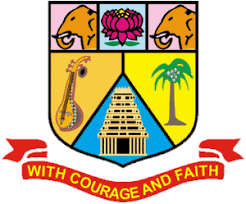 Affiliated College 205- B. Sc. INDUSTRIAL CHEMISTRYProgramme Structure and Scheme of Examination (under CBCS)(Applicable to the candidates admitted from the academic year 2023 -2024 onwards)Non-major (NME) Electives offered to other Departments* PART-IV: NME / Basic Tamil / Advanced Tamil (Any one)Students who have not studied Tamil upto 12th Standard and have taken any Language other than Tamil in Part-I, must choose Basic Tamil-I in First Semester & Basic Tamil-II in Second Semester.Students who have studied Tamil upto 10th & 12th Standard and have taken any Language other than Tamil in Part-I, must choose Advanced Tamil-I in First Semester and Advanced Tamil-II in Second Semester.** The course “23UNMSD01: Overview of English Communication” is to be taught by the experts from Naan Mudhalvan Scheme team. However, the faculty members of Department of English should coordinate with the Naan Mudhalvan Scheme team for smooth conduct of this course.++Students should complete two weeks of internship before the commencement of V semester.Choice Based Credit System (CBCS), Learning Outcomes Based Curriculum Framework (LOCF) Guideline Based Credit and Hours Distribution System for all UG courses including Lab HoursFirst Year – Semester-ISemester-IISecond Year – Semester-IIISemester-IVThird YearSemester-VSemester-VIConsolidated Semester wise and Component wise Credit distribution*Part I. II, and Part III components will be separately taken into account for CGPA calculation and classification for the under graduate programme and the other components Part IV, V have to be completed during the duration of the programme as per the norms, to be eligible for obtaining the UG degree.CREDIT DISTRIBUTION FOR U.G. PROGRAMME Level of Correlation between PSO’s and CO’ CO-PO Mapping (Course Articulation Matrix) Note: Scheme for Practical Evaluation. Inorganic prepararation:15 marksRecord:10 marksProcedure:10 marksVolumetric  estimation:40 marks< 2% - 40 marks2-3% - 30 marks3-4% - 20 marks> 4% -10 marksLevel of Correlation between PSO’s and CO’sLevel of Correlation between PO’s and CO’sScheme of Valuation:Internal assessment: 25 MarksExternal assessment: 75 MarksTotal: 100 MarksRecord: 10 MarksProcedure: 10 MarkEstimation:40 marksLimit Test:15 marks For Estimation Error upto 			2 %  :  40		     2.1 – 3 %  : 30		    3.1 – 4 %   : 20		    4.1 – 5 %   : 10                                >5 %    For incomplete or wrong calculation deduction 20 % of total marks scored.For no calculation deduct 40% of total marks scored.For each arithmetic error deduct I mark.Level of Correlation between PSO’s and CO’sLevel of Correlation between PO’s and CO’s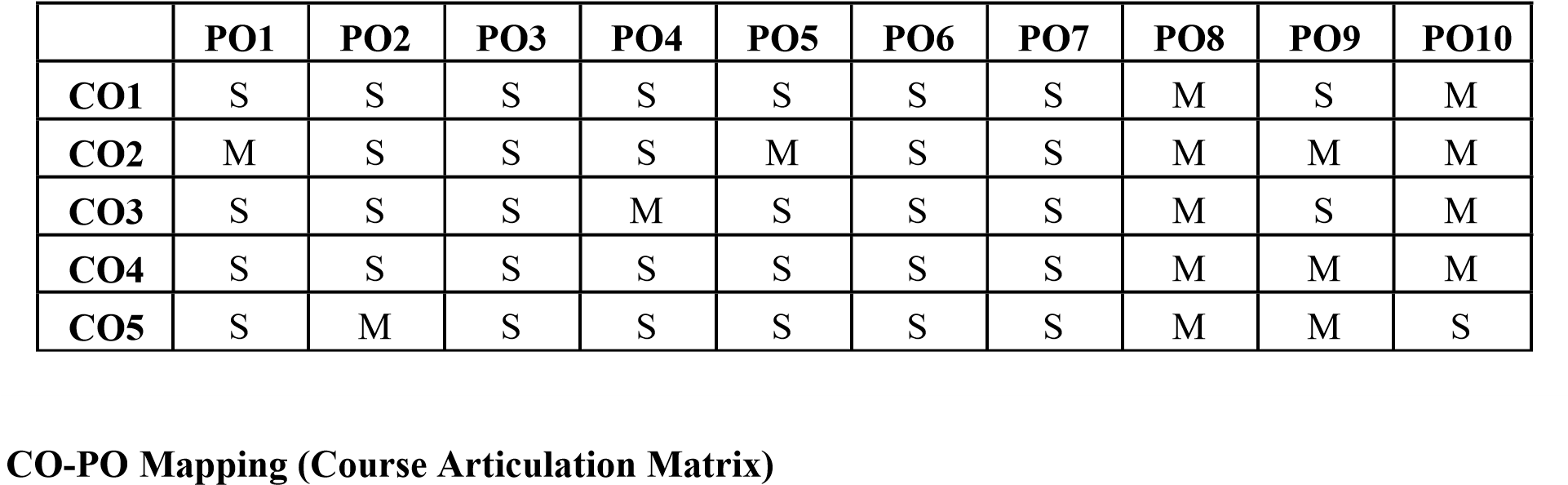                                          Level of Correlation between PSO’s and CO’s Level of Correlation between PSO’s and CO’sSemester IICourse Learning Outcomes (for Mapping with POs and PSOs) On completion of the course the students should be able to CO1: explain the concept of acids, bases and ionic equilibria; periodic properties of s and p              block elements, preparation and properties of aliphatic and aromatic hydrocarbons CO2: discuss the periodic properties of sand p- block elements, reactions of aliphatic and             aromatic hydrocarbons and strength of acids CO3:  classify hydrocarbons, types of reactions, acids and bases, examine the properties s             and p-block elements, reaction mechanisms of aliphatic and aromatic hydrocarbons CO4: explain theories of acids, bases and indicators, buffer action and important compounds              of s-block elements  CO5:  assess the application of hard and soft acids indicators, buffers, compounds of s and p-              block elements and hydrocarbons    CO-PO Mapping (Course Articulation Matrix) Level of Correlation between PSO&COCourse Learning Outcomes (for Mapping with POs and PSOs) On completion of the course the students should be able to CO1: observe the physical state, odour, colour and solubility of the given organic compound. CO2: identify the presence of special elements and functional group in an unknown organic             compound performing a systematic analysis. CO3: compare mono and dicarboxylic acids, primary, secondary and tertiary amines, mono            and diamides, mono and polyhydric phenols, aldehyde and ketone, reducing and non-           reducing sugars and explain the reactions behind it.  CO4: exhibit a solid derivative with respect to the identified functional group. 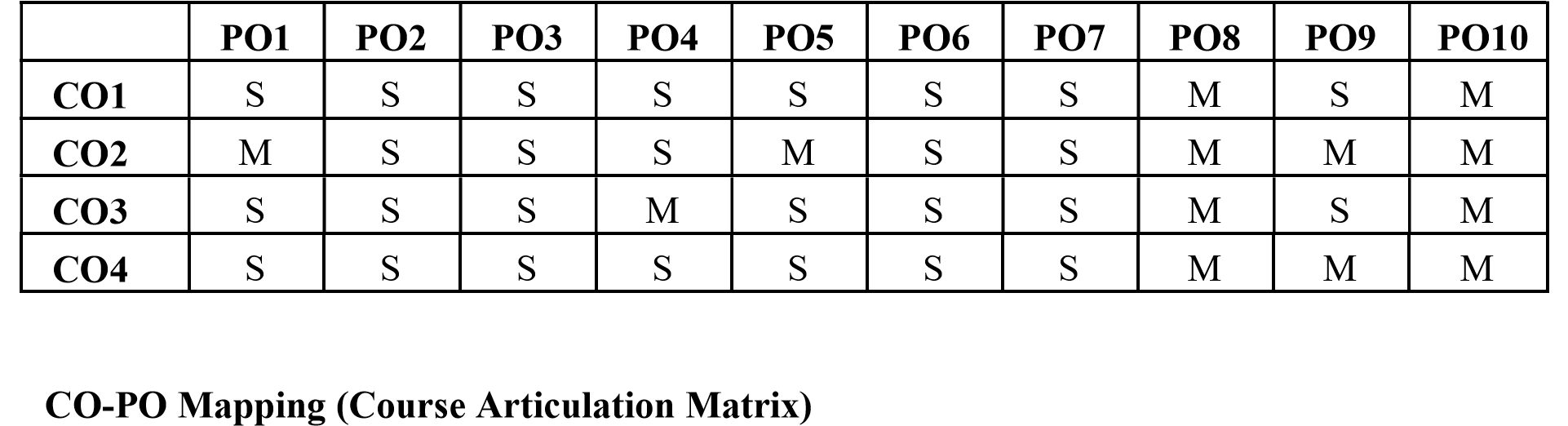 Level of Correlation between PSO’s and CO’s Level of Correlation between PSO’s and CO’sScheme of Valuation:Internal assessment: 25 MarksExternal assessment: 75 MarksTotal: 100 MarksRecord: 15 MarksProcedure: 10 MarksError upto 			2 %  :  50		     2.1 – 3 %  : 40		    3.1 – 4 %   : 30		    4.1 – 5 %   : 20                                >5 %     : 10For incomplete or wrong calculation deduction 20 % of total marks scored.For no calculation deduct 40% of total marks scored.For each arithmetic error deduct I mark.Level of Correlation between PSO’s and CO’sLevel of Correlation between PO’s and CO’sCourse Learning Outcomes (for Mapping with POs and PSOs) On completion of the course the students should be able to CO 1: understand about general composition of milk – constituents and its physical properties.  CO 2: acquire knowledge about pasteurization of Milk and various types of pasteurization -              Bottle, Batch and HTST Ultra High Temperature Pasteurization. CO 3: learn about Cream and Butter their composition and how to estimate fat in cream and  Ghee  CO 4: explain about Homogenized milk, flavoured milk, vitaminised milk and toned milk. CO 5: have an idea about how to make milk powder and its drying process - types of drying process.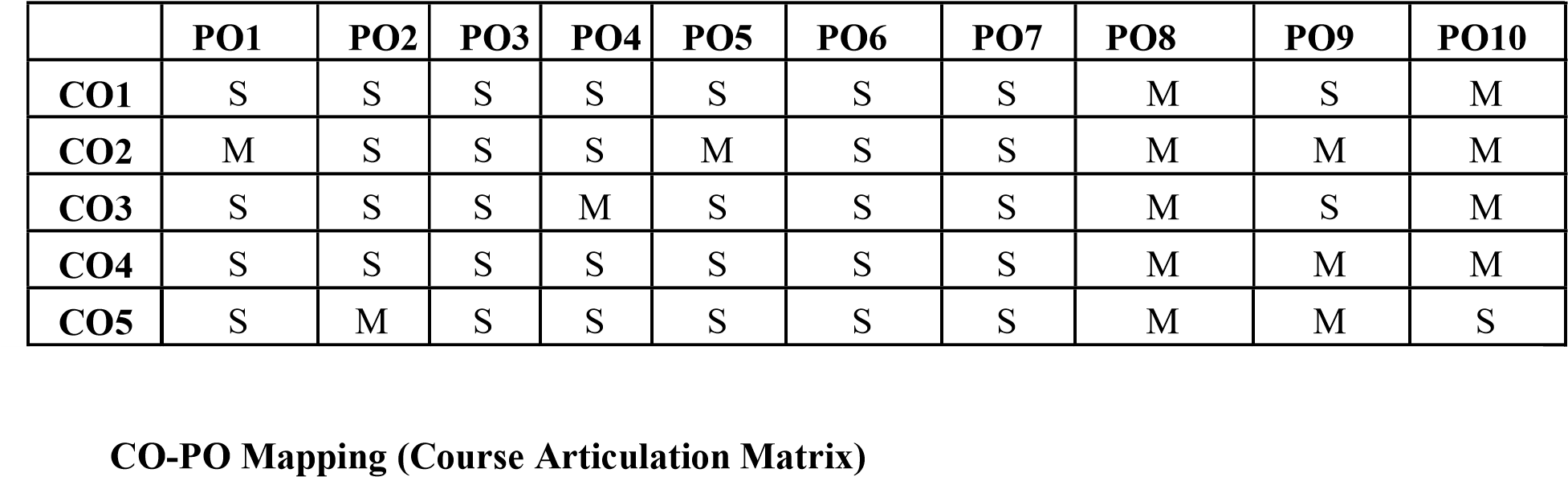               Level of Correlation between PSO’s and CO’s CO-PO Mapping (Course Articulation Matrix)Level of Correlation between PSO’s and CO’sCO-PO Mapping (Course Articulation Matrix)Level of Correlation between PSO’s and CO’sLevel of Correlation between PSO’s and CO’sLevel of Correlation between PO’s and CO’sCO-PO Mapping (Course Articulation Matrix)Level of Correlation between PSO’s and CO’sLevel of Correlation between PSO’s and CO’s`CO-PO Mapping (Course Articulation Matrix)Level of Correlation between PSO’s and CO’sOUTCOME MAPPING:sScheme of Valuation:Internal:  25 MarksExternal: 75 MarksRecord: 10 MarksEstimation: 65 MarksError upto:			2 % :  65 Marks		     2 – 3 %  : 45 Marks		    3 – 4 %   : 25 Marks		    4 – 5 %   : 15 Marks                                >5 %   : 5 MarksFor incomplete or wrong calculation deduction 20 % of total marks scored.For no calculation deduct 40% of total marks scored.For each arithmetic error deduct I mark.Level of Correlation between PSO’s and CO’sLevel of Correlation between PSO’s and CO’sLevel of Correlation between PSO’s and CO’sCO-PO Mapping (Course Articulation Matrix)Level of Correlation between PSO’s and CO’sLevel of Correlation between PSO’s and CO’sLevel of Correlation between PSO’s and CO’sLevel of Correlation between PSO’s and CO’s	(Refer to the Regulations)Level of Correlation between PSO’s and CO’sLevel of Correlation between PO’s and CO’sLevel of Correlation between PSO’s and CO’sLevel  of Correlation between PO’s and CO’sLevel of Correlation between PSO’s and CO’sLevel of Correlation between PO’s and CO’sssLevel of Correlation between PSO’s and CO’sLevel of Correlation between PO’s and CO’sLevel of Correlation between PSO’s and CO’s	(Refer to the Regulations)Level of Correlation between PSO’s and CO’sLevel of Correlation between PSO’s and CO’sLevel of Correlation between PSO’s and CO’sLevel of Correlation between PSO’s and CO’sLevel of Correlation between PSO’s and CO’sLevel of Correlation between PSO’s and CO’sLevel of Correlation between PO’s and CO’sLevel of Correlation between PSO’s and CO’sLevel of Correlation between PO’s and CO’sLevel of Correlation between PSO’s and CO’sLevel of Correlation between PO’s and CO’sLevel of Correlation between PSO’s and CO’s	(Refer to the Regulations)  Course CodePartStudy Components & Course TitleCreditHours/ week Maximum MarksMaximum MarksMaximum MarksCourse CodePartStudy Components & Course TitleCreditHours/ week CIAESETotalSEMESTER – I23UTAML11/23UHINL11/23UFREL11I Language – I:பொது தமிழ் – I: தமிழிலக்கிய வரலாறு-1/Hindi-I/French-I 36257510023UENGL12IIGeneral English – I36257510023UICHC13IIICore – I : General Chemistry – I 55257510023UICHP14IIICore –II : Practical-I:  Quantitative Inorganic Estimation (Titrimetry) and  Inorganic Preparations54257510023UICHE15IIIElective - IIndustrial Chemistry-I23257510023UICHEP1Industrial chemistry Practicals-112257510023UTAMB1623UTAMA16IVSkill Enhancement Course – I*NME-I/Basic Tamil – I /Advanced Tamil - I22257510023UICHF17IVFoundation Course:Introductory Chemistry222575100Total2330800SEMESTER – II23UTAML21/23UHINL21/
23UFREL21ILanguage – II:பொது தமிழ் – II: தமிழிலக்கிய வரலாறு-2/Hindi-II/French-II36257510023UENGL22IIGeneral English – II36257510023UICHC23IIICore – III: General Chemistry – II 55257510023UICHP24IIICore –IV Practical-II-Qualitative organic analysis And Preparation of Organic Compounds54257510023UICHE25IIIElective - I
Industrial Chemistry-II                     23257510023UICHEP2IIIIndustrial Chemistry Practicals-II12257510023UTAMB2623UTAMA26IVSkill Enhancement Course – II*NME-II/Basic Tamil – II /Advanced Tamil - II22257510023USECG27IVSkill Enhancement Course – III:Internet and its Applications (Common Paper)22257510023UNMSD01IVLanguage Proficiency for employability: Overview of English Communication**2-2575100Total2530900SEMESTER – III23UTAML31/23UHINL31/23UFREL31ILanguage – III:பொது தமிழ் – III: தமிழக வரலாறும், பண்பாடும்/Hindi-III/French-III36257510010023UENGL32IIGeneral English – III36257510010023UICHC33IIICore – V: General Chemistry-III55257510010023UICHP34IIICore –VI: Core Practicals  – III - Inorganic Qualitative Analysis55257510010023UICHE35IIIElective – III:
Industrial Chemistry-III                     34257510010023UICHEP3IIIIndustrial Chemistry Practical -III  11257510010023UICHS36-123UICHS36-2IVSkill Enhancement Course – IV:Entrepreneurial skills in Chemistry (OR) Pesticide Chemistry222575100100IVEnvironmental Studies1Total2230700700SEMESTER – Iv23UTAML41/23UHINL41/23UFREL41ILanguage – IV:பொது தமிழ் – IV: தமிழும் அறிவியலும்/Hindi-IV/French-IV36257510010023UENGL42IIGeneral English – IV36257510010023UICHC43IIICore – VII: General Chemistry-IV55257510010023UICHP44IIICore –VIII: Core Practical –IV: Physical Chemistry Practicals55257510010023UICHE45IIIElective – IV:Industrial Chemistry-IV33257510010023UICHEP4IIIChemistry Practicals-IV                                   22257510010023UICHE46-123UICHE46-2IVSkill Enhancement Course – V:Instrumental Methods of Chemical analysis (or)  Forensic Science22257510010023UEVSG48IVEnvironmental Studies212575100100Total2530800800SEMESTER –v23UICHC51IIICore –IX: Organic Chemistry-I45257510023UICHC52IIICore –X: Inorganic Chemistry-I45257510023UICHC53IIICore – XI: Physical Chemistry-I45257510023UICHD54IIICore –XII: Project with viva Voce45257510023UICHE55-123UICHE55-223UICHE55-3IIIElective – V:Bio Chemistry/Green Chemistry/Agriculture Chemistry34257510023UICHE56-123UICHE56-223UICHE56-3IIIElective-VI:Textile Chemistry/C Language And Chemistry/Applied Chemistry34257510023 UVALG57IVValue Education22--10023UICHI58IVSummer Internship++2-2575100Total2630800SEMESTER –vI23UICHC61IIICore –XIII: Organic Chemistry-II46257510023UICHC62IIICore –XIV: Inorganic Chemistry-II46257510023UICHC63IIICore – XV: Physical Chemistry-II46257510023UICHE64-123UICHE64-223UICHE64-3IIIElective – VII:Fundamentals of Spectroscopy /Organic Synthesis /Health Chemistry35257510023UICHE65-123UICHE65-223UICHE65-3IIIElective-VIII:Nano Science /Polymer Science/Pharmaceutical Chemistry35257510023UICHF66IVProfessional Competency Skill:Cheminformatics22257510023UICHX67VExtension Activities1-100100Total2130700Grand Total1424700SemesterCourse CodeCourse TitleH/WCCIAESETotalI23UCHEN16Role of Chemistry in Daily Life222575100II23UCHEN26Dairy Chemistry222575100PartList of CoursesCreditNo. of HoursPart ILanguage – Tamil	36Part IIEnglish36Part IIICore Theory, Practical & Elective Courses 1314Part IVSkill Enhancement Course SEC-1 (NME-I)22Part IVFoundation Course222330PartList of CoursesCreditNo. of HoursPart ILanguage – Tamil36Part II English36Part IIICore Theory, Practical & Elective Courses 1314Part IVSkill Enhancement Course -SEC-2 (NME-II)22Part IVSkill Enhancement Course -SEC-3 (Discipline / Subject Specific)222330PartList of CoursesCreditNo. of HoursPart ILanguage - Tamil36Part II English36Part IIICore Theory, Practical & Elective Courses1314Part IVSkill Enhancement Course -SEC-4 (Entrepreneurial Based)11Part IVSkill Enhancement Course -SEC-5 (Discipline / Subject Specific)22Part IV E.V.S -12230PartList of CoursesCreditNo. of HoursPart ILanguage - Tamil36Part II English36Part IIICore Theory, Practical & Elective Courses1313Part IVSkill Enhancement Course -SEC-6 (Discipline / Subject Specific)22Part IVSkill Enhancement Course -SEC-7 (Discipline / Subject Specific)22Part IV E.V.S 212530PartList of CoursesCreditNo. of HoursPart IIICore Theory, Practical, Project & Elective Courses2228Part IVValue Education 22Part IVInternship  / Industrial Visit / Field Visit2-2630PartList of CoursesCreditNo. of HoursPart IIICore Theory, Practical & Elective Courses1828Part IVProfessional Competency Skill22Part VExtension Activity1-2130Parts Sem ISem IISem IIISem IVSem VSem VITotal CreditsPart I3333--12Part II3333--12Part III13131313221892Part IV 44364223Part V-----11Total232322252621140PartCourse DetailsNo. of CoursesCredit per courseTotalCreditsPart ITamil4312Part IIEnglish4312Part IIICore Courses 154/568Part IIIElective Courses: Generic / Discipline Specific (3 or 2+1 Credits)8324Part I, II and III Credits Part I, II and III Credits Part I, II and III Credits Part I, II and III Credits 116Part IVSkill Enhancement Courses / NME / Language Courses71/215Part IVProfessional Competency Skill Course122Part IVEnvironmental Science (EVS)122Part IVValue Education 122Part IVInternship122Part IV CreditsPart IV CreditsPart IV CreditsPart IV Credits23Part VExtension Activity (NSS / NCC / Physical Education)111Total Credits for the UG Programme Total Credits for the UG Programme Total Credits for the UG Programme Total Credits for the UG Programme 140Methods of EvaluationMethods of EvaluationMethods of EvaluationInternal EvaluationContinuous Internal Assessment Test25 MarksInternal EvaluationAssignments25 MarksInternal EvaluationSeminars25 MarksInternal EvaluationAttendance and Class Participation25 MarksExternal EvaluationEnd Semester Examination75 MarksTotal100 MarksMethods of AssessmentMethods of AssessmentMethods of AssessmentRecall (K1)Simple definitions, MCQ, Recall steps, Concept definitionsSimple definitions, MCQ, Recall steps, Concept definitionsUnderstand/Comprehend (K2)MCQ, True/False, Short essays, Concept explanations, Short summary or overviewMCQ, True/False, Short essays, Concept explanations, Short summary or overviewApplication (K3)Suggest idea/concept with examples, Suggest formulae, Solve problems, Observe, ExplainSuggest idea/concept with examples, Suggest formulae, Solve problems, Observe, ExplainAnalyze(K4)Problem-solving questions, Finish a procedure in many steps, Differentiate between various ideas, Map knowledgeProblem-solving questions, Finish a procedure in many steps, Differentiate between various ideas, Map knowledgeEvaluate(K5)Longer essay/Evaluation essay, Critique or justify with pros and consLonger essay/Evaluation essay, Critique or justify with pros and consCreate(K6)Check knowledge in specific or off beat situations, Discussion, Debating or PresentationsCheck knowledge in specific or off beat situations, Discussion, Debating or PresentationsProgramme Outcomes:PO1: Disciplinary knowledge: Capable of demonstrating comprehensive knowledge and understanding of one or more disciplines that form a part of an undergraduate Programme of studyPO2: Communication Skills: Ability to express thoughts and ideas effectively in writing and orally; Communicate with others using appropriate media; confidently share one’s views and express herself/himself; demonstrate the ability to listen carefully, read and write analytically, and present complex information in a clear and concise manner to different groups.PO3: Critical thinking: Capability to apply analytic thought to a body of knowledge; analyse and evaluate evidence, arguments, claims, beliefs on the basis of empirical evidence; identify relevant assumptions or implications; formulate coherent arguments; critically evaluate practices, policies and theories by following scientific approach to knowledge development. PO4: Problem solving: Capacity to extrapolate from what one has learned and apply their competencies to solve different kinds of non-familiar problems, rather than replicate curriculum content knowledge; and apply one’s learning to real life situations. PO5: Analytical reasoning: Ability to evaluate the reliability and relevance of evidence; identify logical flaws and holes in the arguments of others; analyze and synthesize data from a variety of sources; draw valid conclusions and support them with evidence and examples, and addressing opposing viewpoints.PO6: Research-related skills: A sense of inquiry and capability for asking relevant/appropriate questions, problem arising, synthesising and articulating; Ability to recognise cause-and-effect relationships, define problems, formulate hypotheses, test hypotheses, analyse, interpret and draw conclusions from data, establish hypotheses, predict cause-and-effect relationships; ability to plan, execute and report the results of an experiment or investigationPO7: Cooperation/Team work: Ability to work effectively and respectfully with diverse teams; facilitate cooperative or coordinated effort on the part of a group, and act together as a group or a team in the interests of a common cause and work efficiently as a member of a teamPO8: Scientific reasoning: Ability to analyse, interpret and draw conclusions from quantitative/qualitative data; and critically evaluate ideas, evidence and experiences from an open-minded and reasoned perspective.PO9: Reflective thinking: Critical sensibility to lived experiences, with self awareness and reflexivity of both self and society. PO10 Information/digital literacy: Capability to use ICT in a variety of learning situations, demonstrate ability to access, evaluate, and use a variety of relevant information sources; and use appropriate software for analysis of data. PO 11 Self-directed learning: Ability to work independently, identify appropriate resources required for a project, and manage a project through to completion.PO 12 Multicultural competence: Possess knowledge of the values and beliefs of multiple cultures and a global perspective; and capability to effectively engage in a multicultural society and interact respectfully with diverse groups. PO 13: Moral and ethical awareness/reasoning: Ability toembrace moral/ethical values in conducting one’s life, formulate a position/argument about an ethical issue from multiple perspectives, and use ethical practices in all work. Capable of demonstratingthe ability to identify ethical issues related to one‟s work, avoid unethical behaviour such as fabrication, falsification or misrepresentation of data or committing plagiarism, not adhering to intellectual property rights; appreciating environmental and sustainability issues; and adopting objective, unbiased and truthful actions in all aspects of work.PO 14: Leadership readiness/qualities: Capability for mapping out the tasks of a team or an organization, and setting direction, formulating an inspiring vision, building a team who can help achieve the vision, motivating and inspiring team members to engage with that vision, and using management skills to guide people to the right destination, in a smooth and efficient way.PO 15: Lifelong learning: Ability to acquire knowledge and skills, including „learning how to learn‟, that are necessary for participating in learning activities throughout life, through self-paced and self-directed learning aimed at personal development, meeting economic, social and cultural objectives, and adapting to changing trades and demands of work place through knowledge/skill development/reskilling.Programme Specific Outcomes:On successful completion of Bachelor of Physics with Computer Applications programme, the student should be able to:PSO1: Disciplinary Knowledge: Understand the fundamental principles, concepts, and theories related to physics and computer science. Also, exhibit proficiency in performing experiments in the laboratory.PSO2: Critical Thinking: Analyse complex problems, evaluate information, synthesize information, apply theoretical concepts to practical situations, identify assumptions and biases, make informed decisions and communicate effectivelyPSO3: Problem Solving: Employ theoretical concepts and critical reasoning ability with physical, mathematical and technical skills to solve problems, acquire data, analyze their physical significance and explore new design possibilities.PSO4: Analytical & Scientific Reasoning: Apply scientific methods, collect and analyse data, test hypotheses, evaluate evidence, apply statistical techniques and use computational models.PSO5: Research related skills: Formulate research questions, conduct literature reviews, design and execute research studies, communicate research findings and collaborate in research projects.PSO6: Self-directed & Lifelong Learning: Set learning goals, manage their own learning, reflect on their learning, adapt to new contexts, seek out new knowledge, collaborate with others and to continuously improve their skills and knowledge, through ongoing learning and professional development, and contribute to the growth and development of their field.	PO/PSOPSO1PSO2PSO3PSO4PSO5PSO6PO1PO2PO3PO4PO5PO6Title of the Course GENERAL CHEMISTRY-I GENERAL CHEMISTRY-I GENERAL CHEMISTRY-I GENERAL CHEMISTRY-I GENERAL CHEMISTRY-I GENERAL CHEMISTRY-I GENERAL CHEMISTRY-I Paper No. Core I Core I Core I Core I Core I Core I Core I Category Core Year I Credits 5Course Code  23UICHC13Category Core Semester I Credits 5Course Code  23UICHC13Instructional hours per week Lecture Tutorial Lab Practice Lab Practice Lab Practice Total Total Instructional hours per week 41 - - - 55Prerequisites Higher secondary chemistry Higher secondary chemistry Higher secondary chemistry Higher secondary chemistry Higher secondary chemistry Higher secondary chemistry Higher secondary chemistry Objectives of the course The course aims at giving an overall view of the various atomic models and atomic structure wave particle duality of matter  periodic table, periodicity in properties and its application in explaining the chemical behaviour nature of chemical bonding, and fundamental concepts of organic chemistry The course aims at giving an overall view of the various atomic models and atomic structure wave particle duality of matter  periodic table, periodicity in properties and its application in explaining the chemical behaviour nature of chemical bonding, and fundamental concepts of organic chemistry The course aims at giving an overall view of the various atomic models and atomic structure wave particle duality of matter  periodic table, periodicity in properties and its application in explaining the chemical behaviour nature of chemical bonding, and fundamental concepts of organic chemistry The course aims at giving an overall view of the various atomic models and atomic structure wave particle duality of matter  periodic table, periodicity in properties and its application in explaining the chemical behaviour nature of chemical bonding, and fundamental concepts of organic chemistry The course aims at giving an overall view of the various atomic models and atomic structure wave particle duality of matter  periodic table, periodicity in properties and its application in explaining the chemical behaviour nature of chemical bonding, and fundamental concepts of organic chemistry The course aims at giving an overall view of the various atomic models and atomic structure wave particle duality of matter  periodic table, periodicity in properties and its application in explaining the chemical behaviour nature of chemical bonding, and fundamental concepts of organic chemistry The course aims at giving an overall view of the various atomic models and atomic structure wave particle duality of matter  periodic table, periodicity in properties and its application in explaining the chemical behaviour nature of chemical bonding, and fundamental concepts of organic chemistry Course Outline UNIT I Atomic structure and Periodic trends History of atom (J.J.Thomson, Rutherford); Moseley’s Experiment and Atomic number, Atomic  Spectra; Black-Body Radiation and Planck’s quantum theory Bohr's model of atom;The Franck-Hertz Experiment; Interpretation of Hspectrum; Photoelectric effect, Compton effect; Dual nature of Matter- DeBroglie wavelength-Davisson and Germer experiment Heisenberg’s Uncertainty Principle; Electronic Configuration of Atoms and ions- Hund’s rule, Pauli’exclusion principle and Aufbau principle; Numerical problems involving the core concepts. UNIT I Atomic structure and Periodic trends History of atom (J.J.Thomson, Rutherford); Moseley’s Experiment and Atomic number, Atomic  Spectra; Black-Body Radiation and Planck’s quantum theory Bohr's model of atom;The Franck-Hertz Experiment; Interpretation of Hspectrum; Photoelectric effect, Compton effect; Dual nature of Matter- DeBroglie wavelength-Davisson and Germer experiment Heisenberg’s Uncertainty Principle; Electronic Configuration of Atoms and ions- Hund’s rule, Pauli’exclusion principle and Aufbau principle; Numerical problems involving the core concepts. UNIT I Atomic structure and Periodic trends History of atom (J.J.Thomson, Rutherford); Moseley’s Experiment and Atomic number, Atomic  Spectra; Black-Body Radiation and Planck’s quantum theory Bohr's model of atom;The Franck-Hertz Experiment; Interpretation of Hspectrum; Photoelectric effect, Compton effect; Dual nature of Matter- DeBroglie wavelength-Davisson and Germer experiment Heisenberg’s Uncertainty Principle; Electronic Configuration of Atoms and ions- Hund’s rule, Pauli’exclusion principle and Aufbau principle; Numerical problems involving the core concepts. UNIT I Atomic structure and Periodic trends History of atom (J.J.Thomson, Rutherford); Moseley’s Experiment and Atomic number, Atomic  Spectra; Black-Body Radiation and Planck’s quantum theory Bohr's model of atom;The Franck-Hertz Experiment; Interpretation of Hspectrum; Photoelectric effect, Compton effect; Dual nature of Matter- DeBroglie wavelength-Davisson and Germer experiment Heisenberg’s Uncertainty Principle; Electronic Configuration of Atoms and ions- Hund’s rule, Pauli’exclusion principle and Aufbau principle; Numerical problems involving the core concepts. UNIT I Atomic structure and Periodic trends History of atom (J.J.Thomson, Rutherford); Moseley’s Experiment and Atomic number, Atomic  Spectra; Black-Body Radiation and Planck’s quantum theory Bohr's model of atom;The Franck-Hertz Experiment; Interpretation of Hspectrum; Photoelectric effect, Compton effect; Dual nature of Matter- DeBroglie wavelength-Davisson and Germer experiment Heisenberg’s Uncertainty Principle; Electronic Configuration of Atoms and ions- Hund’s rule, Pauli’exclusion principle and Aufbau principle; Numerical problems involving the core concepts. UNIT I Atomic structure and Periodic trends History of atom (J.J.Thomson, Rutherford); Moseley’s Experiment and Atomic number, Atomic  Spectra; Black-Body Radiation and Planck’s quantum theory Bohr's model of atom;The Franck-Hertz Experiment; Interpretation of Hspectrum; Photoelectric effect, Compton effect; Dual nature of Matter- DeBroglie wavelength-Davisson and Germer experiment Heisenberg’s Uncertainty Principle; Electronic Configuration of Atoms and ions- Hund’s rule, Pauli’exclusion principle and Aufbau principle; Numerical problems involving the core concepts. UNIT I Atomic structure and Periodic trends History of atom (J.J.Thomson, Rutherford); Moseley’s Experiment and Atomic number, Atomic  Spectra; Black-Body Radiation and Planck’s quantum theory Bohr's model of atom;The Franck-Hertz Experiment; Interpretation of Hspectrum; Photoelectric effect, Compton effect; Dual nature of Matter- DeBroglie wavelength-Davisson and Germer experiment Heisenberg’s Uncertainty Principle; Electronic Configuration of Atoms and ions- Hund’s rule, Pauli’exclusion principle and Aufbau principle; Numerical problems involving the core concepts. Course Outline Unit II                                                                                                             Introduction to Quantum mechanics  Classical mechanics, Wave mechanical model of atom, distinction between a Bohr orbit and orbital; Postulates of quantum mechanics; probability interpretation of wavefunctions, Formulation of Schrodinger wave equation - Probability and electron density-visualizing the orbitals -Probability density and significance of Ψ and Ψ2.  Modern Periodic Table Cause of periodicity; Features of the periodic table; classification of elements Periodic trends for atomic size- Atomic radii, Ionic, crystal and Covalent radii; ionization energy, electron affinity, electronegativity-electronegativity scales, applications of electronegativity. Problems involving the core concepts Unit II                                                                                                             Introduction to Quantum mechanics  Classical mechanics, Wave mechanical model of atom, distinction between a Bohr orbit and orbital; Postulates of quantum mechanics; probability interpretation of wavefunctions, Formulation of Schrodinger wave equation - Probability and electron density-visualizing the orbitals -Probability density and significance of Ψ and Ψ2.  Modern Periodic Table Cause of periodicity; Features of the periodic table; classification of elements Periodic trends for atomic size- Atomic radii, Ionic, crystal and Covalent radii; ionization energy, electron affinity, electronegativity-electronegativity scales, applications of electronegativity. Problems involving the core concepts Unit II                                                                                                             Introduction to Quantum mechanics  Classical mechanics, Wave mechanical model of atom, distinction between a Bohr orbit and orbital; Postulates of quantum mechanics; probability interpretation of wavefunctions, Formulation of Schrodinger wave equation - Probability and electron density-visualizing the orbitals -Probability density and significance of Ψ and Ψ2.  Modern Periodic Table Cause of periodicity; Features of the periodic table; classification of elements Periodic trends for atomic size- Atomic radii, Ionic, crystal and Covalent radii; ionization energy, electron affinity, electronegativity-electronegativity scales, applications of electronegativity. Problems involving the core concepts Unit II                                                                                                             Introduction to Quantum mechanics  Classical mechanics, Wave mechanical model of atom, distinction between a Bohr orbit and orbital; Postulates of quantum mechanics; probability interpretation of wavefunctions, Formulation of Schrodinger wave equation - Probability and electron density-visualizing the orbitals -Probability density and significance of Ψ and Ψ2.  Modern Periodic Table Cause of periodicity; Features of the periodic table; classification of elements Periodic trends for atomic size- Atomic radii, Ionic, crystal and Covalent radii; ionization energy, electron affinity, electronegativity-electronegativity scales, applications of electronegativity. Problems involving the core concepts Unit II                                                                                                             Introduction to Quantum mechanics  Classical mechanics, Wave mechanical model of atom, distinction between a Bohr orbit and orbital; Postulates of quantum mechanics; probability interpretation of wavefunctions, Formulation of Schrodinger wave equation - Probability and electron density-visualizing the orbitals -Probability density and significance of Ψ and Ψ2.  Modern Periodic Table Cause of periodicity; Features of the periodic table; classification of elements Periodic trends for atomic size- Atomic radii, Ionic, crystal and Covalent radii; ionization energy, electron affinity, electronegativity-electronegativity scales, applications of electronegativity. Problems involving the core concepts Unit II                                                                                                             Introduction to Quantum mechanics  Classical mechanics, Wave mechanical model of atom, distinction between a Bohr orbit and orbital; Postulates of quantum mechanics; probability interpretation of wavefunctions, Formulation of Schrodinger wave equation - Probability and electron density-visualizing the orbitals -Probability density and significance of Ψ and Ψ2.  Modern Periodic Table Cause of periodicity; Features of the periodic table; classification of elements Periodic trends for atomic size- Atomic radii, Ionic, crystal and Covalent radii; ionization energy, electron affinity, electronegativity-electronegativity scales, applications of electronegativity. Problems involving the core concepts Unit II                                                                                                             Introduction to Quantum mechanics  Classical mechanics, Wave mechanical model of atom, distinction between a Bohr orbit and orbital; Postulates of quantum mechanics; probability interpretation of wavefunctions, Formulation of Schrodinger wave equation - Probability and electron density-visualizing the orbitals -Probability density and significance of Ψ and Ψ2.  Modern Periodic Table Cause of periodicity; Features of the periodic table; classification of elements Periodic trends for atomic size- Atomic radii, Ionic, crystal and Covalent radii; ionization energy, electron affinity, electronegativity-electronegativity scales, applications of electronegativity. Problems involving the core concepts UNIT-III: Structure and bonding - I Ionic bond Lewis dot structure of ionic compounds; properties of ionic compounds; Energy involved in ionic compounds; Born Haber cycle – lattice energies, Madelung constant; relative effect of lattice energy and solvation energy; Ion polarisation – polarising power and polarizability; Fajans’ rules - effects of polarisation on properties of compounds; problems involving the core concepts. Covalent bond Shapes of orbitals, overlap of orbitals – σ and Π bonds; directed valency hybridization; VSEPR theory - shapes of molecules of the type AB2, AB3, AB4, AB5, AB6 and AB7 Partial ionic character of covalent bond-dipole moment, application to molecules of the type A2, AB, AB2, AB3, AB4; percentage ionic character- numerical problems based on calculation of percentage ionic character. UNIT-IV: Structure and bonding - II VB theory – application to hydrogen molecule; concept of resonance - resonance structures of some inorganic species – CO2, NO2, CO32-, NO3- ; limitations of VBT; MO theory - bonding, antibonding and nonbonding orbitals, bond order; MO diagrams of H2, C2, O2, O2+, O2-, O22-N2, NO, HF, CO; magnetic characteristics, comparison of VB and MO theories. Coordinate bond: Definition, Formation of BF3, NH3, NH4+, H3O+ properties Metallic bond-electron sea model, VB model; Band theory-mechanism of conduction in solids; conductors, insulator, semiconductor – types, applications of semiconductors Weak Chemical Forces - Vander Waals forces, ion-dipole forces, dipole-dipole interactions, induced dipole interactions, Instantaneous dipole-induced dipole interactions. Repulsive forces; Hydrogen bonding – Types, special properties of water, ice, stability of DNA; Effects of chemical force, melting and boiling points. UNIT-V:  	Basic concepts in Organic Chemistry and Electronic effects 	 Types of bond cleavage – heterolytic and homolytic; arrow pushing in organic reactions; reagents and substrates; types of reagents - electrophiles, nucleophiles, free radicals; reaction intermediates – carbanions, carbocations, carbenes, arynes and nitrynes. Inductive effect - reactivity of alkyl halides, acidity of halo acids, basicity of amines; inductomeric and electromeric effects. Resonance – resonance energy, conditions for resonance - acidity of phenols, basicity of aromatic amines, stability of carbonium ions, carbanions and free radicals, reactivity of vinyl chloride, dipole moment of vinyl chloride and nitrobenzene, bond lengths; steric inhibition to resonance. Hyperconjugation - stability of alkenes, bond length, orienting effect of methyl group, dipole moment of aldehydes and nitromethane Types of organic reactions- addition, substitution, elimination 	and rearrangements Extended Professional Component (is a part of internal component only, Not to be included in the external examination question paper) Questions related to the above topics, from various competitive examinations UPSC/JAM /TNPSC and others to be solved (To be discussed during the Tutorial hours) Skills acquired from this course Knowledge, Problem solving, Analytical ability, Professional Competency, Professional Communication and Transferable skills. Recommended Text  Madan, R. D. and Sathya Prakash, Modern Inorganic Chemistry, 2nded.; S. Chand and Company: New Delhi, 2003. Rao, C.N. R. University General Chemistry, Macmillan Publication: New  Delhi, 2000. Puri, B. R. and Sharma, L. R. Principles of Physical Chemistry, 38thed.;Vishal Publishing Company: Jalandhar, 2002. Bruce, P. Y. and PrasadK. J. R. Essential Organic Chemistry, Pearson Education:   New Delhi, 2008. Dash UN, Dharmarha OP, Soni P.L. Textbook of Physical Chemistry, Sultan Chand & Sons: New Delhi,2016 Reference Books Maron, S. H. and Prutton C. P. Principles of Physical Chemistry,4thed.; The Macmillan Company: Newyork,1972. Lee, J. D. Concise Inorganic Chemistry, 4th ed.; ELBS William Heinemann: London,1991. Gurudeep Raj, Advanced Inorganic Chemistry, 26thed.; Goel Publishing House: Meerut, 2001. Atkins, P.W. & Paula, J. Physical Chemistry, 10th ed.; Oxford University Press:New York,  2014. Huheey, J. E. Inorganic Chemistry: Principles of Structure and Reactivity, 4th ed .; Addison, Wesley Publishing Company: India,1993. Website and  e-learning source https://onlinecourses.nptel.ac.in http://www.mikeblaber.org/oldwine/chm1045/notes_m.htm http://www.ias.ac.in/initiat/sci_ed/resources/chemistry/Inorganic.html https://swayam.gov.in/course/64-atomic-structure-and-chemical-bonding 5) https://www.chemtube3d.com/ Course Learning Outcomes (for Mapping with POs and PSOs) On completion of the course the students should be able to CO1:   explain the atomic structure, wave particle duality of matter, periodic properties bonding, and properties of compounds.  CO2:   classify the elements in the periodic table, types of bonds, reaction intermediates electronic effects in organic compounds, types of reagents. CO3:   apply the theories of atomic structure, bonding, to calculate energy of a spectral transition, Δx, Δp electronegativity, percentage ionic character and bond order.  CO4:   evaluate the relationship existing between electronic configuration, bonding, geometry of molecules and reactions; structure reactivity and electronic effects CO5:   construct MO diagrams, predict trends in periodic properties, assess the properties of elements, and explain hybridization in molecules, nature of H – bonding and organic reaction mechanisms. Course Learning Outcomes (for Mapping with POs and PSOs) On completion of the course the students should be able to CO1:   explain the atomic structure, wave particle duality of matter, periodic properties bonding, and properties of compounds.  CO2:   classify the elements in the periodic table, types of bonds, reaction intermediates electronic effects in organic compounds, types of reagents. CO3:   apply the theories of atomic structure, bonding, to calculate energy of a spectral transition, Δx, Δp electronegativity, percentage ionic character and bond order.  CO4:   evaluate the relationship existing between electronic configuration, bonding, geometry of molecules and reactions; structure reactivity and electronic effects CO5:   construct MO diagrams, predict trends in periodic properties, assess the properties of elements, and explain hybridization in molecules, nature of H – bonding and organic reaction mechanisms. PO1 PO2 PO3 PO4 PO5 PO6 PO7 PO8 PO9 PO10 CO1 S S S S S S S M S M CO2 M S S S M S S M M M CO3 S S S M S S S M S M CO4 S S S S S S S M M M CO5 S M S S S S S M M S CO /PSO PSO1 PSO2 PSO3 PSO4 PSO5 CO1 3 3 3 3 3 CO2 3 3 3 3 3 CO3 3 3 3 3 3 CO4 3 3 3 3 3 CO5 3 3 3 3 3 Weightage 15 15 15 15 15 Weighted percentage of Course Contribution to Pos 3.0 3.0 3.0 3.0 3.0 Title of the Course Quantitative Inorganic Estimation (titrimetry) and  Inorganic PreparatiionsQuantitative Inorganic Estimation (titrimetry) and  Inorganic PreparatiionsQuantitative Inorganic Estimation (titrimetry) and  Inorganic PreparatiionsQuantitative Inorganic Estimation (titrimetry) and  Inorganic PreparatiionsQuantitative Inorganic Estimation (titrimetry) and  Inorganic PreparatiionsQuantitative Inorganic Estimation (titrimetry) and  Inorganic PreparatiionsQuantitative Inorganic Estimation (titrimetry) and  Inorganic PreparatiionsPaper No. Core II -PracticalCore II -PracticalCore II -PracticalCore II -PracticalCore II -PracticalCore II -PracticalCore II -PracticalCategory Core Year I Credits 5Course Code  23UICHP14Category Core Semester I Credits 5Course Code  23UICHP14Instructional hours per week Lecture Tutorial Lab Practice Lab Practice Lab Practice Total Total Instructional hours per week 44Prerequisites Higher secondary chemistry Higher secondary chemistry Higher secondary chemistry Higher secondary chemistry Higher secondary chemistry Higher secondary chemistry Higher secondary chemistry Objectives of the course This course aims at providing knowledge on laboratory safety  handling glasswares Quantitative estimation  preparation of inorganic compounds To develop  skill in finding out end points of various titrations  This course aims at providing knowledge on laboratory safety  handling glasswares Quantitative estimation  preparation of inorganic compounds To develop  skill in finding out end points of various titrations  This course aims at providing knowledge on laboratory safety  handling glasswares Quantitative estimation  preparation of inorganic compounds To develop  skill in finding out end points of various titrations  This course aims at providing knowledge on laboratory safety  handling glasswares Quantitative estimation  preparation of inorganic compounds To develop  skill in finding out end points of various titrations  This course aims at providing knowledge on laboratory safety  handling glasswares Quantitative estimation  preparation of inorganic compounds To develop  skill in finding out end points of various titrations  This course aims at providing knowledge on laboratory safety  handling glasswares Quantitative estimation  preparation of inorganic compounds To develop  skill in finding out end points of various titrations  This course aims at providing knowledge on laboratory safety  handling glasswares Quantitative estimation  preparation of inorganic compounds To develop  skill in finding out end points of various titrations  Course Outline 	Unit I   	 	 	 	 	 	 	 Chemical Laboratory Safety in Academic Institutions Introduction - importance of safety education for students, common laboratory hazards, assessment and minimization of the risk of the hazards, prepare for emergencies from uncontrolled hazards; concept of MSDS; importance and care of PPE; proper use and operation of chemical hoods and ventilation system; fire extinguishers-types and uses of fire extinguishers, demonstration of operation; chemical waste and safe disposal.  Common Apparatus Used in Quantitative Estimation (Volumetric) Description and use of burette, pipette, standard flask, measuring cylinder, conical flask, beaker, funnel, dropper, clamp, stand, wash bottle, watch glass, wire gauge and tripod stand. 	Principle of Quantitative Estimation (Volumetric)    	 	 Equivalent weight of an acid, base, salt, reducing agent, oxidizing agent; concept of mole, molality, molarity, normality; primary and secondary standards, preparation of standard solutions; theories of acid-base, redox, complexometric, iodimetric and iodometric titrations; indicators – types, theory of acid–base, redox, metal ion and adsorption indicators, choice of indicators. 	Unit I   	 	 	 	 	 	 	 Chemical Laboratory Safety in Academic Institutions Introduction - importance of safety education for students, common laboratory hazards, assessment and minimization of the risk of the hazards, prepare for emergencies from uncontrolled hazards; concept of MSDS; importance and care of PPE; proper use and operation of chemical hoods and ventilation system; fire extinguishers-types and uses of fire extinguishers, demonstration of operation; chemical waste and safe disposal.  Common Apparatus Used in Quantitative Estimation (Volumetric) Description and use of burette, pipette, standard flask, measuring cylinder, conical flask, beaker, funnel, dropper, clamp, stand, wash bottle, watch glass, wire gauge and tripod stand. 	Principle of Quantitative Estimation (Volumetric)    	 	 Equivalent weight of an acid, base, salt, reducing agent, oxidizing agent; concept of mole, molality, molarity, normality; primary and secondary standards, preparation of standard solutions; theories of acid-base, redox, complexometric, iodimetric and iodometric titrations; indicators – types, theory of acid–base, redox, metal ion and adsorption indicators, choice of indicators. 	Unit I   	 	 	 	 	 	 	 Chemical Laboratory Safety in Academic Institutions Introduction - importance of safety education for students, common laboratory hazards, assessment and minimization of the risk of the hazards, prepare for emergencies from uncontrolled hazards; concept of MSDS; importance and care of PPE; proper use and operation of chemical hoods and ventilation system; fire extinguishers-types and uses of fire extinguishers, demonstration of operation; chemical waste and safe disposal.  Common Apparatus Used in Quantitative Estimation (Volumetric) Description and use of burette, pipette, standard flask, measuring cylinder, conical flask, beaker, funnel, dropper, clamp, stand, wash bottle, watch glass, wire gauge and tripod stand. 	Principle of Quantitative Estimation (Volumetric)    	 	 Equivalent weight of an acid, base, salt, reducing agent, oxidizing agent; concept of mole, molality, molarity, normality; primary and secondary standards, preparation of standard solutions; theories of acid-base, redox, complexometric, iodimetric and iodometric titrations; indicators – types, theory of acid–base, redox, metal ion and adsorption indicators, choice of indicators. 	Unit I   	 	 	 	 	 	 	 Chemical Laboratory Safety in Academic Institutions Introduction - importance of safety education for students, common laboratory hazards, assessment and minimization of the risk of the hazards, prepare for emergencies from uncontrolled hazards; concept of MSDS; importance and care of PPE; proper use and operation of chemical hoods and ventilation system; fire extinguishers-types and uses of fire extinguishers, demonstration of operation; chemical waste and safe disposal.  Common Apparatus Used in Quantitative Estimation (Volumetric) Description and use of burette, pipette, standard flask, measuring cylinder, conical flask, beaker, funnel, dropper, clamp, stand, wash bottle, watch glass, wire gauge and tripod stand. 	Principle of Quantitative Estimation (Volumetric)    	 	 Equivalent weight of an acid, base, salt, reducing agent, oxidizing agent; concept of mole, molality, molarity, normality; primary and secondary standards, preparation of standard solutions; theories of acid-base, redox, complexometric, iodimetric and iodometric titrations; indicators – types, theory of acid–base, redox, metal ion and adsorption indicators, choice of indicators. 	Unit I   	 	 	 	 	 	 	 Chemical Laboratory Safety in Academic Institutions Introduction - importance of safety education for students, common laboratory hazards, assessment and minimization of the risk of the hazards, prepare for emergencies from uncontrolled hazards; concept of MSDS; importance and care of PPE; proper use and operation of chemical hoods and ventilation system; fire extinguishers-types and uses of fire extinguishers, demonstration of operation; chemical waste and safe disposal.  Common Apparatus Used in Quantitative Estimation (Volumetric) Description and use of burette, pipette, standard flask, measuring cylinder, conical flask, beaker, funnel, dropper, clamp, stand, wash bottle, watch glass, wire gauge and tripod stand. 	Principle of Quantitative Estimation (Volumetric)    	 	 Equivalent weight of an acid, base, salt, reducing agent, oxidizing agent; concept of mole, molality, molarity, normality; primary and secondary standards, preparation of standard solutions; theories of acid-base, redox, complexometric, iodimetric and iodometric titrations; indicators – types, theory of acid–base, redox, metal ion and adsorption indicators, choice of indicators. 	Unit I   	 	 	 	 	 	 	 Chemical Laboratory Safety in Academic Institutions Introduction - importance of safety education for students, common laboratory hazards, assessment and minimization of the risk of the hazards, prepare for emergencies from uncontrolled hazards; concept of MSDS; importance and care of PPE; proper use and operation of chemical hoods and ventilation system; fire extinguishers-types and uses of fire extinguishers, demonstration of operation; chemical waste and safe disposal.  Common Apparatus Used in Quantitative Estimation (Volumetric) Description and use of burette, pipette, standard flask, measuring cylinder, conical flask, beaker, funnel, dropper, clamp, stand, wash bottle, watch glass, wire gauge and tripod stand. 	Principle of Quantitative Estimation (Volumetric)    	 	 Equivalent weight of an acid, base, salt, reducing agent, oxidizing agent; concept of mole, molality, molarity, normality; primary and secondary standards, preparation of standard solutions; theories of acid-base, redox, complexometric, iodimetric and iodometric titrations; indicators – types, theory of acid–base, redox, metal ion and adsorption indicators, choice of indicators. 	Unit I   	 	 	 	 	 	 	 Chemical Laboratory Safety in Academic Institutions Introduction - importance of safety education for students, common laboratory hazards, assessment and minimization of the risk of the hazards, prepare for emergencies from uncontrolled hazards; concept of MSDS; importance and care of PPE; proper use and operation of chemical hoods and ventilation system; fire extinguishers-types and uses of fire extinguishers, demonstration of operation; chemical waste and safe disposal.  Common Apparatus Used in Quantitative Estimation (Volumetric) Description and use of burette, pipette, standard flask, measuring cylinder, conical flask, beaker, funnel, dropper, clamp, stand, wash bottle, watch glass, wire gauge and tripod stand. 	Principle of Quantitative Estimation (Volumetric)    	 	 Equivalent weight of an acid, base, salt, reducing agent, oxidizing agent; concept of mole, molality, molarity, normality; primary and secondary standards, preparation of standard solutions; theories of acid-base, redox, complexometric, iodimetric and iodometric titrations; indicators – types, theory of acid–base, redox, metal ion and adsorption indicators, choice of indicators. Course Outline Unit II                                                                                               Quantitative Estimation(Volumetric) Preparation of standard solution, dilution from stock solution Permanganometry Estimation of sodium oxalate using standard ferrous ammonium sulphate Unit II                                                                                               Quantitative Estimation(Volumetric) Preparation of standard solution, dilution from stock solution Permanganometry Estimation of sodium oxalate using standard ferrous ammonium sulphate Unit II                                                                                               Quantitative Estimation(Volumetric) Preparation of standard solution, dilution from stock solution Permanganometry Estimation of sodium oxalate using standard ferrous ammonium sulphate Unit II                                                                                               Quantitative Estimation(Volumetric) Preparation of standard solution, dilution from stock solution Permanganometry Estimation of sodium oxalate using standard ferrous ammonium sulphate Unit II                                                                                               Quantitative Estimation(Volumetric) Preparation of standard solution, dilution from stock solution Permanganometry Estimation of sodium oxalate using standard ferrous ammonium sulphate Unit II                                                                                               Quantitative Estimation(Volumetric) Preparation of standard solution, dilution from stock solution Permanganometry Estimation of sodium oxalate using standard ferrous ammonium sulphate Unit II                                                                                               Quantitative Estimation(Volumetric) Preparation of standard solution, dilution from stock solution Permanganometry Estimation of sodium oxalate using standard ferrous ammonium sulphate Dichrometry Estimation of ferric alum using standard dichromate (external indicator)  Estimation of ferric alum using standard dichromate (internal indicator)  Iodometry Estimation of copper in copper sulphate using standard dichromate  Argentimetry Estimation of chloride in barium chloride using standard sodium chloride/ Estimation of chloride in sodium chloride (Volhard’s method) Complexometry Estimation of hardness of water using EDTA  Estimation of iron in iron tablets  Estimation of ascorbic acidDichrometry Estimation of ferric alum using standard dichromate (external indicator)  Estimation of ferric alum using standard dichromate (internal indicator)  Iodometry Estimation of copper in copper sulphate using standard dichromate  Argentimetry Estimation of chloride in barium chloride using standard sodium chloride/ Estimation of chloride in sodium chloride (Volhard’s method) Complexometry Estimation of hardness of water using EDTA  Estimation of iron in iron tablets  Estimation of ascorbic acidDichrometry Estimation of ferric alum using standard dichromate (external indicator)  Estimation of ferric alum using standard dichromate (internal indicator)  Iodometry Estimation of copper in copper sulphate using standard dichromate  Argentimetry Estimation of chloride in barium chloride using standard sodium chloride/ Estimation of chloride in sodium chloride (Volhard’s method) Complexometry Estimation of hardness of water using EDTA  Estimation of iron in iron tablets  Estimation of ascorbic acidDichrometry Estimation of ferric alum using standard dichromate (external indicator)  Estimation of ferric alum using standard dichromate (internal indicator)  Iodometry Estimation of copper in copper sulphate using standard dichromate  Argentimetry Estimation of chloride in barium chloride using standard sodium chloride/ Estimation of chloride in sodium chloride (Volhard’s method) Complexometry Estimation of hardness of water using EDTA  Estimation of iron in iron tablets  Estimation of ascorbic acidDichrometry Estimation of ferric alum using standard dichromate (external indicator)  Estimation of ferric alum using standard dichromate (internal indicator)  Iodometry Estimation of copper in copper sulphate using standard dichromate  Argentimetry Estimation of chloride in barium chloride using standard sodium chloride/ Estimation of chloride in sodium chloride (Volhard’s method) Complexometry Estimation of hardness of water using EDTA  Estimation of iron in iron tablets  Estimation of ascorbic acidDichrometry Estimation of ferric alum using standard dichromate (external indicator)  Estimation of ferric alum using standard dichromate (internal indicator)  Iodometry Estimation of copper in copper sulphate using standard dichromate  Argentimetry Estimation of chloride in barium chloride using standard sodium chloride/ Estimation of chloride in sodium chloride (Volhard’s method) Complexometry Estimation of hardness of water using EDTA  Estimation of iron in iron tablets  Estimation of ascorbic acidDichrometry Estimation of ferric alum using standard dichromate (external indicator)  Estimation of ferric alum using standard dichromate (internal indicator)  Iodometry Estimation of copper in copper sulphate using standard dichromate  Argentimetry Estimation of chloride in barium chloride using standard sodium chloride/ Estimation of chloride in sodium chloride (Volhard’s method) Complexometry Estimation of hardness of water using EDTA  Estimation of iron in iron tablets  Estimation of ascorbic acidSkills acquired from this course Knowledge, Problem solving, Analytical ability, Professional Competency, Professional Communication and Transferable skills. Knowledge, Problem solving, Analytical ability, Professional Competency, Professional Communication and Transferable skills. Knowledge, Problem solving, Analytical ability, Professional Competency, Professional Communication and Transferable skills. Knowledge, Problem solving, Analytical ability, Professional Competency, Professional Communication and Transferable skills. Knowledge, Problem solving, Analytical ability, Professional Competency, Professional Communication and Transferable skills. Knowledge, Problem solving, Analytical ability, Professional Competency, Professional Communication and Transferable skills. Knowledge, Problem solving, Analytical ability, Professional Competency, Professional Communication and Transferable skills. Recommended Text  Reference Books: Venkateswaran, V.; Veeraswamy, R.; Kulandivelu, A.R. Basic Principles of       Practical Chemistry,2nd ed.; Sultan Chand &Sons: New Delhi, 1997. Nad, A. K.; Mahapatra, B.; Ghoshal, A.; An advanced course in Practical      Chemistry, 3rd ed.; New Central Book Agency:  Kolkata, 2007. Reference Books: Venkateswaran, V.; Veeraswamy, R.; Kulandivelu, A.R. Basic Principles of       Practical Chemistry,2nd ed.; Sultan Chand &Sons: New Delhi, 1997. Nad, A. K.; Mahapatra, B.; Ghoshal, A.; An advanced course in Practical      Chemistry, 3rd ed.; New Central Book Agency:  Kolkata, 2007. Reference Books: Venkateswaran, V.; Veeraswamy, R.; Kulandivelu, A.R. Basic Principles of       Practical Chemistry,2nd ed.; Sultan Chand &Sons: New Delhi, 1997. Nad, A. K.; Mahapatra, B.; Ghoshal, A.; An advanced course in Practical      Chemistry, 3rd ed.; New Central Book Agency:  Kolkata, 2007. Reference Books: Venkateswaran, V.; Veeraswamy, R.; Kulandivelu, A.R. Basic Principles of       Practical Chemistry,2nd ed.; Sultan Chand &Sons: New Delhi, 1997. Nad, A. K.; Mahapatra, B.; Ghoshal, A.; An advanced course in Practical      Chemistry, 3rd ed.; New Central Book Agency:  Kolkata, 2007. Reference Books: Venkateswaran, V.; Veeraswamy, R.; Kulandivelu, A.R. Basic Principles of       Practical Chemistry,2nd ed.; Sultan Chand &Sons: New Delhi, 1997. Nad, A. K.; Mahapatra, B.; Ghoshal, A.; An advanced course in Practical      Chemistry, 3rd ed.; New Central Book Agency:  Kolkata, 2007. Reference Books: Venkateswaran, V.; Veeraswamy, R.; Kulandivelu, A.R. Basic Principles of       Practical Chemistry,2nd ed.; Sultan Chand &Sons: New Delhi, 1997. Nad, A. K.; Mahapatra, B.; Ghoshal, A.; An advanced course in Practical      Chemistry, 3rd ed.; New Central Book Agency:  Kolkata, 2007. Reference Books: Venkateswaran, V.; Veeraswamy, R.; Kulandivelu, A.R. Basic Principles of       Practical Chemistry,2nd ed.; Sultan Chand &Sons: New Delhi, 1997. Nad, A. K.; Mahapatra, B.; Ghoshal, A.; An advanced course in Practical      Chemistry, 3rd ed.; New Central Book Agency:  Kolkata, 2007. Reference Books 1. Mendham, J.; Denney, R. C.; Barnes, J. D.; Thomas, M.; Sivasankar, B.; Vogel’s Textbook of Quantitative Chemical Analysis, 6th ed.; Pearson Education Ltd: New Delhi, 2000. 1. Mendham, J.; Denney, R. C.; Barnes, J. D.; Thomas, M.; Sivasankar, B.; Vogel’s Textbook of Quantitative Chemical Analysis, 6th ed.; Pearson Education Ltd: New Delhi, 2000. 1. Mendham, J.; Denney, R. C.; Barnes, J. D.; Thomas, M.; Sivasankar, B.; Vogel’s Textbook of Quantitative Chemical Analysis, 6th ed.; Pearson Education Ltd: New Delhi, 2000. 1. Mendham, J.; Denney, R. C.; Barnes, J. D.; Thomas, M.; Sivasankar, B.; Vogel’s Textbook of Quantitative Chemical Analysis, 6th ed.; Pearson Education Ltd: New Delhi, 2000. 1. Mendham, J.; Denney, R. C.; Barnes, J. D.; Thomas, M.; Sivasankar, B.; Vogel’s Textbook of Quantitative Chemical Analysis, 6th ed.; Pearson Education Ltd: New Delhi, 2000. 1. Mendham, J.; Denney, R. C.; Barnes, J. D.; Thomas, M.; Sivasankar, B.; Vogel’s Textbook of Quantitative Chemical Analysis, 6th ed.; Pearson Education Ltd: New Delhi, 2000. 1. Mendham, J.; Denney, R. C.; Barnes, J. D.; Thomas, M.; Sivasankar, B.; Vogel’s Textbook of Quantitative Chemical Analysis, 6th ed.; Pearson Education Ltd: New Delhi, 2000. Website and  e-learning source Web References: 1)http://www.federica.unina.it/agraria/analytical-chemistry/volumetricanalysis 2)https://chemdictionary.org/titration-indicator/ Web References: 1)http://www.federica.unina.it/agraria/analytical-chemistry/volumetricanalysis 2)https://chemdictionary.org/titration-indicator/ Web References: 1)http://www.federica.unina.it/agraria/analytical-chemistry/volumetricanalysis 2)https://chemdictionary.org/titration-indicator/ Web References: 1)http://www.federica.unina.it/agraria/analytical-chemistry/volumetricanalysis 2)https://chemdictionary.org/titration-indicator/ Web References: 1)http://www.federica.unina.it/agraria/analytical-chemistry/volumetricanalysis 2)https://chemdictionary.org/titration-indicator/ Web References: 1)http://www.federica.unina.it/agraria/analytical-chemistry/volumetricanalysis 2)https://chemdictionary.org/titration-indicator/ Web References: 1)http://www.federica.unina.it/agraria/analytical-chemistry/volumetricanalysis 2)https://chemdictionary.org/titration-indicator/ Course Learning Outcomes (for Mapping with POs and PSOs) On successful completion of the course the students should be able to CO1: explain the basic principles involved in titrimetric analysis and inorganic preparations. CO2: compare the methodologies of different titrimetric analysis. CO3: calculate the concentrations of unknown solutions in different ways and develop the skill             to estimate the amount of a substance present in a given solution.  CO4.Indetify the end point of various titrationsCO5  acquire knowledge on the systematic analysis of Mixture of salts., identify the cations and anions in the unknown substance.CO5: handle the common apparatus used in volumetric estimation.Course Learning Outcomes (for Mapping with POs and PSOs) On successful completion of the course the students should be able to CO1: explain the basic principles involved in titrimetric analysis and inorganic preparations. CO2: compare the methodologies of different titrimetric analysis. CO3: calculate the concentrations of unknown solutions in different ways and develop the skill             to estimate the amount of a substance present in a given solution.  CO4.Indetify the end point of various titrationsCO5  acquire knowledge on the systematic analysis of Mixture of salts., identify the cations and anions in the unknown substance.CO5: handle the common apparatus used in volumetric estimation.Course Learning Outcomes (for Mapping with POs and PSOs) On successful completion of the course the students should be able to CO1: explain the basic principles involved in titrimetric analysis and inorganic preparations. CO2: compare the methodologies of different titrimetric analysis. CO3: calculate the concentrations of unknown solutions in different ways and develop the skill             to estimate the amount of a substance present in a given solution.  CO4.Indetify the end point of various titrationsCO5  acquire knowledge on the systematic analysis of Mixture of salts., identify the cations and anions in the unknown substance.CO5: handle the common apparatus used in volumetric estimation.Course Learning Outcomes (for Mapping with POs and PSOs) On successful completion of the course the students should be able to CO1: explain the basic principles involved in titrimetric analysis and inorganic preparations. CO2: compare the methodologies of different titrimetric analysis. CO3: calculate the concentrations of unknown solutions in different ways and develop the skill             to estimate the amount of a substance present in a given solution.  CO4.Indetify the end point of various titrationsCO5  acquire knowledge on the systematic analysis of Mixture of salts., identify the cations and anions in the unknown substance.CO5: handle the common apparatus used in volumetric estimation.Course Learning Outcomes (for Mapping with POs and PSOs) On successful completion of the course the students should be able to CO1: explain the basic principles involved in titrimetric analysis and inorganic preparations. CO2: compare the methodologies of different titrimetric analysis. CO3: calculate the concentrations of unknown solutions in different ways and develop the skill             to estimate the amount of a substance present in a given solution.  CO4.Indetify the end point of various titrationsCO5  acquire knowledge on the systematic analysis of Mixture of salts., identify the cations and anions in the unknown substance.CO5: handle the common apparatus used in volumetric estimation.Course Learning Outcomes (for Mapping with POs and PSOs) On successful completion of the course the students should be able to CO1: explain the basic principles involved in titrimetric analysis and inorganic preparations. CO2: compare the methodologies of different titrimetric analysis. CO3: calculate the concentrations of unknown solutions in different ways and develop the skill             to estimate the amount of a substance present in a given solution.  CO4.Indetify the end point of various titrationsCO5  acquire knowledge on the systematic analysis of Mixture of salts., identify the cations and anions in the unknown substance.CO5: handle the common apparatus used in volumetric estimation.Course Learning Outcomes (for Mapping with POs and PSOs) On successful completion of the course the students should be able to CO1: explain the basic principles involved in titrimetric analysis and inorganic preparations. CO2: compare the methodologies of different titrimetric analysis. CO3: calculate the concentrations of unknown solutions in different ways and develop the skill             to estimate the amount of a substance present in a given solution.  CO4.Indetify the end point of various titrationsCO5  acquire knowledge on the systematic analysis of Mixture of salts., identify the cations and anions in the unknown substance.CO5: handle the common apparatus used in volumetric estimation.Course Learning Outcomes (for Mapping with POs and PSOs) On successful completion of the course the students should be able to CO1: explain the basic principles involved in titrimetric analysis and inorganic preparations. CO2: compare the methodologies of different titrimetric analysis. CO3: calculate the concentrations of unknown solutions in different ways and develop the skill             to estimate the amount of a substance present in a given solution.  CO4.Indetify the end point of various titrationsCO5  acquire knowledge on the systematic analysis of Mixture of salts., identify the cations and anions in the unknown substance.CO5: handle the common apparatus used in volumetric estimation.PO1 PO2 PO3 PO4 PO5 PO6 PO7 PO8 PO9 PO10 CO1 S S S S S S S M S M CO2 M S S S M S S M M M CO3 S S S M S S S M S M CO4 S S S S S S S M M M CO5S S S M S S S M S M CO /PSO PSO1 PSO2 PSO3 PSO4 PSO5 CO1 3 3 3 3 3 CO2 3 3 3 3 3 CO3 3 3 3 3 3 CO4 3 3 3 3 3 CO53 3 3 3 3 Weightage 15 15 15 15 15Weighted percentage of Course Contribution to Pos 3.0 3.0 3.0 3.0 3.0 Title of the Course Departmental elective- - IDepartmental elective- - IDepartmental elective- - IDepartmental elective- - IDepartmental elective- - IDepartmental elective- - IDepartmental elective- - IPaper No.    Allied Theory  - I-(Industrial Chemistry-I)   Allied Theory  - I-(Industrial Chemistry-I)   Allied Theory  - I-(Industrial Chemistry-I)   Allied Theory  - I-(Industrial Chemistry-I)   Allied Theory  - I-(Industrial Chemistry-I)   Allied Theory  - I-(Industrial Chemistry-I)   Allied Theory  - I-(Industrial Chemistry-I)CategoryAlliedYearICredits2Course Code23UICHE15CategoryAlliedSemesterICredits2Course Code23UICHE15Instructional hours per weekLecture TutorialLab PracticeLab PracticeTotalInstructional hours per week21--3Prerequisites– Higher secondary Chemistry– Higher secondary Chemistry– Higher secondary Chemistry– Higher secondary Chemistry– Higher secondary Chemistry– Higher secondary Chemistry– Higher secondary ChemistryObjectives of the courseThis course aims to provide a comprehensive knowledge to students and to enable themTo understand the significance of Inorganic Cementing MaterialsTo know the details of, Portland cement, Glass, Ceramics, and Plasticity of Clay.To impart knowledge of Refractoriness and Portland cement.To be familiar with the details of adhesives.To understand the basic concepts and application of an Abrasives, Pulp and paper.This course aims to provide a comprehensive knowledge to students and to enable themTo understand the significance of Inorganic Cementing MaterialsTo know the details of, Portland cement, Glass, Ceramics, and Plasticity of Clay.To impart knowledge of Refractoriness and Portland cement.To be familiar with the details of adhesives.To understand the basic concepts and application of an Abrasives, Pulp and paper.This course aims to provide a comprehensive knowledge to students and to enable themTo understand the significance of Inorganic Cementing MaterialsTo know the details of, Portland cement, Glass, Ceramics, and Plasticity of Clay.To impart knowledge of Refractoriness and Portland cement.To be familiar with the details of adhesives.To understand the basic concepts and application of an Abrasives, Pulp and paper.This course aims to provide a comprehensive knowledge to students and to enable themTo understand the significance of Inorganic Cementing MaterialsTo know the details of, Portland cement, Glass, Ceramics, and Plasticity of Clay.To impart knowledge of Refractoriness and Portland cement.To be familiar with the details of adhesives.To understand the basic concepts and application of an Abrasives, Pulp and paper.This course aims to provide a comprehensive knowledge to students and to enable themTo understand the significance of Inorganic Cementing MaterialsTo know the details of, Portland cement, Glass, Ceramics, and Plasticity of Clay.To impart knowledge of Refractoriness and Portland cement.To be familiar with the details of adhesives.To understand the basic concepts and application of an Abrasives, Pulp and paper.This course aims to provide a comprehensive knowledge to students and to enable themTo understand the significance of Inorganic Cementing MaterialsTo know the details of, Portland cement, Glass, Ceramics, and Plasticity of Clay.To impart knowledge of Refractoriness and Portland cement.To be familiar with the details of adhesives.To understand the basic concepts and application of an Abrasives, Pulp and paper.This course aims to provide a comprehensive knowledge to students and to enable themTo understand the significance of Inorganic Cementing MaterialsTo know the details of, Portland cement, Glass, Ceramics, and Plasticity of Clay.To impart knowledge of Refractoriness and Portland cement.To be familiar with the details of adhesives.To understand the basic concepts and application of an Abrasives, Pulp and paper.Course Outline UNIT -  IINORGANIC CEMENTING MATERIALS Introduction - Lime and its manufacture - Gypsum Plaster - Cement - Types of cement. - Chemical Composition.  Manufacture of Portland cement - Chemical Composition of Portland Cement - Setting and Hardening of Portland Cement. The Heat of Hydration of Cement - Special Cement – Concrete and RCC - Decay of Concrete.UNIT -  IINORGANIC CEMENTING MATERIALS Introduction - Lime and its manufacture - Gypsum Plaster - Cement - Types of cement. - Chemical Composition.  Manufacture of Portland cement - Chemical Composition of Portland Cement - Setting and Hardening of Portland Cement. The Heat of Hydration of Cement - Special Cement – Concrete and RCC - Decay of Concrete.UNIT -  IINORGANIC CEMENTING MATERIALS Introduction - Lime and its manufacture - Gypsum Plaster - Cement - Types of cement. - Chemical Composition.  Manufacture of Portland cement - Chemical Composition of Portland Cement - Setting and Hardening of Portland Cement. The Heat of Hydration of Cement - Special Cement – Concrete and RCC - Decay of Concrete.UNIT -  IINORGANIC CEMENTING MATERIALS Introduction - Lime and its manufacture - Gypsum Plaster - Cement - Types of cement. - Chemical Composition.  Manufacture of Portland cement - Chemical Composition of Portland Cement - Setting and Hardening of Portland Cement. The Heat of Hydration of Cement - Special Cement – Concrete and RCC - Decay of Concrete.UNIT -  IINORGANIC CEMENTING MATERIALS Introduction - Lime and its manufacture - Gypsum Plaster - Cement - Types of cement. - Chemical Composition.  Manufacture of Portland cement - Chemical Composition of Portland Cement - Setting and Hardening of Portland Cement. The Heat of Hydration of Cement - Special Cement – Concrete and RCC - Decay of Concrete.UNIT -  IINORGANIC CEMENTING MATERIALS Introduction - Lime and its manufacture - Gypsum Plaster - Cement - Types of cement. - Chemical Composition.  Manufacture of Portland cement - Chemical Composition of Portland Cement - Setting and Hardening of Portland Cement. The Heat of Hydration of Cement - Special Cement – Concrete and RCC - Decay of Concrete.UNIT -  IINORGANIC CEMENTING MATERIALS Introduction - Lime and its manufacture - Gypsum Plaster - Cement - Types of cement. - Chemical Composition.  Manufacture of Portland cement - Chemical Composition of Portland Cement - Setting and Hardening of Portland Cement. The Heat of Hydration of Cement - Special Cement – Concrete and RCC - Decay of Concrete.UNIT-II GLASS AND CERAMICS Introduction - Manufacture of Glass - Varieties of Glasses.  Plasticity of Clay - White wares - Glazing - applications - Earthenware ‘sand stoneware’ – Optical Fibres. 	UNIT-II GLASS AND CERAMICS Introduction - Manufacture of Glass - Varieties of Glasses.  Plasticity of Clay - White wares - Glazing - applications - Earthenware ‘sand stoneware’ – Optical Fibres. 	UNIT-II GLASS AND CERAMICS Introduction - Manufacture of Glass - Varieties of Glasses.  Plasticity of Clay - White wares - Glazing - applications - Earthenware ‘sand stoneware’ – Optical Fibres. 	UNIT-II GLASS AND CERAMICS Introduction - Manufacture of Glass - Varieties of Glasses.  Plasticity of Clay - White wares - Glazing - applications - Earthenware ‘sand stoneware’ – Optical Fibres. 	UNIT-II GLASS AND CERAMICS Introduction - Manufacture of Glass - Varieties of Glasses.  Plasticity of Clay - White wares - Glazing - applications - Earthenware ‘sand stoneware’ – Optical Fibres. 	UNIT-II GLASS AND CERAMICS Introduction - Manufacture of Glass - Varieties of Glasses.  Plasticity of Clay - White wares - Glazing - applications - Earthenware ‘sand stoneware’ – Optical Fibres. 	UNIT-II GLASS AND CERAMICS Introduction - Manufacture of Glass - Varieties of Glasses.  Plasticity of Clay - White wares - Glazing - applications - Earthenware ‘sand stoneware’ – Optical Fibres. 	UNIT-III					REFRACTORIES Introduction - Classification - Manufacture of Refractoriness - Cermets - Insulating refractoriness - Requirements of a refractory.  Combustion - Mass  analysis from volume analysis and vice-versa Flue gas analysis- efficiency of combustionUNIT-III					REFRACTORIES Introduction - Classification - Manufacture of Refractoriness - Cermets - Insulating refractoriness - Requirements of a refractory.  Combustion - Mass  analysis from volume analysis and vice-versa Flue gas analysis- efficiency of combustionUNIT-III					REFRACTORIES Introduction - Classification - Manufacture of Refractoriness - Cermets - Insulating refractoriness - Requirements of a refractory.  Combustion - Mass  analysis from volume analysis and vice-versa Flue gas analysis- efficiency of combustionUNIT-III					REFRACTORIES Introduction - Classification - Manufacture of Refractoriness - Cermets - Insulating refractoriness - Requirements of a refractory.  Combustion - Mass  analysis from volume analysis and vice-versa Flue gas analysis- efficiency of combustionUNIT-III					REFRACTORIES Introduction - Classification - Manufacture of Refractoriness - Cermets - Insulating refractoriness - Requirements of a refractory.  Combustion - Mass  analysis from volume analysis and vice-versa Flue gas analysis- efficiency of combustionUNIT-III					REFRACTORIES Introduction - Classification - Manufacture of Refractoriness - Cermets - Insulating refractoriness - Requirements of a refractory.  Combustion - Mass  analysis from volume analysis and vice-versa Flue gas analysis- efficiency of combustionUNIT-III					REFRACTORIES Introduction - Classification - Manufacture of Refractoriness - Cermets - Insulating refractoriness - Requirements of a refractory.  Combustion - Mass  analysis from volume analysis and vice-versa Flue gas analysis- efficiency of combustionUNIT-IV 						ADHESIVESIntroduction - Classification of adhesives - Adhesive Action - Development of Adhesive Strength. Solvent Responsive, Adhesives - Uses of Solvent Responsive, Adhesives. Chemically reactive, adhesives. UNIT-IV 						ADHESIVESIntroduction - Classification of adhesives - Adhesive Action - Development of Adhesive Strength. Solvent Responsive, Adhesives - Uses of Solvent Responsive, Adhesives. Chemically reactive, adhesives. UNIT-IV 						ADHESIVESIntroduction - Classification of adhesives - Adhesive Action - Development of Adhesive Strength. Solvent Responsive, Adhesives - Uses of Solvent Responsive, Adhesives. Chemically reactive, adhesives. UNIT-IV 						ADHESIVESIntroduction - Classification of adhesives - Adhesive Action - Development of Adhesive Strength. Solvent Responsive, Adhesives - Uses of Solvent Responsive, Adhesives. Chemically reactive, adhesives. UNIT-IV 						ADHESIVESIntroduction - Classification of adhesives - Adhesive Action - Development of Adhesive Strength. Solvent Responsive, Adhesives - Uses of Solvent Responsive, Adhesives. Chemically reactive, adhesives. UNIT-IV 						ADHESIVESIntroduction - Classification of adhesives - Adhesive Action - Development of Adhesive Strength. Solvent Responsive, Adhesives - Uses of Solvent Responsive, Adhesives. Chemically reactive, adhesives. UNIT-IV 						ADHESIVESIntroduction - Classification of adhesives - Adhesive Action - Development of Adhesive Strength. Solvent Responsive, Adhesives - Uses of Solvent Responsive, Adhesives. Chemically reactive, adhesives. UNIT-V: ABRASIVES						Introduction - Natural Abrasives - Artificial Abrasives – Grinding Wheels. Pulp and paper - Introduction - Manufacture of pulp - Sulphate pulp - Soda pulp - Rag pulp - Beating, refining, filling, sizing and colouring - manufacture of paper.UNIT-V: ABRASIVES						Introduction - Natural Abrasives - Artificial Abrasives – Grinding Wheels. Pulp and paper - Introduction - Manufacture of pulp - Sulphate pulp - Soda pulp - Rag pulp - Beating, refining, filling, sizing and colouring - manufacture of paper.UNIT-V: ABRASIVES						Introduction - Natural Abrasives - Artificial Abrasives – Grinding Wheels. Pulp and paper - Introduction - Manufacture of pulp - Sulphate pulp - Soda pulp - Rag pulp - Beating, refining, filling, sizing and colouring - manufacture of paper.UNIT-V: ABRASIVES						Introduction - Natural Abrasives - Artificial Abrasives – Grinding Wheels. Pulp and paper - Introduction - Manufacture of pulp - Sulphate pulp - Soda pulp - Rag pulp - Beating, refining, filling, sizing and colouring - manufacture of paper.UNIT-V: ABRASIVES						Introduction - Natural Abrasives - Artificial Abrasives – Grinding Wheels. Pulp and paper - Introduction - Manufacture of pulp - Sulphate pulp - Soda pulp - Rag pulp - Beating, refining, filling, sizing and colouring - manufacture of paper.UNIT-V: ABRASIVES						Introduction - Natural Abrasives - Artificial Abrasives – Grinding Wheels. Pulp and paper - Introduction - Manufacture of pulp - Sulphate pulp - Soda pulp - Rag pulp - Beating, refining, filling, sizing and colouring - manufacture of paper.UNIT-V: ABRASIVES						Introduction - Natural Abrasives - Artificial Abrasives – Grinding Wheels. Pulp and paper - Introduction - Manufacture of pulp - Sulphate pulp - Soda pulp - Rag pulp - Beating, refining, filling, sizing and colouring - manufacture of paper.Extended Professional Component (is a part of internal component only, Not to be included in the external examination question paper) Questions related to the above topics, from various competitive examinations UPSC/JAM /TNPSC others to be solved (To be discussed during the Tutorial hours)Questions related to the above topics, from various competitive examinations UPSC/JAM /TNPSC others to be solved (To be discussed during the Tutorial hours)Questions related to the above topics, from various competitive examinations UPSC/JAM /TNPSC others to be solved (To be discussed during the Tutorial hours)Questions related to the above topics, from various competitive examinations UPSC/JAM /TNPSC others to be solved (To be discussed during the Tutorial hours)Questions related to the above topics, from various competitive examinations UPSC/JAM /TNPSC others to be solved (To be discussed during the Tutorial hours)Questions related to the above topics, from various competitive examinations UPSC/JAM /TNPSC others to be solved (To be discussed during the Tutorial hours)Questions related to the above topics, from various competitive examinations UPSC/JAM /TNPSC others to be solved (To be discussed during the Tutorial hours)Skills acquiredFrom this courseKnowledge Problem solving, Analytical ability, ProfessionalCompetency, Professional Communication and Transferable skills.Knowledge Problem solving, Analytical ability, ProfessionalCompetency, Professional Communication and Transferable skills.Knowledge Problem solving, Analytical ability, ProfessionalCompetency, Professional Communication and Transferable skills.Knowledge Problem solving, Analytical ability, ProfessionalCompetency, Professional Communication and Transferable skills.Knowledge Problem solving, Analytical ability, ProfessionalCompetency, Professional Communication and Transferable skills.Knowledge Problem solving, Analytical ability, ProfessionalCompetency, Professional Communication and Transferable skills.Knowledge Problem solving, Analytical ability, ProfessionalCompetency, Professional Communication and Transferable skills.Recommended TextHandbook of Industrial Chemistry, Cory Simmons, 20191.  Ullmann's Encyclopedia of Industrial Chemistry, Vol. B1, Fundamentals     of Chemical Engineering, Hans-Jürgen Arpe.2. A.K. De, Environmental Chemistry, New Age International Pvt Ltd., 2nd edition, New Delhi.3. Industrial Chemistry, Clerk Ranken,. John A. Tyrell,2 014. Handbook of Industrial Chemistry, Cory Simmons, 20191.  Ullmann's Encyclopedia of Industrial Chemistry, Vol. B1, Fundamentals     of Chemical Engineering, Hans-Jürgen Arpe.2. A.K. De, Environmental Chemistry, New Age International Pvt Ltd., 2nd edition, New Delhi.3. Industrial Chemistry, Clerk Ranken,. John A. Tyrell,2 014. Handbook of Industrial Chemistry, Cory Simmons, 20191.  Ullmann's Encyclopedia of Industrial Chemistry, Vol. B1, Fundamentals     of Chemical Engineering, Hans-Jürgen Arpe.2. A.K. De, Environmental Chemistry, New Age International Pvt Ltd., 2nd edition, New Delhi.3. Industrial Chemistry, Clerk Ranken,. John A. Tyrell,2 014. Handbook of Industrial Chemistry, Cory Simmons, 20191.  Ullmann's Encyclopedia of Industrial Chemistry, Vol. B1, Fundamentals     of Chemical Engineering, Hans-Jürgen Arpe.2. A.K. De, Environmental Chemistry, New Age International Pvt Ltd., 2nd edition, New Delhi.3. Industrial Chemistry, Clerk Ranken,. John A. Tyrell,2 014. Handbook of Industrial Chemistry, Cory Simmons, 20191.  Ullmann's Encyclopedia of Industrial Chemistry, Vol. B1, Fundamentals     of Chemical Engineering, Hans-Jürgen Arpe.2. A.K. De, Environmental Chemistry, New Age International Pvt Ltd., 2nd edition, New Delhi.3. Industrial Chemistry, Clerk Ranken,. John A. Tyrell,2 014. Handbook of Industrial Chemistry, Cory Simmons, 20191.  Ullmann's Encyclopedia of Industrial Chemistry, Vol. B1, Fundamentals     of Chemical Engineering, Hans-Jürgen Arpe.2. A.K. De, Environmental Chemistry, New Age International Pvt Ltd., 2nd edition, New Delhi.3. Industrial Chemistry, Clerk Ranken,. John A. Tyrell,2 014. Handbook of Industrial Chemistry, Cory Simmons, 20191.  Ullmann's Encyclopedia of Industrial Chemistry, Vol. B1, Fundamentals     of Chemical Engineering, Hans-Jürgen Arpe.2. A.K. De, Environmental Chemistry, New Age International Pvt Ltd., 2nd edition, New Delhi.3. Industrial Chemistry, Clerk Ranken,. John A. Tyrell,2 014. Reference Books Stocchi: Industrial Chemistry, Vol-I, Ellis Horwood Ltd. UK J. A. Kent: Riegelís Handbook of Industrial Chemistry, CBS    Publishers,New Delhi. P. C. Jain, M. Jain: Engineering Chemistry, Dhanpat Rai & Sons, Delhi.  Practical’s and Calculation in Engineering Chemistry ñ S.S. DaraK. De, Environmental Chemistry: New Age,                International Pvt, Ltd, New Delhi. S.P. MAHAJAN: Pollution control in process industries, Tata McGraw-Hill publishing Company Limited, New Delhi.  C.k. Varshney: Water Pollution and Management, Wiley Eastern              Limited, Chennai Stocchi: Industrial Chemistry, Vol-I, Ellis Horwood Ltd. UK J. A. Kent: Riegelís Handbook of Industrial Chemistry, CBS    Publishers,New Delhi. P. C. Jain, M. Jain: Engineering Chemistry, Dhanpat Rai & Sons, Delhi.  Practical’s and Calculation in Engineering Chemistry ñ S.S. DaraK. De, Environmental Chemistry: New Age,                International Pvt, Ltd, New Delhi. S.P. MAHAJAN: Pollution control in process industries, Tata McGraw-Hill publishing Company Limited, New Delhi.  C.k. Varshney: Water Pollution and Management, Wiley Eastern              Limited, Chennai Stocchi: Industrial Chemistry, Vol-I, Ellis Horwood Ltd. UK J. A. Kent: Riegelís Handbook of Industrial Chemistry, CBS    Publishers,New Delhi. P. C. Jain, M. Jain: Engineering Chemistry, Dhanpat Rai & Sons, Delhi.  Practical’s and Calculation in Engineering Chemistry ñ S.S. DaraK. De, Environmental Chemistry: New Age,                International Pvt, Ltd, New Delhi. S.P. MAHAJAN: Pollution control in process industries, Tata McGraw-Hill publishing Company Limited, New Delhi.  C.k. Varshney: Water Pollution and Management, Wiley Eastern              Limited, Chennai Stocchi: Industrial Chemistry, Vol-I, Ellis Horwood Ltd. UK J. A. Kent: Riegelís Handbook of Industrial Chemistry, CBS    Publishers,New Delhi. P. C. Jain, M. Jain: Engineering Chemistry, Dhanpat Rai & Sons, Delhi.  Practical’s and Calculation in Engineering Chemistry ñ S.S. DaraK. De, Environmental Chemistry: New Age,                International Pvt, Ltd, New Delhi. S.P. MAHAJAN: Pollution control in process industries, Tata McGraw-Hill publishing Company Limited, New Delhi.  C.k. Varshney: Water Pollution and Management, Wiley Eastern              Limited, Chennai Stocchi: Industrial Chemistry, Vol-I, Ellis Horwood Ltd. UK J. A. Kent: Riegelís Handbook of Industrial Chemistry, CBS    Publishers,New Delhi. P. C. Jain, M. Jain: Engineering Chemistry, Dhanpat Rai & Sons, Delhi.  Practical’s and Calculation in Engineering Chemistry ñ S.S. DaraK. De, Environmental Chemistry: New Age,                International Pvt, Ltd, New Delhi. S.P. MAHAJAN: Pollution control in process industries, Tata McGraw-Hill publishing Company Limited, New Delhi.  C.k. Varshney: Water Pollution and Management, Wiley Eastern              Limited, Chennai Stocchi: Industrial Chemistry, Vol-I, Ellis Horwood Ltd. UK J. A. Kent: Riegelís Handbook of Industrial Chemistry, CBS    Publishers,New Delhi. P. C. Jain, M. Jain: Engineering Chemistry, Dhanpat Rai & Sons, Delhi.  Practical’s and Calculation in Engineering Chemistry ñ S.S. DaraK. De, Environmental Chemistry: New Age,                International Pvt, Ltd, New Delhi. S.P. MAHAJAN: Pollution control in process industries, Tata McGraw-Hill publishing Company Limited, New Delhi.  C.k. Varshney: Water Pollution and Management, Wiley Eastern              Limited, Chennai Stocchi: Industrial Chemistry, Vol-I, Ellis Horwood Ltd. UK J. A. Kent: Riegelís Handbook of Industrial Chemistry, CBS    Publishers,New Delhi. P. C. Jain, M. Jain: Engineering Chemistry, Dhanpat Rai & Sons, Delhi.  Practical’s and Calculation in Engineering Chemistry ñ S.S. DaraK. De, Environmental Chemistry: New Age,                International Pvt, Ltd, New Delhi. S.P. MAHAJAN: Pollution control in process industries, Tata McGraw-Hill publishing Company Limited, New Delhi.  C.k. Varshney: Water Pollution and Management, Wiley Eastern              Limited, ChennaiWebsite ande-learning sourcewww.epgpathshala.nic.in www.nptel.ac.inhttp:/swayam.gov.inwww.epgpathshala.nic.in www.nptel.ac.inhttp:/swayam.gov.inwww.epgpathshala.nic.in www.nptel.ac.inhttp:/swayam.gov.inwww.epgpathshala.nic.in www.nptel.ac.inhttp:/swayam.gov.inwww.epgpathshala.nic.in www.nptel.ac.inhttp:/swayam.gov.inwww.epgpathshala.nic.in www.nptel.ac.inhttp:/swayam.gov.inwww.epgpathshala.nic.in www.nptel.ac.inhttp:/swayam.gov.inCourse Outcomes: At the end of the course student will be able toCO1:   It aims at understanding the detailed specifications of Materials and analyzing CO2:   Write down the Applications of Glasses, ceramics.CO3:   Write down properties and testing of refractoriness and application in the steel industry.CO4:   Write down the development, Action, Strength and Uses of AdhesivesCO5:   Describe the Manufacture of pulp and Paper.Course Outcomes: At the end of the course student will be able toCO1:   It aims at understanding the detailed specifications of Materials and analyzing CO2:   Write down the Applications of Glasses, ceramics.CO3:   Write down properties and testing of refractoriness and application in the steel industry.CO4:   Write down the development, Action, Strength and Uses of AdhesivesCO5:   Describe the Manufacture of pulp and Paper.Course Outcomes: At the end of the course student will be able toCO1:   It aims at understanding the detailed specifications of Materials and analyzing CO2:   Write down the Applications of Glasses, ceramics.CO3:   Write down properties and testing of refractoriness and application in the steel industry.CO4:   Write down the development, Action, Strength and Uses of AdhesivesCO5:   Describe the Manufacture of pulp and Paper.Course Outcomes: At the end of the course student will be able toCO1:   It aims at understanding the detailed specifications of Materials and analyzing CO2:   Write down the Applications of Glasses, ceramics.CO3:   Write down properties and testing of refractoriness and application in the steel industry.CO4:   Write down the development, Action, Strength and Uses of AdhesivesCO5:   Describe the Manufacture of pulp and Paper.Course Outcomes: At the end of the course student will be able toCO1:   It aims at understanding the detailed specifications of Materials and analyzing CO2:   Write down the Applications of Glasses, ceramics.CO3:   Write down properties and testing of refractoriness and application in the steel industry.CO4:   Write down the development, Action, Strength and Uses of AdhesivesCO5:   Describe the Manufacture of pulp and Paper.Course Outcomes: At the end of the course student will be able toCO1:   It aims at understanding the detailed specifications of Materials and analyzing CO2:   Write down the Applications of Glasses, ceramics.CO3:   Write down properties and testing of refractoriness and application in the steel industry.CO4:   Write down the development, Action, Strength and Uses of AdhesivesCO5:   Describe the Manufacture of pulp and Paper.Course Outcomes: At the end of the course student will be able toCO1:   It aims at understanding the detailed specifications of Materials and analyzing CO2:   Write down the Applications of Glasses, ceramics.CO3:   Write down properties and testing of refractoriness and application in the steel industry.CO4:   Write down the development, Action, Strength and Uses of AdhesivesCO5:   Describe the Manufacture of pulp and Paper.Course Outcomes: At the end of the course student will be able toCO1:   It aims at understanding the detailed specifications of Materials and analyzing CO2:   Write down the Applications of Glasses, ceramics.CO3:   Write down properties and testing of refractoriness and application in the steel industry.CO4:   Write down the development, Action, Strength and Uses of AdhesivesCO5:   Describe the Manufacture of pulp and Paper.CO/POPO1PO2PO3PO4PO5CO133333CO233333CO333333CO433333CO533333Weightage1515151515Weighted percentage of Course Contribution to PSOs3.03.03.03.03.0CO /PSO PSO1 PSO2 PSO3 PSO4 PSO5 CO1 3 3 3 3 3 CO2 3 3 3 3 3 CO3 3 3 3 3 3 CO4 3 3 3 3 3 CO53 3 3 3 3 Weightage 15 15 15 15 15Weighted percentage of Course Contribution to Pos 3.0 3.0 3.0 3.0 3.0 Title of the CourseDEPARTMENTAL ELECTIVE-INDUSTRIAL CHEMISTRY PRACTICAL - IDEPARTMENTAL ELECTIVE-INDUSTRIAL CHEMISTRY PRACTICAL - IDEPARTMENTAL ELECTIVE-INDUSTRIAL CHEMISTRY PRACTICAL - IDEPARTMENTAL ELECTIVE-INDUSTRIAL CHEMISTRY PRACTICAL - IDEPARTMENTAL ELECTIVE-INDUSTRIAL CHEMISTRY PRACTICAL - IDEPARTMENTAL ELECTIVE-INDUSTRIAL CHEMISTRY PRACTICAL - IDEPARTMENTAL ELECTIVE-INDUSTRIAL CHEMISTRY PRACTICAL - IPaper No. Allied Practical – I Allied Practical – I Allied Practical – I Allied Practical – I Allied Practical – I Allied Practical – I Allied Practical – ICategoryALLIEDYearICredits1Course Code23UICHEP1CategoryALLIEDSemester1Credits1Course Code23UICHEP1Instructional hours per weekLectureTutorialLab PracticeLab PracticeTotalInstructional hours per week--222PrerequisitesCore Practical-I& Industrial chemistry Practical - ICore Practical-I& Industrial chemistry Practical - ICore Practical-I& Industrial chemistry Practical - ICore Practical-I& Industrial chemistry Practical - ICore Practical-I& Industrial chemistry Practical - ICore Practical-I& Industrial chemistry Practical - ICore Practical-I& Industrial chemistry Practical - IObjectives of the courseTo know the percent purity of two commercially available Aspirin   tablets using an acid-base titration.To understand the percentage of purity of sodium bicarbonate by conversion to sodium carbonate. To enable the learners to learn the principle of Thermo-gravimetric analysis, an accurate and responsive method of moisture.  To know the basic concepts of Volumetric analysis. To train the students to become skilled person in saponification and also know the principles of chemical kinetics and to use them for stability testing and determination of expiry date of formulations.To know the percent purity of two commercially available Aspirin   tablets using an acid-base titration.To understand the percentage of purity of sodium bicarbonate by conversion to sodium carbonate. To enable the learners to learn the principle of Thermo-gravimetric analysis, an accurate and responsive method of moisture.  To know the basic concepts of Volumetric analysis. To train the students to become skilled person in saponification and also know the principles of chemical kinetics and to use them for stability testing and determination of expiry date of formulations.To know the percent purity of two commercially available Aspirin   tablets using an acid-base titration.To understand the percentage of purity of sodium bicarbonate by conversion to sodium carbonate. To enable the learners to learn the principle of Thermo-gravimetric analysis, an accurate and responsive method of moisture.  To know the basic concepts of Volumetric analysis. To train the students to become skilled person in saponification and also know the principles of chemical kinetics and to use them for stability testing and determination of expiry date of formulations.To know the percent purity of two commercially available Aspirin   tablets using an acid-base titration.To understand the percentage of purity of sodium bicarbonate by conversion to sodium carbonate. To enable the learners to learn the principle of Thermo-gravimetric analysis, an accurate and responsive method of moisture.  To know the basic concepts of Volumetric analysis. To train the students to become skilled person in saponification and also know the principles of chemical kinetics and to use them for stability testing and determination of expiry date of formulations.To know the percent purity of two commercially available Aspirin   tablets using an acid-base titration.To understand the percentage of purity of sodium bicarbonate by conversion to sodium carbonate. To enable the learners to learn the principle of Thermo-gravimetric analysis, an accurate and responsive method of moisture.  To know the basic concepts of Volumetric analysis. To train the students to become skilled person in saponification and also know the principles of chemical kinetics and to use them for stability testing and determination of expiry date of formulations.To know the percent purity of two commercially available Aspirin   tablets using an acid-base titration.To understand the percentage of purity of sodium bicarbonate by conversion to sodium carbonate. To enable the learners to learn the principle of Thermo-gravimetric analysis, an accurate and responsive method of moisture.  To know the basic concepts of Volumetric analysis. To train the students to become skilled person in saponification and also know the principles of chemical kinetics and to use them for stability testing and determination of expiry date of formulations.To know the percent purity of two commercially available Aspirin   tablets using an acid-base titration.To understand the percentage of purity of sodium bicarbonate by conversion to sodium carbonate. To enable the learners to learn the principle of Thermo-gravimetric analysis, an accurate and responsive method of moisture.  To know the basic concepts of Volumetric analysis. To train the students to become skilled person in saponification and also know the principles of chemical kinetics and to use them for stability testing and determination of expiry date of formulations.Course Outline 1.Limit test fora)Sulphateb)Chloridec)Irond)Lead 2. Loss of moisture from any drug  3. Assay of Hydrogen peroxide 4. Assay of Sodium chloride or Potassium chloride  5.Assay of Zinc 6.*Determination of saponification value of oil. * Only for demonstration       purposes.* Only for demonstration purposes.1.Limit test fora)Sulphateb)Chloridec)Irond)Lead 2. Loss of moisture from any drug  3. Assay of Hydrogen peroxide 4. Assay of Sodium chloride or Potassium chloride  5.Assay of Zinc 6.*Determination of saponification value of oil. * Only for demonstration       purposes.* Only for demonstration purposes.1.Limit test fora)Sulphateb)Chloridec)Irond)Lead 2. Loss of moisture from any drug  3. Assay of Hydrogen peroxide 4. Assay of Sodium chloride or Potassium chloride  5.Assay of Zinc 6.*Determination of saponification value of oil. * Only for demonstration       purposes.* Only for demonstration purposes.1.Limit test fora)Sulphateb)Chloridec)Irond)Lead 2. Loss of moisture from any drug  3. Assay of Hydrogen peroxide 4. Assay of Sodium chloride or Potassium chloride  5.Assay of Zinc 6.*Determination of saponification value of oil. * Only for demonstration       purposes.* Only for demonstration purposes.1.Limit test fora)Sulphateb)Chloridec)Irond)Lead 2. Loss of moisture from any drug  3. Assay of Hydrogen peroxide 4. Assay of Sodium chloride or Potassium chloride  5.Assay of Zinc 6.*Determination of saponification value of oil. * Only for demonstration       purposes.* Only for demonstration purposes.1.Limit test fora)Sulphateb)Chloridec)Irond)Lead 2. Loss of moisture from any drug  3. Assay of Hydrogen peroxide 4. Assay of Sodium chloride or Potassium chloride  5.Assay of Zinc 6.*Determination of saponification value of oil. * Only for demonstration       purposes.* Only for demonstration purposes.1.Limit test fora)Sulphateb)Chloridec)Irond)Lead 2. Loss of moisture from any drug  3. Assay of Hydrogen peroxide 4. Assay of Sodium chloride or Potassium chloride  5.Assay of Zinc 6.*Determination of saponification value of oil. * Only for demonstration       purposes.* Only for demonstration purposes.Extended Professional Component (is a part of internal component only, Not to be included in the external examination question paper) Questions related to the above topics, from various competitive examinations UPSC/JAM /TNPSC others to be solved (To be discussed during the Tutorial hours)Questions related to the above topics, from various competitive examinations UPSC/JAM /TNPSC others to be solved (To be discussed during the Tutorial hours)Questions related to the above topics, from various competitive examinations UPSC/JAM /TNPSC others to be solved (To be discussed during the Tutorial hours)Questions related to the above topics, from various competitive examinations UPSC/JAM /TNPSC others to be solved (To be discussed during the Tutorial hours)Questions related to the above topics, from various competitive examinations UPSC/JAM /TNPSC others to be solved (To be discussed during the Tutorial hours)Questions related to the above topics, from various competitive examinations UPSC/JAM /TNPSC others to be solved (To be discussed during the Tutorial hours)Questions related to the above topics, from various competitive examinations UPSC/JAM /TNPSC others to be solved (To be discussed during the Tutorial hours)Skills  AcquiredFrom this CourseKnowledge Problem solving, Analytical ability, ProfessionalCompetency, Professional Communication and Transferable skills.Knowledge Problem solving, Analytical ability, ProfessionalCompetency, Professional Communication and Transferable skills.Knowledge Problem solving, Analytical ability, ProfessionalCompetency, Professional Communication and Transferable skills.Knowledge Problem solving, Analytical ability, ProfessionalCompetency, Professional Communication and Transferable skills.Knowledge Problem solving, Analytical ability, ProfessionalCompetency, Professional Communication and Transferable skills.Knowledge Problem solving, Analytical ability, ProfessionalCompetency, Professional Communication and Transferable skills.Knowledge Problem solving, Analytical ability, ProfessionalCompetency, Professional Communication and Transferable skills.Recommended Text, 2017, Industrial Chemistry- Being a Series of Volumes Giving a Comprehensive Survey of the Chemical Industries,James A. Audley, 2018,Industrial Chemistry,Being a Series of Volumes Giving a Comprehensive Survey of the Chemical Industries,Cory Simmons,2019, Handbook of Industrial Chemistry,Ullmann's Encyclopedia of Industrial Chemistry, Vol. B1, Fundamentals of Chemical Engineering,Hans-Jürgen Arpe,2021Kent J.A., Riegel's Handbook of Industrial Chemistry,Clerk Ranken, 2015, Industrial Chemistry,Dr. Darshan V Chaudhary, 2015, Industrial Chemistry, , 2017, Industrial Chemistry- Being a Series of Volumes Giving a Comprehensive Survey of the Chemical Industries,James A. Audley, 2018,Industrial Chemistry,Being a Series of Volumes Giving a Comprehensive Survey of the Chemical Industries,Cory Simmons,2019, Handbook of Industrial Chemistry,Ullmann's Encyclopedia of Industrial Chemistry, Vol. B1, Fundamentals of Chemical Engineering,Hans-Jürgen Arpe,2021Kent J.A., Riegel's Handbook of Industrial Chemistry,Clerk Ranken, 2015, Industrial Chemistry,Dr. Darshan V Chaudhary, 2015, Industrial Chemistry, , 2017, Industrial Chemistry- Being a Series of Volumes Giving a Comprehensive Survey of the Chemical Industries,James A. Audley, 2018,Industrial Chemistry,Being a Series of Volumes Giving a Comprehensive Survey of the Chemical Industries,Cory Simmons,2019, Handbook of Industrial Chemistry,Ullmann's Encyclopedia of Industrial Chemistry, Vol. B1, Fundamentals of Chemical Engineering,Hans-Jürgen Arpe,2021Kent J.A., Riegel's Handbook of Industrial Chemistry,Clerk Ranken, 2015, Industrial Chemistry,Dr. Darshan V Chaudhary, 2015, Industrial Chemistry, , 2017, Industrial Chemistry- Being a Series of Volumes Giving a Comprehensive Survey of the Chemical Industries,James A. Audley, 2018,Industrial Chemistry,Being a Series of Volumes Giving a Comprehensive Survey of the Chemical Industries,Cory Simmons,2019, Handbook of Industrial Chemistry,Ullmann's Encyclopedia of Industrial Chemistry, Vol. B1, Fundamentals of Chemical Engineering,Hans-Jürgen Arpe,2021Kent J.A., Riegel's Handbook of Industrial Chemistry,Clerk Ranken, 2015, Industrial Chemistry,Dr. Darshan V Chaudhary, 2015, Industrial Chemistry, , 2017, Industrial Chemistry- Being a Series of Volumes Giving a Comprehensive Survey of the Chemical Industries,James A. Audley, 2018,Industrial Chemistry,Being a Series of Volumes Giving a Comprehensive Survey of the Chemical Industries,Cory Simmons,2019, Handbook of Industrial Chemistry,Ullmann's Encyclopedia of Industrial Chemistry, Vol. B1, Fundamentals of Chemical Engineering,Hans-Jürgen Arpe,2021Kent J.A., Riegel's Handbook of Industrial Chemistry,Clerk Ranken, 2015, Industrial Chemistry,Dr. Darshan V Chaudhary, 2015, Industrial Chemistry, , 2017, Industrial Chemistry- Being a Series of Volumes Giving a Comprehensive Survey of the Chemical Industries,James A. Audley, 2018,Industrial Chemistry,Being a Series of Volumes Giving a Comprehensive Survey of the Chemical Industries,Cory Simmons,2019, Handbook of Industrial Chemistry,Ullmann's Encyclopedia of Industrial Chemistry, Vol. B1, Fundamentals of Chemical Engineering,Hans-Jürgen Arpe,2021Kent J.A., Riegel's Handbook of Industrial Chemistry,Clerk Ranken, 2015, Industrial Chemistry,Dr. Darshan V Chaudhary, 2015, Industrial Chemistry, , 2017, Industrial Chemistry- Being a Series of Volumes Giving a Comprehensive Survey of the Chemical Industries,James A. Audley, 2018,Industrial Chemistry,Being a Series of Volumes Giving a Comprehensive Survey of the Chemical Industries,Cory Simmons,2019, Handbook of Industrial Chemistry,Ullmann's Encyclopedia of Industrial Chemistry, Vol. B1, Fundamentals of Chemical Engineering,Hans-Jürgen Arpe,2021Kent J.A., Riegel's Handbook of Industrial Chemistry,Clerk Ranken, 2015, Industrial Chemistry,Dr. Darshan V Chaudhary, 2015, Industrial Chemistry, Reference Books1. Vogel’s textbook of chemical analysis 2. A.O.Thomas, 2003, Practial Chemistry, Scientific Book Centre, 8th+     Edition, Cannanore.3. PracticalChemistry-3 Volumes-S.Sundaramandothers.4. Felder R. M., and Rousseu R. W., 2000, Elementary Principles of     Chemical Processes, Wiley Publications, 3rd Edition, New York.5. Crynes B. L., Fogler H. S., 1981, AICHE Modular Instruction Series     E: Kinetics, Vols. 1 and 2., New York. 1. Vogel’s textbook of chemical analysis 2. A.O.Thomas, 2003, Practial Chemistry, Scientific Book Centre, 8th+     Edition, Cannanore.3. PracticalChemistry-3 Volumes-S.Sundaramandothers.4. Felder R. M., and Rousseu R. W., 2000, Elementary Principles of     Chemical Processes, Wiley Publications, 3rd Edition, New York.5. Crynes B. L., Fogler H. S., 1981, AICHE Modular Instruction Series     E: Kinetics, Vols. 1 and 2., New York. 1. Vogel’s textbook of chemical analysis 2. A.O.Thomas, 2003, Practial Chemistry, Scientific Book Centre, 8th+     Edition, Cannanore.3. PracticalChemistry-3 Volumes-S.Sundaramandothers.4. Felder R. M., and Rousseu R. W., 2000, Elementary Principles of     Chemical Processes, Wiley Publications, 3rd Edition, New York.5. Crynes B. L., Fogler H. S., 1981, AICHE Modular Instruction Series     E: Kinetics, Vols. 1 and 2., New York. 1. Vogel’s textbook of chemical analysis 2. A.O.Thomas, 2003, Practial Chemistry, Scientific Book Centre, 8th+     Edition, Cannanore.3. PracticalChemistry-3 Volumes-S.Sundaramandothers.4. Felder R. M., and Rousseu R. W., 2000, Elementary Principles of     Chemical Processes, Wiley Publications, 3rd Edition, New York.5. Crynes B. L., Fogler H. S., 1981, AICHE Modular Instruction Series     E: Kinetics, Vols. 1 and 2., New York. 1. Vogel’s textbook of chemical analysis 2. A.O.Thomas, 2003, Practial Chemistry, Scientific Book Centre, 8th+     Edition, Cannanore.3. PracticalChemistry-3 Volumes-S.Sundaramandothers.4. Felder R. M., and Rousseu R. W., 2000, Elementary Principles of     Chemical Processes, Wiley Publications, 3rd Edition, New York.5. Crynes B. L., Fogler H. S., 1981, AICHE Modular Instruction Series     E: Kinetics, Vols. 1 and 2., New York. 1. Vogel’s textbook of chemical analysis 2. A.O.Thomas, 2003, Practial Chemistry, Scientific Book Centre, 8th+     Edition, Cannanore.3. PracticalChemistry-3 Volumes-S.Sundaramandothers.4. Felder R. M., and Rousseu R. W., 2000, Elementary Principles of     Chemical Processes, Wiley Publications, 3rd Edition, New York.5. Crynes B. L., Fogler H. S., 1981, AICHE Modular Instruction Series     E: Kinetics, Vols. 1 and 2., New York. 1. Vogel’s textbook of chemical analysis 2. A.O.Thomas, 2003, Practial Chemistry, Scientific Book Centre, 8th+     Edition, Cannanore.3. PracticalChemistry-3 Volumes-S.Sundaramandothers.4. Felder R. M., and Rousseu R. W., 2000, Elementary Principles of     Chemical Processes, Wiley Publications, 3rd Edition, New York.5. Crynes B. L., Fogler H. S., 1981, AICHE Modular Instruction Series     E: Kinetics, Vols. 1 and 2., New York. Website ande-learning sourcehttps://www.vlab.co.in/broad-area-chemical-sciences www.epgpathshala.nic.in www.nptel.ac.inhttp:/swayam.gov.inhttps://www.vlab.co.in/broad-area-chemical-sciences www.epgpathshala.nic.in www.nptel.ac.inhttp:/swayam.gov.inhttps://www.vlab.co.in/broad-area-chemical-sciences www.epgpathshala.nic.in www.nptel.ac.inhttp:/swayam.gov.inhttps://www.vlab.co.in/broad-area-chemical-sciences www.epgpathshala.nic.in www.nptel.ac.inhttp:/swayam.gov.inhttps://www.vlab.co.in/broad-area-chemical-sciences www.epgpathshala.nic.in www.nptel.ac.inhttp:/swayam.gov.inhttps://www.vlab.co.in/broad-area-chemical-sciences www.epgpathshala.nic.in www.nptel.ac.inhttp:/swayam.gov.inhttps://www.vlab.co.in/broad-area-chemical-sciences www.epgpathshala.nic.in www.nptel.ac.inhttp:/swayam.gov.inCourse Outcomes:On Completion of the Practical,  the students should  be able  toCO1:    Understand the chemical kinetics, physical and chemical properties,              nature of pharmaceutical products and their stability. CO2:   Designed a method for the determination of hydrogen peroxide in             aqueous solutions containing 20% to 705 hydrogen peroxide.CO3:  Exposed to experimental details of Assay of various chemical            compounds.CO4:  Describe the steps involved Determine the purity of Sodium            bicarbonate.CO5:  Determine Loss of moisture from any drug and also find out the             Percentage of available chlorine present in the bleaching powder..On Completion of the Practical,  the students should  be able  toCO1:    Understand the chemical kinetics, physical and chemical properties,              nature of pharmaceutical products and their stability. CO2:   Designed a method for the determination of hydrogen peroxide in             aqueous solutions containing 20% to 705 hydrogen peroxide.CO3:  Exposed to experimental details of Assay of various chemical            compounds.CO4:  Describe the steps involved Determine the purity of Sodium            bicarbonate.CO5:  Determine Loss of moisture from any drug and also find out the             Percentage of available chlorine present in the bleaching powder..On Completion of the Practical,  the students should  be able  toCO1:    Understand the chemical kinetics, physical and chemical properties,              nature of pharmaceutical products and their stability. CO2:   Designed a method for the determination of hydrogen peroxide in             aqueous solutions containing 20% to 705 hydrogen peroxide.CO3:  Exposed to experimental details of Assay of various chemical            compounds.CO4:  Describe the steps involved Determine the purity of Sodium            bicarbonate.CO5:  Determine Loss of moisture from any drug and also find out the             Percentage of available chlorine present in the bleaching powder..On Completion of the Practical,  the students should  be able  toCO1:    Understand the chemical kinetics, physical and chemical properties,              nature of pharmaceutical products and their stability. CO2:   Designed a method for the determination of hydrogen peroxide in             aqueous solutions containing 20% to 705 hydrogen peroxide.CO3:  Exposed to experimental details of Assay of various chemical            compounds.CO4:  Describe the steps involved Determine the purity of Sodium            bicarbonate.CO5:  Determine Loss of moisture from any drug and also find out the             Percentage of available chlorine present in the bleaching powder..On Completion of the Practical,  the students should  be able  toCO1:    Understand the chemical kinetics, physical and chemical properties,              nature of pharmaceutical products and their stability. CO2:   Designed a method for the determination of hydrogen peroxide in             aqueous solutions containing 20% to 705 hydrogen peroxide.CO3:  Exposed to experimental details of Assay of various chemical            compounds.CO4:  Describe the steps involved Determine the purity of Sodium            bicarbonate.CO5:  Determine Loss of moisture from any drug and also find out the             Percentage of available chlorine present in the bleaching powder..On Completion of the Practical,  the students should  be able  toCO1:    Understand the chemical kinetics, physical and chemical properties,              nature of pharmaceutical products and their stability. CO2:   Designed a method for the determination of hydrogen peroxide in             aqueous solutions containing 20% to 705 hydrogen peroxide.CO3:  Exposed to experimental details of Assay of various chemical            compounds.CO4:  Describe the steps involved Determine the purity of Sodium            bicarbonate.CO5:  Determine Loss of moisture from any drug and also find out the             Percentage of available chlorine present in the bleaching powder..On Completion of the Practical,  the students should  be able  toCO1:    Understand the chemical kinetics, physical and chemical properties,              nature of pharmaceutical products and their stability. CO2:   Designed a method for the determination of hydrogen peroxide in             aqueous solutions containing 20% to 705 hydrogen peroxide.CO3:  Exposed to experimental details of Assay of various chemical            compounds.CO4:  Describe the steps involved Determine the purity of Sodium            bicarbonate.CO5:  Determine Loss of moisture from any drug and also find out the             Percentage of available chlorine present in the bleaching powder..CO/PSOPSO1PSO2PSO3PSO4PSO5CO133333CO233333CO333333CO433333CO533333Weightage1515151515Weighted percentage of Course Contribution to PSOs3.03.03.03.03.0CO/POPO1PO2PO3PO4PO5CO133333CO233333CO333333CO433333CO533333Weightage1515151515Weighted percentage of Course Contribution to PSOs3.03.03.03.03.0Title of the Course ROLE OF CHEMISTRY IN DAILY LIFE ROLE OF CHEMISTRY IN DAILY LIFE ROLE OF CHEMISTRY IN DAILY LIFE ROLE OF CHEMISTRY IN DAILY LIFE ROLE OF CHEMISTRY IN DAILY LIFE ROLE OF CHEMISTRY IN DAILY LIFE ROLE OF CHEMISTRY IN DAILY LIFE Paper No. SEC-I  SEC-I  SEC-I  SEC-I  SEC-I  SEC-I  SEC-I  Category NME-1Year I Credits 2 Course Code 23UCHEN16Category NME-1Semester I Credits 2 Course Code 23UCHEN16Instructional hours per week Lecture Tutorial Lab Practice Lab Practice Lab Practice Total Total Instructional hours per week 2 - - - - 2 2 Prerequisites Higher secondary chemistry Higher secondary chemistry Higher secondary chemistry Higher secondary chemistry Higher secondary chemistry Higher secondary chemistry Higher secondary chemistry Objectives of the course This course aims at providing an overall view of the importance of Chemistry in everyday life chemistry of building materials and food chemistry of Drugs and  pharmaceuticals  This course aims at providing an overall view of the importance of Chemistry in everyday life chemistry of building materials and food chemistry of Drugs and  pharmaceuticals  This course aims at providing an overall view of the importance of Chemistry in everyday life chemistry of building materials and food chemistry of Drugs and  pharmaceuticals  This course aims at providing an overall view of the importance of Chemistry in everyday life chemistry of building materials and food chemistry of Drugs and  pharmaceuticals  This course aims at providing an overall view of the importance of Chemistry in everyday life chemistry of building materials and food chemistry of Drugs and  pharmaceuticals  This course aims at providing an overall view of the importance of Chemistry in everyday life chemistry of building materials and food chemistry of Drugs and  pharmaceuticals  This course aims at providing an overall view of the importance of Chemistry in everyday life chemistry of building materials and food chemistry of Drugs and  pharmaceuticals  Course Outline UNIT-I General survey of chemicals used in everyday life. Air - components and their importance; photosynthetic reaction, air pollution, green - house effect and the impact on our life style. Water - Sources of water, qualities of potable water, soft and hard water, methods of removal of hardness-water pollution UNIT-I General survey of chemicals used in everyday life. Air - components and their importance; photosynthetic reaction, air pollution, green - house effect and the impact on our life style. Water - Sources of water, qualities of potable water, soft and hard water, methods of removal of hardness-water pollution UNIT-I General survey of chemicals used in everyday life. Air - components and their importance; photosynthetic reaction, air pollution, green - house effect and the impact on our life style. Water - Sources of water, qualities of potable water, soft and hard water, methods of removal of hardness-water pollution UNIT-I General survey of chemicals used in everyday life. Air - components and their importance; photosynthetic reaction, air pollution, green - house effect and the impact on our life style. Water - Sources of water, qualities of potable water, soft and hard water, methods of removal of hardness-water pollution UNIT-I General survey of chemicals used in everyday life. Air - components and their importance; photosynthetic reaction, air pollution, green - house effect and the impact on our life style. Water - Sources of water, qualities of potable water, soft and hard water, methods of removal of hardness-water pollution UNIT-I General survey of chemicals used in everyday life. Air - components and their importance; photosynthetic reaction, air pollution, green - house effect and the impact on our life style. Water - Sources of water, qualities of potable water, soft and hard water, methods of removal of hardness-water pollution UNIT-I General survey of chemicals used in everyday life. Air - components and their importance; photosynthetic reaction, air pollution, green - house effect and the impact on our life style. Water - Sources of water, qualities of potable water, soft and hard water, methods of removal of hardness-water pollution Course Outline Unit-II                                                                                                             Building materials - cement, ceramics, glass and refractories - definition, composition and application only. Plastics - polythene, PVC, bakelite, polyesters, melamine-formaldehyde resins -preparation and uses only. Unit-II                                                                                                             Building materials - cement, ceramics, glass and refractories - definition, composition and application only. Plastics - polythene, PVC, bakelite, polyesters, melamine-formaldehyde resins -preparation and uses only. Unit-II                                                                                                             Building materials - cement, ceramics, glass and refractories - definition, composition and application only. Plastics - polythene, PVC, bakelite, polyesters, melamine-formaldehyde resins -preparation and uses only. Unit-II                                                                                                             Building materials - cement, ceramics, glass and refractories - definition, composition and application only. Plastics - polythene, PVC, bakelite, polyesters, melamine-formaldehyde resins -preparation and uses only. Unit-II                                                                                                             Building materials - cement, ceramics, glass and refractories - definition, composition and application only. Plastics - polythene, PVC, bakelite, polyesters, melamine-formaldehyde resins -preparation and uses only. Unit-II                                                                                                             Building materials - cement, ceramics, glass and refractories - definition, composition and application only. Plastics - polythene, PVC, bakelite, polyesters, melamine-formaldehyde resins -preparation and uses only. Unit-II                                                                                                             Building materials - cement, ceramics, glass and refractories - definition, composition and application only. Plastics - polythene, PVC, bakelite, polyesters, melamine-formaldehyde resins -preparation and uses only. Course Outline UNIT-III Food and Nutrition - Carbohydrates, Proteins, Fats - definition and their importance as food constituents – balanced diet – Calories minerals and vitamins (sources and their physiological importance). Cosmetics – tooth paste, face powder, soaps and detergents, shampoos, nail polish, perfumes - general formulation and preparations - possible hazards of cosmetic use. UNIT-III Food and Nutrition - Carbohydrates, Proteins, Fats - definition and their importance as food constituents – balanced diet – Calories minerals and vitamins (sources and their physiological importance). Cosmetics – tooth paste, face powder, soaps and detergents, shampoos, nail polish, perfumes - general formulation and preparations - possible hazards of cosmetic use. UNIT-III Food and Nutrition - Carbohydrates, Proteins, Fats - definition and their importance as food constituents – balanced diet – Calories minerals and vitamins (sources and their physiological importance). Cosmetics – tooth paste, face powder, soaps and detergents, shampoos, nail polish, perfumes - general formulation and preparations - possible hazards of cosmetic use. UNIT-III Food and Nutrition - Carbohydrates, Proteins, Fats - definition and their importance as food constituents – balanced diet – Calories minerals and vitamins (sources and their physiological importance). Cosmetics – tooth paste, face powder, soaps and detergents, shampoos, nail polish, perfumes - general formulation and preparations - possible hazards of cosmetic use. UNIT-III Food and Nutrition - Carbohydrates, Proteins, Fats - definition and their importance as food constituents – balanced diet – Calories minerals and vitamins (sources and their physiological importance). Cosmetics – tooth paste, face powder, soaps and detergents, shampoos, nail polish, perfumes - general formulation and preparations - possible hazards of cosmetic use. UNIT-III Food and Nutrition - Carbohydrates, Proteins, Fats - definition and their importance as food constituents – balanced diet – Calories minerals and vitamins (sources and their physiological importance). Cosmetics – tooth paste, face powder, soaps and detergents, shampoos, nail polish, perfumes - general formulation and preparations - possible hazards of cosmetic use. UNIT-III Food and Nutrition - Carbohydrates, Proteins, Fats - definition and their importance as food constituents – balanced diet – Calories minerals and vitamins (sources and their physiological importance). Cosmetics – tooth paste, face powder, soaps and detergents, shampoos, nail polish, perfumes - general formulation and preparations - possible hazards of cosmetic use. Course Outline UNIT-IV Chemicals in food production – fertilizers - need, natural sources; urea, NPK fertilizers and super phosphate. Fuel – classification - solid, liquid and gaseous; nuclear fuel examples and uses. UNIT-IV Chemicals in food production – fertilizers - need, natural sources; urea, NPK fertilizers and super phosphate. Fuel – classification - solid, liquid and gaseous; nuclear fuel examples and uses. UNIT-IV Chemicals in food production – fertilizers - need, natural sources; urea, NPK fertilizers and super phosphate. Fuel – classification - solid, liquid and gaseous; nuclear fuel examples and uses. UNIT-IV Chemicals in food production – fertilizers - need, natural sources; urea, NPK fertilizers and super phosphate. Fuel – classification - solid, liquid and gaseous; nuclear fuel examples and uses. UNIT-IV Chemicals in food production – fertilizers - need, natural sources; urea, NPK fertilizers and super phosphate. Fuel – classification - solid, liquid and gaseous; nuclear fuel examples and uses. UNIT-IV Chemicals in food production – fertilizers - need, natural sources; urea, NPK fertilizers and super phosphate. Fuel – classification - solid, liquid and gaseous; nuclear fuel examples and uses. UNIT-IV Chemicals in food production – fertilizers - need, natural sources; urea, NPK fertilizers and super phosphate. Fuel – classification - solid, liquid and gaseous; nuclear fuel examples and uses. Course Outline UNIT-V Pharmaceutical drugs - analgesics and antipyretics - paracetamol and aspirin. Colour chemicals - pigments and dyes - examples and applications. Explosives - classification and examples. UNIT-V Pharmaceutical drugs - analgesics and antipyretics - paracetamol and aspirin. Colour chemicals - pigments and dyes - examples and applications. Explosives - classification and examples. UNIT-V Pharmaceutical drugs - analgesics and antipyretics - paracetamol and aspirin. Colour chemicals - pigments and dyes - examples and applications. Explosives - classification and examples. UNIT-V Pharmaceutical drugs - analgesics and antipyretics - paracetamol and aspirin. Colour chemicals - pigments and dyes - examples and applications. Explosives - classification and examples. UNIT-V Pharmaceutical drugs - analgesics and antipyretics - paracetamol and aspirin. Colour chemicals - pigments and dyes - examples and applications. Explosives - classification and examples. UNIT-V Pharmaceutical drugs - analgesics and antipyretics - paracetamol and aspirin. Colour chemicals - pigments and dyes - examples and applications. Explosives - classification and examples. UNIT-V Pharmaceutical drugs - analgesics and antipyretics - paracetamol and aspirin. Colour chemicals - pigments and dyes - examples and applications. Explosives - classification and examples. Recommended Text  1.Food chemistry, H. K. Chopra, P. S. Panesar, Narosa publishing house, 2010. A textbook of pharmaceutical chemistry by Jayashree Ghosh, S Chand publishing, 2012. S. Vaithyanathan, Text book of Ancillary Chemistry; Priya Publications, Karur, 2006. B. K, Sharma, Industrial Chemistry; GOEL publishing house, Meerut, sixteenth edition, 2014.Introduction to forensic chemistry, Kelly M. Elkins, CRC Press Taylor & Francis Group, 2019. Jayashree Ghosh, Fundamental Concepts of Applied Chemistry, S.        Chand &Co.Publishers, second edition, 2006. 1.Food chemistry, H. K. Chopra, P. S. Panesar, Narosa publishing house, 2010. A textbook of pharmaceutical chemistry by Jayashree Ghosh, S Chand publishing, 2012. S. Vaithyanathan, Text book of Ancillary Chemistry; Priya Publications, Karur, 2006. B. K, Sharma, Industrial Chemistry; GOEL publishing house, Meerut, sixteenth edition, 2014.Introduction to forensic chemistry, Kelly M. Elkins, CRC Press Taylor & Francis Group, 2019. Jayashree Ghosh, Fundamental Concepts of Applied Chemistry, S.        Chand &Co.Publishers, second edition, 2006. 1.Food chemistry, H. K. Chopra, P. S. Panesar, Narosa publishing house, 2010. A textbook of pharmaceutical chemistry by Jayashree Ghosh, S Chand publishing, 2012. S. Vaithyanathan, Text book of Ancillary Chemistry; Priya Publications, Karur, 2006. B. K, Sharma, Industrial Chemistry; GOEL publishing house, Meerut, sixteenth edition, 2014.Introduction to forensic chemistry, Kelly M. Elkins, CRC Press Taylor & Francis Group, 2019. Jayashree Ghosh, Fundamental Concepts of Applied Chemistry, S.        Chand &Co.Publishers, second edition, 2006. 1.Food chemistry, H. K. Chopra, P. S. Panesar, Narosa publishing house, 2010. A textbook of pharmaceutical chemistry by Jayashree Ghosh, S Chand publishing, 2012. S. Vaithyanathan, Text book of Ancillary Chemistry; Priya Publications, Karur, 2006. B. K, Sharma, Industrial Chemistry; GOEL publishing house, Meerut, sixteenth edition, 2014.Introduction to forensic chemistry, Kelly M. Elkins, CRC Press Taylor & Francis Group, 2019. Jayashree Ghosh, Fundamental Concepts of Applied Chemistry, S.        Chand &Co.Publishers, second edition, 2006. 1.Food chemistry, H. K. Chopra, P. S. Panesar, Narosa publishing house, 2010. A textbook of pharmaceutical chemistry by Jayashree Ghosh, S Chand publishing, 2012. S. Vaithyanathan, Text book of Ancillary Chemistry; Priya Publications, Karur, 2006. B. K, Sharma, Industrial Chemistry; GOEL publishing house, Meerut, sixteenth edition, 2014.Introduction to forensic chemistry, Kelly M. Elkins, CRC Press Taylor & Francis Group, 2019. Jayashree Ghosh, Fundamental Concepts of Applied Chemistry, S.        Chand &Co.Publishers, second edition, 2006. 1.Food chemistry, H. K. Chopra, P. S. Panesar, Narosa publishing house, 2010. A textbook of pharmaceutical chemistry by Jayashree Ghosh, S Chand publishing, 2012. S. Vaithyanathan, Text book of Ancillary Chemistry; Priya Publications, Karur, 2006. B. K, Sharma, Industrial Chemistry; GOEL publishing house, Meerut, sixteenth edition, 2014.Introduction to forensic chemistry, Kelly M. Elkins, CRC Press Taylor & Francis Group, 2019. Jayashree Ghosh, Fundamental Concepts of Applied Chemistry, S.        Chand &Co.Publishers, second edition, 2006. 1.Food chemistry, H. K. Chopra, P. S. Panesar, Narosa publishing house, 2010. A textbook of pharmaceutical chemistry by Jayashree Ghosh, S Chand publishing, 2012. S. Vaithyanathan, Text book of Ancillary Chemistry; Priya Publications, Karur, 2006. B. K, Sharma, Industrial Chemistry; GOEL publishing house, Meerut, sixteenth edition, 2014.Introduction to forensic chemistry, Kelly M. Elkins, CRC Press Taylor & Francis Group, 2019. Jayashree Ghosh, Fundamental Concepts of Applied Chemistry, S.        Chand &Co.Publishers, second edition, 2006. Reference Books Randolph. Norris Shreve, Chemical Process Industries, McGraw-Hill,        Texas, fourthedition, 1977. W.A.Poucher,JosephA.Brink,Jr.Perfumes,Cosmetics and Soaps,Springer,    2000. A.K.De,EnvironmentalChemistry,NewAge InternationalPublicCo.,1990. Randolph. Norris Shreve, Chemical Process Industries, McGraw-Hill,        Texas, fourthedition, 1977. W.A.Poucher,JosephA.Brink,Jr.Perfumes,Cosmetics and Soaps,Springer,    2000. A.K.De,EnvironmentalChemistry,NewAge InternationalPublicCo.,1990. Randolph. Norris Shreve, Chemical Process Industries, McGraw-Hill,        Texas, fourthedition, 1977. W.A.Poucher,JosephA.Brink,Jr.Perfumes,Cosmetics and Soaps,Springer,    2000. A.K.De,EnvironmentalChemistry,NewAge InternationalPublicCo.,1990. Randolph. Norris Shreve, Chemical Process Industries, McGraw-Hill,        Texas, fourthedition, 1977. W.A.Poucher,JosephA.Brink,Jr.Perfumes,Cosmetics and Soaps,Springer,    2000. A.K.De,EnvironmentalChemistry,NewAge InternationalPublicCo.,1990. Randolph. Norris Shreve, Chemical Process Industries, McGraw-Hill,        Texas, fourthedition, 1977. W.A.Poucher,JosephA.Brink,Jr.Perfumes,Cosmetics and Soaps,Springer,    2000. A.K.De,EnvironmentalChemistry,NewAge InternationalPublicCo.,1990. Randolph. Norris Shreve, Chemical Process Industries, McGraw-Hill,        Texas, fourthedition, 1977. W.A.Poucher,JosephA.Brink,Jr.Perfumes,Cosmetics and Soaps,Springer,    2000. A.K.De,EnvironmentalChemistry,NewAge InternationalPublicCo.,1990. Randolph. Norris Shreve, Chemical Process Industries, McGraw-Hill,        Texas, fourthedition, 1977. W.A.Poucher,JosephA.Brink,Jr.Perfumes,Cosmetics and Soaps,Springer,    2000. A.K.De,EnvironmentalChemistry,NewAge InternationalPublicCo.,1990. Website and  e-learning source https://www.ncbi.nlm.nih.gov/pmc/articles/PMC7044178/https://byjus.com/question-answer/name-the-element-which-is-important-component-of-ceramics-glass-and-cement-csialca-1/https://kids.britannica.com/students/article/food-and-nutrition/274373https://study.com/academy/lesson/pharmaceutical-drugs-definition-types.htmlhttps://www.ncbi.nlm.nih.gov/pmc/articles/PMC7044178/https://byjus.com/question-answer/name-the-element-which-is-important-component-of-ceramics-glass-and-cement-csialca-1/https://kids.britannica.com/students/article/food-and-nutrition/274373https://study.com/academy/lesson/pharmaceutical-drugs-definition-types.htmlhttps://www.ncbi.nlm.nih.gov/pmc/articles/PMC7044178/https://byjus.com/question-answer/name-the-element-which-is-important-component-of-ceramics-glass-and-cement-csialca-1/https://kids.britannica.com/students/article/food-and-nutrition/274373https://study.com/academy/lesson/pharmaceutical-drugs-definition-types.htmlhttps://www.ncbi.nlm.nih.gov/pmc/articles/PMC7044178/https://byjus.com/question-answer/name-the-element-which-is-important-component-of-ceramics-glass-and-cement-csialca-1/https://kids.britannica.com/students/article/food-and-nutrition/274373https://study.com/academy/lesson/pharmaceutical-drugs-definition-types.htmlhttps://www.ncbi.nlm.nih.gov/pmc/articles/PMC7044178/https://byjus.com/question-answer/name-the-element-which-is-important-component-of-ceramics-glass-and-cement-csialca-1/https://kids.britannica.com/students/article/food-and-nutrition/274373https://study.com/academy/lesson/pharmaceutical-drugs-definition-types.htmlhttps://www.ncbi.nlm.nih.gov/pmc/articles/PMC7044178/https://byjus.com/question-answer/name-the-element-which-is-important-component-of-ceramics-glass-and-cement-csialca-1/https://kids.britannica.com/students/article/food-and-nutrition/274373https://study.com/academy/lesson/pharmaceutical-drugs-definition-types.htmlhttps://www.ncbi.nlm.nih.gov/pmc/articles/PMC7044178/https://byjus.com/question-answer/name-the-element-which-is-important-component-of-ceramics-glass-and-cement-csialca-1/https://kids.britannica.com/students/article/food-and-nutrition/274373https://study.com/academy/lesson/pharmaceutical-drugs-definition-types.htmlCourse Learning Outcomes (for Mapping with POs and PSOs) On completion of the course the students should be able to CO1: learn about the chemicals used in everyday life as well as air pollution and water pollution. CO2: get knowledge on building materials cement, ceramics, glass and plastics, polythene, PVC bakelite, polyesters,  CO3: acquire information about Food and Nutrition. Carbohydrates, Proteins, Fats Also have an awareness about Cosmetics Tooth pastes, face powder, soaps and detergents. CO4: discuss about the fertilizers like urea, NPK fertilizers and super phosphate. Fuel classification solid, liquid and gaseous; nuclear fuel - examples and uses CO5: have an idea about the pharmaceutical drugs analgesics and antipyretics like paracetamol and aspirin and also about pigments and dyes and its applications.  Course Learning Outcomes (for Mapping with POs and PSOs) On completion of the course the students should be able to CO1: learn about the chemicals used in everyday life as well as air pollution and water pollution. CO2: get knowledge on building materials cement, ceramics, glass and plastics, polythene, PVC bakelite, polyesters,  CO3: acquire information about Food and Nutrition. Carbohydrates, Proteins, Fats Also have an awareness about Cosmetics Tooth pastes, face powder, soaps and detergents. CO4: discuss about the fertilizers like urea, NPK fertilizers and super phosphate. Fuel classification solid, liquid and gaseous; nuclear fuel - examples and uses CO5: have an idea about the pharmaceutical drugs analgesics and antipyretics like paracetamol and aspirin and also about pigments and dyes and its applications.  Course Learning Outcomes (for Mapping with POs and PSOs) On completion of the course the students should be able to CO1: learn about the chemicals used in everyday life as well as air pollution and water pollution. CO2: get knowledge on building materials cement, ceramics, glass and plastics, polythene, PVC bakelite, polyesters,  CO3: acquire information about Food and Nutrition. Carbohydrates, Proteins, Fats Also have an awareness about Cosmetics Tooth pastes, face powder, soaps and detergents. CO4: discuss about the fertilizers like urea, NPK fertilizers and super phosphate. Fuel classification solid, liquid and gaseous; nuclear fuel - examples and uses CO5: have an idea about the pharmaceutical drugs analgesics and antipyretics like paracetamol and aspirin and also about pigments and dyes and its applications.  Course Learning Outcomes (for Mapping with POs and PSOs) On completion of the course the students should be able to CO1: learn about the chemicals used in everyday life as well as air pollution and water pollution. CO2: get knowledge on building materials cement, ceramics, glass and plastics, polythene, PVC bakelite, polyesters,  CO3: acquire information about Food and Nutrition. Carbohydrates, Proteins, Fats Also have an awareness about Cosmetics Tooth pastes, face powder, soaps and detergents. CO4: discuss about the fertilizers like urea, NPK fertilizers and super phosphate. Fuel classification solid, liquid and gaseous; nuclear fuel - examples and uses CO5: have an idea about the pharmaceutical drugs analgesics and antipyretics like paracetamol and aspirin and also about pigments and dyes and its applications.  Course Learning Outcomes (for Mapping with POs and PSOs) On completion of the course the students should be able to CO1: learn about the chemicals used in everyday life as well as air pollution and water pollution. CO2: get knowledge on building materials cement, ceramics, glass and plastics, polythene, PVC bakelite, polyesters,  CO3: acquire information about Food and Nutrition. Carbohydrates, Proteins, Fats Also have an awareness about Cosmetics Tooth pastes, face powder, soaps and detergents. CO4: discuss about the fertilizers like urea, NPK fertilizers and super phosphate. Fuel classification solid, liquid and gaseous; nuclear fuel - examples and uses CO5: have an idea about the pharmaceutical drugs analgesics and antipyretics like paracetamol and aspirin and also about pigments and dyes and its applications.  Course Learning Outcomes (for Mapping with POs and PSOs) On completion of the course the students should be able to CO1: learn about the chemicals used in everyday life as well as air pollution and water pollution. CO2: get knowledge on building materials cement, ceramics, glass and plastics, polythene, PVC bakelite, polyesters,  CO3: acquire information about Food and Nutrition. Carbohydrates, Proteins, Fats Also have an awareness about Cosmetics Tooth pastes, face powder, soaps and detergents. CO4: discuss about the fertilizers like urea, NPK fertilizers and super phosphate. Fuel classification solid, liquid and gaseous; nuclear fuel - examples and uses CO5: have an idea about the pharmaceutical drugs analgesics and antipyretics like paracetamol and aspirin and also about pigments and dyes and its applications.  Course Learning Outcomes (for Mapping with POs and PSOs) On completion of the course the students should be able to CO1: learn about the chemicals used in everyday life as well as air pollution and water pollution. CO2: get knowledge on building materials cement, ceramics, glass and plastics, polythene, PVC bakelite, polyesters,  CO3: acquire information about Food and Nutrition. Carbohydrates, Proteins, Fats Also have an awareness about Cosmetics Tooth pastes, face powder, soaps and detergents. CO4: discuss about the fertilizers like urea, NPK fertilizers and super phosphate. Fuel classification solid, liquid and gaseous; nuclear fuel - examples and uses CO5: have an idea about the pharmaceutical drugs analgesics and antipyretics like paracetamol and aspirin and also about pigments and dyes and its applications.  Course Learning Outcomes (for Mapping with POs and PSOs) On completion of the course the students should be able to CO1: learn about the chemicals used in everyday life as well as air pollution and water pollution. CO2: get knowledge on building materials cement, ceramics, glass and plastics, polythene, PVC bakelite, polyesters,  CO3: acquire information about Food and Nutrition. Carbohydrates, Proteins, Fats Also have an awareness about Cosmetics Tooth pastes, face powder, soaps and detergents. CO4: discuss about the fertilizers like urea, NPK fertilizers and super phosphate. Fuel classification solid, liquid and gaseous; nuclear fuel - examples and uses CO5: have an idea about the pharmaceutical drugs analgesics and antipyretics like paracetamol and aspirin and also about pigments and dyes and its applications.  CO /PO PSO1 PSO2 PSO3 PSO4 PSO5 CO1 3 3 3 3 3 CO2 3 3 3 3 3 CO3 3 3 3 3 3 CO4 3 3 3 3 3 CO5 3 3 3 3 3 Weightage 15 15 15 15 15 Weighted percentage of Course Contribution to Pos3.0 3.0 3.0 3.0 3.0 Title of theCourseINTRODUCTORY CHEMISTRYINTRODUCTORY CHEMISTRYINTRODUCTORY CHEMISTRYINTRODUCTORY CHEMISTRYINTRODUCTORY CHEMISTRYINTRODUCTORY CHEMISTRYINTRODUCTORY CHEMISTRYPaper No.SEC – I (Foundation Course)SEC – I (Foundation Course)SEC – I (Foundation Course)SEC – I (Foundation Course)SEC – I (Foundation Course)SEC – I (Foundation Course)SEC – I (Foundation Course)CategorySECYearICredits2CourseCode22UICHF17CategorySECSemesterICredits2CourseCode22UICHF17Instructional hours per weekLectureTutorialLab PracticeLab PracticeLab PracticeTotalTotalInstructional hours per week20---22PrerequisitesHigher secondary chemistryHigher secondary chemistryHigher secondary chemistryHigher secondary chemistryHigher secondary chemistryHigher secondary chemistryHigher secondary chemistryObjectives of the CourseTo give insights into chemistry experiments for a beginner inLab safety and Nature of chemicals.Types of titrations and Concentration terms.Semi micro analysis and precipitation techniques.Organic analysisGravimetric PrinciplesTo give insights into chemistry experiments for a beginner inLab safety and Nature of chemicals.Types of titrations and Concentration terms.Semi micro analysis and precipitation techniques.Organic analysisGravimetric PrinciplesTo give insights into chemistry experiments for a beginner inLab safety and Nature of chemicals.Types of titrations and Concentration terms.Semi micro analysis and precipitation techniques.Organic analysisGravimetric PrinciplesTo give insights into chemistry experiments for a beginner inLab safety and Nature of chemicals.Types of titrations and Concentration terms.Semi micro analysis and precipitation techniques.Organic analysisGravimetric PrinciplesTo give insights into chemistry experiments for a beginner inLab safety and Nature of chemicals.Types of titrations and Concentration terms.Semi micro analysis and precipitation techniques.Organic analysisGravimetric PrinciplesTo give insights into chemistry experiments for a beginner inLab safety and Nature of chemicals.Types of titrations and Concentration terms.Semi micro analysis and precipitation techniques.Organic analysisGravimetric PrinciplesTo give insights into chemistry experiments for a beginner inLab safety and Nature of chemicals.Types of titrations and Concentration terms.Semi micro analysis and precipitation techniques.Organic analysisGravimetric PrinciplesCourse OutlineUNIT-I: LAB SAFETY, CHEMICALS AND GLASSWARE1.1 laboratory hygiene and safety – first–aid techniques – general work culture inside the chemistry lab.1.2 Nature of chemicals – toxic, corrosive, explosive, inflammable, carcinogenic, other hazardous chemicals – safe storing and handling of chemicals – disposal of chemical wastes.1.3. Handling of glass wares- Calibration of pipette, standard measuring flask and burette. UNIT-I: LAB SAFETY, CHEMICALS AND GLASSWARE1.1 laboratory hygiene and safety – first–aid techniques – general work culture inside the chemistry lab.1.2 Nature of chemicals – toxic, corrosive, explosive, inflammable, carcinogenic, other hazardous chemicals – safe storing and handling of chemicals – disposal of chemical wastes.1.3. Handling of glass wares- Calibration of pipette, standard measuring flask and burette. UNIT-I: LAB SAFETY, CHEMICALS AND GLASSWARE1.1 laboratory hygiene and safety – first–aid techniques – general work culture inside the chemistry lab.1.2 Nature of chemicals – toxic, corrosive, explosive, inflammable, carcinogenic, other hazardous chemicals – safe storing and handling of chemicals – disposal of chemical wastes.1.3. Handling of glass wares- Calibration of pipette, standard measuring flask and burette. UNIT-I: LAB SAFETY, CHEMICALS AND GLASSWARE1.1 laboratory hygiene and safety – first–aid techniques – general work culture inside the chemistry lab.1.2 Nature of chemicals – toxic, corrosive, explosive, inflammable, carcinogenic, other hazardous chemicals – safe storing and handling of chemicals – disposal of chemical wastes.1.3. Handling of glass wares- Calibration of pipette, standard measuring flask and burette. UNIT-I: LAB SAFETY, CHEMICALS AND GLASSWARE1.1 laboratory hygiene and safety – first–aid techniques – general work culture inside the chemistry lab.1.2 Nature of chemicals – toxic, corrosive, explosive, inflammable, carcinogenic, other hazardous chemicals – safe storing and handling of chemicals – disposal of chemical wastes.1.3. Handling of glass wares- Calibration of pipette, standard measuring flask and burette. UNIT-I: LAB SAFETY, CHEMICALS AND GLASSWARE1.1 laboratory hygiene and safety – first–aid techniques – general work culture inside the chemistry lab.1.2 Nature of chemicals – toxic, corrosive, explosive, inflammable, carcinogenic, other hazardous chemicals – safe storing and handling of chemicals – disposal of chemical wastes.1.3. Handling of glass wares- Calibration of pipette, standard measuring flask and burette. UNIT-I: LAB SAFETY, CHEMICALS AND GLASSWARE1.1 laboratory hygiene and safety – first–aid techniques – general work culture inside the chemistry lab.1.2 Nature of chemicals – toxic, corrosive, explosive, inflammable, carcinogenic, other hazardous chemicals – safe storing and handling of chemicals – disposal of chemical wastes.1.3. Handling of glass wares- Calibration of pipette, standard measuring flask and burette. UNIT-II: TITRIMETRIC METHODS OF ANALYSISUNIT-II: TITRIMETRIC METHODS OF ANALYSISUNIT-II: TITRIMETRIC METHODS OF ANALYSISUNIT-II: TITRIMETRIC METHODS OF ANALYSISUNIT-II: TITRIMETRIC METHODS OF ANALYSISUNIT-II: TITRIMETRIC METHODS OF ANALYSISUNIT-II: TITRIMETRIC METHODS OF ANALYSIS2.1 Definitions of Molarity and Normality. Primary and secondary standards, Criteria for primary standards-Preparation of standard solutions.2.2 Concepts of Acids & Bases - pH of strong and weak acid solutions. Indicators-Theory and their choice.. 2.3 Types of titrations-  Acid-base Titrations, Redox Titrations, Precipitation Titrations and Complexometric Titrations- Principles and theory. 2.1 Definitions of Molarity and Normality. Primary and secondary standards, Criteria for primary standards-Preparation of standard solutions.2.2 Concepts of Acids & Bases - pH of strong and weak acid solutions. Indicators-Theory and their choice.. 2.3 Types of titrations-  Acid-base Titrations, Redox Titrations, Precipitation Titrations and Complexometric Titrations- Principles and theory. 2.1 Definitions of Molarity and Normality. Primary and secondary standards, Criteria for primary standards-Preparation of standard solutions.2.2 Concepts of Acids & Bases - pH of strong and weak acid solutions. Indicators-Theory and their choice.. 2.3 Types of titrations-  Acid-base Titrations, Redox Titrations, Precipitation Titrations and Complexometric Titrations- Principles and theory. 2.1 Definitions of Molarity and Normality. Primary and secondary standards, Criteria for primary standards-Preparation of standard solutions.2.2 Concepts of Acids & Bases - pH of strong and weak acid solutions. Indicators-Theory and their choice.. 2.3 Types of titrations-  Acid-base Titrations, Redox Titrations, Precipitation Titrations and Complexometric Titrations- Principles and theory. 2.1 Definitions of Molarity and Normality. Primary and secondary standards, Criteria for primary standards-Preparation of standard solutions.2.2 Concepts of Acids & Bases - pH of strong and weak acid solutions. Indicators-Theory and their choice.. 2.3 Types of titrations-  Acid-base Titrations, Redox Titrations, Precipitation Titrations and Complexometric Titrations- Principles and theory. 2.1 Definitions of Molarity and Normality. Primary and secondary standards, Criteria for primary standards-Preparation of standard solutions.2.2 Concepts of Acids & Bases - pH of strong and weak acid solutions. Indicators-Theory and their choice.. 2.3 Types of titrations-  Acid-base Titrations, Redox Titrations, Precipitation Titrations and Complexometric Titrations- Principles and theory. 2.1 Definitions of Molarity and Normality. Primary and secondary standards, Criteria for primary standards-Preparation of standard solutions.2.2 Concepts of Acids & Bases - pH of strong and weak acid solutions. Indicators-Theory and their choice.. 2.3 Types of titrations-  Acid-base Titrations, Redox Titrations, Precipitation Titrations and Complexometric Titrations- Principles and theory. UNIT-III: SEMIMICRO METHODS3.1. Identification of interfering & non-interfering acid radicals - removal of interfering radicals (any one test for each). 3.2 Separation of cations into groups-Reagents involved and their principle3.3 Spot test analysis for ammonium, Pb, Cu, Mg, Mn and Ni.UNIT-III: SEMIMICRO METHODS3.1. Identification of interfering & non-interfering acid radicals - removal of interfering radicals (any one test for each). 3.2 Separation of cations into groups-Reagents involved and their principle3.3 Spot test analysis for ammonium, Pb, Cu, Mg, Mn and Ni.UNIT-III: SEMIMICRO METHODS3.1. Identification of interfering & non-interfering acid radicals - removal of interfering radicals (any one test for each). 3.2 Separation of cations into groups-Reagents involved and their principle3.3 Spot test analysis for ammonium, Pb, Cu, Mg, Mn and Ni.UNIT-III: SEMIMICRO METHODS3.1. Identification of interfering & non-interfering acid radicals - removal of interfering radicals (any one test for each). 3.2 Separation of cations into groups-Reagents involved and their principle3.3 Spot test analysis for ammonium, Pb, Cu, Mg, Mn and Ni.UNIT-III: SEMIMICRO METHODS3.1. Identification of interfering & non-interfering acid radicals - removal of interfering radicals (any one test for each). 3.2 Separation of cations into groups-Reagents involved and their principle3.3 Spot test analysis for ammonium, Pb, Cu, Mg, Mn and Ni.UNIT-III: SEMIMICRO METHODS3.1. Identification of interfering & non-interfering acid radicals - removal of interfering radicals (any one test for each). 3.2 Separation of cations into groups-Reagents involved and their principle3.3 Spot test analysis for ammonium, Pb, Cu, Mg, Mn and Ni.UNIT-III: SEMIMICRO METHODS3.1. Identification of interfering & non-interfering acid radicals - removal of interfering radicals (any one test for each). 3.2 Separation of cations into groups-Reagents involved and their principle3.3 Spot test analysis for ammonium, Pb, Cu, Mg, Mn and Ni.UNIT-IV: BASICS OF ORGANIC ANALYSISUNIT-IV: BASICS OF ORGANIC ANALYSISUNIT-IV: BASICS OF ORGANIC ANALYSISUNIT-IV: BASICS OF ORGANIC ANALYSISUNIT-IV: BASICS OF ORGANIC ANALYSISUNIT-IV: BASICS OF ORGANIC ANALYSISUNIT-IV: BASICS OF ORGANIC ANALYSIS4.1 Preliminary and solubility tests for identifying organic compounds. Test for Aliphatic/Aromatic – Saturated/ Unsaturated compounds4.2 Detection of  Nitrogen, Sulphur and halogens4.3– Test for functional groups: phenol, aldehyde, ketone, ester, carbohydrate, amine, amide & carboxylic acid (any one test for each). 4.1 Preliminary and solubility tests for identifying organic compounds. Test for Aliphatic/Aromatic – Saturated/ Unsaturated compounds4.2 Detection of  Nitrogen, Sulphur and halogens4.3– Test for functional groups: phenol, aldehyde, ketone, ester, carbohydrate, amine, amide & carboxylic acid (any one test for each). 4.1 Preliminary and solubility tests for identifying organic compounds. Test for Aliphatic/Aromatic – Saturated/ Unsaturated compounds4.2 Detection of  Nitrogen, Sulphur and halogens4.3– Test for functional groups: phenol, aldehyde, ketone, ester, carbohydrate, amine, amide & carboxylic acid (any one test for each). 4.1 Preliminary and solubility tests for identifying organic compounds. Test for Aliphatic/Aromatic – Saturated/ Unsaturated compounds4.2 Detection of  Nitrogen, Sulphur and halogens4.3– Test for functional groups: phenol, aldehyde, ketone, ester, carbohydrate, amine, amide & carboxylic acid (any one test for each). 4.1 Preliminary and solubility tests for identifying organic compounds. Test for Aliphatic/Aromatic – Saturated/ Unsaturated compounds4.2 Detection of  Nitrogen, Sulphur and halogens4.3– Test for functional groups: phenol, aldehyde, ketone, ester, carbohydrate, amine, amide & carboxylic acid (any one test for each). 4.1 Preliminary and solubility tests for identifying organic compounds. Test for Aliphatic/Aromatic – Saturated/ Unsaturated compounds4.2 Detection of  Nitrogen, Sulphur and halogens4.3– Test for functional groups: phenol, aldehyde, ketone, ester, carbohydrate, amine, amide & carboxylic acid (any one test for each). 4.1 Preliminary and solubility tests for identifying organic compounds. Test for Aliphatic/Aromatic – Saturated/ Unsaturated compounds4.2 Detection of  Nitrogen, Sulphur and halogens4.3– Test for functional groups: phenol, aldehyde, ketone, ester, carbohydrate, amine, amide & carboxylic acid (any one test for each). UNIT V:  GRAVIMETRIC METHODS 5.1 Gravimetric analysis- principle, theory and calculation.  5.2 Steps of a gravimetric analysis: precipitation, digestion, filtration, washing, drying and weighing.5.2 Conditions for precipitation-choice of precipitants-advantages and disadvantages of using organic precipitants.UNIT V:  GRAVIMETRIC METHODS 5.1 Gravimetric analysis- principle, theory and calculation.  5.2 Steps of a gravimetric analysis: precipitation, digestion, filtration, washing, drying and weighing.5.2 Conditions for precipitation-choice of precipitants-advantages and disadvantages of using organic precipitants.UNIT V:  GRAVIMETRIC METHODS 5.1 Gravimetric analysis- principle, theory and calculation.  5.2 Steps of a gravimetric analysis: precipitation, digestion, filtration, washing, drying and weighing.5.2 Conditions for precipitation-choice of precipitants-advantages and disadvantages of using organic precipitants.UNIT V:  GRAVIMETRIC METHODS 5.1 Gravimetric analysis- principle, theory and calculation.  5.2 Steps of a gravimetric analysis: precipitation, digestion, filtration, washing, drying and weighing.5.2 Conditions for precipitation-choice of precipitants-advantages and disadvantages of using organic precipitants.UNIT V:  GRAVIMETRIC METHODS 5.1 Gravimetric analysis- principle, theory and calculation.  5.2 Steps of a gravimetric analysis: precipitation, digestion, filtration, washing, drying and weighing.5.2 Conditions for precipitation-choice of precipitants-advantages and disadvantages of using organic precipitants.UNIT V:  GRAVIMETRIC METHODS 5.1 Gravimetric analysis- principle, theory and calculation.  5.2 Steps of a gravimetric analysis: precipitation, digestion, filtration, washing, drying and weighing.5.2 Conditions for precipitation-choice of precipitants-advantages and disadvantages of using organic precipitants.UNIT V:  GRAVIMETRIC METHODS 5.1 Gravimetric analysis- principle, theory and calculation.  5.2 Steps of a gravimetric analysis: precipitation, digestion, filtration, washing, drying and weighing.5.2 Conditions for precipitation-choice of precipitants-advantages and disadvantages of using organic precipitants.Extended ProfessionalComponent  (is apart of internalcomponent only,Not to be includedin the externalexaminationquestion paper)Questions related to the above topics, from various competitive examinations UPSC/ JAM /TNPSC others to be solved (To be discussed during the Tutorial hours)Questions related to the above topics, from various competitive examinations UPSC/ JAM /TNPSC others to be solved (To be discussed during the Tutorial hours)Questions related to the above topics, from various competitive examinations UPSC/ JAM /TNPSC others to be solved (To be discussed during the Tutorial hours)Questions related to the above topics, from various competitive examinations UPSC/ JAM /TNPSC others to be solved (To be discussed during the Tutorial hours)Questions related to the above topics, from various competitive examinations UPSC/ JAM /TNPSC others to be solved (To be discussed during the Tutorial hours)Questions related to the above topics, from various competitive examinations UPSC/ JAM /TNPSC others to be solved (To be discussed during the Tutorial hours)Questions related to the above topics, from various competitive examinations UPSC/ JAM /TNPSC others to be solved (To be discussed during the Tutorial hours)Skills acquired from this courseKnowledge, Problem solving, Analytical ability, Professional Competency, Professional Communication and Transferable skills.Knowledge, Problem solving, Analytical ability, Professional Competency, Professional Communication and Transferable skills.Knowledge, Problem solving, Analytical ability, Professional Competency, Professional Communication and Transferable skills.Knowledge, Problem solving, Analytical ability, Professional Competency, Professional Communication and Transferable skills.Knowledge, Problem solving, Analytical ability, Professional Competency, Professional Communication and Transferable skills.Knowledge, Problem solving, Analytical ability, Professional Competency, Professional Communication and Transferable skills.Knowledge, Problem solving, Analytical ability, Professional Competency, Professional Communication and Transferable skills.Recommended TextU.N. Dash, 2005, Analytical Chemistry: Theory and Practice, Sultan Chand and sons. Educational Publishers, 2nd Edition, New Delhi, J.Bassett, R.C.Denney, G.H.Jerrey and J.Mendham, 1994,Vogel’s Text Book Of Inorganic Quantitative Analysis, ELBS, 5th Edition, London.Gopalan R., Rangarajan K., Subramanian P.S. Elements of Analytical Chemistry, Sultan Chand & Sons, 2003Svehla, 2012, Vogel’s Qualitative Analysis, Pearson Education, 7thEdition,New Delhi.Venkateswaran V, Veeraswamy R, Kulandaivelu A R,1997,Basic Principles Of Practical Chemistry,  Sultan Chand and Sons, 2nd Edition, New Delhi.D.A. Skoog, D.M. West and F. J.Holler, 1990, Analytical chemistry,Saunders college publishing, 5th Edition, Philadelphia.U.N. Dash, 2005, Analytical Chemistry: Theory and Practice, Sultan Chand and sons. Educational Publishers, 2nd Edition, New Delhi, J.Bassett, R.C.Denney, G.H.Jerrey and J.Mendham, 1994,Vogel’s Text Book Of Inorganic Quantitative Analysis, ELBS, 5th Edition, London.Gopalan R., Rangarajan K., Subramanian P.S. Elements of Analytical Chemistry, Sultan Chand & Sons, 2003Svehla, 2012, Vogel’s Qualitative Analysis, Pearson Education, 7thEdition,New Delhi.Venkateswaran V, Veeraswamy R, Kulandaivelu A R,1997,Basic Principles Of Practical Chemistry,  Sultan Chand and Sons, 2nd Edition, New Delhi.D.A. Skoog, D.M. West and F. J.Holler, 1990, Analytical chemistry,Saunders college publishing, 5th Edition, Philadelphia.U.N. Dash, 2005, Analytical Chemistry: Theory and Practice, Sultan Chand and sons. Educational Publishers, 2nd Edition, New Delhi, J.Bassett, R.C.Denney, G.H.Jerrey and J.Mendham, 1994,Vogel’s Text Book Of Inorganic Quantitative Analysis, ELBS, 5th Edition, London.Gopalan R., Rangarajan K., Subramanian P.S. Elements of Analytical Chemistry, Sultan Chand & Sons, 2003Svehla, 2012, Vogel’s Qualitative Analysis, Pearson Education, 7thEdition,New Delhi.Venkateswaran V, Veeraswamy R, Kulandaivelu A R,1997,Basic Principles Of Practical Chemistry,  Sultan Chand and Sons, 2nd Edition, New Delhi.D.A. Skoog, D.M. West and F. J.Holler, 1990, Analytical chemistry,Saunders college publishing, 5th Edition, Philadelphia.U.N. Dash, 2005, Analytical Chemistry: Theory and Practice, Sultan Chand and sons. Educational Publishers, 2nd Edition, New Delhi, J.Bassett, R.C.Denney, G.H.Jerrey and J.Mendham, 1994,Vogel’s Text Book Of Inorganic Quantitative Analysis, ELBS, 5th Edition, London.Gopalan R., Rangarajan K., Subramanian P.S. Elements of Analytical Chemistry, Sultan Chand & Sons, 2003Svehla, 2012, Vogel’s Qualitative Analysis, Pearson Education, 7thEdition,New Delhi.Venkateswaran V, Veeraswamy R, Kulandaivelu A R,1997,Basic Principles Of Practical Chemistry,  Sultan Chand and Sons, 2nd Edition, New Delhi.D.A. Skoog, D.M. West and F. J.Holler, 1990, Analytical chemistry,Saunders college publishing, 5th Edition, Philadelphia.U.N. Dash, 2005, Analytical Chemistry: Theory and Practice, Sultan Chand and sons. Educational Publishers, 2nd Edition, New Delhi, J.Bassett, R.C.Denney, G.H.Jerrey and J.Mendham, 1994,Vogel’s Text Book Of Inorganic Quantitative Analysis, ELBS, 5th Edition, London.Gopalan R., Rangarajan K., Subramanian P.S. Elements of Analytical Chemistry, Sultan Chand & Sons, 2003Svehla, 2012, Vogel’s Qualitative Analysis, Pearson Education, 7thEdition,New Delhi.Venkateswaran V, Veeraswamy R, Kulandaivelu A R,1997,Basic Principles Of Practical Chemistry,  Sultan Chand and Sons, 2nd Edition, New Delhi.D.A. Skoog, D.M. West and F. J.Holler, 1990, Analytical chemistry,Saunders college publishing, 5th Edition, Philadelphia.U.N. Dash, 2005, Analytical Chemistry: Theory and Practice, Sultan Chand and sons. Educational Publishers, 2nd Edition, New Delhi, J.Bassett, R.C.Denney, G.H.Jerrey and J.Mendham, 1994,Vogel’s Text Book Of Inorganic Quantitative Analysis, ELBS, 5th Edition, London.Gopalan R., Rangarajan K., Subramanian P.S. Elements of Analytical Chemistry, Sultan Chand & Sons, 2003Svehla, 2012, Vogel’s Qualitative Analysis, Pearson Education, 7thEdition,New Delhi.Venkateswaran V, Veeraswamy R, Kulandaivelu A R,1997,Basic Principles Of Practical Chemistry,  Sultan Chand and Sons, 2nd Edition, New Delhi.D.A. Skoog, D.M. West and F. J.Holler, 1990, Analytical chemistry,Saunders college publishing, 5th Edition, Philadelphia.U.N. Dash, 2005, Analytical Chemistry: Theory and Practice, Sultan Chand and sons. Educational Publishers, 2nd Edition, New Delhi, J.Bassett, R.C.Denney, G.H.Jerrey and J.Mendham, 1994,Vogel’s Text Book Of Inorganic Quantitative Analysis, ELBS, 5th Edition, London.Gopalan R., Rangarajan K., Subramanian P.S. Elements of Analytical Chemistry, Sultan Chand & Sons, 2003Svehla, 2012, Vogel’s Qualitative Analysis, Pearson Education, 7thEdition,New Delhi.Venkateswaran V, Veeraswamy R, Kulandaivelu A R,1997,Basic Principles Of Practical Chemistry,  Sultan Chand and Sons, 2nd Edition, New Delhi.D.A. Skoog, D.M. West and F. J.Holler, 1990, Analytical chemistry,Saunders college publishing, 5th Edition, Philadelphia.Reference BooksSvehla, 2012, Vogel’s Qualitative Analysis, Pearson Education, 7thEdition,New Delhi.Venkateswaran V, Veeraswamy R, Kulandaivelu A R,1997,Basic Principles Of Practical Chemistry,  Sultan Chand and Sons, 2nd Edition, New DelhiKnowledge, Problem solving, Analytical ability, Professional Competency, Professional Communication and Transferable skills.Website ande-learning sourcehttps://www.tees.ac.uk/parttime_courses/engineering_&_construction/certificate_of_credit_foundation_process_chemistry_(by_flexible_open_learning).cfmhttps://le.ac.uk/courses/chemistry-with-foundation-year-bsc/2023https://www.researchgate.net/publication/345381808_Foundations_for_Teaching_Chemistry_Chemical_Knowledge_for_Teachinghttps://yuli-elearning.com/mod/resource/view.php?id=738https://pubs.acs.org/doi/10.1021/acs.jchemed.1c00666Course Learning Outcomes (for Mapping with POs and PSOs) On completion of the course the students should be able to CO1: to understand laboratory safety and hygiene. CO2: to understand principle of titrations. CO3: to understand semi micro analysis. CO4: to understand basics of organic compound analysis. CO5: to understand about gravimetric analysisCourse Learning Outcomes (for Mapping with POs and PSOs) On completion of the course the students should be able to CO1: to understand laboratory safety and hygiene. CO2: to understand principle of titrations. CO3: to understand semi micro analysis. CO4: to understand basics of organic compound analysis. CO5: to understand about gravimetric analysisPO1PO2PO3PO4PO5PO6PO7PO8PO9PO10CO1SSSSSSSMSMCO2MSSSMSSMMMCO3SSSMSSSMSMCO4SSSSSSSMMMCO5SMSSSSSMMSCO/PSOPSO1PSO2PSO3PSO4PSO5CO122222CO222222CO322222CO422222CO522222Weightage1010101010Weighted percentage of Course Contribution to Pos2.02.02.02.02.0Title of the Course GENERAL CHEMISTRY-II GENERAL CHEMISTRY-II GENERAL CHEMISTRY-II GENERAL CHEMISTRY-II GENERAL CHEMISTRY-II GENERAL CHEMISTRY-II GENERAL CHEMISTRY-II Paper No. Core III Core III Core III Core III Core III Core III Core III Category Core Year I Credits 5Course Code  23UICHC23Category Core Semester II Credits 5Course Code  23UICHC23Instructional hours per week Lecture Tutorial Lab Practice Lab Practice Lab Practice Total Total Instructional hours per week 50- - - 55Prerequisites General Chemistry I General Chemistry I General Chemistry I General Chemistry I General Chemistry I General Chemistry I General Chemistry I Objectives of the course This course aims at providing an overall view of the chemistry of acids, bases and ionic equilibrium properties of s and p-block elements chemistry of hydrocarbons  applications of acids and bases compounds of main block elements and hydrocarbons This course aims at providing an overall view of the chemistry of acids, bases and ionic equilibrium properties of s and p-block elements chemistry of hydrocarbons  applications of acids and bases compounds of main block elements and hydrocarbons This course aims at providing an overall view of the chemistry of acids, bases and ionic equilibrium properties of s and p-block elements chemistry of hydrocarbons  applications of acids and bases compounds of main block elements and hydrocarbons This course aims at providing an overall view of the chemistry of acids, bases and ionic equilibrium properties of s and p-block elements chemistry of hydrocarbons  applications of acids and bases compounds of main block elements and hydrocarbons This course aims at providing an overall view of the chemistry of acids, bases and ionic equilibrium properties of s and p-block elements chemistry of hydrocarbons  applications of acids and bases compounds of main block elements and hydrocarbons This course aims at providing an overall view of the chemistry of acids, bases and ionic equilibrium properties of s and p-block elements chemistry of hydrocarbons  applications of acids and bases compounds of main block elements and hydrocarbons This course aims at providing an overall view of the chemistry of acids, bases and ionic equilibrium properties of s and p-block elements chemistry of hydrocarbons  applications of acids and bases compounds of main block elements and hydrocarbons Course Outline UNIT-I Acids, bases and Ionic equilibria Concepts of Acids and Bases - Arrhenius concept, Bronsted-Lowry concept, Lewis concept; Relative strengths of acids, bases and dissociation constant; dissociation of poly basic acids, ionic product of water, pH scale, pH of solutions; Degree of dissociation, common ion effect, factors affecting degree of dissociation; acid base indicators, theory of acid base indicators – action of phenolphthalein and methyl orange, titration curves - use of acid base indicators;  Buffer solutions – types, mechanism of buffer action in acid and basic buffer, Henderson-Hasselbalch equation; Salt hydrolysis - salts of weak acids and strong bases, weak bases and strong acids, weak acids and weak bases - hydrolysis constant, degree of hydrolysis and relation between hydrolysis constant and degree of hydrolysis; Solubility product - determination and applications; numerical problems involving the core concepts.UNIT-I Acids, bases and Ionic equilibria Concepts of Acids and Bases - Arrhenius concept, Bronsted-Lowry concept, Lewis concept; Relative strengths of acids, bases and dissociation constant; dissociation of poly basic acids, ionic product of water, pH scale, pH of solutions; Degree of dissociation, common ion effect, factors affecting degree of dissociation; acid base indicators, theory of acid base indicators – action of phenolphthalein and methyl orange, titration curves - use of acid base indicators;  Buffer solutions – types, mechanism of buffer action in acid and basic buffer, Henderson-Hasselbalch equation; Salt hydrolysis - salts of weak acids and strong bases, weak bases and strong acids, weak acids and weak bases - hydrolysis constant, degree of hydrolysis and relation between hydrolysis constant and degree of hydrolysis; Solubility product - determination and applications; numerical problems involving the core concepts.UNIT-I Acids, bases and Ionic equilibria Concepts of Acids and Bases - Arrhenius concept, Bronsted-Lowry concept, Lewis concept; Relative strengths of acids, bases and dissociation constant; dissociation of poly basic acids, ionic product of water, pH scale, pH of solutions; Degree of dissociation, common ion effect, factors affecting degree of dissociation; acid base indicators, theory of acid base indicators – action of phenolphthalein and methyl orange, titration curves - use of acid base indicators;  Buffer solutions – types, mechanism of buffer action in acid and basic buffer, Henderson-Hasselbalch equation; Salt hydrolysis - salts of weak acids and strong bases, weak bases and strong acids, weak acids and weak bases - hydrolysis constant, degree of hydrolysis and relation between hydrolysis constant and degree of hydrolysis; Solubility product - determination and applications; numerical problems involving the core concepts.UNIT-I Acids, bases and Ionic equilibria Concepts of Acids and Bases - Arrhenius concept, Bronsted-Lowry concept, Lewis concept; Relative strengths of acids, bases and dissociation constant; dissociation of poly basic acids, ionic product of water, pH scale, pH of solutions; Degree of dissociation, common ion effect, factors affecting degree of dissociation; acid base indicators, theory of acid base indicators – action of phenolphthalein and methyl orange, titration curves - use of acid base indicators;  Buffer solutions – types, mechanism of buffer action in acid and basic buffer, Henderson-Hasselbalch equation; Salt hydrolysis - salts of weak acids and strong bases, weak bases and strong acids, weak acids and weak bases - hydrolysis constant, degree of hydrolysis and relation between hydrolysis constant and degree of hydrolysis; Solubility product - determination and applications; numerical problems involving the core concepts.UNIT-I Acids, bases and Ionic equilibria Concepts of Acids and Bases - Arrhenius concept, Bronsted-Lowry concept, Lewis concept; Relative strengths of acids, bases and dissociation constant; dissociation of poly basic acids, ionic product of water, pH scale, pH of solutions; Degree of dissociation, common ion effect, factors affecting degree of dissociation; acid base indicators, theory of acid base indicators – action of phenolphthalein and methyl orange, titration curves - use of acid base indicators;  Buffer solutions – types, mechanism of buffer action in acid and basic buffer, Henderson-Hasselbalch equation; Salt hydrolysis - salts of weak acids and strong bases, weak bases and strong acids, weak acids and weak bases - hydrolysis constant, degree of hydrolysis and relation between hydrolysis constant and degree of hydrolysis; Solubility product - determination and applications; numerical problems involving the core concepts.UNIT-I Acids, bases and Ionic equilibria Concepts of Acids and Bases - Arrhenius concept, Bronsted-Lowry concept, Lewis concept; Relative strengths of acids, bases and dissociation constant; dissociation of poly basic acids, ionic product of water, pH scale, pH of solutions; Degree of dissociation, common ion effect, factors affecting degree of dissociation; acid base indicators, theory of acid base indicators – action of phenolphthalein and methyl orange, titration curves - use of acid base indicators;  Buffer solutions – types, mechanism of buffer action in acid and basic buffer, Henderson-Hasselbalch equation; Salt hydrolysis - salts of weak acids and strong bases, weak bases and strong acids, weak acids and weak bases - hydrolysis constant, degree of hydrolysis and relation between hydrolysis constant and degree of hydrolysis; Solubility product - determination and applications; numerical problems involving the core concepts.UNIT-I Acids, bases and Ionic equilibria Concepts of Acids and Bases - Arrhenius concept, Bronsted-Lowry concept, Lewis concept; Relative strengths of acids, bases and dissociation constant; dissociation of poly basic acids, ionic product of water, pH scale, pH of solutions; Degree of dissociation, common ion effect, factors affecting degree of dissociation; acid base indicators, theory of acid base indicators – action of phenolphthalein and methyl orange, titration curves - use of acid base indicators;  Buffer solutions – types, mechanism of buffer action in acid and basic buffer, Henderson-Hasselbalch equation; Salt hydrolysis - salts of weak acids and strong bases, weak bases and strong acids, weak acids and weak bases - hydrolysis constant, degree of hydrolysis and relation between hydrolysis constant and degree of hydrolysis; Solubility product - determination and applications; numerical problems involving the core concepts.Unit-II                                                                                                             Chemistry of s - Block Elements  Hydrogen: Position of hydrogen in the periodic table. Alkali metals: Comparative study of the elements with respect to oxides, hydroxides, halides, carbonates and bicarbonates. Diagonal relationship of Li with Mg. Preparation, properties and uses of NaOH, Na2CO3, KBr, KClO3 alkaline earth metals. Anomalous behaviour of Be. Chemistry of p- Block Elements (Group 13 & 14) preparation and structure of diborane and borazine. Chemistry of borax. Extraction of Al and its uses. Alloys of Al. comparison of carbon with silicon. Carbon-di-sulphide – Preparation, properties, structure and uses. Percarbonates, per monocarbonates and per dicarbonates.  Unit-II                                                                                                             Chemistry of s - Block Elements  Hydrogen: Position of hydrogen in the periodic table. Alkali metals: Comparative study of the elements with respect to oxides, hydroxides, halides, carbonates and bicarbonates. Diagonal relationship of Li with Mg. Preparation, properties and uses of NaOH, Na2CO3, KBr, KClO3 alkaline earth metals. Anomalous behaviour of Be. Chemistry of p- Block Elements (Group 13 & 14) preparation and structure of diborane and borazine. Chemistry of borax. Extraction of Al and its uses. Alloys of Al. comparison of carbon with silicon. Carbon-di-sulphide – Preparation, properties, structure and uses. Percarbonates, per monocarbonates and per dicarbonates.  Unit-II                                                                                                             Chemistry of s - Block Elements  Hydrogen: Position of hydrogen in the periodic table. Alkali metals: Comparative study of the elements with respect to oxides, hydroxides, halides, carbonates and bicarbonates. Diagonal relationship of Li with Mg. Preparation, properties and uses of NaOH, Na2CO3, KBr, KClO3 alkaline earth metals. Anomalous behaviour of Be. Chemistry of p- Block Elements (Group 13 & 14) preparation and structure of diborane and borazine. Chemistry of borax. Extraction of Al and its uses. Alloys of Al. comparison of carbon with silicon. Carbon-di-sulphide – Preparation, properties, structure and uses. Percarbonates, per monocarbonates and per dicarbonates.  Unit-II                                                                                                             Chemistry of s - Block Elements  Hydrogen: Position of hydrogen in the periodic table. Alkali metals: Comparative study of the elements with respect to oxides, hydroxides, halides, carbonates and bicarbonates. Diagonal relationship of Li with Mg. Preparation, properties and uses of NaOH, Na2CO3, KBr, KClO3 alkaline earth metals. Anomalous behaviour of Be. Chemistry of p- Block Elements (Group 13 & 14) preparation and structure of diborane and borazine. Chemistry of borax. Extraction of Al and its uses. Alloys of Al. comparison of carbon with silicon. Carbon-di-sulphide – Preparation, properties, structure and uses. Percarbonates, per monocarbonates and per dicarbonates.  Unit-II                                                                                                             Chemistry of s - Block Elements  Hydrogen: Position of hydrogen in the periodic table. Alkali metals: Comparative study of the elements with respect to oxides, hydroxides, halides, carbonates and bicarbonates. Diagonal relationship of Li with Mg. Preparation, properties and uses of NaOH, Na2CO3, KBr, KClO3 alkaline earth metals. Anomalous behaviour of Be. Chemistry of p- Block Elements (Group 13 & 14) preparation and structure of diborane and borazine. Chemistry of borax. Extraction of Al and its uses. Alloys of Al. comparison of carbon with silicon. Carbon-di-sulphide – Preparation, properties, structure and uses. Percarbonates, per monocarbonates and per dicarbonates.  Unit-II                                                                                                             Chemistry of s - Block Elements  Hydrogen: Position of hydrogen in the periodic table. Alkali metals: Comparative study of the elements with respect to oxides, hydroxides, halides, carbonates and bicarbonates. Diagonal relationship of Li with Mg. Preparation, properties and uses of NaOH, Na2CO3, KBr, KClO3 alkaline earth metals. Anomalous behaviour of Be. Chemistry of p- Block Elements (Group 13 & 14) preparation and structure of diborane and borazine. Chemistry of borax. Extraction of Al and its uses. Alloys of Al. comparison of carbon with silicon. Carbon-di-sulphide – Preparation, properties, structure and uses. Percarbonates, per monocarbonates and per dicarbonates.  Unit-II                                                                                                             Chemistry of s - Block Elements  Hydrogen: Position of hydrogen in the periodic table. Alkali metals: Comparative study of the elements with respect to oxides, hydroxides, halides, carbonates and bicarbonates. Diagonal relationship of Li with Mg. Preparation, properties and uses of NaOH, Na2CO3, KBr, KClO3 alkaline earth metals. Anomalous behaviour of Be. Chemistry of p- Block Elements (Group 13 & 14) preparation and structure of diborane and borazine. Chemistry of borax. Extraction of Al and its uses. Alloys of Al. comparison of carbon with silicon. Carbon-di-sulphide – Preparation, properties, structure and uses. Percarbonates, per monocarbonates and per dicarbonates.  UNIT-III Chemistry of p- Block Elements (Group 15-18) General characteristics of elementsof Group 15; chemistry of H2N-NH2, NH2OH, HN3 and HNO3. Chemistry of PH3, PCl3, PCl5, POCl3, P2O5 and oxy acids of phosphorous (H3PO3 and H3PO4). General properties of elements of group16 - Structure and allotropy of elements - chemistry of ozone - Classification and properties of oxides - oxides of sulphur and selenium – Oxy acids of sulphur (Caro’s and Marshall’s acids). Chemistry of Halogens: General characteristics of halogen with reference to electro-negativity, electron affinity, oxidation states and oxidizing power. Peculiarities of fluorine. Halogen acids (HF, HCl, HBr and HI), oxides and oxy acids (HClO4). Inter-halogen compounds (ICl, ClF3, BrF5 and IF7), pseudo halogens [(CN)2 and (SCN)2] and basic nature of Iodine. Noble gases: Position in the periodic table. Preparation, properties and structure of XeF2, XeF4, XeF6 and XeOF4; uses of noble gases - clathrate compounds.UNIT-III Chemistry of p- Block Elements (Group 15-18) General characteristics of elementsof Group 15; chemistry of H2N-NH2, NH2OH, HN3 and HNO3. Chemistry of PH3, PCl3, PCl5, POCl3, P2O5 and oxy acids of phosphorous (H3PO3 and H3PO4). General properties of elements of group16 - Structure and allotropy of elements - chemistry of ozone - Classification and properties of oxides - oxides of sulphur and selenium – Oxy acids of sulphur (Caro’s and Marshall’s acids). Chemistry of Halogens: General characteristics of halogen with reference to electro-negativity, electron affinity, oxidation states and oxidizing power. Peculiarities of fluorine. Halogen acids (HF, HCl, HBr and HI), oxides and oxy acids (HClO4). Inter-halogen compounds (ICl, ClF3, BrF5 and IF7), pseudo halogens [(CN)2 and (SCN)2] and basic nature of Iodine. Noble gases: Position in the periodic table. Preparation, properties and structure of XeF2, XeF4, XeF6 and XeOF4; uses of noble gases - clathrate compounds.UNIT-III Chemistry of p- Block Elements (Group 15-18) General characteristics of elementsof Group 15; chemistry of H2N-NH2, NH2OH, HN3 and HNO3. Chemistry of PH3, PCl3, PCl5, POCl3, P2O5 and oxy acids of phosphorous (H3PO3 and H3PO4). General properties of elements of group16 - Structure and allotropy of elements - chemistry of ozone - Classification and properties of oxides - oxides of sulphur and selenium – Oxy acids of sulphur (Caro’s and Marshall’s acids). Chemistry of Halogens: General characteristics of halogen with reference to electro-negativity, electron affinity, oxidation states and oxidizing power. Peculiarities of fluorine. Halogen acids (HF, HCl, HBr and HI), oxides and oxy acids (HClO4). Inter-halogen compounds (ICl, ClF3, BrF5 and IF7), pseudo halogens [(CN)2 and (SCN)2] and basic nature of Iodine. Noble gases: Position in the periodic table. Preparation, properties and structure of XeF2, XeF4, XeF6 and XeOF4; uses of noble gases - clathrate compounds.UNIT-III Chemistry of p- Block Elements (Group 15-18) General characteristics of elementsof Group 15; chemistry of H2N-NH2, NH2OH, HN3 and HNO3. Chemistry of PH3, PCl3, PCl5, POCl3, P2O5 and oxy acids of phosphorous (H3PO3 and H3PO4). General properties of elements of group16 - Structure and allotropy of elements - chemistry of ozone - Classification and properties of oxides - oxides of sulphur and selenium – Oxy acids of sulphur (Caro’s and Marshall’s acids). Chemistry of Halogens: General characteristics of halogen with reference to electro-negativity, electron affinity, oxidation states and oxidizing power. Peculiarities of fluorine. Halogen acids (HF, HCl, HBr and HI), oxides and oxy acids (HClO4). Inter-halogen compounds (ICl, ClF3, BrF5 and IF7), pseudo halogens [(CN)2 and (SCN)2] and basic nature of Iodine. Noble gases: Position in the periodic table. Preparation, properties and structure of XeF2, XeF4, XeF6 and XeOF4; uses of noble gases - clathrate compounds.UNIT-III Chemistry of p- Block Elements (Group 15-18) General characteristics of elementsof Group 15; chemistry of H2N-NH2, NH2OH, HN3 and HNO3. Chemistry of PH3, PCl3, PCl5, POCl3, P2O5 and oxy acids of phosphorous (H3PO3 and H3PO4). General properties of elements of group16 - Structure and allotropy of elements - chemistry of ozone - Classification and properties of oxides - oxides of sulphur and selenium – Oxy acids of sulphur (Caro’s and Marshall’s acids). Chemistry of Halogens: General characteristics of halogen with reference to electro-negativity, electron affinity, oxidation states and oxidizing power. Peculiarities of fluorine. Halogen acids (HF, HCl, HBr and HI), oxides and oxy acids (HClO4). Inter-halogen compounds (ICl, ClF3, BrF5 and IF7), pseudo halogens [(CN)2 and (SCN)2] and basic nature of Iodine. Noble gases: Position in the periodic table. Preparation, properties and structure of XeF2, XeF4, XeF6 and XeOF4; uses of noble gases - clathrate compounds.UNIT-III Chemistry of p- Block Elements (Group 15-18) General characteristics of elementsof Group 15; chemistry of H2N-NH2, NH2OH, HN3 and HNO3. Chemistry of PH3, PCl3, PCl5, POCl3, P2O5 and oxy acids of phosphorous (H3PO3 and H3PO4). General properties of elements of group16 - Structure and allotropy of elements - chemistry of ozone - Classification and properties of oxides - oxides of sulphur and selenium – Oxy acids of sulphur (Caro’s and Marshall’s acids). Chemistry of Halogens: General characteristics of halogen with reference to electro-negativity, electron affinity, oxidation states and oxidizing power. Peculiarities of fluorine. Halogen acids (HF, HCl, HBr and HI), oxides and oxy acids (HClO4). Inter-halogen compounds (ICl, ClF3, BrF5 and IF7), pseudo halogens [(CN)2 and (SCN)2] and basic nature of Iodine. Noble gases: Position in the periodic table. Preparation, properties and structure of XeF2, XeF4, XeF6 and XeOF4; uses of noble gases - clathrate compounds.UNIT-III Chemistry of p- Block Elements (Group 15-18) General characteristics of elementsof Group 15; chemistry of H2N-NH2, NH2OH, HN3 and HNO3. Chemistry of PH3, PCl3, PCl5, POCl3, P2O5 and oxy acids of phosphorous (H3PO3 and H3PO4). General properties of elements of group16 - Structure and allotropy of elements - chemistry of ozone - Classification and properties of oxides - oxides of sulphur and selenium – Oxy acids of sulphur (Caro’s and Marshall’s acids). Chemistry of Halogens: General characteristics of halogen with reference to electro-negativity, electron affinity, oxidation states and oxidizing power. Peculiarities of fluorine. Halogen acids (HF, HCl, HBr and HI), oxides and oxy acids (HClO4). Inter-halogen compounds (ICl, ClF3, BrF5 and IF7), pseudo halogens [(CN)2 and (SCN)2] and basic nature of Iodine. Noble gases: Position in the periodic table. Preparation, properties and structure of XeF2, XeF4, XeF6 and XeOF4; uses of noble gases - clathrate compounds.UNIT-IV Hydrocarbon Chemistry-I Petroproducts: Fractional distillation of petroleum; cracking, isomerisation, alkylation, reforming and uses Alkenes-Nomenclature, general methods of preparation – Mechanism of elimination reactions – E1 and E2  mechanism - factors  influencing –  stereochemistry – orientation – Hofmann and Saytzeff  rules. Reactions of alkenes – addition reactions – mechanisms – Markownikoff’s rule, Kharasch effect, oxidation reactions – hydroxylation, oxidative degradation, epoxidation, ozonolysis; polymerization. 	Alkadienes 	 	 	 	 	 	 	 	 	 Nomenclature - classification – isolated, conjugated and cumulated dienes; stability of conjugated dienes; mechanism of electrophilic addition to conjugated dienes - 1, 2 and 1, 4 additions; free radical addition to conjugated dienes– Diels–Alder reactions – polymerisation – polybutadiene, polyisoprene (natural rubber), vulcanisation, polychloroprene. 	Alkynes 	 	 	 	 	 	 	 	 	 Nomenclature; general methods of preparation, properties and reactions; acidic nature of terminal alkynes and acetylene, polymerisation and isomerisation. Cycloalkanes: Nomenclature, Relative stability of cycloalkanes, Bayer’s strain theory and its limitations. Conformational analysis of cyclohexane, mono and di substituted cyclohexanes.  Geometrical isomerism in cyclohexanes. UNIT-IV Hydrocarbon Chemistry-I Petroproducts: Fractional distillation of petroleum; cracking, isomerisation, alkylation, reforming and uses Alkenes-Nomenclature, general methods of preparation – Mechanism of elimination reactions – E1 and E2  mechanism - factors  influencing –  stereochemistry – orientation – Hofmann and Saytzeff  rules. Reactions of alkenes – addition reactions – mechanisms – Markownikoff’s rule, Kharasch effect, oxidation reactions – hydroxylation, oxidative degradation, epoxidation, ozonolysis; polymerization. 	Alkadienes 	 	 	 	 	 	 	 	 	 Nomenclature - classification – isolated, conjugated and cumulated dienes; stability of conjugated dienes; mechanism of electrophilic addition to conjugated dienes - 1, 2 and 1, 4 additions; free radical addition to conjugated dienes– Diels–Alder reactions – polymerisation – polybutadiene, polyisoprene (natural rubber), vulcanisation, polychloroprene. 	Alkynes 	 	 	 	 	 	 	 	 	 Nomenclature; general methods of preparation, properties and reactions; acidic nature of terminal alkynes and acetylene, polymerisation and isomerisation. Cycloalkanes: Nomenclature, Relative stability of cycloalkanes, Bayer’s strain theory and its limitations. Conformational analysis of cyclohexane, mono and di substituted cyclohexanes.  Geometrical isomerism in cyclohexanes. UNIT-IV Hydrocarbon Chemistry-I Petroproducts: Fractional distillation of petroleum; cracking, isomerisation, alkylation, reforming and uses Alkenes-Nomenclature, general methods of preparation – Mechanism of elimination reactions – E1 and E2  mechanism - factors  influencing –  stereochemistry – orientation – Hofmann and Saytzeff  rules. Reactions of alkenes – addition reactions – mechanisms – Markownikoff’s rule, Kharasch effect, oxidation reactions – hydroxylation, oxidative degradation, epoxidation, ozonolysis; polymerization. 	Alkadienes 	 	 	 	 	 	 	 	 	 Nomenclature - classification – isolated, conjugated and cumulated dienes; stability of conjugated dienes; mechanism of electrophilic addition to conjugated dienes - 1, 2 and 1, 4 additions; free radical addition to conjugated dienes– Diels–Alder reactions – polymerisation – polybutadiene, polyisoprene (natural rubber), vulcanisation, polychloroprene. 	Alkynes 	 	 	 	 	 	 	 	 	 Nomenclature; general methods of preparation, properties and reactions; acidic nature of terminal alkynes and acetylene, polymerisation and isomerisation. Cycloalkanes: Nomenclature, Relative stability of cycloalkanes, Bayer’s strain theory and its limitations. Conformational analysis of cyclohexane, mono and di substituted cyclohexanes.  Geometrical isomerism in cyclohexanes. UNIT-IV Hydrocarbon Chemistry-I Petroproducts: Fractional distillation of petroleum; cracking, isomerisation, alkylation, reforming and uses Alkenes-Nomenclature, general methods of preparation – Mechanism of elimination reactions – E1 and E2  mechanism - factors  influencing –  stereochemistry – orientation – Hofmann and Saytzeff  rules. Reactions of alkenes – addition reactions – mechanisms – Markownikoff’s rule, Kharasch effect, oxidation reactions – hydroxylation, oxidative degradation, epoxidation, ozonolysis; polymerization. 	Alkadienes 	 	 	 	 	 	 	 	 	 Nomenclature - classification – isolated, conjugated and cumulated dienes; stability of conjugated dienes; mechanism of electrophilic addition to conjugated dienes - 1, 2 and 1, 4 additions; free radical addition to conjugated dienes– Diels–Alder reactions – polymerisation – polybutadiene, polyisoprene (natural rubber), vulcanisation, polychloroprene. 	Alkynes 	 	 	 	 	 	 	 	 	 Nomenclature; general methods of preparation, properties and reactions; acidic nature of terminal alkynes and acetylene, polymerisation and isomerisation. Cycloalkanes: Nomenclature, Relative stability of cycloalkanes, Bayer’s strain theory and its limitations. Conformational analysis of cyclohexane, mono and di substituted cyclohexanes.  Geometrical isomerism in cyclohexanes. UNIT-IV Hydrocarbon Chemistry-I Petroproducts: Fractional distillation of petroleum; cracking, isomerisation, alkylation, reforming and uses Alkenes-Nomenclature, general methods of preparation – Mechanism of elimination reactions – E1 and E2  mechanism - factors  influencing –  stereochemistry – orientation – Hofmann and Saytzeff  rules. Reactions of alkenes – addition reactions – mechanisms – Markownikoff’s rule, Kharasch effect, oxidation reactions – hydroxylation, oxidative degradation, epoxidation, ozonolysis; polymerization. 	Alkadienes 	 	 	 	 	 	 	 	 	 Nomenclature - classification – isolated, conjugated and cumulated dienes; stability of conjugated dienes; mechanism of electrophilic addition to conjugated dienes - 1, 2 and 1, 4 additions; free radical addition to conjugated dienes– Diels–Alder reactions – polymerisation – polybutadiene, polyisoprene (natural rubber), vulcanisation, polychloroprene. 	Alkynes 	 	 	 	 	 	 	 	 	 Nomenclature; general methods of preparation, properties and reactions; acidic nature of terminal alkynes and acetylene, polymerisation and isomerisation. Cycloalkanes: Nomenclature, Relative stability of cycloalkanes, Bayer’s strain theory and its limitations. Conformational analysis of cyclohexane, mono and di substituted cyclohexanes.  Geometrical isomerism in cyclohexanes. UNIT-IV Hydrocarbon Chemistry-I Petroproducts: Fractional distillation of petroleum; cracking, isomerisation, alkylation, reforming and uses Alkenes-Nomenclature, general methods of preparation – Mechanism of elimination reactions – E1 and E2  mechanism - factors  influencing –  stereochemistry – orientation – Hofmann and Saytzeff  rules. Reactions of alkenes – addition reactions – mechanisms – Markownikoff’s rule, Kharasch effect, oxidation reactions – hydroxylation, oxidative degradation, epoxidation, ozonolysis; polymerization. 	Alkadienes 	 	 	 	 	 	 	 	 	 Nomenclature - classification – isolated, conjugated and cumulated dienes; stability of conjugated dienes; mechanism of electrophilic addition to conjugated dienes - 1, 2 and 1, 4 additions; free radical addition to conjugated dienes– Diels–Alder reactions – polymerisation – polybutadiene, polyisoprene (natural rubber), vulcanisation, polychloroprene. 	Alkynes 	 	 	 	 	 	 	 	 	 Nomenclature; general methods of preparation, properties and reactions; acidic nature of terminal alkynes and acetylene, polymerisation and isomerisation. Cycloalkanes: Nomenclature, Relative stability of cycloalkanes, Bayer’s strain theory and its limitations. Conformational analysis of cyclohexane, mono and di substituted cyclohexanes.  Geometrical isomerism in cyclohexanes. UNIT-IV Hydrocarbon Chemistry-I Petroproducts: Fractional distillation of petroleum; cracking, isomerisation, alkylation, reforming and uses Alkenes-Nomenclature, general methods of preparation – Mechanism of elimination reactions – E1 and E2  mechanism - factors  influencing –  stereochemistry – orientation – Hofmann and Saytzeff  rules. Reactions of alkenes – addition reactions – mechanisms – Markownikoff’s rule, Kharasch effect, oxidation reactions – hydroxylation, oxidative degradation, epoxidation, ozonolysis; polymerization. 	Alkadienes 	 	 	 	 	 	 	 	 	 Nomenclature - classification – isolated, conjugated and cumulated dienes; stability of conjugated dienes; mechanism of electrophilic addition to conjugated dienes - 1, 2 and 1, 4 additions; free radical addition to conjugated dienes– Diels–Alder reactions – polymerisation – polybutadiene, polyisoprene (natural rubber), vulcanisation, polychloroprene. 	Alkynes 	 	 	 	 	 	 	 	 	 Nomenclature; general methods of preparation, properties and reactions; acidic nature of terminal alkynes and acetylene, polymerisation and isomerisation. Cycloalkanes: Nomenclature, Relative stability of cycloalkanes, Bayer’s strain theory and its limitations. Conformational analysis of cyclohexane, mono and di substituted cyclohexanes.  Geometrical isomerism in cyclohexanes. UNIT-V  Hydrocarbon Chemistry - II Benzene: Source, structure of benzene, stability of benzene ring, molecular orbital picture of benzene, aromaticity, Huckel’s (4n+2) rule and its applications. Electrophilic substitution reactions - General mechanism of aromatic electrophilic substitution - nitration, sulphonation, halogenation, Friedel-Craft’s alkylation and acylation. Mono substituted and disubstituted benzene - Effect of substituent – orientation and reactivity. Polynuclear Aromatic hydrocarbons: Naphthalene – nomenclature, Haworth synthesis; physical properties, reactions – electrophilic substitution reaction, nitration, sulphonation, halogenation, Friedel – Crafts acylation & alkylation, preferential substitution at  - position – reduction, oxidation – uses. Anthracene – synthesis by Elbs reaction, Diels – Alder reaction and Haworth synthesis; physical properties; reactions - Diels-Alder reaction, preferential substitution at C-9 and C-10; uses.  Extended Professional Component (is a part of internal component only, Not to be included in the external examination question paper)Questions related to the above topics, from various competitive examinations UPSC/JAM /TNPSC others to be solved (To be discussed during the Tutorial hours) Skills acquired from this course Knowledge, Problem solving, Analytical ability, Professional Competency, Professional Communication and Transferable skills. Recommended Text  Madan R D, Sathya Prakash, (2003), Modern Inorganic Chemistry, 2nded, S.Chand and Company, New Delhi. Sathya Prakash, Tuli G D,Basu S K and Madan R D, (2003), Advanced Inorganic Chemistry, 17th ed., S.Chand and Company, New Delhi. Bahl B S, Arul Bhal, (2003), Advanced Organic Chemistry, 3rd ed., S.Chand and Company, New Delhi. Tewari K S, Mehrothra S N and Vishnoi N K, (1998), Text book of Organic Chemistry, 2nd ed., Vikas Publishing House, New Delhi. Puri B R, Sharma L R, (2002), Principles of Physical Chemistry, 38th ed., Vishal Publishing Company, Jalandhar. Reference Books Maron S H and Prutton C P, (1972), Principles of Physical Chemistry, 4th ed., The Macmillan Company, Newyork. Barrow G M, (1992), Physical Chemistry, 5th ed., Tata McGraw Hill, New Delhi. Lee J D, (1991), Concise Inorganic Chemistry, 4thed., ELBS William Heinemann, London. Huheey J E, (1993), Inorganic Chemistry: Principles of Structure and Reactivity, 4th ed., Addison Wesley Publishing Company, India. Gurudeep Raj, (2001), Advanced Inorganic Chemistry Vol – I, 26th ed., Goel Publishing House, Meerut. Agarwal O P, (1995), Reactions and Reagents in Organic Chemistry, 8thed., Goel Publishing House,Meerut. Website and  e-learning source https://onlinecourses.nptel.ac.inhttp://cactus.dixie.edu/smblack/chem1010/lecture_notes/4B.html http://www.auburn.edu/~deruija/pdareson.pdfhttps://swayam.gov.in/course/64 -atomic-structure-and-chemical-bonding MOOC components http://nptel.ac.in/courses/104101090/ Lecture 1: Classification of elements and periodic properties http://nptel.ac.in/courses/104101090/ PO1 PO2 PO3 PO4 PO5 PO6 PO7 PO8 PO9 PO10 CO1 S S S S S S S M S M CO2 M S S S M S S M M M CO3 S S S M S S S M S M CO4 S S S S S S S M M M CO5 S M S S S S S M M S CO /PO PSO1 PSO2 PSO3 PSO4 PSO5 CO1 3 3 3 3 3 CO2 3 3 3 3 3 CO3 3 3 3 3 3 CO4 3 3 3 3 3 CO5 3 3 3 3 3 Weightage 15 15 15 15 15 Weighted percentage of Course Contribution to Pos 3.0 3.0 3.0 3.0 3.0 Title of the Course QUALITATIVE ORGANIC ANALYSIS AND PREPARATION OF ORGANIC COMPOUNDS QUALITATIVE ORGANIC ANALYSIS AND PREPARATION OF ORGANIC COMPOUNDS QUALITATIVE ORGANIC ANALYSIS AND PREPARATION OF ORGANIC COMPOUNDS QUALITATIVE ORGANIC ANALYSIS AND PREPARATION OF ORGANIC COMPOUNDS QUALITATIVE ORGANIC ANALYSIS AND PREPARATION OF ORGANIC COMPOUNDS QUALITATIVE ORGANIC ANALYSIS AND PREPARATION OF ORGANIC COMPOUNDS QUALITATIVE ORGANIC ANALYSIS AND PREPARATION OF ORGANIC COMPOUNDS Paper No. Core IV -PracticalCore IV -PracticalCore IV -PracticalCore IV -PracticalCore IV -PracticalCore IV -PracticalCore IV -PracticalCategory Core Year I Credits 5Course Code  23UICHP24Category Core Semester II Credits 5Course Code  23UICHP24Instructional hours per week Lecture Tutorial Lab Practice Total Instructional hours per week - -4Prerequisites General Chemistry II General Chemistry II General Chemistry II General Chemistry II Objectives of the course This course aims at providing knowledge on laboratory safety  handling glass wares analysis of organic compounds preparation of organic compounds This course aims at providing knowledge on laboratory safety  handling glass wares analysis of organic compounds preparation of organic compounds This course aims at providing knowledge on laboratory safety  handling glass wares analysis of organic compounds preparation of organic compounds This course aims at providing knowledge on laboratory safety  handling glass wares analysis of organic compounds preparation of organic compounds Course Outline UNIT I Safety rules, symbols and first-aid in chemistry laboratory Basic ideas about Bunsen burner, its operation and parts of the flame. Chemistry laboratory glassware –basis information and uses UNIT I Safety rules, symbols and first-aid in chemistry laboratory Basic ideas about Bunsen burner, its operation and parts of the flame. Chemistry laboratory glassware –basis information and uses UNIT I Safety rules, symbols and first-aid in chemistry laboratory Basic ideas about Bunsen burner, its operation and parts of the flame. Chemistry laboratory glassware –basis information and uses UNIT I Safety rules, symbols and first-aid in chemistry laboratory Basic ideas about Bunsen burner, its operation and parts of the flame. Chemistry laboratory glassware –basis information and uses Course Outline Unit II                                                                                                             	Qualitative Organic Analysis 	 Preliminary examination, detection of special elements - nitrogen, sulphur and halogens Aromatic and aliphatic nature, Test for saturation and unsaturation, identification of functional groups using solubility tests Confirmation of functional groups  monocarboxylic acid, dicarboxylic acid monohydric phenol, polyhydric phenol aldehyde, ketone, ester carbohydrate (reducing and non-reducing sugars) primary, secondary, tertiary amine monoamide, diamide, thioamide anilide, nitro compound Preparation of derivatives for functional groups Unit II                                                                                                             	Qualitative Organic Analysis 	 Preliminary examination, detection of special elements - nitrogen, sulphur and halogens Aromatic and aliphatic nature, Test for saturation and unsaturation, identification of functional groups using solubility tests Confirmation of functional groups  monocarboxylic acid, dicarboxylic acid monohydric phenol, polyhydric phenol aldehyde, ketone, ester carbohydrate (reducing and non-reducing sugars) primary, secondary, tertiary amine monoamide, diamide, thioamide anilide, nitro compound Preparation of derivatives for functional groups Unit II                                                                                                             	Qualitative Organic Analysis 	 Preliminary examination, detection of special elements - nitrogen, sulphur and halogens Aromatic and aliphatic nature, Test for saturation and unsaturation, identification of functional groups using solubility tests Confirmation of functional groups  monocarboxylic acid, dicarboxylic acid monohydric phenol, polyhydric phenol aldehyde, ketone, ester carbohydrate (reducing and non-reducing sugars) primary, secondary, tertiary amine monoamide, diamide, thioamide anilide, nitro compound Preparation of derivatives for functional groups Unit II                                                                                                             	Qualitative Organic Analysis 	 Preliminary examination, detection of special elements - nitrogen, sulphur and halogens Aromatic and aliphatic nature, Test for saturation and unsaturation, identification of functional groups using solubility tests Confirmation of functional groups  monocarboxylic acid, dicarboxylic acid monohydric phenol, polyhydric phenol aldehyde, ketone, ester carbohydrate (reducing and non-reducing sugars) primary, secondary, tertiary amine monoamide, diamide, thioamide anilide, nitro compound Preparation of derivatives for functional groups Course Outline UNIT III 	Preparation of Organic Compounds 	 	 	 	 	 Nitration - picric acid from Phenol  Halogenation - p-bromo acetanilide from acetanilide Oxidation - benzoic acid from Benzaldehyde Microwave assisted reactions in water:  Methyl benzoate to Benzoic acid Salicylic acid from Methyl Salicylate  Rearrangement - Benzil to Benzilic Acid Hydrolysis of benzamide to Benzoic Acid UNIT III 	Preparation of Organic Compounds 	 	 	 	 	 Nitration - picric acid from Phenol  Halogenation - p-bromo acetanilide from acetanilide Oxidation - benzoic acid from Benzaldehyde Microwave assisted reactions in water:  Methyl benzoate to Benzoic acid Salicylic acid from Methyl Salicylate  Rearrangement - Benzil to Benzilic Acid Hydrolysis of benzamide to Benzoic Acid UNIT III 	Preparation of Organic Compounds 	 	 	 	 	 Nitration - picric acid from Phenol  Halogenation - p-bromo acetanilide from acetanilide Oxidation - benzoic acid from Benzaldehyde Microwave assisted reactions in water:  Methyl benzoate to Benzoic acid Salicylic acid from Methyl Salicylate  Rearrangement - Benzil to Benzilic Acid Hydrolysis of benzamide to Benzoic Acid UNIT III 	Preparation of Organic Compounds 	 	 	 	 	 Nitration - picric acid from Phenol  Halogenation - p-bromo acetanilide from acetanilide Oxidation - benzoic acid from Benzaldehyde Microwave assisted reactions in water:  Methyl benzoate to Benzoic acid Salicylic acid from Methyl Salicylate  Rearrangement - Benzil to Benzilic Acid Hydrolysis of benzamide to Benzoic Acid Unit-IV	Separation and Purification Techniques (Not for Examination)  	 Purificationof organic compounds by crystallization (from water / alcohol) and distillation Determination of melting and boiling points of organic compounds. 3.Steam distillation - Extraction of essential oil from citrus fruits/eucalyptus leaves.  4. Chromatography (any one) (Group experiment)     (i) Separation of amino acids by Paper Chromatography     (ii)Thin Layer Chromatography - mixture of sugars / plant pigments /permanganate      dichromate.    (iii) Column Chromatography - extraction of carotene, chlorophyll and         xanthophyll from leaves / separation of anthracene - anthracene picrate. Electrophoresis – Separation of amino acids and proteins.      (Demonstration) Isolation of casein from milk/Determination of saponification value of oil or fat/Estimation of acetic acid from commercial vinegar. (Any one Group experiment) (4,5& 6–not for ESE) Unit-IV	Separation and Purification Techniques (Not for Examination)  	 Purificationof organic compounds by crystallization (from water / alcohol) and distillation Determination of melting and boiling points of organic compounds. 3.Steam distillation - Extraction of essential oil from citrus fruits/eucalyptus leaves.  4. Chromatography (any one) (Group experiment)     (i) Separation of amino acids by Paper Chromatography     (ii)Thin Layer Chromatography - mixture of sugars / plant pigments /permanganate      dichromate.    (iii) Column Chromatography - extraction of carotene, chlorophyll and         xanthophyll from leaves / separation of anthracene - anthracene picrate. Electrophoresis – Separation of amino acids and proteins.      (Demonstration) Isolation of casein from milk/Determination of saponification value of oil or fat/Estimation of acetic acid from commercial vinegar. (Any one Group experiment) (4,5& 6–not for ESE) Unit-IV	Separation and Purification Techniques (Not for Examination)  	 Purificationof organic compounds by crystallization (from water / alcohol) and distillation Determination of melting and boiling points of organic compounds. 3.Steam distillation - Extraction of essential oil from citrus fruits/eucalyptus leaves.  4. Chromatography (any one) (Group experiment)     (i) Separation of amino acids by Paper Chromatography     (ii)Thin Layer Chromatography - mixture of sugars / plant pigments /permanganate      dichromate.    (iii) Column Chromatography - extraction of carotene, chlorophyll and         xanthophyll from leaves / separation of anthracene - anthracene picrate. Electrophoresis – Separation of amino acids and proteins.      (Demonstration) Isolation of casein from milk/Determination of saponification value of oil or fat/Estimation of acetic acid from commercial vinegar. (Any one Group experiment) (4,5& 6–not for ESE) Unit-IV	Separation and Purification Techniques (Not for Examination)  	 Purificationof organic compounds by crystallization (from water / alcohol) and distillation Determination of melting and boiling points of organic compounds. 3.Steam distillation - Extraction of essential oil from citrus fruits/eucalyptus leaves.  4. Chromatography (any one) (Group experiment)     (i) Separation of amino acids by Paper Chromatography     (ii)Thin Layer Chromatography - mixture of sugars / plant pigments /permanganate      dichromate.    (iii) Column Chromatography - extraction of carotene, chlorophyll and         xanthophyll from leaves / separation of anthracene - anthracene picrate. Electrophoresis – Separation of amino acids and proteins.      (Demonstration) Isolation of casein from milk/Determination of saponification value of oil or fat/Estimation of acetic acid from commercial vinegar. (Any one Group experiment) (4,5& 6–not for ESE) Reference Books Venkateswaran, V.; Veeraswamy, R.; Kulandaivelu, A.R. Basic Principles of Practical Chemistry, 2nd ed.; Sultan Chand: New Delhi, 2012. Manna, A.K. Practical Organic Chemistry, Books and Allied: India, 2018. Gurtu, J. N; Kapoor, R. Advanced Experimental Chemistry (Organic), Sultan Chand: New Delhi, 1987. Furniss,B. S.; Hannaford, A. J.; Smith, P. W. G.; Tatchell, A.R. Vogel’s Textbook of Practical Organic Chemistry, 5th ed.; Pearson: India,1989. Venkateswaran, V.; Veeraswamy, R.; Kulandaivelu, A.R. Basic Principles of Practical Chemistry, 2nd ed.; Sultan Chand: New Delhi, 2012. Manna, A.K. Practical Organic Chemistry, Books and Allied: India, 2018. Gurtu, J. N; Kapoor, R. Advanced Experimental Chemistry (Organic), Sultan Chand: New Delhi, 1987. Furniss,B. S.; Hannaford, A. J.; Smith, P. W. G.; Tatchell, A.R. Vogel’s Textbook of Practical Organic Chemistry, 5th ed.; Pearson: India,1989. Venkateswaran, V.; Veeraswamy, R.; Kulandaivelu, A.R. Basic Principles of Practical Chemistry, 2nd ed.; Sultan Chand: New Delhi, 2012. Manna, A.K. Practical Organic Chemistry, Books and Allied: India, 2018. Gurtu, J. N; Kapoor, R. Advanced Experimental Chemistry (Organic), Sultan Chand: New Delhi, 1987. Furniss,B. S.; Hannaford, A. J.; Smith, P. W. G.; Tatchell, A.R. Vogel’s Textbook of Practical Organic Chemistry, 5th ed.; Pearson: India,1989. Venkateswaran, V.; Veeraswamy, R.; Kulandaivelu, A.R. Basic Principles of Practical Chemistry, 2nd ed.; Sultan Chand: New Delhi, 2012. Manna, A.K. Practical Organic Chemistry, Books and Allied: India, 2018. Gurtu, J. N; Kapoor, R. Advanced Experimental Chemistry (Organic), Sultan Chand: New Delhi, 1987. Furniss,B. S.; Hannaford, A. J.; Smith, P. W. G.; Tatchell, A.R. Vogel’s Textbook of Practical Organic Chemistry, 5th ed.; Pearson: India,1989. Website and  e-learning source  https://www.vlab.co.in/broad-area-chemical-sciences  https://www.vlab.co.in/broad-area-chemical-sciences  https://www.vlab.co.in/broad-area-chemical-sciences  https://www.vlab.co.in/broad-area-chemical-sciences Scheme of Valuation                                                                                Max. marks(75)Record                                                                                                       :10 Marks Preparation                                                                                                :15 MarksRecrystallisation                                                                                        :05 MarksOrganic Qualitative Analysis                                                                    :45 MarksPreliminary Test                                                                                         :05 MarksDetection of  Elements                                                                               :05 MarksDetection of Functional Group                                                                   :05 Marks Identification of the compound                                                                  :05 MarksConfirmatory Test                                                                                       :15 Marks Derivatives preparation and its m.pt determination                                    :10 MarksScheme of Valuation                                                                                Max. marks(75)Record                                                                                                       :10 Marks Preparation                                                                                                :15 MarksRecrystallisation                                                                                        :05 MarksOrganic Qualitative Analysis                                                                    :45 MarksPreliminary Test                                                                                         :05 MarksDetection of  Elements                                                                               :05 MarksDetection of Functional Group                                                                   :05 Marks Identification of the compound                                                                  :05 MarksConfirmatory Test                                                                                       :15 Marks Derivatives preparation and its m.pt determination                                    :10 MarksScheme of Valuation                                                                                Max. marks(75)Record                                                                                                       :10 Marks Preparation                                                                                                :15 MarksRecrystallisation                                                                                        :05 MarksOrganic Qualitative Analysis                                                                    :45 MarksPreliminary Test                                                                                         :05 MarksDetection of  Elements                                                                               :05 MarksDetection of Functional Group                                                                   :05 Marks Identification of the compound                                                                  :05 MarksConfirmatory Test                                                                                       :15 Marks Derivatives preparation and its m.pt determination                                    :10 MarksScheme of Valuation                                                                                Max. marks(75)Record                                                                                                       :10 Marks Preparation                                                                                                :15 MarksRecrystallisation                                                                                        :05 MarksOrganic Qualitative Analysis                                                                    :45 MarksPreliminary Test                                                                                         :05 MarksDetection of  Elements                                                                               :05 MarksDetection of Functional Group                                                                   :05 Marks Identification of the compound                                                                  :05 MarksConfirmatory Test                                                                                       :15 Marks Derivatives preparation and its m.pt determination                                    :10 MarksScheme of Valuation                                                                                Max. marks(75)Record                                                                                                       :10 Marks Preparation                                                                                                :15 MarksRecrystallisation                                                                                        :05 MarksOrganic Qualitative Analysis                                                                    :45 MarksPreliminary Test                                                                                         :05 MarksDetection of  Elements                                                                               :05 MarksDetection of Functional Group                                                                   :05 Marks Identification of the compound                                                                  :05 MarksConfirmatory Test                                                                                       :15 Marks Derivatives preparation and its m.pt determination                                    :10 MarksCO /PO PSO1 PSO2 PSO3 PSO4 PSO5 CO1 3 3 3 3 3 CO2 3 3 3 3 3 CO3 3 3 3 3 3 CO4 3 3 3 3 3 Weightage 12 12 12 12 12 Weighted percentage of Course Contribution to Pos 3.0 3.0 3.0 3.0 3.0 Title of theCourseDEPARTMENTAL ELECTIVE-IIDEPARTMENTAL ELECTIVE-IIDEPARTMENTAL ELECTIVE-IIDEPARTMENTAL ELECTIVE-IIDEPARTMENTAL ELECTIVE-IIDEPARTMENTAL ELECTIVE-IIDEPARTMENTAL ELECTIVE-IIPaper No.ALLIED-II (Industrial Chemistry – II)ALLIED-II (Industrial Chemistry – II)ALLIED-II (Industrial Chemistry – II)ALLIED-II (Industrial Chemistry – II)ALLIED-II (Industrial Chemistry – II)ALLIED-II (Industrial Chemistry – II)ALLIED-II (Industrial Chemistry – II)CategoryAlliedYearICredits2CourseCode23UICHE25CategoryAlliedSemesterIICredits2CourseCode23UICHE25Instructional hours per weekLectureTutorialLab PracticeLab PracticeLab PracticeTotalTotalInstructional hours per week21---33PrerequisitesIndustrial chemistry I PracticalIndustrial chemistry I PracticalIndustrial chemistry I PracticalIndustrial chemistry I PracticalIndustrial chemistry I PracticalIndustrial chemistry I PracticalIndustrial chemistry I PracticalObjectives of theTo give insights into chemistry experiments for a beginner To give insights into chemistry experiments for a beginner To give insights into chemistry experiments for a beginner To give insights into chemistry experiments for a beginner To give insights into chemistry experiments for a beginner To give insights into chemistry experiments for a beginner To give insights into chemistry experiments for a beginner CourseTo understand the elaborate study of Fuels Introduction.To study the basic concepts and Classification of Coal by Rank.To know about the basic concepts of coking and gaseous fuels.To have a knowledge of Liquid fuels and Refining of Gasoline.To know the details of Residual fuel oils, Power alcohol.To understand the elaborate study of Fuels Introduction.To study the basic concepts and Classification of Coal by Rank.To know about the basic concepts of coking and gaseous fuels.To have a knowledge of Liquid fuels and Refining of Gasoline.To know the details of Residual fuel oils, Power alcohol.To understand the elaborate study of Fuels Introduction.To study the basic concepts and Classification of Coal by Rank.To know about the basic concepts of coking and gaseous fuels.To have a knowledge of Liquid fuels and Refining of Gasoline.To know the details of Residual fuel oils, Power alcohol.To understand the elaborate study of Fuels Introduction.To study the basic concepts and Classification of Coal by Rank.To know about the basic concepts of coking and gaseous fuels.To have a knowledge of Liquid fuels and Refining of Gasoline.To know the details of Residual fuel oils, Power alcohol.To understand the elaborate study of Fuels Introduction.To study the basic concepts and Classification of Coal by Rank.To know about the basic concepts of coking and gaseous fuels.To have a knowledge of Liquid fuels and Refining of Gasoline.To know the details of Residual fuel oils, Power alcohol.To understand the elaborate study of Fuels Introduction.To study the basic concepts and Classification of Coal by Rank.To know about the basic concepts of coking and gaseous fuels.To have a knowledge of Liquid fuels and Refining of Gasoline.To know the details of Residual fuel oils, Power alcohol.To understand the elaborate study of Fuels Introduction.To study the basic concepts and Classification of Coal by Rank.To know about the basic concepts of coking and gaseous fuels.To have a knowledge of Liquid fuels and Refining of Gasoline.To know the details of Residual fuel oils, Power alcohol.Course OutlineUNIT-I: FUELS AND COMBUSTION:                  Introduction - Classification of Fuels - Calorific Value – Theoretical Calculation of Calorific Value of a Fuel Gross calorific value and net calorific value – Characteristics of a Good Fuel - Solid fuels - Wood. Coal - Classification of Coal by Rank - Selection of Coal - Analysis of Coal and its significance UNIT-I: FUELS AND COMBUSTION:                  Introduction - Classification of Fuels - Calorific Value – Theoretical Calculation of Calorific Value of a Fuel Gross calorific value and net calorific value – Characteristics of a Good Fuel - Solid fuels - Wood. Coal - Classification of Coal by Rank - Selection of Coal - Analysis of Coal and its significance UNIT-I: FUELS AND COMBUSTION:                  Introduction - Classification of Fuels - Calorific Value – Theoretical Calculation of Calorific Value of a Fuel Gross calorific value and net calorific value – Characteristics of a Good Fuel - Solid fuels - Wood. Coal - Classification of Coal by Rank - Selection of Coal - Analysis of Coal and its significance UNIT-I: FUELS AND COMBUSTION:                  Introduction - Classification of Fuels - Calorific Value – Theoretical Calculation of Calorific Value of a Fuel Gross calorific value and net calorific value – Characteristics of a Good Fuel - Solid fuels - Wood. Coal - Classification of Coal by Rank - Selection of Coal - Analysis of Coal and its significance UNIT-I: FUELS AND COMBUSTION:                  Introduction - Classification of Fuels - Calorific Value – Theoretical Calculation of Calorific Value of a Fuel Gross calorific value and net calorific value – Characteristics of a Good Fuel - Solid fuels - Wood. Coal - Classification of Coal by Rank - Selection of Coal - Analysis of Coal and its significance UNIT-I: FUELS AND COMBUSTION:                  Introduction - Classification of Fuels - Calorific Value – Theoretical Calculation of Calorific Value of a Fuel Gross calorific value and net calorific value – Characteristics of a Good Fuel - Solid fuels - Wood. Coal - Classification of Coal by Rank - Selection of Coal - Analysis of Coal and its significance UNIT-I: FUELS AND COMBUSTION:                  Introduction - Classification of Fuels - Calorific Value – Theoretical Calculation of Calorific Value of a Fuel Gross calorific value and net calorific value – Characteristics of a Good Fuel - Solid fuels - Wood. Coal - Classification of Coal by Rank - Selection of Coal - Analysis of Coal and its significance UNIT-II: SOLID AND GASEOUS FUELS:UNIT-II: SOLID AND GASEOUS FUELS:UNIT-II: SOLID AND GASEOUS FUELS:UNIT-II: SOLID AND GASEOUS FUELS:UNIT-II: SOLID AND GASEOUS FUELS:UNIT-II: SOLID AND GASEOUS FUELS:UNIT-II: SOLID AND GASEOUS FUELS:2.1 Types of coking - Types of Carbonization of Coal - Role of Sulphur in Coal - Role of Ash in coal.2.2Gaseous fuels - Producer Gas - Water Gas - Natural Gas – Oil Gas - Biogas - Components -  Composition - preparation – advantages - disadvantages and applications of Coal gas - Gobar  gas – LPG2.1 Types of coking - Types of Carbonization of Coal - Role of Sulphur in Coal - Role of Ash in coal.2.2Gaseous fuels - Producer Gas - Water Gas - Natural Gas – Oil Gas - Biogas - Components -  Composition - preparation – advantages - disadvantages and applications of Coal gas - Gobar  gas – LPG2.1 Types of coking - Types of Carbonization of Coal - Role of Sulphur in Coal - Role of Ash in coal.2.2Gaseous fuels - Producer Gas - Water Gas - Natural Gas – Oil Gas - Biogas - Components -  Composition - preparation – advantages - disadvantages and applications of Coal gas - Gobar  gas – LPG2.1 Types of coking - Types of Carbonization of Coal - Role of Sulphur in Coal - Role of Ash in coal.2.2Gaseous fuels - Producer Gas - Water Gas - Natural Gas – Oil Gas - Biogas - Components -  Composition - preparation – advantages - disadvantages and applications of Coal gas - Gobar  gas – LPG2.1 Types of coking - Types of Carbonization of Coal - Role of Sulphur in Coal - Role of Ash in coal.2.2Gaseous fuels - Producer Gas - Water Gas - Natural Gas – Oil Gas - Biogas - Components -  Composition - preparation – advantages - disadvantages and applications of Coal gas - Gobar  gas – LPG2.1 Types of coking - Types of Carbonization of Coal - Role of Sulphur in Coal - Role of Ash in coal.2.2Gaseous fuels - Producer Gas - Water Gas - Natural Gas – Oil Gas - Biogas - Components -  Composition - preparation – advantages - disadvantages and applications of Coal gas - Gobar  gas – LPG2.1 Types of coking - Types of Carbonization of Coal - Role of Sulphur in Coal - Role of Ash in coal.2.2Gaseous fuels - Producer Gas - Water Gas - Natural Gas – Oil Gas - Biogas - Components -  Composition - preparation – advantages - disadvantages and applications of Coal gas - Gobar  gas – LPGUNIT-III: LIQUID FUELS:3.1 Petroleum-Cracking - Advantages of catalytic cracking over thermal cracking - Synthetic Petrol. 3.2Refining of Gasoline – Reforming - Knocking - Octane number of Gasoline - Diesel Engine Fuels - Diesel - Octane number of Diesel Oil - Diesel index. UNIT-III: LIQUID FUELS:3.1 Petroleum-Cracking - Advantages of catalytic cracking over thermal cracking - Synthetic Petrol. 3.2Refining of Gasoline – Reforming - Knocking - Octane number of Gasoline - Diesel Engine Fuels - Diesel - Octane number of Diesel Oil - Diesel index. UNIT-III: LIQUID FUELS:3.1 Petroleum-Cracking - Advantages of catalytic cracking over thermal cracking - Synthetic Petrol. 3.2Refining of Gasoline – Reforming - Knocking - Octane number of Gasoline - Diesel Engine Fuels - Diesel - Octane number of Diesel Oil - Diesel index. UNIT-III: LIQUID FUELS:3.1 Petroleum-Cracking - Advantages of catalytic cracking over thermal cracking - Synthetic Petrol. 3.2Refining of Gasoline – Reforming - Knocking - Octane number of Gasoline - Diesel Engine Fuels - Diesel - Octane number of Diesel Oil - Diesel index. UNIT-III: LIQUID FUELS:3.1 Petroleum-Cracking - Advantages of catalytic cracking over thermal cracking - Synthetic Petrol. 3.2Refining of Gasoline – Reforming - Knocking - Octane number of Gasoline - Diesel Engine Fuels - Diesel - Octane number of Diesel Oil - Diesel index. UNIT-III: LIQUID FUELS:3.1 Petroleum-Cracking - Advantages of catalytic cracking over thermal cracking - Synthetic Petrol. 3.2Refining of Gasoline – Reforming - Knocking - Octane number of Gasoline - Diesel Engine Fuels - Diesel - Octane number of Diesel Oil - Diesel index. UNIT-III: LIQUID FUELS:3.1 Petroleum-Cracking - Advantages of catalytic cracking over thermal cracking - Synthetic Petrol. 3.2Refining of Gasoline – Reforming - Knocking - Octane number of Gasoline - Diesel Engine Fuels - Diesel - Octane number of Diesel Oil - Diesel index. UNIT-IV: RESIDUAL FUEL OILS AND ANALYSIS OF FUELS:UNIT-IV: RESIDUAL FUEL OILS AND ANALYSIS OF FUELS:UNIT-IV: RESIDUAL FUEL OILS AND ANALYSIS OF FUELS:UNIT-IV: RESIDUAL FUEL OILS AND ANALYSIS OF FUELS:UNIT-IV: RESIDUAL FUEL OILS AND ANALYSIS OF FUELS:UNIT-IV: RESIDUAL FUEL OILS AND ANALYSIS OF FUELS:UNIT-IV: RESIDUAL FUEL OILS AND ANALYSIS OF FUELS:4.1  Asphalt - Aviation fuel - advantages -Kerosene as a fuel. 4.2Analysis and testing of liquid and gaseous fuels - Utilization of fuels - Solar power. 4.1  Asphalt - Aviation fuel - advantages -Kerosene as a fuel. 4.2Analysis and testing of liquid and gaseous fuels - Utilization of fuels - Solar power. 4.1  Asphalt - Aviation fuel - advantages -Kerosene as a fuel. 4.2Analysis and testing of liquid and gaseous fuels - Utilization of fuels - Solar power. 4.1  Asphalt - Aviation fuel - advantages -Kerosene as a fuel. 4.2Analysis and testing of liquid and gaseous fuels - Utilization of fuels - Solar power. 4.1  Asphalt - Aviation fuel - advantages -Kerosene as a fuel. 4.2Analysis and testing of liquid and gaseous fuels - Utilization of fuels - Solar power. 4.1  Asphalt - Aviation fuel - advantages -Kerosene as a fuel. 4.2Analysis and testing of liquid and gaseous fuels - Utilization of fuels - Solar power. 4.1  Asphalt - Aviation fuel - advantages -Kerosene as a fuel. 4.2Analysis and testing of liquid and gaseous fuels - Utilization of fuels - Solar power. 4.1  Asphalt - Aviation fuel - advantages -Kerosene as a fuel. 4.2Analysis and testing of liquid and gaseous fuels - Utilization of fuels - Solar power. 4.1  Asphalt - Aviation fuel - advantages -Kerosene as a fuel. 4.2Analysis and testing of liquid and gaseous fuels - Utilization of fuels - Solar power. 4.1  Asphalt - Aviation fuel - advantages -Kerosene as a fuel. 4.2Analysis and testing of liquid and gaseous fuels - Utilization of fuels - Solar power. 4.1  Asphalt - Aviation fuel - advantages -Kerosene as a fuel. 4.2Analysis and testing of liquid and gaseous fuels - Utilization of fuels - Solar power. 4.1  Asphalt - Aviation fuel - advantages -Kerosene as a fuel. 4.2Analysis and testing of liquid and gaseous fuels - Utilization of fuels - Solar power. 4.1  Asphalt - Aviation fuel - advantages -Kerosene as a fuel. 4.2Analysis and testing of liquid and gaseous fuels - Utilization of fuels - Solar power. 4.1  Asphalt - Aviation fuel - advantages -Kerosene as a fuel. 4.2Analysis and testing of liquid and gaseous fuels - Utilization of fuels - Solar power. 4.1  Asphalt - Aviation fuel - advantages -Kerosene as a fuel. 4.2Analysis and testing of liquid and gaseous fuels - Utilization of fuels - Solar power. 4.1  Asphalt - Aviation fuel - advantages -Kerosene as a fuel. 4.2Analysis and testing of liquid and gaseous fuels - Utilization of fuels - Solar power. 4.1  Asphalt - Aviation fuel - advantages -Kerosene as a fuel. 4.2Analysis and testing of liquid and gaseous fuels - Utilization of fuels - Solar power. 4.1  Asphalt - Aviation fuel - advantages -Kerosene as a fuel. 4.2Analysis and testing of liquid and gaseous fuels - Utilization of fuels - Solar power. 4.1  Asphalt - Aviation fuel - advantages -Kerosene as a fuel. 4.2Analysis and testing of liquid and gaseous fuels - Utilization of fuels - Solar power. 4.1  Asphalt - Aviation fuel - advantages -Kerosene as a fuel. 4.2Analysis and testing of liquid and gaseous fuels - Utilization of fuels - Solar power. 4.1  Asphalt - Aviation fuel - advantages -Kerosene as a fuel. 4.2Analysis and testing of liquid and gaseous fuels - Utilization of fuels - Solar power. UNIT V:    5.1 Other sources of energy – Electricity Power - Modern Concept of Fuel - Fuels for       Metallurgy.5.2Power Alcohol - Recent Advances In Fuel Technology. Alternative Fuels – Alcohols – Promising Bio fuel: An Alternative Source to Diesel and Gasoline - Control of Pollution in Refineries.UNIT V:    5.1 Other sources of energy – Electricity Power - Modern Concept of Fuel - Fuels for       Metallurgy.5.2Power Alcohol - Recent Advances In Fuel Technology. Alternative Fuels – Alcohols – Promising Bio fuel: An Alternative Source to Diesel and Gasoline - Control of Pollution in Refineries.UNIT V:    5.1 Other sources of energy – Electricity Power - Modern Concept of Fuel - Fuels for       Metallurgy.5.2Power Alcohol - Recent Advances In Fuel Technology. Alternative Fuels – Alcohols – Promising Bio fuel: An Alternative Source to Diesel and Gasoline - Control of Pollution in Refineries.UNIT V:    5.1 Other sources of energy – Electricity Power - Modern Concept of Fuel - Fuels for       Metallurgy.5.2Power Alcohol - Recent Advances In Fuel Technology. Alternative Fuels – Alcohols – Promising Bio fuel: An Alternative Source to Diesel and Gasoline - Control of Pollution in Refineries.UNIT V:    5.1 Other sources of energy – Electricity Power - Modern Concept of Fuel - Fuels for       Metallurgy.5.2Power Alcohol - Recent Advances In Fuel Technology. Alternative Fuels – Alcohols – Promising Bio fuel: An Alternative Source to Diesel and Gasoline - Control of Pollution in Refineries.UNIT V:    5.1 Other sources of energy – Electricity Power - Modern Concept of Fuel - Fuels for       Metallurgy.5.2Power Alcohol - Recent Advances In Fuel Technology. Alternative Fuels – Alcohols – Promising Bio fuel: An Alternative Source to Diesel and Gasoline - Control of Pollution in Refineries.UNIT V:    5.1 Other sources of energy – Electricity Power - Modern Concept of Fuel - Fuels for       Metallurgy.5.2Power Alcohol - Recent Advances In Fuel Technology. Alternative Fuels – Alcohols – Promising Bio fuel: An Alternative Source to Diesel and Gasoline - Control of Pollution in Refineries.Extended Professional Component (is apart of internal componentonly, Not to be included in the external examinationQuestion paper)Questions related to the above topics, from various competitive examinations UPSC/JAM/TNPSC others to be solved(To be discussed during the Tutorial hours)Questions related to the above topics, from various competitive examinations UPSC/JAM/TNPSC others to be solved(To be discussed during the Tutorial hours)Questions related to the above topics, from various competitive examinations UPSC/JAM/TNPSC others to be solved(To be discussed during the Tutorial hours)Questions related to the above topics, from various competitive examinations UPSC/JAM/TNPSC others to be solved(To be discussed during the Tutorial hours)Questions related to the above topics, from various competitive examinations UPSC/JAM/TNPSC others to be solved(To be discussed during the Tutorial hours)Questions related to the above topics, from various competitive examinations UPSC/JAM/TNPSC others to be solved(To be discussed during the Tutorial hours)Questions related to the above topics, from various competitive examinations UPSC/JAM/TNPSC others to be solved(To be discussed during the Tutorial hours)Skills acquiredFrom this courseKnowledge, Problem solving, Analytical ability, ProfessionalCompetency, Professional Communication and Transferable skills.Knowledge, Problem solving, Analytical ability, ProfessionalCompetency, Professional Communication and Transferable skills.Knowledge, Problem solving, Analytical ability, ProfessionalCompetency, Professional Communication and Transferable skills.Knowledge, Problem solving, Analytical ability, ProfessionalCompetency, Professional Communication and Transferable skills.Knowledge, Problem solving, Analytical ability, ProfessionalCompetency, Professional Communication and Transferable skills.Knowledge, Problem solving, Analytical ability, ProfessionalCompetency, Professional Communication and Transferable skills.Knowledge, Problem solving, Analytical ability, ProfessionalCompetency, Professional Communication and Transferable skills.Recommended Text1. E. Stocchi: 1990, Industrial Chemistry, Vol-I, Ellis Horwood Ltd; UK 2. J. A. Kent, 1997, Riegelís Handbook of Industrial Chemistry, CBS Publishers, 9th edition, New Delhi. 3. P. C. Jain, M. Jain, Engineering Chemistry, Dhanpat Rai & Sons, 15th edition, New Delhi. 4. A.K.De, Environmental Chemistry, New Age International Pvt; Ltd; 2nd edition,New Delhi.5. S.P. MAHAJAN: Pollution control in process industries, Tata McGraw-Hillpublishing Company Limited, New Delhi. 1. E. Stocchi: 1990, Industrial Chemistry, Vol-I, Ellis Horwood Ltd; UK 2. J. A. Kent, 1997, Riegelís Handbook of Industrial Chemistry, CBS Publishers, 9th edition, New Delhi. 3. P. C. Jain, M. Jain, Engineering Chemistry, Dhanpat Rai & Sons, 15th edition, New Delhi. 4. A.K.De, Environmental Chemistry, New Age International Pvt; Ltd; 2nd edition,New Delhi.5. S.P. MAHAJAN: Pollution control in process industries, Tata McGraw-Hillpublishing Company Limited, New Delhi. 1. E. Stocchi: 1990, Industrial Chemistry, Vol-I, Ellis Horwood Ltd; UK 2. J. A. Kent, 1997, Riegelís Handbook of Industrial Chemistry, CBS Publishers, 9th edition, New Delhi. 3. P. C. Jain, M. Jain, Engineering Chemistry, Dhanpat Rai & Sons, 15th edition, New Delhi. 4. A.K.De, Environmental Chemistry, New Age International Pvt; Ltd; 2nd edition,New Delhi.5. S.P. MAHAJAN: Pollution control in process industries, Tata McGraw-Hillpublishing Company Limited, New Delhi. 1. E. Stocchi: 1990, Industrial Chemistry, Vol-I, Ellis Horwood Ltd; UK 2. J. A. Kent, 1997, Riegelís Handbook of Industrial Chemistry, CBS Publishers, 9th edition, New Delhi. 3. P. C. Jain, M. Jain, Engineering Chemistry, Dhanpat Rai & Sons, 15th edition, New Delhi. 4. A.K.De, Environmental Chemistry, New Age International Pvt; Ltd; 2nd edition,New Delhi.5. S.P. MAHAJAN: Pollution control in process industries, Tata McGraw-Hillpublishing Company Limited, New Delhi. 1. E. Stocchi: 1990, Industrial Chemistry, Vol-I, Ellis Horwood Ltd; UK 2. J. A. Kent, 1997, Riegelís Handbook of Industrial Chemistry, CBS Publishers, 9th edition, New Delhi. 3. P. C. Jain, M. Jain, Engineering Chemistry, Dhanpat Rai & Sons, 15th edition, New Delhi. 4. A.K.De, Environmental Chemistry, New Age International Pvt; Ltd; 2nd edition,New Delhi.5. S.P. MAHAJAN: Pollution control in process industries, Tata McGraw-Hillpublishing Company Limited, New Delhi. 1. E. Stocchi: 1990, Industrial Chemistry, Vol-I, Ellis Horwood Ltd; UK 2. J. A. Kent, 1997, Riegelís Handbook of Industrial Chemistry, CBS Publishers, 9th edition, New Delhi. 3. P. C. Jain, M. Jain, Engineering Chemistry, Dhanpat Rai & Sons, 15th edition, New Delhi. 4. A.K.De, Environmental Chemistry, New Age International Pvt; Ltd; 2nd edition,New Delhi.5. S.P. MAHAJAN: Pollution control in process industries, Tata McGraw-Hillpublishing Company Limited, New Delhi. 1. E. Stocchi: 1990, Industrial Chemistry, Vol-I, Ellis Horwood Ltd; UK 2. J. A. Kent, 1997, Riegelís Handbook of Industrial Chemistry, CBS Publishers, 9th edition, New Delhi. 3. P. C. Jain, M. Jain, Engineering Chemistry, Dhanpat Rai & Sons, 15th edition, New Delhi. 4. A.K.De, Environmental Chemistry, New Age International Pvt; Ltd; 2nd edition,New Delhi.5. S.P. MAHAJAN: Pollution control in process industries, Tata McGraw-Hillpublishing Company Limited, New Delhi. Reference Books1. C.k. Varshney: Water Pollution and Management, Wiley Eastern Limited, Chennai.2. Fundamentals of Industrial Chemistry,2019,Pharmaceuticals, Polymers, and Business,Rachida El Morabet, in Encyclopedia of Environmental Health,Vol-II (Second Edition),3 Future industrial coal utilization: forecasts and emerging technological and regulatory  issues,J.K. Alderman, in The Coal Handbook: Towards Cleaner Production: Coal Utilisation, 2013.1. C.k. Varshney: Water Pollution and Management, Wiley Eastern Limited, Chennai.2. Fundamentals of Industrial Chemistry,2019,Pharmaceuticals, Polymers, and Business,Rachida El Morabet, in Encyclopedia of Environmental Health,Vol-II (Second Edition),3 Future industrial coal utilization: forecasts and emerging technological and regulatory  issues,J.K. Alderman, in The Coal Handbook: Towards Cleaner Production: Coal Utilisation, 2013.1. C.k. Varshney: Water Pollution and Management, Wiley Eastern Limited, Chennai.2. Fundamentals of Industrial Chemistry,2019,Pharmaceuticals, Polymers, and Business,Rachida El Morabet, in Encyclopedia of Environmental Health,Vol-II (Second Edition),3 Future industrial coal utilization: forecasts and emerging technological and regulatory  issues,J.K. Alderman, in The Coal Handbook: Towards Cleaner Production: Coal Utilisation, 2013.1. C.k. Varshney: Water Pollution and Management, Wiley Eastern Limited, Chennai.2. Fundamentals of Industrial Chemistry,2019,Pharmaceuticals, Polymers, and Business,Rachida El Morabet, in Encyclopedia of Environmental Health,Vol-II (Second Edition),3 Future industrial coal utilization: forecasts and emerging technological and regulatory  issues,J.K. Alderman, in The Coal Handbook: Towards Cleaner Production: Coal Utilisation, 2013.1. C.k. Varshney: Water Pollution and Management, Wiley Eastern Limited, Chennai.2. Fundamentals of Industrial Chemistry,2019,Pharmaceuticals, Polymers, and Business,Rachida El Morabet, in Encyclopedia of Environmental Health,Vol-II (Second Edition),3 Future industrial coal utilization: forecasts and emerging technological and regulatory  issues,J.K. Alderman, in The Coal Handbook: Towards Cleaner Production: Coal Utilisation, 2013.1. C.k. Varshney: Water Pollution and Management, Wiley Eastern Limited, Chennai.2. Fundamentals of Industrial Chemistry,2019,Pharmaceuticals, Polymers, and Business,Rachida El Morabet, in Encyclopedia of Environmental Health,Vol-II (Second Edition),3 Future industrial coal utilization: forecasts and emerging technological and regulatory  issues,J.K. Alderman, in The Coal Handbook: Towards Cleaner Production: Coal Utilisation, 2013.1. C.k. Varshney: Water Pollution and Management, Wiley Eastern Limited, Chennai.2. Fundamentals of Industrial Chemistry,2019,Pharmaceuticals, Polymers, and Business,Rachida El Morabet, in Encyclopedia of Environmental Health,Vol-II (Second Edition),3 Future industrial coal utilization: forecasts and emerging technological and regulatory  issues,J.K. Alderman, in The Coal Handbook: Towards Cleaner Production: Coal Utilisation, 2013.Course Learning Outcomes (for Mapping with Pos and PSOs) On completion of the course the students should be able toCO1: Describe the types of Calorific Value of Fuels. The Octane number of fuels.CO2: Demonstrate knowledge acquired in solar power.CO3: Write down applications of Gaseous fuels.CO4: Classify Alternative Fuels based on their function.CO5: Describe the advantages of Residual fuel oil.Course Learning Outcomes (for Mapping with Pos and PSOs) On completion of the course the students should be able toCO1: Describe the types of Calorific Value of Fuels. The Octane number of fuels.CO2: Demonstrate knowledge acquired in solar power.CO3: Write down applications of Gaseous fuels.CO4: Classify Alternative Fuels based on their function.CO5: Describe the advantages of Residual fuel oil.Course Learning Outcomes (for Mapping with Pos and PSOs) On completion of the course the students should be able toCO1: Describe the types of Calorific Value of Fuels. The Octane number of fuels.CO2: Demonstrate knowledge acquired in solar power.CO3: Write down applications of Gaseous fuels.CO4: Classify Alternative Fuels based on their function.CO5: Describe the advantages of Residual fuel oil.Course Learning Outcomes (for Mapping with Pos and PSOs) On completion of the course the students should be able toCO1: Describe the types of Calorific Value of Fuels. The Octane number of fuels.CO2: Demonstrate knowledge acquired in solar power.CO3: Write down applications of Gaseous fuels.CO4: Classify Alternative Fuels based on their function.CO5: Describe the advantages of Residual fuel oil.Course Learning Outcomes (for Mapping with Pos and PSOs) On completion of the course the students should be able toCO1: Describe the types of Calorific Value of Fuels. The Octane number of fuels.CO2: Demonstrate knowledge acquired in solar power.CO3: Write down applications of Gaseous fuels.CO4: Classify Alternative Fuels based on their function.CO5: Describe the advantages of Residual fuel oil.Course Learning Outcomes (for Mapping with Pos and PSOs) On completion of the course the students should be able toCO1: Describe the types of Calorific Value of Fuels. The Octane number of fuels.CO2: Demonstrate knowledge acquired in solar power.CO3: Write down applications of Gaseous fuels.CO4: Classify Alternative Fuels based on their function.CO5: Describe the advantages of Residual fuel oil.Course Learning Outcomes (for Mapping with Pos and PSOs) On completion of the course the students should be able toCO1: Describe the types of Calorific Value of Fuels. The Octane number of fuels.CO2: Demonstrate knowledge acquired in solar power.CO3: Write down applications of Gaseous fuels.CO4: Classify Alternative Fuels based on their function.CO5: Describe the advantages of Residual fuel oil.Course Learning Outcomes (for Mapping with Pos and PSOs) On completion of the course the students should be able toCO1: Describe the types of Calorific Value of Fuels. The Octane number of fuels.CO2: Demonstrate knowledge acquired in solar power.CO3: Write down applications of Gaseous fuels.CO4: Classify Alternative Fuels based on their function.CO5: Describe the advantages of Residual fuel oil.PO1PO2PO3PO4PO5PO6PO7PO8PO9PO10CO1SSSSSSSMSMCO2MSSSMSSMMMCO3SSSMSSSMSMCO4SSSSSSSMMMCO5SMSSSSSMMSCO/PSOPSO1PSO2PSO3PSO4PSO5CO133333CO233333CO333333CO433333CO533333Weightage1515151515Weighted percentage of Course Contribution to Pos3.03.03.03.03.0Title of the Course DEPARTMENTAL ELECTIVE (INDUSTRIAL CHEMISTRY PRACTICAL – II)DEPARTMENTAL ELECTIVE (INDUSTRIAL CHEMISTRY PRACTICAL – II)DEPARTMENTAL ELECTIVE (INDUSTRIAL CHEMISTRY PRACTICAL – II)DEPARTMENTAL ELECTIVE (INDUSTRIAL CHEMISTRY PRACTICAL – II)DEPARTMENTAL ELECTIVE (INDUSTRIAL CHEMISTRY PRACTICAL – II)DEPARTMENTAL ELECTIVE (INDUSTRIAL CHEMISTRY PRACTICAL – II)DEPARTMENTAL ELECTIVE (INDUSTRIAL CHEMISTRY PRACTICAL – II)Paper No.     Allied Practical – II    Allied Practical – II    Allied Practical – II    Allied Practical – II    Allied Practical – II    Allied Practical – II    Allied Practical – IICategoryAllied-PracticalYearICredits1Course Code23UICHEP2CategoryAllied-PracticalSemesterIICredits1Course Code23UICHEP2Instructional hours per weekLecture TutorialLab PracticeLab PracticeTotalInstructional hours per week-222PrerequisitesHigher Secondary Chemistry PracticalHigher Secondary Chemistry PracticalHigher Secondary Chemistry PracticalHigher Secondary Chemistry PracticalHigher Secondary Chemistry PracticalHigher Secondary Chemistry PracticalHigher Secondary Chemistry PracticalObjectives of the courseTo enable the learners to apply the principle in total dissolved solids, and suspended solids in the given water sample.To analyze samples with the best utilization of techniques that provides structural information.To get in-depth knowledge to determine the acid-neutralizing power of a commercially available antacid tablet.To understand the principles of standardizing a solution of the base using the analytical technique known as titration.To know about the practical applications of calcium in chalk - Permanganometry and pH . To enable the learners to apply the principle in total dissolved solids, and suspended solids in the given water sample.To analyze samples with the best utilization of techniques that provides structural information.To get in-depth knowledge to determine the acid-neutralizing power of a commercially available antacid tablet.To understand the principles of standardizing a solution of the base using the analytical technique known as titration.To know about the practical applications of calcium in chalk - Permanganometry and pH . To enable the learners to apply the principle in total dissolved solids, and suspended solids in the given water sample.To analyze samples with the best utilization of techniques that provides structural information.To get in-depth knowledge to determine the acid-neutralizing power of a commercially available antacid tablet.To understand the principles of standardizing a solution of the base using the analytical technique known as titration.To know about the practical applications of calcium in chalk - Permanganometry and pH . To enable the learners to apply the principle in total dissolved solids, and suspended solids in the given water sample.To analyze samples with the best utilization of techniques that provides structural information.To get in-depth knowledge to determine the acid-neutralizing power of a commercially available antacid tablet.To understand the principles of standardizing a solution of the base using the analytical technique known as titration.To know about the practical applications of calcium in chalk - Permanganometry and pH . To enable the learners to apply the principle in total dissolved solids, and suspended solids in the given water sample.To analyze samples with the best utilization of techniques that provides structural information.To get in-depth knowledge to determine the acid-neutralizing power of a commercially available antacid tablet.To understand the principles of standardizing a solution of the base using the analytical technique known as titration.To know about the practical applications of calcium in chalk - Permanganometry and pH . To enable the learners to apply the principle in total dissolved solids, and suspended solids in the given water sample.To analyze samples with the best utilization of techniques that provides structural information.To get in-depth knowledge to determine the acid-neutralizing power of a commercially available antacid tablet.To understand the principles of standardizing a solution of the base using the analytical technique known as titration.To know about the practical applications of calcium in chalk - Permanganometry and pH . To enable the learners to apply the principle in total dissolved solids, and suspended solids in the given water sample.To analyze samples with the best utilization of techniques that provides structural information.To get in-depth knowledge to determine the acid-neutralizing power of a commercially available antacid tablet.To understand the principles of standardizing a solution of the base using the analytical technique known as titration.To know about the practical applications of calcium in chalk - Permanganometry and pH . Course Outline Estimation of total dissolved solids in the given water sample (TDS) (Only for demonstration)Estimation of total suspended solids in the given water sample (TSS) (Only for demonstration) .Determination of total permanent and temporary hardness of water using EDTA. Determination of acetic acid in commercial vinegar using NaOH. Determination of alkali content in antacid tablet using HCl.Estimation of calcium in chalk - Permanganometry.Estimation of total dissolved solids in the given water sample (TDS) (Only for demonstration)Estimation of total suspended solids in the given water sample (TSS) (Only for demonstration) .Determination of total permanent and temporary hardness of water using EDTA. Determination of acetic acid in commercial vinegar using NaOH. Determination of alkali content in antacid tablet using HCl.Estimation of calcium in chalk - Permanganometry.Estimation of total dissolved solids in the given water sample (TDS) (Only for demonstration)Estimation of total suspended solids in the given water sample (TSS) (Only for demonstration) .Determination of total permanent and temporary hardness of water using EDTA. Determination of acetic acid in commercial vinegar using NaOH. Determination of alkali content in antacid tablet using HCl.Estimation of calcium in chalk - Permanganometry.Estimation of total dissolved solids in the given water sample (TDS) (Only for demonstration)Estimation of total suspended solids in the given water sample (TSS) (Only for demonstration) .Determination of total permanent and temporary hardness of water using EDTA. Determination of acetic acid in commercial vinegar using NaOH. Determination of alkali content in antacid tablet using HCl.Estimation of calcium in chalk - Permanganometry.Estimation of total dissolved solids in the given water sample (TDS) (Only for demonstration)Estimation of total suspended solids in the given water sample (TSS) (Only for demonstration) .Determination of total permanent and temporary hardness of water using EDTA. Determination of acetic acid in commercial vinegar using NaOH. Determination of alkali content in antacid tablet using HCl.Estimation of calcium in chalk - Permanganometry.Estimation of total dissolved solids in the given water sample (TDS) (Only for demonstration)Estimation of total suspended solids in the given water sample (TSS) (Only for demonstration) .Determination of total permanent and temporary hardness of water using EDTA. Determination of acetic acid in commercial vinegar using NaOH. Determination of alkali content in antacid tablet using HCl.Estimation of calcium in chalk - Permanganometry.Estimation of total dissolved solids in the given water sample (TDS) (Only for demonstration)Estimation of total suspended solids in the given water sample (TSS) (Only for demonstration) .Determination of total permanent and temporary hardness of water using EDTA. Determination of acetic acid in commercial vinegar using NaOH. Determination of alkali content in antacid tablet using HCl.Estimation of calcium in chalk - Permanganometry.Extended Professional Component (is a part of internal component only, Not to be included in the external examination question paper) Questions related to the above topics, from various competitive examinations UPSC/JAM /TNPSC others to be solved (To be discussed during the Tutorial hours)Questions related to the above topics, from various competitive examinations UPSC/JAM /TNPSC others to be solved (To be discussed during the Tutorial hours)Questions related to the above topics, from various competitive examinations UPSC/JAM /TNPSC others to be solved (To be discussed during the Tutorial hours)Questions related to the above topics, from various competitive examinations UPSC/JAM /TNPSC others to be solved (To be discussed during the Tutorial hours)Questions related to the above topics, from various competitive examinations UPSC/JAM /TNPSC others to be solved (To be discussed during the Tutorial hours)Questions related to the above topics, from various competitive examinations UPSC/JAM /TNPSC others to be solved (To be discussed during the Tutorial hours)Questions related to the above topics, from various competitive examinations UPSC/JAM /TNPSC others to be solved (To be discussed during the Tutorial hours)Skills  AcquiredFrom this CourseKnowledge Problem solving, Analytical ability, ProfessionalCompetency, Professional Communication and Transferable skills.Knowledge Problem solving, Analytical ability, ProfessionalCompetency, Professional Communication and Transferable skills.Knowledge Problem solving, Analytical ability, ProfessionalCompetency, Professional Communication and Transferable skills.Knowledge Problem solving, Analytical ability, ProfessionalCompetency, Professional Communication and Transferable skills.Knowledge Problem solving, Analytical ability, ProfessionalCompetency, Professional Communication and Transferable skills.Knowledge Problem solving, Analytical ability, ProfessionalCompetency, Professional Communication and Transferable skills.Knowledge Problem solving, Analytical ability, ProfessionalCompetency, Professional Communication and Transferable skills.Recommended TextJ.Bessett et al, Text Books of Quantitative Chemical Analysis”, 5th edition ELBS, Longmann, UK,1989.Practical Biochemistry- David Plummer-2005, Tata McGraw-Hills Publishing Company. Vogel’s textbook of chemical analysis . Practical chemistry - A.O. Thomas - Scientific book centre, Cannonade. Practical chemistry - S. Sundaram - 3 Volumes - S. Viswanathan  Vogel’s text book of practical organic chemistry – LongmanV.V. Eamanujam, inorganic qualitative Analysis.J.Bessett et al, Text Books of Quantitative Chemical Analysis”, 5th edition ELBS, Longmann, UK,1989.Practical Biochemistry- David Plummer-2005, Tata McGraw-Hills Publishing Company. Vogel’s textbook of chemical analysis . Practical chemistry - A.O. Thomas - Scientific book centre, Cannonade. Practical chemistry - S. Sundaram - 3 Volumes - S. Viswanathan  Vogel’s text book of practical organic chemistry – LongmanV.V. Eamanujam, inorganic qualitative Analysis.J.Bessett et al, Text Books of Quantitative Chemical Analysis”, 5th edition ELBS, Longmann, UK,1989.Practical Biochemistry- David Plummer-2005, Tata McGraw-Hills Publishing Company. Vogel’s textbook of chemical analysis . Practical chemistry - A.O. Thomas - Scientific book centre, Cannonade. Practical chemistry - S. Sundaram - 3 Volumes - S. Viswanathan  Vogel’s text book of practical organic chemistry – LongmanV.V. Eamanujam, inorganic qualitative Analysis.J.Bessett et al, Text Books of Quantitative Chemical Analysis”, 5th edition ELBS, Longmann, UK,1989.Practical Biochemistry- David Plummer-2005, Tata McGraw-Hills Publishing Company. Vogel’s textbook of chemical analysis . Practical chemistry - A.O. Thomas - Scientific book centre, Cannonade. Practical chemistry - S. Sundaram - 3 Volumes - S. Viswanathan  Vogel’s text book of practical organic chemistry – LongmanV.V. Eamanujam, inorganic qualitative Analysis.J.Bessett et al, Text Books of Quantitative Chemical Analysis”, 5th edition ELBS, Longmann, UK,1989.Practical Biochemistry- David Plummer-2005, Tata McGraw-Hills Publishing Company. Vogel’s textbook of chemical analysis . Practical chemistry - A.O. Thomas - Scientific book centre, Cannonade. Practical chemistry - S. Sundaram - 3 Volumes - S. Viswanathan  Vogel’s text book of practical organic chemistry – LongmanV.V. Eamanujam, inorganic qualitative Analysis.J.Bessett et al, Text Books of Quantitative Chemical Analysis”, 5th edition ELBS, Longmann, UK,1989.Practical Biochemistry- David Plummer-2005, Tata McGraw-Hills Publishing Company. Vogel’s textbook of chemical analysis . Practical chemistry - A.O. Thomas - Scientific book centre, Cannonade. Practical chemistry - S. Sundaram - 3 Volumes - S. Viswanathan  Vogel’s text book of practical organic chemistry – LongmanV.V. Eamanujam, inorganic qualitative Analysis.J.Bessett et al, Text Books of Quantitative Chemical Analysis”, 5th edition ELBS, Longmann, UK,1989.Practical Biochemistry- David Plummer-2005, Tata McGraw-Hills Publishing Company. Vogel’s textbook of chemical analysis . Practical chemistry - A.O. Thomas - Scientific book centre, Cannonade. Practical chemistry - S. Sundaram - 3 Volumes - S. Viswanathan  Vogel’s text book of practical organic chemistry – LongmanV.V. Eamanujam, inorganic qualitative Analysis.Reference BooksP. C. Jain, M. Jain: Engineering Practaical Chemistry, Dhanpat Rai & Sons, Delhi. R. Gopalan, D. Venkappayya, S. Nagarajan: Engineering Chemistry, Vikas Publications, New Delhi.  B. K. Sharma: Engineering Chemistry, Goel Publishing House, Meerut.   S. C. Bhatia: Chemical Process Industries, Vol. I & II, CBS Publishers, New Delhi.P. C. Jain, M. Jain: Engineering Practaical Chemistry, Dhanpat Rai & Sons, Delhi. R. Gopalan, D. Venkappayya, S. Nagarajan: Engineering Chemistry, Vikas Publications, New Delhi.  B. K. Sharma: Engineering Chemistry, Goel Publishing House, Meerut.   S. C. Bhatia: Chemical Process Industries, Vol. I & II, CBS Publishers, New Delhi.P. C. Jain, M. Jain: Engineering Practaical Chemistry, Dhanpat Rai & Sons, Delhi. R. Gopalan, D. Venkappayya, S. Nagarajan: Engineering Chemistry, Vikas Publications, New Delhi.  B. K. Sharma: Engineering Chemistry, Goel Publishing House, Meerut.   S. C. Bhatia: Chemical Process Industries, Vol. I & II, CBS Publishers, New Delhi.P. C. Jain, M. Jain: Engineering Practaical Chemistry, Dhanpat Rai & Sons, Delhi. R. Gopalan, D. Venkappayya, S. Nagarajan: Engineering Chemistry, Vikas Publications, New Delhi.  B. K. Sharma: Engineering Chemistry, Goel Publishing House, Meerut.   S. C. Bhatia: Chemical Process Industries, Vol. I & II, CBS Publishers, New Delhi.P. C. Jain, M. Jain: Engineering Practaical Chemistry, Dhanpat Rai & Sons, Delhi. R. Gopalan, D. Venkappayya, S. Nagarajan: Engineering Chemistry, Vikas Publications, New Delhi.  B. K. Sharma: Engineering Chemistry, Goel Publishing House, Meerut.   S. C. Bhatia: Chemical Process Industries, Vol. I & II, CBS Publishers, New Delhi.P. C. Jain, M. Jain: Engineering Practaical Chemistry, Dhanpat Rai & Sons, Delhi. R. Gopalan, D. Venkappayya, S. Nagarajan: Engineering Chemistry, Vikas Publications, New Delhi.  B. K. Sharma: Engineering Chemistry, Goel Publishing House, Meerut.   S. C. Bhatia: Chemical Process Industries, Vol. I & II, CBS Publishers, New Delhi.P. C. Jain, M. Jain: Engineering Practaical Chemistry, Dhanpat Rai & Sons, Delhi. R. Gopalan, D. Venkappayya, S. Nagarajan: Engineering Chemistry, Vikas Publications, New Delhi.  B. K. Sharma: Engineering Chemistry, Goel Publishing House, Meerut.   S. C. Bhatia: Chemical Process Industries, Vol. I & II, CBS Publishers, New Delhi.Website ande-learning sourcehttps://www.vlab.co.in/broad-area-chemical-sciences www.epgpathshala.nic.in www.nptel.ac.inhttp:/swayam.gov.inhttps://www.vlab.co.in/broad-area-chemical-sciences www.epgpathshala.nic.in www.nptel.ac.inhttp:/swayam.gov.inhttps://www.vlab.co.in/broad-area-chemical-sciences www.epgpathshala.nic.in www.nptel.ac.inhttp:/swayam.gov.inhttps://www.vlab.co.in/broad-area-chemical-sciences www.epgpathshala.nic.in www.nptel.ac.inhttp:/swayam.gov.inhttps://www.vlab.co.in/broad-area-chemical-sciences www.epgpathshala.nic.in www.nptel.ac.inhttp:/swayam.gov.inhttps://www.vlab.co.in/broad-area-chemical-sciences www.epgpathshala.nic.in www.nptel.ac.inhttp:/swayam.gov.inhttps://www.vlab.co.in/broad-area-chemical-sciences www.epgpathshala.nic.in www.nptel.ac.inhttp:/swayam.gov.inCourse Outcomes:Course Outcomes : On Completion of the Practical the students should                                   be able toCO1:   Understand the basic concepts of water pollution. CO2:   Understand different types of solids in the given water sample.CO3:    Understand various environmental factors that effect on waterCO4:   Analyse different type of model to understand antacid tabletCO5:   Educated in various measurements and monitoring techniques of               analytical titration.Course Outcomes : On Completion of the Practical the students should                                   be able toCO1:   Understand the basic concepts of water pollution. CO2:   Understand different types of solids in the given water sample.CO3:    Understand various environmental factors that effect on waterCO4:   Analyse different type of model to understand antacid tabletCO5:   Educated in various measurements and monitoring techniques of               analytical titration.Course Outcomes : On Completion of the Practical the students should                                   be able toCO1:   Understand the basic concepts of water pollution. CO2:   Understand different types of solids in the given water sample.CO3:    Understand various environmental factors that effect on waterCO4:   Analyse different type of model to understand antacid tabletCO5:   Educated in various measurements and monitoring techniques of               analytical titration.Course Outcomes : On Completion of the Practical the students should                                   be able toCO1:   Understand the basic concepts of water pollution. CO2:   Understand different types of solids in the given water sample.CO3:    Understand various environmental factors that effect on waterCO4:   Analyse different type of model to understand antacid tabletCO5:   Educated in various measurements and monitoring techniques of               analytical titration.Course Outcomes : On Completion of the Practical the students should                                   be able toCO1:   Understand the basic concepts of water pollution. CO2:   Understand different types of solids in the given water sample.CO3:    Understand various environmental factors that effect on waterCO4:   Analyse different type of model to understand antacid tabletCO5:   Educated in various measurements and monitoring techniques of               analytical titration.Course Outcomes : On Completion of the Practical the students should                                   be able toCO1:   Understand the basic concepts of water pollution. CO2:   Understand different types of solids in the given water sample.CO3:    Understand various environmental factors that effect on waterCO4:   Analyse different type of model to understand antacid tabletCO5:   Educated in various measurements and monitoring techniques of               analytical titration.Course Outcomes : On Completion of the Practical the students should                                   be able toCO1:   Understand the basic concepts of water pollution. CO2:   Understand different types of solids in the given water sample.CO3:    Understand various environmental factors that effect on waterCO4:   Analyse different type of model to understand antacid tabletCO5:   Educated in various measurements and monitoring techniques of               analytical titration.CO/PSOPSO1PSO2PSO3PSO4PSO5CO133333CO233333CO333333CO433333CO533333Weightage1515151515Weighted percentage of Course Contribution to PSOs3.03.03.03.03.0CO/POPO1PO2PO3PO4PO5CO133333CO233333CO333333CO433333CO533333Weightage1515151515Weighted percentage of Course Contribution to PSOs3.03.03.03.03.0Title of the Course DAIRY CHEMISTRY DAIRY CHEMISTRY DAIRY CHEMISTRY DAIRY CHEMISTRY DAIRY CHEMISTRY DAIRY CHEMISTRY DAIRY CHEMISTRY Paper No. SEC- II SEC- II SEC- II SEC- II SEC- II SEC- II SEC- II Category NME-IIYear I Credits 2 Course Code 23UCHEN26Category NME-IISemester II Credits 2 Course Code 23UCHEN26Instructional hours per week Lecture Tutorial Lab Practice Lab Practice Lab Practice Total Total Instructional hours per week 2 - - - - 2 2 Prerequisites Higher secondary chemistry Higher secondary chemistry Higher secondary chemistry Higher secondary chemistry Higher secondary chemistry Higher secondary chemistry Higher secondary chemistry Objectives of the course This course aims at providing an overall view of the chemistry of milk and milk products  processing of milk preservation and formation of milk products. This course aims at providing an overall view of the chemistry of milk and milk products  processing of milk preservation and formation of milk products. This course aims at providing an overall view of the chemistry of milk and milk products  processing of milk preservation and formation of milk products. This course aims at providing an overall view of the chemistry of milk and milk products  processing of milk preservation and formation of milk products. This course aims at providing an overall view of the chemistry of milk and milk products  processing of milk preservation and formation of milk products. This course aims at providing an overall view of the chemistry of milk and milk products  processing of milk preservation and formation of milk products. This course aims at providing an overall view of the chemistry of milk and milk products  processing of milk preservation and formation of milk products. Course Outline UNIT I Composition of Milk  Milk-definition-general composition of milk- constituents of milk - lipids, proteins, carbohydrates, vitamins and minerals - physical properties of milk - colour, odour, acidity, specific gravity, viscosity and conductivity -Factors affecting the composition of milk - adulterants, preservatives with neutralizer- examples and their detection- estimation of fat, acidity and total solids in milk. UNIT I Composition of Milk  Milk-definition-general composition of milk- constituents of milk - lipids, proteins, carbohydrates, vitamins and minerals - physical properties of milk - colour, odour, acidity, specific gravity, viscosity and conductivity -Factors affecting the composition of milk - adulterants, preservatives with neutralizer- examples and their detection- estimation of fat, acidity and total solids in milk. UNIT I Composition of Milk  Milk-definition-general composition of milk- constituents of milk - lipids, proteins, carbohydrates, vitamins and minerals - physical properties of milk - colour, odour, acidity, specific gravity, viscosity and conductivity -Factors affecting the composition of milk - adulterants, preservatives with neutralizer- examples and their detection- estimation of fat, acidity and total solids in milk. UNIT I Composition of Milk  Milk-definition-general composition of milk- constituents of milk - lipids, proteins, carbohydrates, vitamins and minerals - physical properties of milk - colour, odour, acidity, specific gravity, viscosity and conductivity -Factors affecting the composition of milk - adulterants, preservatives with neutralizer- examples and their detection- estimation of fat, acidity and total solids in milk. UNIT I Composition of Milk  Milk-definition-general composition of milk- constituents of milk - lipids, proteins, carbohydrates, vitamins and minerals - physical properties of milk - colour, odour, acidity, specific gravity, viscosity and conductivity -Factors affecting the composition of milk - adulterants, preservatives with neutralizer- examples and their detection- estimation of fat, acidity and total solids in milk. UNIT I Composition of Milk  Milk-definition-general composition of milk- constituents of milk - lipids, proteins, carbohydrates, vitamins and minerals - physical properties of milk - colour, odour, acidity, specific gravity, viscosity and conductivity -Factors affecting the composition of milk - adulterants, preservatives with neutralizer- examples and their detection- estimation of fat, acidity and total solids in milk. UNIT I Composition of Milk  Milk-definition-general composition of milk- constituents of milk - lipids, proteins, carbohydrates, vitamins and minerals - physical properties of milk - colour, odour, acidity, specific gravity, viscosity and conductivity -Factors affecting the composition of milk - adulterants, preservatives with neutralizer- examples and their detection- estimation of fat, acidity and total solids in milk. Course Outline Unit II                                                                                                             Processing of Milk Microbiology of milk - destruction of micro - organisms in milk, physico – chemical changes taking place in milk due to processing - boiling, pasteurization – types of pasteurization -Bottle, Batch and HTST (High Temperature Short Time) – Vacuum pasteurization – Ultra High Temperature Pasteurization. Unit II                                                                                                             Processing of Milk Microbiology of milk - destruction of micro - organisms in milk, physico – chemical changes taking place in milk due to processing - boiling, pasteurization – types of pasteurization -Bottle, Batch and HTST (High Temperature Short Time) – Vacuum pasteurization – Ultra High Temperature Pasteurization. Unit II                                                                                                             Processing of Milk Microbiology of milk - destruction of micro - organisms in milk, physico – chemical changes taking place in milk due to processing - boiling, pasteurization – types of pasteurization -Bottle, Batch and HTST (High Temperature Short Time) – Vacuum pasteurization – Ultra High Temperature Pasteurization. Unit II                                                                                                             Processing of Milk Microbiology of milk - destruction of micro - organisms in milk, physico – chemical changes taking place in milk due to processing - boiling, pasteurization – types of pasteurization -Bottle, Batch and HTST (High Temperature Short Time) – Vacuum pasteurization – Ultra High Temperature Pasteurization. Unit II                                                                                                             Processing of Milk Microbiology of milk - destruction of micro - organisms in milk, physico – chemical changes taking place in milk due to processing - boiling, pasteurization – types of pasteurization -Bottle, Batch and HTST (High Temperature Short Time) – Vacuum pasteurization – Ultra High Temperature Pasteurization. Unit II                                                                                                             Processing of Milk Microbiology of milk - destruction of micro - organisms in milk, physico – chemical changes taking place in milk due to processing - boiling, pasteurization – types of pasteurization -Bottle, Batch and HTST (High Temperature Short Time) – Vacuum pasteurization – Ultra High Temperature Pasteurization. Unit II                                                                                                             Processing of Milk Microbiology of milk - destruction of micro - organisms in milk, physico – chemical changes taking place in milk due to processing - boiling, pasteurization – types of pasteurization -Bottle, Batch and HTST (High Temperature Short Time) – Vacuum pasteurization – Ultra High Temperature Pasteurization. Course Outline UNIT III Major Milk Products Cream - definition - composition - chemistry of creaming process - gravitational and centrifugal methods of separation of cream - estimation of fat in cream. Butter - definition -composition - theory of churning – desi butter - salted butter, estimation of acidity and moisture content in butter. Ghee - major constituents - common adulterants added to ghee and their detection - rancidity - definition - prevention - antioxidants and synergists - natural and synthetic. UNIT III Major Milk Products Cream - definition - composition - chemistry of creaming process - gravitational and centrifugal methods of separation of cream - estimation of fat in cream. Butter - definition -composition - theory of churning – desi butter - salted butter, estimation of acidity and moisture content in butter. Ghee - major constituents - common adulterants added to ghee and their detection - rancidity - definition - prevention - antioxidants and synergists - natural and synthetic. UNIT III Major Milk Products Cream - definition - composition - chemistry of creaming process - gravitational and centrifugal methods of separation of cream - estimation of fat in cream. Butter - definition -composition - theory of churning – desi butter - salted butter, estimation of acidity and moisture content in butter. Ghee - major constituents - common adulterants added to ghee and their detection - rancidity - definition - prevention - antioxidants and synergists - natural and synthetic. UNIT III Major Milk Products Cream - definition - composition - chemistry of creaming process - gravitational and centrifugal methods of separation of cream - estimation of fat in cream. Butter - definition -composition - theory of churning – desi butter - salted butter, estimation of acidity and moisture content in butter. Ghee - major constituents - common adulterants added to ghee and their detection - rancidity - definition - prevention - antioxidants and synergists - natural and synthetic. UNIT III Major Milk Products Cream - definition - composition - chemistry of creaming process - gravitational and centrifugal methods of separation of cream - estimation of fat in cream. Butter - definition -composition - theory of churning – desi butter - salted butter, estimation of acidity and moisture content in butter. Ghee - major constituents - common adulterants added to ghee and their detection - rancidity - definition - prevention - antioxidants and synergists - natural and synthetic. UNIT III Major Milk Products Cream - definition - composition - chemistry of creaming process - gravitational and centrifugal methods of separation of cream - estimation of fat in cream. Butter - definition -composition - theory of churning – desi butter - salted butter, estimation of acidity and moisture content in butter. Ghee - major constituents - common adulterants added to ghee and their detection - rancidity - definition - prevention - antioxidants and synergists - natural and synthetic. UNIT III Major Milk Products Cream - definition - composition - chemistry of creaming process - gravitational and centrifugal methods of separation of cream - estimation of fat in cream. Butter - definition -composition - theory of churning – desi butter - salted butter, estimation of acidity and moisture content in butter. Ghee - major constituents - common adulterants added to ghee and their detection - rancidity - definition - prevention - antioxidants and synergists - natural and synthetic. Course Outline UNIT IV Special Milk Standardised milk - definition - merits - reconstituted milk - definition - flow diagram of manufacture - Homogenised milk - flavoured milk - vitaminised milk - toned milk -Incitation milk - Vegetable toned milk - humanized milk - condensed milk - definition, composition and nutritive value.  UNIT IV Special Milk Standardised milk - definition - merits - reconstituted milk - definition - flow diagram of manufacture - Homogenised milk - flavoured milk - vitaminised milk - toned milk -Incitation milk - Vegetable toned milk - humanized milk - condensed milk - definition, composition and nutritive value.  UNIT IV Special Milk Standardised milk - definition - merits - reconstituted milk - definition - flow diagram of manufacture - Homogenised milk - flavoured milk - vitaminised milk - toned milk -Incitation milk - Vegetable toned milk - humanized milk - condensed milk - definition, composition and nutritive value.  UNIT IV Special Milk Standardised milk - definition - merits - reconstituted milk - definition - flow diagram of manufacture - Homogenised milk - flavoured milk - vitaminised milk - toned milk -Incitation milk - Vegetable toned milk - humanized milk - condensed milk - definition, composition and nutritive value.  UNIT IV Special Milk Standardised milk - definition - merits - reconstituted milk - definition - flow diagram of manufacture - Homogenised milk - flavoured milk - vitaminised milk - toned milk -Incitation milk - Vegetable toned milk - humanized milk - condensed milk - definition, composition and nutritive value.  UNIT IV Special Milk Standardised milk - definition - merits - reconstituted milk - definition - flow diagram of manufacture - Homogenised milk - flavoured milk - vitaminised milk - toned milk -Incitation milk - Vegetable toned milk - humanized milk - condensed milk - definition, composition and nutritive value.  UNIT IV Special Milk Standardised milk - definition - merits - reconstituted milk - definition - flow diagram of manufacture - Homogenised milk - flavoured milk - vitaminised milk - toned milk -Incitation milk - Vegetable toned milk - humanized milk - condensed milk - definition, composition and nutritive value.  UNIT V Fermented and other Milk Products                                                         Fermented milk products – fermentation of milk - definition, conditions, cultured milk - definition of culture - example, conditions - cultured cream, butter milk - Bulgarious milk -acidophilous milk – YoheerIndigeneous products- khoa and chhena definition - Ice cream -definition-percentage composition-types-ingredients-manufacture of ice–cream, stabilizers emulsifiersandtheirrole-milkpowder-definition-needformakingmilkpowderdryingprocess-types of drying. UNIT V Fermented and other Milk Products                                                         Fermented milk products – fermentation of milk - definition, conditions, cultured milk - definition of culture - example, conditions - cultured cream, butter milk - Bulgarious milk -acidophilous milk – YoheerIndigeneous products- khoa and chhena definition - Ice cream -definition-percentage composition-types-ingredients-manufacture of ice–cream, stabilizers emulsifiersandtheirrole-milkpowder-definition-needformakingmilkpowderdryingprocess-types of drying. UNIT V Fermented and other Milk Products                                                         Fermented milk products – fermentation of milk - definition, conditions, cultured milk - definition of culture - example, conditions - cultured cream, butter milk - Bulgarious milk -acidophilous milk – YoheerIndigeneous products- khoa and chhena definition - Ice cream -definition-percentage composition-types-ingredients-manufacture of ice–cream, stabilizers emulsifiersandtheirrole-milkpowder-definition-needformakingmilkpowderdryingprocess-types of drying. UNIT V Fermented and other Milk Products                                                         Fermented milk products – fermentation of milk - definition, conditions, cultured milk - definition of culture - example, conditions - cultured cream, butter milk - Bulgarious milk -acidophilous milk – YoheerIndigeneous products- khoa and chhena definition - Ice cream -definition-percentage composition-types-ingredients-manufacture of ice–cream, stabilizers emulsifiersandtheirrole-milkpowder-definition-needformakingmilkpowderdryingprocess-types of drying. UNIT V Fermented and other Milk Products                                                         Fermented milk products – fermentation of milk - definition, conditions, cultured milk - definition of culture - example, conditions - cultured cream, butter milk - Bulgarious milk -acidophilous milk – YoheerIndigeneous products- khoa and chhena definition - Ice cream -definition-percentage composition-types-ingredients-manufacture of ice–cream, stabilizers emulsifiersandtheirrole-milkpowder-definition-needformakingmilkpowderdryingprocess-types of drying. UNIT V Fermented and other Milk Products                                                         Fermented milk products – fermentation of milk - definition, conditions, cultured milk - definition of culture - example, conditions - cultured cream, butter milk - Bulgarious milk -acidophilous milk – YoheerIndigeneous products- khoa and chhena definition - Ice cream -definition-percentage composition-types-ingredients-manufacture of ice–cream, stabilizers emulsifiersandtheirrole-milkpowder-definition-needformakingmilkpowderdryingprocess-types of drying. UNIT V Fermented and other Milk Products                                                         Fermented milk products – fermentation of milk - definition, conditions, cultured milk - definition of culture - example, conditions - cultured cream, butter milk - Bulgarious milk -acidophilous milk – YoheerIndigeneous products- khoa and chhena definition - Ice cream -definition-percentage composition-types-ingredients-manufacture of ice–cream, stabilizers emulsifiersandtheirrole-milkpowder-definition-needformakingmilkpowderdryingprocess-types of drying. Recommended Text  K. Bagavathi Sundari, Applied Chemistry, MJP Publishers, first edition, 2006. K. S. Rangappa and K.T. Acharya, Indian Dairy Products, Asia Publishing House New Delhi, 1974. 3.Text book of dairy chemistry, M.P. Mathur, D. Datta Roy, P. Dinakar, Indian Council of Agricultural Research, 1 st edition, 2008. A Text book of dairy chemistry, Saurav Singh, Daya Publishing house, 1 st edition,2013. Text book of dairy chemistry, P. L. Choudhary, Bio-Green book publishers, 2021. Reference Books Robert Jenness and S. Patom, Principles of Dairy Chemistry, S.Wiley, New York, 2005. F.P.Wond, Fundamentals of Dairy Chemistry,Springer,Singapore,2006. Sukumar De, Outlines of Dairy Technology, Oxford University Press, New Delhi, 1980. P.F.Fox and  P.L.H. Mcsweeney, Dairy Chemistry and Biochemistry, Springer, Second edition,  2016.  Dairy chemistry and biochemistry, P. F. Fox, T. Uniacke-Lowe, P.L.H. McSweeney, J.A. OMahony, Springer, Second edition, 2015. CO /PO PSO1 PSO2 PSO3 PSO4 PSO5 CO1 3 3 3 3 3 CO2 3 3 3 3 3 CO3 3 3 3 3 3 CO4 3 3 3 3 3 CO5 3 3 3 3 3 Weightage 15 15 15 15 15 Weighted percentage of Course Contribution to Pos 3.0 3.0 3.0 3.0 3.0 Title of theCourseGENERAL CHEMISTRY -IIIGENERAL CHEMISTRY -IIIGENERAL CHEMISTRY -IIIGENERAL CHEMISTRY -IIIGENERAL CHEMISTRY -IIIGENERAL CHEMISTRY -IIIGENERAL CHEMISTRY -IIIPaper No.Core VCore VCore VCore VCore VCore VCore VCategoryCoreYearIICredits5CourseCode 23UICHC33CategoryCoreSemesterIIICredits5CourseCode 23UICHC33Instructionalhours per weekLectureTutorialLab PracticeLab PracticeLab PracticeTotalTotalInstructionalhours per week41---55PrerequisitesGeneral Chemistry – I and IIGeneral Chemistry – I and IIGeneral Chemistry – I and IIGeneral Chemistry – I and IIGeneral Chemistry – I and IIGeneral Chemistry – I and IIGeneral Chemistry – I and IIObjectives of the courseThis course aims to provide a comprehensive knowledge onThe physical properties of gases, liquids, solids and X-ray diffraction of solids.Fundamentals of nuclear chemistry and nuclear waste management.Applications of nuclear energyBasic chemistry of halo-organic compounds, phenol and other aromatic alcohols.Preparation and properties of phenols and alcohols.This course aims to provide a comprehensive knowledge onThe physical properties of gases, liquids, solids and X-ray diffraction of solids.Fundamentals of nuclear chemistry and nuclear waste management.Applications of nuclear energyBasic chemistry of halo-organic compounds, phenol and other aromatic alcohols.Preparation and properties of phenols and alcohols.This course aims to provide a comprehensive knowledge onThe physical properties of gases, liquids, solids and X-ray diffraction of solids.Fundamentals of nuclear chemistry and nuclear waste management.Applications of nuclear energyBasic chemistry of halo-organic compounds, phenol and other aromatic alcohols.Preparation and properties of phenols and alcohols.This course aims to provide a comprehensive knowledge onThe physical properties of gases, liquids, solids and X-ray diffraction of solids.Fundamentals of nuclear chemistry and nuclear waste management.Applications of nuclear energyBasic chemistry of halo-organic compounds, phenol and other aromatic alcohols.Preparation and properties of phenols and alcohols.This course aims to provide a comprehensive knowledge onThe physical properties of gases, liquids, solids and X-ray diffraction of solids.Fundamentals of nuclear chemistry and nuclear waste management.Applications of nuclear energyBasic chemistry of halo-organic compounds, phenol and other aromatic alcohols.Preparation and properties of phenols and alcohols.This course aims to provide a comprehensive knowledge onThe physical properties of gases, liquids, solids and X-ray diffraction of solids.Fundamentals of nuclear chemistry and nuclear waste management.Applications of nuclear energyBasic chemistry of halo-organic compounds, phenol and other aromatic alcohols.Preparation and properties of phenols and alcohols.This course aims to provide a comprehensive knowledge onThe physical properties of gases, liquids, solids and X-ray diffraction of solids.Fundamentals of nuclear chemistry and nuclear waste management.Applications of nuclear energyBasic chemistry of halo-organic compounds, phenol and other aromatic alcohols.Preparation and properties of phenols and alcohols.Course OutlineUNIT IGaseous stateKinetic molecular model of a gas: postulates and derivation from the kinetic gas equation; The Maxwell –Boltzmann distribution of speed of molecules- average, root mean square and most probable velocity and average kinetic energy, law of equipartition of energy, degrees of freedom and molecular basis of heat capacities. Collision frequency; collision diameter; mean free path and viscosity of gases.Real gases: Deviations from ideal gas behaviour, (Andrew’s and Amagat’s plots); compressibility factor, Z, and its variation with pressure for different gases. equations of states for real gases-van der Waal’s equation; Virial equation; Boyle temperature; Numerical problems based on equations of states for real gases, isotherms of real gases – critical phenomena – isotherms of CO2- continuity of state–Van der waal’s equation and the critical state; law of corresponding states-liquefaction of gases; numerical problems involving the core concepts.UNIT IGaseous stateKinetic molecular model of a gas: postulates and derivation from the kinetic gas equation; The Maxwell –Boltzmann distribution of speed of molecules- average, root mean square and most probable velocity and average kinetic energy, law of equipartition of energy, degrees of freedom and molecular basis of heat capacities. Collision frequency; collision diameter; mean free path and viscosity of gases.Real gases: Deviations from ideal gas behaviour, (Andrew’s and Amagat’s plots); compressibility factor, Z, and its variation with pressure for different gases. equations of states for real gases-van der Waal’s equation; Virial equation; Boyle temperature; Numerical problems based on equations of states for real gases, isotherms of real gases – critical phenomena – isotherms of CO2- continuity of state–Van der waal’s equation and the critical state; law of corresponding states-liquefaction of gases; numerical problems involving the core concepts.UNIT IGaseous stateKinetic molecular model of a gas: postulates and derivation from the kinetic gas equation; The Maxwell –Boltzmann distribution of speed of molecules- average, root mean square and most probable velocity and average kinetic energy, law of equipartition of energy, degrees of freedom and molecular basis of heat capacities. Collision frequency; collision diameter; mean free path and viscosity of gases.Real gases: Deviations from ideal gas behaviour, (Andrew’s and Amagat’s plots); compressibility factor, Z, and its variation with pressure for different gases. equations of states for real gases-van der Waal’s equation; Virial equation; Boyle temperature; Numerical problems based on equations of states for real gases, isotherms of real gases – critical phenomena – isotherms of CO2- continuity of state–Van der waal’s equation and the critical state; law of corresponding states-liquefaction of gases; numerical problems involving the core concepts.UNIT IGaseous stateKinetic molecular model of a gas: postulates and derivation from the kinetic gas equation; The Maxwell –Boltzmann distribution of speed of molecules- average, root mean square and most probable velocity and average kinetic energy, law of equipartition of energy, degrees of freedom and molecular basis of heat capacities. Collision frequency; collision diameter; mean free path and viscosity of gases.Real gases: Deviations from ideal gas behaviour, (Andrew’s and Amagat’s plots); compressibility factor, Z, and its variation with pressure for different gases. equations of states for real gases-van der Waal’s equation; Virial equation; Boyle temperature; Numerical problems based on equations of states for real gases, isotherms of real gases – critical phenomena – isotherms of CO2- continuity of state–Van der waal’s equation and the critical state; law of corresponding states-liquefaction of gases; numerical problems involving the core concepts.UNIT IGaseous stateKinetic molecular model of a gas: postulates and derivation from the kinetic gas equation; The Maxwell –Boltzmann distribution of speed of molecules- average, root mean square and most probable velocity and average kinetic energy, law of equipartition of energy, degrees of freedom and molecular basis of heat capacities. Collision frequency; collision diameter; mean free path and viscosity of gases.Real gases: Deviations from ideal gas behaviour, (Andrew’s and Amagat’s plots); compressibility factor, Z, and its variation with pressure for different gases. equations of states for real gases-van der Waal’s equation; Virial equation; Boyle temperature; Numerical problems based on equations of states for real gases, isotherms of real gases – critical phenomena – isotherms of CO2- continuity of state–Van der waal’s equation and the critical state; law of corresponding states-liquefaction of gases; numerical problems involving the core concepts.UNIT IGaseous stateKinetic molecular model of a gas: postulates and derivation from the kinetic gas equation; The Maxwell –Boltzmann distribution of speed of molecules- average, root mean square and most probable velocity and average kinetic energy, law of equipartition of energy, degrees of freedom and molecular basis of heat capacities. Collision frequency; collision diameter; mean free path and viscosity of gases.Real gases: Deviations from ideal gas behaviour, (Andrew’s and Amagat’s plots); compressibility factor, Z, and its variation with pressure for different gases. equations of states for real gases-van der Waal’s equation; Virial equation; Boyle temperature; Numerical problems based on equations of states for real gases, isotherms of real gases – critical phenomena – isotherms of CO2- continuity of state–Van der waal’s equation and the critical state; law of corresponding states-liquefaction of gases; numerical problems involving the core concepts.UNIT IGaseous stateKinetic molecular model of a gas: postulates and derivation from the kinetic gas equation; The Maxwell –Boltzmann distribution of speed of molecules- average, root mean square and most probable velocity and average kinetic energy, law of equipartition of energy, degrees of freedom and molecular basis of heat capacities. Collision frequency; collision diameter; mean free path and viscosity of gases.Real gases: Deviations from ideal gas behaviour, (Andrew’s and Amagat’s plots); compressibility factor, Z, and its variation with pressure for different gases. equations of states for real gases-van der Waal’s equation; Virial equation; Boyle temperature; Numerical problems based on equations of states for real gases, isotherms of real gases – critical phenomena – isotherms of CO2- continuity of state–Van der waal’s equation and the critical state; law of corresponding states-liquefaction of gases; numerical problems involving the core concepts.Course OutlineUnit-IILiquid and Solid StateProperties of Liquids- Surface tension, viscosity and their applications. Crystalline and amorphous – differences - geometry, isotropy and anisotropy, melting point; isomorphism, polymorphism.Crystals –size and shape; laws of crystallography; symmetry elements – plane,Unit-IILiquid and Solid StateProperties of Liquids- Surface tension, viscosity and their applications. Crystalline and amorphous – differences - geometry, isotropy and anisotropy, melting point; isomorphism, polymorphism.Crystals –size and shape; laws of crystallography; symmetry elements – plane,Unit-IILiquid and Solid StateProperties of Liquids- Surface tension, viscosity and their applications. Crystalline and amorphous – differences - geometry, isotropy and anisotropy, melting point; isomorphism, polymorphism.Crystals –size and shape; laws of crystallography; symmetry elements – plane,Unit-IILiquid and Solid StateProperties of Liquids- Surface tension, viscosity and their applications. Crystalline and amorphous – differences - geometry, isotropy and anisotropy, melting point; isomorphism, polymorphism.Crystals –size and shape; laws of crystallography; symmetry elements – plane,Unit-IILiquid and Solid StateProperties of Liquids- Surface tension, viscosity and their applications. Crystalline and amorphous – differences - geometry, isotropy and anisotropy, melting point; isomorphism, polymorphism.Crystals –size and shape; laws of crystallography; symmetry elements – plane,Unit-IILiquid and Solid StateProperties of Liquids- Surface tension, viscosity and their applications. Crystalline and amorphous – differences - geometry, isotropy and anisotropy, melting point; isomorphism, polymorphism.Crystals –size and shape; laws of crystallography; symmetry elements – plane,Unit-IILiquid and Solid StateProperties of Liquids- Surface tension, viscosity and their applications. Crystalline and amorphous – differences - geometry, isotropy and anisotropy, melting point; isomorphism, polymorphism.Crystals –size and shape; laws of crystallography; symmetry elements – plane,centre and axis; Miller indices, unit cells and space lattices; classification of crystal systems; Bravais lattices; X – ray diffraction – Bragg’s equationPacking in atomic solids – simple cubic, body centered cubic, face centered and hexagonal close packing; Co-ordination number in typical structures - NaCl, CsCl, ZnS, TiO2; comparison of structure and properties of diamond and graphite;.numerical problems involving core conceptsDefects in solids - stoichiometric and nonstoichiometric defects.Liquid crystals – classification and applications.UNIT-IIINuclear ChemistryNatural radioactivity - ,  and  rays; half-life period; Fajan–Soddy group displacement law; Geiger–Nattal rule; isotopes, isobars, isotones, mirror nuclei, iso diaphers; nuclear isomerism; radioactive decay series; magic numbers; units – Curie, Rutherford, Roentgen; nuclear stability - neutron- proton ratio; binding energy; packing fraction; mass defect. Simple calculations involving mass defect and B.E., decay constant and t1/2 and radioactive series.Isotopes – uses – tracers – determination of age of rocks by radiocarbon dating. (Problems to be worked out)Nuclear energy; nuclear fission and fusion – major nuclear reactors in India; radiation hazards, disposal of radioactive waste and safety measures..UNIT-IVHalogen   derivatives Aliphatic halogen derivativesNomenclature and classes of alkyl halides – isomerism, physical properties, Chemical reactions. Nucleophilic substitution reactions – SN1, SN2 and SNi mechanisms with stereochemical aspects and effect of solvent.Di, Tri & Tetra Halogen derivatives: Nomenclature, classification, preparation, properties and applications.Aromatic halogen compoundsNomenclature, preparation, properties and usesMechanism of nucleophilic aromatic substitution – benzyne intermediate.Aryl alkyl halidesNomenclature, benzyl chloride – preparation – preparation properties and usesAlcohols: Nomenclature, classification, preparation, properties, use; conversions – ascent and descent of series; test for hydroxyl groups. Oxidation of diols by periodic acid and lead tetraacetate.UNIT-VPhenolsNomenclature; classification, Preparation from diazonium salts, cumene, Dow’s process, Raching process; properties – acidic character and effect of substitution on acidity. Reactions – Fries, claisen rearrangement, Electrophilic substitution reactions, Reimer - Teimen, Kolbe, Schmidt, Gatermann synthesis, Libermann, nitro reaction, phthalein reaction.Resorcinol, quinol, picric acid – preparation, properties and uses.Aromatic alcoholsNomenclature, benzyl alcohol – methods of preparation – hydrolysis, reduction of benzaldehyde, Cannizzaro reaction, Grignard synthesis, physical properties, reactions – reaction with sodium, phosphorus pentachloride, thionyl chloride, acetic anhydride, hydrogen iodide, oxidation – substitution on the benzene nucleus, uses.Thiols: Nomenclature, structure, preparation and properties.Extended Professional Component (is a part of internal component only, Not to be included in the external examinationquestion paper)Questions related to the above topics, from various competitive examinations UPSC/JAM /TNPSC others to be solved(To be discussed during the Tutorial hours)Skills acquiredfrom this courseKnowledge, Problem solving, Analytical ability, Professional Competency,Professional Communication and Transferable skills.Recommended TextB.R. Puri, L.R. Sharma, M.S. Pathania; Principles of Physical Chemistry, 46th edition, Vishal Publishing, 2020.B.R. Puri, L.R. Sharma and K.C. Kalia, Principles of Inorganic Chemistry, Milestone Publishers and Distributors, New Delhi, thirtieth edition, 2009.4. P.L. Soni and Mohan Katyal, Textbook of Inorganic Chemistry, Sultan Chand & amp; Sons, twentieth edition, 2006.M. K. Jain, S. C. Sharma, Modern Organic Chemistry, Vishal Publishing, fourth reprint, 2003.S.M. Mukherji, and S.P. Singh, Reaction Mechanism in Organic Chemistry, Macmillan India Ltd., third edition, 1994.Reference BooksT. W. Graham Solomons, Organic Chemistry, John Wiley &amp; Sons, fifth edition, 1992.A. Carey Francis, Organic Chemistry, Tata McGraw-Hill Education Pvt., Ltd.,New Delhi, seventh edition, 2009.I. L. Finar, Organic Chemistry, Wesley Longman Ltd, England, sixthedition, 1996.P. L. Soni, and H. M.Chawla - Text Book of Organic Chemistry, New Delhi, Sultan Chand & Sons, twenty ninth edition, 2007.J.D. Lee, Concise Inorganic Chemistry, Blackwell Science, fifth edition, 2005.Website and e-learning sourceMOOC components https://nptel.ac.in/courses/104104101 Solid state chemistry https://nptel.ac.in/courses/103106071 Nuclear industries and safety https://nptel.ac.in/courses/104106119s Introduction to organic chemistryCourse Learning Outcomes (for Mapping with POs and PSOs) On completion of the course the students should be able toCO1: explain the kinetic properties of gases by using mathematical concepts.CO2: describe the physical properties of liquid and solids; identify various types of crystals with respect to its packing and apply the XRD method for crystal structure determinations.CO3: investigate the radioactivity, nuclear energy and it’s production, also the nuclear waste management.CO4: write the nomenclature, physical & chemical properties and basic mechanisms of halo organic compounds and alcohols.CO5: investigate the named organic reactions related to phenol; explain the preparation and properties of aromatic alcohol including thiol.Course Learning Outcomes (for Mapping with POs and PSOs) On completion of the course the students should be able toCO1: explain the kinetic properties of gases by using mathematical concepts.CO2: describe the physical properties of liquid and solids; identify various types of crystals with respect to its packing and apply the XRD method for crystal structure determinations.CO3: investigate the radioactivity, nuclear energy and it’s production, also the nuclear waste management.CO4: write the nomenclature, physical & chemical properties and basic mechanisms of halo organic compounds and alcohols.CO5: investigate the named organic reactions related to phenol; explain the preparation and properties of aromatic alcohol including thiol.PO1PO2PO3PO4PO5PO6PO7PO8PO9PO10CO1SSSSSSSMSMCO2MSSSMSSMMMCO3SSSMSSSMSMCO4SSSSSSSMMMCO5SMSSSSSMMSCO /POPSO1PSO2PSO3PSO4PSO5CO133333CO233333CO333333CO433333CO533333Weightage1515151515Weighted percentage of Course Contribution to Pos3.03.03.03.03.0Title of theCourse QUALITATIVE INORGANIC ANALYSIS QUALITATIVE INORGANIC ANALYSIS QUALITATIVE INORGANIC ANALYSIS QUALITATIVE INORGANIC ANALYSIS QUALITATIVE INORGANIC ANALYSIS QUALITATIVE INORGANIC ANALYSIS QUALITATIVE INORGANIC ANALYSISPaper No.Core VICore VICore VICore VICore VICore VICore VICategoryCoreYearIICredits5CourseCode  23UICHP34CategoryCoreSemesterIIICredits5CourseCode  23UICHP34Instructional hours perweekLectureTutorialLab PracticeLab PracticeLab PracticeTotalTotalInstructional hours perweek2-3335s5sPrerequisitesGeneral chemistryGeneral chemistryGeneral chemistryGeneral chemistryGeneral chemistryGeneral chemistryGeneral chemistryObjectives of the courseTo develop the skill on systematic analysis of simple inorganic salts and mixture of salts.To develop the skill on systematic analysis of simple inorganic salts and mixture of salts.To develop the skill on systematic analysis of simple inorganic salts and mixture of salts.To develop the skill on systematic analysis of simple inorganic salts and mixture of salts.To develop the skill on systematic analysis of simple inorganic salts and mixture of salts.To develop the skill on systematic analysis of simple inorganic salts and mixture of salts.To develop the skill on systematic analysis of simple inorganic salts and mixture of salts.Course OutlineSemi - Micro Qualitative AnalysisAnalysis of simple acid radicals: Carbonate, sulphide, sulphate, thiosulphite, chloride, bromide,iodide, nitrateAnalysis of interfering acid radicals: Fluoride, oxalate, borate, phosphate, arsenate, arsenite.Elimination of interfering acid radicals and Identifying the group of basic radicalsAnalysis of basic radicals (group wise): Lead, copper, bismuth, cadmium, tin, antimony, iron, aluminium, arsenic, zinc,manganese, nickel, cobalt, calcium, strontium, barium, magnesium, ammoniumAnalysis of a mixture - I to VIII containing two cations and two anions (of which one is interfering type)Semi - Micro Qualitative AnalysisAnalysis of simple acid radicals: Carbonate, sulphide, sulphate, thiosulphite, chloride, bromide,iodide, nitrateAnalysis of interfering acid radicals: Fluoride, oxalate, borate, phosphate, arsenate, arsenite.Elimination of interfering acid radicals and Identifying the group of basic radicalsAnalysis of basic radicals (group wise): Lead, copper, bismuth, cadmium, tin, antimony, iron, aluminium, arsenic, zinc,manganese, nickel, cobalt, calcium, strontium, barium, magnesium, ammoniumAnalysis of a mixture - I to VIII containing two cations and two anions (of which one is interfering type)Semi - Micro Qualitative AnalysisAnalysis of simple acid radicals: Carbonate, sulphide, sulphate, thiosulphite, chloride, bromide,iodide, nitrateAnalysis of interfering acid radicals: Fluoride, oxalate, borate, phosphate, arsenate, arsenite.Elimination of interfering acid radicals and Identifying the group of basic radicalsAnalysis of basic radicals (group wise): Lead, copper, bismuth, cadmium, tin, antimony, iron, aluminium, arsenic, zinc,manganese, nickel, cobalt, calcium, strontium, barium, magnesium, ammoniumAnalysis of a mixture - I to VIII containing two cations and two anions (of which one is interfering type)Semi - Micro Qualitative AnalysisAnalysis of simple acid radicals: Carbonate, sulphide, sulphate, thiosulphite, chloride, bromide,iodide, nitrateAnalysis of interfering acid radicals: Fluoride, oxalate, borate, phosphate, arsenate, arsenite.Elimination of interfering acid radicals and Identifying the group of basic radicalsAnalysis of basic radicals (group wise): Lead, copper, bismuth, cadmium, tin, antimony, iron, aluminium, arsenic, zinc,manganese, nickel, cobalt, calcium, strontium, barium, magnesium, ammoniumAnalysis of a mixture - I to VIII containing two cations and two anions (of which one is interfering type)Semi - Micro Qualitative AnalysisAnalysis of simple acid radicals: Carbonate, sulphide, sulphate, thiosulphite, chloride, bromide,iodide, nitrateAnalysis of interfering acid radicals: Fluoride, oxalate, borate, phosphate, arsenate, arsenite.Elimination of interfering acid radicals and Identifying the group of basic radicalsAnalysis of basic radicals (group wise): Lead, copper, bismuth, cadmium, tin, antimony, iron, aluminium, arsenic, zinc,manganese, nickel, cobalt, calcium, strontium, barium, magnesium, ammoniumAnalysis of a mixture - I to VIII containing two cations and two anions (of which one is interfering type)Semi - Micro Qualitative AnalysisAnalysis of simple acid radicals: Carbonate, sulphide, sulphate, thiosulphite, chloride, bromide,iodide, nitrateAnalysis of interfering acid radicals: Fluoride, oxalate, borate, phosphate, arsenate, arsenite.Elimination of interfering acid radicals and Identifying the group of basic radicalsAnalysis of basic radicals (group wise): Lead, copper, bismuth, cadmium, tin, antimony, iron, aluminium, arsenic, zinc,manganese, nickel, cobalt, calcium, strontium, barium, magnesium, ammoniumAnalysis of a mixture - I to VIII containing two cations and two anions (of which one is interfering type)Semi - Micro Qualitative AnalysisAnalysis of simple acid radicals: Carbonate, sulphide, sulphate, thiosulphite, chloride, bromide,iodide, nitrateAnalysis of interfering acid radicals: Fluoride, oxalate, borate, phosphate, arsenate, arsenite.Elimination of interfering acid radicals and Identifying the group of basic radicalsAnalysis of basic radicals (group wise): Lead, copper, bismuth, cadmium, tin, antimony, iron, aluminium, arsenic, zinc,manganese, nickel, cobalt, calcium, strontium, barium, magnesium, ammoniumAnalysis of a mixture - I to VIII containing two cations and two anions (of which one is interfering type)Skills acquired fromthis courseKnowledge, Problem solving, Analytical ability, Professional Competency, Professional Communication and Transferable skills.Knowledge, Problem solving, Analytical ability, Professional Competency, Professional Communication and Transferable skills.Knowledge, Problem solving, Analytical ability, Professional Competency, Professional Communication and Transferable skills.Knowledge, Problem solving, Analytical ability, Professional Competency, Professional Communication and Transferable skills.Knowledge, Problem solving, Analytical ability, Professional Competency, Professional Communication and Transferable skills.Knowledge, Problem solving, Analytical ability, Professional Competency, Professional Communication and Transferable skills.Knowledge, Problem solving, Analytical ability, Professional Competency, Professional Communication and Transferable skills.Recommende d TextReference Books:V. Venkateswaran, R. Veeraswamy and A. R. Kulandivelu, Basic Principles of Practical Chemistry, Sultan Chand & Sons, New Delhi, second edition, 1997.Reference Books:V. Venkateswaran, R. Veeraswamy and A. R. Kulandivelu, Basic Principles of Practical Chemistry, Sultan Chand & Sons, New Delhi, second edition, 1997.Reference Books:V. Venkateswaran, R. Veeraswamy and A. R. Kulandivelu, Basic Principles of Practical Chemistry, Sultan Chand & Sons, New Delhi, second edition, 1997.Reference Books:V. Venkateswaran, R. Veeraswamy and A. R. Kulandivelu, Basic Principles of Practical Chemistry, Sultan Chand & Sons, New Delhi, second edition, 1997.Reference Books:V. Venkateswaran, R. Veeraswamy and A. R. Kulandivelu, Basic Principles of Practical Chemistry, Sultan Chand & Sons, New Delhi, second edition, 1997.Reference Books:V. Venkateswaran, R. Veeraswamy and A. R. Kulandivelu, Basic Principles of Practical Chemistry, Sultan Chand & Sons, New Delhi, second edition, 1997.Reference Books:V. Venkateswaran, R. Veeraswamy and A. R. Kulandivelu, Basic Principles of Practical Chemistry, Sultan Chand & Sons, New Delhi, second edition, 1997.Website ande-learning sourcehttps://www.vlab.co.in/broad-area-chemical-scienceshttps://www.vlab.co.in/broad-area-chemical-scienceshttps://www.vlab.co.in/broad-area-chemical-scienceshttps://www.vlab.co.in/broad-area-chemical-scienceshttps://www.vlab.co.in/broad-area-chemical-scienceshttps://www.vlab.co.in/broad-area-chemical-scienceshttps://www.vlab.co.in/broad-area-chemical-sciencesCourse Learning Outcomes (for Mapping with POs and PSOs)Course Learning Outcomes (for Mapping with POs and PSOs)Course Learning Outcomes (for Mapping with POs and PSOs)Course Learning Outcomes (for Mapping with POs and PSOs)Course Learning Outcomes (for Mapping with POs and PSOs)Course Learning Outcomes (for Mapping with POs and PSOs)Course Learning Outcomes (for Mapping with POs and PSOs)Course Learning Outcomes (for Mapping with POs and PSOs)PO1PO2PO3PO4PO5PO6PO7PO8PO9PO10CO1SSSSSSSMSMCO2MSSSMSSMMMCO3SSSMSSSMSMCO4SSSSSSSMMMCO /POPSO1PSO2PSO3PSO4PSO5CO133333CO233333CO333333CO433333Weightage1212121212Weighted percentage of Course Contribution to Pos3.03.03.03.03.0Title of the CourseENTREPRENEURIAL SKILLS IN CHEMISTRYENTREPRENEURIAL SKILLS IN CHEMISTRYENTREPRENEURIAL SKILLS IN CHEMISTRYENTREPRENEURIAL SKILLS IN CHEMISTRYENTREPRENEURIAL SKILLS IN CHEMISTRYENTREPRENEURIAL SKILLS IN CHEMISTRYENTREPRENEURIAL SKILLS IN CHEMISTRYPaper No.SEC IVSEC IVSEC IVSEC IVSEC IVSEC IVSEC IVCategorySkill Enhanc ementCourseYearIICredits2Course Code  23UICHS36-1CategorySkill Enhanc ementCourseSemesterIIICredits2Course Code  23UICHS36-1Instructionalhours per weekLectureTutorialLab PracticeLab PracticeLab PracticeTotalTotalInstructionalhours per week2-11111PrerequisitesGeneral ChemistryGeneral ChemistryGeneral ChemistryGeneral ChemistryGeneral ChemistryGeneral ChemistryGeneral ChemistryObjectives of the courseThe course aims at providing training toDevelop entrepreneur skills in studentsTo provide hands on experience to prepare and develop productsDevelop start upsThe course aims at providing training toDevelop entrepreneur skills in studentsTo provide hands on experience to prepare and develop productsDevelop start upsThe course aims at providing training toDevelop entrepreneur skills in studentsTo provide hands on experience to prepare and develop productsDevelop start upsThe course aims at providing training toDevelop entrepreneur skills in studentsTo provide hands on experience to prepare and develop productsDevelop start upsThe course aims at providing training toDevelop entrepreneur skills in studentsTo provide hands on experience to prepare and develop productsDevelop start upsThe course aims at providing training toDevelop entrepreneur skills in studentsTo provide hands on experience to prepare and develop productsDevelop start upsThe course aims at providing training toDevelop entrepreneur skills in studentsTo provide hands on experience to prepare and develop productsDevelop start upsCourse OutlineUNIT -IFood ChemistryFood adulteration-contamination of food items with clay stones, water andtoxicchemicals -Common adulterants.Food additives, Natural and synthetic anti-oxidants, glazing agents (hazardous effect),food colourants, Preservatives, leavening agents, Baking powder and baking soda, yeast,MSG,vinegar.DyesClassification – Natural, synthetic dyes and their characteristics – basic methods	and principles of dyeingUNIT -IFood ChemistryFood adulteration-contamination of food items with clay stones, water andtoxicchemicals -Common adulterants.Food additives, Natural and synthetic anti-oxidants, glazing agents (hazardous effect),food colourants, Preservatives, leavening agents, Baking powder and baking soda, yeast,MSG,vinegar.DyesClassification – Natural, synthetic dyes and their characteristics – basic methods	and principles of dyeingUNIT -IFood ChemistryFood adulteration-contamination of food items with clay stones, water andtoxicchemicals -Common adulterants.Food additives, Natural and synthetic anti-oxidants, glazing agents (hazardous effect),food colourants, Preservatives, leavening agents, Baking powder and baking soda, yeast,MSG,vinegar.DyesClassification – Natural, synthetic dyes and their characteristics – basic methods	and principles of dyeingUNIT -IFood ChemistryFood adulteration-contamination of food items with clay stones, water andtoxicchemicals -Common adulterants.Food additives, Natural and synthetic anti-oxidants, glazing agents (hazardous effect),food colourants, Preservatives, leavening agents, Baking powder and baking soda, yeast,MSG,vinegar.DyesClassification – Natural, synthetic dyes and their characteristics – basic methods	and principles of dyeingUNIT -IFood ChemistryFood adulteration-contamination of food items with clay stones, water andtoxicchemicals -Common adulterants.Food additives, Natural and synthetic anti-oxidants, glazing agents (hazardous effect),food colourants, Preservatives, leavening agents, Baking powder and baking soda, yeast,MSG,vinegar.DyesClassification – Natural, synthetic dyes and their characteristics – basic methods	and principles of dyeingUNIT -IFood ChemistryFood adulteration-contamination of food items with clay stones, water andtoxicchemicals -Common adulterants.Food additives, Natural and synthetic anti-oxidants, glazing agents (hazardous effect),food colourants, Preservatives, leavening agents, Baking powder and baking soda, yeast,MSG,vinegar.DyesClassification – Natural, synthetic dyes and their characteristics – basic methods	and principles of dyeingUNIT -IFood ChemistryFood adulteration-contamination of food items with clay stones, water andtoxicchemicals -Common adulterants.Food additives, Natural and synthetic anti-oxidants, glazing agents (hazardous effect),food colourants, Preservatives, leavening agents, Baking powder and baking soda, yeast,MSG,vinegar.DyesClassification – Natural, synthetic dyes and their characteristics – basic methods	and principles of dyeingCourse OutlineUNIT IIHands on Experience (Students can choose any four)Detection of adulterants in food items like coffee, tea, pepper, chilli powder, turmeric powder, butter, ghee, milk, honey etc., by simple techniques.Preparation of Jam, squash and Jelly, Gulkand, cottage cheese.Preparation of products like candles, soap, detergents, cleaning powder, shampoos, pain balm, tooth paste/powde rand disinfectants in small scale.Extraction of oils from spices and flowers. Testing of water samples using testing kit.Dyeing – cotton fabrics with natural and synthetic dyes Printing – tie and dye, batik.UNIT IIHands on Experience (Students can choose any four)Detection of adulterants in food items like coffee, tea, pepper, chilli powder, turmeric powder, butter, ghee, milk, honey etc., by simple techniques.Preparation of Jam, squash and Jelly, Gulkand, cottage cheese.Preparation of products like candles, soap, detergents, cleaning powder, shampoos, pain balm, tooth paste/powde rand disinfectants in small scale.Extraction of oils from spices and flowers. Testing of water samples using testing kit.Dyeing – cotton fabrics with natural and synthetic dyes Printing – tie and dye, batik.UNIT IIHands on Experience (Students can choose any four)Detection of adulterants in food items like coffee, tea, pepper, chilli powder, turmeric powder, butter, ghee, milk, honey etc., by simple techniques.Preparation of Jam, squash and Jelly, Gulkand, cottage cheese.Preparation of products like candles, soap, detergents, cleaning powder, shampoos, pain balm, tooth paste/powde rand disinfectants in small scale.Extraction of oils from spices and flowers. Testing of water samples using testing kit.Dyeing – cotton fabrics with natural and synthetic dyes Printing – tie and dye, batik.UNIT IIHands on Experience (Students can choose any four)Detection of adulterants in food items like coffee, tea, pepper, chilli powder, turmeric powder, butter, ghee, milk, honey etc., by simple techniques.Preparation of Jam, squash and Jelly, Gulkand, cottage cheese.Preparation of products like candles, soap, detergents, cleaning powder, shampoos, pain balm, tooth paste/powde rand disinfectants in small scale.Extraction of oils from spices and flowers. Testing of water samples using testing kit.Dyeing – cotton fabrics with natural and synthetic dyes Printing – tie and dye, batik.UNIT IIHands on Experience (Students can choose any four)Detection of adulterants in food items like coffee, tea, pepper, chilli powder, turmeric powder, butter, ghee, milk, honey etc., by simple techniques.Preparation of Jam, squash and Jelly, Gulkand, cottage cheese.Preparation of products like candles, soap, detergents, cleaning powder, shampoos, pain balm, tooth paste/powde rand disinfectants in small scale.Extraction of oils from spices and flowers. Testing of water samples using testing kit.Dyeing – cotton fabrics with natural and synthetic dyes Printing – tie and dye, batik.UNIT IIHands on Experience (Students can choose any four)Detection of adulterants in food items like coffee, tea, pepper, chilli powder, turmeric powder, butter, ghee, milk, honey etc., by simple techniques.Preparation of Jam, squash and Jelly, Gulkand, cottage cheese.Preparation of products like candles, soap, detergents, cleaning powder, shampoos, pain balm, tooth paste/powde rand disinfectants in small scale.Extraction of oils from spices and flowers. Testing of water samples using testing kit.Dyeing – cotton fabrics with natural and synthetic dyes Printing – tie and dye, batik.UNIT IIHands on Experience (Students can choose any four)Detection of adulterants in food items like coffee, tea, pepper, chilli powder, turmeric powder, butter, ghee, milk, honey etc., by simple techniques.Preparation of Jam, squash and Jelly, Gulkand, cottage cheese.Preparation of products like candles, soap, detergents, cleaning powder, shampoos, pain balm, tooth paste/powde rand disinfectants in small scale.Extraction of oils from spices and flowers. Testing of water samples using testing kit.Dyeing – cotton fabrics with natural and synthetic dyes Printing – tie and dye, batik.Skills acquiredfrom this courseEntrepreneurial skills.Recommended TextGeorge S &Muralidharan V, (2007) Fibre to Finished Fabric – A Simple Approach, Publication Division, University of Madras, Chennai.Appaswamy G P, A Handbook on Printing and Dyeing of Textiles.Reference BooksShyam Jha, Rapid detection of food adulterants and contaminants (Theory and Practice),Elsevier, e Book ISBN 9087128004289, 1stEdition,2015Website ande-learning sourcehttps://www.vlab.co.in/broad-area-chemical-sciencesCourse Learning Outcomes (for Mapping with POs and PSOs)On completion of the course the students should be able toCO 1: identify adulterated food items by doing simple chemical tests.CO 2: prepare cleaning products and become entrepreneursCO 3: educate others about adulteration and motivate them to become entrepreneurs.Course Learning Outcomes (for Mapping with POs and PSOs)On completion of the course the students should be able toCO 1: identify adulterated food items by doing simple chemical tests.CO 2: prepare cleaning products and become entrepreneursCO 3: educate others about adulteration and motivate them to become entrepreneurs.PO1PO2PO3PO4PO5PO6PO7PO8PO9PO10CO1SSSSSSSMSMCO2MSSSMSSMMMCO3SSSMSSSMSMCO /PSOPSO1PSO2PSO3PSO4PSO5CO133333CO233333Weightage66666Weighted percentage ofCourse Contribution to POs3.03.03.03.03.0Title of theCoursePESTICIDE CHEMISTRYPESTICIDE CHEMISTRYPESTICIDE CHEMISTRYPESTICIDE CHEMISTRYPESTICIDE CHEMISTRYPESTICIDE CHEMISTRYPESTICIDE CHEMISTRYPaper No.Skill Enhancement Course V (Discipline specific)Skill Enhancement Course V (Discipline specific)Skill Enhancement Course V (Discipline specific)Skill Enhancement Course V (Discipline specific)Skill Enhancement Course V (Discipline specific)Skill Enhancement Course V (Discipline specific)Skill Enhancement Course V (Discipline specific)CategorySkill Enhanc ementCourseYearIICredits2Course Code  23UINCS36-2CategorySkill Enhanc ementCourseSemesterIIICredits2Course Code  23UINCS36-2Instructionalhours per weekLectureTutorialLab PracticeLab PracticeLab PracticeTotalTotalInstructionalhours per week2----22PrerequisitesFundamentals in chemistryFundamentals in chemistryFundamentals in chemistryFundamentals in chemistryFundamentals in chemistryFundamentals in chemistryFundamentals in chemistryObjectives of the courseThis course aims to providing the studentsKnowledge about the various types of pesticides and their toxicity.To understand the accumulation of pesticides in in the form of residues and its analysis.Knowledge on choice of alternate and eco-friendly pesticides.This course aims to providing the studentsKnowledge about the various types of pesticides and their toxicity.To understand the accumulation of pesticides in in the form of residues and its analysis.Knowledge on choice of alternate and eco-friendly pesticides.This course aims to providing the studentsKnowledge about the various types of pesticides and their toxicity.To understand the accumulation of pesticides in in the form of residues and its analysis.Knowledge on choice of alternate and eco-friendly pesticides.This course aims to providing the studentsKnowledge about the various types of pesticides and their toxicity.To understand the accumulation of pesticides in in the form of residues and its analysis.Knowledge on choice of alternate and eco-friendly pesticides.This course aims to providing the studentsKnowledge about the various types of pesticides and their toxicity.To understand the accumulation of pesticides in in the form of residues and its analysis.Knowledge on choice of alternate and eco-friendly pesticides.This course aims to providing the studentsKnowledge about the various types of pesticides and their toxicity.To understand the accumulation of pesticides in in the form of residues and its analysis.Knowledge on choice of alternate and eco-friendly pesticides.This course aims to providing the studentsKnowledge about the various types of pesticides and their toxicity.To understand the accumulation of pesticides in in the form of residues and its analysis.Knowledge on choice of alternate and eco-friendly pesticides.Course OutlineUnit IIntroduction: History of pesticides. Chemistry of Pesticides: Brief introduction to classes of pesticides (Chemical class, targets), structures, chemical names, physical and chemical properties.Toxicity of pesticides: Acute and chronic toxicity in mammals, birds, aquatic species etc. Methods of analysis of pesticides.Insecticides: Classification and study of following insecticides with respect to structure, chemical name, physical properties, chemical properties, synthesis, degradation, metabolism, formulations, Mode of action, uses, toxicity.Organophosphates and Phosphothionates: Acephate, Chlorpyriphos, Monocrotophos, and parathion-methyl. Organochlorine – Endosulfan, heptachlor; Carbamate: Cartap hydrochloride, Methomyl, Propoxur.Unit IIntroduction: History of pesticides. Chemistry of Pesticides: Brief introduction to classes of pesticides (Chemical class, targets), structures, chemical names, physical and chemical properties.Toxicity of pesticides: Acute and chronic toxicity in mammals, birds, aquatic species etc. Methods of analysis of pesticides.Insecticides: Classification and study of following insecticides with respect to structure, chemical name, physical properties, chemical properties, synthesis, degradation, metabolism, formulations, Mode of action, uses, toxicity.Organophosphates and Phosphothionates: Acephate, Chlorpyriphos, Monocrotophos, and parathion-methyl. Organochlorine – Endosulfan, heptachlor; Carbamate: Cartap hydrochloride, Methomyl, Propoxur.Unit IIntroduction: History of pesticides. Chemistry of Pesticides: Brief introduction to classes of pesticides (Chemical class, targets), structures, chemical names, physical and chemical properties.Toxicity of pesticides: Acute and chronic toxicity in mammals, birds, aquatic species etc. Methods of analysis of pesticides.Insecticides: Classification and study of following insecticides with respect to structure, chemical name, physical properties, chemical properties, synthesis, degradation, metabolism, formulations, Mode of action, uses, toxicity.Organophosphates and Phosphothionates: Acephate, Chlorpyriphos, Monocrotophos, and parathion-methyl. Organochlorine – Endosulfan, heptachlor; Carbamate: Cartap hydrochloride, Methomyl, Propoxur.Unit IIntroduction: History of pesticides. Chemistry of Pesticides: Brief introduction to classes of pesticides (Chemical class, targets), structures, chemical names, physical and chemical properties.Toxicity of pesticides: Acute and chronic toxicity in mammals, birds, aquatic species etc. Methods of analysis of pesticides.Insecticides: Classification and study of following insecticides with respect to structure, chemical name, physical properties, chemical properties, synthesis, degradation, metabolism, formulations, Mode of action, uses, toxicity.Organophosphates and Phosphothionates: Acephate, Chlorpyriphos, Monocrotophos, and parathion-methyl. Organochlorine – Endosulfan, heptachlor; Carbamate: Cartap hydrochloride, Methomyl, Propoxur.Unit IIntroduction: History of pesticides. Chemistry of Pesticides: Brief introduction to classes of pesticides (Chemical class, targets), structures, chemical names, physical and chemical properties.Toxicity of pesticides: Acute and chronic toxicity in mammals, birds, aquatic species etc. Methods of analysis of pesticides.Insecticides: Classification and study of following insecticides with respect to structure, chemical name, physical properties, chemical properties, synthesis, degradation, metabolism, formulations, Mode of action, uses, toxicity.Organophosphates and Phosphothionates: Acephate, Chlorpyriphos, Monocrotophos, and parathion-methyl. Organochlorine – Endosulfan, heptachlor; Carbamate: Cartap hydrochloride, Methomyl, Propoxur.Unit IIntroduction: History of pesticides. Chemistry of Pesticides: Brief introduction to classes of pesticides (Chemical class, targets), structures, chemical names, physical and chemical properties.Toxicity of pesticides: Acute and chronic toxicity in mammals, birds, aquatic species etc. Methods of analysis of pesticides.Insecticides: Classification and study of following insecticides with respect to structure, chemical name, physical properties, chemical properties, synthesis, degradation, metabolism, formulations, Mode of action, uses, toxicity.Organophosphates and Phosphothionates: Acephate, Chlorpyriphos, Monocrotophos, and parathion-methyl. Organochlorine – Endosulfan, heptachlor; Carbamate: Cartap hydrochloride, Methomyl, Propoxur.Unit IIntroduction: History of pesticides. Chemistry of Pesticides: Brief introduction to classes of pesticides (Chemical class, targets), structures, chemical names, physical and chemical properties.Toxicity of pesticides: Acute and chronic toxicity in mammals, birds, aquatic species etc. Methods of analysis of pesticides.Insecticides: Classification and study of following insecticides with respect to structure, chemical name, physical properties, chemical properties, synthesis, degradation, metabolism, formulations, Mode of action, uses, toxicity.Organophosphates and Phosphothionates: Acephate, Chlorpyriphos, Monocrotophos, and parathion-methyl. Organochlorine – Endosulfan, heptachlor; Carbamate: Cartap hydrochloride, Methomyl, Propoxur.Unit IIPesticides residues: Introduction- application of agrochemicals, dissemination pathways of pesticides, causes of pesticide residues, remedies. Pesticides residues in atmosphere- entry into atmosphere, action of pesticides, effects on environments. Pesticides residues in water- entry into water systems, action and effect in aquatic environment. Pesticides residues in soil. entry into soil, absorption, retention and transport in soil, effects on microorganism, soil condition and fertility, decomposition and degradation by climatic factors and microorganism.Unit IIPesticides residues: Introduction- application of agrochemicals, dissemination pathways of pesticides, causes of pesticide residues, remedies. Pesticides residues in atmosphere- entry into atmosphere, action of pesticides, effects on environments. Pesticides residues in water- entry into water systems, action and effect in aquatic environment. Pesticides residues in soil. entry into soil, absorption, retention and transport in soil, effects on microorganism, soil condition and fertility, decomposition and degradation by climatic factors and microorganism.Unit IIPesticides residues: Introduction- application of agrochemicals, dissemination pathways of pesticides, causes of pesticide residues, remedies. Pesticides residues in atmosphere- entry into atmosphere, action of pesticides, effects on environments. Pesticides residues in water- entry into water systems, action and effect in aquatic environment. Pesticides residues in soil. entry into soil, absorption, retention and transport in soil, effects on microorganism, soil condition and fertility, decomposition and degradation by climatic factors and microorganism.Unit IIPesticides residues: Introduction- application of agrochemicals, dissemination pathways of pesticides, causes of pesticide residues, remedies. Pesticides residues in atmosphere- entry into atmosphere, action of pesticides, effects on environments. Pesticides residues in water- entry into water systems, action and effect in aquatic environment. Pesticides residues in soil. entry into soil, absorption, retention and transport in soil, effects on microorganism, soil condition and fertility, decomposition and degradation by climatic factors and microorganism.Unit IIPesticides residues: Introduction- application of agrochemicals, dissemination pathways of pesticides, causes of pesticide residues, remedies. Pesticides residues in atmosphere- entry into atmosphere, action of pesticides, effects on environments. Pesticides residues in water- entry into water systems, action and effect in aquatic environment. Pesticides residues in soil. entry into soil, absorption, retention and transport in soil, effects on microorganism, soil condition and fertility, decomposition and degradation by climatic factors and microorganism.Unit IIPesticides residues: Introduction- application of agrochemicals, dissemination pathways of pesticides, causes of pesticide residues, remedies. Pesticides residues in atmosphere- entry into atmosphere, action of pesticides, effects on environments. Pesticides residues in water- entry into water systems, action and effect in aquatic environment. Pesticides residues in soil. entry into soil, absorption, retention and transport in soil, effects on microorganism, soil condition and fertility, decomposition and degradation by climatic factors and microorganism.Unit IIPesticides residues: Introduction- application of agrochemicals, dissemination pathways of pesticides, causes of pesticide residues, remedies. Pesticides residues in atmosphere- entry into atmosphere, action of pesticides, effects on environments. Pesticides residues in water- entry into water systems, action and effect in aquatic environment. Pesticides residues in soil. entry into soil, absorption, retention and transport in soil, effects on microorganism, soil condition and fertility, decomposition and degradation by climatic factors and microorganism.Pesticide Residues effect and analysis: Effects of pesticides residue on human life, birds and animals- routes for exposure to pesticides, action of pesticides on living system. Analysis of pesticides residues- sample preparation, extraction of pesticides residues (soil, water and vegetables/fruits) simple methods and schemes of analysis, multi-residue analysis.Pesticide Residues effect and analysis: Effects of pesticides residue on human life, birds and animals- routes for exposure to pesticides, action of pesticides on living system. Analysis of pesticides residues- sample preparation, extraction of pesticides residues (soil, water and vegetables/fruits) simple methods and schemes of analysis, multi-residue analysis.Pesticide Residues effect and analysis: Effects of pesticides residue on human life, birds and animals- routes for exposure to pesticides, action of pesticides on living system. Analysis of pesticides residues- sample preparation, extraction of pesticides residues (soil, water and vegetables/fruits) simple methods and schemes of analysis, multi-residue analysis.Pesticide Residues effect and analysis: Effects of pesticides residue on human life, birds and animals- routes for exposure to pesticides, action of pesticides on living system. Analysis of pesticides residues- sample preparation, extraction of pesticides residues (soil, water and vegetables/fruits) simple methods and schemes of analysis, multi-residue analysis.Pesticide Residues effect and analysis: Effects of pesticides residue on human life, birds and animals- routes for exposure to pesticides, action of pesticides on living system. Analysis of pesticides residues- sample preparation, extraction of pesticides residues (soil, water and vegetables/fruits) simple methods and schemes of analysis, multi-residue analysis.Pesticide Residues effect and analysis: Effects of pesticides residue on human life, birds and animals- routes for exposure to pesticides, action of pesticides on living system. Analysis of pesticides residues- sample preparation, extraction of pesticides residues (soil, water and vegetables/fruits) simple methods and schemes of analysis, multi-residue analysis.Pesticide Residues effect and analysis: Effects of pesticides residue on human life, birds and animals- routes for exposure to pesticides, action of pesticides on living system. Analysis of pesticides residues- sample preparation, extraction of pesticides residues (soil, water and vegetables/fruits) simple methods and schemes of analysis, multi-residue analysis.Unit IIIBiopesticides: Pheromones, attractants, repellents – Introduction, types and application (8- Dodecen-1-ol, 10-cis-12-hexadecadienoic, Trimedlure, Cue-lure, methyl eugenol, N,N- Diethyl-m-toluamide, Dimethyl phthalate, Icaridin). Baits- Metaldehyde, Iron (II) phosphate,Indoxacarb, Zinc Phosphide, Bromadiolone.Extended Professional Component (is a part of internal component only, Not to be included in the external examinationquestion paper)Questions related to the above topics, from various competitive examinations UPSC/ JAM /TNPSC others to be solved(To be discussed during the Tutorial hours)Skills acquiredfrom this courseKnowledge, Problem solving, Analytical ability, ProfessionalCompetency, Professional Communication and Transferable skills.Recommended TextHanda SK. Principles of pesticide chemistry. Agrobios (India); 2012.Matolcsy G, Nádasy M, Andriska V. Pesticide chemistry. Elsevier; 1989.J. Miyamoto and P. C. Kearney Pesticide Chemistry Human Welfare and the Environment vol. IV Pesticide Residue and Formulation Chemistry, Pergamon press,1985.R. Cremlyn: Pesticides, John Wiley.Reference BooksRoy N. K., Chemistry of Pesticides. CBS Publisher & Distributors P Ltd; 1st Ed. (2010).	Nollet L.M., Rathore H.S., Handbook of pesticides: methods of pesticide residues analysis. CRC press; 2016.Ellerbrock R.H., Pesticide Residues: Significance, Management and Analysis, 2005Course Learning Outcomes (for Mapping with POs and PSOs) On completion of the course the students should be able toCO 1: teach about the pesticides and their toxicity with respect to structure and category.CO 2: explain the preparation and property of pesticidesCO 3: investigate the pesticide residues, prevention and careCO 4: demonstrate the extraction and analytical methods of pesticide residuesCO 5: make awareness to the public on bio-pesticidesCourse Learning Outcomes (for Mapping with POs and PSOs) On completion of the course the students should be able toCO 1: teach about the pesticides and their toxicity with respect to structure and category.CO 2: explain the preparation and property of pesticidesCO 3: investigate the pesticide residues, prevention and careCO 4: demonstrate the extraction and analytical methods of pesticide residuesCO 5: make awareness to the public on bio-pesticidesCO /PSOPSO1PSO2PSO3PSO4PSO5CO133333CO233333CO333333CO433333CO533333Weightage1515151515Weighted percentage of Course Contribution toPSOs3.03.03.03.03.0CO /POPO1PO2PO3PO4PO5CO133333CO233333CO333333CO433333CO533333Weightage1515151515Weighted percentage ofCourse Contribution to POs3.03.03.03.03.0Title of theCourseGENERAL CHEMISTRY-IVGENERAL CHEMISTRY-IVGENERAL CHEMISTRY-IVGENERAL CHEMISTRY-IVGENERAL CHEMISTRY-IVGENERAL CHEMISTRY-IVGENERAL CHEMISTRY-IVPaper No.Core VIICore VIICore VIICore VIICore VIICore VIICore VIICategoryCoreYearIICredits5Course Code23UICHC43CategoryCoreSemesterIVCredits5Course Code23UICHC43Instructionalhours per weekLectureTutorialLab PracticeLab PracticeLab PracticeTotalTotalInstructionalhours per week5----55PrerequisitesGeneral Chemistry IIIGeneral Chemistry IIIGeneral Chemistry IIIGeneral Chemistry IIIGeneral Chemistry IIIGeneral Chemistry IIIGeneral Chemistry IIIObjectives of the courseThis course aims to provide a comprehensive knowledge onThermodynamic concepts on chemical processes and applied aspects.Thero-chemical calculationsTransition elements with reference to periodic properties and group study of transition metals.The organic chemistry of ethers, aldehydes and ketonesThe organic chemistry of carboxylic acidsThis course aims to provide a comprehensive knowledge onThermodynamic concepts on chemical processes and applied aspects.Thero-chemical calculationsTransition elements with reference to periodic properties and group study of transition metals.The organic chemistry of ethers, aldehydes and ketonesThe organic chemistry of carboxylic acidsThis course aims to provide a comprehensive knowledge onThermodynamic concepts on chemical processes and applied aspects.Thero-chemical calculationsTransition elements with reference to periodic properties and group study of transition metals.The organic chemistry of ethers, aldehydes and ketonesThe organic chemistry of carboxylic acidsThis course aims to provide a comprehensive knowledge onThermodynamic concepts on chemical processes and applied aspects.Thero-chemical calculationsTransition elements with reference to periodic properties and group study of transition metals.The organic chemistry of ethers, aldehydes and ketonesThe organic chemistry of carboxylic acidsThis course aims to provide a comprehensive knowledge onThermodynamic concepts on chemical processes and applied aspects.Thero-chemical calculationsTransition elements with reference to periodic properties and group study of transition metals.The organic chemistry of ethers, aldehydes and ketonesThe organic chemistry of carboxylic acidsThis course aims to provide a comprehensive knowledge onThermodynamic concepts on chemical processes and applied aspects.Thero-chemical calculationsTransition elements with reference to periodic properties and group study of transition metals.The organic chemistry of ethers, aldehydes and ketonesThe organic chemistry of carboxylic acidsThis course aims to provide a comprehensive knowledge onThermodynamic concepts on chemical processes and applied aspects.Thero-chemical calculationsTransition elements with reference to periodic properties and group study of transition metals.The organic chemistry of ethers, aldehydes and ketonesThe organic chemistry of carboxylic acidsCourse OutlineUNIT IThermodynamics ITerminology – Intensive, extensive variables, state, path functions; isolated, closed and open systems; isothermal, adiabatic, isobaric, isochoric, cyclic, reversible and irreversible processes; First law of thermodynamics – Concept and significance of heat (q), work (w), internal energy (E),enthalpy (H); calculations of q, w, E and H for reversible, irreversibleUNIT IThermodynamics ITerminology – Intensive, extensive variables, state, path functions; isolated, closed and open systems; isothermal, adiabatic, isobaric, isochoric, cyclic, reversible and irreversible processes; First law of thermodynamics – Concept and significance of heat (q), work (w), internal energy (E),enthalpy (H); calculations of q, w, E and H for reversible, irreversibleUNIT IThermodynamics ITerminology – Intensive, extensive variables, state, path functions; isolated, closed and open systems; isothermal, adiabatic, isobaric, isochoric, cyclic, reversible and irreversible processes; First law of thermodynamics – Concept and significance of heat (q), work (w), internal energy (E),enthalpy (H); calculations of q, w, E and H for reversible, irreversibleUNIT IThermodynamics ITerminology – Intensive, extensive variables, state, path functions; isolated, closed and open systems; isothermal, adiabatic, isobaric, isochoric, cyclic, reversible and irreversible processes; First law of thermodynamics – Concept and significance of heat (q), work (w), internal energy (E),enthalpy (H); calculations of q, w, E and H for reversible, irreversibleUNIT IThermodynamics ITerminology – Intensive, extensive variables, state, path functions; isolated, closed and open systems; isothermal, adiabatic, isobaric, isochoric, cyclic, reversible and irreversible processes; First law of thermodynamics – Concept and significance of heat (q), work (w), internal energy (E),enthalpy (H); calculations of q, w, E and H for reversible, irreversibleUNIT IThermodynamics ITerminology – Intensive, extensive variables, state, path functions; isolated, closed and open systems; isothermal, adiabatic, isobaric, isochoric, cyclic, reversible and irreversible processes; First law of thermodynamics – Concept and significance of heat (q), work (w), internal energy (E),enthalpy (H); calculations of q, w, E and H for reversible, irreversibleUNIT IThermodynamics ITerminology – Intensive, extensive variables, state, path functions; isolated, closed and open systems; isothermal, adiabatic, isobaric, isochoric, cyclic, reversible and irreversible processes; First law of thermodynamics – Concept and significance of heat (q), work (w), internal energy (E),enthalpy (H); calculations of q, w, E and H for reversible, irreversibleexpansion of ideal and real gases under isothermal and adiabatic conditions; relation between heat capacities (Cp & Cv); Joule Thomson effect- inversion temperature.Thermochemistry - heats of reactions, standard states; types of heats of reactions and their applications; effect of temperature (Kirchhoff’s equations) and pressure on enthalpy of reactions; Hess’s law and its applications; determination of bond energy; Measurement of heat of reaction – determination of calorific value of food and fuelsZeroth law of thermodynamics-Absolute Temperature scale..Unit IIThermodynamics IISecond Law of thermodynamics - Limitations of first law, spontaneity and randomness; Carnot’s cycle; Concept of entropy, entropy change for reversible and irreversible processes, entropy of mixing, calculation of entropy changes of an ideal gas and a van der Waals gas with changes in temperature, volume and pressure, entropy and disorder.Free energy and work functions - Need for free energy functions, Gibbs free energy, Helmholtz free energy - their variation with temperature, pressure and volume, criteria for spontaneity; Gibbs-Helmholtz equation – derivations and applications; Maxwell relationships, thermodynamic equations of state; Thermodynamics of mixing of ideal gases, Ellingham Diagram-application.Third law of thermodynamics - Nernst heat theorem; Applications of third law - evaluation of absolute entropies from heat capacity measurements, exceptions to third law.UNIT IIIGeneral Characteristics of d-block elementsTransition Elements- Electronic configuration - General periodic trend variable valency, oxidation states, stability of oxidation states, colour, magnetic properties, catalytic properties and tendency to form complexes. Comparative study of transition elements and non transition elements – comparison of II and III transition series with I transition series. Group study of Titanium, Vanadium, Chromium, Manganese, Iron, Cobalt, Nickel and Zinc groupsUNIT IVEthers, Thio ethers and EpoxidesNomenclature, isomerism, general methods of preparations, reactions involving cleavage of C-O linkages, alkyl group and ethereal oxygen. Zeisel’s method of estimation of methoxy group.Reactions of epoxides with alcohols, ammonia derivatives and LiAH4 Thioethers - nomenclature, structure, preparation, properties and uses.Aldehydes and KetonesNomenclatue, structure and reactivity of aliphatic and aromatic aldehydes and ketones; general methods of preparation and physical properties. Nucleophilic addition reactions, base catalysed reactions with mechanism- Aldol, Cannizzaro’s reaction, Perkin reaction, Benzoin condensation, Haloform reaction, Knoevenagel reaction. Oxidation of aldehydes. Baeyer - Villiger oxidation of ketones. Reduction: Clemmensen reduction, Wolf - Kishner reduction, Meerwein – Pondorf Verley reduction, reduction with LiAlH4 and NaBH4.Addition reactions of unsaturated carbonyl compounds: Michael addition.UNIT VCarboxylic Acids: Nomenclature, structure, preparation and reactions of aliphatic and aromatic monocarboxylic acids. Physical properties, acidic nature, effect of substituent on acidic strength. HVZ reaction, Claisen ester condensation, Bouveault Blanc reduction, decarboxylation, Hunsdieckerreaction.Formic acid-reducing property.Reactions of dicarboxylic acids, hydroxy acids and unsaturated acids.Carboxylic acid Derivatives: Preparations of aliphatic and aromatic acid chlorides, esters, amides and anhydrides. Nucleophilic substitution reaction at the acyl carbon of acyl halide, anhydride, ester, amide. Schottan- Baumann reaction. Claisen condensation, Dieckmann and Reformatsky reactions, Hofmann bromamide degradation and Curtius rearrangement.Active methylene compounds: Keto – enol tautomerism. Preparation and synthetic applications of diethyl malonate and ethyl acetoacetateHalogen substituted acids – nomenclature; preparation by direct halogenation, iodination from unsaturated acids, alkyl malonic acidsHydroxy acids – nomenclature; preparation from halo, amino, aldehydic and ketonic acids, ethylene glycol, aldol acetaldehyde; reactions – action of heat on ,  and hydroxy acids.ExtendedQuestions related to the above topics, from various competitiveProfessionalexaminations UPSC/JAM /TNPSC others to be solvedComponent (is a(To be discussed during the Tutorial hours)part of internalcomponent only,Not to beincluded in theexternalexaminationquestion paper)Skills acquiredfrom this courseKnowledge, Problem solving, Analytical ability, Professional Competency,Professional Communication and Transferable skills.Recommended TextB.R. Puri and L.R. Sharma, Principles of Physical Chemistry, Shoban Lal Nagin Chand and Co., thirty three edition, 1992.K. L. Kapoor, A Textbook of Physical chemistry, (volume-2 and 3),Macmillan, India Ltd, third edition, 2009.P.L. Soni and Mohan Katyal, Textbook of Inorganic Chemistry, Sultan Chand & Sons, twentieth edition, 2006.M. K. Jain, S. C. Sharma, Modern Organic Chemistry, Vishal Publishing, fourth reprint, 2003.S.M. Mukherji, and S.P. Singh, Reaction Mechanism in Organic Chemistry, Macmillan India Ltd., third edition, 1994.Reference BooksMaron, S. H. and Prutton C. P. Principles of Physical Chemistry,4thed.;The Macmillan Company: Newyork,1972.Lee, J. D. Concise Inorganic Chemistry, 4th ed.; ELBS William Heinemann: London,1991.Gurudeep Raj, Advanced Inorganic Chemistry, 26thed.; Goel Publishing House: Meerut, 2001.Atkins, P.W. & Paula, J. Physical Chemistry, 10th ed.; Oxford University Press:New York, 2014.	Huheey, J. E. Inorganic Chemistry: Principles of Structure and Reactivity, 4th ed; Addison Wesley Publishing Company: India,1993.Website and e-learning sourceMOOC components https://nptel.ac.in/courses/112102255 Thermodynamics https://nptel.ac.in/courses/104101136 Advanced transition metal chemistryCourse Learning Outcomes (for Mapping with POs and PSOs) On completion of the course the students should be able toCO1: explain the terms and processes in thermodynamics; discuss the various laws of thermodynamics and thermo chemical calculations.CO2: discuss the second law of thermodynamics and its application to heat engine; discuss third law and its application on heat capacity measurement.CO3: investigate the chemistry of transition elements with respect to various periodic properties and group wise discussions.CO4: discuss the fundamental organic chemistry of ethers, epoxides and carbonyl compounds including named organic reactions.CO5: discuss the chemistry and named reactions related to carboxylic acids and theirCourse Learning Outcomes (for Mapping with POs and PSOs) On completion of the course the students should be able toCO1: explain the terms and processes in thermodynamics; discuss the various laws of thermodynamics and thermo chemical calculations.CO2: discuss the second law of thermodynamics and its application to heat engine; discuss third law and its application on heat capacity measurement.CO3: investigate the chemistry of transition elements with respect to various periodic properties and group wise discussions.CO4: discuss the fundamental organic chemistry of ethers, epoxides and carbonyl compounds including named organic reactions.CO5: discuss the chemistry and named reactions related to carboxylic acids and theirPO1PO2PO3PO4PO5PO6PO7PO8PO9PO10CO1SSSSSSSMSMCO2MSSSMSSMMMCO3SSSMSSSMSMCO4SSSSSSSMMMCO5SMSSSSSMMSCO /POPSO1PSO2PSO3PSO4PSO5CO133333CO233333CO333333CO433333CO533333Weightage1515151515Weighted percentage of Course Contribution to Pos3.03.03.03.03.0Title of the CoursePHYSICAL CHEMISTRY PRACTICAL – IPHYSICAL CHEMISTRY PRACTICAL – IPHYSICAL CHEMISTRY PRACTICAL – IPHYSICAL CHEMISTRY PRACTICAL – IPHYSICAL CHEMISTRY PRACTICAL – IPHYSICAL CHEMISTRY PRACTICAL – IPHYSICAL CHEMISTRY PRACTICAL – IPaper No.Core VIIICore VIIICore VIIICore VIIICore VIIICore VIIICore VIIICategoryCoreYearIICredits5CourseCode  23UICHP44CategoryCoreSemesterIVCredits5CourseCode  23UICHP44Instructionalhours per weekLectureTutorialLab PracticeLab PracticeLab PracticeTotalTotalInstructionalhours per week--4445s5sPrerequisitesGeneral ChemistryGeneral ChemistryGeneral ChemistryGeneral ChemistryGeneral ChemistryGeneral ChemistryGeneral ChemistryObjectives of the courseThe course aims at providing an understanding ofThe laboratory experiments in order to understand the concepts of physical changes in chemistryThe rates of chemical reactionsColligative properties and adsorption isothermThe course aims at providing an understanding ofThe laboratory experiments in order to understand the concepts of physical changes in chemistryThe rates of chemical reactionsColligative properties and adsorption isothermThe course aims at providing an understanding ofThe laboratory experiments in order to understand the concepts of physical changes in chemistryThe rates of chemical reactionsColligative properties and adsorption isothermThe course aims at providing an understanding ofThe laboratory experiments in order to understand the concepts of physical changes in chemistryThe rates of chemical reactionsColligative properties and adsorption isothermThe course aims at providing an understanding ofThe laboratory experiments in order to understand the concepts of physical changes in chemistryThe rates of chemical reactionsColligative properties and adsorption isothermThe course aims at providing an understanding ofThe laboratory experiments in order to understand the concepts of physical changes in chemistryThe rates of chemical reactionsColligative properties and adsorption isothermThe course aims at providing an understanding ofThe laboratory experiments in order to understand the concepts of physical changes in chemistryThe rates of chemical reactionsColligative properties and adsorption isothermCourse OutlineUNIT-IChemical kinetics1. Determination of rate constant of acid catalysed hydrolysis of an esterUNIT-IChemical kinetics1. Determination of rate constant of acid catalysed hydrolysis of an esterUNIT-IChemical kinetics1. Determination of rate constant of acid catalysed hydrolysis of an esterUNIT-IChemical kinetics1. Determination of rate constant of acid catalysed hydrolysis of an esterUNIT-IChemical kinetics1. Determination of rate constant of acid catalysed hydrolysis of an esterUNIT-IChemical kinetics1. Determination of rate constant of acid catalysed hydrolysis of an esterUNIT-IChemical kinetics1. Determination of rate constant of acid catalysed hydrolysis of an ester(methyl acetate).2. Determination of order of reaction between iodide and persulphate (initial rate method).3. Polarimetry: Determination of rate constant of acid catalysed inversion of cane sugarUNIT IIPhase diagramsSimple eutectic - determination of eutectic temperature and composition of naphthalene-diphenyl amine or naphthalene-diphenyl systemDetermination of transition temperature of a salt hydrate.   3. Determination of concentration of sodium chloride using phenol-      sodium chloride systemUNIT IIIElectrochemistry – Conductance measurements6. Determination of cell constant7. Determination of molar conductance of strong electrolyte8. Determination of dissociation constant of acetic acidColorimetry9. Determination of concentration of copper sulphate solutionUNIT IVColligative property10. Determination of molecular weight of an organic compound by Rast method using naphthalene or diphenyl as solventAdsorption11. Construction of Freundlich isotherm for the adsorption of acetic acid on activated charcoalSkills acquiredfrom this courseKnowledge, Problem solving, Analytical ability, ProfessionalCompetency, Professional Communication and Transferable skills.Reference BooksSindhu, P.S.Practicals in Physical Chemistry, Macmillan India : New Delhi, 2005.Khosla, B. D.Garg,V. C.; Gulati, A.; Senior Practical Physical Chemistry, R.Chand : New Delhi, 2011.Gupta, Renu, Practical Physical Chemistry, 1st Ed.; New Age International: New Delhi, 2017.Website ande-learning sourcehttps://www.vlab.co.in/broad-area-chemical-sciencesCourse Learning Outcomes (for Mapping with POs and PSOs)On completion of the course the students should be able toCO1: describe the principles and methodology for the practical workCO2: explain the procedure, data and methodology for the practical work.CO3: apply the principles of electrochemistry, kinetics for carrying out the practical work.CO4: demonstrate laboratory skills for safe handling of the equipment and chemicalsCourse Learning Outcomes (for Mapping with POs and PSOs)On completion of the course the students should be able toCO1: describe the principles and methodology for the practical workCO2: explain the procedure, data and methodology for the practical work.CO3: apply the principles of electrochemistry, kinetics for carrying out the practical work.CO4: demonstrate laboratory skills for safe handling of the equipment and chemicalsPO1PO2PO3PO4PO5PO6PO7PO8PO9PO10CO1SSSSSSSMSMCO2MSSSMSSMMMCO3SSSMSSSMSMCO4SSSSSSSMMMCO /PSOPSO1PSO2PSO3PSO4PSO5CO133333CO233333CO333333CO433333Weightage1212121212Weighted percentage ofCourse Contribution to Pos3.03.03.03.03.0Title of theCourseALLIED INDUSTRIAL CHEMISTRY-IVALLIED INDUSTRIAL CHEMISTRY-IVALLIED INDUSTRIAL CHEMISTRY-IVALLIED INDUSTRIAL CHEMISTRY-IVALLIED INDUSTRIAL CHEMISTRY-IVALLIED INDUSTRIAL CHEMISTRY-IVALLIED INDUSTRIAL CHEMISTRY-IVPaper No.Elective-IVElective-IVElective-IVElective-IVElective-IVElective-IVElective-IVCategoryAlliedYearIICredits2CourseCode 23UICHE45CategoryAlliedSemesterIVCredits2CourseCode 23UICHE45Instructionalhours per weekLectureTutorialLab PracticeLab PracticeLab PracticeTotalTotalInstructionalhours per week21---33Objectives of the courseTo enable the learners to learn the principle of corrosion, galvanic corrosion, and its control.To enable the students' in-depth study of metals and alloys, factors influencing corrosion.To know the details of protective coatings.To Provide an introduction to theory of Colour, classification of Inorganic pigments and its reaction chemistry, synthesis and its application.  Understand the principles of chemical conversion, paints, and pigments.To enable the learners to acquire knowledge in electrical insulating materials.To enable the learners to learn the principle of corrosion, galvanic corrosion, and its control.To enable the students' in-depth study of metals and alloys, factors influencing corrosion.To know the details of protective coatings.To Provide an introduction to theory of Colour, classification of Inorganic pigments and its reaction chemistry, synthesis and its application.  Understand the principles of chemical conversion, paints, and pigments.To enable the learners to acquire knowledge in electrical insulating materials.To enable the learners to learn the principle of corrosion, galvanic corrosion, and its control.To enable the students' in-depth study of metals and alloys, factors influencing corrosion.To know the details of protective coatings.To Provide an introduction to theory of Colour, classification of Inorganic pigments and its reaction chemistry, synthesis and its application.  Understand the principles of chemical conversion, paints, and pigments.To enable the learners to acquire knowledge in electrical insulating materials.To enable the learners to learn the principle of corrosion, galvanic corrosion, and its control.To enable the students' in-depth study of metals and alloys, factors influencing corrosion.To know the details of protective coatings.To Provide an introduction to theory of Colour, classification of Inorganic pigments and its reaction chemistry, synthesis and its application.  Understand the principles of chemical conversion, paints, and pigments.To enable the learners to acquire knowledge in electrical insulating materials.To enable the learners to learn the principle of corrosion, galvanic corrosion, and its control.To enable the students' in-depth study of metals and alloys, factors influencing corrosion.To know the details of protective coatings.To Provide an introduction to theory of Colour, classification of Inorganic pigments and its reaction chemistry, synthesis and its application.  Understand the principles of chemical conversion, paints, and pigments.To enable the learners to acquire knowledge in electrical insulating materials.To enable the learners to learn the principle of corrosion, galvanic corrosion, and its control.To enable the students' in-depth study of metals and alloys, factors influencing corrosion.To know the details of protective coatings.To Provide an introduction to theory of Colour, classification of Inorganic pigments and its reaction chemistry, synthesis and its application.  Understand the principles of chemical conversion, paints, and pigments.To enable the learners to acquire knowledge in electrical insulating materials.To enable the learners to learn the principle of corrosion, galvanic corrosion, and its control.To enable the students' in-depth study of metals and alloys, factors influencing corrosion.To know the details of protective coatings.To Provide an introduction to theory of Colour, classification of Inorganic pigments and its reaction chemistry, synthesis and its application.  Understand the principles of chemical conversion, paints, and pigments.To enable the learners to acquire knowledge in electrical insulating materials.Course OutlineUNIT-I: CORROSION AND ITS CONTROL 1.1 Introduction - Economic aspects of corrosion - Dry or Chemical Corrosion - Wet or electrochemical corrosion - Mechanism of Electrochemical Corrosion. Galvanic Corrosion - Concentration Cell Corrosion - Differential aeration corrosion - Pitting Corrosion - Underground or soil corrosion - Passivity. UNIT-I: CORROSION AND ITS CONTROL 1.1 Introduction - Economic aspects of corrosion - Dry or Chemical Corrosion - Wet or electrochemical corrosion - Mechanism of Electrochemical Corrosion. Galvanic Corrosion - Concentration Cell Corrosion - Differential aeration corrosion - Pitting Corrosion - Underground or soil corrosion - Passivity. UNIT-I: CORROSION AND ITS CONTROL 1.1 Introduction - Economic aspects of corrosion - Dry or Chemical Corrosion - Wet or electrochemical corrosion - Mechanism of Electrochemical Corrosion. Galvanic Corrosion - Concentration Cell Corrosion - Differential aeration corrosion - Pitting Corrosion - Underground or soil corrosion - Passivity. UNIT-I: CORROSION AND ITS CONTROL 1.1 Introduction - Economic aspects of corrosion - Dry or Chemical Corrosion - Wet or electrochemical corrosion - Mechanism of Electrochemical Corrosion. Galvanic Corrosion - Concentration Cell Corrosion - Differential aeration corrosion - Pitting Corrosion - Underground or soil corrosion - Passivity. UNIT-I: CORROSION AND ITS CONTROL 1.1 Introduction - Economic aspects of corrosion - Dry or Chemical Corrosion - Wet or electrochemical corrosion - Mechanism of Electrochemical Corrosion. Galvanic Corrosion - Concentration Cell Corrosion - Differential aeration corrosion - Pitting Corrosion - Underground or soil corrosion - Passivity. UNIT-I: CORROSION AND ITS CONTROL 1.1 Introduction - Economic aspects of corrosion - Dry or Chemical Corrosion - Wet or electrochemical corrosion - Mechanism of Electrochemical Corrosion. Galvanic Corrosion - Concentration Cell Corrosion - Differential aeration corrosion - Pitting Corrosion - Underground or soil corrosion - Passivity. UNIT-I: CORROSION AND ITS CONTROL 1.1 Introduction - Economic aspects of corrosion - Dry or Chemical Corrosion - Wet or electrochemical corrosion - Mechanism of Electrochemical Corrosion. Galvanic Corrosion - Concentration Cell Corrosion - Differential aeration corrosion - Pitting Corrosion - Underground or soil corrosion - Passivity. Course OutlineUNIT-II: FACTORS INFLUENCING CORROSION2.1 Microbiological Corrosion, Atmospheric corrosion – Corrosion Control - Proper designing - Using pure metal - Using metal alloys. 2.2 Chemical conversion – Coating - Phosphating - Chromising - Treatment of metal surfaces hot dipping - Use of inhibitors. UNIT-II: FACTORS INFLUENCING CORROSION2.1 Microbiological Corrosion, Atmospheric corrosion – Corrosion Control - Proper designing - Using pure metal - Using metal alloys. 2.2 Chemical conversion – Coating - Phosphating - Chromising - Treatment of metal surfaces hot dipping - Use of inhibitors. UNIT-II: FACTORS INFLUENCING CORROSION2.1 Microbiological Corrosion, Atmospheric corrosion – Corrosion Control - Proper designing - Using pure metal - Using metal alloys. 2.2 Chemical conversion – Coating - Phosphating - Chromising - Treatment of metal surfaces hot dipping - Use of inhibitors. UNIT-II: FACTORS INFLUENCING CORROSION2.1 Microbiological Corrosion, Atmospheric corrosion – Corrosion Control - Proper designing - Using pure metal - Using metal alloys. 2.2 Chemical conversion – Coating - Phosphating - Chromising - Treatment of metal surfaces hot dipping - Use of inhibitors. UNIT-II: FACTORS INFLUENCING CORROSION2.1 Microbiological Corrosion, Atmospheric corrosion – Corrosion Control - Proper designing - Using pure metal - Using metal alloys. 2.2 Chemical conversion – Coating - Phosphating - Chromising - Treatment of metal surfaces hot dipping - Use of inhibitors. UNIT-II: FACTORS INFLUENCING CORROSION2.1 Microbiological Corrosion, Atmospheric corrosion – Corrosion Control - Proper designing - Using pure metal - Using metal alloys. 2.2 Chemical conversion – Coating - Phosphating - Chromising - Treatment of metal surfaces hot dipping - Use of inhibitors. UNIT-II: FACTORS INFLUENCING CORROSION2.1 Microbiological Corrosion, Atmospheric corrosion – Corrosion Control - Proper designing - Using pure metal - Using metal alloys. 2.2 Chemical conversion – Coating - Phosphating - Chromising - Treatment of metal surfaces hot dipping - Use of inhibitors. UNIT-III: PROTECTIVE COATINGS3.1 Introduction - Metallic Coatings - Various methods of cleaning articles before electrode position – Electroplate and - Electroplating methods. 3.2 Pre-treatment of the surface – Metallic Coatings - Hot Dipping -Cementation or Impregnated Coatings - Sprayed Metal Coatings - Cladding – Vapour Deposition. UNIT-III: PROTECTIVE COATINGS3.1 Introduction - Metallic Coatings - Various methods of cleaning articles before electrode position – Electroplate and - Electroplating methods. 3.2 Pre-treatment of the surface – Metallic Coatings - Hot Dipping -Cementation or Impregnated Coatings - Sprayed Metal Coatings - Cladding – Vapour Deposition. UNIT-III: PROTECTIVE COATINGS3.1 Introduction - Metallic Coatings - Various methods of cleaning articles before electrode position – Electroplate and - Electroplating methods. 3.2 Pre-treatment of the surface – Metallic Coatings - Hot Dipping -Cementation or Impregnated Coatings - Sprayed Metal Coatings - Cladding – Vapour Deposition. UNIT-III: PROTECTIVE COATINGS3.1 Introduction - Metallic Coatings - Various methods of cleaning articles before electrode position – Electroplate and - Electroplating methods. 3.2 Pre-treatment of the surface – Metallic Coatings - Hot Dipping -Cementation or Impregnated Coatings - Sprayed Metal Coatings - Cladding – Vapour Deposition. UNIT-III: PROTECTIVE COATINGS3.1 Introduction - Metallic Coatings - Various methods of cleaning articles before electrode position – Electroplate and - Electroplating methods. 3.2 Pre-treatment of the surface – Metallic Coatings - Hot Dipping -Cementation or Impregnated Coatings - Sprayed Metal Coatings - Cladding – Vapour Deposition. UNIT-III: PROTECTIVE COATINGS3.1 Introduction - Metallic Coatings - Various methods of cleaning articles before electrode position – Electroplate and - Electroplating methods. 3.2 Pre-treatment of the surface – Metallic Coatings - Hot Dipping -Cementation or Impregnated Coatings - Sprayed Metal Coatings - Cladding – Vapour Deposition. UNIT-III: PROTECTIVE COATINGS3.1 Introduction - Metallic Coatings - Various methods of cleaning articles before electrode position – Electroplate and - Electroplating methods. 3.2 Pre-treatment of the surface – Metallic Coatings - Hot Dipping -Cementation or Impregnated Coatings - Sprayed Metal Coatings - Cladding – Vapour Deposition. UNIT-IV: PAINTS                                                                                         4.1 Ingredients and their functions Required Properties of Paint, Constituents and their Functions - Manufacturer of Paint. 4.2 Types of Pigments - Characteristics of pigment - Oils - Uses in Paint Emulsion Paints – Special Paints - Paint Remover Varnishes.UNIT-V: ELECTRICAL INSULATING MATERIALS   5.1 Dielectric properties - Requirements of an Electrical Insulating Material - Classification of insulating material - Electrical Rigid Insulations. 5.2 Semiconductors - Introduction - Classification – Degenerate semiconductors – Superconductors.TEXTBOOKS: (IN API STYLE). 1. E. Stocchi: 1990, Industrial Chemistry, Vol-I, Ellis Horwood Ltd, London.2. J. A. Kent, 1997, Riegelís Handbook of Industrial Chemistry, CBS Publishers, 9th edition, New Delhi. 3. P. C. Jain, M. Jain, Engineering Chemistry, Dhanpat Rai & Sons, 15th edition, New Delhi. 4. A.K. De, Environmental Chemistry, New Age International Pvt Ltd., 2nd edition, New Delhi.6. S.P. Mahajan, Pollution control in process industries, Tata McGraw-Hill Publishing Company Limited, New Delhi. 7. C. K. Varshney: Water Pollution and Management, Wiley Eastern Limited, Chennai.SUPPLEMENTARY READINGS:Felder R. M., and Rousseu R. W., 2000, Elementary Principles of Chemical Processes, Wiley Publications, 3rd Edition, New York.Sanders R. J., 1976, The Anatomy of Skiing. Denver, CO: Golden Bell Press, New Delhi.Crynes B. L., Fogler H. S., 1981, AICHE Modular Instruction Series E: Kinetics, Vols. 1 and 2., New York.Austin G. T., 1984, Shreve’s Chemical Process Industries, McGraw-Hill, 5th Edition, sNew YorkCourse Learning Outcomes (for Mapping with POs and PSOs) On completion of the course the students should be able toDevelop the availability of source, classification, modification of vegetable oils and its application in surface coating industry.Understand Chemistry, Properties and Applications of White pigments like Titanium Dioxide, Zinc Oxide etc.Understanding of various modern engineering materials and their properties.Understanding of Principles of coating deposition and surface modification methods.Appraisal of the Fundamental coating properties and their relationship - Introduction to corrosion and wear protection, and various functionalities obtainable by coatings and surface treatments.CO /POPSO1PSO2PSO3PSO4PSO5CO133333CO233333CO333333CO433333CO533333Weightage1515151515Weighted percentage of Course Contribution to Pos3.03.03.03.03.0PO1PO2PO3PO4PO5PO6PO7PO8PO9PO10CO1SSSSSSSMSMCO2MSSSMSSMMMCO3SSSMSSSMSMCO4SSSSSSSMMMCO5SMSSSSSMMSTitle of the Course INDUSTRIAL CHEMISTRY PRACTICAL - IVINDUSTRIAL CHEMISTRY PRACTICAL - IVINDUSTRIAL CHEMISTRY PRACTICAL - IVINDUSTRIAL CHEMISTRY PRACTICAL - IVINDUSTRIAL CHEMISTRY PRACTICAL - IVINDUSTRIAL CHEMISTRY PRACTICAL - IVINDUSTRIAL CHEMISTRY PRACTICAL - IVPaper No.     Elective-IV    Elective-IV    Elective-IV    Elective-IV    Elective-IV    Elective-IV    Elective-IVCategoryAllied-PracticalYearIICredits2Course Code23UICHEP4CategoryAllied-PracticalSemesterIVCredits2Course Code23UICHEP4Instructional hours per weekLecture TutorialLab PracticeLab PracticeTotalInstructional hours per week--222PrerequisitesHigher Secondary Chemistry PracticalHigher Secondary Chemistry PracticalHigher Secondary Chemistry PracticalHigher Secondary Chemistry PracticalHigher Secondary Chemistry PracticalHigher Secondary Chemistry PracticalHigher Secondary Chemistry PracticalObjectives of the courseTo enable the learners to learn the principle of  pH meterTo analyse various sample of water to determine CODTo analyse water samples to determine metal ions by using calorimeterTo have a knowledge about viscosity and to know the principles behind the viscometerTo understand the principles of paper chromatographyTo enable the learners to learn the principle of  pH meterTo analyse various sample of water to determine CODTo analyse water samples to determine metal ions by using calorimeterTo have a knowledge about viscosity and to know the principles behind the viscometerTo understand the principles of paper chromatographyTo enable the learners to learn the principle of  pH meterTo analyse various sample of water to determine CODTo analyse water samples to determine metal ions by using calorimeterTo have a knowledge about viscosity and to know the principles behind the viscometerTo understand the principles of paper chromatographyTo enable the learners to learn the principle of  pH meterTo analyse various sample of water to determine CODTo analyse water samples to determine metal ions by using calorimeterTo have a knowledge about viscosity and to know the principles behind the viscometerTo understand the principles of paper chromatographyTo enable the learners to learn the principle of  pH meterTo analyse various sample of water to determine CODTo analyse water samples to determine metal ions by using calorimeterTo have a knowledge about viscosity and to know the principles behind the viscometerTo understand the principles of paper chromatographyTo enable the learners to learn the principle of  pH meterTo analyse various sample of water to determine CODTo analyse water samples to determine metal ions by using calorimeterTo have a knowledge about viscosity and to know the principles behind the viscometerTo understand the principles of paper chromatographyTo enable the learners to learn the principle of  pH meterTo analyse various sample of water to determine CODTo analyse water samples to determine metal ions by using calorimeterTo have a knowledge about viscosity and to know the principles behind the viscometerTo understand the principles of paper chromatographyCourse Outline Determination of viscosity of the given sample by Ostwald viscometer.Estimation of pH of given soil sample using pH meter.Estimation of conductance of given soil sample using conductivity meter.Estimation of chromium present in the given water sample – photo calorimeter.Estimation  of  Rf Value of glycine using ninhydrin – paper chromatography.Determination of COD in water sample.Determination of viscosity of the given sample by Ostwald viscometer.Estimation of pH of given soil sample using pH meter.Estimation of conductance of given soil sample using conductivity meter.Estimation of chromium present in the given water sample – photo calorimeter.Estimation  of  Rf Value of glycine using ninhydrin – paper chromatography.Determination of COD in water sample.Determination of viscosity of the given sample by Ostwald viscometer.Estimation of pH of given soil sample using pH meter.Estimation of conductance of given soil sample using conductivity meter.Estimation of chromium present in the given water sample – photo calorimeter.Estimation  of  Rf Value of glycine using ninhydrin – paper chromatography.Determination of COD in water sample.Determination of viscosity of the given sample by Ostwald viscometer.Estimation of pH of given soil sample using pH meter.Estimation of conductance of given soil sample using conductivity meter.Estimation of chromium present in the given water sample – photo calorimeter.Estimation  of  Rf Value of glycine using ninhydrin – paper chromatography.Determination of COD in water sample.Determination of viscosity of the given sample by Ostwald viscometer.Estimation of pH of given soil sample using pH meter.Estimation of conductance of given soil sample using conductivity meter.Estimation of chromium present in the given water sample – photo calorimeter.Estimation  of  Rf Value of glycine using ninhydrin – paper chromatography.Determination of COD in water sample.Determination of viscosity of the given sample by Ostwald viscometer.Estimation of pH of given soil sample using pH meter.Estimation of conductance of given soil sample using conductivity meter.Estimation of chromium present in the given water sample – photo calorimeter.Estimation  of  Rf Value of glycine using ninhydrin – paper chromatography.Determination of COD in water sample.Determination of viscosity of the given sample by Ostwald viscometer.Estimation of pH of given soil sample using pH meter.Estimation of conductance of given soil sample using conductivity meter.Estimation of chromium present in the given water sample – photo calorimeter.Estimation  of  Rf Value of glycine using ninhydrin – paper chromatography.Determination of COD in water sample.Course Outcomes:Course Outcomes:  On Completion of the Practical the students should                                   be able toCO1:   Understand the estimation of metals using  calorimeterCO2:   Understand the basic concepts of pH meterCO3:   Understand about acidity/alkalinity of soil sampleCO4:    Understand about COD in water samplesCO5:   Understand about Rf values  of amino acids.Course Outcomes:  On Completion of the Practical the students should                                   be able toCO1:   Understand the estimation of metals using  calorimeterCO2:   Understand the basic concepts of pH meterCO3:   Understand about acidity/alkalinity of soil sampleCO4:    Understand about COD in water samplesCO5:   Understand about Rf values  of amino acids.Course Outcomes:  On Completion of the Practical the students should                                   be able toCO1:   Understand the estimation of metals using  calorimeterCO2:   Understand the basic concepts of pH meterCO3:   Understand about acidity/alkalinity of soil sampleCO4:    Understand about COD in water samplesCO5:   Understand about Rf values  of amino acids.Course Outcomes:  On Completion of the Practical the students should                                   be able toCO1:   Understand the estimation of metals using  calorimeterCO2:   Understand the basic concepts of pH meterCO3:   Understand about acidity/alkalinity of soil sampleCO4:    Understand about COD in water samplesCO5:   Understand about Rf values  of amino acids.Course Outcomes:  On Completion of the Practical the students should                                   be able toCO1:   Understand the estimation of metals using  calorimeterCO2:   Understand the basic concepts of pH meterCO3:   Understand about acidity/alkalinity of soil sampleCO4:    Understand about COD in water samplesCO5:   Understand about Rf values  of amino acids.Course Outcomes:  On Completion of the Practical the students should                                   be able toCO1:   Understand the estimation of metals using  calorimeterCO2:   Understand the basic concepts of pH meterCO3:   Understand about acidity/alkalinity of soil sampleCO4:    Understand about COD in water samplesCO5:   Understand about Rf values  of amino acids.Course Outcomes:  On Completion of the Practical the students should                                   be able toCO1:   Understand the estimation of metals using  calorimeterCO2:   Understand the basic concepts of pH meterCO3:   Understand about acidity/alkalinity of soil sampleCO4:    Understand about COD in water samplesCO5:   Understand about Rf values  of amino acids.CO/PSOPSO1PSO2PSO3PSO4PSO5CO133333CO233333CO333333CO433333CO533333Weightage1515151515Weighted percentage of Course Contribution to PSOs3.03.03.03.03.0CO/POPO1PO2PO3PO4PO5CO133333CO233333CO333333CO433333CO533333Weightage1515151515Weighted percentage of Course Contribution to PSOs3.03.03.03.03.0Title of theCourseINSTRUMENTAL METHODS OF CHEMICAL ANALYSISINSTRUMENTAL METHODS OF CHEMICAL ANALYSISINSTRUMENTAL METHODS OF CHEMICAL ANALYSISINSTRUMENTAL METHODS OF CHEMICAL ANALYSISINSTRUMENTAL METHODS OF CHEMICAL ANALYSISINSTRUMENTAL METHODS OF CHEMICAL ANALYSISINSTRUMENTAL METHODS OF CHEMICAL ANALYSISPaper No.SEC V (Discipline specific)SEC V (Discipline specific)SEC V (Discipline specific)SEC V (Discipline specific)SEC V (Discipline specific)SEC V (Discipline specific)SEC V (Discipline specific)CategorySkill Enhanc ementCourseYearIICredits2Course Code  23UICHS46-1CategorySkill Enhanc ementCourseSemesterIVCredits2Course Code  23UICHS46-1Instructionalhours per weekLectureTutorialLab PracticeLab PracticeLab PracticeTotalTotalInstructionalhours per week2----22PrerequisitesGeneral ChemistryGeneral ChemistryGeneral ChemistryGeneral ChemistryGeneral ChemistryGeneral ChemistryGeneral ChemistryObjectives of the courseThe course aims at providing an overall view of theOperation and troubleshooting of chemical instrumentsFundamentals	of	analytical	techniques	and	its application in the characterization of compoundsTheory of chromatographic separation andThe course aims at providing an overall view of theOperation and troubleshooting of chemical instrumentsFundamentals	of	analytical	techniques	and	its application in the characterization of compoundsTheory of chromatographic separation andThe course aims at providing an overall view of theOperation and troubleshooting of chemical instrumentsFundamentals	of	analytical	techniques	and	its application in the characterization of compoundsTheory of chromatographic separation andThe course aims at providing an overall view of theOperation and troubleshooting of chemical instrumentsFundamentals	of	analytical	techniques	and	its application in the characterization of compoundsTheory of chromatographic separation andThe course aims at providing an overall view of theOperation and troubleshooting of chemical instrumentsFundamentals	of	analytical	techniques	and	its application in the characterization of compoundsTheory of chromatographic separation andThe course aims at providing an overall view of theOperation and troubleshooting of chemical instrumentsFundamentals	of	analytical	techniques	and	its application in the characterization of compoundsTheory of chromatographic separation andThe course aims at providing an overall view of theOperation and troubleshooting of chemical instrumentsFundamentals	of	analytical	techniques	and	its application in the characterization of compoundsTheory of chromatographic separation andTheory of thermo / electro analytical techniquesStoichiometry and the related concentration termsCourse OutlineUNIT-IQualitative and Quantitative Aspects of AnalysisS.I Units, Distinction between Mass and Weight. Moles, Millimoles, Milli equivalence, Molality, Molarity, Normality, Percentage by Weight and Volume, ppm, ppb. Density and Specific Gravity of Liquids. Stoichiometry CalculationsSampling, evaluation of analytical data, Errors – Types of Errors, Accuracy, Precision, Minimization of Errors. Significant Figures. Methods of Expressing Precision: Mean, Median, Average Deviation, Standard Deviation, Coefficient of Variation, Confidence Limits, Q- test, F-test, T-test. The Least Square Method for Deriving Calibration plots.Course OutlineUNIT IIAtomic Absorption Spectroscopy: Basic principles of instrumentation (choice of source, monochromator, detector, choice of flame and Burner designs. Techniques of atomization and sample introduction; Method of background correction, sources of chemical interferences and their method of removal. Techniques for the quantitative estimation of trace level of metal ions from water samples.Course OutlineUNIT IIIUV-Visible and IR SpectroscopyOrigin of spectra, interaction of radiation with matter, fundamental laws of spetroscopy and selection rules, validity of Beer-Lambert’s law.UV-Visible Spectrometry: Basic principles, instrumentation (choice of source, monochromator and detector) for single and double beam instrument; Basic principles of quantitative analysis: estimation of metal ions from aqueous solution, geometrical isomers, keto-enol tautomers. Infrared Spectroscopy: Basic principles of instrumentation (choice of source, monochromator& detector) for single and double beam instrument; sampling techniques.Course OutlineUNIT IVThermal and Electro-analytical Methods of AnalysisTGA and DTA- Principle, Instrumentation, methods of obtaining Thermograms, factors affecting TGA/DTA, Thermal analysis of silver nitrate, calcium oxalate and calcium acetateDSC- Principle, Instrumentation and applications.Electroanalytical methods: polarography - principle, instrumentation and applications. Derivative polarography- Cyclic Voltammetry - principle.Course OutlineUNIT VSeparation and purification techniquesClassification, principle, Factors affecting - Solvent Extraction – Liquid- Liquid Extraction,Chromatography: Column, TLC, Paper, Gas, HPLC and Electrophoresis, Principle, Classification, Choice of Adsorbents, Solvents, Preparation of Column, Elution Mechanism of separation: adsorption, partition & ion exchange. Development of chromatograms and Rf value.Extended Professional Component (is a part of internal component only, Not to be included in the external examinationquestion paper)Questions related to the above topics, from various competitive examinations UPSC/ JAM /TNPSC others to be solved(To be discussed during the Tutorial hours)Skills acquiredfrom this courseKnowledge, Problem solving, Analytical ability, ProfessionalCompetency, Professional Communication and Transferable skills.Recommended TextVogel, Arthur I: A Test book of Quantitative Inorganic Analysis (Rev. by G.H. Jeffery and others) 5th Ed., The English Language Book Society of Longman.R. Gopalan, P. S. Subramanian and K. Rengarajan, Elements of Analytical Chemistry, Sultan Chand, New Delhi, 2007Skoog, Holler and Crouch, Principles of Instrumental Analysis, Cengage Learning, 6th Indian Reprint (2017).R. Speyer, Thermal Analysis of Materials, CRC Press, 1993.R.A. Day and A.L. Underwood, Quantitative Analysis, 6thedn., Prentice Hall of India Private Ltd., New Delhi, 1993Reference BooksD. A. Skoog, D. M. West and F. J. Holler, Analytical Chemistry: An Introduction, 5thedn., Saunders college publishing, Philadelphia, 1998.Dash U N, Analytical Chemistry; Theory and Practice, Sultan Chand and sons Educational Publishers, New Delhi, 2011.Christian, Gary D; Analytical Chemistry, 6th Ed., John Wiley & Sons, New York, 2004.Mikes, O. &Chalmes, R.A. Laboratory Handbook of Chromatographic & Allied Methods, Elles Harwood Ltd. London	G.H. Jeffery, J. Bassett, J. Mendham and R.C. Denney, Vogel’s Textbook of Quantitative Chemical Analysis, sixth edition Pearson Education, 2000Website and e-learning sourceshttp://www.epa.gov/rpdweb00/docs/marlap/402-b-04-001b-14- final.pdfhttp://eric.ed.gov/?id=EJ386287http://www.sjsu.edu/faculty/watkins/diamag.htmhttp://www.britannica.com/EBchecked/topic/108875/separation-and-purification5.    http://www.chemistry.co.nz/stoichiometry.htmCourse Learning Outcomes (for Mapping with POs and PSOs) On completion of the course the students should be able toCO1: apply error analysis in the calibration and use of analytical instruments, explain theory, instrumentation and application of flame photometry and Atomic AbsorptionspectrometryCO2: explain theory, instrumentation and application of UV visible and Infrared spectroscopy.CO3: able to discuss instrumentation, theory and applications of thermal and electrochemical techniquesCO4: explain the use of chromatographic techniques in the separation and identification of mixturesCO5: explain preparation of solutions, stoichiometric calculationsCourse Learning Outcomes (for Mapping with POs and PSOs) On completion of the course the students should be able toCO1: apply error analysis in the calibration and use of analytical instruments, explain theory, instrumentation and application of flame photometry and Atomic AbsorptionspectrometryCO2: explain theory, instrumentation and application of UV visible and Infrared spectroscopy.CO3: able to discuss instrumentation, theory and applications of thermal and electrochemical techniquesCO4: explain the use of chromatographic techniques in the separation and identification of mixturesCO5: explain preparation of solutions, stoichiometric calculationsPO1PO2PO3PO4PO5PO6PO7PO8PO9PO10CO1SSSSSSSMSMCO2MSSSMSSMMMCO3SSSMSSSMSMCO4SSSSSSSMMMCO5SMSSSSSMMSCO /PSOPSO1PSO2PSO3PSO4PSO5CO133333CO233333CO333333CO433333CO533333Weightage1515151515Weighted percentage ofCourse Contribution to Pos3.03.03.03.03.0Title of theCourseFORENSIC SCIENCEFORENSIC SCIENCEFORENSIC SCIENCEFORENSIC SCIENCEFORENSIC SCIENCEFORENSIC SCIENCEFORENSIC SCIENCEPaper No.SEC-V (Discipline Specific)SEC-V (Discipline Specific)SEC-V (Discipline Specific)SEC-V (Discipline Specific)SEC-V (Discipline Specific)SEC-V (Discipline Specific)SEC-V (Discipline Specific)CategorySkill Enhance mentCourseYearIICredits2Course Code  23UICHS46-2CategorySkill Enhance mentCourseSemesterIVCredits2Course Code  23UICHS46-2Instructional hours per weekLectureTutorialLab PracticeLab PracticeLab PracticeTotalTotalInstructional hours per week2----22PrerequisitesGeneral ChemistryGeneral ChemistryGeneral ChemistryGeneral ChemistryGeneral ChemistryGeneral ChemistryGeneral ChemistryObjectives of the courseThis course aims at giving an overall view ofCrime detection through analytical instrumentsForgery and its detectionMedical aspects involvedThis course aims at giving an overall view ofCrime detection through analytical instrumentsForgery and its detectionMedical aspects involvedThis course aims at giving an overall view ofCrime detection through analytical instrumentsForgery and its detectionMedical aspects involvedThis course aims at giving an overall view ofCrime detection through analytical instrumentsForgery and its detectionMedical aspects involvedThis course aims at giving an overall view ofCrime detection through analytical instrumentsForgery and its detectionMedical aspects involvedThis course aims at giving an overall view ofCrime detection through analytical instrumentsForgery and its detectionMedical aspects involvedThis course aims at giving an overall view ofCrime detection through analytical instrumentsForgery and its detectionMedical aspects involvedCourse OutlineUNIT IPoisonsPoisons - types and classification - diagnosis of poisons in the living and the dead -clinical symptoms - postmortem appearances. Heavy metal contamination (Hg, Pb, Cd) of seafoods - use of neutron activation analysis in detecting arsenic in human hair. Treatment in cases of poisoning – use of antidotes for common poisons.UNIT IPoisonsPoisons - types and classification - diagnosis of poisons in the living and the dead -clinical symptoms - postmortem appearances. Heavy metal contamination (Hg, Pb, Cd) of seafoods - use of neutron activation analysis in detecting arsenic in human hair. Treatment in cases of poisoning – use of antidotes for common poisons.UNIT IPoisonsPoisons - types and classification - diagnosis of poisons in the living and the dead -clinical symptoms - postmortem appearances. Heavy metal contamination (Hg, Pb, Cd) of seafoods - use of neutron activation analysis in detecting arsenic in human hair. Treatment in cases of poisoning – use of antidotes for common poisons.UNIT IPoisonsPoisons - types and classification - diagnosis of poisons in the living and the dead -clinical symptoms - postmortem appearances. Heavy metal contamination (Hg, Pb, Cd) of seafoods - use of neutron activation analysis in detecting arsenic in human hair. Treatment in cases of poisoning – use of antidotes for common poisons.UNIT IPoisonsPoisons - types and classification - diagnosis of poisons in the living and the dead -clinical symptoms - postmortem appearances. Heavy metal contamination (Hg, Pb, Cd) of seafoods - use of neutron activation analysis in detecting arsenic in human hair. Treatment in cases of poisoning – use of antidotes for common poisons.UNIT IPoisonsPoisons - types and classification - diagnosis of poisons in the living and the dead -clinical symptoms - postmortem appearances. Heavy metal contamination (Hg, Pb, Cd) of seafoods - use of neutron activation analysis in detecting arsenic in human hair. Treatment in cases of poisoning – use of antidotes for common poisons.UNIT IPoisonsPoisons - types and classification - diagnosis of poisons in the living and the dead -clinical symptoms - postmortem appearances. Heavy metal contamination (Hg, Pb, Cd) of seafoods - use of neutron activation analysis in detecting arsenic in human hair. Treatment in cases of poisoning – use of antidotes for common poisons.Course OutlineUnit-IICrime DetectionAccidental explosion during manufacture of matches and fireworks (as in Sivakasi). Human bombs - possible explosives (gelatin sticks and RDX) - metal detector devices andother security measures for VVIP-composition of bullets and detecting powder burns.Unit-IICrime DetectionAccidental explosion during manufacture of matches and fireworks (as in Sivakasi). Human bombs - possible explosives (gelatin sticks and RDX) - metal detector devices andother security measures for VVIP-composition of bullets and detecting powder burns.Unit-IICrime DetectionAccidental explosion during manufacture of matches and fireworks (as in Sivakasi). Human bombs - possible explosives (gelatin sticks and RDX) - metal detector devices andother security measures for VVIP-composition of bullets and detecting powder burns.Unit-IICrime DetectionAccidental explosion during manufacture of matches and fireworks (as in Sivakasi). Human bombs - possible explosives (gelatin sticks and RDX) - metal detector devices andother security measures for VVIP-composition of bullets and detecting powder burns.Unit-IICrime DetectionAccidental explosion during manufacture of matches and fireworks (as in Sivakasi). Human bombs - possible explosives (gelatin sticks and RDX) - metal detector devices andother security measures for VVIP-composition of bullets and detecting powder burns.Unit-IICrime DetectionAccidental explosion during manufacture of matches and fireworks (as in Sivakasi). Human bombs - possible explosives (gelatin sticks and RDX) - metal detector devices andother security measures for VVIP-composition of bullets and detecting powder burns.Unit-IICrime DetectionAccidental explosion during manufacture of matches and fireworks (as in Sivakasi). Human bombs - possible explosives (gelatin sticks and RDX) - metal detector devices andother security measures for VVIP-composition of bullets and detecting powder burns.Course OutlineUNIT-IIIForgery and CounterfeitingDocuments - different types of forged signatures - simulated and traced forgeries -inherent signs of forgery methods - writing deliberately modified- uses of ultraviolet rays -comparison of type written letters – checking silver line water mark in currency notes – alloy analysis using AAS to detect counterfeit coins – detection of gold purity in 22 carat ornaments – detecting gold plated jewels -authenticity of diamond.UNIT-IIIForgery and CounterfeitingDocuments - different types of forged signatures - simulated and traced forgeries -inherent signs of forgery methods - writing deliberately modified- uses of ultraviolet rays -comparison of type written letters – checking silver line water mark in currency notes – alloy analysis using AAS to detect counterfeit coins – detection of gold purity in 22 carat ornaments – detecting gold plated jewels -authenticity of diamond.UNIT-IIIForgery and CounterfeitingDocuments - different types of forged signatures - simulated and traced forgeries -inherent signs of forgery methods - writing deliberately modified- uses of ultraviolet rays -comparison of type written letters – checking silver line water mark in currency notes – alloy analysis using AAS to detect counterfeit coins – detection of gold purity in 22 carat ornaments – detecting gold plated jewels -authenticity of diamond.UNIT-IIIForgery and CounterfeitingDocuments - different types of forged signatures - simulated and traced forgeries -inherent signs of forgery methods - writing deliberately modified- uses of ultraviolet rays -comparison of type written letters – checking silver line water mark in currency notes – alloy analysis using AAS to detect counterfeit coins – detection of gold purity in 22 carat ornaments – detecting gold plated jewels -authenticity of diamond.UNIT-IIIForgery and CounterfeitingDocuments - different types of forged signatures - simulated and traced forgeries -inherent signs of forgery methods - writing deliberately modified- uses of ultraviolet rays -comparison of type written letters – checking silver line water mark in currency notes – alloy analysis using AAS to detect counterfeit coins – detection of gold purity in 22 carat ornaments – detecting gold plated jewels -authenticity of diamond.UNIT-IIIForgery and CounterfeitingDocuments - different types of forged signatures - simulated and traced forgeries -inherent signs of forgery methods - writing deliberately modified- uses of ultraviolet rays -comparison of type written letters – checking silver line water mark in currency notes – alloy analysis using AAS to detect counterfeit coins – detection of gold purity in 22 carat ornaments – detecting gold plated jewels -authenticity of diamond.UNIT-IIIForgery and CounterfeitingDocuments - different types of forged signatures - simulated and traced forgeries -inherent signs of forgery methods - writing deliberately modified- uses of ultraviolet rays -comparison of type written letters – checking silver line water mark in currency notes – alloy analysis using AAS to detect counterfeit coins – detection of gold purity in 22 carat ornaments – detecting gold plated jewels -authenticity of diamond.Course OutlineUNIT-IVTracks and TracesTracks and traces - small tracks and police dogs - foot prints - costing ofUNIT-IVTracks and TracesTracks and traces - small tracks and police dogs - foot prints - costing ofUNIT-IVTracks and TracesTracks and traces - small tracks and police dogs - foot prints - costing ofUNIT-IVTracks and TracesTracks and traces - small tracks and police dogs - foot prints - costing ofUNIT-IVTracks and TracesTracks and traces - small tracks and police dogs - foot prints - costing ofUNIT-IVTracks and TracesTracks and traces - small tracks and police dogs - foot prints - costing ofUNIT-IVTracks and TracesTracks and traces - small tracks and police dogs - foot prints - costing offoot prints -residue prints, walking pattern or tyre marks – miscellaneous traces and tracks – glass fracture - tool marks - paints - fibres - Analysis of biological substances - blood, semen, saliva, urine and hair - Cranial analysis (head and teeth) DNA Finger printing for tissue identification in dismembered bodies - detecting steroid consumption in athletes and racehorses.UNIT-VMedical AspectsAids - causes and prevention - misuse of scheduled drugs - burns and their treatment by plastic surgery. Metabolite analysis using mass spectrum - Gas chromatography-Arson -natural fires and arson - burning characteristics and chemistry of combustible materials -nature of combustion. Ballistics - classification - internal and terminal ballistics - small arms -laboratory examination of barrel washing and detection of powder residue by chemical tests.Recommended TextSA Iqbal, M Liviu, Textbook of forensic chemistry, Discovery publishing house private limited, 2011.Kelly M. Elkins, Introduction to Forensic Chemistry, CRC Press, Taylor & Francis Group, 2019.Javed I. Khan, Thomas J. Kennedy, Donnell R. Christian, Jr., Basic principles of Forensic chemistry, Humana Press, first edition, 2012.Bapuly AK, (2006) Forensic Science – Its application in crime investigation, Paras Medical Publisher, Hyderabad.Sharma B.R., (2006) Scientific Criminal Investigation, Universal LawPublishing Co. Pvt. Ltd, New Delhi.Reference BooksRichard Saferst in and Criminalistics-An Introduction to Forensic Science (College Version), Sopfestein, Printice hall, eighth edition,2003Suzanne Bell, Forensic Chemistry, Pearson, second international edition, 2014.Jay Siegel, Forensic chemistry: Fundamentals and applications, Wiley- Blackwell, first edition, 2015.Max M. Houck & Jay A. Segal, (2006) Fundamentals of Forensic Science, Elsevier Academic press.Henry C. Lee, Timothy Palmbach, Marilyn T. Miller, (2006) Henry Lee’s Crime Scene Book Elsevier Academic press.Website and e-learning sourcehttp://www.library.ucsb.edu/ist/03-spring/internet.htmlhttp://www.wonder howto.com/topic/forensic-science/PO1PO2PO3PO4PO5PO6PO7PO8PO9PO10CO1SSSSSSSMSMCO2MSSSMSSMMMCO3SSSMSSSMSMCO4SSSSSSSMMMCO5SMSSSSSMMSCO /POPSO1PSO2PSO3PSO4PSO5CO133333CO233333CO333333CO433333CO533333Weightage1515151515Weighted percentage ofCourse Contribution to Pos3.03.03.03.03.0Title of the CourseORGANIC CHEMISTRY - IORGANIC CHEMISTRY - IORGANIC CHEMISTRY - IORGANIC CHEMISTRY - IORGANIC CHEMISTRY - IORGANIC CHEMISTRY - IORGANIC CHEMISTRY - IPaper No.Core IXCore IXCore IXCore IXCore IXCore IXCore IXCategoryCoreYearIIICredits4CourseCode  23UINCC51CategoryCoreSemesterVCredits4CourseCode  23UINCC51Instructionalhours per weekLectureTutorialLab PracticeLab PracticeLab PracticeTotalTotalInstructionalhours per week41---55PrerequisitesGeneral Chemistry I,II, III and IVGeneral Chemistry I,II, III and IVGeneral Chemistry I,II, III and IVGeneral Chemistry I,II, III and IVGeneral Chemistry I,II, III and IVGeneral Chemistry I,II, III and IVGeneral Chemistry I,II, III and IVObjectives of the courseThis course aims to provide an understanding ofStereoisomerism in chirals and geometric isomerism in olefins, conformations of ethane and butanePreparation and properties of aromatic and aliphatic nitro compounds and aminesPreparation of different dyes, food colour and additivesPreparation and properties of five membered heterocycles like pyrrole, furan and thiophenePreparation and properties of six membered heterocycles likepyridine, quinoline and isoquinoline.This course aims to provide an understanding ofStereoisomerism in chirals and geometric isomerism in olefins, conformations of ethane and butanePreparation and properties of aromatic and aliphatic nitro compounds and aminesPreparation of different dyes, food colour and additivesPreparation and properties of five membered heterocycles like pyrrole, furan and thiophenePreparation and properties of six membered heterocycles likepyridine, quinoline and isoquinoline.This course aims to provide an understanding ofStereoisomerism in chirals and geometric isomerism in olefins, conformations of ethane and butanePreparation and properties of aromatic and aliphatic nitro compounds and aminesPreparation of different dyes, food colour and additivesPreparation and properties of five membered heterocycles like pyrrole, furan and thiophenePreparation and properties of six membered heterocycles likepyridine, quinoline and isoquinoline.This course aims to provide an understanding ofStereoisomerism in chirals and geometric isomerism in olefins, conformations of ethane and butanePreparation and properties of aromatic and aliphatic nitro compounds and aminesPreparation of different dyes, food colour and additivesPreparation and properties of five membered heterocycles like pyrrole, furan and thiophenePreparation and properties of six membered heterocycles likepyridine, quinoline and isoquinoline.This course aims to provide an understanding ofStereoisomerism in chirals and geometric isomerism in olefins, conformations of ethane and butanePreparation and properties of aromatic and aliphatic nitro compounds and aminesPreparation of different dyes, food colour and additivesPreparation and properties of five membered heterocycles like pyrrole, furan and thiophenePreparation and properties of six membered heterocycles likepyridine, quinoline and isoquinoline.This course aims to provide an understanding ofStereoisomerism in chirals and geometric isomerism in olefins, conformations of ethane and butanePreparation and properties of aromatic and aliphatic nitro compounds and aminesPreparation of different dyes, food colour and additivesPreparation and properties of five membered heterocycles like pyrrole, furan and thiophenePreparation and properties of six membered heterocycles likepyridine, quinoline and isoquinoline.This course aims to provide an understanding ofStereoisomerism in chirals and geometric isomerism in olefins, conformations of ethane and butanePreparation and properties of aromatic and aliphatic nitro compounds and aminesPreparation of different dyes, food colour and additivesPreparation and properties of five membered heterocycles like pyrrole, furan and thiophenePreparation and properties of six membered heterocycles likepyridine, quinoline and isoquinoline.Course OutlineUNIT IStereochemistryFischer Projection, Newmann and Sawhorse Projection formulae and their interconversions;Geometrical isomerism:cis–trans, syn-anti isomerism, E/Z notations.Optical Isomerism: Optical activity, specific rotation, asymmetry, enantiomers, distereoisomers, meso structures - molecules with one and two chiral centres, racemisation- methods of racemisation; resolution- methods of resolution. C.I.P rules. R and S notations for one and two chirality (stereogenic) centres.Molecules with no asymmetric carbon atoms – allenes and biphenyls. Conformational analysis of ethane and butane.UNIT IStereochemistryFischer Projection, Newmann and Sawhorse Projection formulae and their interconversions;Geometrical isomerism:cis–trans, syn-anti isomerism, E/Z notations.Optical Isomerism: Optical activity, specific rotation, asymmetry, enantiomers, distereoisomers, meso structures - molecules with one and two chiral centres, racemisation- methods of racemisation; resolution- methods of resolution. C.I.P rules. R and S notations for one and two chirality (stereogenic) centres.Molecules with no asymmetric carbon atoms – allenes and biphenyls. Conformational analysis of ethane and butane.UNIT IStereochemistryFischer Projection, Newmann and Sawhorse Projection formulae and their interconversions;Geometrical isomerism:cis–trans, syn-anti isomerism, E/Z notations.Optical Isomerism: Optical activity, specific rotation, asymmetry, enantiomers, distereoisomers, meso structures - molecules with one and two chiral centres, racemisation- methods of racemisation; resolution- methods of resolution. C.I.P rules. R and S notations for one and two chirality (stereogenic) centres.Molecules with no asymmetric carbon atoms – allenes and biphenyls. Conformational analysis of ethane and butane.UNIT IStereochemistryFischer Projection, Newmann and Sawhorse Projection formulae and their interconversions;Geometrical isomerism:cis–trans, syn-anti isomerism, E/Z notations.Optical Isomerism: Optical activity, specific rotation, asymmetry, enantiomers, distereoisomers, meso structures - molecules with one and two chiral centres, racemisation- methods of racemisation; resolution- methods of resolution. C.I.P rules. R and S notations for one and two chirality (stereogenic) centres.Molecules with no asymmetric carbon atoms – allenes and biphenyls. Conformational analysis of ethane and butane.UNIT IStereochemistryFischer Projection, Newmann and Sawhorse Projection formulae and their interconversions;Geometrical isomerism:cis–trans, syn-anti isomerism, E/Z notations.Optical Isomerism: Optical activity, specific rotation, asymmetry, enantiomers, distereoisomers, meso structures - molecules with one and two chiral centres, racemisation- methods of racemisation; resolution- methods of resolution. C.I.P rules. R and S notations for one and two chirality (stereogenic) centres.Molecules with no asymmetric carbon atoms – allenes and biphenyls. Conformational analysis of ethane and butane.UNIT IStereochemistryFischer Projection, Newmann and Sawhorse Projection formulae and their interconversions;Geometrical isomerism:cis–trans, syn-anti isomerism, E/Z notations.Optical Isomerism: Optical activity, specific rotation, asymmetry, enantiomers, distereoisomers, meso structures - molecules with one and two chiral centres, racemisation- methods of racemisation; resolution- methods of resolution. C.I.P rules. R and S notations for one and two chirality (stereogenic) centres.Molecules with no asymmetric carbon atoms – allenes and biphenyls. Conformational analysis of ethane and butane.UNIT IStereochemistryFischer Projection, Newmann and Sawhorse Projection formulae and their interconversions;Geometrical isomerism:cis–trans, syn-anti isomerism, E/Z notations.Optical Isomerism: Optical activity, specific rotation, asymmetry, enantiomers, distereoisomers, meso structures - molecules with one and two chiral centres, racemisation- methods of racemisation; resolution- methods of resolution. C.I.P rules. R and S notations for one and two chirality (stereogenic) centres.Molecules with no asymmetric carbon atoms – allenes and biphenyls. Conformational analysis of ethane and butane.Course OutlineUNIT IIChemistry of Nitrogen Compounds – INitroalkanesNomenclature, isomerism, preparation from alkyl halides, halo acids, alkanes; physical properties; reactions – reduction, halogenations, Grignard reagent, Pseudo acid character.Nitro - aci nitro tautomerism.Aromatic nitro compoundsNomenclature, preparation – nitration, from diazonium salts, physical properties; reactions - reduction of nitrobenzene in different medium,Electrophilic substitution reactions, TNT.UNIT IIChemistry of Nitrogen Compounds – INitroalkanesNomenclature, isomerism, preparation from alkyl halides, halo acids, alkanes; physical properties; reactions – reduction, halogenations, Grignard reagent, Pseudo acid character.Nitro - aci nitro tautomerism.Aromatic nitro compoundsNomenclature, preparation – nitration, from diazonium salts, physical properties; reactions - reduction of nitrobenzene in different medium,Electrophilic substitution reactions, TNT.UNIT IIChemistry of Nitrogen Compounds – INitroalkanesNomenclature, isomerism, preparation from alkyl halides, halo acids, alkanes; physical properties; reactions – reduction, halogenations, Grignard reagent, Pseudo acid character.Nitro - aci nitro tautomerism.Aromatic nitro compoundsNomenclature, preparation – nitration, from diazonium salts, physical properties; reactions - reduction of nitrobenzene in different medium,Electrophilic substitution reactions, TNT.UNIT IIChemistry of Nitrogen Compounds – INitroalkanesNomenclature, isomerism, preparation from alkyl halides, halo acids, alkanes; physical properties; reactions – reduction, halogenations, Grignard reagent, Pseudo acid character.Nitro - aci nitro tautomerism.Aromatic nitro compoundsNomenclature, preparation – nitration, from diazonium salts, physical properties; reactions - reduction of nitrobenzene in different medium,Electrophilic substitution reactions, TNT.UNIT IIChemistry of Nitrogen Compounds – INitroalkanesNomenclature, isomerism, preparation from alkyl halides, halo acids, alkanes; physical properties; reactions – reduction, halogenations, Grignard reagent, Pseudo acid character.Nitro - aci nitro tautomerism.Aromatic nitro compoundsNomenclature, preparation – nitration, from diazonium salts, physical properties; reactions - reduction of nitrobenzene in different medium,Electrophilic substitution reactions, TNT.UNIT IIChemistry of Nitrogen Compounds – INitroalkanesNomenclature, isomerism, preparation from alkyl halides, halo acids, alkanes; physical properties; reactions – reduction, halogenations, Grignard reagent, Pseudo acid character.Nitro - aci nitro tautomerism.Aromatic nitro compoundsNomenclature, preparation – nitration, from diazonium salts, physical properties; reactions - reduction of nitrobenzene in different medium,Electrophilic substitution reactions, TNT.UNIT IIChemistry of Nitrogen Compounds – INitroalkanesNomenclature, isomerism, preparation from alkyl halides, halo acids, alkanes; physical properties; reactions – reduction, halogenations, Grignard reagent, Pseudo acid character.Nitro - aci nitro tautomerism.Aromatic nitro compoundsNomenclature, preparation – nitration, from diazonium salts, physical properties; reactions - reduction of nitrobenzene in different medium,Electrophilic substitution reactions, TNT.Amines: Aliphatic aminesNomenclature, isomerism, preparation – Hofmanns’ degradation reaction, Gabriel’s phthalimide synthesis, Curtius Schmidt rearrangement.Physical properties, reactions – alkylation, acylation, carbylamine reaction, Mannich reaction,oxidation, basicity of amines.UNIT IIIChemistry of Nitrogen Compounds – IIAromatic amines – Nomenclature, preparation – from nitro compounds, Hofmann’s method; Schmidt reaction, properties - basic nature, ortho effect; reactions – alkylation, acylation, carbylamine reaction, reaction with nitrous acid, aldehydes, oxidation, Electrophilic substitution reactions, diazotization and coupling reactions; sulphanilic acid - zwitter ion formation.Distinction between primary, secondary and tertiary amines - aliphatic and aromaticDiazonium compoundsDiazomethane,	Benzene	diazonium	chloride	-   preparations	and synthetic applications.DyesTheory of colour and constitution; classification based on structure and application; preparation –Martius yellow, aniline yellow, methyl orange, alizarin, indigo, malachite green.Industry oriented contentDyes Industry, Food colour and additivesUNIT IVHeterocyclic compoundsNomenclature and classification. General characteristics - aromatic character and reactivity.Five-membered heterocyclic compoundsPyrrole – preparation - from succinimide, Paal Knorr synthesis; reactions – reduction, basic character, acidic character, electrophilic substitution reactions, ring opening.Furan – preparation from mucic acid and pentosan; reactions – hydrogenation, reaction with oxygen, Diels Alder reactions, formation of thiophene and pyrrole; Electrophilic substitution reaction.Thiophene synthesis - from acetylene; reactions –reduction; oxidation;electrophilic substitution reactions.UNIT VSix-membered heterocyclic compoundsPyridine – synthesis - from acetylene, Physical properties; reactions - basic character, oxidation, reduction, electrophilic substitution reactions; nucleophilic substitution- usesCondensed ring systemsQuinoline – preparation - Skraup synthesis and Friedlander’s synthesis; reactions – basic nature, reduction, oxidation; electrophilic substitutions; nucleophilic substitutions – Chichibabin reactionIsoquinoline – preparation by the Bischler – Napieralski reaction, reduction, oxidation; electrophilic substitution.Extended Professional Component (is a part of internal component only, Not to be included in the external examinationquestion paper)Questions related to the above topics, from various competitive examinations UPSC/ JAM /TNPSC others to be solved(To be discussed during the Tutorial hours)Skills acquiredfrom this courseKnowledge, Problem solving, Analytical ability, ProfessionalCompetency, Professional Communication and Transferable skills.Recommended Text1.M.K. Jain, S.C.Sharma, Modern Organic Chemistry, Vishal Publishing, fourth reprint, 2009.S.M. Mukherji, and S.P. Singh, Reaction Mechanism in Organic Chemistry, Macmillan India Ltd., third edition, 2009.ArunBahl and B.S. Bahl, Advanced organic chemistry, New Delhi, S.Chand& Company Pvt. Ltd., Multicolour edition, 2012.P. L.Soni and H. M. Chawla, Text Book of Organic Chemistry, Sultan Chand & Sons, New Delhi, twenty ninth edition, 2007.5.C.N.Pillai, Text Book of Organic Chemistry, Universities Press (India) Private Ltd., 2009.Reference BooksR. T. Morrison and R. N. Boyd, Organic Chemistry, Pearson Education, Asia, sixth edition, 2012.T.W.Graham Solomons, Organic Chemistry, John Wiley & Sons,eleventh edition, 2012.A. Carey Francis, Organic Chemistry, Tata McGraw-Hill Education Pvt. Ltd., New Delhi, seventh edition,2009.I. L. Finar, Organic Chemistry, Vol. (1& 2), England, Wesley Longman Ltd, sixth edition, 2006.J. A. Joule, and G. F. Smith, Heterocyclic Chemistry, Wiley, FifthEdition, 2010.Website and e-learning sourceswww.epgpathshala.nic.inwww.nptel.ac.inhttp:/swayam.gov.inVirtual Textbook of Organic ChemistryCourse Learning Outcomes (for Mapping with POs and PSOs)On completion of the course the students should be able toCO1: assign RS notations to chirals and EZ notations to olefins and explain conformations of ethane and butane.CO2: explain preparation and properties of aromatic and aliphatic nitro compounds and aminesCO3: explain colour and constitution of dyes and food additivesCO4: discuss preparation and properties of five membered heterocycles like pyrrole, furan and thiopheneCO5: discuss preparation and properties of six membered heterocycles like pyridine, quinoline and isoquinolineCourse Learning Outcomes (for Mapping with POs and PSOs)On completion of the course the students should be able toCO1: assign RS notations to chirals and EZ notations to olefins and explain conformations of ethane and butane.CO2: explain preparation and properties of aromatic and aliphatic nitro compounds and aminesCO3: explain colour and constitution of dyes and food additivesCO4: discuss preparation and properties of five membered heterocycles like pyrrole, furan and thiopheneCO5: discuss preparation and properties of six membered heterocycles like pyridine, quinoline and isoquinolinePO1PO2PO3PO4PO5PO6PO7PO8PO9PO10CO1SSSSSSSMSMCO2MSSSMSSMMMCO3SSSMSSSMSMCO4SSSSSSSMMMCO5SMSSSSSMMSCO /PSOPSO1PSO2PSO3PSO4PSO5CO133333CO233333CO333333CO433333CO533333Weightage1515151515Weighted percentage ofCourse Contribution to Pos3.03.03.03.03.0Title of theCourseINORGANIC CHEMISTRY -IINORGANIC CHEMISTRY -IINORGANIC CHEMISTRY -IINORGANIC CHEMISTRY -IINORGANIC CHEMISTRY -IINORGANIC CHEMISTRY -IINORGANIC CHEMISTRY -IPaper No.Core XCore XCore XCore XCore XCore XCore XCategoryCoreYearIIICredits4CourseCode  23UICHC52CategoryCoreSemesterVCredits4CourseCode  23UICHC52Instructional hours per weekLectureTutorialLab PracticeLab PracticeLab PracticeTotalTotalInstructional hours per week41---55PrerequisitesGeneral Chemistry I , II, III and IVGeneral Chemistry I , II, III and IVGeneral Chemistry I , II, III and IVGeneral Chemistry I , II, III and IVGeneral Chemistry I , II, III and IVGeneral Chemistry I , II, III and IVGeneral Chemistry I , II, III and IVObjectives of the courseThe course aims to provide knowledge onNomenclature,	isomerism	and	theory	of	coordination compounds, and chelate complexesCrystal field theory, magnetic properties, stability of complexes and Jahn Teller effectPreparation and properties of metal carbonylsLanthanoids and actinoidsPreparation and properties of inorganic polymersThe course aims to provide knowledge onNomenclature,	isomerism	and	theory	of	coordination compounds, and chelate complexesCrystal field theory, magnetic properties, stability of complexes and Jahn Teller effectPreparation and properties of metal carbonylsLanthanoids and actinoidsPreparation and properties of inorganic polymersThe course aims to provide knowledge onNomenclature,	isomerism	and	theory	of	coordination compounds, and chelate complexesCrystal field theory, magnetic properties, stability of complexes and Jahn Teller effectPreparation and properties of metal carbonylsLanthanoids and actinoidsPreparation and properties of inorganic polymersThe course aims to provide knowledge onNomenclature,	isomerism	and	theory	of	coordination compounds, and chelate complexesCrystal field theory, magnetic properties, stability of complexes and Jahn Teller effectPreparation and properties of metal carbonylsLanthanoids and actinoidsPreparation and properties of inorganic polymersThe course aims to provide knowledge onNomenclature,	isomerism	and	theory	of	coordination compounds, and chelate complexesCrystal field theory, magnetic properties, stability of complexes and Jahn Teller effectPreparation and properties of metal carbonylsLanthanoids and actinoidsPreparation and properties of inorganic polymersThe course aims to provide knowledge onNomenclature,	isomerism	and	theory	of	coordination compounds, and chelate complexesCrystal field theory, magnetic properties, stability of complexes and Jahn Teller effectPreparation and properties of metal carbonylsLanthanoids and actinoidsPreparation and properties of inorganic polymersThe course aims to provide knowledge onNomenclature,	isomerism	and	theory	of	coordination compounds, and chelate complexesCrystal field theory, magnetic properties, stability of complexes and Jahn Teller effectPreparation and properties of metal carbonylsLanthanoids and actinoidsPreparation and properties of inorganic polymersCourse OutlineUNIT ICo-ordination Chemistry - IIUPAC Nomenclature of coordination compounds, Isomerism in coordination compounds.Werner’s coordination theory – effective atomic number –interpretation of geometry and magnetic properties by Pauling’s theory – geometry of co-ordination compounds with co-ordination number4 &6.Chelates – types of ligands forming chelates – stability of chelates, applications of chelates in qualitative and quantitative analysis– application of DMG and oxine in gravimetric analysis –estimation of hardness of water using EDTA, metal ion indicators.Role of metal chelates in living systems – haemoglobin and chlorophyllUNIT ICo-ordination Chemistry - IIUPAC Nomenclature of coordination compounds, Isomerism in coordination compounds.Werner’s coordination theory – effective atomic number –interpretation of geometry and magnetic properties by Pauling’s theory – geometry of co-ordination compounds with co-ordination number4 &6.Chelates – types of ligands forming chelates – stability of chelates, applications of chelates in qualitative and quantitative analysis– application of DMG and oxine in gravimetric analysis –estimation of hardness of water using EDTA, metal ion indicators.Role of metal chelates in living systems – haemoglobin and chlorophyllUNIT ICo-ordination Chemistry - IIUPAC Nomenclature of coordination compounds, Isomerism in coordination compounds.Werner’s coordination theory – effective atomic number –interpretation of geometry and magnetic properties by Pauling’s theory – geometry of co-ordination compounds with co-ordination number4 &6.Chelates – types of ligands forming chelates – stability of chelates, applications of chelates in qualitative and quantitative analysis– application of DMG and oxine in gravimetric analysis –estimation of hardness of water using EDTA, metal ion indicators.Role of metal chelates in living systems – haemoglobin and chlorophyllUNIT ICo-ordination Chemistry - IIUPAC Nomenclature of coordination compounds, Isomerism in coordination compounds.Werner’s coordination theory – effective atomic number –interpretation of geometry and magnetic properties by Pauling’s theory – geometry of co-ordination compounds with co-ordination number4 &6.Chelates – types of ligands forming chelates – stability of chelates, applications of chelates in qualitative and quantitative analysis– application of DMG and oxine in gravimetric analysis –estimation of hardness of water using EDTA, metal ion indicators.Role of metal chelates in living systems – haemoglobin and chlorophyllUNIT ICo-ordination Chemistry - IIUPAC Nomenclature of coordination compounds, Isomerism in coordination compounds.Werner’s coordination theory – effective atomic number –interpretation of geometry and magnetic properties by Pauling’s theory – geometry of co-ordination compounds with co-ordination number4 &6.Chelates – types of ligands forming chelates – stability of chelates, applications of chelates in qualitative and quantitative analysis– application of DMG and oxine in gravimetric analysis –estimation of hardness of water using EDTA, metal ion indicators.Role of metal chelates in living systems – haemoglobin and chlorophyllUNIT ICo-ordination Chemistry - IIUPAC Nomenclature of coordination compounds, Isomerism in coordination compounds.Werner’s coordination theory – effective atomic number –interpretation of geometry and magnetic properties by Pauling’s theory – geometry of co-ordination compounds with co-ordination number4 &6.Chelates – types of ligands forming chelates – stability of chelates, applications of chelates in qualitative and quantitative analysis– application of DMG and oxine in gravimetric analysis –estimation of hardness of water using EDTA, metal ion indicators.Role of metal chelates in living systems – haemoglobin and chlorophyllUNIT ICo-ordination Chemistry - IIUPAC Nomenclature of coordination compounds, Isomerism in coordination compounds.Werner’s coordination theory – effective atomic number –interpretation of geometry and magnetic properties by Pauling’s theory – geometry of co-ordination compounds with co-ordination number4 &6.Chelates – types of ligands forming chelates – stability of chelates, applications of chelates in qualitative and quantitative analysis– application of DMG and oxine in gravimetric analysis –estimation of hardness of water using EDTA, metal ion indicators.Role of metal chelates in living systems – haemoglobin and chlorophyllCourse OutlineUnit IICo-ordination Chemistry - IICrystal field theory –Crystal field splitting of energy levels in octahedral and tetrahedral complexes, Crystal field stabilization energy (CFSE), spectrochemical series - calculation of CFSE in octahedral and tetrahedral complexes - factors influencing the magnitude of crystal field splitting, crystal field effect on ionic radii, lattice energies, heats of ligation with water as a ligand (heat of hydration), interpretation of magnetic properties, spectra of [Ti(H2O)6]3+ - Jahn – Teller effect. Stability of complexes in aqueous solution, stability constants- factors affecting the stability of a complex ion, thermodynamic and kineticstability (elementary idea). Comparison of VBT and CFT.Unit IICo-ordination Chemistry - IICrystal field theory –Crystal field splitting of energy levels in octahedral and tetrahedral complexes, Crystal field stabilization energy (CFSE), spectrochemical series - calculation of CFSE in octahedral and tetrahedral complexes - factors influencing the magnitude of crystal field splitting, crystal field effect on ionic radii, lattice energies, heats of ligation with water as a ligand (heat of hydration), interpretation of magnetic properties, spectra of [Ti(H2O)6]3+ - Jahn – Teller effect. Stability of complexes in aqueous solution, stability constants- factors affecting the stability of a complex ion, thermodynamic and kineticstability (elementary idea). Comparison of VBT and CFT.Unit IICo-ordination Chemistry - IICrystal field theory –Crystal field splitting of energy levels in octahedral and tetrahedral complexes, Crystal field stabilization energy (CFSE), spectrochemical series - calculation of CFSE in octahedral and tetrahedral complexes - factors influencing the magnitude of crystal field splitting, crystal field effect on ionic radii, lattice energies, heats of ligation with water as a ligand (heat of hydration), interpretation of magnetic properties, spectra of [Ti(H2O)6]3+ - Jahn – Teller effect. Stability of complexes in aqueous solution, stability constants- factors affecting the stability of a complex ion, thermodynamic and kineticstability (elementary idea). Comparison of VBT and CFT.Unit IICo-ordination Chemistry - IICrystal field theory –Crystal field splitting of energy levels in octahedral and tetrahedral complexes, Crystal field stabilization energy (CFSE), spectrochemical series - calculation of CFSE in octahedral and tetrahedral complexes - factors influencing the magnitude of crystal field splitting, crystal field effect on ionic radii, lattice energies, heats of ligation with water as a ligand (heat of hydration), interpretation of magnetic properties, spectra of [Ti(H2O)6]3+ - Jahn – Teller effect. Stability of complexes in aqueous solution, stability constants- factors affecting the stability of a complex ion, thermodynamic and kineticstability (elementary idea). Comparison of VBT and CFT.Unit IICo-ordination Chemistry - IICrystal field theory –Crystal field splitting of energy levels in octahedral and tetrahedral complexes, Crystal field stabilization energy (CFSE), spectrochemical series - calculation of CFSE in octahedral and tetrahedral complexes - factors influencing the magnitude of crystal field splitting, crystal field effect on ionic radii, lattice energies, heats of ligation with water as a ligand (heat of hydration), interpretation of magnetic properties, spectra of [Ti(H2O)6]3+ - Jahn – Teller effect. Stability of complexes in aqueous solution, stability constants- factors affecting the stability of a complex ion, thermodynamic and kineticstability (elementary idea). Comparison of VBT and CFT.Unit IICo-ordination Chemistry - IICrystal field theory –Crystal field splitting of energy levels in octahedral and tetrahedral complexes, Crystal field stabilization energy (CFSE), spectrochemical series - calculation of CFSE in octahedral and tetrahedral complexes - factors influencing the magnitude of crystal field splitting, crystal field effect on ionic radii, lattice energies, heats of ligation with water as a ligand (heat of hydration), interpretation of magnetic properties, spectra of [Ti(H2O)6]3+ - Jahn – Teller effect. Stability of complexes in aqueous solution, stability constants- factors affecting the stability of a complex ion, thermodynamic and kineticstability (elementary idea). Comparison of VBT and CFT.Unit IICo-ordination Chemistry - IICrystal field theory –Crystal field splitting of energy levels in octahedral and tetrahedral complexes, Crystal field stabilization energy (CFSE), spectrochemical series - calculation of CFSE in octahedral and tetrahedral complexes - factors influencing the magnitude of crystal field splitting, crystal field effect on ionic radii, lattice energies, heats of ligation with water as a ligand (heat of hydration), interpretation of magnetic properties, spectra of [Ti(H2O)6]3+ - Jahn – Teller effect. Stability of complexes in aqueous solution, stability constants- factors affecting the stability of a complex ion, thermodynamic and kineticstability (elementary idea). Comparison of VBT and CFT.UNIT IIIOrganometallic compoundsMetal CarbonylsMono and polynuclear carbonyls, General methods of preparation of carbonyls – general properties of binary carbonyls – bonding in carbonyls – structure and bonding in carbonyls of Ni, Fe, Cr, Co, Mn, Ru and Os. EAN rule as applied to metal carbonyls.Ferrocene-Methods of preparation, physical and chemical propertiesUNIT IVInner transition elements (Lanthanoids and Actinoids)General characteristics of f-block elements - Comparative account of lanthanoids and actinoids - Occurrence, Oxidation states, Magnetic properties, Colour and spectra - Lanthanoids and Actinoids, Separation by ion-Exchange and Solvent extraction methods - Lanthanoids contraction- Chemistry of thorium and Uranium-Occurrence, Ores, Extraction, properties and uses - Preparation, Properties and uses of ceric ammonium sulphate, thorium dioxide and uranyl acetate.UNIT VInorganic polymersGeneral properties – classification of inorganic polymers based on element in the backbone (Si, S, B and P) - preparation and properties of silicones (polydimethylsiloxane and polymethylhydrosiloxane) phosphorous based polymer (polyphosphazines and polyphophonitrilic chloride), sulphur based polymer (polysulfide and polymeric sulphur nitride), boron based polymers (borazine polymers) – industrial applications of inorganic polymers.Extended Professional Component (is a part of internal component only, Not to be included in the external examinationquestion paper)Questions related to the above topics, from various competitive examinations UPSC/ JAM /TNPSC others to be solved(To be discussed during the Tutorial hours)Skills acquiredfrom this courseKnowledge, Problem solving, Analytical ability, ProfessionalCompetency, Professional Communication and Transferable skills.Recommended TextPuri B R, Sharma L R, Kalia K C (2011), Principles of Inorganic Chemistry, 31thEdition, Milestone Publishers & Distributors, Delhi.Satya Prakash, Tuli G. D., Basu S. K., Madan R. D. (2009),Advanced Inorganic Chemistry, 18th Edition, S. Chand & Co., NewDelhiLee J D, (1991), Concise Inorganic Chemistry, 4th Edition, ELBS William Heinemann, London.W V Malik, G D Tuli, R D Madan, (2000), Selected Topics in Inorganic Chemistry, S. Chand and Company Ltd.A. K. De, Text book of Inorganic Chemistry, Wiley East Ltd, seventh edition, 1992.Reference BooksMadan R D, Sathya Prakash, (2003), Modern Inorganic Chemistry, 2nd ed ., S.Chand and Company, New Delhi.Gopalan R, (2009) Inorganic Chemistry for Undergraduates, Ist Edition, University Press (India) Private Limited,HyderabadSivasankar B, (2013) Inorganic Chemistry.Ist Edition, Pearson, ChennaiAlan G. Sharp (1992), Inorganic Chemistry, 3rd Edition, Addition- Wesley, EnglandPeter Atkins, Tina Overton, Jonathan Rourke and Mark Weller, Inorganic Chemistry, Oxford University Press, sixth edition, 2014.Website ande-learning sourcewww.epgpathshala.nic.inwww.nptel.ac.inhttp:/swayam.gov.inCourse Learning Outcomes (for Mapping with POs and PSOs)On completion of the course the students should be able toCO1: explain isomerism, Werner’s Theory and stability of chelate complexesCO2: discuss crystal field theory, magnetic properties and spectral properties of complexes.CO3: explain preparation and properties of metal carbonylsCO4: give a comparative account of the characteristics of lanthanoids and actinoidsCO5:explain properties and uses of inorganic polymers of silicon, sulphur, boron and phosphorousCourse Learning Outcomes (for Mapping with POs and PSOs)On completion of the course the students should be able toCO1: explain isomerism, Werner’s Theory and stability of chelate complexesCO2: discuss crystal field theory, magnetic properties and spectral properties of complexes.CO3: explain preparation and properties of metal carbonylsCO4: give a comparative account of the characteristics of lanthanoids and actinoidsCO5:explain properties and uses of inorganic polymers of silicon, sulphur, boron and phosphorousPO1PO2PO3PO4PO5PO6PO7PO8PO9PO10CO1SSSSSSSMSMCO2MSSSMSSMMMCO3SSSMSSSMSMCO4SSSSSSSMMMCO5SMSSSSSMMSCO /PSOPSO1PSO2PSO3PSO4PSO5CO133333CO233333CO333333CO433333CO533333Weightage1515151515Weighted percentage ofCourse Contribution to Pos3.03.03.03.03.0Title of theCoursePHYSICAL CHEMISTRY -IPHYSICAL CHEMISTRY -IPHYSICAL CHEMISTRY -IPHYSICAL CHEMISTRY -IPHYSICAL CHEMISTRY -IPHYSICAL CHEMISTRY -IPHYSICAL CHEMISTRY -IPaper No.Core XICore XICore XICore XICore XICore XICore XICategoryCoreYearIIICredits4CourseCode  23UICHC53CategoryCoreSemesterVCredits4CourseCode  23UICHC53Instructionalhours per weekLectureTutorialLab PracticeLab PracticeLab PracticeTotalTotalInstructionalhours per week41---55PrerequisitesGeneral Chemistry I,II,III and IVGeneral Chemistry I,II,III and IVGeneral Chemistry I,II,III and IVGeneral Chemistry I,II,III and IVGeneral Chemistry I,II,III and IVGeneral Chemistry I,II,III and IVGeneral Chemistry I,II,III and IVObjectives of the courseThe course aims at providing an overall view ofGibbs free energy, Helmholtz free energy, Ellingham’s diagram and partial molar propertiesChemical kinetics and different types of chemical reactionsAdsorption, homogeneous and heterogeneous catalysisColloids and macromoleculesPhotochemistry, fluorescence and phosphorescenceThe course aims at providing an overall view ofGibbs free energy, Helmholtz free energy, Ellingham’s diagram and partial molar propertiesChemical kinetics and different types of chemical reactionsAdsorption, homogeneous and heterogeneous catalysisColloids and macromoleculesPhotochemistry, fluorescence and phosphorescenceThe course aims at providing an overall view ofGibbs free energy, Helmholtz free energy, Ellingham’s diagram and partial molar propertiesChemical kinetics and different types of chemical reactionsAdsorption, homogeneous and heterogeneous catalysisColloids and macromoleculesPhotochemistry, fluorescence and phosphorescenceThe course aims at providing an overall view ofGibbs free energy, Helmholtz free energy, Ellingham’s diagram and partial molar propertiesChemical kinetics and different types of chemical reactionsAdsorption, homogeneous and heterogeneous catalysisColloids and macromoleculesPhotochemistry, fluorescence and phosphorescenceThe course aims at providing an overall view ofGibbs free energy, Helmholtz free energy, Ellingham’s diagram and partial molar propertiesChemical kinetics and different types of chemical reactionsAdsorption, homogeneous and heterogeneous catalysisColloids and macromoleculesPhotochemistry, fluorescence and phosphorescenceThe course aims at providing an overall view ofGibbs free energy, Helmholtz free energy, Ellingham’s diagram and partial molar propertiesChemical kinetics and different types of chemical reactionsAdsorption, homogeneous and heterogeneous catalysisColloids and macromoleculesPhotochemistry, fluorescence and phosphorescenceThe course aims at providing an overall view ofGibbs free energy, Helmholtz free energy, Ellingham’s diagram and partial molar propertiesChemical kinetics and different types of chemical reactionsAdsorption, homogeneous and heterogeneous catalysisColloids and macromoleculesPhotochemistry, fluorescence and phosphorescenceCourse OutlineUNIT IThermodynamics - IIIFree energy and work functions - Need for free energy functions, Gibbs free energy, Helmholtz free energy - their variation with temperature, pressure and volume, criteria for spontaneity; Gibbs-Helmholtz equation – derivations and applications; Maxwell relationships, thermodynamic equations of state; Thermodynamics of mixing of ideal gases, Ellingham Diagram-application.Partial molar properties – chemical potential, Gibbs Duhem equation, variation of chemical potential with temperature and pressure, chemical potential of a system of ideal gases, Gibbs- Duhem-Margules equation.UNIT IThermodynamics - IIIFree energy and work functions - Need for free energy functions, Gibbs free energy, Helmholtz free energy - their variation with temperature, pressure and volume, criteria for spontaneity; Gibbs-Helmholtz equation – derivations and applications; Maxwell relationships, thermodynamic equations of state; Thermodynamics of mixing of ideal gases, Ellingham Diagram-application.Partial molar properties – chemical potential, Gibbs Duhem equation, variation of chemical potential with temperature and pressure, chemical potential of a system of ideal gases, Gibbs- Duhem-Margules equation.UNIT IThermodynamics - IIIFree energy and work functions - Need for free energy functions, Gibbs free energy, Helmholtz free energy - their variation with temperature, pressure and volume, criteria for spontaneity; Gibbs-Helmholtz equation – derivations and applications; Maxwell relationships, thermodynamic equations of state; Thermodynamics of mixing of ideal gases, Ellingham Diagram-application.Partial molar properties – chemical potential, Gibbs Duhem equation, variation of chemical potential with temperature and pressure, chemical potential of a system of ideal gases, Gibbs- Duhem-Margules equation.UNIT IThermodynamics - IIIFree energy and work functions - Need for free energy functions, Gibbs free energy, Helmholtz free energy - their variation with temperature, pressure and volume, criteria for spontaneity; Gibbs-Helmholtz equation – derivations and applications; Maxwell relationships, thermodynamic equations of state; Thermodynamics of mixing of ideal gases, Ellingham Diagram-application.Partial molar properties – chemical potential, Gibbs Duhem equation, variation of chemical potential with temperature and pressure, chemical potential of a system of ideal gases, Gibbs- Duhem-Margules equation.UNIT IThermodynamics - IIIFree energy and work functions - Need for free energy functions, Gibbs free energy, Helmholtz free energy - their variation with temperature, pressure and volume, criteria for spontaneity; Gibbs-Helmholtz equation – derivations and applications; Maxwell relationships, thermodynamic equations of state; Thermodynamics of mixing of ideal gases, Ellingham Diagram-application.Partial molar properties – chemical potential, Gibbs Duhem equation, variation of chemical potential with temperature and pressure, chemical potential of a system of ideal gases, Gibbs- Duhem-Margules equation.UNIT IThermodynamics - IIIFree energy and work functions - Need for free energy functions, Gibbs free energy, Helmholtz free energy - their variation with temperature, pressure and volume, criteria for spontaneity; Gibbs-Helmholtz equation – derivations and applications; Maxwell relationships, thermodynamic equations of state; Thermodynamics of mixing of ideal gases, Ellingham Diagram-application.Partial molar properties – chemical potential, Gibbs Duhem equation, variation of chemical potential with temperature and pressure, chemical potential of a system of ideal gases, Gibbs- Duhem-Margules equation.UNIT IThermodynamics - IIIFree energy and work functions - Need for free energy functions, Gibbs free energy, Helmholtz free energy - their variation with temperature, pressure and volume, criteria for spontaneity; Gibbs-Helmholtz equation – derivations and applications; Maxwell relationships, thermodynamic equations of state; Thermodynamics of mixing of ideal gases, Ellingham Diagram-application.Partial molar properties – chemical potential, Gibbs Duhem equation, variation of chemical potential with temperature and pressure, chemical potential of a system of ideal gases, Gibbs- Duhem-Margules equation.UNIT IIChemical KineticsRate of reaction - Average and instantaneous rates, factors influencing rate of reaction - molecularity of a reaction - rate equation - order of reaction. order and molecularity of simple and complex reactions, Rate laws - Rate constants – derivation of rate constants and characteristics for zero, first order, second and third order (equal initial concentration)Derivation of time for half change with examples. Methods of determination of order of Volumetry, manometry and polarimetry.Effect of temperature on reaction rate – temperature coefficient - concept of activation energy - Arrhenius equation. Theories of reaction rates – Collision theory – derivation of rate constant of bimolecular gaseous reaction – Failure of collision theory. Lindemann’s theory of unimolecular reaction. Theory of absolute reaction rates – Derivation of rate constant for a bimolecular reaction – significance of entropy and free energy of activation. Comparison of collision theory and ARRT.Complex reactions – reversible and parallel reactions (no derivation and only examples)kinetics of consecutive reactions – steady state approximation.UNIT IIIAdsorption – Chemical and physical adsorption and their general characteristics- distinction between them Different types of isotherms – Freundlich and Langmuir. Adsorption isotherms and their limitations – BET theory, kinetics of enzyme catalysed reaction –Michaelis- Menten and Briggs- Haldene equation – Lineweaver- Burk plot – inhibition – reversible – competitive, noncompetitive and uncompetitive (no derivation of rate equations)Catalysis – general characteristics of catalytic reactions, auto catalysis, promoters, negative catalysis, poisoning of a catalyst – theories of homogenous and heterogeneous catalysis – Kinetics of Acid – base and enzyme catalysis. Heterogenous catalysisUNIT IVColloids and Surface ChemistryColloids: Types of Colloids, Characteristics Colloids (Lyophilic and Lyophobic sols),Preparation of Sols- Dispersion methods, aggregation methods, Properties of Sols- Optical properties, Electrical properties - Electrical double layer, Electro Kinetic properties- Electro-osmosis, Electrophoresis,Coagulation or precipitation, Stability of sols, associated colloids, Emulsions, Gels-preparation of Gels, Applications of colloidsMacromolecules: Molecular weight of Macromolecules-Number average molecular weight-    average molecular weight, Determination of Molecular weight of moleculesUNIT VPhotochemistryLaws of photo chemistry – Lambert – Beer, Grotthus – Draper and Stark – Einstein. Quantum efficiency. Photochemical reactions – rate law – Kinetics of H2-Cl2, H2-Br2 and H2-I2 reactions, comparison between thermal and photochemical reactions.Fluorescence – applications including fluorimetry – sensitised fluorescence, phosphorescence – applications - chemiluminescence and photosensitisation – examples Chemistry of Vision – 11 cis retinal – vitamin A as a precursor - colour perception of visionExtended Professional Component (is a part of internal component only, Not to be included in the external examinationquestion paper)Questions related to the above topics, from various competitive examinations UPSC/ JAM /TNPSC others to be solved(To be discussed during the Tutorial hours)Skills acquiredfrom this courseKnowledge, Problem solving, Analytical ability, ProfessionalCompetency, Professional Communication and Transferable skills.Recommended TextB.R. Puri and L.R. Sharma, Principles of Physical Chemistry, Shoban Lal Nagin Chand and Co., forty eighth edition, 2021.Peter Atkins, and Julio de Paula, James Keeler, Physical Chemistry, Oxford University press, International eleventh edition, 2018.ArunBahl, B.S. Bahl, G. D. Tuli Essentials of physical chemistry, 28th edition 2019, S, Chand & Co.S. K. Dogra and S. Dogra, Physical Chemistry through Problems: New Age International, fourth edition, 1996.J. Rajaram and J.C. Kuriacose, Thermodynamics, ShobanLalNagin Chand and CO., 1986.Reference BooksJ. Rajaram and J.C. Kuriacose, Chemical Thermodynamics, Pearson, 1st edition, 2013.Keith J. Laidler, Chemical kinetics, third edition, Pearson, 2003.P. W. Atkins, and Julio de Paula, Physical Chemistry, Oxford University press, seventh edition, 2002.K. L. Kapoor, A Textbook of Physical Chemistry, MacmillanIndia Ltd, third edition, 2009.5.   B.R. Puri, L.R. Sharma and M.S. Pathania, Principles of Physical Chemistry, Shobanlal Nagin Chand and Co. Jalendhar, forty first, edition, 2001Website ande-learning sourcehttps://nptel.ac.inhttps://swayam.gov.inwww.epgpathshala.nic.inCourse Learning Outcomes (for Mapping with POs and PSOs)On completion of the course the students should be able toCO1: explain Gibbs and Helmholtz free energy functions, partial molar quantities and EllinghamsCO2: apply the concepts of chemical kinetics to predict the rate of the reaction and order of the reaction, demonstrate the effect of temperature on reaction rate, and the significance of free energy and entropy of activation.CO3: compare chemical and physical adsorption, Freundlich and Langmuir adsorption isotherms, and differentiate between homogenous and heterogeneous catalysis.CO4: demonstrate the types and characteristics of colloids, preparation of sols and emulsions, and determine the molecular weights of macromolecules.CO5: utilize the concepts of photochemistry in fluorescence, phosphorescence, chemiluminescence and color perception of vision.Course Learning Outcomes (for Mapping with POs and PSOs)On completion of the course the students should be able toCO1: explain Gibbs and Helmholtz free energy functions, partial molar quantities and EllinghamsCO2: apply the concepts of chemical kinetics to predict the rate of the reaction and order of the reaction, demonstrate the effect of temperature on reaction rate, and the significance of free energy and entropy of activation.CO3: compare chemical and physical adsorption, Freundlich and Langmuir adsorption isotherms, and differentiate between homogenous and heterogeneous catalysis.CO4: demonstrate the types and characteristics of colloids, preparation of sols and emulsions, and determine the molecular weights of macromolecules.CO5: utilize the concepts of photochemistry in fluorescence, phosphorescence, chemiluminescence and color perception of vision.PO1PO2PO3PO4PO5PO6PO7PO8PO9PO10CO1SSSSSSSMSMCO2MSSSMSSMMMCO3SSSMSSSMSMCO4SSSSSSSMMMCO5SMSSSSSMMSCO /PSOPSO1PSO2PSO3PSO4PSO5CO133333CO233333CO333333CO433333CO533333Weightage1515151515Weighted percentage ofCourse Contribution to Pos3.03.03.03.03.0Title of theCoursePROJECT WITH VIVA VOCEPROJECT WITH VIVA VOCEPROJECT WITH VIVA VOCEPROJECT WITH VIVA VOCEPROJECT WITH VIVA VOCEPROJECT WITH VIVA VOCEPROJECT WITH VIVA VOCEPaper No.Core XIICore XIICore XIICore XIICore XIICore XIICore XIICategoryCoreYearIIICredits4CourseCode 23UICHD54CategoryCoreSemesterVCredits4CourseCode 23UICHD54InstructionalHours per weekLectureTutorialLab PracticeTotalTotalTotalTotalInstructionalHours per week145555Title of theCourseBIOCHEMISTRYBIOCHEMISTRYBIOCHEMISTRYBIOCHEMISTRYBIOCHEMISTRYBIOCHEMISTRYBIOCHEMISTRYPaper No.EC VEC VEC VEC VEC VEC VEC VCategoryElectiveYearIIICredits3CourseCode  23UICHE55-1CategoryElectiveSemesterVCredits3CourseCode  23UICHE55-1Instructional hours per weekLectureTutorialLab PracticeLab PracticeLab PracticeTotalTotalInstructional hours per week31---44PrerequisitesOrganic Chemistry - IOrganic Chemistry - IOrganic Chemistry - IOrganic Chemistry - IOrganic Chemistry - IOrganic Chemistry - IOrganic Chemistry - IObjectives of theThe course aims at providing knowledge onThe course aims at providing knowledge onThe course aims at providing knowledge onThe course aims at providing knowledge onThe course aims at providing knowledge onThe course aims at providing knowledge onThe course aims at providing knowledge oncourseRelationship between biochemistry and medicine, composition of bloodStructure and properties of amino acids, peptides, enzyme, vitamins and proteinsBiological functions of proteins, enzymes, vitamins and hormonesBiochemistry of nucleic acids and lipidsMetabolism of lipidsCourse OutlineUNIT ILogic of Living OrganismsRelationship of Biochemistry and MedicineBlood - Composition of Blood, Blood Coagulation – Mechanism. Hemophilia and Sickle Cell AnaemiaMaintenance of pH of Blood – Bicarbonate Buffer, Acidosis, Alkalosis.UNIT IIPeptides and ProteinsAmino acids   –   nomenclature,   classification   –   essential   and   Non-essential; Synthesis - Gabriel Phthalimide, Strecker; properties – zwitterion and isoelectric point, electrophoresis and reactions.Peptides – peptide bond – nomenclature – synthesis of simple peptides –solution and solid phase. Determination of structure of peptides, N-terminal analysis – Sanger’s & Edmann method; C terminal analysis -Enzymic method.Proteins – classification based on composition, functions and structure;properties and reactions – colloidal nature, coagulation, hydrolysis,oxidation, denaturation, renaturation; colour tests for proteins; structureof proteins – primary, secondary, tertiary and quaternary.Metabolism of Amino acids – general aspects of metabolism (a briefoutline); urea cycle.UNIT IIIEnzymes and VitaminsNomenclature and   classification,   characteristics,   factors   influencingenzyme activity – mechanism of enzyme action – Lock and keyhypothesis, Koshland’s induced fit model.Proenzymes, antienzymes, coenzymes and isoenzymes; allosteric enzymeregulation.Vitamins as coenzymes – functions of TPP, lipoic acid, NAD, NADP,FMN,	FAD,	pyridoxal	phosphate,	CoA,	folic	acid,	biotin,cyanocobalamin.UNIT IVAmino acidsComponents of nucleic acids - nitrogenous bases and pentose sugars,structure of nucleosides and nucleotides, DNA- structure & functions;RNA –types– structure - functions; biosynthesis of proteinsHormonesAdrenalin and thyroxine –– chemistry, structure and functions (No structure elucidation).UNIT VLipidsOccurrence, biological significance of fats, classification of lipids.Simple lipids – Oils and fats, chemical composition, properties, reactions– hydrolysis, hydrogenation, trans-esterification, saponification, rancidity; analysis of oils and fats – saponification number, iodine number, acid value, R.M. value. Distinction between animal and vegetable fats.Compound lipids – Lipoproteins - VLDL, LDL, HDL, chylomicrons – biological significance.Cholesterol – occurrence, structure, test, physiological activity.Metabolism of lipids: β-oxidation of fatty acids.Extended Professional Component (is a part of internal component only, Not to be included in the external examinationquestion paper)Questions related to the above topics, from various competitive examinations UPSC/ JAM /TNPSC others to be solved(To be discussed during the Tutorial hours)Skills acquiredfrom this courseKnowledge, Problem solving, Analytical ability, ProfessionalCompetency, Professional Communication and Transferable skills.Recommended TextBahl, B. S.; Bhal, A. Advanced Organic Chemistry, 3rd ed.; S. Chand:New Delhi, 2003.	Jain,   M.K.;   Sharma,   S.C.	Modern Organic Chemistry, Vishal Publications: New Delhi, 2017.Shanmugam, A. Fundamentals of Biochemistry for Medical Students, 6th ed.; Published by the author, 1999.Veerakumari, L. Biochemistry, 1st ed.; MJP Publications: Chennai, 2004.Jain, J. L.; Fundamentals of Biochemistry, 2nd ed.; S.Chand: NewDelhi, 1983.Reference Books	Conn, E. E.; Stumpf, P. K.  Outline of Biochemistry, 5th ed.; Wiley Eastern: New Delhi, 2002.West, E. S.; Todd, W. R.; Mason, H. S.; Van Bruggen, J. T. Text Book of Biochemistry, 4th ed.; Macmillan: New York, 1970.Lehninger, A. L. Principles of Biochemistry, 2nd ed.; CBS Publisher: Delhi, 1993.Rastogi, S. C. Biochemistry, 2nd ed.; Tata McGraw-Hill: New Delhi,2003.5. Chatterjea, M. N.; Shinde, R. Textbook of Medical Biochemistry, 5th ed.; Jaypee Brothers: New Delhi, 2002.Website ande-learning source1) http://library.med.utah.edu/NetBiochem/nucacids.html 2)http://users.rcn.com/jkimball.ma.ultranet/BiologyPages/E/EnzymeKine tics.htmlhttps://swayam.gov.in/courses/4384-biochemistry Biochemistryhttps://onlinecourses.nptel.ac.in/noc19_cy07/preview Experimental BiochemistryCourse Learning Outcomes (for Mapping with POs and PSOs) On completion of the course the students should be able toCO1: explain molecular logic of living organisms, composition of blood and blood coagulationCO2: explain synthesis and properties of amino acids, determination of structure of peptides and proteinsCO3: explain factors influencing enzyme activity and vitamins as coenzymesCO4: explain RNA and DNA structure and functionsCO5: explain biological significance of simple and compound lipidsCourse Learning Outcomes (for Mapping with POs and PSOs) On completion of the course the students should be able toCO1: explain molecular logic of living organisms, composition of blood and blood coagulationCO2: explain synthesis and properties of amino acids, determination of structure of peptides and proteinsCO3: explain factors influencing enzyme activity and vitamins as coenzymesCO4: explain RNA and DNA structure and functionsCO5: explain biological significance of simple and compound lipidsCO /PSOPSO1PSO2PSO3PSO4PSO5CO133333CO233333CO333333CO433333CO533333Weightage1515151515Weighted percentage of Course Contribution toPSOs3.03.03.03.03.0CO /POPO1PO2PO3PO4PO5CO133333CO233333CO333333CO433333CO533333Weightage1515151515Weighted percentage ofCourse Contribution to POs3.03.03.03.03.0Title of theCourseGREEN CHEMISTRYGREEN CHEMISTRYGREEN CHEMISTRYGREEN CHEMISTRYGREEN CHEMISTRYGREEN CHEMISTRYGREEN CHEMISTRYPaper No.EC VEC VEC VEC VEC VEC VEC VCategoryElectiveYearIIICredits3CourseCode 23UICHE55-2CategoryElectiveSemesterVCredits3CourseCode 23UICHE55-2Instructional hours per weekLectureTutorialLab PracticeLab PracticeLab PracticeTotalTotalInstructional hours per week31---44PrerequisitesOrganic Chemistry-IOrganic Chemistry-IOrganic Chemistry-IOrganic Chemistry-IOrganic Chemistry-IOrganic Chemistry-IOrganic Chemistry-IObjectives of theThe course aims at providing knowledge onThe course aims at providing knowledge onThe course aims at providing knowledge onThe course aims at providing knowledge onThe course aims at providing knowledge onThe course aims at providing knowledge onThe course aims at providing knowledge onCourseTo know the basics of Green Chemistry and its developments.To know the principles of green chemistry.To know the goals of Green Chemistry.To understand Limitations of green chemistry.To study the obstacles in the pursuit of the goals of Green Chemistry.To know the basics of Green Chemistry and its developments.To know the principles of green chemistry.To know the goals of Green Chemistry.To understand Limitations of green chemistry.To study the obstacles in the pursuit of the goals of Green Chemistry.To know the basics of Green Chemistry and its developments.To know the principles of green chemistry.To know the goals of Green Chemistry.To understand Limitations of green chemistry.To study the obstacles in the pursuit of the goals of Green Chemistry.To know the basics of Green Chemistry and its developments.To know the principles of green chemistry.To know the goals of Green Chemistry.To understand Limitations of green chemistry.To study the obstacles in the pursuit of the goals of Green Chemistry.To know the basics of Green Chemistry and its developments.To know the principles of green chemistry.To know the goals of Green Chemistry.To understand Limitations of green chemistry.To study the obstacles in the pursuit of the goals of Green Chemistry.To know the basics of Green Chemistry and its developments.To know the principles of green chemistry.To know the goals of Green Chemistry.To understand Limitations of green chemistry.To study the obstacles in the pursuit of the goals of Green Chemistry.To know the basics of Green Chemistry and its developments.To know the principles of green chemistry.To know the goals of Green Chemistry.To understand Limitations of green chemistry.To study the obstacles in the pursuit of the goals of Green Chemistry.Course OutlineUNIT-I: GREEN CHEMISTRY – INTRODUCTION		HOURS: 9Need for green chemistry – principles of green chemistry – atom economy – definition with example (ibuprofen synthesis) – green oxidant – hydrogen peroxide.Microwave assisted organic synthesis – apparatus required – examples of MAOS (synthesis of fused anthroquinones, Leukart reductive amination of ketones) – advantages and disadvantages of MAOS.Organic reactions by sonication method – apparatus required – examples of sonochemical reactions (Heck, Hundsdiecker and Wittig reactions).UNIT-I: GREEN CHEMISTRY – INTRODUCTION		HOURS: 9Need for green chemistry – principles of green chemistry – atom economy – definition with example (ibuprofen synthesis) – green oxidant – hydrogen peroxide.Microwave assisted organic synthesis – apparatus required – examples of MAOS (synthesis of fused anthroquinones, Leukart reductive amination of ketones) – advantages and disadvantages of MAOS.Organic reactions by sonication method – apparatus required – examples of sonochemical reactions (Heck, Hundsdiecker and Wittig reactions).UNIT-I: GREEN CHEMISTRY – INTRODUCTION		HOURS: 9Need for green chemistry – principles of green chemistry – atom economy – definition with example (ibuprofen synthesis) – green oxidant – hydrogen peroxide.Microwave assisted organic synthesis – apparatus required – examples of MAOS (synthesis of fused anthroquinones, Leukart reductive amination of ketones) – advantages and disadvantages of MAOS.Organic reactions by sonication method – apparatus required – examples of sonochemical reactions (Heck, Hundsdiecker and Wittig reactions).UNIT-I: GREEN CHEMISTRY – INTRODUCTION		HOURS: 9Need for green chemistry – principles of green chemistry – atom economy – definition with example (ibuprofen synthesis) – green oxidant – hydrogen peroxide.Microwave assisted organic synthesis – apparatus required – examples of MAOS (synthesis of fused anthroquinones, Leukart reductive amination of ketones) – advantages and disadvantages of MAOS.Organic reactions by sonication method – apparatus required – examples of sonochemical reactions (Heck, Hundsdiecker and Wittig reactions).UNIT-I: GREEN CHEMISTRY – INTRODUCTION		HOURS: 9Need for green chemistry – principles of green chemistry – atom economy – definition with example (ibuprofen synthesis) – green oxidant – hydrogen peroxide.Microwave assisted organic synthesis – apparatus required – examples of MAOS (synthesis of fused anthroquinones, Leukart reductive amination of ketones) – advantages and disadvantages of MAOS.Organic reactions by sonication method – apparatus required – examples of sonochemical reactions (Heck, Hundsdiecker and Wittig reactions).UNIT-I: GREEN CHEMISTRY – INTRODUCTION		HOURS: 9Need for green chemistry – principles of green chemistry – atom economy – definition with example (ibuprofen synthesis) – green oxidant – hydrogen peroxide.Microwave assisted organic synthesis – apparatus required – examples of MAOS (synthesis of fused anthroquinones, Leukart reductive amination of ketones) – advantages and disadvantages of MAOS.Organic reactions by sonication method – apparatus required – examples of sonochemical reactions (Heck, Hundsdiecker and Wittig reactions).UNIT-I: GREEN CHEMISTRY – INTRODUCTION		HOURS: 9Need for green chemistry – principles of green chemistry – atom economy – definition with example (ibuprofen synthesis) – green oxidant – hydrogen peroxide.Microwave assisted organic synthesis – apparatus required – examples of MAOS (synthesis of fused anthroquinones, Leukart reductive amination of ketones) – advantages and disadvantages of MAOS.Organic reactions by sonication method – apparatus required – examples of sonochemical reactions (Heck, Hundsdiecker and Wittig reactions).UNIT-II: PRINCIPLES OF GREEN CHEMISTRY			HOURS: 9Twelve principles of Green Chemistry with their explanations and special emphasis on the following with examples: Designing a Green Synthesis using these principles; Prevention of Waste/ byproducts, maximum incorporation of the materials used in the process into the final products, Atom Economy, calculation of atom economy of the rearrangement, addition, substitution and elimination reactions.UNIT-II: PRINCIPLES OF GREEN CHEMISTRY			HOURS: 9Twelve principles of Green Chemistry with their explanations and special emphasis on the following with examples: Designing a Green Synthesis using these principles; Prevention of Waste/ byproducts, maximum incorporation of the materials used in the process into the final products, Atom Economy, calculation of atom economy of the rearrangement, addition, substitution and elimination reactions.UNIT-II: PRINCIPLES OF GREEN CHEMISTRY			HOURS: 9Twelve principles of Green Chemistry with their explanations and special emphasis on the following with examples: Designing a Green Synthesis using these principles; Prevention of Waste/ byproducts, maximum incorporation of the materials used in the process into the final products, Atom Economy, calculation of atom economy of the rearrangement, addition, substitution and elimination reactions.UNIT-II: PRINCIPLES OF GREEN CHEMISTRY			HOURS: 9Twelve principles of Green Chemistry with their explanations and special emphasis on the following with examples: Designing a Green Synthesis using these principles; Prevention of Waste/ byproducts, maximum incorporation of the materials used in the process into the final products, Atom Economy, calculation of atom economy of the rearrangement, addition, substitution and elimination reactions.UNIT-II: PRINCIPLES OF GREEN CHEMISTRY			HOURS: 9Twelve principles of Green Chemistry with their explanations and special emphasis on the following with examples: Designing a Green Synthesis using these principles; Prevention of Waste/ byproducts, maximum incorporation of the materials used in the process into the final products, Atom Economy, calculation of atom economy of the rearrangement, addition, substitution and elimination reactions.UNIT-II: PRINCIPLES OF GREEN CHEMISTRY			HOURS: 9Twelve principles of Green Chemistry with their explanations and special emphasis on the following with examples: Designing a Green Synthesis using these principles; Prevention of Waste/ byproducts, maximum incorporation of the materials used in the process into the final products, Atom Economy, calculation of atom economy of the rearrangement, addition, substitution and elimination reactions.UNIT-II: PRINCIPLES OF GREEN CHEMISTRY			HOURS: 9Twelve principles of Green Chemistry with their explanations and special emphasis on the following with examples: Designing a Green Synthesis using these principles; Prevention of Waste/ byproducts, maximum incorporation of the materials used in the process into the final products, Atom Economy, calculation of atom economy of the rearrangement, addition, substitution and elimination reactions.UNIT-III: GREEN REACTIONS 						HOURS: 9Acetylation of primary amine, base catalyzed aldol condensation (synthesis of dibenzalpropanone), halogen addition to C=C bond (bromination of trans-stilbene), [4+2] cycloaddition reaction (Diels-Alder reaction between furan and maleic acid). Electrophilic aromatic substitution reactions (nitration of phenol, bromination of acetanilide) – green oxidation reactions (synthesis of adipic acid, preparation of manganese (III) acetylacetonate) – zeolite catalyzed Friedel-Crafts acylation.                                                                                                  UNIT-III: GREEN REACTIONS 						HOURS: 9Acetylation of primary amine, base catalyzed aldol condensation (synthesis of dibenzalpropanone), halogen addition to C=C bond (bromination of trans-stilbene), [4+2] cycloaddition reaction (Diels-Alder reaction between furan and maleic acid). Electrophilic aromatic substitution reactions (nitration of phenol, bromination of acetanilide) – green oxidation reactions (synthesis of adipic acid, preparation of manganese (III) acetylacetonate) – zeolite catalyzed Friedel-Crafts acylation.                                                                                                  UNIT-III: GREEN REACTIONS 						HOURS: 9Acetylation of primary amine, base catalyzed aldol condensation (synthesis of dibenzalpropanone), halogen addition to C=C bond (bromination of trans-stilbene), [4+2] cycloaddition reaction (Diels-Alder reaction between furan and maleic acid). Electrophilic aromatic substitution reactions (nitration of phenol, bromination of acetanilide) – green oxidation reactions (synthesis of adipic acid, preparation of manganese (III) acetylacetonate) – zeolite catalyzed Friedel-Crafts acylation.                                                                                                  UNIT-III: GREEN REACTIONS 						HOURS: 9Acetylation of primary amine, base catalyzed aldol condensation (synthesis of dibenzalpropanone), halogen addition to C=C bond (bromination of trans-stilbene), [4+2] cycloaddition reaction (Diels-Alder reaction between furan and maleic acid). Electrophilic aromatic substitution reactions (nitration of phenol, bromination of acetanilide) – green oxidation reactions (synthesis of adipic acid, preparation of manganese (III) acetylacetonate) – zeolite catalyzed Friedel-Crafts acylation.                                                                                                  UNIT-III: GREEN REACTIONS 						HOURS: 9Acetylation of primary amine, base catalyzed aldol condensation (synthesis of dibenzalpropanone), halogen addition to C=C bond (bromination of trans-stilbene), [4+2] cycloaddition reaction (Diels-Alder reaction between furan and maleic acid). Electrophilic aromatic substitution reactions (nitration of phenol, bromination of acetanilide) – green oxidation reactions (synthesis of adipic acid, preparation of manganese (III) acetylacetonate) – zeolite catalyzed Friedel-Crafts acylation.                                                                                                  UNIT-III: GREEN REACTIONS 						HOURS: 9Acetylation of primary amine, base catalyzed aldol condensation (synthesis of dibenzalpropanone), halogen addition to C=C bond (bromination of trans-stilbene), [4+2] cycloaddition reaction (Diels-Alder reaction between furan and maleic acid). Electrophilic aromatic substitution reactions (nitration of phenol, bromination of acetanilide) – green oxidation reactions (synthesis of adipic acid, preparation of manganese (III) acetylacetonate) – zeolite catalyzed Friedel-Crafts acylation.                                                                                                  UNIT-III: GREEN REACTIONS 						HOURS: 9Acetylation of primary amine, base catalyzed aldol condensation (synthesis of dibenzalpropanone), halogen addition to C=C bond (bromination of trans-stilbene), [4+2] cycloaddition reaction (Diels-Alder reaction between furan and maleic acid). Electrophilic aromatic substitution reactions (nitration of phenol, bromination of acetanilide) – green oxidation reactions (synthesis of adipic acid, preparation of manganese (III) acetylacetonate) – zeolite catalyzed Friedel-Crafts acylation.                                                                                                  UNIT-IV: GREEN SOLVENTS						HOURS: 9Ionic liquids: simple preparation – types – properties and application – ionic liquids in organic reactions (Heck reaction, Suzuki reactions, epoxidation), industrial (battery) and analytical chemistry (matrices for MALDI-TOF MS, gas chromatography stationary phases – advantages and disadvantages.Super critical CO2 – preparation, properties, applications and environmental impact.UNIT-IV: GREEN SOLVENTS						HOURS: 9Ionic liquids: simple preparation – types – properties and application – ionic liquids in organic reactions (Heck reaction, Suzuki reactions, epoxidation), industrial (battery) and analytical chemistry (matrices for MALDI-TOF MS, gas chromatography stationary phases – advantages and disadvantages.Super critical CO2 – preparation, properties, applications and environmental impact.UNIT-IV: GREEN SOLVENTS						HOURS: 9Ionic liquids: simple preparation – types – properties and application – ionic liquids in organic reactions (Heck reaction, Suzuki reactions, epoxidation), industrial (battery) and analytical chemistry (matrices for MALDI-TOF MS, gas chromatography stationary phases – advantages and disadvantages.Super critical CO2 – preparation, properties, applications and environmental impact.UNIT-IV: GREEN SOLVENTS						HOURS: 9Ionic liquids: simple preparation – types – properties and application – ionic liquids in organic reactions (Heck reaction, Suzuki reactions, epoxidation), industrial (battery) and analytical chemistry (matrices for MALDI-TOF MS, gas chromatography stationary phases – advantages and disadvantages.Super critical CO2 – preparation, properties, applications and environmental impact.UNIT-IV: GREEN SOLVENTS						HOURS: 9Ionic liquids: simple preparation – types – properties and application – ionic liquids in organic reactions (Heck reaction, Suzuki reactions, epoxidation), industrial (battery) and analytical chemistry (matrices for MALDI-TOF MS, gas chromatography stationary phases – advantages and disadvantages.Super critical CO2 – preparation, properties, applications and environmental impact.UNIT-IV: GREEN SOLVENTS						HOURS: 9Ionic liquids: simple preparation – types – properties and application – ionic liquids in organic reactions (Heck reaction, Suzuki reactions, epoxidation), industrial (battery) and analytical chemistry (matrices for MALDI-TOF MS, gas chromatography stationary phases – advantages and disadvantages.Super critical CO2 – preparation, properties, applications and environmental impact.UNIT-IV: GREEN SOLVENTS						HOURS: 9Ionic liquids: simple preparation – types – properties and application – ionic liquids in organic reactions (Heck reaction, Suzuki reactions, epoxidation), industrial (battery) and analytical chemistry (matrices for MALDI-TOF MS, gas chromatography stationary phases – advantages and disadvantages.Super critical CO2 – preparation, properties, applications and environmental impact.UNIT-V: FUTURE TRENDS IN GREEN CHEMISTRY 		HOURS: 9Oxidation reagents and catalysts; Biomimetic, multifunctional reagents; Combinatorial green chemistry; Proliferation of solventless reactions; co crystal controlled solid state synthesis (C2S3); Green chemistry in sustainable development.UNIT-V: FUTURE TRENDS IN GREEN CHEMISTRY 		HOURS: 9Oxidation reagents and catalysts; Biomimetic, multifunctional reagents; Combinatorial green chemistry; Proliferation of solventless reactions; co crystal controlled solid state synthesis (C2S3); Green chemistry in sustainable development.UNIT-V: FUTURE TRENDS IN GREEN CHEMISTRY 		HOURS: 9Oxidation reagents and catalysts; Biomimetic, multifunctional reagents; Combinatorial green chemistry; Proliferation of solventless reactions; co crystal controlled solid state synthesis (C2S3); Green chemistry in sustainable development.UNIT-V: FUTURE TRENDS IN GREEN CHEMISTRY 		HOURS: 9Oxidation reagents and catalysts; Biomimetic, multifunctional reagents; Combinatorial green chemistry; Proliferation of solventless reactions; co crystal controlled solid state synthesis (C2S3); Green chemistry in sustainable development.UNIT-V: FUTURE TRENDS IN GREEN CHEMISTRY 		HOURS: 9Oxidation reagents and catalysts; Biomimetic, multifunctional reagents; Combinatorial green chemistry; Proliferation of solventless reactions; co crystal controlled solid state synthesis (C2S3); Green chemistry in sustainable development.UNIT-V: FUTURE TRENDS IN GREEN CHEMISTRY 		HOURS: 9Oxidation reagents and catalysts; Biomimetic, multifunctional reagents; Combinatorial green chemistry; Proliferation of solventless reactions; co crystal controlled solid state synthesis (C2S3); Green chemistry in sustainable development.UNIT-V: FUTURE TRENDS IN GREEN CHEMISTRY 		HOURS: 9Oxidation reagents and catalysts; Biomimetic, multifunctional reagents; Combinatorial green chemistry; Proliferation of solventless reactions; co crystal controlled solid state synthesis (C2S3); Green chemistry in sustainable development.Extended Professional Component (is a part of internal component only, Not to be included in the external examinationQuestion paper)Questionsrelatedtotheabovetopics,fromvariouscompetitiveexaminationsUPSC/JAM/TNPSCotherstobesolved(To be discussed during the Tutorial hours)Questionsrelatedtotheabovetopics,fromvariouscompetitiveexaminationsUPSC/JAM/TNPSCotherstobesolved(To be discussed during the Tutorial hours)Questionsrelatedtotheabovetopics,fromvariouscompetitiveexaminationsUPSC/JAM/TNPSCotherstobesolved(To be discussed during the Tutorial hours)Questionsrelatedtotheabovetopics,fromvariouscompetitiveexaminationsUPSC/JAM/TNPSCotherstobesolved(To be discussed during the Tutorial hours)Questionsrelatedtotheabovetopics,fromvariouscompetitiveexaminationsUPSC/JAM/TNPSCotherstobesolved(To be discussed during the Tutorial hours)Questionsrelatedtotheabovetopics,fromvariouscompetitiveexaminationsUPSC/JAM/TNPSCotherstobesolved(To be discussed during the Tutorial hours)Questionsrelatedtotheabovetopics,fromvariouscompetitiveexaminationsUPSC/JAM/TNPSCotherstobesolved(To be discussed during the Tutorial hours)Skills acquiredFrom this courseKnowledge,Problemsolving,Analyticalability,ProfessionalCompetency,ProfessionalCommunicationandTransferableskills.Knowledge,Problemsolving,Analyticalability,ProfessionalCompetency,ProfessionalCommunicationandTransferableskills.Knowledge,Problemsolving,Analyticalability,ProfessionalCompetency,ProfessionalCommunicationandTransferableskills.Knowledge,Problemsolving,Analyticalability,ProfessionalCompetency,ProfessionalCommunicationandTransferableskills.Knowledge,Problemsolving,Analyticalability,ProfessionalCompetency,ProfessionalCommunicationandTransferableskills.Knowledge,Problemsolving,Analyticalability,ProfessionalCompetency,ProfessionalCommunicationandTransferableskills.Knowledge,Problemsolving,Analyticalability,ProfessionalCompetency,ProfessionalCommunicationandTransferableskills.Recommended TextR. Sanghi and M.M.Srinivastava, Green Chemistry: Environmental alternatives, Narosa Publishing House, New Delhi.2.  V.K. Ahluwalia, M.Kidwai, 2007,New Trends in Green Chemistry, Anamaya Publishers, 2nd Edition, New Delhi.R. Sanghi and M.M.Srinivastava, Green Chemistry: Environmental alternatives, Narosa Publishing House, New Delhi.2.  V.K. Ahluwalia, M.Kidwai, 2007,New Trends in Green Chemistry, Anamaya Publishers, 2nd Edition, New Delhi.R. Sanghi and M.M.Srinivastava, Green Chemistry: Environmental alternatives, Narosa Publishing House, New Delhi.2.  V.K. Ahluwalia, M.Kidwai, 2007,New Trends in Green Chemistry, Anamaya Publishers, 2nd Edition, New Delhi.R. Sanghi and M.M.Srinivastava, Green Chemistry: Environmental alternatives, Narosa Publishing House, New Delhi.2.  V.K. Ahluwalia, M.Kidwai, 2007,New Trends in Green Chemistry, Anamaya Publishers, 2nd Edition, New Delhi.R. Sanghi and M.M.Srinivastava, Green Chemistry: Environmental alternatives, Narosa Publishing House, New Delhi.2.  V.K. Ahluwalia, M.Kidwai, 2007,New Trends in Green Chemistry, Anamaya Publishers, 2nd Edition, New Delhi.R. Sanghi and M.M.Srinivastava, Green Chemistry: Environmental alternatives, Narosa Publishing House, New Delhi.2.  V.K. Ahluwalia, M.Kidwai, 2007,New Trends in Green Chemistry, Anamaya Publishers, 2nd Edition, New Delhi.R. Sanghi and M.M.Srinivastava, Green Chemistry: Environmental alternatives, Narosa Publishing House, New Delhi.2.  V.K. Ahluwalia, M.Kidwai, 2007,New Trends in Green Chemistry, Anamaya Publishers, 2nd Edition, New Delhi.Reference BooksP. Tundo, A. Perosa, F. Zechini, 2007, Methods and Reagents for Green Chemistry, John Wiley & Sons Inc., New Jersey.Ahluwalia, Kidwai, 2005, New Trends in Green Chemistry, Anamalaya Publishers, Puducherry.Anastas P.T. Warner J.K. 1998, Green Chemistry -Theory and Practical, UniversityPress, London.Cann M.C., Connely M.E., 2000, World Cases in Green Chemistry, AmericanChemical Society, Washington.Ryan, M.A. and Tinnesand,2002,  Introduction to Green Chemistry, American Chemical Society, Washington.P. Tundo, A. Perosa, F. Zechini, 2007, Methods and Reagents for Green Chemistry, John Wiley & Sons Inc., New Jersey.Ahluwalia, Kidwai, 2005, New Trends in Green Chemistry, Anamalaya Publishers, Puducherry.Anastas P.T. Warner J.K. 1998, Green Chemistry -Theory and Practical, UniversityPress, London.Cann M.C., Connely M.E., 2000, World Cases in Green Chemistry, AmericanChemical Society, Washington.Ryan, M.A. and Tinnesand,2002,  Introduction to Green Chemistry, American Chemical Society, Washington.P. Tundo, A. Perosa, F. Zechini, 2007, Methods and Reagents for Green Chemistry, John Wiley & Sons Inc., New Jersey.Ahluwalia, Kidwai, 2005, New Trends in Green Chemistry, Anamalaya Publishers, Puducherry.Anastas P.T. Warner J.K. 1998, Green Chemistry -Theory and Practical, UniversityPress, London.Cann M.C., Connely M.E., 2000, World Cases in Green Chemistry, AmericanChemical Society, Washington.Ryan, M.A. and Tinnesand,2002,  Introduction to Green Chemistry, American Chemical Society, Washington.P. Tundo, A. Perosa, F. Zechini, 2007, Methods and Reagents for Green Chemistry, John Wiley & Sons Inc., New Jersey.Ahluwalia, Kidwai, 2005, New Trends in Green Chemistry, Anamalaya Publishers, Puducherry.Anastas P.T. Warner J.K. 1998, Green Chemistry -Theory and Practical, UniversityPress, London.Cann M.C., Connely M.E., 2000, World Cases in Green Chemistry, AmericanChemical Society, Washington.Ryan, M.A. and Tinnesand,2002,  Introduction to Green Chemistry, American Chemical Society, Washington.P. Tundo, A. Perosa, F. Zechini, 2007, Methods and Reagents for Green Chemistry, John Wiley & Sons Inc., New Jersey.Ahluwalia, Kidwai, 2005, New Trends in Green Chemistry, Anamalaya Publishers, Puducherry.Anastas P.T. Warner J.K. 1998, Green Chemistry -Theory and Practical, UniversityPress, London.Cann M.C., Connely M.E., 2000, World Cases in Green Chemistry, AmericanChemical Society, Washington.Ryan, M.A. and Tinnesand,2002,  Introduction to Green Chemistry, American Chemical Society, Washington.P. Tundo, A. Perosa, F. Zechini, 2007, Methods and Reagents for Green Chemistry, John Wiley & Sons Inc., New Jersey.Ahluwalia, Kidwai, 2005, New Trends in Green Chemistry, Anamalaya Publishers, Puducherry.Anastas P.T. Warner J.K. 1998, Green Chemistry -Theory and Practical, UniversityPress, London.Cann M.C., Connely M.E., 2000, World Cases in Green Chemistry, AmericanChemical Society, Washington.Ryan, M.A. and Tinnesand,2002,  Introduction to Green Chemistry, American Chemical Society, Washington.P. Tundo, A. Perosa, F. Zechini, 2007, Methods and Reagents for Green Chemistry, John Wiley & Sons Inc., New Jersey.Ahluwalia, Kidwai, 2005, New Trends in Green Chemistry, Anamalaya Publishers, Puducherry.Anastas P.T. Warner J.K. 1998, Green Chemistry -Theory and Practical, UniversityPress, London.Cann M.C., Connely M.E., 2000, World Cases in Green Chemistry, AmericanChemical Society, Washington.Ryan, M.A. and Tinnesand,2002,  Introduction to Green Chemistry, American Chemical Society, Washington.Website ande-learning sourcehttps://www.epa.gov/greenchemistry/basics-green-chemistryhttps://www.sciencedoze.com/2021/01/green-solvents-definition-examples-types-of-green-solvents.htmlhttps://www.organic-chemistry.org/topics/green-chemistry.shtmhttps://www.epa.gov/greenchemistry/basics-green-chemistryhttps://www.sciencedoze.com/2021/01/green-solvents-definition-examples-types-of-green-solvents.htmlhttps://www.organic-chemistry.org/topics/green-chemistry.shtmhttps://www.epa.gov/greenchemistry/basics-green-chemistryhttps://www.sciencedoze.com/2021/01/green-solvents-definition-examples-types-of-green-solvents.htmlhttps://www.organic-chemistry.org/topics/green-chemistry.shtmhttps://www.epa.gov/greenchemistry/basics-green-chemistryhttps://www.sciencedoze.com/2021/01/green-solvents-definition-examples-types-of-green-solvents.htmlhttps://www.organic-chemistry.org/topics/green-chemistry.shtmhttps://www.epa.gov/greenchemistry/basics-green-chemistryhttps://www.sciencedoze.com/2021/01/green-solvents-definition-examples-types-of-green-solvents.htmlhttps://www.organic-chemistry.org/topics/green-chemistry.shtmhttps://www.epa.gov/greenchemistry/basics-green-chemistryhttps://www.sciencedoze.com/2021/01/green-solvents-definition-examples-types-of-green-solvents.htmlhttps://www.organic-chemistry.org/topics/green-chemistry.shtmhttps://www.epa.gov/greenchemistry/basics-green-chemistryhttps://www.sciencedoze.com/2021/01/green-solvents-definition-examples-types-of-green-solvents.htmlhttps://www.organic-chemistry.org/topics/green-chemistry.shtmCourse Learning Outcomes (for Mapping with Pos and PSOs) On completion of the course the students should be able toCO1: Able to understand the need of green chemistry.CO2: Able to explain the principles of green chemistry.CO3: Able to explain green synthesis and reactions.CO4: Able to understand about green solvents. CO5: Able to explain the future trends in green chemistry.Course Learning Outcomes (for Mapping with Pos and PSOs) On completion of the course the students should be able toCO1: Able to understand the need of green chemistry.CO2: Able to explain the principles of green chemistry.CO3: Able to explain green synthesis and reactions.CO4: Able to understand about green solvents. CO5: Able to explain the future trends in green chemistry.Course Learning Outcomes (for Mapping with Pos and PSOs) On completion of the course the students should be able toCO1: Able to understand the need of green chemistry.CO2: Able to explain the principles of green chemistry.CO3: Able to explain green synthesis and reactions.CO4: Able to understand about green solvents. CO5: Able to explain the future trends in green chemistry.Course Learning Outcomes (for Mapping with Pos and PSOs) On completion of the course the students should be able toCO1: Able to understand the need of green chemistry.CO2: Able to explain the principles of green chemistry.CO3: Able to explain green synthesis and reactions.CO4: Able to understand about green solvents. CO5: Able to explain the future trends in green chemistry.Course Learning Outcomes (for Mapping with Pos and PSOs) On completion of the course the students should be able toCO1: Able to understand the need of green chemistry.CO2: Able to explain the principles of green chemistry.CO3: Able to explain green synthesis and reactions.CO4: Able to understand about green solvents. CO5: Able to explain the future trends in green chemistry.Course Learning Outcomes (for Mapping with Pos and PSOs) On completion of the course the students should be able toCO1: Able to understand the need of green chemistry.CO2: Able to explain the principles of green chemistry.CO3: Able to explain green synthesis and reactions.CO4: Able to understand about green solvents. CO5: Able to explain the future trends in green chemistry.Course Learning Outcomes (for Mapping with Pos and PSOs) On completion of the course the students should be able toCO1: Able to understand the need of green chemistry.CO2: Able to explain the principles of green chemistry.CO3: Able to explain green synthesis and reactions.CO4: Able to understand about green solvents. CO5: Able to explain the future trends in green chemistry.Course Learning Outcomes (for Mapping with Pos and PSOs) On completion of the course the students should be able toCO1: Able to understand the need of green chemistry.CO2: Able to explain the principles of green chemistry.CO3: Able to explain green synthesis and reactions.CO4: Able to understand about green solvents. CO5: Able to explain the future trends in green chemistry.CO/PSOPSO1PSO2PSO3PSO4PSO5CO133333CO233333CO333333CO433333CO533333Weightage1515151515Weighted percentage of Course Contribution to PSOs3.03.03.03.03.0CO/POPO1PO2PO3PO4PO5CO133333CO233333CO333333CO433333CO533333Weightage1515151515Weighted percentage ofCourse Contribution to POs3.03.03.03.03.0Title of theCourseAGRICULTURAL CHEMISTRYAGRICULTURAL CHEMISTRYAGRICULTURAL CHEMISTRYAGRICULTURAL CHEMISTRYAGRICULTURAL CHEMISTRYAGRICULTURAL CHEMISTRYAGRICULTURAL CHEMISTRYPaper No.EC  VEC  VEC  VEC  VEC  VEC  VEC  VCategoryElectiveYearIIICredits3CourseCode23UICHE55-3CategoryElectiveSemesterVCredits3CourseCode23UICHE55-3Instructional hours per weekLectureTutorialLab PracticeLab PracticeLab PracticeTotalTotalInstructional hours per week31---44PrerequisitesGeneral ChemistryGeneral ChemistryGeneral ChemistryGeneral ChemistryGeneral ChemistryGeneral ChemistryGeneral ChemistryObjectives of theCourseThe course aisatproviding  knowledgeonImportance of agricultural chemistryRole of fertilizersEffect of fertilizers and manuresPesticidesFungicides and herbicidesThe course aisatproviding  knowledgeonImportance of agricultural chemistryRole of fertilizersEffect of fertilizers and manuresPesticidesFungicides and herbicidesThe course aisatproviding  knowledgeonImportance of agricultural chemistryRole of fertilizersEffect of fertilizers and manuresPesticidesFungicides and herbicidesThe course aisatproviding  knowledgeonImportance of agricultural chemistryRole of fertilizersEffect of fertilizers and manuresPesticidesFungicides and herbicidesThe course aisatproviding  knowledgeonImportance of agricultural chemistryRole of fertilizersEffect of fertilizers and manuresPesticidesFungicides and herbicidesThe course aisatproviding  knowledgeonImportance of agricultural chemistryRole of fertilizersEffect of fertilizers and manuresPesticidesFungicides and herbicidesThe course aisatproviding  knowledgeonImportance of agricultural chemistryRole of fertilizersEffect of fertilizers and manuresPesticidesFungicides and herbicidesCourse OutlineUNIT I: Soil science                                                                                    Soil-Definition of soil, Properties of soil – Physical Property Components – Soil Structure and texture. Soil water, Soil air and Soil temperature .Chemical properties – Soil mineral matter – Soil colloid, ion- Exchange reactions – Soil fertility and its evaluations, Soil organic matter and their transformation into soil. Soil reactions – Soil pH – soil acidity and buffer action	.UNIT I: Soil science                                                                                    Soil-Definition of soil, Properties of soil – Physical Property Components – Soil Structure and texture. Soil water, Soil air and Soil temperature .Chemical properties – Soil mineral matter – Soil colloid, ion- Exchange reactions – Soil fertility and its evaluations, Soil organic matter and their transformation into soil. Soil reactions – Soil pH – soil acidity and buffer action	.UNIT I: Soil science                                                                                    Soil-Definition of soil, Properties of soil – Physical Property Components – Soil Structure and texture. Soil water, Soil air and Soil temperature .Chemical properties – Soil mineral matter – Soil colloid, ion- Exchange reactions – Soil fertility and its evaluations, Soil organic matter and their transformation into soil. Soil reactions – Soil pH – soil acidity and buffer action	.UNIT I: Soil science                                                                                    Soil-Definition of soil, Properties of soil – Physical Property Components – Soil Structure and texture. Soil water, Soil air and Soil temperature .Chemical properties – Soil mineral matter – Soil colloid, ion- Exchange reactions – Soil fertility and its evaluations, Soil organic matter and their transformation into soil. Soil reactions – Soil pH – soil acidity and buffer action	.UNIT I: Soil science                                                                                    Soil-Definition of soil, Properties of soil – Physical Property Components – Soil Structure and texture. Soil water, Soil air and Soil temperature .Chemical properties – Soil mineral matter – Soil colloid, ion- Exchange reactions – Soil fertility and its evaluations, Soil organic matter and their transformation into soil. Soil reactions – Soil pH – soil acidity and buffer action	.UNIT I: Soil science                                                                                    Soil-Definition of soil, Properties of soil – Physical Property Components – Soil Structure and texture. Soil water, Soil air and Soil temperature .Chemical properties – Soil mineral matter – Soil colloid, ion- Exchange reactions – Soil fertility and its evaluations, Soil organic matter and their transformation into soil. Soil reactions – Soil pH – soil acidity and buffer action	.UNIT I: Soil science                                                                                    Soil-Definition of soil, Properties of soil – Physical Property Components – Soil Structure and texture. Soil water, Soil air and Soil temperature .Chemical properties – Soil mineral matter – Soil colloid, ion- Exchange reactions – Soil fertility and its evaluations, Soil organic matter and their transformation into soil. Soil reactions – Soil pH – soil acidity and buffer action	.UNIT II: Fertilizers                                                                                                                                                                                    UNIT II: Fertilizers                                                                                                                                                                                    UNIT II: Fertilizers                                                                                                                                                                                    UNIT II: Fertilizers                                                                                                                                                                                    UNIT II: Fertilizers                                                                                                                                                                                    UNIT II: Fertilizers                                                                                                                                                                                    UNIT II: Fertilizers                                                                                                                                                                                    Fertilizers-Primary nutrients -Nitrogen fertilizers:  Effect of Nitrogen on plant growth and development. deficiency of nitrogeneous fertilizers classification – of nitrogenous fertilizers – Nitrates, urea and cynamide. Commercial method of preparing urea. Fertilizers-Primary nutrients -Nitrogen fertilizers:  Effect of Nitrogen on plant growth and development. deficiency of nitrogeneous fertilizers classification – of nitrogenous fertilizers – Nitrates, urea and cynamide. Commercial method of preparing urea. Fertilizers-Primary nutrients -Nitrogen fertilizers:  Effect of Nitrogen on plant growth and development. deficiency of nitrogeneous fertilizers classification – of nitrogenous fertilizers – Nitrates, urea and cynamide. Commercial method of preparing urea. Fertilizers-Primary nutrients -Nitrogen fertilizers:  Effect of Nitrogen on plant growth and development. deficiency of nitrogeneous fertilizers classification – of nitrogenous fertilizers – Nitrates, urea and cynamide. Commercial method of preparing urea. Fertilizers-Primary nutrients -Nitrogen fertilizers:  Effect of Nitrogen on plant growth and development. deficiency of nitrogeneous fertilizers classification – of nitrogenous fertilizers – Nitrates, urea and cynamide. Commercial method of preparing urea. Fertilizers-Primary nutrients -Nitrogen fertilizers:  Effect of Nitrogen on plant growth and development. deficiency of nitrogeneous fertilizers classification – of nitrogenous fertilizers – Nitrates, urea and cynamide. Commercial method of preparing urea. Fertilizers-Primary nutrients -Nitrogen fertilizers:  Effect of Nitrogen on plant growth and development. deficiency of nitrogeneous fertilizers classification – of nitrogenous fertilizers – Nitrates, urea and cynamide. Commercial method of preparing urea. Phosphate fertilizers: Effect of phosphorus on plant growth and development – kinds of phosphate fertilizers – Super phosphate – Bone meal – basic slag – rock phosphate – dicalcium phosphate – tricalcium phosphate and  other phosphates – Manufacture of super phosphate. Phosphate fertilizers: Effect of phosphorus on plant growth and development – kinds of phosphate fertilizers – Super phosphate – Bone meal – basic slag – rock phosphate – dicalcium phosphate – tricalcium phosphate and  other phosphates – Manufacture of super phosphate. Phosphate fertilizers: Effect of phosphorus on plant growth and development – kinds of phosphate fertilizers – Super phosphate – Bone meal – basic slag – rock phosphate – dicalcium phosphate – tricalcium phosphate and  other phosphates – Manufacture of super phosphate. Phosphate fertilizers: Effect of phosphorus on plant growth and development – kinds of phosphate fertilizers – Super phosphate – Bone meal – basic slag – rock phosphate – dicalcium phosphate – tricalcium phosphate and  other phosphates – Manufacture of super phosphate. Phosphate fertilizers: Effect of phosphorus on plant growth and development – kinds of phosphate fertilizers – Super phosphate – Bone meal – basic slag – rock phosphate – dicalcium phosphate – tricalcium phosphate and  other phosphates – Manufacture of super phosphate. Phosphate fertilizers: Effect of phosphorus on plant growth and development – kinds of phosphate fertilizers – Super phosphate – Bone meal – basic slag – rock phosphate – dicalcium phosphate – tricalcium phosphate and  other phosphates – Manufacture of super phosphate. Phosphate fertilizers: Effect of phosphorus on plant growth and development – kinds of phosphate fertilizers – Super phosphate – Bone meal – basic slag – rock phosphate – dicalcium phosphate – tricalcium phosphate and  other phosphates – Manufacture of super phosphate. UNITIIIUNITIIIUNITIIIUNITIIIUNITIIIUNITIIIUNITIII  Fertilizers And Manures                              Fertilizers And Manures                              Fertilizers And Manures                              Fertilizers And Manures                              Fertilizers And Manures                              Fertilizers And Manures                              Fertilizers And Manures                            Potassium fertilizers:  function of potassium on plant growth and developement – classification into chloride and nonchloride forms manufacturing processes and properties of potassium fertilizers.Potassium fertilizers:  function of potassium on plant growth and developement – classification into chloride and nonchloride forms manufacturing processes and properties of potassium fertilizers.Potassium fertilizers:  function of potassium on plant growth and developement – classification into chloride and nonchloride forms manufacturing processes and properties of potassium fertilizers.Potassium fertilizers:  function of potassium on plant growth and developement – classification into chloride and nonchloride forms manufacturing processes and properties of potassium fertilizers.Potassium fertilizers:  function of potassium on plant growth and developement – classification into chloride and nonchloride forms manufacturing processes and properties of potassium fertilizers.Potassium fertilizers:  function of potassium on plant growth and developement – classification into chloride and nonchloride forms manufacturing processes and properties of potassium fertilizers.Potassium fertilizers:  function of potassium on plant growth and developement – classification into chloride and nonchloride forms manufacturing processes and properties of potassium fertilizers.Complex fertilizers and mixed fertilizers: their manufacture and composition. Secondary nutrients – micronutrients – their function in plants – materials containing micronutrients. Complex fertilizers and mixed fertilizers: their manufacture and composition. Secondary nutrients – micronutrients – their function in plants – materials containing micronutrients. Complex fertilizers and mixed fertilizers: their manufacture and composition. Secondary nutrients – micronutrients – their function in plants – materials containing micronutrients. Complex fertilizers and mixed fertilizers: their manufacture and composition. Secondary nutrients – micronutrients – their function in plants – materials containing micronutrients. Complex fertilizers and mixed fertilizers: their manufacture and composition. Secondary nutrients – micronutrients – their function in plants – materials containing micronutrients. Complex fertilizers and mixed fertilizers: their manufacture and composition. Secondary nutrients – micronutrients – their function in plants – materials containing micronutrients. Complex fertilizers and mixed fertilizers: their manufacture and composition. Secondary nutrients – micronutrients – their function in plants – materials containing micronutrients. Manures: bulky organic manures – Farm yard manure handling and storage – method of composting green manuring, concentrated organic manures and their chemical composition – oil cakes Blood meal – fish manures. Manures: bulky organic manures – Farm yard manure handling and storage – method of composting green manuring, concentrated organic manures and their chemical composition – oil cakes Blood meal – fish manures. Manures: bulky organic manures – Farm yard manure handling and storage – method of composting green manuring, concentrated organic manures and their chemical composition – oil cakes Blood meal – fish manures. Manures: bulky organic manures – Farm yard manure handling and storage – method of composting green manuring, concentrated organic manures and their chemical composition – oil cakes Blood meal – fish manures. Manures: bulky organic manures – Farm yard manure handling and storage – method of composting green manuring, concentrated organic manures and their chemical composition – oil cakes Blood meal – fish manures. Manures: bulky organic manures – Farm yard manure handling and storage – method of composting green manuring, concentrated organic manures and their chemical composition – oil cakes Blood meal – fish manures. Manures: bulky organic manures – Farm yard manure handling and storage – method of composting green manuring, concentrated organic manures and their chemical composition – oil cakes Blood meal – fish manures. UNITIVPesticides And Insecticides          Pesticides: Classification of Pesticides – mode of action – general methods of application and toxicity, safety measures when using pesticides. Insecticides:  plant products – Nicotine, pyrethrum, rotenone, and petroleum oils, Inorganic pesticides – arsenical fluorides, borates. Organic pesticides – organochlorine compounds – D.D.T. B.H.C., methoxychlor, chlordane, and endosulfon	UNITIVPesticides And Insecticides          Pesticides: Classification of Pesticides – mode of action – general methods of application and toxicity, safety measures when using pesticides. Insecticides:  plant products – Nicotine, pyrethrum, rotenone, and petroleum oils, Inorganic pesticides – arsenical fluorides, borates. Organic pesticides – organochlorine compounds – D.D.T. B.H.C., methoxychlor, chlordane, and endosulfon	UNITIVPesticides And Insecticides          Pesticides: Classification of Pesticides – mode of action – general methods of application and toxicity, safety measures when using pesticides. Insecticides:  plant products – Nicotine, pyrethrum, rotenone, and petroleum oils, Inorganic pesticides – arsenical fluorides, borates. Organic pesticides – organochlorine compounds – D.D.T. B.H.C., methoxychlor, chlordane, and endosulfon	UNITIVPesticides And Insecticides          Pesticides: Classification of Pesticides – mode of action – general methods of application and toxicity, safety measures when using pesticides. Insecticides:  plant products – Nicotine, pyrethrum, rotenone, and petroleum oils, Inorganic pesticides – arsenical fluorides, borates. Organic pesticides – organochlorine compounds – D.D.T. B.H.C., methoxychlor, chlordane, and endosulfon	UNITIVPesticides And Insecticides          Pesticides: Classification of Pesticides – mode of action – general methods of application and toxicity, safety measures when using pesticides. Insecticides:  plant products – Nicotine, pyrethrum, rotenone, and petroleum oils, Inorganic pesticides – arsenical fluorides, borates. Organic pesticides – organochlorine compounds – D.D.T. B.H.C., methoxychlor, chlordane, and endosulfon	UNITIVPesticides And Insecticides          Pesticides: Classification of Pesticides – mode of action – general methods of application and toxicity, safety measures when using pesticides. Insecticides:  plant products – Nicotine, pyrethrum, rotenone, and petroleum oils, Inorganic pesticides – arsenical fluorides, borates. Organic pesticides – organochlorine compounds – D.D.T. B.H.C., methoxychlor, chlordane, and endosulfon	UNITIVPesticides And Insecticides          Pesticides: Classification of Pesticides – mode of action – general methods of application and toxicity, safety measures when using pesticides. Insecticides:  plant products – Nicotine, pyrethrum, rotenone, and petroleum oils, Inorganic pesticides – arsenical fluorides, borates. Organic pesticides – organochlorine compounds – D.D.T. B.H.C., methoxychlor, chlordane, and endosulfon	UNITV Fungicides And Herbicides: Fungicides Inorganic – Sulphur compounds – Copper compounds – Mercuric compounds Organic – dithiocarbamates – Dithane, Bordeaux   mixture. Herbicides:  Inorganic herbicides – Arsenical compounds Boron compounds – Cyanamide – Cyanides and thiocyanates chlorates and sulphamates. Organic herbicides  and Nitro – compounds – chlorinated compounds – 2 ,4D  compounds –Propionic and acid derivatives – urea herbicides. UNITV Fungicides And Herbicides: Fungicides Inorganic – Sulphur compounds – Copper compounds – Mercuric compounds Organic – dithiocarbamates – Dithane, Bordeaux   mixture. Herbicides:  Inorganic herbicides – Arsenical compounds Boron compounds – Cyanamide – Cyanides and thiocyanates chlorates and sulphamates. Organic herbicides  and Nitro – compounds – chlorinated compounds – 2 ,4D  compounds –Propionic and acid derivatives – urea herbicides. UNITV Fungicides And Herbicides: Fungicides Inorganic – Sulphur compounds – Copper compounds – Mercuric compounds Organic – dithiocarbamates – Dithane, Bordeaux   mixture. Herbicides:  Inorganic herbicides – Arsenical compounds Boron compounds – Cyanamide – Cyanides and thiocyanates chlorates and sulphamates. Organic herbicides  and Nitro – compounds – chlorinated compounds – 2 ,4D  compounds –Propionic and acid derivatives – urea herbicides. UNITV Fungicides And Herbicides: Fungicides Inorganic – Sulphur compounds – Copper compounds – Mercuric compounds Organic – dithiocarbamates – Dithane, Bordeaux   mixture. Herbicides:  Inorganic herbicides – Arsenical compounds Boron compounds – Cyanamide – Cyanides and thiocyanates chlorates and sulphamates. Organic herbicides  and Nitro – compounds – chlorinated compounds – 2 ,4D  compounds –Propionic and acid derivatives – urea herbicides. UNITV Fungicides And Herbicides: Fungicides Inorganic – Sulphur compounds – Copper compounds – Mercuric compounds Organic – dithiocarbamates – Dithane, Bordeaux   mixture. Herbicides:  Inorganic herbicides – Arsenical compounds Boron compounds – Cyanamide – Cyanides and thiocyanates chlorates and sulphamates. Organic herbicides  and Nitro – compounds – chlorinated compounds – 2 ,4D  compounds –Propionic and acid derivatives – urea herbicides. UNITV Fungicides And Herbicides: Fungicides Inorganic – Sulphur compounds – Copper compounds – Mercuric compounds Organic – dithiocarbamates – Dithane, Bordeaux   mixture. Herbicides:  Inorganic herbicides – Arsenical compounds Boron compounds – Cyanamide – Cyanides and thiocyanates chlorates and sulphamates. Organic herbicides  and Nitro – compounds – chlorinated compounds – 2 ,4D  compounds –Propionic and acid derivatives – urea herbicides. UNITV Fungicides And Herbicides: Fungicides Inorganic – Sulphur compounds – Copper compounds – Mercuric compounds Organic – dithiocarbamates – Dithane, Bordeaux   mixture. Herbicides:  Inorganic herbicides – Arsenical compounds Boron compounds – Cyanamide – Cyanides and thiocyanates chlorates and sulphamates. Organic herbicides  and Nitro – compounds – chlorinated compounds – 2 ,4D  compounds –Propionic and acid derivatives – urea herbicides. ExtendedProfessionalComponent(isapartofinternalcomponentonly,NottobeincludedintheexternalexaminationQuestion paper)Questionsrelatedtotheabovetopics,fromvariouscompetitiveexaminationsUPSC/JAM/TNPSCotherstobesolved(To be discussed during the Tutorial hours)Questionsrelatedtotheabovetopics,fromvariouscompetitiveexaminationsUPSC/JAM/TNPSCotherstobesolved(To be discussed during the Tutorial hours)Questionsrelatedtotheabovetopics,fromvariouscompetitiveexaminationsUPSC/JAM/TNPSCotherstobesolved(To be discussed during the Tutorial hours)Questionsrelatedtotheabovetopics,fromvariouscompetitiveexaminationsUPSC/JAM/TNPSCotherstobesolved(To be discussed during the Tutorial hours)Questionsrelatedtotheabovetopics,fromvariouscompetitiveexaminationsUPSC/JAM/TNPSCotherstobesolved(To be discussed during the Tutorial hours)Questionsrelatedtotheabovetopics,fromvariouscompetitiveexaminationsUPSC/JAM/TNPSCotherstobesolved(To be discussed during the Tutorial hours)Questionsrelatedtotheabovetopics,fromvariouscompetitiveexaminationsUPSC/JAM/TNPSCotherstobesolved(To be discussed during the Tutorial hours)Skills acquiredFrom this courseKnowledge ,Problem solving ,Analytical ability ,ProfessionalCompetency ,Professional Communication and Transferable skills.Knowledge ,Problem solving ,Analytical ability ,ProfessionalCompetency ,Professional Communication and Transferable skills.Knowledge ,Problem solving ,Analytical ability ,ProfessionalCompetency ,Professional Communication and Transferable skills.Knowledge ,Problem solving ,Analytical ability ,ProfessionalCompetency ,Professional Communication and Transferable skills.Knowledge ,Problem solving ,Analytical ability ,ProfessionalCompetency ,Professional Communication and Transferable skills.Knowledge ,Problem solving ,Analytical ability ,ProfessionalCompetency ,Professional Communication and Transferable skills.Knowledge ,Problem solving ,Analytical ability ,ProfessionalCompetency ,Professional Communication and Transferable skills.Recommended TextNelson S.L., Beaton, W.L. Tisdale J. D, 1990, Soil Fertility and Fertilizers, Macmillian Publishing Company, New York.Buchel K.H., 2008, Chemistry of Pesticides, John Wiley & Sons, New York.Nelson S.L., Beaton, W.L. Tisdale J. D, 1990, Soil Fertility and Fertilizers, Macmillian Publishing Company, New York.Buchel K.H., 2008, Chemistry of Pesticides, John Wiley & Sons, New York.Nelson S.L., Beaton, W.L. Tisdale J. D, 1990, Soil Fertility and Fertilizers, Macmillian Publishing Company, New York.Buchel K.H., 2008, Chemistry of Pesticides, John Wiley & Sons, New York.Nelson S.L., Beaton, W.L. Tisdale J. D, 1990, Soil Fertility and Fertilizers, Macmillian Publishing Company, New York.Buchel K.H., 2008, Chemistry of Pesticides, John Wiley & Sons, New York.Nelson S.L., Beaton, W.L. Tisdale J. D, 1990, Soil Fertility and Fertilizers, Macmillian Publishing Company, New York.Buchel K.H., 2008, Chemistry of Pesticides, John Wiley & Sons, New York.Nelson S.L., Beaton, W.L. Tisdale J. D, 1990, Soil Fertility and Fertilizers, Macmillian Publishing Company, New York.Buchel K.H., 2008, Chemistry of Pesticides, John Wiley & Sons, New York.Nelson S.L., Beaton, W.L. Tisdale J. D, 1990, Soil Fertility and Fertilizers, Macmillian Publishing Company, New York.Buchel K.H., 2008, Chemistry of Pesticides, John Wiley & Sons, New York.Reference BooksN.C. Brady, 1984, The Nature and properties of soils, Eurasia publishing House (P) Ltd., 9th EditionU.S. Jones, 1987, Fertilizers and soil Fertility Prentice, Hall of India, 2nd Edition, New Delhi.A.K. De, Environmental Chemistry, New Age International Pvt Ltd., 2nd Edition, New Delhi.N.C. Brady, 1984, The Nature and properties of soils, Eurasia publishing House (P) Ltd., 9th EditionU.S. Jones, 1987, Fertilizers and soil Fertility Prentice, Hall of India, 2nd Edition, New Delhi.A.K. De, Environmental Chemistry, New Age International Pvt Ltd., 2nd Edition, New Delhi.N.C. Brady, 1984, The Nature and properties of soils, Eurasia publishing House (P) Ltd., 9th EditionU.S. Jones, 1987, Fertilizers and soil Fertility Prentice, Hall of India, 2nd Edition, New Delhi.A.K. De, Environmental Chemistry, New Age International Pvt Ltd., 2nd Edition, New Delhi.N.C. Brady, 1984, The Nature and properties of soils, Eurasia publishing House (P) Ltd., 9th EditionU.S. Jones, 1987, Fertilizers and soil Fertility Prentice, Hall of India, 2nd Edition, New Delhi.A.K. De, Environmental Chemistry, New Age International Pvt Ltd., 2nd Edition, New Delhi.N.C. Brady, 1984, The Nature and properties of soils, Eurasia publishing House (P) Ltd., 9th EditionU.S. Jones, 1987, Fertilizers and soil Fertility Prentice, Hall of India, 2nd Edition, New Delhi.A.K. De, Environmental Chemistry, New Age International Pvt Ltd., 2nd Edition, New Delhi.N.C. Brady, 1984, The Nature and properties of soils, Eurasia publishing House (P) Ltd., 9th EditionU.S. Jones, 1987, Fertilizers and soil Fertility Prentice, Hall of India, 2nd Edition, New Delhi.A.K. De, Environmental Chemistry, New Age International Pvt Ltd., 2nd Edition, New Delhi.N.C. Brady, 1984, The Nature and properties of soils, Eurasia publishing House (P) Ltd., 9th EditionU.S. Jones, 1987, Fertilizers and soil Fertility Prentice, Hall of India, 2nd Edition, New Delhi.A.K. De, Environmental Chemistry, New Age International Pvt Ltd., 2nd Edition, New Delhi.Web site ande-learning sourcehttps://en.wikipedia.org/wiki/Soil_sciencehttps://www.britannica.com/topic/fertilizerhttps://opjsrgh.in/Content/Worksheet/PRACTICE-WS/2021-2022/day32/12-AGRICULTURE.pdfhttps://byjus.com/chemistry/pesticides/https://extension.psu.edu/fungicides-herbicides-and-insecticideshttps://en.wikipedia.org/wiki/Soil_sciencehttps://www.britannica.com/topic/fertilizerhttps://opjsrgh.in/Content/Worksheet/PRACTICE-WS/2021-2022/day32/12-AGRICULTURE.pdfhttps://byjus.com/chemistry/pesticides/https://extension.psu.edu/fungicides-herbicides-and-insecticideshttps://en.wikipedia.org/wiki/Soil_sciencehttps://www.britannica.com/topic/fertilizerhttps://opjsrgh.in/Content/Worksheet/PRACTICE-WS/2021-2022/day32/12-AGRICULTURE.pdfhttps://byjus.com/chemistry/pesticides/https://extension.psu.edu/fungicides-herbicides-and-insecticideshttps://en.wikipedia.org/wiki/Soil_sciencehttps://www.britannica.com/topic/fertilizerhttps://opjsrgh.in/Content/Worksheet/PRACTICE-WS/2021-2022/day32/12-AGRICULTURE.pdfhttps://byjus.com/chemistry/pesticides/https://extension.psu.edu/fungicides-herbicides-and-insecticideshttps://en.wikipedia.org/wiki/Soil_sciencehttps://www.britannica.com/topic/fertilizerhttps://opjsrgh.in/Content/Worksheet/PRACTICE-WS/2021-2022/day32/12-AGRICULTURE.pdfhttps://byjus.com/chemistry/pesticides/https://extension.psu.edu/fungicides-herbicides-and-insecticideshttps://en.wikipedia.org/wiki/Soil_sciencehttps://www.britannica.com/topic/fertilizerhttps://opjsrgh.in/Content/Worksheet/PRACTICE-WS/2021-2022/day32/12-AGRICULTURE.pdfhttps://byjus.com/chemistry/pesticides/https://extension.psu.edu/fungicides-herbicides-and-insecticideshttps://en.wikipedia.org/wiki/Soil_sciencehttps://www.britannica.com/topic/fertilizerhttps://opjsrgh.in/Content/Worksheet/PRACTICE-WS/2021-2022/day32/12-AGRICULTURE.pdfhttps://byjus.com/chemistry/pesticides/https://extension.psu.edu/fungicides-herbicides-and-insecticidesCourseLearningOutcomes(forMappingwithPOsandPSOs)OncompletionofthecoursethestudentsshouldbeabletoCO1:Understand the basics of soil.CO2:Classify and explain plant nutrients and fertilizersCO3:Differentiate fertilizers and manures.CO4:Explain the classification of pesticidesCO5:Describe the Fungicides and herbicidesCourseLearningOutcomes(forMappingwithPOsandPSOs)OncompletionofthecoursethestudentsshouldbeabletoCO1:Understand the basics of soil.CO2:Classify and explain plant nutrients and fertilizersCO3:Differentiate fertilizers and manures.CO4:Explain the classification of pesticidesCO5:Describe the Fungicides and herbicidesCourseLearningOutcomes(forMappingwithPOsandPSOs)OncompletionofthecoursethestudentsshouldbeabletoCO1:Understand the basics of soil.CO2:Classify and explain plant nutrients and fertilizersCO3:Differentiate fertilizers and manures.CO4:Explain the classification of pesticidesCO5:Describe the Fungicides and herbicidesCourseLearningOutcomes(forMappingwithPOsandPSOs)OncompletionofthecoursethestudentsshouldbeabletoCO1:Understand the basics of soil.CO2:Classify and explain plant nutrients and fertilizersCO3:Differentiate fertilizers and manures.CO4:Explain the classification of pesticidesCO5:Describe the Fungicides and herbicidesCourseLearningOutcomes(forMappingwithPOsandPSOs)OncompletionofthecoursethestudentsshouldbeabletoCO1:Understand the basics of soil.CO2:Classify and explain plant nutrients and fertilizersCO3:Differentiate fertilizers and manures.CO4:Explain the classification of pesticidesCO5:Describe the Fungicides and herbicidesCourseLearningOutcomes(forMappingwithPOsandPSOs)OncompletionofthecoursethestudentsshouldbeabletoCO1:Understand the basics of soil.CO2:Classify and explain plant nutrients and fertilizersCO3:Differentiate fertilizers and manures.CO4:Explain the classification of pesticidesCO5:Describe the Fungicides and herbicidesCourseLearningOutcomes(forMappingwithPOsandPSOs)OncompletionofthecoursethestudentsshouldbeabletoCO1:Understand the basics of soil.CO2:Classify and explain plant nutrients and fertilizersCO3:Differentiate fertilizers and manures.CO4:Explain the classification of pesticidesCO5:Describe the Fungicides and herbicidesCourseLearningOutcomes(forMappingwithPOsandPSOs)OncompletionofthecoursethestudentsshouldbeabletoCO1:Understand the basics of soil.CO2:Classify and explain plant nutrients and fertilizersCO3:Differentiate fertilizers and manures.CO4:Explain the classification of pesticidesCO5:Describe the Fungicides and herbicidesCO/PSOPSO1PSO2PSO3PSO4PSO5CO133333CO233333CO333333CO433333CO533333Weightage1515151515Weighted percentage of Course Contribution to PSOs3.03.03.03.03.0CO/POPO1PO2PO3PO4PO5CO133333CO233333CO333333CO433333CO533333Weightage1515151515Weighted percentage ofCourse Contribution to POs3.03.03.03.03.0Title of the Course  TEXTILE CHEMISTRY TEXTILE CHEMISTRY TEXTILE CHEMISTRY TEXTILE CHEMISTRY TEXTILE CHEMISTRY TEXTILE CHEMISTRY TEXTILE CHEMISTRYPaper No.   Elective - VI  Elective - VI  Elective - VI  Elective - VI  Elective - VI  Elective - VI  Elective - VICategoryElectiveYearIIICredits3Course Code23UICHsE56-1CategoryElectiveSemesterVCredits3Course Code23UICHsE56-1Instructional hours per weekLecture TutorialLab PracticeLab PracticeTotal04 HoursInstructional hours per week31--404 HoursPrerequisitesGeneral chemistryGeneral chemistryGeneral chemistryGeneral chemistryGeneral chemistryGeneral chemistryGeneral chemistryObjectives of the courseThis course aims to provide a piece of comprehensive knowledge:To enable the learners.To know the basics of fibers. To realize the properties of fibers. To learn the processing of fibers. To understand the dye chemistry. To learn the dyeing processThis course aims to provide a piece of comprehensive knowledge:To enable the learners.To know the basics of fibers. To realize the properties of fibers. To learn the processing of fibers. To understand the dye chemistry. To learn the dyeing processThis course aims to provide a piece of comprehensive knowledge:To enable the learners.To know the basics of fibers. To realize the properties of fibers. To learn the processing of fibers. To understand the dye chemistry. To learn the dyeing processThis course aims to provide a piece of comprehensive knowledge:To enable the learners.To know the basics of fibers. To realize the properties of fibers. To learn the processing of fibers. To understand the dye chemistry. To learn the dyeing processThis course aims to provide a piece of comprehensive knowledge:To enable the learners.To know the basics of fibers. To realize the properties of fibers. To learn the processing of fibers. To understand the dye chemistry. To learn the dyeing processThis course aims to provide a piece of comprehensive knowledge:To enable the learners.To know the basics of fibers. To realize the properties of fibers. To learn the processing of fibers. To understand the dye chemistry. To learn the dyeing processThis course aims to provide a piece of comprehensive knowledge:To enable the learners.To know the basics of fibers. To realize the properties of fibers. To learn the processing of fibers. To understand the dye chemistry. To learn the dyeing processCourse Outline UNIT -  IINTRODUCTION TO FIBRESGeneral Classification of Fibers – Chemical structure – Production – Properties – Count, Denier, Tex, Staple Length, Spinning Properties, Strength, Elasticity, and Creep. Applications of the following Natural Cellulose Fibers (Cotton and Jute). Natural Protein Fibers (Wool and Silk) – General charactersUNIT -  IINTRODUCTION TO FIBRESGeneral Classification of Fibers – Chemical structure – Production – Properties – Count, Denier, Tex, Staple Length, Spinning Properties, Strength, Elasticity, and Creep. Applications of the following Natural Cellulose Fibers (Cotton and Jute). Natural Protein Fibers (Wool and Silk) – General charactersUNIT -  IINTRODUCTION TO FIBRESGeneral Classification of Fibers – Chemical structure – Production – Properties – Count, Denier, Tex, Staple Length, Spinning Properties, Strength, Elasticity, and Creep. Applications of the following Natural Cellulose Fibers (Cotton and Jute). Natural Protein Fibers (Wool and Silk) – General charactersUNIT -  IINTRODUCTION TO FIBRESGeneral Classification of Fibers – Chemical structure – Production – Properties – Count, Denier, Tex, Staple Length, Spinning Properties, Strength, Elasticity, and Creep. Applications of the following Natural Cellulose Fibers (Cotton and Jute). Natural Protein Fibers (Wool and Silk) – General charactersUNIT -  IINTRODUCTION TO FIBRESGeneral Classification of Fibers – Chemical structure – Production – Properties – Count, Denier, Tex, Staple Length, Spinning Properties, Strength, Elasticity, and Creep. Applications of the following Natural Cellulose Fibers (Cotton and Jute). Natural Protein Fibers (Wool and Silk) – General charactersUNIT -  IINTRODUCTION TO FIBRESGeneral Classification of Fibers – Chemical structure – Production – Properties – Count, Denier, Tex, Staple Length, Spinning Properties, Strength, Elasticity, and Creep. Applications of the following Natural Cellulose Fibers (Cotton and Jute). Natural Protein Fibers (Wool and Silk) – General charactersUNIT -  IINTRODUCTION TO FIBRESGeneral Classification of Fibers – Chemical structure – Production – Properties – Count, Denier, Tex, Staple Length, Spinning Properties, Strength, Elasticity, and Creep. Applications of the following Natural Cellulose Fibers (Cotton and Jute). Natural Protein Fibers (Wool and Silk) – General charactersUNIT-II PROPERTIES OF FIBRESChemical Structure, Production, and Properties of Synthetic Fibers – Man-made Cellulose Fibers (Rayon and Modified cellulose fibers). Polyamide Fibers (Different types of Nylons) - Preparation – Nylon degradation – Polyester Fibers – Preparation - Degradation – Polyacrylonitrile fiber - Preparation and Properties – Viscose fiber - Preparation and Properties. Identification tests for Cellulose, Cotton, Wool, Silk, Rayon, Acrylic, Viscose, Polyamide and Polyester Fibers	.UNIT-II PROPERTIES OF FIBRESChemical Structure, Production, and Properties of Synthetic Fibers – Man-made Cellulose Fibers (Rayon and Modified cellulose fibers). Polyamide Fibers (Different types of Nylons) - Preparation – Nylon degradation – Polyester Fibers – Preparation - Degradation – Polyacrylonitrile fiber - Preparation and Properties – Viscose fiber - Preparation and Properties. Identification tests for Cellulose, Cotton, Wool, Silk, Rayon, Acrylic, Viscose, Polyamide and Polyester Fibers	.UNIT-II PROPERTIES OF FIBRESChemical Structure, Production, and Properties of Synthetic Fibers – Man-made Cellulose Fibers (Rayon and Modified cellulose fibers). Polyamide Fibers (Different types of Nylons) - Preparation – Nylon degradation – Polyester Fibers – Preparation - Degradation – Polyacrylonitrile fiber - Preparation and Properties – Viscose fiber - Preparation and Properties. Identification tests for Cellulose, Cotton, Wool, Silk, Rayon, Acrylic, Viscose, Polyamide and Polyester Fibers	.UNIT-II PROPERTIES OF FIBRESChemical Structure, Production, and Properties of Synthetic Fibers – Man-made Cellulose Fibers (Rayon and Modified cellulose fibers). Polyamide Fibers (Different types of Nylons) - Preparation – Nylon degradation – Polyester Fibers – Preparation - Degradation – Polyacrylonitrile fiber - Preparation and Properties – Viscose fiber - Preparation and Properties. Identification tests for Cellulose, Cotton, Wool, Silk, Rayon, Acrylic, Viscose, Polyamide and Polyester Fibers	.UNIT-II PROPERTIES OF FIBRESChemical Structure, Production, and Properties of Synthetic Fibers – Man-made Cellulose Fibers (Rayon and Modified cellulose fibers). Polyamide Fibers (Different types of Nylons) - Preparation – Nylon degradation – Polyester Fibers – Preparation - Degradation – Polyacrylonitrile fiber - Preparation and Properties – Viscose fiber - Preparation and Properties. Identification tests for Cellulose, Cotton, Wool, Silk, Rayon, Acrylic, Viscose, Polyamide and Polyester Fibers	.UNIT-II PROPERTIES OF FIBRESChemical Structure, Production, and Properties of Synthetic Fibers – Man-made Cellulose Fibers (Rayon and Modified cellulose fibers). Polyamide Fibers (Different types of Nylons) - Preparation – Nylon degradation – Polyester Fibers – Preparation - Degradation – Polyacrylonitrile fiber - Preparation and Properties – Viscose fiber - Preparation and Properties. Identification tests for Cellulose, Cotton, Wool, Silk, Rayon, Acrylic, Viscose, Polyamide and Polyester Fibers	.UNIT-II PROPERTIES OF FIBRESChemical Structure, Production, and Properties of Synthetic Fibers – Man-made Cellulose Fibers (Rayon and Modified cellulose fibers). Polyamide Fibers (Different types of Nylons) - Preparation – Nylon degradation – Polyester Fibers – Preparation - Degradation – Polyacrylonitrile fiber - Preparation and Properties – Viscose fiber - Preparation and Properties. Identification tests for Cellulose, Cotton, Wool, Silk, Rayon, Acrylic, Viscose, Polyamide and Polyester Fibers	.UNIT-III					PROCESSING OF FIBERSImpurities in Raw Cotton and Grey Cloth, Wool, and Silk. General principles of the Removal, Scouring - Purpose, Alkali Scouring and Acid Scouring – Bleaching (Methods - Hypochlorite, Peroxide, and Bleaching Powder) - Desizing (Hydrolytic and Enzymatic), Kier Boiling and Chemicking. Dyeing of Polyester and Blends – Functions of Dispersing agents - Fiber swelling – Carrier dyeing - High temperature dyeing - Selection of dyestuff.UNIT-III					PROCESSING OF FIBERSImpurities in Raw Cotton and Grey Cloth, Wool, and Silk. General principles of the Removal, Scouring - Purpose, Alkali Scouring and Acid Scouring – Bleaching (Methods - Hypochlorite, Peroxide, and Bleaching Powder) - Desizing (Hydrolytic and Enzymatic), Kier Boiling and Chemicking. Dyeing of Polyester and Blends – Functions of Dispersing agents - Fiber swelling – Carrier dyeing - High temperature dyeing - Selection of dyestuff.UNIT-III					PROCESSING OF FIBERSImpurities in Raw Cotton and Grey Cloth, Wool, and Silk. General principles of the Removal, Scouring - Purpose, Alkali Scouring and Acid Scouring – Bleaching (Methods - Hypochlorite, Peroxide, and Bleaching Powder) - Desizing (Hydrolytic and Enzymatic), Kier Boiling and Chemicking. Dyeing of Polyester and Blends – Functions of Dispersing agents - Fiber swelling – Carrier dyeing - High temperature dyeing - Selection of dyestuff.UNIT-III					PROCESSING OF FIBERSImpurities in Raw Cotton and Grey Cloth, Wool, and Silk. General principles of the Removal, Scouring - Purpose, Alkali Scouring and Acid Scouring – Bleaching (Methods - Hypochlorite, Peroxide, and Bleaching Powder) - Desizing (Hydrolytic and Enzymatic), Kier Boiling and Chemicking. Dyeing of Polyester and Blends – Functions of Dispersing agents - Fiber swelling – Carrier dyeing - High temperature dyeing - Selection of dyestuff.UNIT-III					PROCESSING OF FIBERSImpurities in Raw Cotton and Grey Cloth, Wool, and Silk. General principles of the Removal, Scouring - Purpose, Alkali Scouring and Acid Scouring – Bleaching (Methods - Hypochlorite, Peroxide, and Bleaching Powder) - Desizing (Hydrolytic and Enzymatic), Kier Boiling and Chemicking. Dyeing of Polyester and Blends – Functions of Dispersing agents - Fiber swelling – Carrier dyeing - High temperature dyeing - Selection of dyestuff.UNIT-III					PROCESSING OF FIBERSImpurities in Raw Cotton and Grey Cloth, Wool, and Silk. General principles of the Removal, Scouring - Purpose, Alkali Scouring and Acid Scouring – Bleaching (Methods - Hypochlorite, Peroxide, and Bleaching Powder) - Desizing (Hydrolytic and Enzymatic), Kier Boiling and Chemicking. Dyeing of Polyester and Blends – Functions of Dispersing agents - Fiber swelling – Carrier dyeing - High temperature dyeing - Selection of dyestuff.UNIT-III					PROCESSING OF FIBERSImpurities in Raw Cotton and Grey Cloth, Wool, and Silk. General principles of the Removal, Scouring - Purpose, Alkali Scouring and Acid Scouring – Bleaching (Methods - Hypochlorite, Peroxide, and Bleaching Powder) - Desizing (Hydrolytic and Enzymatic), Kier Boiling and Chemicking. Dyeing of Polyester and Blends – Functions of Dispersing agents - Fiber swelling – Carrier dyeing - High temperature dyeing - Selection of dyestuff.UNIT-IV 						DYE CHEMISTRY Colour and Constitution – A general treatment – Chromophores – Auxochromes - Bathochromes and Hypso-chromes. Classification of dyes – Acidic, Basic, Direct, Mordant, Azoic, Ingrain, Vat, and Reactive Dyes - Classification as per Chemical constitution – Azo dyes – Triphenyl Methane Dyes, Phthalein Dyes, Indigo and Anthraquinone Dyes. Structure, Preparation and Uses – Methyl Orange, Phenolphthalein and Malachite Green.UNIT-IV 						DYE CHEMISTRY Colour and Constitution – A general treatment – Chromophores – Auxochromes - Bathochromes and Hypso-chromes. Classification of dyes – Acidic, Basic, Direct, Mordant, Azoic, Ingrain, Vat, and Reactive Dyes - Classification as per Chemical constitution – Azo dyes – Triphenyl Methane Dyes, Phthalein Dyes, Indigo and Anthraquinone Dyes. Structure, Preparation and Uses – Methyl Orange, Phenolphthalein and Malachite Green.UNIT-IV 						DYE CHEMISTRY Colour and Constitution – A general treatment – Chromophores – Auxochromes - Bathochromes and Hypso-chromes. Classification of dyes – Acidic, Basic, Direct, Mordant, Azoic, Ingrain, Vat, and Reactive Dyes - Classification as per Chemical constitution – Azo dyes – Triphenyl Methane Dyes, Phthalein Dyes, Indigo and Anthraquinone Dyes. Structure, Preparation and Uses – Methyl Orange, Phenolphthalein and Malachite Green.UNIT-IV 						DYE CHEMISTRY Colour and Constitution – A general treatment – Chromophores – Auxochromes - Bathochromes and Hypso-chromes. Classification of dyes – Acidic, Basic, Direct, Mordant, Azoic, Ingrain, Vat, and Reactive Dyes - Classification as per Chemical constitution – Azo dyes – Triphenyl Methane Dyes, Phthalein Dyes, Indigo and Anthraquinone Dyes. Structure, Preparation and Uses – Methyl Orange, Phenolphthalein and Malachite Green.UNIT-IV 						DYE CHEMISTRY Colour and Constitution – A general treatment – Chromophores – Auxochromes - Bathochromes and Hypso-chromes. Classification of dyes – Acidic, Basic, Direct, Mordant, Azoic, Ingrain, Vat, and Reactive Dyes - Classification as per Chemical constitution – Azo dyes – Triphenyl Methane Dyes, Phthalein Dyes, Indigo and Anthraquinone Dyes. Structure, Preparation and Uses – Methyl Orange, Phenolphthalein and Malachite Green.UNIT-IV 						DYE CHEMISTRY Colour and Constitution – A general treatment – Chromophores – Auxochromes - Bathochromes and Hypso-chromes. Classification of dyes – Acidic, Basic, Direct, Mordant, Azoic, Ingrain, Vat, and Reactive Dyes - Classification as per Chemical constitution – Azo dyes – Triphenyl Methane Dyes, Phthalein Dyes, Indigo and Anthraquinone Dyes. Structure, Preparation and Uses – Methyl Orange, Phenolphthalein and Malachite Green.UNIT-IV 						DYE CHEMISTRY Colour and Constitution – A general treatment – Chromophores – Auxochromes - Bathochromes and Hypso-chromes. Classification of dyes – Acidic, Basic, Direct, Mordant, Azoic, Ingrain, Vat, and Reactive Dyes - Classification as per Chemical constitution – Azo dyes – Triphenyl Methane Dyes, Phthalein Dyes, Indigo and Anthraquinone Dyes. Structure, Preparation and Uses – Methyl Orange, Phenolphthalein and Malachite Green.UNIT-V: DYEING PROCESS Dyeing - Dyeing of Wool and Silk – Fastness properties of dyed materials. Dyeing of Nylon, Terylene and other Synthetic Fibers – Finishing – Finishes given to Fabrics – Mechanical finishes on Cotton, Wool and Silk. Method used in process of Mercerizing – Anticrease and Antishrink finishes – Water Proofing. UNIT-V: DYEING PROCESS Dyeing - Dyeing of Wool and Silk – Fastness properties of dyed materials. Dyeing of Nylon, Terylene and other Synthetic Fibers – Finishing – Finishes given to Fabrics – Mechanical finishes on Cotton, Wool and Silk. Method used in process of Mercerizing – Anticrease and Antishrink finishes – Water Proofing. UNIT-V: DYEING PROCESS Dyeing - Dyeing of Wool and Silk – Fastness properties of dyed materials. Dyeing of Nylon, Terylene and other Synthetic Fibers – Finishing – Finishes given to Fabrics – Mechanical finishes on Cotton, Wool and Silk. Method used in process of Mercerizing – Anticrease and Antishrink finishes – Water Proofing. UNIT-V: DYEING PROCESS Dyeing - Dyeing of Wool and Silk – Fastness properties of dyed materials. Dyeing of Nylon, Terylene and other Synthetic Fibers – Finishing – Finishes given to Fabrics – Mechanical finishes on Cotton, Wool and Silk. Method used in process of Mercerizing – Anticrease and Antishrink finishes – Water Proofing. UNIT-V: DYEING PROCESS Dyeing - Dyeing of Wool and Silk – Fastness properties of dyed materials. Dyeing of Nylon, Terylene and other Synthetic Fibers – Finishing – Finishes given to Fabrics – Mechanical finishes on Cotton, Wool and Silk. Method used in process of Mercerizing – Anticrease and Antishrink finishes – Water Proofing. UNIT-V: DYEING PROCESS Dyeing - Dyeing of Wool and Silk – Fastness properties of dyed materials. Dyeing of Nylon, Terylene and other Synthetic Fibers – Finishing – Finishes given to Fabrics – Mechanical finishes on Cotton, Wool and Silk. Method used in process of Mercerizing – Anticrease and Antishrink finishes – Water Proofing. UNIT-V: DYEING PROCESS Dyeing - Dyeing of Wool and Silk – Fastness properties of dyed materials. Dyeing of Nylon, Terylene and other Synthetic Fibers – Finishing – Finishes given to Fabrics – Mechanical finishes on Cotton, Wool and Silk. Method used in process of Mercerizing – Anticrease and Antishrink finishes – Water Proofing. Extended Professional Component (is a part of the internal component only, Not to be included in the external examination question paper) Questions related to the above topics, from various competitive examinations UPSC/JAM /TNPSC others to be solved (To be discussed during the Tutorial hours)Questions related to the above topics, from various competitive examinations UPSC/JAM /TNPSC others to be solved (To be discussed during the Tutorial hours)Questions related to the above topics, from various competitive examinations UPSC/JAM /TNPSC others to be solved (To be discussed during the Tutorial hours)Questions related to the above topics, from various competitive examinations UPSC/JAM /TNPSC others to be solved (To be discussed during the Tutorial hours)Questions related to the above topics, from various competitive examinations UPSC/JAM /TNPSC others to be solved (To be discussed during the Tutorial hours)Questions related to the above topics, from various competitive examinations UPSC/JAM /TNPSC others to be solved (To be discussed during the Tutorial hours)Questions related to the above topics, from various competitive examinations UPSC/JAM /TNPSC others to be solved (To be discussed during the Tutorial hours)Skills acquiredFrom this courseKnowledge Problem solving, Analytical ability, ProfessionalCompetency, Professional Communication, and Transferable skills.Knowledge Problem solving, Analytical ability, ProfessionalCompetency, Professional Communication, and Transferable skills.Knowledge Problem solving, Analytical ability, ProfessionalCompetency, Professional Communication, and Transferable skills.Knowledge Problem solving, Analytical ability, ProfessionalCompetency, Professional Communication, and Transferable skills.Knowledge Problem solving, Analytical ability, ProfessionalCompetency, Professional Communication, and Transferable skills.Knowledge Problem solving, Analytical ability, ProfessionalCompetency, Professional Communication, and Transferable skills.Knowledge Problem solving, Analytical ability, ProfessionalCompetency, Professional Communication, and Transferable skills.Recommended Text1. F. Sadov, M. Horchagin and A. Matetshy, 1973,Chemical Technology Of Fibrous Materials, Mir Publishers, 1st edition, Moscow. 2. R. H. Peters, 1963, Textile Chemistry-Vol-II, Elsevier, 1st Edition,New York.1. F. Sadov, M. Horchagin and A. Matetshy, 1973,Chemical Technology Of Fibrous Materials, Mir Publishers, 1st edition, Moscow. 2. R. H. Peters, 1963, Textile Chemistry-Vol-II, Elsevier, 1st Edition,New York.1. F. Sadov, M. Horchagin and A. Matetshy, 1973,Chemical Technology Of Fibrous Materials, Mir Publishers, 1st edition, Moscow. 2. R. H. Peters, 1963, Textile Chemistry-Vol-II, Elsevier, 1st Edition,New York.1. F. Sadov, M. Horchagin and A. Matetshy, 1973,Chemical Technology Of Fibrous Materials, Mir Publishers, 1st edition, Moscow. 2. R. H. Peters, 1963, Textile Chemistry-Vol-II, Elsevier, 1st Edition,New York.1. F. Sadov, M. Horchagin and A. Matetshy, 1973,Chemical Technology Of Fibrous Materials, Mir Publishers, 1st edition, Moscow. 2. R. H. Peters, 1963, Textile Chemistry-Vol-II, Elsevier, 1st Edition,New York.1. F. Sadov, M. Horchagin and A. Matetshy, 1973,Chemical Technology Of Fibrous Materials, Mir Publishers, 1st edition, Moscow. 2. R. H. Peters, 1963, Textile Chemistry-Vol-II, Elsevier, 1st Edition,New York.1. F. Sadov, M. Horchagin and A. Matetshy, 1973,Chemical Technology Of Fibrous Materials, Mir Publishers, 1st edition, Moscow. 2. R. H. Peters, 1963, Textile Chemistry-Vol-II, Elsevier, 1st Edition,New York.Reference BooksE.R.Trotman, Dyeing and Chemical Technology of Textile Fibres Charles,  Griffin &Co Ltd, London. V.A.Shenai, Chemistry of dyes & Principles of Dyeing, Sevak Publications, Chennai. E. R. Trotman, Scouring and Bleaching, Charles Griffin & Co Ltd., London.E.R.Trotman, Dyeing and Chemical Technology of Textile Fibres Charles,  Griffin &Co Ltd, London. V.A.Shenai, Chemistry of dyes & Principles of Dyeing, Sevak Publications, Chennai. E. R. Trotman, Scouring and Bleaching, Charles Griffin & Co Ltd., London.E.R.Trotman, Dyeing and Chemical Technology of Textile Fibres Charles,  Griffin &Co Ltd, London. V.A.Shenai, Chemistry of dyes & Principles of Dyeing, Sevak Publications, Chennai. E. R. Trotman, Scouring and Bleaching, Charles Griffin & Co Ltd., London.E.R.Trotman, Dyeing and Chemical Technology of Textile Fibres Charles,  Griffin &Co Ltd, London. V.A.Shenai, Chemistry of dyes & Principles of Dyeing, Sevak Publications, Chennai. E. R. Trotman, Scouring and Bleaching, Charles Griffin & Co Ltd., London.E.R.Trotman, Dyeing and Chemical Technology of Textile Fibres Charles,  Griffin &Co Ltd, London. V.A.Shenai, Chemistry of dyes & Principles of Dyeing, Sevak Publications, Chennai. E. R. Trotman, Scouring and Bleaching, Charles Griffin & Co Ltd., London.E.R.Trotman, Dyeing and Chemical Technology of Textile Fibres Charles,  Griffin &Co Ltd, London. V.A.Shenai, Chemistry of dyes & Principles of Dyeing, Sevak Publications, Chennai. E. R. Trotman, Scouring and Bleaching, Charles Griffin & Co Ltd., London.E.R.Trotman, Dyeing and Chemical Technology of Textile Fibres Charles,  Griffin &Co Ltd, London. V.A.Shenai, Chemistry of dyes & Principles of Dyeing, Sevak Publications, Chennai. E. R. Trotman, Scouring and Bleaching, Charles Griffin & Co Ltd., London.Website ande-learning sourcewww.epgpathshala.nic.inwww.nptel.ac.inhttp:/swayam.gov.inwww.epgpathshala.nic.inwww.nptel.ac.inhttp:/swayam.gov.inwww.epgpathshala.nic.inwww.nptel.ac.inhttp:/swayam.gov.inwww.epgpathshala.nic.inwww.nptel.ac.inhttp:/swayam.gov.inwww.epgpathshala.nic.inwww.nptel.ac.inhttp:/swayam.gov.inwww.epgpathshala.nic.inwww.nptel.ac.inhttp:/swayam.gov.inwww.epgpathshala.nic.inwww.nptel.ac.inhttp:/swayam.gov.inCourse Outcomes: At the end of the course student will be able toCO1:   Understand the basics of fibers. CO2: Realize the properties of fibersCO3: Describe the processing of FibersCO4:  Explain the  dye chemistryCO5:   Describe the  dyeing processCourse Outcomes: At the end of the course student will be able toCO1:   Understand the basics of fibers. CO2: Realize the properties of fibersCO3: Describe the processing of FibersCO4:  Explain the  dye chemistryCO5:   Describe the  dyeing processCourse Outcomes: At the end of the course student will be able toCO1:   Understand the basics of fibers. CO2: Realize the properties of fibersCO3: Describe the processing of FibersCO4:  Explain the  dye chemistryCO5:   Describe the  dyeing processCourse Outcomes: At the end of the course student will be able toCO1:   Understand the basics of fibers. CO2: Realize the properties of fibersCO3: Describe the processing of FibersCO4:  Explain the  dye chemistryCO5:   Describe the  dyeing processCourse Outcomes: At the end of the course student will be able toCO1:   Understand the basics of fibers. CO2: Realize the properties of fibersCO3: Describe the processing of FibersCO4:  Explain the  dye chemistryCO5:   Describe the  dyeing processCourse Outcomes: At the end of the course student will be able toCO1:   Understand the basics of fibers. CO2: Realize the properties of fibersCO3: Describe the processing of FibersCO4:  Explain the  dye chemistryCO5:   Describe the  dyeing processCourse Outcomes: At the end of the course student will be able toCO1:   Understand the basics of fibers. CO2: Realize the properties of fibersCO3: Describe the processing of FibersCO4:  Explain the  dye chemistryCO5:   Describe the  dyeing processCourse Outcomes: At the end of the course student will be able toCO1:   Understand the basics of fibers. CO2: Realize the properties of fibersCO3: Describe the processing of FibersCO4:  Explain the  dye chemistryCO5:   Describe the  dyeing processTitle of theCourse“C “ LANGUAGE AND CHEMISTRY“C “ LANGUAGE AND CHEMISTRY“C “ LANGUAGE AND CHEMISTRY“C “ LANGUAGE AND CHEMISTRY“C “ LANGUAGE AND CHEMISTRY“C “ LANGUAGE AND CHEMISTRY“C “ LANGUAGE AND CHEMISTRYPaper No.EC-VIEC-VIEC-VIEC-VIEC-VIEC-VIEC-VICategoryElectiveYearIIICredits3CourseCode 23UICHE56-2CategoryElectiveSemesterVCredits3CourseCode 23UICHE56-2Instructional hours per weekLectureTutorialLab PracticeLab PracticeLab PracticeTotalTotalInstructional hours per week31---44PrerequisitesComputer Literacy Programme & Basic Knowledge In ComputersComputer Literacy Programme & Basic Knowledge In ComputersComputer Literacy Programme & Basic Knowledge In ComputersComputer Literacy Programme & Basic Knowledge In ComputersComputer Literacy Programme & Basic Knowledge In ComputersComputer Literacy Programme & Basic Knowledge In ComputersComputer Literacy Programme & Basic Knowledge In ComputersObjectives of theThe course aims at providing knowledge onThe course aims at providing knowledge onThe course aims at providing knowledge onThe course aims at providing knowledge onThe course aims at providing knowledge onThe course aims at providing knowledge onThe course aims at providing knowledge onCourseTo acquire knowledge about the basic components of a computer and the operating system.To understand Hardware and Software.To understand Algorithm and Flowchart.To familiarize the students in C language.To understand the applications of computer software in Chemistry.To acquire knowledge about the basic components of a computer and the operating system.To understand Hardware and Software.To understand Algorithm and Flowchart.To familiarize the students in C language.To understand the applications of computer software in Chemistry.To acquire knowledge about the basic components of a computer and the operating system.To understand Hardware and Software.To understand Algorithm and Flowchart.To familiarize the students in C language.To understand the applications of computer software in Chemistry.To acquire knowledge about the basic components of a computer and the operating system.To understand Hardware and Software.To understand Algorithm and Flowchart.To familiarize the students in C language.To understand the applications of computer software in Chemistry.To acquire knowledge about the basic components of a computer and the operating system.To understand Hardware and Software.To understand Algorithm and Flowchart.To familiarize the students in C language.To understand the applications of computer software in Chemistry.To acquire knowledge about the basic components of a computer and the operating system.To understand Hardware and Software.To understand Algorithm and Flowchart.To familiarize the students in C language.To understand the applications of computer software in Chemistry.To acquire knowledge about the basic components of a computer and the operating system.To understand Hardware and Software.To understand Algorithm and Flowchart.To familiarize the students in C language.To understand the applications of computer software in Chemistry.Course OutlineUNIT – I: BASIC COMPUTER ORGANISATION                                          HOURS: 9  			1.1 Basic Computer Organisation -Types Of Data-Simple model Of A Computer-Data Processing Using A Computer ,Desktop Computer.Input Unit, Output Unit, Data Storage: Random Access Memory, Read Only memory, Secondary Storage, Central Processing Unit.Computer Software-programming Languages-Classification Of Programming languages based on Applications-Planning The Computer Program-algorithm and Flowcharts.UNIT – I: BASIC COMPUTER ORGANISATION                                          HOURS: 9  			1.1 Basic Computer Organisation -Types Of Data-Simple model Of A Computer-Data Processing Using A Computer ,Desktop Computer.Input Unit, Output Unit, Data Storage: Random Access Memory, Read Only memory, Secondary Storage, Central Processing Unit.Computer Software-programming Languages-Classification Of Programming languages based on Applications-Planning The Computer Program-algorithm and Flowcharts.UNIT – I: BASIC COMPUTER ORGANISATION                                          HOURS: 9  			1.1 Basic Computer Organisation -Types Of Data-Simple model Of A Computer-Data Processing Using A Computer ,Desktop Computer.Input Unit, Output Unit, Data Storage: Random Access Memory, Read Only memory, Secondary Storage, Central Processing Unit.Computer Software-programming Languages-Classification Of Programming languages based on Applications-Planning The Computer Program-algorithm and Flowcharts.UNIT – I: BASIC COMPUTER ORGANISATION                                          HOURS: 9  			1.1 Basic Computer Organisation -Types Of Data-Simple model Of A Computer-Data Processing Using A Computer ,Desktop Computer.Input Unit, Output Unit, Data Storage: Random Access Memory, Read Only memory, Secondary Storage, Central Processing Unit.Computer Software-programming Languages-Classification Of Programming languages based on Applications-Planning The Computer Program-algorithm and Flowcharts.UNIT – I: BASIC COMPUTER ORGANISATION                                          HOURS: 9  			1.1 Basic Computer Organisation -Types Of Data-Simple model Of A Computer-Data Processing Using A Computer ,Desktop Computer.Input Unit, Output Unit, Data Storage: Random Access Memory, Read Only memory, Secondary Storage, Central Processing Unit.Computer Software-programming Languages-Classification Of Programming languages based on Applications-Planning The Computer Program-algorithm and Flowcharts.UNIT – I: BASIC COMPUTER ORGANISATION                                          HOURS: 9  			1.1 Basic Computer Organisation -Types Of Data-Simple model Of A Computer-Data Processing Using A Computer ,Desktop Computer.Input Unit, Output Unit, Data Storage: Random Access Memory, Read Only memory, Secondary Storage, Central Processing Unit.Computer Software-programming Languages-Classification Of Programming languages based on Applications-Planning The Computer Program-algorithm and Flowcharts.UNIT – I: BASIC COMPUTER ORGANISATION                                          HOURS: 9  			1.1 Basic Computer Organisation -Types Of Data-Simple model Of A Computer-Data Processing Using A Computer ,Desktop Computer.Input Unit, Output Unit, Data Storage: Random Access Memory, Read Only memory, Secondary Storage, Central Processing Unit.Computer Software-programming Languages-Classification Of Programming languages based on Applications-Planning The Computer Program-algorithm and Flowcharts.UNIT – II: INTRODUCTION TO C PROGRAMMING     HOURS:92.1Introduction to C Language –Introduction-C Compiler-Preprocessor Directives.2.3Variables, Constants, Operators, Input and Output Functions.UNIT – II: INTRODUCTION TO C PROGRAMMING     HOURS:92.1Introduction to C Language –Introduction-C Compiler-Preprocessor Directives.2.3Variables, Constants, Operators, Input and Output Functions.UNIT – II: INTRODUCTION TO C PROGRAMMING     HOURS:92.1Introduction to C Language –Introduction-C Compiler-Preprocessor Directives.2.3Variables, Constants, Operators, Input and Output Functions.UNIT – II: INTRODUCTION TO C PROGRAMMING     HOURS:92.1Introduction to C Language –Introduction-C Compiler-Preprocessor Directives.2.3Variables, Constants, Operators, Input and Output Functions.UNIT – II: INTRODUCTION TO C PROGRAMMING     HOURS:92.1Introduction to C Language –Introduction-C Compiler-Preprocessor Directives.2.3Variables, Constants, Operators, Input and Output Functions.UNIT – II: INTRODUCTION TO C PROGRAMMING     HOURS:92.1Introduction to C Language –Introduction-C Compiler-Preprocessor Directives.2.3Variables, Constants, Operators, Input and Output Functions.UNIT – II: INTRODUCTION TO C PROGRAMMING     HOURS:92.1Introduction to C Language –Introduction-C Compiler-Preprocessor Directives.2.3Variables, Constants, Operators, Input and Output Functions.UNIT – II: INTRODUCTION TO C PROGRAMMING     HOURS:92.1Introduction to C Language –Introduction-C Compiler-Preprocessor Directives.2.3Variables, Constants, Operators, Input and Output Functions.UNIT – II: INTRODUCTION TO C PROGRAMMING     HOURS:92.1Introduction to C Language –Introduction-C Compiler-Preprocessor Directives.2.3Variables, Constants, Operators, Input and Output Functions.UNIT – II: INTRODUCTION TO C PROGRAMMING     HOURS:92.1Introduction to C Language –Introduction-C Compiler-Preprocessor Directives.2.3Variables, Constants, Operators, Input and Output Functions.UNIT – II: INTRODUCTION TO C PROGRAMMING     HOURS:92.1Introduction to C Language –Introduction-C Compiler-Preprocessor Directives.2.3Variables, Constants, Operators, Input and Output Functions.UNIT – II: INTRODUCTION TO C PROGRAMMING     HOURS:92.1Introduction to C Language –Introduction-C Compiler-Preprocessor Directives.2.3Variables, Constants, Operators, Input and Output Functions.UNIT – II: INTRODUCTION TO C PROGRAMMING     HOURS:92.1Introduction to C Language –Introduction-C Compiler-Preprocessor Directives.2.3Variables, Constants, Operators, Input and Output Functions.UNIT – II: INTRODUCTION TO C PROGRAMMING     HOURS:92.1Introduction to C Language –Introduction-C Compiler-Preprocessor Directives.2.3Variables, Constants, Operators, Input and Output Functions.UNIT – III: CONTROL STRUCTURES                         HOURS: 93.1 Control Structures –Conditional, Looping, Goto, Break, Switch and Continue Statements,3.2Functions, Arrays and Pointers.UNIT – III: CONTROL STRUCTURES                         HOURS: 93.1 Control Structures –Conditional, Looping, Goto, Break, Switch and Continue Statements,3.2Functions, Arrays and Pointers.UNIT – III: CONTROL STRUCTURES                         HOURS: 93.1 Control Structures –Conditional, Looping, Goto, Break, Switch and Continue Statements,3.2Functions, Arrays and Pointers.UNIT – III: CONTROL STRUCTURES                         HOURS: 93.1 Control Structures –Conditional, Looping, Goto, Break, Switch and Continue Statements,3.2Functions, Arrays and Pointers.UNIT – III: CONTROL STRUCTURES                         HOURS: 93.1 Control Structures –Conditional, Looping, Goto, Break, Switch and Continue Statements,3.2Functions, Arrays and Pointers.UNIT – III: CONTROL STRUCTURES                         HOURS: 93.1 Control Structures –Conditional, Looping, Goto, Break, Switch and Continue Statements,3.2Functions, Arrays and Pointers.UNIT – III: CONTROL STRUCTURES                         HOURS: 93.1 Control Structures –Conditional, Looping, Goto, Break, Switch and Continue Statements,3.2Functions, Arrays and Pointers.UNIT – IV: APPLICATIONS IN CHEMISTRY-I                                   			4.1 Calculation of the Radius of the first Bohrorbitforan Electron.4.2 CalculationofHalf-lifeTimeforanintegralorderreaction-CalculationofMolarity, Molality and Normality of a solution.4.3 CalculationofPressureofIdealGasesandVanderWaal’sgases-CalculationofElectronegativity of an Element using Pauling’s relation.UNIT – IV: APPLICATIONS IN CHEMISTRY-I                                   			4.1 Calculation of the Radius of the first Bohrorbitforan Electron.4.2 CalculationofHalf-lifeTimeforanintegralorderreaction-CalculationofMolarity, Molality and Normality of a solution.4.3 CalculationofPressureofIdealGasesandVanderWaal’sgases-CalculationofElectronegativity of an Element using Pauling’s relation.UNIT – IV: APPLICATIONS IN CHEMISTRY-I                                   			4.1 Calculation of the Radius of the first Bohrorbitforan Electron.4.2 CalculationofHalf-lifeTimeforanintegralorderreaction-CalculationofMolarity, Molality and Normality of a solution.4.3 CalculationofPressureofIdealGasesandVanderWaal’sgases-CalculationofElectronegativity of an Element using Pauling’s relation.UNIT – IV: APPLICATIONS IN CHEMISTRY-I                                   			4.1 Calculation of the Radius of the first Bohrorbitforan Electron.4.2 CalculationofHalf-lifeTimeforanintegralorderreaction-CalculationofMolarity, Molality and Normality of a solution.4.3 CalculationofPressureofIdealGasesandVanderWaal’sgases-CalculationofElectronegativity of an Element using Pauling’s relation.UNIT – IV: APPLICATIONS IN CHEMISTRY-I                                   			4.1 Calculation of the Radius of the first Bohrorbitforan Electron.4.2 CalculationofHalf-lifeTimeforanintegralorderreaction-CalculationofMolarity, Molality and Normality of a solution.4.3 CalculationofPressureofIdealGasesandVanderWaal’sgases-CalculationofElectronegativity of an Element using Pauling’s relation.UNIT – IV: APPLICATIONS IN CHEMISTRY-I                                   			4.1 Calculation of the Radius of the first Bohrorbitforan Electron.4.2 CalculationofHalf-lifeTimeforanintegralorderreaction-CalculationofMolarity, Molality and Normality of a solution.4.3 CalculationofPressureofIdealGasesandVanderWaal’sgases-CalculationofElectronegativity of an Element using Pauling’s relation.UNIT – IV: APPLICATIONS IN CHEMISTRY-I                                   			4.1 Calculation of the Radius of the first Bohrorbitforan Electron.4.2 CalculationofHalf-lifeTimeforanintegralorderreaction-CalculationofMolarity, Molality and Normality of a solution.4.3 CalculationofPressureofIdealGasesandVanderWaal’sgases-CalculationofElectronegativity of an Element using Pauling’s relation.UNIT – V: APPLICATIONS IN CHEMISTRY-II                                                                5.1 ApplicationsinChemistry-CalculationofEmpiricalFormulaeofHydrocarbons-Calculation of Reduced Mass of a few Diatomic Molecules.5.2 Determination of the Wave Numbers of Spectral lines of Hydrogen atom - Calculation of Work of Expansion in Adiabatic Process.5.3Calculationof pH,SolubilityProductandBondEnergyusingBorn-Landeequation-Calculation of  Standard Deviation and Correlation Coefficient.UNIT – V: APPLICATIONS IN CHEMISTRY-II                                                                5.1 ApplicationsinChemistry-CalculationofEmpiricalFormulaeofHydrocarbons-Calculation of Reduced Mass of a few Diatomic Molecules.5.2 Determination of the Wave Numbers of Spectral lines of Hydrogen atom - Calculation of Work of Expansion in Adiabatic Process.5.3Calculationof pH,SolubilityProductandBondEnergyusingBorn-Landeequation-Calculation of  Standard Deviation and Correlation Coefficient.UNIT – V: APPLICATIONS IN CHEMISTRY-II                                                                5.1 ApplicationsinChemistry-CalculationofEmpiricalFormulaeofHydrocarbons-Calculation of Reduced Mass of a few Diatomic Molecules.5.2 Determination of the Wave Numbers of Spectral lines of Hydrogen atom - Calculation of Work of Expansion in Adiabatic Process.5.3Calculationof pH,SolubilityProductandBondEnergyusingBorn-Landeequation-Calculation of  Standard Deviation and Correlation Coefficient.UNIT – V: APPLICATIONS IN CHEMISTRY-II                                                                5.1 ApplicationsinChemistry-CalculationofEmpiricalFormulaeofHydrocarbons-Calculation of Reduced Mass of a few Diatomic Molecules.5.2 Determination of the Wave Numbers of Spectral lines of Hydrogen atom - Calculation of Work of Expansion in Adiabatic Process.5.3Calculationof pH,SolubilityProductandBondEnergyusingBorn-Landeequation-Calculation of  Standard Deviation and Correlation Coefficient.UNIT – V: APPLICATIONS IN CHEMISTRY-II                                                                5.1 ApplicationsinChemistry-CalculationofEmpiricalFormulaeofHydrocarbons-Calculation of Reduced Mass of a few Diatomic Molecules.5.2 Determination of the Wave Numbers of Spectral lines of Hydrogen atom - Calculation of Work of Expansion in Adiabatic Process.5.3Calculationof pH,SolubilityProductandBondEnergyusingBorn-Landeequation-Calculation of  Standard Deviation and Correlation Coefficient.UNIT – V: APPLICATIONS IN CHEMISTRY-II                                                                5.1 ApplicationsinChemistry-CalculationofEmpiricalFormulaeofHydrocarbons-Calculation of Reduced Mass of a few Diatomic Molecules.5.2 Determination of the Wave Numbers of Spectral lines of Hydrogen atom - Calculation of Work of Expansion in Adiabatic Process.5.3Calculationof pH,SolubilityProductandBondEnergyusingBorn-Landeequation-Calculation of  Standard Deviation and Correlation Coefficient.UNIT – V: APPLICATIONS IN CHEMISTRY-II                                                                5.1 ApplicationsinChemistry-CalculationofEmpiricalFormulaeofHydrocarbons-Calculation of Reduced Mass of a few Diatomic Molecules.5.2 Determination of the Wave Numbers of Spectral lines of Hydrogen atom - Calculation of Work of Expansion in Adiabatic Process.5.3Calculationof pH,SolubilityProductandBondEnergyusingBorn-Landeequation-Calculation of  Standard Deviation and Correlation Coefficient.Extended Professional Component (is a part of internal component only, Not to be included in the external examinationQuestion paper)Questionsrelatedtotheabovetopics,fromvariouscompetitiveexaminationsUPSC/JAM/TNPSCotherstobesolved(TobediscussedduringtheTutorialhours)Questionsrelatedtotheabovetopics,fromvariouscompetitiveexaminationsUPSC/JAM/TNPSCotherstobesolved(TobediscussedduringtheTutorialhours)Questionsrelatedtotheabovetopics,fromvariouscompetitiveexaminationsUPSC/JAM/TNPSCotherstobesolved(TobediscussedduringtheTutorialhours)Questionsrelatedtotheabovetopics,fromvariouscompetitiveexaminationsUPSC/JAM/TNPSCotherstobesolved(TobediscussedduringtheTutorialhours)Questionsrelatedtotheabovetopics,fromvariouscompetitiveexaminationsUPSC/JAM/TNPSCotherstobesolved(TobediscussedduringtheTutorialhours)Questionsrelatedtotheabovetopics,fromvariouscompetitiveexaminationsUPSC/JAM/TNPSCotherstobesolved(TobediscussedduringtheTutorialhours)Questionsrelatedtotheabovetopics,fromvariouscompetitiveexaminationsUPSC/JAM/TNPSCotherstobesolved(TobediscussedduringtheTutorialhours)Skills acquiredFrom this courseKnowledge, Problem solving, Analytical ability, ProfessionalCompetency, Professional Communication and Transferable skills.Knowledge, Problem solving, Analytical ability, ProfessionalCompetency, Professional Communication and Transferable skills.Knowledge, Problem solving, Analytical ability, ProfessionalCompetency, Professional Communication and Transferable skills.Knowledge, Problem solving, Analytical ability, ProfessionalCompetency, Professional Communication and Transferable skills.Knowledge, Problem solving, Analytical ability, ProfessionalCompetency, Professional Communication and Transferable skills.Knowledge, Problem solving, Analytical ability, ProfessionalCompetency, Professional Communication and Transferable skills.Knowledge, Problem solving, Analytical ability, ProfessionalCompetency, Professional Communication and Transferable skills.Recommended TextK.V.Raman, 2005, Computers In Chemistry,TataMcGrawHillPublishers, 8th edition, New Delhi.VenugopalandPrasad,1971,Programmimng with C, TataMcGrawHillPublishers 11thEdition, New Delhi.E.Balaguruswamy,2017, Programming in C, TataMcGrawHillPublishers,2ndEdition, New Delhi.K.V.Raman, 2005, Computers In Chemistry,TataMcGrawHillPublishers, 8th edition, New Delhi.VenugopalandPrasad,1971,Programmimng with C, TataMcGrawHillPublishers 11thEdition, New Delhi.E.Balaguruswamy,2017, Programming in C, TataMcGrawHillPublishers,2ndEdition, New Delhi.K.V.Raman, 2005, Computers In Chemistry,TataMcGrawHillPublishers, 8th edition, New Delhi.VenugopalandPrasad,1971,Programmimng with C, TataMcGrawHillPublishers 11thEdition, New Delhi.E.Balaguruswamy,2017, Programming in C, TataMcGrawHillPublishers,2ndEdition, New Delhi.K.V.Raman, 2005, Computers In Chemistry,TataMcGrawHillPublishers, 8th edition, New Delhi.VenugopalandPrasad,1971,Programmimng with C, TataMcGrawHillPublishers 11thEdition, New Delhi.E.Balaguruswamy,2017, Programming in C, TataMcGrawHillPublishers,2ndEdition, New Delhi.K.V.Raman, 2005, Computers In Chemistry,TataMcGrawHillPublishers, 8th edition, New Delhi.VenugopalandPrasad,1971,Programmimng with C, TataMcGrawHillPublishers 11thEdition, New Delhi.E.Balaguruswamy,2017, Programming in C, TataMcGrawHillPublishers,2ndEdition, New Delhi.K.V.Raman, 2005, Computers In Chemistry,TataMcGrawHillPublishers, 8th edition, New Delhi.VenugopalandPrasad,1971,Programmimng with C, TataMcGrawHillPublishers 11thEdition, New Delhi.E.Balaguruswamy,2017, Programming in C, TataMcGrawHillPublishers,2ndEdition, New Delhi.K.V.Raman, 2005, Computers In Chemistry,TataMcGrawHillPublishers, 8th edition, New Delhi.VenugopalandPrasad,1971,Programmimng with C, TataMcGrawHillPublishers 11thEdition, New Delhi.E.Balaguruswamy,2017, Programming in C, TataMcGrawHillPublishers,2ndEdition, New Delhi.Reference BooksYashavanKanetkar, Authentic guide to C programming, BPB Publications, 18th Edition, New Delhi.Byron Gottfried, Programming with C, McGraw Hill Education, 4th Edition, New Delhi.YashavanKanetkar, Authentic guide to C programming, BPB Publications, 18th Edition, New Delhi.Byron Gottfried, Programming with C, McGraw Hill Education, 4th Edition, New Delhi.YashavanKanetkar, Authentic guide to C programming, BPB Publications, 18th Edition, New Delhi.Byron Gottfried, Programming with C, McGraw Hill Education, 4th Edition, New Delhi.YashavanKanetkar, Authentic guide to C programming, BPB Publications, 18th Edition, New Delhi.Byron Gottfried, Programming with C, McGraw Hill Education, 4th Edition, New Delhi.YashavanKanetkar, Authentic guide to C programming, BPB Publications, 18th Edition, New Delhi.Byron Gottfried, Programming with C, McGraw Hill Education, 4th Edition, New Delhi.YashavanKanetkar, Authentic guide to C programming, BPB Publications, 18th Edition, New Delhi.Byron Gottfried, Programming with C, McGraw Hill Education, 4th Edition, New Delhi.YashavanKanetkar, Authentic guide to C programming, BPB Publications, 18th Edition, New Delhi.Byron Gottfried, Programming with C, McGraw Hill Education, 4th Edition, New Delhi.Website ande-learning sourcehttps://unacademy.com/content/question-answer/gk/what-are-the-basic-organization-of-a-computer-system/https://www.geeksforgeeks.org/c-language-introduction/https://study.com/academy/lesson/molality-definition-formula.htmlhttps://unacademy.com/content/question-answer/gk/what-are-the-basic-organization-of-a-computer-system/https://www.geeksforgeeks.org/c-language-introduction/https://study.com/academy/lesson/molality-definition-formula.htmlhttps://unacademy.com/content/question-answer/gk/what-are-the-basic-organization-of-a-computer-system/https://www.geeksforgeeks.org/c-language-introduction/https://study.com/academy/lesson/molality-definition-formula.htmlhttps://unacademy.com/content/question-answer/gk/what-are-the-basic-organization-of-a-computer-system/https://www.geeksforgeeks.org/c-language-introduction/https://study.com/academy/lesson/molality-definition-formula.htmlhttps://unacademy.com/content/question-answer/gk/what-are-the-basic-organization-of-a-computer-system/https://www.geeksforgeeks.org/c-language-introduction/https://study.com/academy/lesson/molality-definition-formula.htmlhttps://unacademy.com/content/question-answer/gk/what-are-the-basic-organization-of-a-computer-system/https://www.geeksforgeeks.org/c-language-introduction/https://study.com/academy/lesson/molality-definition-formula.htmlhttps://unacademy.com/content/question-answer/gk/what-are-the-basic-organization-of-a-computer-system/https://www.geeksforgeeks.org/c-language-introduction/https://study.com/academy/lesson/molality-definition-formula.htmlCourse Learning Outcomes (for Mapping with Pos and PSOs) On completion of the course the students should be able toCO1: The students will be able to understand the basic computer architecture.CO2:The students will be able to understand about the operating system.CO3:The students will be able to understand the algorithm and programme.CO4:The students will be able to describe the basic terminologies used in C language and explain the basic concepts of programming. CO5:The students will be able to understand the applications of computer software in various areas in Chemistry.Course Learning Outcomes (for Mapping with Pos and PSOs) On completion of the course the students should be able toCO1: The students will be able to understand the basic computer architecture.CO2:The students will be able to understand about the operating system.CO3:The students will be able to understand the algorithm and programme.CO4:The students will be able to describe the basic terminologies used in C language and explain the basic concepts of programming. CO5:The students will be able to understand the applications of computer software in various areas in Chemistry.Course Learning Outcomes (for Mapping with Pos and PSOs) On completion of the course the students should be able toCO1: The students will be able to understand the basic computer architecture.CO2:The students will be able to understand about the operating system.CO3:The students will be able to understand the algorithm and programme.CO4:The students will be able to describe the basic terminologies used in C language and explain the basic concepts of programming. CO5:The students will be able to understand the applications of computer software in various areas in Chemistry.Course Learning Outcomes (for Mapping with Pos and PSOs) On completion of the course the students should be able toCO1: The students will be able to understand the basic computer architecture.CO2:The students will be able to understand about the operating system.CO3:The students will be able to understand the algorithm and programme.CO4:The students will be able to describe the basic terminologies used in C language and explain the basic concepts of programming. CO5:The students will be able to understand the applications of computer software in various areas in Chemistry.Course Learning Outcomes (for Mapping with Pos and PSOs) On completion of the course the students should be able toCO1: The students will be able to understand the basic computer architecture.CO2:The students will be able to understand about the operating system.CO3:The students will be able to understand the algorithm and programme.CO4:The students will be able to describe the basic terminologies used in C language and explain the basic concepts of programming. CO5:The students will be able to understand the applications of computer software in various areas in Chemistry.Course Learning Outcomes (for Mapping with Pos and PSOs) On completion of the course the students should be able toCO1: The students will be able to understand the basic computer architecture.CO2:The students will be able to understand about the operating system.CO3:The students will be able to understand the algorithm and programme.CO4:The students will be able to describe the basic terminologies used in C language and explain the basic concepts of programming. CO5:The students will be able to understand the applications of computer software in various areas in Chemistry.Course Learning Outcomes (for Mapping with Pos and PSOs) On completion of the course the students should be able toCO1: The students will be able to understand the basic computer architecture.CO2:The students will be able to understand about the operating system.CO3:The students will be able to understand the algorithm and programme.CO4:The students will be able to describe the basic terminologies used in C language and explain the basic concepts of programming. CO5:The students will be able to understand the applications of computer software in various areas in Chemistry.Course Learning Outcomes (for Mapping with Pos and PSOs) On completion of the course the students should be able toCO1: The students will be able to understand the basic computer architecture.CO2:The students will be able to understand about the operating system.CO3:The students will be able to understand the algorithm and programme.CO4:The students will be able to describe the basic terminologies used in C language and explain the basic concepts of programming. CO5:The students will be able to understand the applications of computer software in various areas in Chemistry.PO1PO2PO3PO4PO5PO6PO7PO8PO9PO10CO1SSSSSSSMSMCO2MSSSMSSMMMCO3SSSMSSSMSMCO4SSSSSSSMMMCO5SMSSSSSMMSCO/PSOPSO1PSO2  PSO3PSO4PSO5CO133333CO233333CO333333CO433333CO533333Weightage1515151515Weighted percentage of  Course Contribution to Pos3.03.03.03.03.0sTitle of theCoursesTitle of theCourseAPPLIED CHEMISTRYAPPLIED CHEMISTRYAPPLIED CHEMISTRYAPPLIED CHEMISTRYAPPLIED CHEMISTRYAPPLIED CHEMISTRYAPPLIED CHEMISTRYAPPLIED CHEMISTRYAPPLIED CHEMISTRYAPPLIED CHEMISTRYAPPLIED CHEMISTRYAPPLIED CHEMISTRYPaper No.Paper No.EC VIEC VIEC VIEC VIEC VIEC VIEC VIEC VIEC VIEC VIEC VIEC VICategoryCategoryElectiveYearYearIIIIIICreditsCredits3CourseCodeCourseCode23UICHE56-323UICHE56-3CategoryCategoryElectiveSemesterSemesterVVCreditsCredits3CourseCodeCourseCode23UICHE56-323UICHE56-3Instructional hours per weekInstructional hours per weekLectureTutorialTutorialLab PracticeLab PracticeLab PracticeLab PracticeLab PracticeTotalTotalTotalTotalInstructional hours per weekInstructional hours per week311-----4444PrerequisitesPrerequisitesGeneral ChemistryGeneral ChemistryGeneral ChemistryGeneral ChemistryGeneral ChemistryGeneral ChemistryGeneral ChemistryGeneral ChemistryGeneral ChemistryGeneral ChemistryGeneral ChemistryGeneral ChemistryObjectives of theObjectives of theThe course aims at providing knowledge onThe course aims at providing knowledge onThe course aims at providing knowledge onThe course aims at providing knowledge onThe course aims at providing knowledge onThe course aims at providing knowledge onThe course aims at providing knowledge onThe course aims at providing knowledge onThe course aims at providing knowledge onThe course aims at providing knowledge onThe course aims at providing knowledge onThe course aims at providing knowledge onCourseCourseTo impart Knowledge about Petrochemicals.To learn about the process involved in paper and pulp technology.To instill an interest about the process of sugar industry.To enhance the knowledge about explosives.To create an interest in leather chemistry.To impart Knowledge about Petrochemicals.To learn about the process involved in paper and pulp technology.To instill an interest about the process of sugar industry.To enhance the knowledge about explosives.To create an interest in leather chemistry.To impart Knowledge about Petrochemicals.To learn about the process involved in paper and pulp technology.To instill an interest about the process of sugar industry.To enhance the knowledge about explosives.To create an interest in leather chemistry.To impart Knowledge about Petrochemicals.To learn about the process involved in paper and pulp technology.To instill an interest about the process of sugar industry.To enhance the knowledge about explosives.To create an interest in leather chemistry.To impart Knowledge about Petrochemicals.To learn about the process involved in paper and pulp technology.To instill an interest about the process of sugar industry.To enhance the knowledge about explosives.To create an interest in leather chemistry.To impart Knowledge about Petrochemicals.To learn about the process involved in paper and pulp technology.To instill an interest about the process of sugar industry.To enhance the knowledge about explosives.To create an interest in leather chemistry.To impart Knowledge about Petrochemicals.To learn about the process involved in paper and pulp technology.To instill an interest about the process of sugar industry.To enhance the knowledge about explosives.To create an interest in leather chemistry.To impart Knowledge about Petrochemicals.To learn about the process involved in paper and pulp technology.To instill an interest about the process of sugar industry.To enhance the knowledge about explosives.To create an interest in leather chemistry.To impart Knowledge about Petrochemicals.To learn about the process involved in paper and pulp technology.To instill an interest about the process of sugar industry.To enhance the knowledge about explosives.To create an interest in leather chemistry.To impart Knowledge about Petrochemicals.To learn about the process involved in paper and pulp technology.To instill an interest about the process of sugar industry.To enhance the knowledge about explosives.To create an interest in leather chemistry.To impart Knowledge about Petrochemicals.To learn about the process involved in paper and pulp technology.To instill an interest about the process of sugar industry.To enhance the knowledge about explosives.To create an interest in leather chemistry.To impart Knowledge about Petrochemicals.To learn about the process involved in paper and pulp technology.To instill an interest about the process of sugar industry.To enhance the knowledge about explosives.To create an interest in leather chemistry.Course OutlineCourse OutlineUNIT – I: PETROLEUM HOURS:6 Introduction – Petroleum-Origin-Composition of Petroleum-Inorganic, Engler and Modern Theories-Classification-Refining-Cracking-Thermal and Catalytic-Knocking-Octane Rating-Antiknock Compounds - Cetane Rating-Synthetic Petrol-LPG - Gobargas-Production-Feasibility and Importance of Biogas. Petrochemicals-Definition-Chemicals from Natural Gas, Petroleum-Light Naphtha and Kerosene-Origin-Composition-Synthetic Gasoline.UNIT – I: PETROLEUM HOURS:6 Introduction – Petroleum-Origin-Composition of Petroleum-Inorganic, Engler and Modern Theories-Classification-Refining-Cracking-Thermal and Catalytic-Knocking-Octane Rating-Antiknock Compounds - Cetane Rating-Synthetic Petrol-LPG - Gobargas-Production-Feasibility and Importance of Biogas. Petrochemicals-Definition-Chemicals from Natural Gas, Petroleum-Light Naphtha and Kerosene-Origin-Composition-Synthetic Gasoline.UNIT – I: PETROLEUM HOURS:6 Introduction – Petroleum-Origin-Composition of Petroleum-Inorganic, Engler and Modern Theories-Classification-Refining-Cracking-Thermal and Catalytic-Knocking-Octane Rating-Antiknock Compounds - Cetane Rating-Synthetic Petrol-LPG - Gobargas-Production-Feasibility and Importance of Biogas. Petrochemicals-Definition-Chemicals from Natural Gas, Petroleum-Light Naphtha and Kerosene-Origin-Composition-Synthetic Gasoline.UNIT – I: PETROLEUM HOURS:6 Introduction – Petroleum-Origin-Composition of Petroleum-Inorganic, Engler and Modern Theories-Classification-Refining-Cracking-Thermal and Catalytic-Knocking-Octane Rating-Antiknock Compounds - Cetane Rating-Synthetic Petrol-LPG - Gobargas-Production-Feasibility and Importance of Biogas. Petrochemicals-Definition-Chemicals from Natural Gas, Petroleum-Light Naphtha and Kerosene-Origin-Composition-Synthetic Gasoline.UNIT – I: PETROLEUM HOURS:6 Introduction – Petroleum-Origin-Composition of Petroleum-Inorganic, Engler and Modern Theories-Classification-Refining-Cracking-Thermal and Catalytic-Knocking-Octane Rating-Antiknock Compounds - Cetane Rating-Synthetic Petrol-LPG - Gobargas-Production-Feasibility and Importance of Biogas. Petrochemicals-Definition-Chemicals from Natural Gas, Petroleum-Light Naphtha and Kerosene-Origin-Composition-Synthetic Gasoline.UNIT – I: PETROLEUM HOURS:6 Introduction – Petroleum-Origin-Composition of Petroleum-Inorganic, Engler and Modern Theories-Classification-Refining-Cracking-Thermal and Catalytic-Knocking-Octane Rating-Antiknock Compounds - Cetane Rating-Synthetic Petrol-LPG - Gobargas-Production-Feasibility and Importance of Biogas. Petrochemicals-Definition-Chemicals from Natural Gas, Petroleum-Light Naphtha and Kerosene-Origin-Composition-Synthetic Gasoline.UNIT – I: PETROLEUM HOURS:6 Introduction – Petroleum-Origin-Composition of Petroleum-Inorganic, Engler and Modern Theories-Classification-Refining-Cracking-Thermal and Catalytic-Knocking-Octane Rating-Antiknock Compounds - Cetane Rating-Synthetic Petrol-LPG - Gobargas-Production-Feasibility and Importance of Biogas. Petrochemicals-Definition-Chemicals from Natural Gas, Petroleum-Light Naphtha and Kerosene-Origin-Composition-Synthetic Gasoline.UNIT – I: PETROLEUM HOURS:6 Introduction – Petroleum-Origin-Composition of Petroleum-Inorganic, Engler and Modern Theories-Classification-Refining-Cracking-Thermal and Catalytic-Knocking-Octane Rating-Antiknock Compounds - Cetane Rating-Synthetic Petrol-LPG - Gobargas-Production-Feasibility and Importance of Biogas. Petrochemicals-Definition-Chemicals from Natural Gas, Petroleum-Light Naphtha and Kerosene-Origin-Composition-Synthetic Gasoline.UNIT – I: PETROLEUM HOURS:6 Introduction – Petroleum-Origin-Composition of Petroleum-Inorganic, Engler and Modern Theories-Classification-Refining-Cracking-Thermal and Catalytic-Knocking-Octane Rating-Antiknock Compounds - Cetane Rating-Synthetic Petrol-LPG - Gobargas-Production-Feasibility and Importance of Biogas. Petrochemicals-Definition-Chemicals from Natural Gas, Petroleum-Light Naphtha and Kerosene-Origin-Composition-Synthetic Gasoline.UNIT – I: PETROLEUM HOURS:6 Introduction – Petroleum-Origin-Composition of Petroleum-Inorganic, Engler and Modern Theories-Classification-Refining-Cracking-Thermal and Catalytic-Knocking-Octane Rating-Antiknock Compounds - Cetane Rating-Synthetic Petrol-LPG - Gobargas-Production-Feasibility and Importance of Biogas. Petrochemicals-Definition-Chemicals from Natural Gas, Petroleum-Light Naphtha and Kerosene-Origin-Composition-Synthetic Gasoline.UNIT – I: PETROLEUM HOURS:6 Introduction – Petroleum-Origin-Composition of Petroleum-Inorganic, Engler and Modern Theories-Classification-Refining-Cracking-Thermal and Catalytic-Knocking-Octane Rating-Antiknock Compounds - Cetane Rating-Synthetic Petrol-LPG - Gobargas-Production-Feasibility and Importance of Biogas. Petrochemicals-Definition-Chemicals from Natural Gas, Petroleum-Light Naphtha and Kerosene-Origin-Composition-Synthetic Gasoline.UNIT – I: PETROLEUM HOURS:6 Introduction – Petroleum-Origin-Composition of Petroleum-Inorganic, Engler and Modern Theories-Classification-Refining-Cracking-Thermal and Catalytic-Knocking-Octane Rating-Antiknock Compounds - Cetane Rating-Synthetic Petrol-LPG - Gobargas-Production-Feasibility and Importance of Biogas. Petrochemicals-Definition-Chemicals from Natural Gas, Petroleum-Light Naphtha and Kerosene-Origin-Composition-Synthetic Gasoline.UNIT – II: PULP AND PAPER TECHNOLOGY2.1	Pulp and Paper technology-Introduction-Manufacture of Pulp-Mechanical Process-Chemical Process - Sulphate Pulp, Sulphite Pulp and Rag Pulp.2.2      Various Processes-Beating, Refining, Filling, Sizing and Colouring - Manufacture of Paper-  Calendering - Usesessential;Synthesis-GabrielPhthalimide,Strecker;properties–zwitterionandisoelectricpoint,electrophoresisandreactions.UNIT – II: PULP AND PAPER TECHNOLOGY2.1	Pulp and Paper technology-Introduction-Manufacture of Pulp-Mechanical Process-Chemical Process - Sulphate Pulp, Sulphite Pulp and Rag Pulp.2.2      Various Processes-Beating, Refining, Filling, Sizing and Colouring - Manufacture of Paper-  Calendering - Usesessential;Synthesis-GabrielPhthalimide,Strecker;properties–zwitterionandisoelectricpoint,electrophoresisandreactions.UNIT – II: PULP AND PAPER TECHNOLOGY2.1	Pulp and Paper technology-Introduction-Manufacture of Pulp-Mechanical Process-Chemical Process - Sulphate Pulp, Sulphite Pulp and Rag Pulp.2.2      Various Processes-Beating, Refining, Filling, Sizing and Colouring - Manufacture of Paper-  Calendering - Usesessential;Synthesis-GabrielPhthalimide,Strecker;properties–zwitterionandisoelectricpoint,electrophoresisandreactions.UNIT – II: PULP AND PAPER TECHNOLOGY2.1	Pulp and Paper technology-Introduction-Manufacture of Pulp-Mechanical Process-Chemical Process - Sulphate Pulp, Sulphite Pulp and Rag Pulp.2.2      Various Processes-Beating, Refining, Filling, Sizing and Colouring - Manufacture of Paper-  Calendering - Usesessential;Synthesis-GabrielPhthalimide,Strecker;properties–zwitterionandisoelectricpoint,electrophoresisandreactions.UNIT – II: PULP AND PAPER TECHNOLOGY2.1	Pulp and Paper technology-Introduction-Manufacture of Pulp-Mechanical Process-Chemical Process - Sulphate Pulp, Sulphite Pulp and Rag Pulp.2.2      Various Processes-Beating, Refining, Filling, Sizing and Colouring - Manufacture of Paper-  Calendering - Usesessential;Synthesis-GabrielPhthalimide,Strecker;properties–zwitterionandisoelectricpoint,electrophoresisandreactions.UNIT – II: PULP AND PAPER TECHNOLOGY2.1	Pulp and Paper technology-Introduction-Manufacture of Pulp-Mechanical Process-Chemical Process - Sulphate Pulp, Sulphite Pulp and Rag Pulp.2.2      Various Processes-Beating, Refining, Filling, Sizing and Colouring - Manufacture of Paper-  Calendering - Usesessential;Synthesis-GabrielPhthalimide,Strecker;properties–zwitterionandisoelectricpoint,electrophoresisandreactions.UNIT – II: PULP AND PAPER TECHNOLOGY2.1	Pulp and Paper technology-Introduction-Manufacture of Pulp-Mechanical Process-Chemical Process - Sulphate Pulp, Sulphite Pulp and Rag Pulp.2.2      Various Processes-Beating, Refining, Filling, Sizing and Colouring - Manufacture of Paper-  Calendering - Usesessential;Synthesis-GabrielPhthalimide,Strecker;properties–zwitterionandisoelectricpoint,electrophoresisandreactions.UNIT – II: PULP AND PAPER TECHNOLOGY2.1	Pulp and Paper technology-Introduction-Manufacture of Pulp-Mechanical Process-Chemical Process - Sulphate Pulp, Sulphite Pulp and Rag Pulp.2.2      Various Processes-Beating, Refining, Filling, Sizing and Colouring - Manufacture of Paper-  Calendering - Usesessential;Synthesis-GabrielPhthalimide,Strecker;properties–zwitterionandisoelectricpoint,electrophoresisandreactions.UNIT – II: PULP AND PAPER TECHNOLOGY2.1	Pulp and Paper technology-Introduction-Manufacture of Pulp-Mechanical Process-Chemical Process - Sulphate Pulp, Sulphite Pulp and Rag Pulp.2.2      Various Processes-Beating, Refining, Filling, Sizing and Colouring - Manufacture of Paper-  Calendering - Usesessential;Synthesis-GabrielPhthalimide,Strecker;properties–zwitterionandisoelectricpoint,electrophoresisandreactions.UNIT – II: PULP AND PAPER TECHNOLOGY2.1	Pulp and Paper technology-Introduction-Manufacture of Pulp-Mechanical Process-Chemical Process - Sulphate Pulp, Sulphite Pulp and Rag Pulp.2.2      Various Processes-Beating, Refining, Filling, Sizing and Colouring - Manufacture of Paper-  Calendering - Usesessential;Synthesis-GabrielPhthalimide,Strecker;properties–zwitterionandisoelectricpoint,electrophoresisandreactions.UNIT – II: PULP AND PAPER TECHNOLOGY2.1	Pulp and Paper technology-Introduction-Manufacture of Pulp-Mechanical Process-Chemical Process - Sulphate Pulp, Sulphite Pulp and Rag Pulp.2.2      Various Processes-Beating, Refining, Filling, Sizing and Colouring - Manufacture of Paper-  Calendering - Usesessential;Synthesis-GabrielPhthalimide,Strecker;properties–zwitterionandisoelectricpoint,electrophoresisandreactions.UNIT – II: PULP AND PAPER TECHNOLOGY2.1	Pulp and Paper technology-Introduction-Manufacture of Pulp-Mechanical Process-Chemical Process - Sulphate Pulp, Sulphite Pulp and Rag Pulp.2.2      Various Processes-Beating, Refining, Filling, Sizing and Colouring - Manufacture of Paper-  Calendering - Usesessential;Synthesis-GabrielPhthalimide,Strecker;properties–zwitterionandisoelectricpoint,electrophoresisandreactions.UNIT – II: PULP AND PAPER TECHNOLOGY2.1	Pulp and Paper technology-Introduction-Manufacture of Pulp-Mechanical Process-Chemical Process - Sulphate Pulp, Sulphite Pulp and Rag Pulp.2.2      Various Processes-Beating, Refining, Filling, Sizing and Colouring - Manufacture of Paper-  Calendering - Usesessential;Synthesis-GabrielPhthalimide,Strecker;properties–zwitterionandisoelectricpoint,electrophoresisandreactions.UNIT – II: PULP AND PAPER TECHNOLOGY2.1	Pulp and Paper technology-Introduction-Manufacture of Pulp-Mechanical Process-Chemical Process - Sulphate Pulp, Sulphite Pulp and Rag Pulp.2.2      Various Processes-Beating, Refining, Filling, Sizing and Colouring - Manufacture of Paper-  Calendering - Usesessential;Synthesis-GabrielPhthalimide,Strecker;properties–zwitterionandisoelectricpoint,electrophoresisandreactions.UNIT – II: PULP AND PAPER TECHNOLOGY2.1	Pulp and Paper technology-Introduction-Manufacture of Pulp-Mechanical Process-Chemical Process - Sulphate Pulp, Sulphite Pulp and Rag Pulp.2.2      Various Processes-Beating, Refining, Filling, Sizing and Colouring - Manufacture of Paper-  Calendering - Usesessential;Synthesis-GabrielPhthalimide,Strecker;properties–zwitterionandisoelectricpoint,electrophoresisandreactions.UNIT – II: PULP AND PAPER TECHNOLOGY2.1	Pulp and Paper technology-Introduction-Manufacture of Pulp-Mechanical Process-Chemical Process - Sulphate Pulp, Sulphite Pulp and Rag Pulp.2.2      Various Processes-Beating, Refining, Filling, Sizing and Colouring - Manufacture of Paper-  Calendering - Usesessential;Synthesis-GabrielPhthalimide,Strecker;properties–zwitterionandisoelectricpoint,electrophoresisandreactions.UNIT – II: PULP AND PAPER TECHNOLOGY2.1	Pulp and Paper technology-Introduction-Manufacture of Pulp-Mechanical Process-Chemical Process - Sulphate Pulp, Sulphite Pulp and Rag Pulp.2.2      Various Processes-Beating, Refining, Filling, Sizing and Colouring - Manufacture of Paper-  Calendering - Usesessential;Synthesis-GabrielPhthalimide,Strecker;properties–zwitterionandisoelectricpoint,electrophoresisandreactions.UNIT – II: PULP AND PAPER TECHNOLOGY2.1	Pulp and Paper technology-Introduction-Manufacture of Pulp-Mechanical Process-Chemical Process - Sulphate Pulp, Sulphite Pulp and Rag Pulp.2.2      Various Processes-Beating, Refining, Filling, Sizing and Colouring - Manufacture of Paper-  Calendering - Usesessential;Synthesis-GabrielPhthalimide,Strecker;properties–zwitterionandisoelectricpoint,electrophoresisandreactions.UNIT – II: PULP AND PAPER TECHNOLOGY2.1	Pulp and Paper technology-Introduction-Manufacture of Pulp-Mechanical Process-Chemical Process - Sulphate Pulp, Sulphite Pulp and Rag Pulp.2.2      Various Processes-Beating, Refining, Filling, Sizing and Colouring - Manufacture of Paper-  Calendering - Usesessential;Synthesis-GabrielPhthalimide,Strecker;properties–zwitterionandisoelectricpoint,electrophoresisandreactions.UNIT – II: PULP AND PAPER TECHNOLOGY2.1	Pulp and Paper technology-Introduction-Manufacture of Pulp-Mechanical Process-Chemical Process - Sulphate Pulp, Sulphite Pulp and Rag Pulp.2.2      Various Processes-Beating, Refining, Filling, Sizing and Colouring - Manufacture of Paper-  Calendering - Usesessential;Synthesis-GabrielPhthalimide,Strecker;properties–zwitterionandisoelectricpoint,electrophoresisandreactions.UNIT – II: PULP AND PAPER TECHNOLOGY2.1	Pulp and Paper technology-Introduction-Manufacture of Pulp-Mechanical Process-Chemical Process - Sulphate Pulp, Sulphite Pulp and Rag Pulp.2.2      Various Processes-Beating, Refining, Filling, Sizing and Colouring - Manufacture of Paper-  Calendering - Usesessential;Synthesis-GabrielPhthalimide,Strecker;properties–zwitterionandisoelectricpoint,electrophoresisandreactions.UNIT – II: PULP AND PAPER TECHNOLOGY2.1	Pulp and Paper technology-Introduction-Manufacture of Pulp-Mechanical Process-Chemical Process - Sulphate Pulp, Sulphite Pulp and Rag Pulp.2.2      Various Processes-Beating, Refining, Filling, Sizing and Colouring - Manufacture of Paper-  Calendering - Usesessential;Synthesis-GabrielPhthalimide,Strecker;properties–zwitterionandisoelectricpoint,electrophoresisandreactions.UNIT – II: PULP AND PAPER TECHNOLOGY2.1	Pulp and Paper technology-Introduction-Manufacture of Pulp-Mechanical Process-Chemical Process - Sulphate Pulp, Sulphite Pulp and Rag Pulp.2.2      Various Processes-Beating, Refining, Filling, Sizing and Colouring - Manufacture of Paper-  Calendering - Usesessential;Synthesis-GabrielPhthalimide,Strecker;properties–zwitterionandisoelectricpoint,electrophoresisandreactions.UNIT – II: PULP AND PAPER TECHNOLOGY2.1	Pulp and Paper technology-Introduction-Manufacture of Pulp-Mechanical Process-Chemical Process - Sulphate Pulp, Sulphite Pulp and Rag Pulp.2.2      Various Processes-Beating, Refining, Filling, Sizing and Colouring - Manufacture of Paper-  Calendering - Usesessential;Synthesis-GabrielPhthalimide,Strecker;properties–zwitterionandisoelectricpoint,electrophoresisandreactions.UNIT – II: PULP AND PAPER TECHNOLOGY2.1	Pulp and Paper technology-Introduction-Manufacture of Pulp-Mechanical Process-Chemical Process - Sulphate Pulp, Sulphite Pulp and Rag Pulp.2.2      Various Processes-Beating, Refining, Filling, Sizing and Colouring - Manufacture of Paper-  Calendering - Usesessential;Synthesis-GabrielPhthalimide,Strecker;properties–zwitterionandisoelectricpoint,electrophoresisandreactions.UNIT – II: PULP AND PAPER TECHNOLOGY2.1	Pulp and Paper technology-Introduction-Manufacture of Pulp-Mechanical Process-Chemical Process - Sulphate Pulp, Sulphite Pulp and Rag Pulp.2.2      Various Processes-Beating, Refining, Filling, Sizing and Colouring - Manufacture of Paper-  Calendering - Usesessential;Synthesis-GabrielPhthalimide,Strecker;properties–zwitterionandisoelectricpoint,electrophoresisandreactions.UNIT – II: PULP AND PAPER TECHNOLOGY2.1	Pulp and Paper technology-Introduction-Manufacture of Pulp-Mechanical Process-Chemical Process - Sulphate Pulp, Sulphite Pulp and Rag Pulp.2.2      Various Processes-Beating, Refining, Filling, Sizing and Colouring - Manufacture of Paper-  Calendering - Usesessential;Synthesis-GabrielPhthalimide,Strecker;properties–zwitterionandisoelectricpoint,electrophoresisandreactions.UNIT – II: PULP AND PAPER TECHNOLOGY2.1	Pulp and Paper technology-Introduction-Manufacture of Pulp-Mechanical Process-Chemical Process - Sulphate Pulp, Sulphite Pulp and Rag Pulp.2.2      Various Processes-Beating, Refining, Filling, Sizing and Colouring - Manufacture of Paper-  Calendering - Usesessential;Synthesis-GabrielPhthalimide,Strecker;properties–zwitterionandisoelectricpoint,electrophoresisandreactions.UNIT – II: PULP AND PAPER TECHNOLOGY2.1	Pulp and Paper technology-Introduction-Manufacture of Pulp-Mechanical Process-Chemical Process - Sulphate Pulp, Sulphite Pulp and Rag Pulp.2.2      Various Processes-Beating, Refining, Filling, Sizing and Colouring - Manufacture of Paper-  Calendering - Usesessential;Synthesis-GabrielPhthalimide,Strecker;properties–zwitterionandisoelectricpoint,electrophoresisandreactions.UNIT – II: PULP AND PAPER TECHNOLOGY2.1	Pulp and Paper technology-Introduction-Manufacture of Pulp-Mechanical Process-Chemical Process - Sulphate Pulp, Sulphite Pulp and Rag Pulp.2.2      Various Processes-Beating, Refining, Filling, Sizing and Colouring - Manufacture of Paper-  Calendering - Usesessential;Synthesis-GabrielPhthalimide,Strecker;properties–zwitterionandisoelectricpoint,electrophoresisandreactions.UNIT – II: PULP AND PAPER TECHNOLOGY2.1	Pulp and Paper technology-Introduction-Manufacture of Pulp-Mechanical Process-Chemical Process - Sulphate Pulp, Sulphite Pulp and Rag Pulp.2.2      Various Processes-Beating, Refining, Filling, Sizing and Colouring - Manufacture of Paper-  Calendering - Usesessential;Synthesis-GabrielPhthalimide,Strecker;properties–zwitterionandisoelectricpoint,electrophoresisandreactions.UNIT – II: PULP AND PAPER TECHNOLOGY2.1	Pulp and Paper technology-Introduction-Manufacture of Pulp-Mechanical Process-Chemical Process - Sulphate Pulp, Sulphite Pulp and Rag Pulp.2.2      Various Processes-Beating, Refining, Filling, Sizing and Colouring - Manufacture of Paper-  Calendering - Usesessential;Synthesis-GabrielPhthalimide,Strecker;properties–zwitterionandisoelectricpoint,electrophoresisandreactions.UNIT – II: PULP AND PAPER TECHNOLOGY2.1	Pulp and Paper technology-Introduction-Manufacture of Pulp-Mechanical Process-Chemical Process - Sulphate Pulp, Sulphite Pulp and Rag Pulp.2.2      Various Processes-Beating, Refining, Filling, Sizing and Colouring - Manufacture of Paper-  Calendering - Usesessential;Synthesis-GabrielPhthalimide,Strecker;properties–zwitterionandisoelectricpoint,electrophoresisandreactions.UNIT – II: PULP AND PAPER TECHNOLOGY2.1	Pulp and Paper technology-Introduction-Manufacture of Pulp-Mechanical Process-Chemical Process - Sulphate Pulp, Sulphite Pulp and Rag Pulp.2.2      Various Processes-Beating, Refining, Filling, Sizing and Colouring - Manufacture of Paper-  Calendering - Usesessential;Synthesis-GabrielPhthalimide,Strecker;properties–zwitterionandisoelectricpoint,electrophoresisandreactions.UNIT – II: PULP AND PAPER TECHNOLOGY2.1	Pulp and Paper technology-Introduction-Manufacture of Pulp-Mechanical Process-Chemical Process - Sulphate Pulp, Sulphite Pulp and Rag Pulp.2.2      Various Processes-Beating, Refining, Filling, Sizing and Colouring - Manufacture of Paper-  Calendering - Usesessential;Synthesis-GabrielPhthalimide,Strecker;properties–zwitterionandisoelectricpoint,electrophoresisandreactions.UNIT – II: PULP AND PAPER TECHNOLOGY2.1	Pulp and Paper technology-Introduction-Manufacture of Pulp-Mechanical Process-Chemical Process - Sulphate Pulp, Sulphite Pulp and Rag Pulp.2.2      Various Processes-Beating, Refining, Filling, Sizing and Colouring - Manufacture of Paper-  Calendering - Usesessential;Synthesis-GabrielPhthalimide,Strecker;properties–zwitterionandisoelectricpoint,electrophoresisandreactions.UNIT – II: PULP AND PAPER TECHNOLOGY2.1	Pulp and Paper technology-Introduction-Manufacture of Pulp-Mechanical Process-Chemical Process - Sulphate Pulp, Sulphite Pulp and Rag Pulp.2.2      Various Processes-Beating, Refining, Filling, Sizing and Colouring - Manufacture of Paper-  Calendering - Usesessential;Synthesis-GabrielPhthalimide,Strecker;properties–zwitterionandisoelectricpoint,electrophoresisandreactions.UNIT – II: PULP AND PAPER TECHNOLOGY2.1	Pulp and Paper technology-Introduction-Manufacture of Pulp-Mechanical Process-Chemical Process - Sulphate Pulp, Sulphite Pulp and Rag Pulp.2.2      Various Processes-Beating, Refining, Filling, Sizing and Colouring - Manufacture of Paper-  Calendering - Usesessential;Synthesis-GabrielPhthalimide,Strecker;properties–zwitterionandisoelectricpoint,electrophoresisandreactions.UNIT – II: PULP AND PAPER TECHNOLOGY2.1	Pulp and Paper technology-Introduction-Manufacture of Pulp-Mechanical Process-Chemical Process - Sulphate Pulp, Sulphite Pulp and Rag Pulp.2.2      Various Processes-Beating, Refining, Filling, Sizing and Colouring - Manufacture of Paper-  Calendering - Usesessential;Synthesis-GabrielPhthalimide,Strecker;properties–zwitterionandisoelectricpoint,electrophoresisandreactions.UNIT – II: PULP AND PAPER TECHNOLOGY2.1	Pulp and Paper technology-Introduction-Manufacture of Pulp-Mechanical Process-Chemical Process - Sulphate Pulp, Sulphite Pulp and Rag Pulp.2.2      Various Processes-Beating, Refining, Filling, Sizing and Colouring - Manufacture of Paper-  Calendering - Usesessential;Synthesis-GabrielPhthalimide,Strecker;properties–zwitterionandisoelectricpoint,electrophoresisandreactions.UNIT – II: PULP AND PAPER TECHNOLOGY2.1	Pulp and Paper technology-Introduction-Manufacture of Pulp-Mechanical Process-Chemical Process - Sulphate Pulp, Sulphite Pulp and Rag Pulp.2.2      Various Processes-Beating, Refining, Filling, Sizing and Colouring - Manufacture of Paper-  Calendering - Usesessential;Synthesis-GabrielPhthalimide,Strecker;properties–zwitterionandisoelectricpoint,electrophoresisandreactions.UNIT – II: PULP AND PAPER TECHNOLOGY2.1	Pulp and Paper technology-Introduction-Manufacture of Pulp-Mechanical Process-Chemical Process - Sulphate Pulp, Sulphite Pulp and Rag Pulp.2.2      Various Processes-Beating, Refining, Filling, Sizing and Colouring - Manufacture of Paper-  Calendering - Usesessential;Synthesis-GabrielPhthalimide,Strecker;properties–zwitterionandisoelectricpoint,electrophoresisandreactions.UNIT – II: PULP AND PAPER TECHNOLOGY2.1	Pulp and Paper technology-Introduction-Manufacture of Pulp-Mechanical Process-Chemical Process - Sulphate Pulp, Sulphite Pulp and Rag Pulp.2.2      Various Processes-Beating, Refining, Filling, Sizing and Colouring - Manufacture of Paper-  Calendering - Usesessential;Synthesis-GabrielPhthalimide,Strecker;properties–zwitterionandisoelectricpoint,electrophoresisandreactions.UNIT – II: PULP AND PAPER TECHNOLOGY2.1	Pulp and Paper technology-Introduction-Manufacture of Pulp-Mechanical Process-Chemical Process - Sulphate Pulp, Sulphite Pulp and Rag Pulp.2.2      Various Processes-Beating, Refining, Filling, Sizing and Colouring - Manufacture of Paper-  Calendering - Usesessential;Synthesis-GabrielPhthalimide,Strecker;properties–zwitterionandisoelectricpoint,electrophoresisandreactions.UNIT – II: PULP AND PAPER TECHNOLOGY2.1	Pulp and Paper technology-Introduction-Manufacture of Pulp-Mechanical Process-Chemical Process - Sulphate Pulp, Sulphite Pulp and Rag Pulp.2.2      Various Processes-Beating, Refining, Filling, Sizing and Colouring - Manufacture of Paper-  Calendering - Usesessential;Synthesis-GabrielPhthalimide,Strecker;properties–zwitterionandisoelectricpoint,electrophoresisandreactions.UNIT – II: PULP AND PAPER TECHNOLOGY2.1	Pulp and Paper technology-Introduction-Manufacture of Pulp-Mechanical Process-Chemical Process - Sulphate Pulp, Sulphite Pulp and Rag Pulp.2.2      Various Processes-Beating, Refining, Filling, Sizing and Colouring - Manufacture of Paper-  Calendering - Usesessential;Synthesis-GabrielPhthalimide,Strecker;properties–zwitterionandisoelectricpoint,electrophoresisandreactions.UNIT – II: PULP AND PAPER TECHNOLOGY2.1	Pulp and Paper technology-Introduction-Manufacture of Pulp-Mechanical Process-Chemical Process - Sulphate Pulp, Sulphite Pulp and Rag Pulp.2.2      Various Processes-Beating, Refining, Filling, Sizing and Colouring - Manufacture of Paper-  Calendering - Usesessential;Synthesis-GabrielPhthalimide,Strecker;properties–zwitterionandisoelectricpoint,electrophoresisandreactions.UNIT – II: PULP AND PAPER TECHNOLOGY2.1	Pulp and Paper technology-Introduction-Manufacture of Pulp-Mechanical Process-Chemical Process - Sulphate Pulp, Sulphite Pulp and Rag Pulp.2.2      Various Processes-Beating, Refining, Filling, Sizing and Colouring - Manufacture of Paper-  Calendering - Usesessential;Synthesis-GabrielPhthalimide,Strecker;properties–zwitterionandisoelectricpoint,electrophoresisandreactions.UNIT – III: SUGARHOURS:6                                                                                                                          3.1	Sugar-Introduction-Manufacture of Cane Sugar-Extraction of Juice-Purification of Juice-Concentration – Crystallization - Separation of Crystals-Refining of crystals.3.2	Recovery of Sugar Molasses – Bagasse - Preparation of alcohol from Molasses.sUNIT – III: SUGARHOURS:6                                                                                                                          3.1	Sugar-Introduction-Manufacture of Cane Sugar-Extraction of Juice-Purification of Juice-Concentration – Crystallization - Separation of Crystals-Refining of crystals.3.2	Recovery of Sugar Molasses – Bagasse - Preparation of alcohol from Molasses.sUNIT – III: SUGARHOURS:6                                                                                                                          3.1	Sugar-Introduction-Manufacture of Cane Sugar-Extraction of Juice-Purification of Juice-Concentration – Crystallization - Separation of Crystals-Refining of crystals.3.2	Recovery of Sugar Molasses – Bagasse - Preparation of alcohol from Molasses.sUNIT – III: SUGARHOURS:6                                                                                                                          3.1	Sugar-Introduction-Manufacture of Cane Sugar-Extraction of Juice-Purification of Juice-Concentration – Crystallization - Separation of Crystals-Refining of crystals.3.2	Recovery of Sugar Molasses – Bagasse - Preparation of alcohol from Molasses.sUNIT – III: SUGARHOURS:6                                                                                                                          3.1	Sugar-Introduction-Manufacture of Cane Sugar-Extraction of Juice-Purification of Juice-Concentration – Crystallization - Separation of Crystals-Refining of crystals.3.2	Recovery of Sugar Molasses – Bagasse - Preparation of alcohol from Molasses.sUNIT – III: SUGARHOURS:6                                                                                                                          3.1	Sugar-Introduction-Manufacture of Cane Sugar-Extraction of Juice-Purification of Juice-Concentration – Crystallization - Separation of Crystals-Refining of crystals.3.2	Recovery of Sugar Molasses – Bagasse - Preparation of alcohol from Molasses.sUNIT – III: SUGARHOURS:6                                                                                                                          3.1	Sugar-Introduction-Manufacture of Cane Sugar-Extraction of Juice-Purification of Juice-Concentration – Crystallization - Separation of Crystals-Refining of crystals.3.2	Recovery of Sugar Molasses – Bagasse - Preparation of alcohol from Molasses.sUNIT – III: SUGARHOURS:6                                                                                                                          3.1	Sugar-Introduction-Manufacture of Cane Sugar-Extraction of Juice-Purification of Juice-Concentration – Crystallization - Separation of Crystals-Refining of crystals.3.2	Recovery of Sugar Molasses – Bagasse - Preparation of alcohol from Molasses.sUNIT – III: SUGARHOURS:6                                                                                                                          3.1	Sugar-Introduction-Manufacture of Cane Sugar-Extraction of Juice-Purification of Juice-Concentration – Crystallization - Separation of Crystals-Refining of crystals.3.2	Recovery of Sugar Molasses – Bagasse - Preparation of alcohol from Molasses.sUNIT – III: SUGARHOURS:6                                                                                                                          3.1	Sugar-Introduction-Manufacture of Cane Sugar-Extraction of Juice-Purification of Juice-Concentration – Crystallization - Separation of Crystals-Refining of crystals.3.2	Recovery of Sugar Molasses – Bagasse - Preparation of alcohol from Molasses.sUNIT – III: SUGARHOURS:6                                                                                                                          3.1	Sugar-Introduction-Manufacture of Cane Sugar-Extraction of Juice-Purification of Juice-Concentration – Crystallization - Separation of Crystals-Refining of crystals.3.2	Recovery of Sugar Molasses – Bagasse - Preparation of alcohol from Molasses.sUNIT – III: SUGARHOURS:6                                                                                                                          3.1	Sugar-Introduction-Manufacture of Cane Sugar-Extraction of Juice-Purification of Juice-Concentration – Crystallization - Separation of Crystals-Refining of crystals.3.2	Recovery of Sugar Molasses – Bagasse - Preparation of alcohol from Molasses.sUNIT – III: SUGARHOURS:6                                                                                                                          3.1	Sugar-Introduction-Manufacture of Cane Sugar-Extraction of Juice-Purification of Juice-Concentration – Crystallization - Separation of Crystals-Refining of crystals.3.2	Recovery of Sugar Molasses – Bagasse - Preparation of alcohol from Molasses.sUNIT – III: SUGARHOURS:6                                                                                                                          3.1	Sugar-Introduction-Manufacture of Cane Sugar-Extraction of Juice-Purification of Juice-Concentration – Crystallization - Separation of Crystals-Refining of crystals.3.2	Recovery of Sugar Molasses – Bagasse - Preparation of alcohol from Molasses.sUNIT – III: SUGARHOURS:6                                                                                                                          3.1	Sugar-Introduction-Manufacture of Cane Sugar-Extraction of Juice-Purification of Juice-Concentration – Crystallization - Separation of Crystals-Refining of crystals.3.2	Recovery of Sugar Molasses – Bagasse - Preparation of alcohol from Molasses.sUNIT – III: SUGARHOURS:6                                                                                                                          3.1	Sugar-Introduction-Manufacture of Cane Sugar-Extraction of Juice-Purification of Juice-Concentration – Crystallization - Separation of Crystals-Refining of crystals.3.2	Recovery of Sugar Molasses – Bagasse - Preparation of alcohol from Molasses.sUNIT – III: SUGARHOURS:6                                                                                                                          3.1	Sugar-Introduction-Manufacture of Cane Sugar-Extraction of Juice-Purification of Juice-Concentration – Crystallization - Separation of Crystals-Refining of crystals.3.2	Recovery of Sugar Molasses – Bagasse - Preparation of alcohol from Molasses.sUNIT – III: SUGARHOURS:6                                                                                                                          3.1	Sugar-Introduction-Manufacture of Cane Sugar-Extraction of Juice-Purification of Juice-Concentration – Crystallization - Separation of Crystals-Refining of crystals.3.2	Recovery of Sugar Molasses – Bagasse - Preparation of alcohol from Molasses.sUNIT – III: SUGARHOURS:6                                                                                                                          3.1	Sugar-Introduction-Manufacture of Cane Sugar-Extraction of Juice-Purification of Juice-Concentration – Crystallization - Separation of Crystals-Refining of crystals.3.2	Recovery of Sugar Molasses – Bagasse - Preparation of alcohol from Molasses.sUNIT – III: SUGARHOURS:6                                                                                                                          3.1	Sugar-Introduction-Manufacture of Cane Sugar-Extraction of Juice-Purification of Juice-Concentration – Crystallization - Separation of Crystals-Refining of crystals.3.2	Recovery of Sugar Molasses – Bagasse - Preparation of alcohol from Molasses.sUNIT – III: SUGARHOURS:6                                                                                                                          3.1	Sugar-Introduction-Manufacture of Cane Sugar-Extraction of Juice-Purification of Juice-Concentration – Crystallization - Separation of Crystals-Refining of crystals.3.2	Recovery of Sugar Molasses – Bagasse - Preparation of alcohol from Molasses.sUNIT – III: SUGARHOURS:6                                                                                                                          3.1	Sugar-Introduction-Manufacture of Cane Sugar-Extraction of Juice-Purification of Juice-Concentration – Crystallization - Separation of Crystals-Refining of crystals.3.2	Recovery of Sugar Molasses – Bagasse - Preparation of alcohol from Molasses.sUNIT – III: SUGARHOURS:6                                                                                                                          3.1	Sugar-Introduction-Manufacture of Cane Sugar-Extraction of Juice-Purification of Juice-Concentration – Crystallization - Separation of Crystals-Refining of crystals.3.2	Recovery of Sugar Molasses – Bagasse - Preparation of alcohol from Molasses.sUNIT – III: SUGARHOURS:6                                                                                                                          3.1	Sugar-Introduction-Manufacture of Cane Sugar-Extraction of Juice-Purification of Juice-Concentration – Crystallization - Separation of Crystals-Refining of crystals.3.2	Recovery of Sugar Molasses – Bagasse - Preparation of alcohol from Molasses.sUNIT – III: SUGARHOURS:6                                                                                                                          3.1	Sugar-Introduction-Manufacture of Cane Sugar-Extraction of Juice-Purification of Juice-Concentration – Crystallization - Separation of Crystals-Refining of crystals.3.2	Recovery of Sugar Molasses – Bagasse - Preparation of alcohol from Molasses.sUNIT – III: SUGARHOURS:6                                                                                                                          3.1	Sugar-Introduction-Manufacture of Cane Sugar-Extraction of Juice-Purification of Juice-Concentration – Crystallization - Separation of Crystals-Refining of crystals.3.2	Recovery of Sugar Molasses – Bagasse - Preparation of alcohol from Molasses.sUNIT – III: SUGARHOURS:6                                                                                                                          3.1	Sugar-Introduction-Manufacture of Cane Sugar-Extraction of Juice-Purification of Juice-Concentration – Crystallization - Separation of Crystals-Refining of crystals.3.2	Recovery of Sugar Molasses – Bagasse - Preparation of alcohol from Molasses.sUNIT – III: SUGARHOURS:6                                                                                                                          3.1	Sugar-Introduction-Manufacture of Cane Sugar-Extraction of Juice-Purification of Juice-Concentration – Crystallization - Separation of Crystals-Refining of crystals.3.2	Recovery of Sugar Molasses – Bagasse - Preparation of alcohol from Molasses.sUNIT – III: SUGARHOURS:6                                                                                                                          3.1	Sugar-Introduction-Manufacture of Cane Sugar-Extraction of Juice-Purification of Juice-Concentration – Crystallization - Separation of Crystals-Refining of crystals.3.2	Recovery of Sugar Molasses – Bagasse - Preparation of alcohol from Molasses.sUNIT – III: SUGARHOURS:6                                                                                                                          3.1	Sugar-Introduction-Manufacture of Cane Sugar-Extraction of Juice-Purification of Juice-Concentration – Crystallization - Separation of Crystals-Refining of crystals.3.2	Recovery of Sugar Molasses – Bagasse - Preparation of alcohol from Molasses.sUNIT – III: SUGARHOURS:6                                                                                                                          3.1	Sugar-Introduction-Manufacture of Cane Sugar-Extraction of Juice-Purification of Juice-Concentration – Crystallization - Separation of Crystals-Refining of crystals.3.2	Recovery of Sugar Molasses – Bagasse - Preparation of alcohol from Molasses.sUNIT – III: SUGARHOURS:6                                                                                                                          3.1	Sugar-Introduction-Manufacture of Cane Sugar-Extraction of Juice-Purification of Juice-Concentration – Crystallization - Separation of Crystals-Refining of crystals.3.2	Recovery of Sugar Molasses – Bagasse - Preparation of alcohol from Molasses.sUNIT – III: SUGARHOURS:6                                                                                                                          3.1	Sugar-Introduction-Manufacture of Cane Sugar-Extraction of Juice-Purification of Juice-Concentration – Crystallization - Separation of Crystals-Refining of crystals.3.2	Recovery of Sugar Molasses – Bagasse - Preparation of alcohol from Molasses.sUNIT – III: SUGARHOURS:6                                                                                                                          3.1	Sugar-Introduction-Manufacture of Cane Sugar-Extraction of Juice-Purification of Juice-Concentration – Crystallization - Separation of Crystals-Refining of crystals.3.2	Recovery of Sugar Molasses – Bagasse - Preparation of alcohol from Molasses.sUNIT – III: SUGARHOURS:6                                                                                                                          3.1	Sugar-Introduction-Manufacture of Cane Sugar-Extraction of Juice-Purification of Juice-Concentration – Crystallization - Separation of Crystals-Refining of crystals.3.2	Recovery of Sugar Molasses – Bagasse - Preparation of alcohol from Molasses.sUNIT – III: SUGARHOURS:6                                                                                                                          3.1	Sugar-Introduction-Manufacture of Cane Sugar-Extraction of Juice-Purification of Juice-Concentration – Crystallization - Separation of Crystals-Refining of crystals.3.2	Recovery of Sugar Molasses – Bagasse - Preparation of alcohol from Molasses.sUNIT – IV: EXPLOSIVESHOURS:6                                                                                                                                UNIT – IV: EXPLOSIVESHOURS:6                                                                                                                                UNIT – IV: EXPLOSIVESHOURS:6                                                                                                                                UNIT – IV: EXPLOSIVESHOURS:6                                                                                                                                UNIT – IV: EXPLOSIVESHOURS:6                                                                                                                                UNIT – IV: EXPLOSIVESHOURS:6                                                                                                                                UNIT – IV: EXPLOSIVESHOURS:6                                                                                                                                UNIT – IV: EXPLOSIVESHOURS:6                                                                                                                                UNIT – IV: EXPLOSIVESHOURS:6                                                                                                                                UNIT – IV: EXPLOSIVESHOURS:6                                                                                                                                UNIT – IV: EXPLOSIVESHOURS:6                                                                                                                                UNIT – IV: EXPLOSIVESHOURS:6                                                                                                                                4.1	Explosives-Introduction-Classification-Detonating or High Explosives-Deflagrating or Low Explosives-Characteristics of Explosives-Nitrocellulose, TNB,TNT, Picric acid, Cordite, Nitroglycerine and Gun Powder, Lead Azide-Precautions during storage of Explosives.4.1	Explosives-Introduction-Classification-Detonating or High Explosives-Deflagrating or Low Explosives-Characteristics of Explosives-Nitrocellulose, TNB,TNT, Picric acid, Cordite, Nitroglycerine and Gun Powder, Lead Azide-Precautions during storage of Explosives.4.1	Explosives-Introduction-Classification-Detonating or High Explosives-Deflagrating or Low Explosives-Characteristics of Explosives-Nitrocellulose, TNB,TNT, Picric acid, Cordite, Nitroglycerine and Gun Powder, Lead Azide-Precautions during storage of Explosives.4.1	Explosives-Introduction-Classification-Detonating or High Explosives-Deflagrating or Low Explosives-Characteristics of Explosives-Nitrocellulose, TNB,TNT, Picric acid, Cordite, Nitroglycerine and Gun Powder, Lead Azide-Precautions during storage of Explosives.4.1	Explosives-Introduction-Classification-Detonating or High Explosives-Deflagrating or Low Explosives-Characteristics of Explosives-Nitrocellulose, TNB,TNT, Picric acid, Cordite, Nitroglycerine and Gun Powder, Lead Azide-Precautions during storage of Explosives.4.1	Explosives-Introduction-Classification-Detonating or High Explosives-Deflagrating or Low Explosives-Characteristics of Explosives-Nitrocellulose, TNB,TNT, Picric acid, Cordite, Nitroglycerine and Gun Powder, Lead Azide-Precautions during storage of Explosives.4.1	Explosives-Introduction-Classification-Detonating or High Explosives-Deflagrating or Low Explosives-Characteristics of Explosives-Nitrocellulose, TNB,TNT, Picric acid, Cordite, Nitroglycerine and Gun Powder, Lead Azide-Precautions during storage of Explosives.4.1	Explosives-Introduction-Classification-Detonating or High Explosives-Deflagrating or Low Explosives-Characteristics of Explosives-Nitrocellulose, TNB,TNT, Picric acid, Cordite, Nitroglycerine and Gun Powder, Lead Azide-Precautions during storage of Explosives.4.1	Explosives-Introduction-Classification-Detonating or High Explosives-Deflagrating or Low Explosives-Characteristics of Explosives-Nitrocellulose, TNB,TNT, Picric acid, Cordite, Nitroglycerine and Gun Powder, Lead Azide-Precautions during storage of Explosives.4.1	Explosives-Introduction-Classification-Detonating or High Explosives-Deflagrating or Low Explosives-Characteristics of Explosives-Nitrocellulose, TNB,TNT, Picric acid, Cordite, Nitroglycerine and Gun Powder, Lead Azide-Precautions during storage of Explosives.4.1	Explosives-Introduction-Classification-Detonating or High Explosives-Deflagrating or Low Explosives-Characteristics of Explosives-Nitrocellulose, TNB,TNT, Picric acid, Cordite, Nitroglycerine and Gun Powder, Lead Azide-Precautions during storage of Explosives.4.1	Explosives-Introduction-Classification-Detonating or High Explosives-Deflagrating or Low Explosives-Characteristics of Explosives-Nitrocellulose, TNB,TNT, Picric acid, Cordite, Nitroglycerine and Gun Powder, Lead Azide-Precautions during storage of Explosives.4.1	Explosives-Introduction-Classification-Detonating or High Explosives-Deflagrating or Low Explosives-Characteristics of Explosives-Nitrocellulose, TNB,TNT, Picric acid, Cordite, Nitroglycerine and Gun Powder, Lead Azide-Precautions during storage of Explosives.4.1	Explosives-Introduction-Classification-Detonating or High Explosives-Deflagrating or Low Explosives-Characteristics of Explosives-Nitrocellulose, TNB,TNT, Picric acid, Cordite, Nitroglycerine and Gun Powder, Lead Azide-Precautions during storage of Explosives.4.1	Explosives-Introduction-Classification-Detonating or High Explosives-Deflagrating or Low Explosives-Characteristics of Explosives-Nitrocellulose, TNB,TNT, Picric acid, Cordite, Nitroglycerine and Gun Powder, Lead Azide-Precautions during storage of Explosives.4.1	Explosives-Introduction-Classification-Detonating or High Explosives-Deflagrating or Low Explosives-Characteristics of Explosives-Nitrocellulose, TNB,TNT, Picric acid, Cordite, Nitroglycerine and Gun Powder, Lead Azide-Precautions during storage of Explosives.4.1	Explosives-Introduction-Classification-Detonating or High Explosives-Deflagrating or Low Explosives-Characteristics of Explosives-Nitrocellulose, TNB,TNT, Picric acid, Cordite, Nitroglycerine and Gun Powder, Lead Azide-Precautions during storage of Explosives.4.1	Explosives-Introduction-Classification-Detonating or High Explosives-Deflagrating or Low Explosives-Characteristics of Explosives-Nitrocellulose, TNB,TNT, Picric acid, Cordite, Nitroglycerine and Gun Powder, Lead Azide-Precautions during storage of Explosives.4.1	Explosives-Introduction-Classification-Detonating or High Explosives-Deflagrating or Low Explosives-Characteristics of Explosives-Nitrocellulose, TNB,TNT, Picric acid, Cordite, Nitroglycerine and Gun Powder, Lead Azide-Precautions during storage of Explosives.4.1	Explosives-Introduction-Classification-Detonating or High Explosives-Deflagrating or Low Explosives-Characteristics of Explosives-Nitrocellulose, TNB,TNT, Picric acid, Cordite, Nitroglycerine and Gun Powder, Lead Azide-Precautions during storage of Explosives.4.1	Explosives-Introduction-Classification-Detonating or High Explosives-Deflagrating or Low Explosives-Characteristics of Explosives-Nitrocellulose, TNB,TNT, Picric acid, Cordite, Nitroglycerine and Gun Powder, Lead Azide-Precautions during storage of Explosives.4.1	Explosives-Introduction-Classification-Detonating or High Explosives-Deflagrating or Low Explosives-Characteristics of Explosives-Nitrocellulose, TNB,TNT, Picric acid, Cordite, Nitroglycerine and Gun Powder, Lead Azide-Precautions during storage of Explosives.4.1	Explosives-Introduction-Classification-Detonating or High Explosives-Deflagrating or Low Explosives-Characteristics of Explosives-Nitrocellulose, TNB,TNT, Picric acid, Cordite, Nitroglycerine and Gun Powder, Lead Azide-Precautions during storage of Explosives.4.1	Explosives-Introduction-Classification-Detonating or High Explosives-Deflagrating or Low Explosives-Characteristics of Explosives-Nitrocellulose, TNB,TNT, Picric acid, Cordite, Nitroglycerine and Gun Powder, Lead Azide-Precautions during storage of Explosives.4.1	Explosives-Introduction-Classification-Detonating or High Explosives-Deflagrating or Low Explosives-Characteristics of Explosives-Nitrocellulose, TNB,TNT, Picric acid, Cordite, Nitroglycerine and Gun Powder, Lead Azide-Precautions during storage of Explosives.4.1	Explosives-Introduction-Classification-Detonating or High Explosives-Deflagrating or Low Explosives-Characteristics of Explosives-Nitrocellulose, TNB,TNT, Picric acid, Cordite, Nitroglycerine and Gun Powder, Lead Azide-Precautions during storage of Explosives.4.1	Explosives-Introduction-Classification-Detonating or High Explosives-Deflagrating or Low Explosives-Characteristics of Explosives-Nitrocellulose, TNB,TNT, Picric acid, Cordite, Nitroglycerine and Gun Powder, Lead Azide-Precautions during storage of Explosives.4.1	Explosives-Introduction-Classification-Detonating or High Explosives-Deflagrating or Low Explosives-Characteristics of Explosives-Nitrocellulose, TNB,TNT, Picric acid, Cordite, Nitroglycerine and Gun Powder, Lead Azide-Precautions during storage of Explosives.4.1	Explosives-Introduction-Classification-Detonating or High Explosives-Deflagrating or Low Explosives-Characteristics of Explosives-Nitrocellulose, TNB,TNT, Picric acid, Cordite, Nitroglycerine and Gun Powder, Lead Azide-Precautions during storage of Explosives.4.1	Explosives-Introduction-Classification-Detonating or High Explosives-Deflagrating or Low Explosives-Characteristics of Explosives-Nitrocellulose, TNB,TNT, Picric acid, Cordite, Nitroglycerine and Gun Powder, Lead Azide-Precautions during storage of Explosives.4.1	Explosives-Introduction-Classification-Detonating or High Explosives-Deflagrating or Low Explosives-Characteristics of Explosives-Nitrocellulose, TNB,TNT, Picric acid, Cordite, Nitroglycerine and Gun Powder, Lead Azide-Precautions during storage of Explosives.4.1	Explosives-Introduction-Classification-Detonating or High Explosives-Deflagrating or Low Explosives-Characteristics of Explosives-Nitrocellulose, TNB,TNT, Picric acid, Cordite, Nitroglycerine and Gun Powder, Lead Azide-Precautions during storage of Explosives.4.1	Explosives-Introduction-Classification-Detonating or High Explosives-Deflagrating or Low Explosives-Characteristics of Explosives-Nitrocellulose, TNB,TNT, Picric acid, Cordite, Nitroglycerine and Gun Powder, Lead Azide-Precautions during storage of Explosives.4.1	Explosives-Introduction-Classification-Detonating or High Explosives-Deflagrating or Low Explosives-Characteristics of Explosives-Nitrocellulose, TNB,TNT, Picric acid, Cordite, Nitroglycerine and Gun Powder, Lead Azide-Precautions during storage of Explosives.4.1	Explosives-Introduction-Classification-Detonating or High Explosives-Deflagrating or Low Explosives-Characteristics of Explosives-Nitrocellulose, TNB,TNT, Picric acid, Cordite, Nitroglycerine and Gun Powder, Lead Azide-Precautions during storage of Explosives.4.1	Explosives-Introduction-Classification-Detonating or High Explosives-Deflagrating or Low Explosives-Characteristics of Explosives-Nitrocellulose, TNB,TNT, Picric acid, Cordite, Nitroglycerine and Gun Powder, Lead Azide-Precautions during storage of Explosives.UNIT – V: LEATHER CHEMISTRY                                                                   HOURS:65.1	Leather Chemistry-Main Process Used in leather Manufacture-Structure of Hide and Skin,Leather Processing-Process before tannage. .5.2	Tanning Process-Vegetable tanning and Chrome tanning- Tannery Effluent and by product-treatment.UNIT – V: LEATHER CHEMISTRY                                                                   HOURS:65.1	Leather Chemistry-Main Process Used in leather Manufacture-Structure of Hide and Skin,Leather Processing-Process before tannage. .5.2	Tanning Process-Vegetable tanning and Chrome tanning- Tannery Effluent and by product-treatment.UNIT – V: LEATHER CHEMISTRY                                                                   HOURS:65.1	Leather Chemistry-Main Process Used in leather Manufacture-Structure of Hide and Skin,Leather Processing-Process before tannage. .5.2	Tanning Process-Vegetable tanning and Chrome tanning- Tannery Effluent and by product-treatment.UNIT – V: LEATHER CHEMISTRY                                                                   HOURS:65.1	Leather Chemistry-Main Process Used in leather Manufacture-Structure of Hide and Skin,Leather Processing-Process before tannage. .5.2	Tanning Process-Vegetable tanning and Chrome tanning- Tannery Effluent and by product-treatment.UNIT – V: LEATHER CHEMISTRY                                                                   HOURS:65.1	Leather Chemistry-Main Process Used in leather Manufacture-Structure of Hide and Skin,Leather Processing-Process before tannage. .5.2	Tanning Process-Vegetable tanning and Chrome tanning- Tannery Effluent and by product-treatment.UNIT – V: LEATHER CHEMISTRY                                                                   HOURS:65.1	Leather Chemistry-Main Process Used in leather Manufacture-Structure of Hide and Skin,Leather Processing-Process before tannage. .5.2	Tanning Process-Vegetable tanning and Chrome tanning- Tannery Effluent and by product-treatment.UNIT – V: LEATHER CHEMISTRY                                                                   HOURS:65.1	Leather Chemistry-Main Process Used in leather Manufacture-Structure of Hide and Skin,Leather Processing-Process before tannage. .5.2	Tanning Process-Vegetable tanning and Chrome tanning- Tannery Effluent and by product-treatment.UNIT – V: LEATHER CHEMISTRY                                                                   HOURS:65.1	Leather Chemistry-Main Process Used in leather Manufacture-Structure of Hide and Skin,Leather Processing-Process before tannage. .5.2	Tanning Process-Vegetable tanning and Chrome tanning- Tannery Effluent and by product-treatment.UNIT – V: LEATHER CHEMISTRY                                                                   HOURS:65.1	Leather Chemistry-Main Process Used in leather Manufacture-Structure of Hide and Skin,Leather Processing-Process before tannage. .5.2	Tanning Process-Vegetable tanning and Chrome tanning- Tannery Effluent and by product-treatment.UNIT – V: LEATHER CHEMISTRY                                                                   HOURS:65.1	Leather Chemistry-Main Process Used in leather Manufacture-Structure of Hide and Skin,Leather Processing-Process before tannage. .5.2	Tanning Process-Vegetable tanning and Chrome tanning- Tannery Effluent and by product-treatment.UNIT – V: LEATHER CHEMISTRY                                                                   HOURS:65.1	Leather Chemistry-Main Process Used in leather Manufacture-Structure of Hide and Skin,Leather Processing-Process before tannage. .5.2	Tanning Process-Vegetable tanning and Chrome tanning- Tannery Effluent and by product-treatment.UNIT – V: LEATHER CHEMISTRY                                                                   HOURS:65.1	Leather Chemistry-Main Process Used in leather Manufacture-Structure of Hide and Skin,Leather Processing-Process before tannage. .5.2	Tanning Process-Vegetable tanning and Chrome tanning- Tannery Effluent and by product-treatment.Extended Professional Component (is a part of internal component only, Not to be include in the external examinationQuestion paper)Extended Professional Component (is a part of internal component only, Not to be include in the external examinationQuestion paper)Questions related to the above topics, from various competitive examinations  UPSC/JAM/TNPSC others to be solved(To be discussed during the Tutorial hours)Questions related to the above topics, from various competitive examinations  UPSC/JAM/TNPSC others to be solved(To be discussed during the Tutorial hours)Questions related to the above topics, from various competitive examinations  UPSC/JAM/TNPSC others to be solved(To be discussed during the Tutorial hours)Questions related to the above topics, from various competitive examinations  UPSC/JAM/TNPSC others to be solved(To be discussed during the Tutorial hours)Questions related to the above topics, from various competitive examinations  UPSC/JAM/TNPSC others to be solved(To be discussed during the Tutorial hours)Questions related to the above topics, from various competitive examinations  UPSC/JAM/TNPSC others to be solved(To be discussed during the Tutorial hours)Questions related to the above topics, from various competitive examinations  UPSC/JAM/TNPSC others to be solved(To be discussed during the Tutorial hours)Questions related to the above topics, from various competitive examinations  UPSC/JAM/TNPSC others to be solved(To be discussed during the Tutorial hours)Questions related to the above topics, from various competitive examinations  UPSC/JAM/TNPSC others to be solved(To be discussed during the Tutorial hours)Questions related to the above topics, from various competitive examinations  UPSC/JAM/TNPSC others to be solved(To be discussed during the Tutorial hours)Questions related to the above topics, from various competitive examinations  UPSC/JAM/TNPSC others to be solved(To be discussed during the Tutorial hours)Questions related to the above topics, from various competitive examinations  UPSC/JAM/TNPSC others to be solved(To be discussed during the Tutorial hours)Skills acquiredFrom this courseSkills acquiredFrom this courseKnowledge, Problem solving, Analytical ability, ProfessionalCompetency, Professional Communication and Transferable skills.Knowledge, Problem solving, Analytical ability, ProfessionalCompetency, Professional Communication and Transferable skills.Knowledge, Problem solving, Analytical ability, ProfessionalCompetency, Professional Communication and Transferable skills.Knowledge, Problem solving, Analytical ability, ProfessionalCompetency, Professional Communication and Transferable skills.Knowledge, Problem solving, Analytical ability, ProfessionalCompetency, Professional Communication and Transferable skills.Knowledge, Problem solving, Analytical ability, ProfessionalCompetency, Professional Communication and Transferable skills.Knowledge, Problem solving, Analytical ability, ProfessionalCompetency, Professional Communication and Transferable skills.Knowledge, Problem solving, Analytical ability, ProfessionalCompetency, Professional Communication and Transferable skills.Knowledge, Problem solving, Analytical ability, ProfessionalCompetency, Professional Communication and Transferable skills.Knowledge, Problem solving, Analytical ability, ProfessionalCompetency, Professional Communication and Transferable skills.Knowledge, Problem solving, Analytical ability, ProfessionalCompetency, Professional Communication and Transferable skills.Knowledge, Problem solving, Analytical ability, ProfessionalCompetency, Professional Communication and Transferable skills.Recommended TextRecommended TextB.K. Sharma, 2008, Industrial Chemistry including Chemical engineering, Goel Publishing house, 13th Edition, Meerut.Jain and Jain, 2019 Chemistry of Engineering Materials, DhanpatRai Publishing Company (P) LTD, (K.K.Group), 17th Edition, New Delhi.B.K. Sharma, 2008, Industrial Chemistry including Chemical engineering, Goel Publishing house, 13th Edition, Meerut.Jain and Jain, 2019 Chemistry of Engineering Materials, DhanpatRai Publishing Company (P) LTD, (K.K.Group), 17th Edition, New Delhi.B.K. Sharma, 2008, Industrial Chemistry including Chemical engineering, Goel Publishing house, 13th Edition, Meerut.Jain and Jain, 2019 Chemistry of Engineering Materials, DhanpatRai Publishing Company (P) LTD, (K.K.Group), 17th Edition, New Delhi.B.K. Sharma, 2008, Industrial Chemistry including Chemical engineering, Goel Publishing house, 13th Edition, Meerut.Jain and Jain, 2019 Chemistry of Engineering Materials, DhanpatRai Publishing Company (P) LTD, (K.K.Group), 17th Edition, New Delhi.B.K. Sharma, 2008, Industrial Chemistry including Chemical engineering, Goel Publishing house, 13th Edition, Meerut.Jain and Jain, 2019 Chemistry of Engineering Materials, DhanpatRai Publishing Company (P) LTD, (K.K.Group), 17th Edition, New Delhi.B.K. Sharma, 2008, Industrial Chemistry including Chemical engineering, Goel Publishing house, 13th Edition, Meerut.Jain and Jain, 2019 Chemistry of Engineering Materials, DhanpatRai Publishing Company (P) LTD, (K.K.Group), 17th Edition, New Delhi.B.K. Sharma, 2008, Industrial Chemistry including Chemical engineering, Goel Publishing house, 13th Edition, Meerut.Jain and Jain, 2019 Chemistry of Engineering Materials, DhanpatRai Publishing Company (P) LTD, (K.K.Group), 17th Edition, New Delhi.B.K. Sharma, 2008, Industrial Chemistry including Chemical engineering, Goel Publishing house, 13th Edition, Meerut.Jain and Jain, 2019 Chemistry of Engineering Materials, DhanpatRai Publishing Company (P) LTD, (K.K.Group), 17th Edition, New Delhi.B.K. Sharma, 2008, Industrial Chemistry including Chemical engineering, Goel Publishing house, 13th Edition, Meerut.Jain and Jain, 2019 Chemistry of Engineering Materials, DhanpatRai Publishing Company (P) LTD, (K.K.Group), 17th Edition, New Delhi.B.K. Sharma, 2008, Industrial Chemistry including Chemical engineering, Goel Publishing house, 13th Edition, Meerut.Jain and Jain, 2019 Chemistry of Engineering Materials, DhanpatRai Publishing Company (P) LTD, (K.K.Group), 17th Edition, New Delhi.B.K. Sharma, 2008, Industrial Chemistry including Chemical engineering, Goel Publishing house, 13th Edition, Meerut.Jain and Jain, 2019 Chemistry of Engineering Materials, DhanpatRai Publishing Company (P) LTD, (K.K.Group), 17th Edition, New Delhi.B.K. Sharma, 2008, Industrial Chemistry including Chemical engineering, Goel Publishing house, 13th Edition, Meerut.Jain and Jain, 2019 Chemistry of Engineering Materials, DhanpatRai Publishing Company (P) LTD, (K.K.Group), 17th Edition, New Delhi.Reference BooksReference BooksJayashree Ghosh, 2006, Fundamentals Concepts of Applied Chemistry, Sultan Chand and Sons, 1st Edition, New Delhi.Jayashree Ghosh, 2006, Fundamentals Concepts of Applied Chemistry, Sultan Chand and Sons, 1st Edition, New Delhi.Jayashree Ghosh, 2006, Fundamentals Concepts of Applied Chemistry, Sultan Chand and Sons, 1st Edition, New Delhi.Jayashree Ghosh, 2006, Fundamentals Concepts of Applied Chemistry, Sultan Chand and Sons, 1st Edition, New Delhi.Jayashree Ghosh, 2006, Fundamentals Concepts of Applied Chemistry, Sultan Chand and Sons, 1st Edition, New Delhi.Jayashree Ghosh, 2006, Fundamentals Concepts of Applied Chemistry, Sultan Chand and Sons, 1st Edition, New Delhi.Jayashree Ghosh, 2006, Fundamentals Concepts of Applied Chemistry, Sultan Chand and Sons, 1st Edition, New Delhi.Jayashree Ghosh, 2006, Fundamentals Concepts of Applied Chemistry, Sultan Chand and Sons, 1st Edition, New Delhi.Jayashree Ghosh, 2006, Fundamentals Concepts of Applied Chemistry, Sultan Chand and Sons, 1st Edition, New Delhi.Jayashree Ghosh, 2006, Fundamentals Concepts of Applied Chemistry, Sultan Chand and Sons, 1st Edition, New Delhi.Jayashree Ghosh, 2006, Fundamentals Concepts of Applied Chemistry, Sultan Chand and Sons, 1st Edition, New Delhi.Jayashree Ghosh, 2006, Fundamentals Concepts of Applied Chemistry, Sultan Chand and Sons, 1st Edition, New Delhi.Web site ande-learning sourceWeb site ande-learning sourcehttps://en.wikipedia.org/wiki/Petroleumhttps://www.pulpandpaper-technology.com/articles/pulp-and-paper-manufacturing-process-in-the-paper-industryhttps://www.haberwater.com/post/sugar-manufacturing-processhttps://en.wikipedia.org/wiki/Explosivehttps://www.chemistryislife.com/t-13https://en.wikipedia.org/wiki/Petroleumhttps://www.pulpandpaper-technology.com/articles/pulp-and-paper-manufacturing-process-in-the-paper-industryhttps://www.haberwater.com/post/sugar-manufacturing-processhttps://en.wikipedia.org/wiki/Explosivehttps://www.chemistryislife.com/t-13https://en.wikipedia.org/wiki/Petroleumhttps://www.pulpandpaper-technology.com/articles/pulp-and-paper-manufacturing-process-in-the-paper-industryhttps://www.haberwater.com/post/sugar-manufacturing-processhttps://en.wikipedia.org/wiki/Explosivehttps://www.chemistryislife.com/t-13https://en.wikipedia.org/wiki/Petroleumhttps://www.pulpandpaper-technology.com/articles/pulp-and-paper-manufacturing-process-in-the-paper-industryhttps://www.haberwater.com/post/sugar-manufacturing-processhttps://en.wikipedia.org/wiki/Explosivehttps://www.chemistryislife.com/t-13https://en.wikipedia.org/wiki/Petroleumhttps://www.pulpandpaper-technology.com/articles/pulp-and-paper-manufacturing-process-in-the-paper-industryhttps://www.haberwater.com/post/sugar-manufacturing-processhttps://en.wikipedia.org/wiki/Explosivehttps://www.chemistryislife.com/t-13https://en.wikipedia.org/wiki/Petroleumhttps://www.pulpandpaper-technology.com/articles/pulp-and-paper-manufacturing-process-in-the-paper-industryhttps://www.haberwater.com/post/sugar-manufacturing-processhttps://en.wikipedia.org/wiki/Explosivehttps://www.chemistryislife.com/t-13https://en.wikipedia.org/wiki/Petroleumhttps://www.pulpandpaper-technology.com/articles/pulp-and-paper-manufacturing-process-in-the-paper-industryhttps://www.haberwater.com/post/sugar-manufacturing-processhttps://en.wikipedia.org/wiki/Explosivehttps://www.chemistryislife.com/t-13https://en.wikipedia.org/wiki/Petroleumhttps://www.pulpandpaper-technology.com/articles/pulp-and-paper-manufacturing-process-in-the-paper-industryhttps://www.haberwater.com/post/sugar-manufacturing-processhttps://en.wikipedia.org/wiki/Explosivehttps://www.chemistryislife.com/t-13https://en.wikipedia.org/wiki/Petroleumhttps://www.pulpandpaper-technology.com/articles/pulp-and-paper-manufacturing-process-in-the-paper-industryhttps://www.haberwater.com/post/sugar-manufacturing-processhttps://en.wikipedia.org/wiki/Explosivehttps://www.chemistryislife.com/t-13https://en.wikipedia.org/wiki/Petroleumhttps://www.pulpandpaper-technology.com/articles/pulp-and-paper-manufacturing-process-in-the-paper-industryhttps://www.haberwater.com/post/sugar-manufacturing-processhttps://en.wikipedia.org/wiki/Explosivehttps://www.chemistryislife.com/t-13https://en.wikipedia.org/wiki/Petroleumhttps://www.pulpandpaper-technology.com/articles/pulp-and-paper-manufacturing-process-in-the-paper-industryhttps://www.haberwater.com/post/sugar-manufacturing-processhttps://en.wikipedia.org/wiki/Explosivehttps://www.chemistryislife.com/t-13https://en.wikipedia.org/wiki/Petroleumhttps://www.pulpandpaper-technology.com/articles/pulp-and-paper-manufacturing-process-in-the-paper-industryhttps://www.haberwater.com/post/sugar-manufacturing-processhttps://en.wikipedia.org/wiki/Explosivehttps://www.chemistryislife.com/t-13CourseLearningOutcomes(forMappingwithPosandPSOs)OncompletionofthecoursethestudentsshouldbeabletoCO1: Able to understand the concept of Petrochemicals.CO2: Prepare alcohol from Molasses.CO3: Understand the processes involved in paper technology.CO4: Extensive Knowledge about the Explosives and Leather Chemistry.CO5: Able to understand the concepts involved in tanning process.CourseLearningOutcomes(forMappingwithPosandPSOs)OncompletionofthecoursethestudentsshouldbeabletoCO1: Able to understand the concept of Petrochemicals.CO2: Prepare alcohol from Molasses.CO3: Understand the processes involved in paper technology.CO4: Extensive Knowledge about the Explosives and Leather Chemistry.CO5: Able to understand the concepts involved in tanning process.CourseLearningOutcomes(forMappingwithPosandPSOs)OncompletionofthecoursethestudentsshouldbeabletoCO1: Able to understand the concept of Petrochemicals.CO2: Prepare alcohol from Molasses.CO3: Understand the processes involved in paper technology.CO4: Extensive Knowledge about the Explosives and Leather Chemistry.CO5: Able to understand the concepts involved in tanning process.CourseLearningOutcomes(forMappingwithPosandPSOs)OncompletionofthecoursethestudentsshouldbeabletoCO1: Able to understand the concept of Petrochemicals.CO2: Prepare alcohol from Molasses.CO3: Understand the processes involved in paper technology.CO4: Extensive Knowledge about the Explosives and Leather Chemistry.CO5: Able to understand the concepts involved in tanning process.CourseLearningOutcomes(forMappingwithPosandPSOs)OncompletionofthecoursethestudentsshouldbeabletoCO1: Able to understand the concept of Petrochemicals.CO2: Prepare alcohol from Molasses.CO3: Understand the processes involved in paper technology.CO4: Extensive Knowledge about the Explosives and Leather Chemistry.CO5: Able to understand the concepts involved in tanning process.CourseLearningOutcomes(forMappingwithPosandPSOs)OncompletionofthecoursethestudentsshouldbeabletoCO1: Able to understand the concept of Petrochemicals.CO2: Prepare alcohol from Molasses.CO3: Understand the processes involved in paper technology.CO4: Extensive Knowledge about the Explosives and Leather Chemistry.CO5: Able to understand the concepts involved in tanning process.CourseLearningOutcomes(forMappingwithPosandPSOs)OncompletionofthecoursethestudentsshouldbeabletoCO1: Able to understand the concept of Petrochemicals.CO2: Prepare alcohol from Molasses.CO3: Understand the processes involved in paper technology.CO4: Extensive Knowledge about the Explosives and Leather Chemistry.CO5: Able to understand the concepts involved in tanning process.CourseLearningOutcomes(forMappingwithPosandPSOs)OncompletionofthecoursethestudentsshouldbeabletoCO1: Able to understand the concept of Petrochemicals.CO2: Prepare alcohol from Molasses.CO3: Understand the processes involved in paper technology.CO4: Extensive Knowledge about the Explosives and Leather Chemistry.CO5: Able to understand the concepts involved in tanning process.CourseLearningOutcomes(forMappingwithPosandPSOs)OncompletionofthecoursethestudentsshouldbeabletoCO1: Able to understand the concept of Petrochemicals.CO2: Prepare alcohol from Molasses.CO3: Understand the processes involved in paper technology.CO4: Extensive Knowledge about the Explosives and Leather Chemistry.CO5: Able to understand the concepts involved in tanning process.CourseLearningOutcomes(forMappingwithPosandPSOs)OncompletionofthecoursethestudentsshouldbeabletoCO1: Able to understand the concept of Petrochemicals.CO2: Prepare alcohol from Molasses.CO3: Understand the processes involved in paper technology.CO4: Extensive Knowledge about the Explosives and Leather Chemistry.CO5: Able to understand the concepts involved in tanning process.CourseLearningOutcomes(forMappingwithPosandPSOs)OncompletionofthecoursethestudentsshouldbeabletoCO1: Able to understand the concept of Petrochemicals.CO2: Prepare alcohol from Molasses.CO3: Understand the processes involved in paper technology.CO4: Extensive Knowledge about the Explosives and Leather Chemistry.CO5: Able to understand the concepts involved in tanning process.CourseLearningOutcomes(forMappingwithPosandPSOs)OncompletionofthecoursethestudentsshouldbeabletoCO1: Able to understand the concept of Petrochemicals.CO2: Prepare alcohol from Molasses.CO3: Understand the processes involved in paper technology.CO4: Extensive Knowledge about the Explosives and Leather Chemistry.CO5: Able to understand the concepts involved in tanning process.CourseLearningOutcomes(forMappingwithPosandPSOs)OncompletionofthecoursethestudentsshouldbeabletoCO1: Able to understand the concept of Petrochemicals.CO2: Prepare alcohol from Molasses.CO3: Understand the processes involved in paper technology.CO4: Extensive Knowledge about the Explosives and Leather Chemistry.CO5: Able to understand the concepts involved in tanning process.CourseLearningOutcomes(forMappingwithPosandPSOs)OncompletionofthecoursethestudentsshouldbeabletoCO1: Able to understand the concept of Petrochemicals.CO2: Prepare alcohol from Molasses.CO3: Understand the processes involved in paper technology.CO4: Extensive Knowledge about the Explosives and Leather Chemistry.CO5: Able to understand the concepts involved in tanning process.CO/POCO/POCO/POPO1PO1PO2PO2PO3PO3PO3PO4PO4PO5PO5CO1CO1CO133333333333CO2CO2CO233333333333CO3CO3CO333333333333CO4CO4CO433333333333CO5CO5CO533333333333WeightageWeightageWeightage1515151515151515151515Weighted percentage ofCourse Contribution to POsWeighted percentage ofCourse Contribution to POsWeighted percentage ofCourse Contribution to POs3.03.03.03.03.03.03.03.03.03.03.0CO/PSOPSO1PSO2PSO3PSO4PSO5CO133333CO233333CO333333CO433333CO533333Weightage1515151515Weighted percentage of Course Contribution to PSOs3.03.03.03.03.0Title of the CourseSummer Internship Summer Internship Summer Internship Summer Internship Summer Internship Summer Internship Summer Internship Paper No.Core XIIICore XIIICore XIIICore XIIICore XIIICore XIIICore XIIICategoryCoreYearIIICredits2CourseCode 23UICHI58CategoryCoreSemesterVCredits2CourseCode 23UICHI58Instructionalhours per weekLectureTutorialLab PracticeLab PracticeLab PracticeTotalTotalInstructionalhours per week-------Title of the CourseORGANIC CHEMISTRY – IIORGANIC CHEMISTRY – IIORGANIC CHEMISTRY – IIORGANIC CHEMISTRY – IIORGANIC CHEMISTRY – IIORGANIC CHEMISTRY – IIORGANIC CHEMISTRY – IIPaper No.Core XIIICore XIIICore XIIICore XIIICore XIIICore XIIICore XIIICategoryCoreYearIIICredits4CourseCode 23UICHC61CategoryCoreSemesterVICredits4CourseCode 23UICHC61Instructionalhours per weekLectureTutorialLab PracticeLab PracticeLab PracticeTotalTotalInstructionalhours per week6----66PrerequisitesOrganic Chemistry – IOrganic Chemistry – IOrganic Chemistry – IOrganic Chemistry – IOrganic Chemistry – IOrganic Chemistry – IOrganic Chemistry – IObjectives of the courseThis course aims at providing knowledge onClassification, isolation and discussing the properties of alkaloids and terpenesPreparation and properties of saccharidesBiomoleculesDifferent molecular rearrangementPreparation and properties of organometallic compoundsThis course aims at providing knowledge onClassification, isolation and discussing the properties of alkaloids and terpenesPreparation and properties of saccharidesBiomoleculesDifferent molecular rearrangementPreparation and properties of organometallic compoundsThis course aims at providing knowledge onClassification, isolation and discussing the properties of alkaloids and terpenesPreparation and properties of saccharidesBiomoleculesDifferent molecular rearrangementPreparation and properties of organometallic compoundsThis course aims at providing knowledge onClassification, isolation and discussing the properties of alkaloids and terpenesPreparation and properties of saccharidesBiomoleculesDifferent molecular rearrangementPreparation and properties of organometallic compoundsThis course aims at providing knowledge onClassification, isolation and discussing the properties of alkaloids and terpenesPreparation and properties of saccharidesBiomoleculesDifferent molecular rearrangementPreparation and properties of organometallic compoundsThis course aims at providing knowledge onClassification, isolation and discussing the properties of alkaloids and terpenesPreparation and properties of saccharidesBiomoleculesDifferent molecular rearrangementPreparation and properties of organometallic compoundsThis course aims at providing knowledge onClassification, isolation and discussing the properties of alkaloids and terpenesPreparation and properties of saccharidesBiomoleculesDifferent molecular rearrangementPreparation and properties of organometallic compoundsCourse OutlineUNIT IAlkaloidsClassification, isolation, general properties- Hofmann Exhaustive Methylation; Structure elucidation – Coniine, piperine, nicotine.Terpenes: Classification, Isoprene rule, isolation and structural elucidation of Citral, alpha terpineol, Menthol, Geraniol and Camphor.UNIT IAlkaloidsClassification, isolation, general properties- Hofmann Exhaustive Methylation; Structure elucidation – Coniine, piperine, nicotine.Terpenes: Classification, Isoprene rule, isolation and structural elucidation of Citral, alpha terpineol, Menthol, Geraniol and Camphor.UNIT IAlkaloidsClassification, isolation, general properties- Hofmann Exhaustive Methylation; Structure elucidation – Coniine, piperine, nicotine.Terpenes: Classification, Isoprene rule, isolation and structural elucidation of Citral, alpha terpineol, Menthol, Geraniol and Camphor.UNIT IAlkaloidsClassification, isolation, general properties- Hofmann Exhaustive Methylation; Structure elucidation – Coniine, piperine, nicotine.Terpenes: Classification, Isoprene rule, isolation and structural elucidation of Citral, alpha terpineol, Menthol, Geraniol and Camphor.UNIT IAlkaloidsClassification, isolation, general properties- Hofmann Exhaustive Methylation; Structure elucidation – Coniine, piperine, nicotine.Terpenes: Classification, Isoprene rule, isolation and structural elucidation of Citral, alpha terpineol, Menthol, Geraniol and Camphor.UNIT IAlkaloidsClassification, isolation, general properties- Hofmann Exhaustive Methylation; Structure elucidation – Coniine, piperine, nicotine.Terpenes: Classification, Isoprene rule, isolation and structural elucidation of Citral, alpha terpineol, Menthol, Geraniol and Camphor.UNIT IAlkaloidsClassification, isolation, general properties- Hofmann Exhaustive Methylation; Structure elucidation – Coniine, piperine, nicotine.Terpenes: Classification, Isoprene rule, isolation and structural elucidation of Citral, alpha terpineol, Menthol, Geraniol and Camphor.Course OutlineUNIT IICarbohydratesDefinition and Classification of Carbohydrates with examples .Relative configuration of sugars. Determination of configuration (Fischer’s Proof). Definition of enantiomers, diastereomers, epimers and anomers with suitable examples.Monosaccharides– configuration – D and L hexoses – aldohexoses and ketohexoses.Glucose, Fructose – Occurrence, preparation, properties, reactions, structural elucidation, uses.Interconversions of sugar series – ascending, descending, aldose to ketose and ketose to aldose.Disaccharides – sucrose, lactose, maltose - preparation, properties and uses (no structural elucidation).Polysaccharides – Source, constituents and biological importance of homopolysaccharides- starch and cellulose, heteropolysaccharides –hyaluronic acid, heparin.UNIT IICarbohydratesDefinition and Classification of Carbohydrates with examples .Relative configuration of sugars. Determination of configuration (Fischer’s Proof). Definition of enantiomers, diastereomers, epimers and anomers with suitable examples.Monosaccharides– configuration – D and L hexoses – aldohexoses and ketohexoses.Glucose, Fructose – Occurrence, preparation, properties, reactions, structural elucidation, uses.Interconversions of sugar series – ascending, descending, aldose to ketose and ketose to aldose.Disaccharides – sucrose, lactose, maltose - preparation, properties and uses (no structural elucidation).Polysaccharides – Source, constituents and biological importance of homopolysaccharides- starch and cellulose, heteropolysaccharides –hyaluronic acid, heparin.UNIT IICarbohydratesDefinition and Classification of Carbohydrates with examples .Relative configuration of sugars. Determination of configuration (Fischer’s Proof). Definition of enantiomers, diastereomers, epimers and anomers with suitable examples.Monosaccharides– configuration – D and L hexoses – aldohexoses and ketohexoses.Glucose, Fructose – Occurrence, preparation, properties, reactions, structural elucidation, uses.Interconversions of sugar series – ascending, descending, aldose to ketose and ketose to aldose.Disaccharides – sucrose, lactose, maltose - preparation, properties and uses (no structural elucidation).Polysaccharides – Source, constituents and biological importance of homopolysaccharides- starch and cellulose, heteropolysaccharides –hyaluronic acid, heparin.UNIT IICarbohydratesDefinition and Classification of Carbohydrates with examples .Relative configuration of sugars. Determination of configuration (Fischer’s Proof). Definition of enantiomers, diastereomers, epimers and anomers with suitable examples.Monosaccharides– configuration – D and L hexoses – aldohexoses and ketohexoses.Glucose, Fructose – Occurrence, preparation, properties, reactions, structural elucidation, uses.Interconversions of sugar series – ascending, descending, aldose to ketose and ketose to aldose.Disaccharides – sucrose, lactose, maltose - preparation, properties and uses (no structural elucidation).Polysaccharides – Source, constituents and biological importance of homopolysaccharides- starch and cellulose, heteropolysaccharides –hyaluronic acid, heparin.UNIT IICarbohydratesDefinition and Classification of Carbohydrates with examples .Relative configuration of sugars. Determination of configuration (Fischer’s Proof). Definition of enantiomers, diastereomers, epimers and anomers with suitable examples.Monosaccharides– configuration – D and L hexoses – aldohexoses and ketohexoses.Glucose, Fructose – Occurrence, preparation, properties, reactions, structural elucidation, uses.Interconversions of sugar series – ascending, descending, aldose to ketose and ketose to aldose.Disaccharides – sucrose, lactose, maltose - preparation, properties and uses (no structural elucidation).Polysaccharides – Source, constituents and biological importance of homopolysaccharides- starch and cellulose, heteropolysaccharides –hyaluronic acid, heparin.UNIT IICarbohydratesDefinition and Classification of Carbohydrates with examples .Relative configuration of sugars. Determination of configuration (Fischer’s Proof). Definition of enantiomers, diastereomers, epimers and anomers with suitable examples.Monosaccharides– configuration – D and L hexoses – aldohexoses and ketohexoses.Glucose, Fructose – Occurrence, preparation, properties, reactions, structural elucidation, uses.Interconversions of sugar series – ascending, descending, aldose to ketose and ketose to aldose.Disaccharides – sucrose, lactose, maltose - preparation, properties and uses (no structural elucidation).Polysaccharides – Source, constituents and biological importance of homopolysaccharides- starch and cellulose, heteropolysaccharides –hyaluronic acid, heparin.UNIT IICarbohydratesDefinition and Classification of Carbohydrates with examples .Relative configuration of sugars. Determination of configuration (Fischer’s Proof). Definition of enantiomers, diastereomers, epimers and anomers with suitable examples.Monosaccharides– configuration – D and L hexoses – aldohexoses and ketohexoses.Glucose, Fructose – Occurrence, preparation, properties, reactions, structural elucidation, uses.Interconversions of sugar series – ascending, descending, aldose to ketose and ketose to aldose.Disaccharides – sucrose, lactose, maltose - preparation, properties and uses (no structural elucidation).Polysaccharides – Source, constituents and biological importance of homopolysaccharides- starch and cellulose, heteropolysaccharides –hyaluronic acid, heparin.UNIT IIIMolecular rearrangements:Molecular Rearrangement: Type of rearrangements, Mechanism for Benzidine, Favorskii, Clasien, Fries, Hofmann, Curtius, Schmidt and Beckmann, Pinacol-pinacolone rearrangementUNIT IVSpecial reagents in organic synthesisAIBN, 9BBN, BINAP/BINOL, BOC, DABCO, DCC, DIBAL, DMAP, NBS/NCS, NMP, PCC,TBHP, TEMPOOrganometallic compounds in Organic SynthesisPreparation, Properties and applications:Grignard Reagents, Organo Lithium Compounds, Ziegler – Natta, Wilkinson, Metal Carbonyl, Zeiss’s SaltUNIT VGreen Chemistry: Principles, chemistry behind each principle and applications in chemical synthesis. Green reaction media – green solvents, green reagents and catalysts; tools used like microwave and ultra-sound in chemical synthesis.ExtendedQuestions related to the above topics, from various competitiveProfessionalexaminations UPSC/ JAM /TNPSC others to be solvedComponent (is a(To be discussed during the Tutorial hours)part of internalcomponent only,Not to be includedin the externalexaminationquestion paper)Skills acquiredfrom this courseKnowledge, Problem solving, Analytical ability, ProfessionalCompetency, Professional Communication and Transferable skills.Recommended TextM.K.Jain, S. C.Sharma, Modern Organic Chemistry, Vishal Publishing, 4th reprint,2009.S.M. Mukherji, and S.P. Singh, Reaction Mechanism in Organic Chemistry, Macmillan IndiaLtd., 3rd edition,2009Arun Bahl and B.S. Bahl, Advanced organic chemistry, New Delhi, S.Chand& Company Pvt. Ltd., Multicolour edition,2012.P. L.Soni and H. M. Chawla, Text Book of Organic Chemistry,Sultan Chand & Sons, New Delhi, 29th edition, 2007.5. C Bandyopadhya; An Insight into Green Chemistry; Published on 2020Reference BooksR. T. Morrison and R. N. Boyd, Organic Chemistry, Pearson Education, Asia,6th edition, 2012.T.W.Graham Solomons, Organic Chemistry, John Wiley & Sons,11th edition, 2012.A.	Carey	Francis,	Organic	Chemistry,	Tata	McGraw-Hill Education Pvt. Ltd., New Delhi,7th edition,2009.I. L. Finar, Organic Chemistry, Vol. (1& 2), England, Wesley Longman Ltd, 6th edition, 2006.J. A. Joule, and G. F. Smith, Heterocyclic Chemistry, Wiley, 5thEdition, 2010.Website ande-learning source1.www.epgpathshala.nic.in 2.www.nptel.ac.in 3.http:/swayam.gov.inVirtual Textbook of Organic Chemistryhttps://vlab.amrita.edu/Course Learning Outcomes (for Mapping with POs and PSOs) On completion of the course the students should be able toCO1: explain isolation and properties of alkaloids and terpenesCO2: explain preparation and reactions of mono and disachharidesCO3: classify biomolecules and natural products based on their structure, properties, reactions and uses.CO4: explain molecular rearrangements like benzidine, Hoffmann etc.,CO5: preparation and properties of organolithium compoundsCourse Learning Outcomes (for Mapping with POs and PSOs) On completion of the course the students should be able toCO1: explain isolation and properties of alkaloids and terpenesCO2: explain preparation and reactions of mono and disachharidesCO3: classify biomolecules and natural products based on their structure, properties, reactions and uses.CO4: explain molecular rearrangements like benzidine, Hoffmann etc.,CO5: preparation and properties of organolithium compoundsPO1PO2PO3PO4PO5PO6PO7PO8PO9PO10CO1SSSSSSSMSMCO2MSSSMSSMMMCO3SSSMSSSMSMCO4SSSSSSSMMMCO5SMSSSSSMMSCO /PSOPSO1PSO2PSO3PSO4PSO5CO133333CO233333CO333333CO433333CO533333Weightage1515151515Weighted percentage ofCourse Contribution to Pos3.03.03.03.03.0Title of the CourseINORGANIC CHEMISTRY –IIINORGANIC CHEMISTRY –IIINORGANIC CHEMISTRY –IIINORGANIC CHEMISTRY –IIINORGANIC CHEMISTRY –IIINORGANIC CHEMISTRY –IIINORGANIC CHEMISTRY –IIINORGANIC CHEMISTRY –IIPaper No.Core XIVCore XIVCore XIVCore XIVCore XIVCore XIVCore XIVCore XIVCategoryCoreYearYearIIICredits4CourseCode 23UICHC62CategoryCoreSemesterSemesterVICredits4CourseCode 23UICHC62Instructionalhours per weekLectureTutorialTutorialLab PracticeLab PracticeLab PracticeTotalTotalInstructionalhours per week6---66PrerequisitesInorganicInorganicChemistry – IChemistry – IObjectives of the courseThe course aims to provide knowledge onTracer elements and their role in the biological system.Iron transport and storageMetallo enzymes, oxygen transport.Silicates and their applicationsIndustrial applications of refractories, alloys, paints and pigmentsThe course aims to provide knowledge onTracer elements and their role in the biological system.Iron transport and storageMetallo enzymes, oxygen transport.Silicates and their applicationsIndustrial applications of refractories, alloys, paints and pigmentsThe course aims to provide knowledge onTracer elements and their role in the biological system.Iron transport and storageMetallo enzymes, oxygen transport.Silicates and their applicationsIndustrial applications of refractories, alloys, paints and pigmentsThe course aims to provide knowledge onTracer elements and their role in the biological system.Iron transport and storageMetallo enzymes, oxygen transport.Silicates and their applicationsIndustrial applications of refractories, alloys, paints and pigmentsThe course aims to provide knowledge onTracer elements and their role in the biological system.Iron transport and storageMetallo enzymes, oxygen transport.Silicates and their applicationsIndustrial applications of refractories, alloys, paints and pigmentsThe course aims to provide knowledge onTracer elements and their role in the biological system.Iron transport and storageMetallo enzymes, oxygen transport.Silicates and their applicationsIndustrial applications of refractories, alloys, paints and pigmentsThe course aims to provide knowledge onTracer elements and their role in the biological system.Iron transport and storageMetallo enzymes, oxygen transport.Silicates and their applicationsIndustrial applications of refractories, alloys, paints and pigmentsThe course aims to provide knowledge onTracer elements and their role in the biological system.Iron transport and storageMetallo enzymes, oxygen transport.Silicates and their applicationsIndustrial applications of refractories, alloys, paints and pigmentsCourse OutlineUNIT IBioinorganic ChemistryEssential and trace elements: Role of Na+, K+, Mg2+, Ca2+, Fe3+, Cu2+ and Zn2+ in biological systems. Effect of excess intake (Toxicity) of Metal ions – trace elements - As, Cd, Pb, Hg.UNIT IBioinorganic ChemistryEssential and trace elements: Role of Na+, K+, Mg2+, Ca2+, Fe3+, Cu2+ and Zn2+ in biological systems. Effect of excess intake (Toxicity) of Metal ions – trace elements - As, Cd, Pb, Hg.UNIT IBioinorganic ChemistryEssential and trace elements: Role of Na+, K+, Mg2+, Ca2+, Fe3+, Cu2+ and Zn2+ in biological systems. Effect of excess intake (Toxicity) of Metal ions – trace elements - As, Cd, Pb, Hg.UNIT IBioinorganic ChemistryEssential and trace elements: Role of Na+, K+, Mg2+, Ca2+, Fe3+, Cu2+ and Zn2+ in biological systems. Effect of excess intake (Toxicity) of Metal ions – trace elements - As, Cd, Pb, Hg.UNIT IBioinorganic ChemistryEssential and trace elements: Role of Na+, K+, Mg2+, Ca2+, Fe3+, Cu2+ and Zn2+ in biological systems. Effect of excess intake (Toxicity) of Metal ions – trace elements - As, Cd, Pb, Hg.UNIT IBioinorganic ChemistryEssential and trace elements: Role of Na+, K+, Mg2+, Ca2+, Fe3+, Cu2+ and Zn2+ in biological systems. Effect of excess intake (Toxicity) of Metal ions – trace elements - As, Cd, Pb, Hg.UNIT IBioinorganic ChemistryEssential and trace elements: Role of Na+, K+, Mg2+, Ca2+, Fe3+, Cu2+ and Zn2+ in biological systems. Effect of excess intake (Toxicity) of Metal ions – trace elements - As, Cd, Pb, Hg.UNIT IBioinorganic ChemistryEssential and trace elements: Role of Na+, K+, Mg2+, Ca2+, Fe3+, Cu2+ and Zn2+ in biological systems. Effect of excess intake (Toxicity) of Metal ions – trace elements - As, Cd, Pb, Hg.Course OutlineUNIT IIMetal ion transport and storageIron – storage, transport - Transferrin and Ferretin; Iron-porphyrins – myoglobin, haemoglobin – oxygen transport - Bohr effect; Sodium/potassium pump, calcium pump; transport and storage - copperand zinc.UNIT IIMetal ion transport and storageIron – storage, transport - Transferrin and Ferretin; Iron-porphyrins – myoglobin, haemoglobin – oxygen transport - Bohr effect; Sodium/potassium pump, calcium pump; transport and storage - copperand zinc.UNIT IIMetal ion transport and storageIron – storage, transport - Transferrin and Ferretin; Iron-porphyrins – myoglobin, haemoglobin – oxygen transport - Bohr effect; Sodium/potassium pump, calcium pump; transport and storage - copperand zinc.UNIT IIMetal ion transport and storageIron – storage, transport - Transferrin and Ferretin; Iron-porphyrins – myoglobin, haemoglobin – oxygen transport - Bohr effect; Sodium/potassium pump, calcium pump; transport and storage - copperand zinc.UNIT IIMetal ion transport and storageIron – storage, transport - Transferrin and Ferretin; Iron-porphyrins – myoglobin, haemoglobin – oxygen transport - Bohr effect; Sodium/potassium pump, calcium pump; transport and storage - copperand zinc.UNIT IIMetal ion transport and storageIron – storage, transport - Transferrin and Ferretin; Iron-porphyrins – myoglobin, haemoglobin – oxygen transport - Bohr effect; Sodium/potassium pump, calcium pump; transport and storage - copperand zinc.UNIT IIMetal ion transport and storageIron – storage, transport - Transferrin and Ferretin; Iron-porphyrins – myoglobin, haemoglobin – oxygen transport - Bohr effect; Sodium/potassium pump, calcium pump; transport and storage - copperand zinc.UNIT IIMetal ion transport and storageIron – storage, transport - Transferrin and Ferretin; Iron-porphyrins – myoglobin, haemoglobin – oxygen transport - Bohr effect; Sodium/potassium pump, calcium pump; transport and storage - copperand zinc.UNIT IIIMetallo enzymesIsomerase and synthetases, structure of cyanocobalamin (Vitamin B12), nature of Co-C bond; Metalloenzymes - functions of carboxy peptidase A, zinc metalloenzyme – mechanism and uses, Zn-Cu enzyme - structure and function, carbonic anhydrase, Vitamin B-12 as transferase and isomerase - Iron-sulphur proteins - 2Fe-2S – rubredoxin, 4Fe-2S – ferridoxin, Iron sulphur cluster enzymes.Invivo and Invitro nitrogen fixation – biological functions of nitrogenase and molybdo enzymes.UNIT IVSilicatesIntroduction – general properties of silicates, structure – types of silicates– ortho silicates(zircon), pyrosilicates (thortveitite), chain silicates(pyroxenes), ring silicates(beryl), sheet silicates(talc, mica, asbestos), silicates having three dimensional structure (feldspars, zeolites, ultramarines)UNIT VIndustrial Applications of Inorganic CompoundsRefractories, pyrochemical, explosives. Alloys, Paints and pigments - requirements of a good paint; classification, constituents of paints – pigments, vehicles, thinners, driers, extenders, anti-knocking agents, anti-skinning agents, plasticizers, binders-application; varnishes- oils, spirit; enamels.Nanocomposite Hydrogels: synthesis, characterization and uses.Industrial visits and internship mandatory.Extended Professional Component (is a part of internal component only, Not to be included in the external examinationquestion paper)Questions related to the above topics, from various competitive examinations UPSC/ JAM /TNPSC others to be solved(To be discussed during the Tutorial hours)Skills acquiredfrom this courseKnowledge, Problem solving, Analytical ability, ProfessionalCompetency, Professional Communication and Transferable skills.Recommended Text1. Puri B R, Sharma L R, Kalia K C (2011), Principles of Inorganic Chemistry, 31th ed., Milestone Publishers & Distributors, Delhi.Satya Prakash, Tuli G. D., Basu S. K., Madan R. D. (2009), Advancd Inorganic Chemistry, 18th Edition, S. Chand & Co., New DelhiLee J D, (1991), Concise Inorganic Chemistry, 4th ed., ELBS William Heinemann, London.W V Malik, G D Tuli, R D Madan, (2000), Selected Topics in Inorganic Chemistry, Schand and Company Ltd.A. K. De, Text book of Inorganic Chemistry, Wiley East Ltd, seventh edition, 1992Reference BooksMadan R D, Sathya Prakash, (2003), Modern Inorganic Chemistry, 2nded., S.Chand and Company, New Delhi.Gopalan R, (2009) Inorganic Chemistry for Undergraduates, Ist Edition, University Press (India) Private Limited, HyderabadSivasankar B, (2013) Inorganic Chemistry. Ist Edition, Pearson, ChennaiAlan G.  Sharp (1992),  Inorganic Chemistry, 3rd Edition,  Addition- Wesley, EnglandPeter Atkins, Tina Overton, Jonathan Rourke and Mark Weller, Inorganic Chemistry, Oxford University Press, sixth edition, 2014.Website ande-learning sourcewww.epgpathshala.nic.inwww.nptel.ac.inhttp:/swayam.gov.inCourse Learning Outcomes (for Mapping with POs and PSOs) On completion of the course the students should be able toCO1: ability to explain the importance of tracer elements on biological system.CO2: explain the metal ion transport, Bohr effect, Na, K, Ca pump.CO3: explain the function of Vitamin B12, Zn-Cu enzyme, ferredoxin, cluster enzymes.CO4: classification and structure of silicates.CO5: explain the manufacture of refractories, explosives, paints and pigmentsCourse Learning Outcomes (for Mapping with POs and PSOs) On completion of the course the students should be able toCO1: ability to explain the importance of tracer elements on biological system.CO2: explain the metal ion transport, Bohr effect, Na, K, Ca pump.CO3: explain the function of Vitamin B12, Zn-Cu enzyme, ferredoxin, cluster enzymes.CO4: classification and structure of silicates.CO5: explain the manufacture of refractories, explosives, paints and pigmentsPO1PO2PO3PO4PO5PO6PO7PO8PO9PO10CO1SSSSSSSMSMCO2MSSSMSSMMMCO3SSSMSSSMSMCO4SSSSSSSMMMCO5SMSSSSSMMSCO /PSOPSO1PSO2PSO3PSO4PSO5CO133333CO233333CO333333CO433333CO533333Weightage1515151515Weighted percentage ofCourse Contribution to Pos3.03.03.03.03.0Title of the CoursePHYSICAL CHEMISTRY-IIPHYSICAL CHEMISTRY-IIPHYSICAL CHEMISTRY-IIPHYSICAL CHEMISTRY-IIPHYSICAL CHEMISTRY-IIPHYSICAL CHEMISTRY-IIPHYSICAL CHEMISTRY-IIPaper No.Core - XVCore - XVCore - XVCore - XVCore - XVCore - XVCore - XVCategoryCoreYearIIICredits4CourseCode 23UICHC63CategoryCoreSemesterVICredits4CourseCode 23UICHC63Instructionalhours per weekLectureTutorialLab PracticeLab PracticeLab PracticeTotalTotalInstructionalhours per week51---66PrerequisitesPhysical Chemistry - IPhysical Chemistry - IPhysical Chemistry - IPhysical Chemistry - IPhysical Chemistry - IPhysical Chemistry - IPhysical Chemistry - IObjectives of the courseThe course aims at providing an overall view of thePhase diagram of one and two component systemsChemical equilibrium,Separation techniques for binary liquid mixtures.Electrical conductance and transport number.Galvanic cells, EMF and significance of electrochemical series.The course aims at providing an overall view of thePhase diagram of one and two component systemsChemical equilibrium,Separation techniques for binary liquid mixtures.Electrical conductance and transport number.Galvanic cells, EMF and significance of electrochemical series.The course aims at providing an overall view of thePhase diagram of one and two component systemsChemical equilibrium,Separation techniques for binary liquid mixtures.Electrical conductance and transport number.Galvanic cells, EMF and significance of electrochemical series.The course aims at providing an overall view of thePhase diagram of one and two component systemsChemical equilibrium,Separation techniques for binary liquid mixtures.Electrical conductance and transport number.Galvanic cells, EMF and significance of electrochemical series.The course aims at providing an overall view of thePhase diagram of one and two component systemsChemical equilibrium,Separation techniques for binary liquid mixtures.Electrical conductance and transport number.Galvanic cells, EMF and significance of electrochemical series.The course aims at providing an overall view of thePhase diagram of one and two component systemsChemical equilibrium,Separation techniques for binary liquid mixtures.Electrical conductance and transport number.Galvanic cells, EMF and significance of electrochemical series.The course aims at providing an overall view of thePhase diagram of one and two component systemsChemical equilibrium,Separation techniques for binary liquid mixtures.Electrical conductance and transport number.Galvanic cells, EMF and significance of electrochemical series.Course OutlineUNIT-IPhase ruleDefinition of terms; derivation of phase rule ; application to one component systems – water and sulphur - super cooling, sublimation ; two component systems – solid liquid equilibria- simple eutectic (lead - silver and bismuth - cadmium), freezing mixtures (potassium iodide- water),        compound    formation    with-    congruent    melting    points(magnesium – zinc and ferric chloride – water system), peritecticUNIT-IPhase ruleDefinition of terms; derivation of phase rule ; application to one component systems – water and sulphur - super cooling, sublimation ; two component systems – solid liquid equilibria- simple eutectic (lead - silver and bismuth - cadmium), freezing mixtures (potassium iodide- water),        compound    formation    with-    congruent    melting    points(magnesium – zinc and ferric chloride – water system), peritecticUNIT-IPhase ruleDefinition of terms; derivation of phase rule ; application to one component systems – water and sulphur - super cooling, sublimation ; two component systems – solid liquid equilibria- simple eutectic (lead - silver and bismuth - cadmium), freezing mixtures (potassium iodide- water),        compound    formation    with-    congruent    melting    points(magnesium – zinc and ferric chloride – water system), peritecticUNIT-IPhase ruleDefinition of terms; derivation of phase rule ; application to one component systems – water and sulphur - super cooling, sublimation ; two component systems – solid liquid equilibria- simple eutectic (lead - silver and bismuth - cadmium), freezing mixtures (potassium iodide- water),        compound    formation    with-    congruent    melting    points(magnesium – zinc and ferric chloride – water system), peritecticUNIT-IPhase ruleDefinition of terms; derivation of phase rule ; application to one component systems – water and sulphur - super cooling, sublimation ; two component systems – solid liquid equilibria- simple eutectic (lead - silver and bismuth - cadmium), freezing mixtures (potassium iodide- water),        compound    formation    with-    congruent    melting    points(magnesium – zinc and ferric chloride – water system), peritecticUNIT-IPhase ruleDefinition of terms; derivation of phase rule ; application to one component systems – water and sulphur - super cooling, sublimation ; two component systems – solid liquid equilibria- simple eutectic (lead - silver and bismuth - cadmium), freezing mixtures (potassium iodide- water),        compound    formation    with-    congruent    melting    points(magnesium – zinc and ferric chloride – water system), peritecticUNIT-IPhase ruleDefinition of terms; derivation of phase rule ; application to one component systems – water and sulphur - super cooling, sublimation ; two component systems – solid liquid equilibria- simple eutectic (lead - silver and bismuth - cadmium), freezing mixtures (potassium iodide- water),        compound    formation    with-    congruent    melting    points(magnesium – zinc and ferric chloride – water system), peritecticchange (sodium – potassium),   solid solution (gold-silver);   coppersulphate – water system.UNIT IIChemical equilibriumLaw of mass action – thermodynamic derivation – relationship between Kpand Kc –application to the homogeneous equilibria – dissociation of PCl5 gas,N2O4 gas –equilibrium constant and degree of dissociation - formation of HI, NH3 ,and SO3 –heterogeneous equilibrium – decomposition of solid calcium carbonate –Lechatelier principle – van’t Hoff reaction isotherm – temperature dependence of equilibriumconstant – van’t Hoff reaction isochore – Clayperon equation – Clausius Clayperon equation and its applicationsUNIT IIIBinary liquid mixturesIdeal liquid mixtures – non ideal solutions – azeotropic mixtures –fractional distillation – partially miscible mixtures – phenol-water,triethylamine-water, nicotine-water – effect of impurities on critical solution temperature; immiscible liquids- steam distillation; Nernstdistribution law – applications.UNIT IVElectrical Conductance and TransferenceArrhenius theory of electrolytic dissociation – Ostwald’s dilution law, limitations of Arrhenius theory; behavior of strong electrolytes – interionic effects – Debye Huckel theory –Onsager equation (no derivation), significance of Onsager equation, Debye Falkenhagen effect, Wien effect. Ionic mobility – Discharge of ions on electrolysis (Hittorf’s   theoretical   device),   transport   number   –determination   –Hittorf’s method, moving boundary method – factors affecting transportnumber – determination of ionic mobility; Kohlrausch’s law- applications; molar ionic conductance and viscosity (Walden’s rule); applications of conductance measurements – determination of - degree of dissociation of weak electrolyte, dissociation constant of weak acid and weak base, ionic product of water, solubility and solubility product of sparingly soluble salts - conductometric titrations – acid base titrations.UNIT VGalvanic Cells and ApplicationsGalvanic cell, representation, reversible and irreversible cells, EMF and its measurement – standard cell; relationship between electrical energy and chemical energy; sign of EMF and spontaneity of a reaction,thermodynamics and EMF – calculation of ΔG, ΔH, and ΔS from EMFdata; reversible electrodes, electrode potential, standard electrode potential, primary and secondary reference electrodes, Nernst equation for electrode potential and cell EMF; types of electrodes – metal/metal ion, metal amalgam/metal ion, metal, insoluble salt/anion, gas electrode, redox electrode; electrochemical series – applications of electrochemical series.Chemical cells with and without transport,concentration cells with and without transport;Applications of EMF measurementsapplications of   EMF   measurements   –   determination   of   activitycoefficient of electrolytes, transport number, valency of ions, solubility product, pH using hydrogen gas electrode, quinhydrone electrode and glass electrode, potentiometric titrations – acid base titrations, redox titrations, precipitation titrations, ionic product of water and degree of hydrolysis; redox indicators - use of diphenylamine indicator in the titration of ferrous iron against dichromate.Industrial componentGalvanic cells- lead storage, Ni-Cd, Li and Zn-air, Al-air batteries Fuel cells – H2-O2 cell – efficiency of fuel cells.corrosion –mechanism, types and methods of prevention.Extended Professional Component (is a part of internal component only, Not to be included in the external examinationquestion paper)Questions related to the above topics, from various competitive examinations UPSC/ JAM /TNPSC others to be solved(To be discussed during the Tutorial hours)Skills acquiredfrom this courseKnowledge, Problem solving, Analytical ability, ProfessionalCompetency, Professional Communication and Transferable skills.Recommended TextB.R. Puri and L.R. Sharma, Principles of Physical Chemistry, ShobanLalNagin Chand and Co., forty eighth edition, 2021.Peter Atkins, and Julio de Paula, James Keeler, Physical Chemistry, Oxford University press, International eleventh edition, 2018.ArunBahl, B.S. Bahl, G. D. Tuli Essentials of physical chemistry, 28th edition 2019, S, Chand & Co.S. K. Dogra and S. Dogra, Physical Chemistry through Problems: New Age International, fourth edition, 1996.J. Rajaram and J.C. Kuriacose, Thermodynamics, ShobanLalNagin Chand and CO., 1986.Reference BooksK. L. Kapoor, A Textbook of Physical Chemistry, Macmillan India Ltd, third edition,2009.Gilbert. W. Castellen, Physical Chemistry, Narosa Publishing House, third edition, 1985.P. W. Atkins, and Julio de Paula, Physical Chemistry, Oxford University press, seventh edition, 2002.B.R. Puri, L.R. Sharma and M.S. Pathania, Principles of Physical Chemistry, Shobanlal Nagin Chand and Co. Jalendhar, forty first, edition, 2001D.N.Bajpai, Advanced Physical Chemistry, S.Chand&Co., 2001Website ande-learning sourcehttps://nptel.ac.in https://swayam.gov.inhttps://archive.nptel.ac.in/content/storage2/courses/112108150/pdf/PPT s/MTS_07_m.pdfThermodynamics - NPTEL https://www.youtube.com/watch?v=f0udxGcoztE Introduction to chemical equilibrium – MIT opencourse wareCourse Learning Outcomes (for Mapping with POs and PSOs) On completion of the course the students should be able toCO1: construct the phase diagram for one component and two component systems, explain the properties of freezing mixture, component with congruent melting points and solid solutions.CO2: apply the concepts of chemical equilibrium in dissociation of PCl5, N2O4 and formation of HI, NH3, SO3 and decomposition of calcium carbonate. Demonstrate important principles such as Le chatelier principle, van’t Hoff reaction isotherm and Clausius-Clayperon equation.CO3: Identify an appropriate distillation method for the separation of binary liquid mixtures such as azeotropic mixtures, partially miscible mixtures and immiscible liquids.CO4: Explain the significance of Arrhenius theory, Debye-Huckel theory, Onsager equation and Kohlrausch’s law in conductance.CO5: Construct electrochemical cell with the help of electrochemical series and calculate cell EMF. Demonstrate the applications of EMF and significance of potentiometric titrations.Course Learning Outcomes (for Mapping with POs and PSOs) On completion of the course the students should be able toCO1: construct the phase diagram for one component and two component systems, explain the properties of freezing mixture, component with congruent melting points and solid solutions.CO2: apply the concepts of chemical equilibrium in dissociation of PCl5, N2O4 and formation of HI, NH3, SO3 and decomposition of calcium carbonate. Demonstrate important principles such as Le chatelier principle, van’t Hoff reaction isotherm and Clausius-Clayperon equation.CO3: Identify an appropriate distillation method for the separation of binary liquid mixtures such as azeotropic mixtures, partially miscible mixtures and immiscible liquids.CO4: Explain the significance of Arrhenius theory, Debye-Huckel theory, Onsager equation and Kohlrausch’s law in conductance.CO5: Construct electrochemical cell with the help of electrochemical series and calculate cell EMF. Demonstrate the applications of EMF and significance of potentiometric titrations.PO1PO2PO3PO4PO5PO6PO7PO8PO9PO10CO1SSSSSSSMSMCO2MSSSMSSMMMCO3SSSMSSSMSMCO4SSSSSSSMMMCO5SMSSSSSMMSCO /PSOPSO1PSO2PSO3PSO4PSO5CO133333CO233333CO333333CO433333CO533333Weightage1515151515Weighted percentage ofCourse Contribution to Pos3.03.03.03.03.0Title of theCourseFUNDAMENTALS OF SPECTROSCOPYFUNDAMENTALS OF SPECTROSCOPYFUNDAMENTALS OF SPECTROSCOPYFUNDAMENTALS OF SPECTROSCOPYFUNDAMENTALS OF SPECTROSCOPYFUNDAMENTALS OF SPECTROSCOPYFUNDAMENTALS OF SPECTROSCOPYPaper No.EC VIIEC VIIEC VIIEC VIIEC VIIEC VIIEC VIICategoryElectiveCourseYearIIICredits3CourseCode 23UICHE64-1CategoryElectiveCourseSemesterVICredits3CourseCode 23UICHE64-1Instructional hours per weekLectureTutorialLab PracticeLab PracticeLab PracticeTotalTotalInstructional hours per week41---55PrerequisitesGeneral Chemistry I,II,III and IVGeneral Chemistry I,II,III and IVGeneral Chemistry I,II,III and IVGeneral Chemistry I,II,III and IVGeneral Chemistry I,II,III and IVGeneral Chemistry I,II,III and IVGeneral Chemistry I,II,III and IVObjectives of the courseThis course is designed to provide knowledge onElectrical and magnetic properties of organic and inorganic compoundsBasic principles of microwave, UV-Visible, infrared, Raman, NMR and Mass spectrometryInstrumentation of microwave, UV-Visible, infrared, Raman, NMR and Mass spectrometryApplications	of	various	spectral	techniques	in	structural elucidationSolving combined spectral problemsThis course is designed to provide knowledge onElectrical and magnetic properties of organic and inorganic compoundsBasic principles of microwave, UV-Visible, infrared, Raman, NMR and Mass spectrometryInstrumentation of microwave, UV-Visible, infrared, Raman, NMR and Mass spectrometryApplications	of	various	spectral	techniques	in	structural elucidationSolving combined spectral problemsThis course is designed to provide knowledge onElectrical and magnetic properties of organic and inorganic compoundsBasic principles of microwave, UV-Visible, infrared, Raman, NMR and Mass spectrometryInstrumentation of microwave, UV-Visible, infrared, Raman, NMR and Mass spectrometryApplications	of	various	spectral	techniques	in	structural elucidationSolving combined spectral problemsThis course is designed to provide knowledge onElectrical and magnetic properties of organic and inorganic compoundsBasic principles of microwave, UV-Visible, infrared, Raman, NMR and Mass spectrometryInstrumentation of microwave, UV-Visible, infrared, Raman, NMR and Mass spectrometryApplications	of	various	spectral	techniques	in	structural elucidationSolving combined spectral problemsThis course is designed to provide knowledge onElectrical and magnetic properties of organic and inorganic compoundsBasic principles of microwave, UV-Visible, infrared, Raman, NMR and Mass spectrometryInstrumentation of microwave, UV-Visible, infrared, Raman, NMR and Mass spectrometryApplications	of	various	spectral	techniques	in	structural elucidationSolving combined spectral problemsThis course is designed to provide knowledge onElectrical and magnetic properties of organic and inorganic compoundsBasic principles of microwave, UV-Visible, infrared, Raman, NMR and Mass spectrometryInstrumentation of microwave, UV-Visible, infrared, Raman, NMR and Mass spectrometryApplications	of	various	spectral	techniques	in	structural elucidationSolving combined spectral problemsThis course is designed to provide knowledge onElectrical and magnetic properties of organic and inorganic compoundsBasic principles of microwave, UV-Visible, infrared, Raman, NMR and Mass spectrometryInstrumentation of microwave, UV-Visible, infrared, Raman, NMR and Mass spectrometryApplications	of	various	spectral	techniques	in	structural elucidationSolving combined spectral problemsCourse OutlineUNIT IElectrical and Magnetic properties of moleculesDipole moment – polar and nonpolar molecules – polarisability of molecules. Application of dipole moments in the study of organic and inorganic molecules.Magnetic permeability, volume susceptibility, mass susceptibility and molar susceptibility; diamagnetism, paramagnetism – determination of magnetic susceptibility using Guoy balance, ferromagnetism, anti ferromagnetismMicrowave spectroscopyRotation spectra - diatomic molecules (rigid rotator approximation) selection rules – determination of bond length, effect of isotopic substitution – instrumentation and applicationsUNIT IElectrical and Magnetic properties of moleculesDipole moment – polar and nonpolar molecules – polarisability of molecules. Application of dipole moments in the study of organic and inorganic molecules.Magnetic permeability, volume susceptibility, mass susceptibility and molar susceptibility; diamagnetism, paramagnetism – determination of magnetic susceptibility using Guoy balance, ferromagnetism, anti ferromagnetismMicrowave spectroscopyRotation spectra - diatomic molecules (rigid rotator approximation) selection rules – determination of bond length, effect of isotopic substitution – instrumentation and applicationsUNIT IElectrical and Magnetic properties of moleculesDipole moment – polar and nonpolar molecules – polarisability of molecules. Application of dipole moments in the study of organic and inorganic molecules.Magnetic permeability, volume susceptibility, mass susceptibility and molar susceptibility; diamagnetism, paramagnetism – determination of magnetic susceptibility using Guoy balance, ferromagnetism, anti ferromagnetismMicrowave spectroscopyRotation spectra - diatomic molecules (rigid rotator approximation) selection rules – determination of bond length, effect of isotopic substitution – instrumentation and applicationsUNIT IElectrical and Magnetic properties of moleculesDipole moment – polar and nonpolar molecules – polarisability of molecules. Application of dipole moments in the study of organic and inorganic molecules.Magnetic permeability, volume susceptibility, mass susceptibility and molar susceptibility; diamagnetism, paramagnetism – determination of magnetic susceptibility using Guoy balance, ferromagnetism, anti ferromagnetismMicrowave spectroscopyRotation spectra - diatomic molecules (rigid rotator approximation) selection rules – determination of bond length, effect of isotopic substitution – instrumentation and applicationsUNIT IElectrical and Magnetic properties of moleculesDipole moment – polar and nonpolar molecules – polarisability of molecules. Application of dipole moments in the study of organic and inorganic molecules.Magnetic permeability, volume susceptibility, mass susceptibility and molar susceptibility; diamagnetism, paramagnetism – determination of magnetic susceptibility using Guoy balance, ferromagnetism, anti ferromagnetismMicrowave spectroscopyRotation spectra - diatomic molecules (rigid rotator approximation) selection rules – determination of bond length, effect of isotopic substitution – instrumentation and applicationsUNIT IElectrical and Magnetic properties of moleculesDipole moment – polar and nonpolar molecules – polarisability of molecules. Application of dipole moments in the study of organic and inorganic molecules.Magnetic permeability, volume susceptibility, mass susceptibility and molar susceptibility; diamagnetism, paramagnetism – determination of magnetic susceptibility using Guoy balance, ferromagnetism, anti ferromagnetismMicrowave spectroscopyRotation spectra - diatomic molecules (rigid rotator approximation) selection rules – determination of bond length, effect of isotopic substitution – instrumentation and applicationsUNIT IElectrical and Magnetic properties of moleculesDipole moment – polar and nonpolar molecules – polarisability of molecules. Application of dipole moments in the study of organic and inorganic molecules.Magnetic permeability, volume susceptibility, mass susceptibility and molar susceptibility; diamagnetism, paramagnetism – determination of magnetic susceptibility using Guoy balance, ferromagnetism, anti ferromagnetismMicrowave spectroscopyRotation spectra - diatomic molecules (rigid rotator approximation) selection rules – determination of bond length, effect of isotopic substitution – instrumentation and applicationsCourse OutlineUNIT IIUltraviolet and Visible spectroscopyElectronic spectra of diatomic molecules (Born Oppenheimer approximation) - vibrational coarse structure – rotational fine structure of electronic vibration transitions – Frank Condon principle – dissociation in electronic transitions – BirgeSponer method of evaluation of dissociation energy – pre-dissociation transition - σ -σ *, π-π*, n-σ*, n-π* transitions.Applications of UV-Woodward – Fieser rules as applied to conjugated dienes and α, β - unsaturated ketones. Elementary Problems.Colorimetry - principle and applications (estimation of Fe3+)UNIT IIUltraviolet and Visible spectroscopyElectronic spectra of diatomic molecules (Born Oppenheimer approximation) - vibrational coarse structure – rotational fine structure of electronic vibration transitions – Frank Condon principle – dissociation in electronic transitions – BirgeSponer method of evaluation of dissociation energy – pre-dissociation transition - σ -σ *, π-π*, n-σ*, n-π* transitions.Applications of UV-Woodward – Fieser rules as applied to conjugated dienes and α, β - unsaturated ketones. Elementary Problems.Colorimetry - principle and applications (estimation of Fe3+)UNIT IIUltraviolet and Visible spectroscopyElectronic spectra of diatomic molecules (Born Oppenheimer approximation) - vibrational coarse structure – rotational fine structure of electronic vibration transitions – Frank Condon principle – dissociation in electronic transitions – BirgeSponer method of evaluation of dissociation energy – pre-dissociation transition - σ -σ *, π-π*, n-σ*, n-π* transitions.Applications of UV-Woodward – Fieser rules as applied to conjugated dienes and α, β - unsaturated ketones. Elementary Problems.Colorimetry - principle and applications (estimation of Fe3+)UNIT IIUltraviolet and Visible spectroscopyElectronic spectra of diatomic molecules (Born Oppenheimer approximation) - vibrational coarse structure – rotational fine structure of electronic vibration transitions – Frank Condon principle – dissociation in electronic transitions – BirgeSponer method of evaluation of dissociation energy – pre-dissociation transition - σ -σ *, π-π*, n-σ*, n-π* transitions.Applications of UV-Woodward – Fieser rules as applied to conjugated dienes and α, β - unsaturated ketones. Elementary Problems.Colorimetry - principle and applications (estimation of Fe3+)UNIT IIUltraviolet and Visible spectroscopyElectronic spectra of diatomic molecules (Born Oppenheimer approximation) - vibrational coarse structure – rotational fine structure of electronic vibration transitions – Frank Condon principle – dissociation in electronic transitions – BirgeSponer method of evaluation of dissociation energy – pre-dissociation transition - σ -σ *, π-π*, n-σ*, n-π* transitions.Applications of UV-Woodward – Fieser rules as applied to conjugated dienes and α, β - unsaturated ketones. Elementary Problems.Colorimetry - principle and applications (estimation of Fe3+)UNIT IIUltraviolet and Visible spectroscopyElectronic spectra of diatomic molecules (Born Oppenheimer approximation) - vibrational coarse structure – rotational fine structure of electronic vibration transitions – Frank Condon principle – dissociation in electronic transitions – BirgeSponer method of evaluation of dissociation energy – pre-dissociation transition - σ -σ *, π-π*, n-σ*, n-π* transitions.Applications of UV-Woodward – Fieser rules as applied to conjugated dienes and α, β - unsaturated ketones. Elementary Problems.Colorimetry - principle and applications (estimation of Fe3+)UNIT IIUltraviolet and Visible spectroscopyElectronic spectra of diatomic molecules (Born Oppenheimer approximation) - vibrational coarse structure – rotational fine structure of electronic vibration transitions – Frank Condon principle – dissociation in electronic transitions – BirgeSponer method of evaluation of dissociation energy – pre-dissociation transition - σ -σ *, π-π*, n-σ*, n-π* transitions.Applications of UV-Woodward – Fieser rules as applied to conjugated dienes and α, β - unsaturated ketones. Elementary Problems.Colorimetry - principle and applications (estimation of Fe3+)Course OutlineInfrared spectroscopyVibration spectra   –diatomic   molecules   –   harmonic   oscillator   andanharmonic oscillator; Vibration – rotation spectra – diatomic moleculeas	rigid	rotator	and	anharmonic	oscillator	(Born-Oppenheimerapproximation oscillator) - selection rules, vibrations of polyatomicmolecules –   stretching   and   bending   vibrations   –   applications   –determination of force constant, moment of inertia and internucleardistance – isotopic shift – application of IR spectra to simple organicand inorganic molecules – (group frequencies)Raman SpectroscopyRayleigh scattering and Raman scattering of light – Raman shift –classical theory of Raman effect – quantum theory of Raman effect –Vibrational Raman spectrum – selection rules – mutual exclusionprinciple – instrumentation (block diagram) – applications.Infrared spectroscopyVibration spectra   –diatomic   molecules   –   harmonic   oscillator   andanharmonic oscillator; Vibration – rotation spectra – diatomic moleculeas	rigid	rotator	and	anharmonic	oscillator	(Born-Oppenheimerapproximation oscillator) - selection rules, vibrations of polyatomicmolecules –   stretching   and   bending   vibrations   –   applications   –determination of force constant, moment of inertia and internucleardistance – isotopic shift – application of IR spectra to simple organicand inorganic molecules – (group frequencies)Raman SpectroscopyRayleigh scattering and Raman scattering of light – Raman shift –classical theory of Raman effect – quantum theory of Raman effect –Vibrational Raman spectrum – selection rules – mutual exclusionprinciple – instrumentation (block diagram) – applications.Infrared spectroscopyVibration spectra   –diatomic   molecules   –   harmonic   oscillator   andanharmonic oscillator; Vibration – rotation spectra – diatomic moleculeas	rigid	rotator	and	anharmonic	oscillator	(Born-Oppenheimerapproximation oscillator) - selection rules, vibrations of polyatomicmolecules –   stretching   and   bending   vibrations   –   applications   –determination of force constant, moment of inertia and internucleardistance – isotopic shift – application of IR spectra to simple organicand inorganic molecules – (group frequencies)Raman SpectroscopyRayleigh scattering and Raman scattering of light – Raman shift –classical theory of Raman effect – quantum theory of Raman effect –Vibrational Raman spectrum – selection rules – mutual exclusionprinciple – instrumentation (block diagram) – applications.Infrared spectroscopyVibration spectra   –diatomic   molecules   –   harmonic   oscillator   andanharmonic oscillator; Vibration – rotation spectra – diatomic moleculeas	rigid	rotator	and	anharmonic	oscillator	(Born-Oppenheimerapproximation oscillator) - selection rules, vibrations of polyatomicmolecules –   stretching   and   bending   vibrations   –   applications   –determination of force constant, moment of inertia and internucleardistance – isotopic shift – application of IR spectra to simple organicand inorganic molecules – (group frequencies)Raman SpectroscopyRayleigh scattering and Raman scattering of light – Raman shift –classical theory of Raman effect – quantum theory of Raman effect –Vibrational Raman spectrum – selection rules – mutual exclusionprinciple – instrumentation (block diagram) – applications.Infrared spectroscopyVibration spectra   –diatomic   molecules   –   harmonic   oscillator   andanharmonic oscillator; Vibration – rotation spectra – diatomic moleculeas	rigid	rotator	and	anharmonic	oscillator	(Born-Oppenheimerapproximation oscillator) - selection rules, vibrations of polyatomicmolecules –   stretching   and   bending   vibrations   –   applications   –determination of force constant, moment of inertia and internucleardistance – isotopic shift – application of IR spectra to simple organicand inorganic molecules – (group frequencies)Raman SpectroscopyRayleigh scattering and Raman scattering of light – Raman shift –classical theory of Raman effect – quantum theory of Raman effect –Vibrational Raman spectrum – selection rules – mutual exclusionprinciple – instrumentation (block diagram) – applications.Infrared spectroscopyVibration spectra   –diatomic   molecules   –   harmonic   oscillator   andanharmonic oscillator; Vibration – rotation spectra – diatomic moleculeas	rigid	rotator	and	anharmonic	oscillator	(Born-Oppenheimerapproximation oscillator) - selection rules, vibrations of polyatomicmolecules –   stretching   and   bending   vibrations   –   applications   –determination of force constant, moment of inertia and internucleardistance – isotopic shift – application of IR spectra to simple organicand inorganic molecules – (group frequencies)Raman SpectroscopyRayleigh scattering and Raman scattering of light – Raman shift –classical theory of Raman effect – quantum theory of Raman effect –Vibrational Raman spectrum – selection rules – mutual exclusionprinciple – instrumentation (block diagram) – applications.Infrared spectroscopyVibration spectra   –diatomic   molecules   –   harmonic   oscillator   andanharmonic oscillator; Vibration – rotation spectra – diatomic moleculeas	rigid	rotator	and	anharmonic	oscillator	(Born-Oppenheimerapproximation oscillator) - selection rules, vibrations of polyatomicmolecules –   stretching   and   bending   vibrations   –   applications   –determination of force constant, moment of inertia and internucleardistance – isotopic shift – application of IR spectra to simple organicand inorganic molecules – (group frequencies)Raman SpectroscopyRayleigh scattering and Raman scattering of light – Raman shift –classical theory of Raman effect – quantum theory of Raman effect –Vibrational Raman spectrum – selection rules – mutual exclusionprinciple – instrumentation (block diagram) – applications.UNIT IVNuclear magnetic resonance spectroscopy:PMR – theory of PMR – instrumentation - number of signals – chemicalshift –   peak   areas   and   proton   counting   –   spin-spin   coupling   –applications. Problems related to shielding and deshielding of protons,chemical	shifts	of	protons	in	hydrocarbons,	and	in	simplemonofunctional organic compounds; spin-spin splitting of neighbouringprotons in vinyl and allyl systems.UNIT IVNuclear magnetic resonance spectroscopy:PMR – theory of PMR – instrumentation - number of signals – chemicalshift –   peak   areas   and   proton   counting   –   spin-spin   coupling   –applications. Problems related to shielding and deshielding of protons,chemical	shifts	of	protons	in	hydrocarbons,	and	in	simplemonofunctional organic compounds; spin-spin splitting of neighbouringprotons in vinyl and allyl systems.UNIT IVNuclear magnetic resonance spectroscopy:PMR – theory of PMR – instrumentation - number of signals – chemicalshift –   peak   areas   and   proton   counting   –   spin-spin   coupling   –applications. Problems related to shielding and deshielding of protons,chemical	shifts	of	protons	in	hydrocarbons,	and	in	simplemonofunctional organic compounds; spin-spin splitting of neighbouringprotons in vinyl and allyl systems.UNIT IVNuclear magnetic resonance spectroscopy:PMR – theory of PMR – instrumentation - number of signals – chemicalshift –   peak   areas   and   proton   counting   –   spin-spin   coupling   –applications. Problems related to shielding and deshielding of protons,chemical	shifts	of	protons	in	hydrocarbons,	and	in	simplemonofunctional organic compounds; spin-spin splitting of neighbouringprotons in vinyl and allyl systems.UNIT IVNuclear magnetic resonance spectroscopy:PMR – theory of PMR – instrumentation - number of signals – chemicalshift –   peak   areas   and   proton   counting   –   spin-spin   coupling   –applications. Problems related to shielding and deshielding of protons,chemical	shifts	of	protons	in	hydrocarbons,	and	in	simplemonofunctional organic compounds; spin-spin splitting of neighbouringprotons in vinyl and allyl systems.UNIT IVNuclear magnetic resonance spectroscopy:PMR – theory of PMR – instrumentation - number of signals – chemicalshift –   peak   areas   and   proton   counting   –   spin-spin   coupling   –applications. Problems related to shielding and deshielding of protons,chemical	shifts	of	protons	in	hydrocarbons,	and	in	simplemonofunctional organic compounds; spin-spin splitting of neighbouringprotons in vinyl and allyl systems.UNIT IVNuclear magnetic resonance spectroscopy:PMR – theory of PMR – instrumentation - number of signals – chemicalshift –   peak   areas   and   proton   counting   –   spin-spin   coupling   –applications. Problems related to shielding and deshielding of protons,chemical	shifts	of	protons	in	hydrocarbons,	and	in	simplemonofunctional organic compounds; spin-spin splitting of neighbouringprotons in vinyl and allyl systems.UNIT VMass spectrometryPrinciple – different kinds of ionisation – instrumentation – the massspectrum – types of ions – determination of molecular formula-fragmentation and structural elucidation – McLafferty rearrangement;Retro Diels Alder reaction - illustrations with simple organic molecules.Solving structure elucidation problems using multiple spectroscopicdata (NMR, MS, IR and UV-Vis).UNIT VMass spectrometryPrinciple – different kinds of ionisation – instrumentation – the massspectrum – types of ions – determination of molecular formula-fragmentation and structural elucidation – McLafferty rearrangement;Retro Diels Alder reaction - illustrations with simple organic molecules.Solving structure elucidation problems using multiple spectroscopicdata (NMR, MS, IR and UV-Vis).UNIT VMass spectrometryPrinciple – different kinds of ionisation – instrumentation – the massspectrum – types of ions – determination of molecular formula-fragmentation and structural elucidation – McLafferty rearrangement;Retro Diels Alder reaction - illustrations with simple organic molecules.Solving structure elucidation problems using multiple spectroscopicdata (NMR, MS, IR and UV-Vis).UNIT VMass spectrometryPrinciple – different kinds of ionisation – instrumentation – the massspectrum – types of ions – determination of molecular formula-fragmentation and structural elucidation – McLafferty rearrangement;Retro Diels Alder reaction - illustrations with simple organic molecules.Solving structure elucidation problems using multiple spectroscopicdata (NMR, MS, IR and UV-Vis).UNIT VMass spectrometryPrinciple – different kinds of ionisation – instrumentation – the massspectrum – types of ions – determination of molecular formula-fragmentation and structural elucidation – McLafferty rearrangement;Retro Diels Alder reaction - illustrations with simple organic molecules.Solving structure elucidation problems using multiple spectroscopicdata (NMR, MS, IR and UV-Vis).UNIT VMass spectrometryPrinciple – different kinds of ionisation – instrumentation – the massspectrum – types of ions – determination of molecular formula-fragmentation and structural elucidation – McLafferty rearrangement;Retro Diels Alder reaction - illustrations with simple organic molecules.Solving structure elucidation problems using multiple spectroscopicdata (NMR, MS, IR and UV-Vis).UNIT VMass spectrometryPrinciple – different kinds of ionisation – instrumentation – the massspectrum – types of ions – determination of molecular formula-fragmentation and structural elucidation – McLafferty rearrangement;Retro Diels Alder reaction - illustrations with simple organic molecules.Solving structure elucidation problems using multiple spectroscopicdata (NMR, MS, IR and UV-Vis).ExtendedQuestions related to the above topics, from various competitiveProfessionalexaminations UPSC/ JAM /TNPSC others to be solvedComponent (is a(To be discussed during the Tutorial hours)part of internalcomponent only,Not to be includedin the externalexaminationquestion paper)Skills acquiredfrom this courseKnowledge, Problem solving, Analytical ability, ProfessionalCompetency, Professional Communication and Transferable skills.Recommended TextGopalan, R.; Subramaniam, P. S.; Rengarajan, K. Elements of Analytical Chemistry; S Chand: New Delhi, 2003.Usharani, S. Analytical Chemistry, 1sted.; Macmillan: India, 2002.Banwell, C.N.; Mc Cash, E. M. Fundamentals of Molecular Spectroscopy, 4th ed.; Tata McGraw Hill, New Delhi, 2017.U.N.Dash, Analytical Chemistry Theory and Practice, Sultan Chand &Sons,2nd Ed., 2005B.K.Sharma, Spectroscopy,22nd ed., Goel Publishing House, 2011.Reference BooksSrivastava, A. K.; Jain, P. C. Chemical Analysis an Instrumental Approach, 3rded.; S.Chand, New Delhi, 1997.Robert D Braun. Introduction to Instrumental Analysis; Mc.Graw Hill: New York, 1987.Skoog, D. A.; Crouch, S. R.; Holler, F.J.; West, D. M. Fundamentals of Analytical Chemistry, 9thed.; Harcourt college Publishers: USA, 2013.Madan, R. L.; Tuli, G. D. Physical Chemistry, 2nded.; S.Chand: New Delhi, 2005.Puri, B. R.; Sharma, L. R.; Pathania, M.S. Principles of Physical Chemistry, 43rd ed.; Vishal Publishing: Delhi, 2008.Website ande-learning source1. http://vallance.chem.ox.ac.uk/pdfs/SymmetryLectureNotes2004.pdf 2.http://chemistry.rutgers.edu/undergrad/chem207/SymmetryGroupThe ory.htmlwww.epgpathshala.nic.inwww.nptel.ac.in5.. http:/swayam.gov.inCourse Learning Outcomes (for Mapping with POs and PSOs)On completion of the course the students should be able toCO1: explain electrical and magnetic properties of materials and microwave spectroscopy CO2: explain theory, instrumentation and applications of Infrared and Raman spectroscopy CO3: apply selection rules to understand spectral transitions, explain Woodward – Fieser’srule for the calculation of wavelength maximum of conjugated dienes CO4: explain theory, instrumentation and applications of NMR spectroscopy CO5: explain theory, instrumentation and applications of Mass spectrometryPO1PO2PO3PO4PO5PO6PO7PO8PO9PO10CO1SSSSSSSMSMCO2MSSSMSSMMMCO3SSSMSSSMSMCO4SSSSSSSMMMCO5SMSSSSSMMSCO /PSOPSO1PSO2PSO3PSO4PSO5CO133333CO233333CO333333CO433333CO533333Weightage1515151515Weighted percentage ofCourse Contribution to Pos3.03.03.03.03.0sTitle of the CourseORGANIC SYNTHESISORGANIC SYNTHESISORGANIC SYNTHESISORGANIC SYNTHESISORGANIC SYNTHESISORGANIC SYNTHESISORGANIC SYNTHESISPaper No. E C VIIE C VIIE C VIIE C VIIE C VIIE C VIIE C VIICategoryElectiveYearIIICredits3Course Code23UICHE64-2CategoryElectiveSemesterVICredits3Course Code23UICHE64-2Instructional hours per weekLecture TutorialLab Practice Lab Practice Lab Practice TotalTotalInstructional hours per week41---55Prerequisites General Chemistry I,II,III and IVGeneral Chemistry I,II,III and IVGeneral Chemistry I,II,III and IVGeneral Chemistry I,II,III and IVGeneral Chemistry I,II,III and IVGeneral Chemistry I,II,III and IVGeneral Chemistry I,II,III and IVObjectives of the courseThe course aims to provide knowledge on  To introduce the basics of disconnection approach.To learn about protecting groups.To introduce one group C-C disconnections.To introduce two group C-C disconnections.To learn about ring synthesis.The course aims to provide knowledge on  To introduce the basics of disconnection approach.To learn about protecting groups.To introduce one group C-C disconnections.To introduce two group C-C disconnections.To learn about ring synthesis.The course aims to provide knowledge on  To introduce the basics of disconnection approach.To learn about protecting groups.To introduce one group C-C disconnections.To introduce two group C-C disconnections.To learn about ring synthesis.The course aims to provide knowledge on  To introduce the basics of disconnection approach.To learn about protecting groups.To introduce one group C-C disconnections.To introduce two group C-C disconnections.To learn about ring synthesis.The course aims to provide knowledge on  To introduce the basics of disconnection approach.To learn about protecting groups.To introduce one group C-C disconnections.To introduce two group C-C disconnections.To learn about ring synthesis.The course aims to provide knowledge on  To introduce the basics of disconnection approach.To learn about protecting groups.To introduce one group C-C disconnections.To introduce two group C-C disconnections.To learn about ring synthesis.The course aims to provide knowledge on  To introduce the basics of disconnection approach.To learn about protecting groups.To introduce one group C-C disconnections.To introduce two group C-C disconnections.To learn about ring synthesis.Course OutlineUNIT I             DISCONNECTION APPROACH An introduction to synthons and synthetic equivalent. Disconnection approach, functional group interconversion, The importance of the order of events in organic synthesis, one group C-X and two group C-X disconnections. Chemo selectivity, reversal of polarity. UNIT I             DISCONNECTION APPROACH An introduction to synthons and synthetic equivalent. Disconnection approach, functional group interconversion, The importance of the order of events in organic synthesis, one group C-X and two group C-X disconnections. Chemo selectivity, reversal of polarity. UNIT I             DISCONNECTION APPROACH An introduction to synthons and synthetic equivalent. Disconnection approach, functional group interconversion, The importance of the order of events in organic synthesis, one group C-X and two group C-X disconnections. Chemo selectivity, reversal of polarity. UNIT I             DISCONNECTION APPROACH An introduction to synthons and synthetic equivalent. Disconnection approach, functional group interconversion, The importance of the order of events in organic synthesis, one group C-X and two group C-X disconnections. Chemo selectivity, reversal of polarity. UNIT I             DISCONNECTION APPROACH An introduction to synthons and synthetic equivalent. Disconnection approach, functional group interconversion, The importance of the order of events in organic synthesis, one group C-X and two group C-X disconnections. Chemo selectivity, reversal of polarity. UNIT I             DISCONNECTION APPROACH An introduction to synthons and synthetic equivalent. Disconnection approach, functional group interconversion, The importance of the order of events in organic synthesis, one group C-X and two group C-X disconnections. Chemo selectivity, reversal of polarity. UNIT I             DISCONNECTION APPROACH An introduction to synthons and synthetic equivalent. Disconnection approach, functional group interconversion, The importance of the order of events in organic synthesis, one group C-X and two group C-X disconnections. Chemo selectivity, reversal of polarity. Course OutlineUNIT II         PROTECTING GROUPS Principle of protection of alcohol group and amine group. Principle of protection of carbonyl group and carboxyl group. Activation of functional group.UNIT II         PROTECTING GROUPS Principle of protection of alcohol group and amine group. Principle of protection of carbonyl group and carboxyl group. Activation of functional group.UNIT II         PROTECTING GROUPS Principle of protection of alcohol group and amine group. Principle of protection of carbonyl group and carboxyl group. Activation of functional group.UNIT II         PROTECTING GROUPS Principle of protection of alcohol group and amine group. Principle of protection of carbonyl group and carboxyl group. Activation of functional group.UNIT II         PROTECTING GROUPS Principle of protection of alcohol group and amine group. Principle of protection of carbonyl group and carboxyl group. Activation of functional group.UNIT II         PROTECTING GROUPS Principle of protection of alcohol group and amine group. Principle of protection of carbonyl group and carboxyl group. Activation of functional group.UNIT II         PROTECTING GROUPS Principle of protection of alcohol group and amine group. Principle of protection of carbonyl group and carboxyl group. Activation of functional group.Course OutlineUNIT III      ONE GROUP C-C DISCONNECTIONS	Alcohols and carbonyl compounds. Regioselectivity and Alkene synthesis. Use of acetylenes and aliphatic nitrocompounds in organic synthesis.UNIT III      ONE GROUP C-C DISCONNECTIONS	Alcohols and carbonyl compounds. Regioselectivity and Alkene synthesis. Use of acetylenes and aliphatic nitrocompounds in organic synthesis.UNIT III      ONE GROUP C-C DISCONNECTIONS	Alcohols and carbonyl compounds. Regioselectivity and Alkene synthesis. Use of acetylenes and aliphatic nitrocompounds in organic synthesis.UNIT III      ONE GROUP C-C DISCONNECTIONS	Alcohols and carbonyl compounds. Regioselectivity and Alkene synthesis. Use of acetylenes and aliphatic nitrocompounds in organic synthesis.UNIT III      ONE GROUP C-C DISCONNECTIONS	Alcohols and carbonyl compounds. Regioselectivity and Alkene synthesis. Use of acetylenes and aliphatic nitrocompounds in organic synthesis.UNIT III      ONE GROUP C-C DISCONNECTIONS	Alcohols and carbonyl compounds. Regioselectivity and Alkene synthesis. Use of acetylenes and aliphatic nitrocompounds in organic synthesis.UNIT III      ONE GROUP C-C DISCONNECTIONS	Alcohols and carbonyl compounds. Regioselectivity and Alkene synthesis. Use of acetylenes and aliphatic nitrocompounds in organic synthesis.Course OutlineUNIT IV         TWO GROUP C-C DISCONNECTIONS Diels-Alder reaction, 1, 3 - difunctionalised compounds. α,β unsaturated carbonyl compounds, Control in carbonyl condensations. 1, 5 - difunctionalised compounds, Michael addition and Robinson annulation.UNIT IV         TWO GROUP C-C DISCONNECTIONS Diels-Alder reaction, 1, 3 - difunctionalised compounds. α,β unsaturated carbonyl compounds, Control in carbonyl condensations. 1, 5 - difunctionalised compounds, Michael addition and Robinson annulation.UNIT IV         TWO GROUP C-C DISCONNECTIONS Diels-Alder reaction, 1, 3 - difunctionalised compounds. α,β unsaturated carbonyl compounds, Control in carbonyl condensations. 1, 5 - difunctionalised compounds, Michael addition and Robinson annulation.UNIT IV         TWO GROUP C-C DISCONNECTIONS Diels-Alder reaction, 1, 3 - difunctionalised compounds. α,β unsaturated carbonyl compounds, Control in carbonyl condensations. 1, 5 - difunctionalised compounds, Michael addition and Robinson annulation.UNIT IV         TWO GROUP C-C DISCONNECTIONS Diels-Alder reaction, 1, 3 - difunctionalised compounds. α,β unsaturated carbonyl compounds, Control in carbonyl condensations. 1, 5 - difunctionalised compounds, Michael addition and Robinson annulation.UNIT IV         TWO GROUP C-C DISCONNECTIONS Diels-Alder reaction, 1, 3 - difunctionalised compounds. α,β unsaturated carbonyl compounds, Control in carbonyl condensations. 1, 5 - difunctionalised compounds, Michael addition and Robinson annulation.UNIT IV         TWO GROUP C-C DISCONNECTIONS Diels-Alder reaction, 1, 3 - difunctionalised compounds. α,β unsaturated carbonyl compounds, Control in carbonyl condensations. 1, 5 - difunctionalised compounds, Michael addition and Robinson annulation.Course OutlineUNIT V                RING SYNTHESISs         Saturated heterocycles. Synthesis of 3-,4-,5- and 6- membered rings,aromatic heterocycles.in organic synthesis. Application of the above in the synthesis of camphor, longifolene, cortisone & reserpine.UNIT V                RING SYNTHESISs         Saturated heterocycles. Synthesis of 3-,4-,5- and 6- membered rings,aromatic heterocycles.in organic synthesis. Application of the above in the synthesis of camphor, longifolene, cortisone & reserpine.UNIT V                RING SYNTHESISs         Saturated heterocycles. Synthesis of 3-,4-,5- and 6- membered rings,aromatic heterocycles.in organic synthesis. Application of the above in the synthesis of camphor, longifolene, cortisone & reserpine.UNIT V                RING SYNTHESISs         Saturated heterocycles. Synthesis of 3-,4-,5- and 6- membered rings,aromatic heterocycles.in organic synthesis. Application of the above in the synthesis of camphor, longifolene, cortisone & reserpine.UNIT V                RING SYNTHESISs         Saturated heterocycles. Synthesis of 3-,4-,5- and 6- membered rings,aromatic heterocycles.in organic synthesis. Application of the above in the synthesis of camphor, longifolene, cortisone & reserpine.UNIT V                RING SYNTHESISs         Saturated heterocycles. Synthesis of 3-,4-,5- and 6- membered rings,aromatic heterocycles.in organic synthesis. Application of the above in the synthesis of camphor, longifolene, cortisone & reserpine.UNIT V                RING SYNTHESISs         Saturated heterocycles. Synthesis of 3-,4-,5- and 6- membered rings,aromatic heterocycles.in organic synthesis. Application of the above in the synthesis of camphor, longifolene, cortisone & reserpine.Extended ProfessionalComponent  (is apart of internalcomponent only,Not to be includedin the externalexaminationquestion paper)Questions related to the above topics, from various competitive examinations UPSC/ JAM /TNPSC others to be solved (To be discussed during the Tutorial hours)Questions related to the above topics, from various competitive examinations UPSC/ JAM /TNPSC others to be solved (To be discussed during the Tutorial hours)Questions related to the above topics, from various competitive examinations UPSC/ JAM /TNPSC others to be solved (To be discussed during the Tutorial hours)Questions related to the above topics, from various competitive examinations UPSC/ JAM /TNPSC others to be solved (To be discussed during the Tutorial hours)Questions related to the above topics, from various competitive examinations UPSC/ JAM /TNPSC others to be solved (To be discussed during the Tutorial hours)Questions related to the above topics, from various competitive examinations UPSC/ JAM /TNPSC others to be solved (To be discussed during the Tutorial hours)Questions related to the above topics, from various competitive examinations UPSC/ JAM /TNPSC others to be solved (To be discussed during the Tutorial hours)Skills acquired from this courseKnowledge, Problem solving, Analytical ability, Professional Competency, Professional Communication and Transferable skills.Knowledge, Problem solving, Analytical ability, Professional Competency, Professional Communication and Transferable skills.Knowledge, Problem solving, Analytical ability, Professional Competency, Professional Communication and Transferable skills.Knowledge, Problem solving, Analytical ability, Professional Competency, Professional Communication and Transferable skills.Knowledge, Problem solving, Analytical ability, Professional Competency, Professional Communication and Transferable skills.Knowledge, Problem solving, Analytical ability, Professional Competency, Professional Communication and Transferable skills.Knowledge, Problem solving, Analytical ability, Professional Competency, Professional Communication and Transferable skills.Recommended Text1. Herbert O House, 1965, Modern synthetic reactions,W.A. Benjamin, 1st Edition,New York.2. Warren Stuart, 2008, Organic Synthesis: The Disconnection Approach,Wiley, 2nd Edition, New Jersey, USA.3. W. Carruthers, 1987, Some modern methods of Organic synthesis, Cambridge University Press, 3rd Edition, UK.1. Herbert O House, 1965, Modern synthetic reactions,W.A. Benjamin, 1st Edition,New York.2. Warren Stuart, 2008, Organic Synthesis: The Disconnection Approach,Wiley, 2nd Edition, New Jersey, USA.3. W. Carruthers, 1987, Some modern methods of Organic synthesis, Cambridge University Press, 3rd Edition, UK.1. Herbert O House, 1965, Modern synthetic reactions,W.A. Benjamin, 1st Edition,New York.2. Warren Stuart, 2008, Organic Synthesis: The Disconnection Approach,Wiley, 2nd Edition, New Jersey, USA.3. W. Carruthers, 1987, Some modern methods of Organic synthesis, Cambridge University Press, 3rd Edition, UK.1. Herbert O House, 1965, Modern synthetic reactions,W.A. Benjamin, 1st Edition,New York.2. Warren Stuart, 2008, Organic Synthesis: The Disconnection Approach,Wiley, 2nd Edition, New Jersey, USA.3. W. Carruthers, 1987, Some modern methods of Organic synthesis, Cambridge University Press, 3rd Edition, UK.1. Herbert O House, 1965, Modern synthetic reactions,W.A. Benjamin, 1st Edition,New York.2. Warren Stuart, 2008, Organic Synthesis: The Disconnection Approach,Wiley, 2nd Edition, New Jersey, USA.3. W. Carruthers, 1987, Some modern methods of Organic synthesis, Cambridge University Press, 3rd Edition, UK.1. Herbert O House, 1965, Modern synthetic reactions,W.A. Benjamin, 1st Edition,New York.2. Warren Stuart, 2008, Organic Synthesis: The Disconnection Approach,Wiley, 2nd Edition, New Jersey, USA.3. W. Carruthers, 1987, Some modern methods of Organic synthesis, Cambridge University Press, 3rd Edition, UK.1. Herbert O House, 1965, Modern synthetic reactions,W.A. Benjamin, 1st Edition,New York.2. Warren Stuart, 2008, Organic Synthesis: The Disconnection Approach,Wiley, 2nd Edition, New Jersey, USA.3. W. Carruthers, 1987, Some modern methods of Organic synthesis, Cambridge University Press, 3rd Edition, UK.Reference Books1. Michael B. Smith, 1994, Organic Synthesis, McGraw-Hill Inc., 1st Edition, US 2. C.K. Charles, 2012, Organic Synthesis, Alpha Science International Ltd, 1st Edition, Oxford, UK.3. F.A.Carey and R.J. Sundberg, 1977, Advanced Organic Chemistry, Part-B, Plenium Press, 1st Edition, New York.1. Michael B. Smith, 1994, Organic Synthesis, McGraw-Hill Inc., 1st Edition, US 2. C.K. Charles, 2012, Organic Synthesis, Alpha Science International Ltd, 1st Edition, Oxford, UK.3. F.A.Carey and R.J. Sundberg, 1977, Advanced Organic Chemistry, Part-B, Plenium Press, 1st Edition, New York.1. Michael B. Smith, 1994, Organic Synthesis, McGraw-Hill Inc., 1st Edition, US 2. C.K. Charles, 2012, Organic Synthesis, Alpha Science International Ltd, 1st Edition, Oxford, UK.3. F.A.Carey and R.J. Sundberg, 1977, Advanced Organic Chemistry, Part-B, Plenium Press, 1st Edition, New York.1. Michael B. Smith, 1994, Organic Synthesis, McGraw-Hill Inc., 1st Edition, US 2. C.K. Charles, 2012, Organic Synthesis, Alpha Science International Ltd, 1st Edition, Oxford, UK.3. F.A.Carey and R.J. Sundberg, 1977, Advanced Organic Chemistry, Part-B, Plenium Press, 1st Edition, New York.1. Michael B. Smith, 1994, Organic Synthesis, McGraw-Hill Inc., 1st Edition, US 2. C.K. Charles, 2012, Organic Synthesis, Alpha Science International Ltd, 1st Edition, Oxford, UK.3. F.A.Carey and R.J. Sundberg, 1977, Advanced Organic Chemistry, Part-B, Plenium Press, 1st Edition, New York.1. Michael B. Smith, 1994, Organic Synthesis, McGraw-Hill Inc., 1st Edition, US 2. C.K. Charles, 2012, Organic Synthesis, Alpha Science International Ltd, 1st Edition, Oxford, UK.3. F.A.Carey and R.J. Sundberg, 1977, Advanced Organic Chemistry, Part-B, Plenium Press, 1st Edition, New York.1. Michael B. Smith, 1994, Organic Synthesis, McGraw-Hill Inc., 1st Edition, US 2. C.K. Charles, 2012, Organic Synthesis, Alpha Science International Ltd, 1st Edition, Oxford, UK.3. F.A.Carey and R.J. Sundberg, 1977, Advanced Organic Chemistry, Part-B, Plenium Press, 1st Edition, New York.Website and 
e-learning 
sourcehttps://www.lkouniv.ac.in/site/writereaddata/siteContent/202004101314199439sangeeta_sriv_chem_Disconnection_Approach.pdfhttps://profiles.uonbi.ac.ke/andakala/files/sch_504_protecting_groups_in_organic_synthesis.pdfhttp://epgp.inflibnet.ac.in/epgpdata/uploads/epgp_content/S000005CH/P000669/M026476/ET/1515666017CHE_P14_M3_etext.pdfhttp://epgp.inflibnet.ac.in/epgpdata/uploads/epgp_content/S000005CH/P000669/M026477/ET/1515666038CHE_P14_M4_etext.pdfhttps://en.wikipedia.org/wiki/Ring_forming_reaction https://www.lkouniv.ac.in/site/writereaddata/siteContent/202004101314199439sangeeta_sriv_chem_Disconnection_Approach.pdfhttps://profiles.uonbi.ac.ke/andakala/files/sch_504_protecting_groups_in_organic_synthesis.pdfhttp://epgp.inflibnet.ac.in/epgpdata/uploads/epgp_content/S000005CH/P000669/M026476/ET/1515666017CHE_P14_M3_etext.pdfhttp://epgp.inflibnet.ac.in/epgpdata/uploads/epgp_content/S000005CH/P000669/M026477/ET/1515666038CHE_P14_M4_etext.pdfhttps://en.wikipedia.org/wiki/Ring_forming_reaction https://www.lkouniv.ac.in/site/writereaddata/siteContent/202004101314199439sangeeta_sriv_chem_Disconnection_Approach.pdfhttps://profiles.uonbi.ac.ke/andakala/files/sch_504_protecting_groups_in_organic_synthesis.pdfhttp://epgp.inflibnet.ac.in/epgpdata/uploads/epgp_content/S000005CH/P000669/M026476/ET/1515666017CHE_P14_M3_etext.pdfhttp://epgp.inflibnet.ac.in/epgpdata/uploads/epgp_content/S000005CH/P000669/M026477/ET/1515666038CHE_P14_M4_etext.pdfhttps://en.wikipedia.org/wiki/Ring_forming_reaction https://www.lkouniv.ac.in/site/writereaddata/siteContent/202004101314199439sangeeta_sriv_chem_Disconnection_Approach.pdfhttps://profiles.uonbi.ac.ke/andakala/files/sch_504_protecting_groups_in_organic_synthesis.pdfhttp://epgp.inflibnet.ac.in/epgpdata/uploads/epgp_content/S000005CH/P000669/M026476/ET/1515666017CHE_P14_M3_etext.pdfhttp://epgp.inflibnet.ac.in/epgpdata/uploads/epgp_content/S000005CH/P000669/M026477/ET/1515666038CHE_P14_M4_etext.pdfhttps://en.wikipedia.org/wiki/Ring_forming_reaction https://www.lkouniv.ac.in/site/writereaddata/siteContent/202004101314199439sangeeta_sriv_chem_Disconnection_Approach.pdfhttps://profiles.uonbi.ac.ke/andakala/files/sch_504_protecting_groups_in_organic_synthesis.pdfhttp://epgp.inflibnet.ac.in/epgpdata/uploads/epgp_content/S000005CH/P000669/M026476/ET/1515666017CHE_P14_M3_etext.pdfhttp://epgp.inflibnet.ac.in/epgpdata/uploads/epgp_content/S000005CH/P000669/M026477/ET/1515666038CHE_P14_M4_etext.pdfhttps://en.wikipedia.org/wiki/Ring_forming_reaction https://www.lkouniv.ac.in/site/writereaddata/siteContent/202004101314199439sangeeta_sriv_chem_Disconnection_Approach.pdfhttps://profiles.uonbi.ac.ke/andakala/files/sch_504_protecting_groups_in_organic_synthesis.pdfhttp://epgp.inflibnet.ac.in/epgpdata/uploads/epgp_content/S000005CH/P000669/M026476/ET/1515666017CHE_P14_M3_etext.pdfhttp://epgp.inflibnet.ac.in/epgpdata/uploads/epgp_content/S000005CH/P000669/M026477/ET/1515666038CHE_P14_M4_etext.pdfhttps://en.wikipedia.org/wiki/Ring_forming_reaction https://www.lkouniv.ac.in/site/writereaddata/siteContent/202004101314199439sangeeta_sriv_chem_Disconnection_Approach.pdfhttps://profiles.uonbi.ac.ke/andakala/files/sch_504_protecting_groups_in_organic_synthesis.pdfhttp://epgp.inflibnet.ac.in/epgpdata/uploads/epgp_content/S000005CH/P000669/M026476/ET/1515666017CHE_P14_M3_etext.pdfhttp://epgp.inflibnet.ac.in/epgpdata/uploads/epgp_content/S000005CH/P000669/M026477/ET/1515666038CHE_P14_M4_etext.pdfhttps://en.wikipedia.org/wiki/Ring_forming_reaction Course Learning Outcomes (for Mapping with POs and PSOs) On completion of the course the students should be able to CO1: To describe methods for organic synthesis.CO2:To understand transformation of the most common functional groups.CO3:To understand the principles of disconnection approach.CO4:To learn strategic approaches for organic Synthesis.CO5:To provide theoretical understanding of heterocyclic chemistry which includes various methods for ring synthesis.Course Learning Outcomes (for Mapping with POs and PSOs) On completion of the course the students should be able to CO1: To describe methods for organic synthesis.CO2:To understand transformation of the most common functional groups.CO3:To understand the principles of disconnection approach.CO4:To learn strategic approaches for organic Synthesis.CO5:To provide theoretical understanding of heterocyclic chemistry which includes various methods for ring synthesis.Course Learning Outcomes (for Mapping with POs and PSOs) On completion of the course the students should be able to CO1: To describe methods for organic synthesis.CO2:To understand transformation of the most common functional groups.CO3:To understand the principles of disconnection approach.CO4:To learn strategic approaches for organic Synthesis.CO5:To provide theoretical understanding of heterocyclic chemistry which includes various methods for ring synthesis.Course Learning Outcomes (for Mapping with POs and PSOs) On completion of the course the students should be able to CO1: To describe methods for organic synthesis.CO2:To understand transformation of the most common functional groups.CO3:To understand the principles of disconnection approach.CO4:To learn strategic approaches for organic Synthesis.CO5:To provide theoretical understanding of heterocyclic chemistry which includes various methods for ring synthesis.Course Learning Outcomes (for Mapping with POs and PSOs) On completion of the course the students should be able to CO1: To describe methods for organic synthesis.CO2:To understand transformation of the most common functional groups.CO3:To understand the principles of disconnection approach.CO4:To learn strategic approaches for organic Synthesis.CO5:To provide theoretical understanding of heterocyclic chemistry which includes various methods for ring synthesis.Course Learning Outcomes (for Mapping with POs and PSOs) On completion of the course the students should be able to CO1: To describe methods for organic synthesis.CO2:To understand transformation of the most common functional groups.CO3:To understand the principles of disconnection approach.CO4:To learn strategic approaches for organic Synthesis.CO5:To provide theoretical understanding of heterocyclic chemistry which includes various methods for ring synthesis.Course Learning Outcomes (for Mapping with POs and PSOs) On completion of the course the students should be able to CO1: To describe methods for organic synthesis.CO2:To understand transformation of the most common functional groups.CO3:To understand the principles of disconnection approach.CO4:To learn strategic approaches for organic Synthesis.CO5:To provide theoretical understanding of heterocyclic chemistry which includes various methods for ring synthesis.Course Learning Outcomes (for Mapping with POs and PSOs) On completion of the course the students should be able to CO1: To describe methods for organic synthesis.CO2:To understand transformation of the most common functional groups.CO3:To understand the principles of disconnection approach.CO4:To learn strategic approaches for organic Synthesis.CO5:To provide theoretical understanding of heterocyclic chemistry which includes various methods for ring synthesis.PO1PO2PO3PO4PO5PO6PO7PO8PO9PO10CO1SSSSSSSMSMCO2MSSSMSSMMMCO3SSSMSSSMSMCO4SSSSSSSMMMCO5SMSSSSSMMSCO/PSOPSO1PSO2  PSO3PSO4PSO5CO133333CO233333CO333333CO433333CO533333Weightage1515151515Weighted percentage of  Course Contribution to Pos3.03.03.03.03.0Title of the CourseHEALTH CHEMISTRYHEALTH CHEMISTRYHEALTH CHEMISTRYHEALTH CHEMISTRYHEALTH CHEMISTRYHEALTH CHEMISTRYHEALTH CHEMISTRYPaper No. E C VIIE C VIIE C VIIE C VIIE C VIIE C VIIE C VIICategoryElectiveYearIIICredits3Course Code23UICHE64-3CategoryElectiveSemesterVICredits3Course Code23UICHE64-3Instructional hours per weekLecture TutorialLab Practice Lab Practice Lab Practice TotalTotalInstructional hours per week41---55Prerequisites General Chemistry I,II,III and IVGeneral Chemistry I,II,III and IVGeneral Chemistry I,II,III and IVGeneral Chemistry I,II,III and IVGeneral Chemistry I,II,III and IVGeneral Chemistry I,II,III and IVGeneral Chemistry I,II,III and IVObjectives of the courseThe course aims to provide knowledge on  To recognize the causes of common diseases, their control and treatmentTo understand the first aid for accidentsTo study the organic pharmaceutical aidsTo know about organic diagnostic agentsTo have an idea about diabetes and cancer.The course aims to provide knowledge on  To recognize the causes of common diseases, their control and treatmentTo understand the first aid for accidentsTo study the organic pharmaceutical aidsTo know about organic diagnostic agentsTo have an idea about diabetes and cancer.The course aims to provide knowledge on  To recognize the causes of common diseases, their control and treatmentTo understand the first aid for accidentsTo study the organic pharmaceutical aidsTo know about organic diagnostic agentsTo have an idea about diabetes and cancer.The course aims to provide knowledge on  To recognize the causes of common diseases, their control and treatmentTo understand the first aid for accidentsTo study the organic pharmaceutical aidsTo know about organic diagnostic agentsTo have an idea about diabetes and cancer.The course aims to provide knowledge on  To recognize the causes of common diseases, their control and treatmentTo understand the first aid for accidentsTo study the organic pharmaceutical aidsTo know about organic diagnostic agentsTo have an idea about diabetes and cancer.The course aims to provide knowledge on  To recognize the causes of common diseases, their control and treatmentTo understand the first aid for accidentsTo study the organic pharmaceutical aidsTo know about organic diagnostic agentsTo have an idea about diabetes and cancer.The course aims to provide knowledge on  To recognize the causes of common diseases, their control and treatmentTo understand the first aid for accidentsTo study the organic pharmaceutical aidsTo know about organic diagnostic agentsTo have an idea about diabetes and cancer.Course OutlineUNIT I             CAUSES, CONTROL AND TREATMENT OF COMMON       DISEASES       Insect borne diseases- Malaria, Filariasis, Plague. Air-borne diseases-Diphtheria, whooping cough, influenza, measles, mumps,  tuberculosis (TB), and common cold, Water borne diseases- cholera, typhoid, dysentery.Some other common diseases-Jaundice, Asthma, Epilepsy, Piles, Leprosy.UNIT I             CAUSES, CONTROL AND TREATMENT OF COMMON       DISEASES       Insect borne diseases- Malaria, Filariasis, Plague. Air-borne diseases-Diphtheria, whooping cough, influenza, measles, mumps,  tuberculosis (TB), and common cold, Water borne diseases- cholera, typhoid, dysentery.Some other common diseases-Jaundice, Asthma, Epilepsy, Piles, Leprosy.UNIT I             CAUSES, CONTROL AND TREATMENT OF COMMON       DISEASES       Insect borne diseases- Malaria, Filariasis, Plague. Air-borne diseases-Diphtheria, whooping cough, influenza, measles, mumps,  tuberculosis (TB), and common cold, Water borne diseases- cholera, typhoid, dysentery.Some other common diseases-Jaundice, Asthma, Epilepsy, Piles, Leprosy.UNIT I             CAUSES, CONTROL AND TREATMENT OF COMMON       DISEASES       Insect borne diseases- Malaria, Filariasis, Plague. Air-borne diseases-Diphtheria, whooping cough, influenza, measles, mumps,  tuberculosis (TB), and common cold, Water borne diseases- cholera, typhoid, dysentery.Some other common diseases-Jaundice, Asthma, Epilepsy, Piles, Leprosy.UNIT I             CAUSES, CONTROL AND TREATMENT OF COMMON       DISEASES       Insect borne diseases- Malaria, Filariasis, Plague. Air-borne diseases-Diphtheria, whooping cough, influenza, measles, mumps,  tuberculosis (TB), and common cold, Water borne diseases- cholera, typhoid, dysentery.Some other common diseases-Jaundice, Asthma, Epilepsy, Piles, Leprosy.UNIT I             CAUSES, CONTROL AND TREATMENT OF COMMON       DISEASES       Insect borne diseases- Malaria, Filariasis, Plague. Air-borne diseases-Diphtheria, whooping cough, influenza, measles, mumps,  tuberculosis (TB), and common cold, Water borne diseases- cholera, typhoid, dysentery.Some other common diseases-Jaundice, Asthma, Epilepsy, Piles, Leprosy.UNIT I             CAUSES, CONTROL AND TREATMENT OF COMMON       DISEASES       Insect borne diseases- Malaria, Filariasis, Plague. Air-borne diseases-Diphtheria, whooping cough, influenza, measles, mumps,  tuberculosis (TB), and common cold, Water borne diseases- cholera, typhoid, dysentery.Some other common diseases-Jaundice, Asthma, Epilepsy, Piles, Leprosy.Course OutlineUNIT II         FIRST AID FOR ACCIDENTSImportant rules of First Aid – Cuts and Wounds, Abrasions, Bruises, Bleeding , Fractures, Burns, Fainting  Poisonous bites. First Aid Box. Detection of Hallucinogens and poisons-Antidotes for Poisoning-Some common Poisons-Symptoms and their antidotes-Acid poisoning, Alkali poisoning, Disinfectant poisoning, Alcohol poisoning, Mercury poisoning and Salicylate poisoning.UNIT II         FIRST AID FOR ACCIDENTSImportant rules of First Aid – Cuts and Wounds, Abrasions, Bruises, Bleeding , Fractures, Burns, Fainting  Poisonous bites. First Aid Box. Detection of Hallucinogens and poisons-Antidotes for Poisoning-Some common Poisons-Symptoms and their antidotes-Acid poisoning, Alkali poisoning, Disinfectant poisoning, Alcohol poisoning, Mercury poisoning and Salicylate poisoning.UNIT II         FIRST AID FOR ACCIDENTSImportant rules of First Aid – Cuts and Wounds, Abrasions, Bruises, Bleeding , Fractures, Burns, Fainting  Poisonous bites. First Aid Box. Detection of Hallucinogens and poisons-Antidotes for Poisoning-Some common Poisons-Symptoms and their antidotes-Acid poisoning, Alkali poisoning, Disinfectant poisoning, Alcohol poisoning, Mercury poisoning and Salicylate poisoning.UNIT II         FIRST AID FOR ACCIDENTSImportant rules of First Aid – Cuts and Wounds, Abrasions, Bruises, Bleeding , Fractures, Burns, Fainting  Poisonous bites. First Aid Box. Detection of Hallucinogens and poisons-Antidotes for Poisoning-Some common Poisons-Symptoms and their antidotes-Acid poisoning, Alkali poisoning, Disinfectant poisoning, Alcohol poisoning, Mercury poisoning and Salicylate poisoning.UNIT II         FIRST AID FOR ACCIDENTSImportant rules of First Aid – Cuts and Wounds, Abrasions, Bruises, Bleeding , Fractures, Burns, Fainting  Poisonous bites. First Aid Box. Detection of Hallucinogens and poisons-Antidotes for Poisoning-Some common Poisons-Symptoms and their antidotes-Acid poisoning, Alkali poisoning, Disinfectant poisoning, Alcohol poisoning, Mercury poisoning and Salicylate poisoning.UNIT II         FIRST AID FOR ACCIDENTSImportant rules of First Aid – Cuts and Wounds, Abrasions, Bruises, Bleeding , Fractures, Burns, Fainting  Poisonous bites. First Aid Box. Detection of Hallucinogens and poisons-Antidotes for Poisoning-Some common Poisons-Symptoms and their antidotes-Acid poisoning, Alkali poisoning, Disinfectant poisoning, Alcohol poisoning, Mercury poisoning and Salicylate poisoning.UNIT II         FIRST AID FOR ACCIDENTSImportant rules of First Aid – Cuts and Wounds, Abrasions, Bruises, Bleeding , Fractures, Burns, Fainting  Poisonous bites. First Aid Box. Detection of Hallucinogens and poisons-Antidotes for Poisoning-Some common Poisons-Symptoms and their antidotes-Acid poisoning, Alkali poisoning, Disinfectant poisoning, Alcohol poisoning, Mercury poisoning and Salicylate poisoning.Course OutlineUNIT III      ORGANIC PHARMACEUTICAL AIDS                                                  Preservatives, Antioxidants, Emulsifying agent, Sequestrants, Colouring, Flavouring and Sweetening agent, Ointment bases, Solvents, Stabilizing and Suspending agents.UNIT III      ORGANIC PHARMACEUTICAL AIDS                                                  Preservatives, Antioxidants, Emulsifying agent, Sequestrants, Colouring, Flavouring and Sweetening agent, Ointment bases, Solvents, Stabilizing and Suspending agents.UNIT III      ORGANIC PHARMACEUTICAL AIDS                                                  Preservatives, Antioxidants, Emulsifying agent, Sequestrants, Colouring, Flavouring and Sweetening agent, Ointment bases, Solvents, Stabilizing and Suspending agents.UNIT III      ORGANIC PHARMACEUTICAL AIDS                                                  Preservatives, Antioxidants, Emulsifying agent, Sequestrants, Colouring, Flavouring and Sweetening agent, Ointment bases, Solvents, Stabilizing and Suspending agents.UNIT III      ORGANIC PHARMACEUTICAL AIDS                                                  Preservatives, Antioxidants, Emulsifying agent, Sequestrants, Colouring, Flavouring and Sweetening agent, Ointment bases, Solvents, Stabilizing and Suspending agents.UNIT III      ORGANIC PHARMACEUTICAL AIDS                                                  Preservatives, Antioxidants, Emulsifying agent, Sequestrants, Colouring, Flavouring and Sweetening agent, Ointment bases, Solvents, Stabilizing and Suspending agents.UNIT III      ORGANIC PHARMACEUTICAL AIDS                                                  Preservatives, Antioxidants, Emulsifying agent, Sequestrants, Colouring, Flavouring and Sweetening agent, Ointment bases, Solvents, Stabilizing and Suspending agents.Course OutlineUNIT IV     ORGANIC DIAGNOSTIC AGENTS                                                      Drug used as X-rays contrast media, Drugs used to test organ functions, Drugs used to determine blood volume, Hemopoietic functions, Drugs used for miscellaneous diagnostic tests.UNIT IV     ORGANIC DIAGNOSTIC AGENTS                                                      Drug used as X-rays contrast media, Drugs used to test organ functions, Drugs used to determine blood volume, Hemopoietic functions, Drugs used for miscellaneous diagnostic tests.UNIT IV     ORGANIC DIAGNOSTIC AGENTS                                                      Drug used as X-rays contrast media, Drugs used to test organ functions, Drugs used to determine blood volume, Hemopoietic functions, Drugs used for miscellaneous diagnostic tests.UNIT IV     ORGANIC DIAGNOSTIC AGENTS                                                      Drug used as X-rays contrast media, Drugs used to test organ functions, Drugs used to determine blood volume, Hemopoietic functions, Drugs used for miscellaneous diagnostic tests.UNIT IV     ORGANIC DIAGNOSTIC AGENTS                                                      Drug used as X-rays contrast media, Drugs used to test organ functions, Drugs used to determine blood volume, Hemopoietic functions, Drugs used for miscellaneous diagnostic tests.UNIT IV     ORGANIC DIAGNOSTIC AGENTS                                                      Drug used as X-rays contrast media, Drugs used to test organ functions, Drugs used to determine blood volume, Hemopoietic functions, Drugs used for miscellaneous diagnostic tests.UNIT IV     ORGANIC DIAGNOSTIC AGENTS                                                      Drug used as X-rays contrast media, Drugs used to test organ functions, Drugs used to determine blood volume, Hemopoietic functions, Drugs used for miscellaneous diagnostic tests.Course OutlineUNIT V                DIABETES AND CANCER       Diabetes and hypoglycemic drugs: Blood sugar level –Diabetes –causes, symptoms and control- Preliminary ideas about the structure and sources of insulin- oral hypoglycemic drugs- sulphonylureas and biguanides (synthesis not expected) Antineoplastic drugs: Causes of cancer- treatment methods-alkylating or cytotoxic agent- antimetabolite drugs..UNIT V                DIABETES AND CANCER       Diabetes and hypoglycemic drugs: Blood sugar level –Diabetes –causes, symptoms and control- Preliminary ideas about the structure and sources of insulin- oral hypoglycemic drugs- sulphonylureas and biguanides (synthesis not expected) Antineoplastic drugs: Causes of cancer- treatment methods-alkylating or cytotoxic agent- antimetabolite drugs..UNIT V                DIABETES AND CANCER       Diabetes and hypoglycemic drugs: Blood sugar level –Diabetes –causes, symptoms and control- Preliminary ideas about the structure and sources of insulin- oral hypoglycemic drugs- sulphonylureas and biguanides (synthesis not expected) Antineoplastic drugs: Causes of cancer- treatment methods-alkylating or cytotoxic agent- antimetabolite drugs..UNIT V                DIABETES AND CANCER       Diabetes and hypoglycemic drugs: Blood sugar level –Diabetes –causes, symptoms and control- Preliminary ideas about the structure and sources of insulin- oral hypoglycemic drugs- sulphonylureas and biguanides (synthesis not expected) Antineoplastic drugs: Causes of cancer- treatment methods-alkylating or cytotoxic agent- antimetabolite drugs..UNIT V                DIABETES AND CANCER       Diabetes and hypoglycemic drugs: Blood sugar level –Diabetes –causes, symptoms and control- Preliminary ideas about the structure and sources of insulin- oral hypoglycemic drugs- sulphonylureas and biguanides (synthesis not expected) Antineoplastic drugs: Causes of cancer- treatment methods-alkylating or cytotoxic agent- antimetabolite drugs..UNIT V                DIABETES AND CANCER       Diabetes and hypoglycemic drugs: Blood sugar level –Diabetes –causes, symptoms and control- Preliminary ideas about the structure and sources of insulin- oral hypoglycemic drugs- sulphonylureas and biguanides (synthesis not expected) Antineoplastic drugs: Causes of cancer- treatment methods-alkylating or cytotoxic agent- antimetabolite drugs..UNIT V                DIABETES AND CANCER       Diabetes and hypoglycemic drugs: Blood sugar level –Diabetes –causes, symptoms and control- Preliminary ideas about the structure and sources of insulin- oral hypoglycemic drugs- sulphonylureas and biguanides (synthesis not expected) Antineoplastic drugs: Causes of cancer- treatment methods-alkylating or cytotoxic agent- antimetabolite drugs..Extended ProfessionalComponent  (is apart of internalcomponent only,Not to be includedin the externalexaminationquestion paper)Questions related to the above topics, from various competitive examinations UPSC/ JAM /TNPSC others to be solved (To be discussed during the Tutorial hours)Questions related to the above topics, from various competitive examinations UPSC/ JAM /TNPSC others to be solved (To be discussed during the Tutorial hours)Questions related to the above topics, from various competitive examinations UPSC/ JAM /TNPSC others to be solved (To be discussed during the Tutorial hours)Questions related to the above topics, from various competitive examinations UPSC/ JAM /TNPSC others to be solved (To be discussed during the Tutorial hours)Questions related to the above topics, from various competitive examinations UPSC/ JAM /TNPSC others to be solved (To be discussed during the Tutorial hours)Questions related to the above topics, from various competitive examinations UPSC/ JAM /TNPSC others to be solved (To be discussed during the Tutorial hours)Questions related to the above topics, from various competitive examinations UPSC/ JAM /TNPSC others to be solved (To be discussed during the Tutorial hours)Skills acquired from this courseKnowledge, Problem solving, Analytical ability, Professional Competency, Professional Communication and Transferable skills.Knowledge, Problem solving, Analytical ability, Professional Competency, Professional Communication and Transferable skills.Knowledge, Problem solving, Analytical ability, Professional Competency, Professional Communication and Transferable skills.Knowledge, Problem solving, Analytical ability, Professional Competency, Professional Communication and Transferable skills.Knowledge, Problem solving, Analytical ability, Professional Competency, Professional Communication and Transferable skills.Knowledge, Problem solving, Analytical ability, Professional Competency, Professional Communication and Transferable skills.Knowledge, Problem solving, Analytical ability, Professional Competency, Professional Communication and Transferable skills.Recommended TextJayashree Ghosh, 2003, A Text Book of Pharmaceutical Chemistry, S.Chand& Company Ltd, 3rd revised Edition, New Delhi.Lakshmi S, 1995, Pharmaceutical Chemistry, S.Chand& Company Ltd, 1st edition, New Delhi.A. L. Leninger, 1998, Biochemistry,Kalyani Publishers, 2nd Edition, LudhianaJayashree Ghosh, 2003, A Text Book of Pharmaceutical Chemistry, S.Chand& Company Ltd, 3rd revised Edition, New Delhi.Lakshmi S, 1995, Pharmaceutical Chemistry, S.Chand& Company Ltd, 1st edition, New Delhi.A. L. Leninger, 1998, Biochemistry,Kalyani Publishers, 2nd Edition, LudhianaJayashree Ghosh, 2003, A Text Book of Pharmaceutical Chemistry, S.Chand& Company Ltd, 3rd revised Edition, New Delhi.Lakshmi S, 1995, Pharmaceutical Chemistry, S.Chand& Company Ltd, 1st edition, New Delhi.A. L. Leninger, 1998, Biochemistry,Kalyani Publishers, 2nd Edition, LudhianaJayashree Ghosh, 2003, A Text Book of Pharmaceutical Chemistry, S.Chand& Company Ltd, 3rd revised Edition, New Delhi.Lakshmi S, 1995, Pharmaceutical Chemistry, S.Chand& Company Ltd, 1st edition, New Delhi.A. L. Leninger, 1998, Biochemistry,Kalyani Publishers, 2nd Edition, LudhianaJayashree Ghosh, 2003, A Text Book of Pharmaceutical Chemistry, S.Chand& Company Ltd, 3rd revised Edition, New Delhi.Lakshmi S, 1995, Pharmaceutical Chemistry, S.Chand& Company Ltd, 1st edition, New Delhi.A. L. Leninger, 1998, Biochemistry,Kalyani Publishers, 2nd Edition, LudhianaJayashree Ghosh, 2003, A Text Book of Pharmaceutical Chemistry, S.Chand& Company Ltd, 3rd revised Edition, New Delhi.Lakshmi S, 1995, Pharmaceutical Chemistry, S.Chand& Company Ltd, 1st edition, New Delhi.A. L. Leninger, 1998, Biochemistry,Kalyani Publishers, 2nd Edition, LudhianaJayashree Ghosh, 2003, A Text Book of Pharmaceutical Chemistry, S.Chand& Company Ltd, 3rd revised Edition, New Delhi.Lakshmi S, 1995, Pharmaceutical Chemistry, S.Chand& Company Ltd, 1st edition, New Delhi.A. L. Leninger, 1998, Biochemistry,Kalyani Publishers, 2nd Edition, LudhianaReference BooksChatwal G.R, 1991, Pharmaceutical Chemistry-Organic-Volume II, Himalaya Publishing House, New Delhi.Ashutoshkar and Mehta S.C, 2018, Essentials of Pharmacology, New Age International Publishers, New Delhi. Gurdeep Chatwal, 2012 ,Medicinal Chemistry, Himalaya Publishing house private Ltd., Mumbai.Chatwal G.R, 1991, Pharmaceutical Chemistry-Organic-Volume II, Himalaya Publishing House, New Delhi.Ashutoshkar and Mehta S.C, 2018, Essentials of Pharmacology, New Age International Publishers, New Delhi. Gurdeep Chatwal, 2012 ,Medicinal Chemistry, Himalaya Publishing house private Ltd., Mumbai.Chatwal G.R, 1991, Pharmaceutical Chemistry-Organic-Volume II, Himalaya Publishing House, New Delhi.Ashutoshkar and Mehta S.C, 2018, Essentials of Pharmacology, New Age International Publishers, New Delhi. Gurdeep Chatwal, 2012 ,Medicinal Chemistry, Himalaya Publishing house private Ltd., Mumbai.Chatwal G.R, 1991, Pharmaceutical Chemistry-Organic-Volume II, Himalaya Publishing House, New Delhi.Ashutoshkar and Mehta S.C, 2018, Essentials of Pharmacology, New Age International Publishers, New Delhi. Gurdeep Chatwal, 2012 ,Medicinal Chemistry, Himalaya Publishing house private Ltd., Mumbai.Chatwal G.R, 1991, Pharmaceutical Chemistry-Organic-Volume II, Himalaya Publishing House, New Delhi.Ashutoshkar and Mehta S.C, 2018, Essentials of Pharmacology, New Age International Publishers, New Delhi. Gurdeep Chatwal, 2012 ,Medicinal Chemistry, Himalaya Publishing house private Ltd., Mumbai.Chatwal G.R, 1991, Pharmaceutical Chemistry-Organic-Volume II, Himalaya Publishing House, New Delhi.Ashutoshkar and Mehta S.C, 2018, Essentials of Pharmacology, New Age International Publishers, New Delhi. Gurdeep Chatwal, 2012 ,Medicinal Chemistry, Himalaya Publishing house private Ltd., Mumbai.Chatwal G.R, 1991, Pharmaceutical Chemistry-Organic-Volume II, Himalaya Publishing House, New Delhi.Ashutoshkar and Mehta S.C, 2018, Essentials of Pharmacology, New Age International Publishers, New Delhi. Gurdeep Chatwal, 2012 ,Medicinal Chemistry, Himalaya Publishing house private Ltd., Mumbai.Website and 
e-learning 
sourcehttps://my.clevelandclinic.org/health/diseases/17724-infectious-diseaseshttps://www.cartercenter.org/resources/pdfs/health/ephti/library/lecture_notes/health_extension_trainees/ln_hew_first_aid_mgmt_final.pdfhttps://noteskarts.com/wp-content/uploads/2022/01/Pharmaceutics_Chapter_3_Pharmaceutical_aids_Organoleptic_Colouring.pdfhttps://webstor.srmist.edu.in/web_assets/srm_mainsite/files/downloads/DIAGNOSTIC_AGENTS.pdfhttps://www.diabetes.org.uk/diabetes-the-basics/related-conditions/diabetes-and-cancerhttps://my.clevelandclinic.org/health/diseases/17724-infectious-diseaseshttps://www.cartercenter.org/resources/pdfs/health/ephti/library/lecture_notes/health_extension_trainees/ln_hew_first_aid_mgmt_final.pdfhttps://noteskarts.com/wp-content/uploads/2022/01/Pharmaceutics_Chapter_3_Pharmaceutical_aids_Organoleptic_Colouring.pdfhttps://webstor.srmist.edu.in/web_assets/srm_mainsite/files/downloads/DIAGNOSTIC_AGENTS.pdfhttps://www.diabetes.org.uk/diabetes-the-basics/related-conditions/diabetes-and-cancerhttps://my.clevelandclinic.org/health/diseases/17724-infectious-diseaseshttps://www.cartercenter.org/resources/pdfs/health/ephti/library/lecture_notes/health_extension_trainees/ln_hew_first_aid_mgmt_final.pdfhttps://noteskarts.com/wp-content/uploads/2022/01/Pharmaceutics_Chapter_3_Pharmaceutical_aids_Organoleptic_Colouring.pdfhttps://webstor.srmist.edu.in/web_assets/srm_mainsite/files/downloads/DIAGNOSTIC_AGENTS.pdfhttps://www.diabetes.org.uk/diabetes-the-basics/related-conditions/diabetes-and-cancerhttps://my.clevelandclinic.org/health/diseases/17724-infectious-diseaseshttps://www.cartercenter.org/resources/pdfs/health/ephti/library/lecture_notes/health_extension_trainees/ln_hew_first_aid_mgmt_final.pdfhttps://noteskarts.com/wp-content/uploads/2022/01/Pharmaceutics_Chapter_3_Pharmaceutical_aids_Organoleptic_Colouring.pdfhttps://webstor.srmist.edu.in/web_assets/srm_mainsite/files/downloads/DIAGNOSTIC_AGENTS.pdfhttps://www.diabetes.org.uk/diabetes-the-basics/related-conditions/diabetes-and-cancerhttps://my.clevelandclinic.org/health/diseases/17724-infectious-diseaseshttps://www.cartercenter.org/resources/pdfs/health/ephti/library/lecture_notes/health_extension_trainees/ln_hew_first_aid_mgmt_final.pdfhttps://noteskarts.com/wp-content/uploads/2022/01/Pharmaceutics_Chapter_3_Pharmaceutical_aids_Organoleptic_Colouring.pdfhttps://webstor.srmist.edu.in/web_assets/srm_mainsite/files/downloads/DIAGNOSTIC_AGENTS.pdfhttps://www.diabetes.org.uk/diabetes-the-basics/related-conditions/diabetes-and-cancerhttps://my.clevelandclinic.org/health/diseases/17724-infectious-diseaseshttps://www.cartercenter.org/resources/pdfs/health/ephti/library/lecture_notes/health_extension_trainees/ln_hew_first_aid_mgmt_final.pdfhttps://noteskarts.com/wp-content/uploads/2022/01/Pharmaceutics_Chapter_3_Pharmaceutical_aids_Organoleptic_Colouring.pdfhttps://webstor.srmist.edu.in/web_assets/srm_mainsite/files/downloads/DIAGNOSTIC_AGENTS.pdfhttps://www.diabetes.org.uk/diabetes-the-basics/related-conditions/diabetes-and-cancerhttps://my.clevelandclinic.org/health/diseases/17724-infectious-diseaseshttps://www.cartercenter.org/resources/pdfs/health/ephti/library/lecture_notes/health_extension_trainees/ln_hew_first_aid_mgmt_final.pdfhttps://noteskarts.com/wp-content/uploads/2022/01/Pharmaceutics_Chapter_3_Pharmaceutical_aids_Organoleptic_Colouring.pdfhttps://webstor.srmist.edu.in/web_assets/srm_mainsite/files/downloads/DIAGNOSTIC_AGENTS.pdfhttps://www.diabetes.org.uk/diabetes-the-basics/related-conditions/diabetes-and-cancerCourse Learning Outcomes (for Mapping with POs and PSOs) On completion of the course the students should be able to CO1: Describe the causes, control and treatment of common diseases.CO2: Understand the concepts of first aid for accidents.CO3: Classify different organic pharmaceutical aids.CO4: Explain organic diagnostic agents.CO5: Describe diabetes, cancer and their control and treatment.Level of Correlation between PSO’s and CO’sCourse Learning Outcomes (for Mapping with POs and PSOs) On completion of the course the students should be able to CO1: Describe the causes, control and treatment of common diseases.CO2: Understand the concepts of first aid for accidents.CO3: Classify different organic pharmaceutical aids.CO4: Explain organic diagnostic agents.CO5: Describe diabetes, cancer and their control and treatment.Level of Correlation between PSO’s and CO’sCourse Learning Outcomes (for Mapping with POs and PSOs) On completion of the course the students should be able to CO1: Describe the causes, control and treatment of common diseases.CO2: Understand the concepts of first aid for accidents.CO3: Classify different organic pharmaceutical aids.CO4: Explain organic diagnostic agents.CO5: Describe diabetes, cancer and their control and treatment.Level of Correlation between PSO’s and CO’sCourse Learning Outcomes (for Mapping with POs and PSOs) On completion of the course the students should be able to CO1: Describe the causes, control and treatment of common diseases.CO2: Understand the concepts of first aid for accidents.CO3: Classify different organic pharmaceutical aids.CO4: Explain organic diagnostic agents.CO5: Describe diabetes, cancer and their control and treatment.Level of Correlation between PSO’s and CO’sCourse Learning Outcomes (for Mapping with POs and PSOs) On completion of the course the students should be able to CO1: Describe the causes, control and treatment of common diseases.CO2: Understand the concepts of first aid for accidents.CO3: Classify different organic pharmaceutical aids.CO4: Explain organic diagnostic agents.CO5: Describe diabetes, cancer and their control and treatment.Level of Correlation between PSO’s and CO’sCourse Learning Outcomes (for Mapping with POs and PSOs) On completion of the course the students should be able to CO1: Describe the causes, control and treatment of common diseases.CO2: Understand the concepts of first aid for accidents.CO3: Classify different organic pharmaceutical aids.CO4: Explain organic diagnostic agents.CO5: Describe diabetes, cancer and their control and treatment.Level of Correlation between PSO’s and CO’sCourse Learning Outcomes (for Mapping with POs and PSOs) On completion of the course the students should be able to CO1: Describe the causes, control and treatment of common diseases.CO2: Understand the concepts of first aid for accidents.CO3: Classify different organic pharmaceutical aids.CO4: Explain organic diagnostic agents.CO5: Describe diabetes, cancer and their control and treatment.Level of Correlation between PSO’s and CO’sCourse Learning Outcomes (for Mapping with POs and PSOs) On completion of the course the students should be able to CO1: Describe the causes, control and treatment of common diseases.CO2: Understand the concepts of first aid for accidents.CO3: Classify different organic pharmaceutical aids.CO4: Explain organic diagnostic agents.CO5: Describe diabetes, cancer and their control and treatment.Level of Correlation between PSO’s and CO’sTitle of theCourseNANOSCIENCENANOSCIENCENANOSCIENCENANOSCIENCENANOSCIENCENANOSCIENCENANOSCIENCEPaper No.E C VIIIE C VIIIE C VIIIE C VIIIE C VIIIE C VIIIE C VIIICategoryElectiveYearIIICredits3CourseCode 23UICHE65-1CategoryElectiveSemesterVICredits3CourseCode 23UICHE65-1Instructionalhours per weekLectureTutorialLab PracticeLab PracticeLab PracticeTotalTotalInstructionalhours per week5---55PrerequisitesBasics knowledge in physics and chemistryBasics knowledge in physics and chemistryBasics knowledge in physics and chemistryBasics knowledge in physics and chemistryBasics knowledge in physics and chemistryBasics knowledge in physics and chemistryBasics knowledge in physics and chemistryObjectives of the courseThis course aims at providing knowledge onIntroduction to nanoparticles/clusters and nanocompositesProperties of nanomaterialsCharacterization of nanomaterials by different methodsSynthesis of carbon nanotubes, graphene, quantum dots, self- assembled nanomaterialsApplications of nanomaterials as sensorsThis course aims at providing knowledge onIntroduction to nanoparticles/clusters and nanocompositesProperties of nanomaterialsCharacterization of nanomaterials by different methodsSynthesis of carbon nanotubes, graphene, quantum dots, self- assembled nanomaterialsApplications of nanomaterials as sensorsThis course aims at providing knowledge onIntroduction to nanoparticles/clusters and nanocompositesProperties of nanomaterialsCharacterization of nanomaterials by different methodsSynthesis of carbon nanotubes, graphene, quantum dots, self- assembled nanomaterialsApplications of nanomaterials as sensorsThis course aims at providing knowledge onIntroduction to nanoparticles/clusters and nanocompositesProperties of nanomaterialsCharacterization of nanomaterials by different methodsSynthesis of carbon nanotubes, graphene, quantum dots, self- assembled nanomaterialsApplications of nanomaterials as sensorsThis course aims at providing knowledge onIntroduction to nanoparticles/clusters and nanocompositesProperties of nanomaterialsCharacterization of nanomaterials by different methodsSynthesis of carbon nanotubes, graphene, quantum dots, self- assembled nanomaterialsApplications of nanomaterials as sensorsThis course aims at providing knowledge onIntroduction to nanoparticles/clusters and nanocompositesProperties of nanomaterialsCharacterization of nanomaterials by different methodsSynthesis of carbon nanotubes, graphene, quantum dots, self- assembled nanomaterialsApplications of nanomaterials as sensorsThis course aims at providing knowledge onIntroduction to nanoparticles/clusters and nanocompositesProperties of nanomaterialsCharacterization of nanomaterials by different methodsSynthesis of carbon nanotubes, graphene, quantum dots, self- assembled nanomaterialsApplications of nanomaterials as sensorsCourse OutlineUNIT IIntroduction to nanoscienceDefinition of terms – nanoscience, nanoparticles, clusters, quantum dots, nanostructures and nanocomposites. Electron behaviour in free space, bulk material and nanomaterials.Synthesis and stabilization of nanomaterialsTop down approach (physical methods), mechanical dispersion – ball milling, methods based on evaporation of a precursor-inert gas condensation, ion sputtering, spray pyrolysis, aerosol synthesis-nanolithography. Bottom–up approach (chemical methods) - solvothermal synthesis, photochemical method, gamma radiolysis, sonochemical synthesis, electro deposition, sol-gel method, nanomaterials via chemical routes- solvents reducing agents,capping agents-stabilization of nanoparticles -electrostatic and steric stabilization, common   stabilizers,   nanoparticle   growth   in   solution,templated growth, Langmuir – Blodgett (L-B) method, reverse micelles-emulsion method.UNIT IIntroduction to nanoscienceDefinition of terms – nanoscience, nanoparticles, clusters, quantum dots, nanostructures and nanocomposites. Electron behaviour in free space, bulk material and nanomaterials.Synthesis and stabilization of nanomaterialsTop down approach (physical methods), mechanical dispersion – ball milling, methods based on evaporation of a precursor-inert gas condensation, ion sputtering, spray pyrolysis, aerosol synthesis-nanolithography. Bottom–up approach (chemical methods) - solvothermal synthesis, photochemical method, gamma radiolysis, sonochemical synthesis, electro deposition, sol-gel method, nanomaterials via chemical routes- solvents reducing agents,capping agents-stabilization of nanoparticles -electrostatic and steric stabilization, common   stabilizers,   nanoparticle   growth   in   solution,templated growth, Langmuir – Blodgett (L-B) method, reverse micelles-emulsion method.UNIT IIntroduction to nanoscienceDefinition of terms – nanoscience, nanoparticles, clusters, quantum dots, nanostructures and nanocomposites. Electron behaviour in free space, bulk material and nanomaterials.Synthesis and stabilization of nanomaterialsTop down approach (physical methods), mechanical dispersion – ball milling, methods based on evaporation of a precursor-inert gas condensation, ion sputtering, spray pyrolysis, aerosol synthesis-nanolithography. Bottom–up approach (chemical methods) - solvothermal synthesis, photochemical method, gamma radiolysis, sonochemical synthesis, electro deposition, sol-gel method, nanomaterials via chemical routes- solvents reducing agents,capping agents-stabilization of nanoparticles -electrostatic and steric stabilization, common   stabilizers,   nanoparticle   growth   in   solution,templated growth, Langmuir – Blodgett (L-B) method, reverse micelles-emulsion method.UNIT IIntroduction to nanoscienceDefinition of terms – nanoscience, nanoparticles, clusters, quantum dots, nanostructures and nanocomposites. Electron behaviour in free space, bulk material and nanomaterials.Synthesis and stabilization of nanomaterialsTop down approach (physical methods), mechanical dispersion – ball milling, methods based on evaporation of a precursor-inert gas condensation, ion sputtering, spray pyrolysis, aerosol synthesis-nanolithography. Bottom–up approach (chemical methods) - solvothermal synthesis, photochemical method, gamma radiolysis, sonochemical synthesis, electro deposition, sol-gel method, nanomaterials via chemical routes- solvents reducing agents,capping agents-stabilization of nanoparticles -electrostatic and steric stabilization, common   stabilizers,   nanoparticle   growth   in   solution,templated growth, Langmuir – Blodgett (L-B) method, reverse micelles-emulsion method.UNIT IIntroduction to nanoscienceDefinition of terms – nanoscience, nanoparticles, clusters, quantum dots, nanostructures and nanocomposites. Electron behaviour in free space, bulk material and nanomaterials.Synthesis and stabilization of nanomaterialsTop down approach (physical methods), mechanical dispersion – ball milling, methods based on evaporation of a precursor-inert gas condensation, ion sputtering, spray pyrolysis, aerosol synthesis-nanolithography. Bottom–up approach (chemical methods) - solvothermal synthesis, photochemical method, gamma radiolysis, sonochemical synthesis, electro deposition, sol-gel method, nanomaterials via chemical routes- solvents reducing agents,capping agents-stabilization of nanoparticles -electrostatic and steric stabilization, common   stabilizers,   nanoparticle   growth   in   solution,templated growth, Langmuir – Blodgett (L-B) method, reverse micelles-emulsion method.UNIT IIntroduction to nanoscienceDefinition of terms – nanoscience, nanoparticles, clusters, quantum dots, nanostructures and nanocomposites. Electron behaviour in free space, bulk material and nanomaterials.Synthesis and stabilization of nanomaterialsTop down approach (physical methods), mechanical dispersion – ball milling, methods based on evaporation of a precursor-inert gas condensation, ion sputtering, spray pyrolysis, aerosol synthesis-nanolithography. Bottom–up approach (chemical methods) - solvothermal synthesis, photochemical method, gamma radiolysis, sonochemical synthesis, electro deposition, sol-gel method, nanomaterials via chemical routes- solvents reducing agents,capping agents-stabilization of nanoparticles -electrostatic and steric stabilization, common   stabilizers,   nanoparticle   growth   in   solution,templated growth, Langmuir – Blodgett (L-B) method, reverse micelles-emulsion method.UNIT IIntroduction to nanoscienceDefinition of terms – nanoscience, nanoparticles, clusters, quantum dots, nanostructures and nanocomposites. Electron behaviour in free space, bulk material and nanomaterials.Synthesis and stabilization of nanomaterialsTop down approach (physical methods), mechanical dispersion – ball milling, methods based on evaporation of a precursor-inert gas condensation, ion sputtering, spray pyrolysis, aerosol synthesis-nanolithography. Bottom–up approach (chemical methods) - solvothermal synthesis, photochemical method, gamma radiolysis, sonochemical synthesis, electro deposition, sol-gel method, nanomaterials via chemical routes- solvents reducing agents,capping agents-stabilization of nanoparticles -electrostatic and steric stabilization, common   stabilizers,   nanoparticle   growth   in   solution,templated growth, Langmuir – Blodgett (L-B) method, reverse micelles-emulsion method.Unit IIProperties of materials on a nanoscaleOptical properties of metal and semiconductor nanomaterials- surfacePlasmon resonance (SPR), surface enhanced Raman spectra (SERS),quantum confinement effect, tuning of optical   spectrum.   Magneticproperties   -   Fe3O4    particle, supra   magnetic   properties,   electronicproperties, Chemical properties- chemical process on the surface ofnanoparticles, catalysis, mechanical properties.Unit IIProperties of materials on a nanoscaleOptical properties of metal and semiconductor nanomaterials- surfacePlasmon resonance (SPR), surface enhanced Raman spectra (SERS),quantum confinement effect, tuning of optical   spectrum.   Magneticproperties   -   Fe3O4    particle, supra   magnetic   properties,   electronicproperties, Chemical properties- chemical process on the surface ofnanoparticles, catalysis, mechanical properties.Unit IIProperties of materials on a nanoscaleOptical properties of metal and semiconductor nanomaterials- surfacePlasmon resonance (SPR), surface enhanced Raman spectra (SERS),quantum confinement effect, tuning of optical   spectrum.   Magneticproperties   -   Fe3O4    particle, supra   magnetic   properties,   electronicproperties, Chemical properties- chemical process on the surface ofnanoparticles, catalysis, mechanical properties.Unit IIProperties of materials on a nanoscaleOptical properties of metal and semiconductor nanomaterials- surfacePlasmon resonance (SPR), surface enhanced Raman spectra (SERS),quantum confinement effect, tuning of optical   spectrum.   Magneticproperties   -   Fe3O4    particle, supra   magnetic   properties,   electronicproperties, Chemical properties- chemical process on the surface ofnanoparticles, catalysis, mechanical properties.Unit IIProperties of materials on a nanoscaleOptical properties of metal and semiconductor nanomaterials- surfacePlasmon resonance (SPR), surface enhanced Raman spectra (SERS),quantum confinement effect, tuning of optical   spectrum.   Magneticproperties   -   Fe3O4    particle, supra   magnetic   properties,   electronicproperties, Chemical properties- chemical process on the surface ofnanoparticles, catalysis, mechanical properties.Unit IIProperties of materials on a nanoscaleOptical properties of metal and semiconductor nanomaterials- surfacePlasmon resonance (SPR), surface enhanced Raman spectra (SERS),quantum confinement effect, tuning of optical   spectrum.   Magneticproperties   -   Fe3O4    particle, supra   magnetic   properties,   electronicproperties, Chemical properties- chemical process on the surface ofnanoparticles, catalysis, mechanical properties.Unit IIProperties of materials on a nanoscaleOptical properties of metal and semiconductor nanomaterials- surfacePlasmon resonance (SPR), surface enhanced Raman spectra (SERS),quantum confinement effect, tuning of optical   spectrum.   Magneticproperties   -   Fe3O4    particle, supra   magnetic   properties,   electronicproperties, Chemical properties- chemical process on the surface ofnanoparticles, catalysis, mechanical properties.UNIT IIITechniques	employed	for	characterisation	of	nanomaterialsSpectrocopy –   UV-visible,   Photoelectron   spectroscopy   –   Electronmicroscopy –   Scanning   Electron   Microscopy   (SEM),   TransmissionElectron Microscopy (TEM), Scanning probe microscopy (SPM) –Atomic Force Microscopy (AFM), Scanning Tunneling Microscopy(STM), Optical microscopy – confocal microscopy, X-ray diffraction(XRD) [Principle and Block diagram only].UNIT IIITechniques	employed	for	characterisation	of	nanomaterialsSpectrocopy –   UV-visible,   Photoelectron   spectroscopy   –   Electronmicroscopy –   Scanning   Electron   Microscopy   (SEM),   TransmissionElectron Microscopy (TEM), Scanning probe microscopy (SPM) –Atomic Force Microscopy (AFM), Scanning Tunneling Microscopy(STM), Optical microscopy – confocal microscopy, X-ray diffraction(XRD) [Principle and Block diagram only].UNIT IIITechniques	employed	for	characterisation	of	nanomaterialsSpectrocopy –   UV-visible,   Photoelectron   spectroscopy   –   Electronmicroscopy –   Scanning   Electron   Microscopy   (SEM),   TransmissionElectron Microscopy (TEM), Scanning probe microscopy (SPM) –Atomic Force Microscopy (AFM), Scanning Tunneling Microscopy(STM), Optical microscopy – confocal microscopy, X-ray diffraction(XRD) [Principle and Block diagram only].UNIT IIITechniques	employed	for	characterisation	of	nanomaterialsSpectrocopy –   UV-visible,   Photoelectron   spectroscopy   –   Electronmicroscopy –   Scanning   Electron   Microscopy   (SEM),   TransmissionElectron Microscopy (TEM), Scanning probe microscopy (SPM) –Atomic Force Microscopy (AFM), Scanning Tunneling Microscopy(STM), Optical microscopy – confocal microscopy, X-ray diffraction(XRD) [Principle and Block diagram only].UNIT IIITechniques	employed	for	characterisation	of	nanomaterialsSpectrocopy –   UV-visible,   Photoelectron   spectroscopy   –   Electronmicroscopy –   Scanning   Electron   Microscopy   (SEM),   TransmissionElectron Microscopy (TEM), Scanning probe microscopy (SPM) –Atomic Force Microscopy (AFM), Scanning Tunneling Microscopy(STM), Optical microscopy – confocal microscopy, X-ray diffraction(XRD) [Principle and Block diagram only].UNIT IIITechniques	employed	for	characterisation	of	nanomaterialsSpectrocopy –   UV-visible,   Photoelectron   spectroscopy   –   Electronmicroscopy –   Scanning   Electron   Microscopy   (SEM),   TransmissionElectron Microscopy (TEM), Scanning probe microscopy (SPM) –Atomic Force Microscopy (AFM), Scanning Tunneling Microscopy(STM), Optical microscopy – confocal microscopy, X-ray diffraction(XRD) [Principle and Block diagram only].UNIT IIITechniques	employed	for	characterisation	of	nanomaterialsSpectrocopy –   UV-visible,   Photoelectron   spectroscopy   –   Electronmicroscopy –   Scanning   Electron   Microscopy   (SEM),   TransmissionElectron Microscopy (TEM), Scanning probe microscopy (SPM) –Atomic Force Microscopy (AFM), Scanning Tunneling Microscopy(STM), Optical microscopy – confocal microscopy, X-ray diffraction(XRD) [Principle and Block diagram only].UNIT IVSpecial nanomaterialsCarbon Nano Structures Carbon nanotubes: Introduction - types - zigzag,armchair, helical,   synthesis   by   CVD,   Functionalization   of   CarbonNanotubes, Reactivity of Carbon Nanotubes, Field emission, Fuel Cells,Display devices .Other	Important	Carbon	based	materials:	Preparation	andCharacterization	Fullerene,	Graphene,	properties,	DLC	andnanodiamonds and ApplicationsSemiconductor nanoparticles:   Quantum   dots,   synthesis   –   chemicalsynthesis using clusters, properties, porous silicon – electrochemicaletching, aerogel – types – silica aerogel, resorcinol formaldehyde (RF)aerogels, zeolites – applications.Self Assembled Nanomaterials: Self Assembled Monolayers (SAMS) –inorganic, organic molecules.UNIT VApplication of nanomaterialsBiomedical Applications- drug, drug delivery, biolabelling, artificialimplants, cancer   treatment.   Sensors   –   Natural   nanoscale   sensors,chemical sensors, biosensors, electronic noses.Optics & Electronics – Nanomaterials in the next generation computertechnology, high definition TV, flat panel displays, quantum dot laser,single electron transistors [SET].Nanotechnology in agriculture – Fertilizer and pesticides nanomaterialsfor water purification, nanomaterials in food and packaging materials,fabric industry.Impacts of Nanotechnology – human & environmental safety risks.Extended ProfessionalComponent (is a part of internal component only, Not to be included in the external examinationquestion paper)Questions related to the above topics, from various competitive examinations UPSC/ JAM /TNPSC others to be solved(To be discussed during the Tutorial hours)Skills acquiredfrom this courseKnowledge, Problem solving, Analytical ability, ProfessionalCompetency, Professional Communication and Transferable skills.Recommended TextSulabha K. Kulkarni, Nanotechnology: Principles and Practices, Capital Publishing Co., New Delhi.Pradeep. T, Nano: The Essentials, Understanding Nanoscience and Nanotechnology; Tata McGraw-Hill Publishing Company Limited, NewDelhi, 2007.Shah. M.A.; Tokeer Ahmad, Principles of Nanoscince and Nanotechnology; Narosa Publishing House, New Delhi, 2010.Murthy. B.S; Shankar. P, Baldev Raj.; Rath. B.B. JamesMurday, Textbook of Nanoscience and Nanotechnology;Universities press, India Ltd ,Hyderabad. 2012.Reference BooksSharma. P.K., Understanding Nanotechnology; Vista International Publishing House, Delhi. 2008.Charles P. Poole Jr.; Frank J. Owens. Introduction to Nanotechnology; A John Wiley & Sons, INC., Publication, 2003.Viswanathan B., Nano Materials;Narosa Publishing House, New Delhi, 2009.Edited by C.N.R. Rao; Mu¨ller.A; Cheetham. A.K.Nanomaterials Chemistry Recent Developments and New Directions, WILEY-VCH Verlag GMBH & Co.,KGaA, Darmstad.Jing Zhong Zhang, Optical properties and spectroscopy of Nanomaterials; World Scientific Publishing Pvt. Ltd., Singapore.Website ande-learning sourcehttp://www.nanotechnology.com/docs/wtd015798.pdfhttp://nccr.iitm.ac.in/Nanomaterials.pdfCourse Learning Outcomes (for Mapping with POs and PSOs) On completion of the course the students should be able toCO1: explain the general concepts and physical phenomena of relevance within the field of nanoscience.CO2: describe the properties, synthesis, characteristics of nanomaterials, special nanomaterials and applications.CO3: examine the structure, properties, applicability and characterization of nanomaterials. CO4:analyze various synthesis procedures, characterizations and uses of carbon nanotubes, fullerene and grapheneCO5: discuss applications of nanomaterials of sensors and in optics and electronicsCourse Learning Outcomes (for Mapping with POs and PSOs) On completion of the course the students should be able toCO1: explain the general concepts and physical phenomena of relevance within the field of nanoscience.CO2: describe the properties, synthesis, characteristics of nanomaterials, special nanomaterials and applications.CO3: examine the structure, properties, applicability and characterization of nanomaterials. CO4:analyze various synthesis procedures, characterizations and uses of carbon nanotubes, fullerene and grapheneCO5: discuss applications of nanomaterials of sensors and in optics and electronicsCO /PSOPSO1PSO2PSO3PSO4PSO5CO133333CO233333CO333333CO433333CO533333Weightage1515151515Weighted percentage ofCourse Contribution to PSOs3.03.03.03.03.0CO /POPO1PO2PO3PO4PO5CO133333CO233333CO333333CO433333CO533333Weightage1515151515Weighted percentage ofCourse Contribution to POs3.03.03.03.03.0Title of theCoursePOLYMER SCIENCEPOLYMER SCIENCEPOLYMER SCIENCEPOLYMER SCIENCEPOLYMER SCIENCEPOLYMER SCIENCEPOLYMER SCIENCEPaper No.EC VIIIEC VIIIEC VIIIEC VIIIEC VIIIEC VIIIEC VIIICategoryElectiveYearIIICredit s3Course Code 23UCICHE65-2CategoryElectiveSemesterVICredit s3Course Code 23UCICHE65-2Instructionalhours per weekLectureTutorialLab PracticeLab PracticeLab PracticeTotalTotalInstructionalhours per week5---55PrerequisitesKnowledge on functional groups and reaction mechanismsKnowledge on functional groups and reaction mechanismsKnowledge on functional groups and reaction mechanismsKnowledge on functional groups and reaction mechanismsKnowledge on functional groups and reaction mechanismsKnowledge on functional groups and reaction mechanismsKnowledge on functional groups and reaction mechanismsObjectives of the courseThe course aims at providing an overall view ofClassification of polymers, preparation of polymersKinetics of polymerization and characterization of polymersAnalytical techniques used to characterize polymersReactions of polymersSpeciality polymers like PVC, PMMAThe course aims at providing an overall view ofClassification of polymers, preparation of polymersKinetics of polymerization and characterization of polymersAnalytical techniques used to characterize polymersReactions of polymersSpeciality polymers like PVC, PMMAThe course aims at providing an overall view ofClassification of polymers, preparation of polymersKinetics of polymerization and characterization of polymersAnalytical techniques used to characterize polymersReactions of polymersSpeciality polymers like PVC, PMMAThe course aims at providing an overall view ofClassification of polymers, preparation of polymersKinetics of polymerization and characterization of polymersAnalytical techniques used to characterize polymersReactions of polymersSpeciality polymers like PVC, PMMAThe course aims at providing an overall view ofClassification of polymers, preparation of polymersKinetics of polymerization and characterization of polymersAnalytical techniques used to characterize polymersReactions of polymersSpeciality polymers like PVC, PMMAThe course aims at providing an overall view ofClassification of polymers, preparation of polymersKinetics of polymerization and characterization of polymersAnalytical techniques used to characterize polymersReactions of polymersSpeciality polymers like PVC, PMMAThe course aims at providing an overall view ofClassification of polymers, preparation of polymersKinetics of polymerization and characterization of polymersAnalytical techniques used to characterize polymersReactions of polymersSpeciality polymers like PVC, PMMACourse OutlineUNIT IIntroductionDifference between polymer and macromolecule – classification –synthetic   and   natural,   organic   and   inorganic,   thermoplastic   and thermosetting. Plastics, elastomers, fibres and liquid resins.Techniques of polymerizationBulk, solution, emulsion and suspension polymerizationUNIT IIntroductionDifference between polymer and macromolecule – classification –synthetic   and   natural,   organic   and   inorganic,   thermoplastic   and thermosetting. Plastics, elastomers, fibres and liquid resins.Techniques of polymerizationBulk, solution, emulsion and suspension polymerizationUNIT IIntroductionDifference between polymer and macromolecule – classification –synthetic   and   natural,   organic   and   inorganic,   thermoplastic   and thermosetting. Plastics, elastomers, fibres and liquid resins.Techniques of polymerizationBulk, solution, emulsion and suspension polymerizationUNIT IIntroductionDifference between polymer and macromolecule – classification –synthetic   and   natural,   organic   and   inorganic,   thermoplastic   and thermosetting. Plastics, elastomers, fibres and liquid resins.Techniques of polymerizationBulk, solution, emulsion and suspension polymerizationUNIT IIntroductionDifference between polymer and macromolecule – classification –synthetic   and   natural,   organic   and   inorganic,   thermoplastic   and thermosetting. Plastics, elastomers, fibres and liquid resins.Techniques of polymerizationBulk, solution, emulsion and suspension polymerizationUNIT IIntroductionDifference between polymer and macromolecule – classification –synthetic   and   natural,   organic   and   inorganic,   thermoplastic   and thermosetting. Plastics, elastomers, fibres and liquid resins.Techniques of polymerizationBulk, solution, emulsion and suspension polymerizationUNIT IIntroductionDifference between polymer and macromolecule – classification –synthetic   and   natural,   organic   and   inorganic,   thermoplastic   and thermosetting. Plastics, elastomers, fibres and liquid resins.Techniques of polymerizationBulk, solution, emulsion and suspension polymerizationUnit – IIKinetics of polymerizationKinetics of condensation and addition polymerisation; ionic, free radical, copolymerisation and coordination polymerisation – reactivityratios – block and graft copolymers.Characterisation of polymersAppearance, feel and hardness, density, effect of heat, solubility, combustion, tensile strength, shear, stress, impact strength, mechanical,thermomechanical	and	rheological	properties	of	polymers	inviscoelastic state.Unit – IIKinetics of polymerizationKinetics of condensation and addition polymerisation; ionic, free radical, copolymerisation and coordination polymerisation – reactivityratios – block and graft copolymers.Characterisation of polymersAppearance, feel and hardness, density, effect of heat, solubility, combustion, tensile strength, shear, stress, impact strength, mechanical,thermomechanical	and	rheological	properties	of	polymers	inviscoelastic state.Unit – IIKinetics of polymerizationKinetics of condensation and addition polymerisation; ionic, free radical, copolymerisation and coordination polymerisation – reactivityratios – block and graft copolymers.Characterisation of polymersAppearance, feel and hardness, density, effect of heat, solubility, combustion, tensile strength, shear, stress, impact strength, mechanical,thermomechanical	and	rheological	properties	of	polymers	inviscoelastic state.Unit – IIKinetics of polymerizationKinetics of condensation and addition polymerisation; ionic, free radical, copolymerisation and coordination polymerisation – reactivityratios – block and graft copolymers.Characterisation of polymersAppearance, feel and hardness, density, effect of heat, solubility, combustion, tensile strength, shear, stress, impact strength, mechanical,thermomechanical	and	rheological	properties	of	polymers	inviscoelastic state.Unit – IIKinetics of polymerizationKinetics of condensation and addition polymerisation; ionic, free radical, copolymerisation and coordination polymerisation – reactivityratios – block and graft copolymers.Characterisation of polymersAppearance, feel and hardness, density, effect of heat, solubility, combustion, tensile strength, shear, stress, impact strength, mechanical,thermomechanical	and	rheological	properties	of	polymers	inviscoelastic state.Unit – IIKinetics of polymerizationKinetics of condensation and addition polymerisation; ionic, free radical, copolymerisation and coordination polymerisation – reactivityratios – block and graft copolymers.Characterisation of polymersAppearance, feel and hardness, density, effect of heat, solubility, combustion, tensile strength, shear, stress, impact strength, mechanical,thermomechanical	and	rheological	properties	of	polymers	inviscoelastic state.Unit – IIKinetics of polymerizationKinetics of condensation and addition polymerisation; ionic, free radical, copolymerisation and coordination polymerisation – reactivityratios – block and graft copolymers.Characterisation of polymersAppearance, feel and hardness, density, effect of heat, solubility, combustion, tensile strength, shear, stress, impact strength, mechanical,thermomechanical	and	rheological	properties	of	polymers	inviscoelastic state.UNIT IIIMolecular Weight and Properties of PolymersMolecular Weight of Polymers-Number Average and Weight Average, MolecularWeight Distribution, Determination of Molecular Weight polydispersity index – membrane and vapour phase osmometry, light scattering - Zimm plot, ultracentrifuge – sedimentation velocity and sedimentation equilibrium – viscometry – gel permeation chromatographyThermal properties of polymers – Glass Transition Temperature-State of Aggregation and State of Phase Transitions, Factors Influencing Glass Transition Temperature, Importance ofGlass Transition Temperature, Heat Distortion Temperature, TGA / DTA,Crystallinity of Polymers: Crystalline Behaviour, Degree of CrystallinityUNIT IIIMolecular Weight and Properties of PolymersMolecular Weight of Polymers-Number Average and Weight Average, MolecularWeight Distribution, Determination of Molecular Weight polydispersity index – membrane and vapour phase osmometry, light scattering - Zimm plot, ultracentrifuge – sedimentation velocity and sedimentation equilibrium – viscometry – gel permeation chromatographyThermal properties of polymers – Glass Transition Temperature-State of Aggregation and State of Phase Transitions, Factors Influencing Glass Transition Temperature, Importance ofGlass Transition Temperature, Heat Distortion Temperature, TGA / DTA,Crystallinity of Polymers: Crystalline Behaviour, Degree of CrystallinityUNIT IIIMolecular Weight and Properties of PolymersMolecular Weight of Polymers-Number Average and Weight Average, MolecularWeight Distribution, Determination of Molecular Weight polydispersity index – membrane and vapour phase osmometry, light scattering - Zimm plot, ultracentrifuge – sedimentation velocity and sedimentation equilibrium – viscometry – gel permeation chromatographyThermal properties of polymers – Glass Transition Temperature-State of Aggregation and State of Phase Transitions, Factors Influencing Glass Transition Temperature, Importance ofGlass Transition Temperature, Heat Distortion Temperature, TGA / DTA,Crystallinity of Polymers: Crystalline Behaviour, Degree of CrystallinityUNIT IIIMolecular Weight and Properties of PolymersMolecular Weight of Polymers-Number Average and Weight Average, MolecularWeight Distribution, Determination of Molecular Weight polydispersity index – membrane and vapour phase osmometry, light scattering - Zimm plot, ultracentrifuge – sedimentation velocity and sedimentation equilibrium – viscometry – gel permeation chromatographyThermal properties of polymers – Glass Transition Temperature-State of Aggregation and State of Phase Transitions, Factors Influencing Glass Transition Temperature, Importance ofGlass Transition Temperature, Heat Distortion Temperature, TGA / DTA,Crystallinity of Polymers: Crystalline Behaviour, Degree of CrystallinityUNIT IIIMolecular Weight and Properties of PolymersMolecular Weight of Polymers-Number Average and Weight Average, MolecularWeight Distribution, Determination of Molecular Weight polydispersity index – membrane and vapour phase osmometry, light scattering - Zimm plot, ultracentrifuge – sedimentation velocity and sedimentation equilibrium – viscometry – gel permeation chromatographyThermal properties of polymers – Glass Transition Temperature-State of Aggregation and State of Phase Transitions, Factors Influencing Glass Transition Temperature, Importance ofGlass Transition Temperature, Heat Distortion Temperature, TGA / DTA,Crystallinity of Polymers: Crystalline Behaviour, Degree of CrystallinityUNIT IIIMolecular Weight and Properties of PolymersMolecular Weight of Polymers-Number Average and Weight Average, MolecularWeight Distribution, Determination of Molecular Weight polydispersity index – membrane and vapour phase osmometry, light scattering - Zimm plot, ultracentrifuge – sedimentation velocity and sedimentation equilibrium – viscometry – gel permeation chromatographyThermal properties of polymers – Glass Transition Temperature-State of Aggregation and State of Phase Transitions, Factors Influencing Glass Transition Temperature, Importance ofGlass Transition Temperature, Heat Distortion Temperature, TGA / DTA,Crystallinity of Polymers: Crystalline Behaviour, Degree of CrystallinityUNIT IIIMolecular Weight and Properties of PolymersMolecular Weight of Polymers-Number Average and Weight Average, MolecularWeight Distribution, Determination of Molecular Weight polydispersity index – membrane and vapour phase osmometry, light scattering - Zimm plot, ultracentrifuge – sedimentation velocity and sedimentation equilibrium – viscometry – gel permeation chromatographyThermal properties of polymers – Glass Transition Temperature-State of Aggregation and State of Phase Transitions, Factors Influencing Glass Transition Temperature, Importance ofGlass Transition Temperature, Heat Distortion Temperature, TGA / DTA,Crystallinity of Polymers: Crystalline Behaviour, Degree of CrystallinityUNIT IVReactions of Polymers-Hydrolysis, Acidolysis, Aminolysis, Addition and Substitution Reactions (One Example Each)Cyclisation, Cross-Linking and Reactions of Specific Functional Groups in the PolymerPolymer technologyProcessing of   polymers   –   casting,   thermoforming,   moulding   –extrusion,	compression,	blow   moulding   –	foaming,	lamination, reinforcing – processing of fibres – melt, wet and dry spinning.UNIT VSpeciality polymersPolyelectrolytes, conducting polymers, polymeric supports for solid phase synthesis, biomedical polymers, liquid crystalline polymers, electroluminescent polymers – two examples of each of these polymers.Polyethylene, PVC, PMMA, polyester; rubber – synthetic and natural, vulcanisation of rubber.Polymer DegradationTypes of Degradation - Thermal, Mechanical, Ultra Sound, Photo Radiation and Chemical Degradation Methods.Rubber-Natural and Synthetic-Structure, Mechanism of Vulcanisation Biodegradable and Non-Biodegradable Polymers.Reference BooksBillmeyer, F.W. Polymer Science. India: Wiley-Interscience, 2007.Seymour,	R.	B.;	CarraherJr.C.E.	Polymer	Chemistry:	An Introduction, Marcel DckkerInc : New York, 1981.Sinha, R. Outlines of Polymer Technology, Prentice Hall of India: New Delhi, 2000.Joel R. Fried, Polymer Science and Technology, 3rd ed.; PrenticeHall of India: New Delhi, 2014.Website ande-learning sourcehttps://polymerdatabase.comhttp://amrita.vlab.co.in/?sub=2&brch=190&sim=603&cnt=1 3.http://www2.chemistry.msu.edu/faculty/reusch/VirtTxtJml/polymers. htm 4.http://nsdl.niscair.res.in/bitstream/123456789/406/2/Molecular+weigh ts+of+polymers.pdfCourse Learning Outcomes (for Mapping with POs and PSOs) On completion of the course the students should be able toCO1: explain classification of polymers, elastomers, fibres and liquid resinsCO2: explain addition and condensation polymerization, mechanical properties of polymersCO3: determine the molecular weight of polymers, and explain the thermal properties of polymersCO4:explain reactions of polymers and polymer processingCO5:discuss speciality polymers like PVC, PMMA, rubbers, biodegradable polymers	sCO /PSOPSO1PSO2PSO3PSO4PSO5CO133333CO233333CO333333CO433333CO533333Weightage1515151515Weighted percentage of Course Contribution toPSOs3.03.03.03.03.0CO /POPO1PO2PO3PO4PO5CO133333CO233333CO333333CO433333CO533333Weightage1515151515Weighted percentage ofCourse Contribution to POs3.03.03.03.03.0Title of theCoursePHARMACEUTICAL CHEMISTRYPHARMACEUTICAL CHEMISTRYPHARMACEUTICAL CHEMISTRYPHARMACEUTICAL CHEMISTRYPHARMACEUTICAL CHEMISTRYPHARMACEUTICAL CHEMISTRYPHARMACEUTICAL CHEMISTRYPaper No.Elective Course VIIIElective Course VIIIElective Course VIIIElective Course VIIIElective Course VIIIElective Course VIIIElective Course VIIICategoryElectiveYearIIICredits3CourseCode 23UICHE65-3CategoryElectiveSemesterVICredits3CourseCode 23UICHE65-3Instructionalhours per weekLectureTutorialLab PracticeLab PracticeLab PracticeTotalTotalInstructionalhours per week5---55PrerequisitesKnowledge on active chemical compounds and biochemistryKnowledge on active chemical compounds and biochemistryKnowledge on active chemical compounds and biochemistryKnowledge on active chemical compounds and biochemistryKnowledge on active chemical compounds and biochemistryKnowledge on active chemical compounds and biochemistryKnowledge on active chemical compounds and biochemistryObjectives of the courseThe course aims at providing an overall view ofDrugs design and drug metabolismImportant Indian medicinal plants, common diseases and antibiotics Drugs for major diseases like cancer, diabetes and AIDSAnalgesics and antipyretic agentsSignificance of clinical testsThe course aims at providing an overall view ofDrugs design and drug metabolismImportant Indian medicinal plants, common diseases and antibiotics Drugs for major diseases like cancer, diabetes and AIDSAnalgesics and antipyretic agentsSignificance of clinical testsThe course aims at providing an overall view ofDrugs design and drug metabolismImportant Indian medicinal plants, common diseases and antibiotics Drugs for major diseases like cancer, diabetes and AIDSAnalgesics and antipyretic agentsSignificance of clinical testsThe course aims at providing an overall view ofDrugs design and drug metabolismImportant Indian medicinal plants, common diseases and antibiotics Drugs for major diseases like cancer, diabetes and AIDSAnalgesics and antipyretic agentsSignificance of clinical testsThe course aims at providing an overall view ofDrugs design and drug metabolismImportant Indian medicinal plants, common diseases and antibiotics Drugs for major diseases like cancer, diabetes and AIDSAnalgesics and antipyretic agentsSignificance of clinical testsThe course aims at providing an overall view ofDrugs design and drug metabolismImportant Indian medicinal plants, common diseases and antibiotics Drugs for major diseases like cancer, diabetes and AIDSAnalgesics and antipyretic agentsSignificance of clinical testsThe course aims at providing an overall view ofDrugs design and drug metabolismImportant Indian medicinal plants, common diseases and antibiotics Drugs for major diseases like cancer, diabetes and AIDSAnalgesics and antipyretic agentsSignificance of clinical testsCourse OutlineUNIT IIntroductionImportant terminologies – drug, pharmacognosy, pharmacy, pharmacology, pharmacodynamics, pharmacokinetics, clinical pharmacology, pharmacotherapeutics, chemotherapy, toxicology, pharmacophore, antimetabolites, mutation, bacteria, virus, fungi, actinomycetes, vaccines, pharmacopeia, posology and therapeutic index.Sources of drugs – dosage forms – bio availability – routes of administration –absorption, distribution and elimination of drugs – drug metabolism – prescription terms.Structure and pharmacological activityEffect of – unsaturation, chain length, isomerism; groups - halogens amino, nitro, nitrite, cyano, acidic, aldehydic, keto, hydroxyl and alkyl groups.Development of DrugsDevelopment of a drug – classic steps- lead compounds- comparison of traditional and modern methods of development of drugs – drug designby method of variation – disjunction and conjunction methods.UNIT IIntroductionImportant terminologies – drug, pharmacognosy, pharmacy, pharmacology, pharmacodynamics, pharmacokinetics, clinical pharmacology, pharmacotherapeutics, chemotherapy, toxicology, pharmacophore, antimetabolites, mutation, bacteria, virus, fungi, actinomycetes, vaccines, pharmacopeia, posology and therapeutic index.Sources of drugs – dosage forms – bio availability – routes of administration –absorption, distribution and elimination of drugs – drug metabolism – prescription terms.Structure and pharmacological activityEffect of – unsaturation, chain length, isomerism; groups - halogens amino, nitro, nitrite, cyano, acidic, aldehydic, keto, hydroxyl and alkyl groups.Development of DrugsDevelopment of a drug – classic steps- lead compounds- comparison of traditional and modern methods of development of drugs – drug designby method of variation – disjunction and conjunction methods.UNIT IIntroductionImportant terminologies – drug, pharmacognosy, pharmacy, pharmacology, pharmacodynamics, pharmacokinetics, clinical pharmacology, pharmacotherapeutics, chemotherapy, toxicology, pharmacophore, antimetabolites, mutation, bacteria, virus, fungi, actinomycetes, vaccines, pharmacopeia, posology and therapeutic index.Sources of drugs – dosage forms – bio availability – routes of administration –absorption, distribution and elimination of drugs – drug metabolism – prescription terms.Structure and pharmacological activityEffect of – unsaturation, chain length, isomerism; groups - halogens amino, nitro, nitrite, cyano, acidic, aldehydic, keto, hydroxyl and alkyl groups.Development of DrugsDevelopment of a drug – classic steps- lead compounds- comparison of traditional and modern methods of development of drugs – drug designby method of variation – disjunction and conjunction methods.UNIT IIntroductionImportant terminologies – drug, pharmacognosy, pharmacy, pharmacology, pharmacodynamics, pharmacokinetics, clinical pharmacology, pharmacotherapeutics, chemotherapy, toxicology, pharmacophore, antimetabolites, mutation, bacteria, virus, fungi, actinomycetes, vaccines, pharmacopeia, posology and therapeutic index.Sources of drugs – dosage forms – bio availability – routes of administration –absorption, distribution and elimination of drugs – drug metabolism – prescription terms.Structure and pharmacological activityEffect of – unsaturation, chain length, isomerism; groups - halogens amino, nitro, nitrite, cyano, acidic, aldehydic, keto, hydroxyl and alkyl groups.Development of DrugsDevelopment of a drug – classic steps- lead compounds- comparison of traditional and modern methods of development of drugs – drug designby method of variation – disjunction and conjunction methods.UNIT IIntroductionImportant terminologies – drug, pharmacognosy, pharmacy, pharmacology, pharmacodynamics, pharmacokinetics, clinical pharmacology, pharmacotherapeutics, chemotherapy, toxicology, pharmacophore, antimetabolites, mutation, bacteria, virus, fungi, actinomycetes, vaccines, pharmacopeia, posology and therapeutic index.Sources of drugs – dosage forms – bio availability – routes of administration –absorption, distribution and elimination of drugs – drug metabolism – prescription terms.Structure and pharmacological activityEffect of – unsaturation, chain length, isomerism; groups - halogens amino, nitro, nitrite, cyano, acidic, aldehydic, keto, hydroxyl and alkyl groups.Development of DrugsDevelopment of a drug – classic steps- lead compounds- comparison of traditional and modern methods of development of drugs – drug designby method of variation – disjunction and conjunction methods.UNIT IIntroductionImportant terminologies – drug, pharmacognosy, pharmacy, pharmacology, pharmacodynamics, pharmacokinetics, clinical pharmacology, pharmacotherapeutics, chemotherapy, toxicology, pharmacophore, antimetabolites, mutation, bacteria, virus, fungi, actinomycetes, vaccines, pharmacopeia, posology and therapeutic index.Sources of drugs – dosage forms – bio availability – routes of administration –absorption, distribution and elimination of drugs – drug metabolism – prescription terms.Structure and pharmacological activityEffect of – unsaturation, chain length, isomerism; groups - halogens amino, nitro, nitrite, cyano, acidic, aldehydic, keto, hydroxyl and alkyl groups.Development of DrugsDevelopment of a drug – classic steps- lead compounds- comparison of traditional and modern methods of development of drugs – drug designby method of variation – disjunction and conjunction methods.UNIT IIntroductionImportant terminologies – drug, pharmacognosy, pharmacy, pharmacology, pharmacodynamics, pharmacokinetics, clinical pharmacology, pharmacotherapeutics, chemotherapy, toxicology, pharmacophore, antimetabolites, mutation, bacteria, virus, fungi, actinomycetes, vaccines, pharmacopeia, posology and therapeutic index.Sources of drugs – dosage forms – bio availability – routes of administration –absorption, distribution and elimination of drugs – drug metabolism – prescription terms.Structure and pharmacological activityEffect of – unsaturation, chain length, isomerism; groups - halogens amino, nitro, nitrite, cyano, acidic, aldehydic, keto, hydroxyl and alkyl groups.Development of DrugsDevelopment of a drug – classic steps- lead compounds- comparison of traditional and modern methods of development of drugs – drug designby method of variation – disjunction and conjunction methods.Unit IIIndian medicinal plantsSome important Indian medicinal plants – tulsi, neem, kizhanelli, mango, semparuthi, adadodai, turmeric and thoothuvalai – uses.Common diseases and their treatmentCauses, prevention and treatment of the following diseases:Insect borne diseases– malaria, filariasis, plague;Air borne diseases– diphtheria, whooping cough, influenza, measles, mumps, common cold, tuberculosis; Water borne diseases – cholera, typhoid , dysentery.Digestive system – jaundice; Respiratory system – asthma; Nervous system – epilepsy.AntibioticsDefinition – classification – structure and therapeutic uses of chloramphenicol, penicillins , structure activity relationship of chloramphenicol ; therapeutic uses of ampicillin, streptomycin,erythromycin, tetracycline, rifamycin.Unit IIIndian medicinal plantsSome important Indian medicinal plants – tulsi, neem, kizhanelli, mango, semparuthi, adadodai, turmeric and thoothuvalai – uses.Common diseases and their treatmentCauses, prevention and treatment of the following diseases:Insect borne diseases– malaria, filariasis, plague;Air borne diseases– diphtheria, whooping cough, influenza, measles, mumps, common cold, tuberculosis; Water borne diseases – cholera, typhoid , dysentery.Digestive system – jaundice; Respiratory system – asthma; Nervous system – epilepsy.AntibioticsDefinition – classification – structure and therapeutic uses of chloramphenicol, penicillins , structure activity relationship of chloramphenicol ; therapeutic uses of ampicillin, streptomycin,erythromycin, tetracycline, rifamycin.Unit IIIndian medicinal plantsSome important Indian medicinal plants – tulsi, neem, kizhanelli, mango, semparuthi, adadodai, turmeric and thoothuvalai – uses.Common diseases and their treatmentCauses, prevention and treatment of the following diseases:Insect borne diseases– malaria, filariasis, plague;Air borne diseases– diphtheria, whooping cough, influenza, measles, mumps, common cold, tuberculosis; Water borne diseases – cholera, typhoid , dysentery.Digestive system – jaundice; Respiratory system – asthma; Nervous system – epilepsy.AntibioticsDefinition – classification – structure and therapeutic uses of chloramphenicol, penicillins , structure activity relationship of chloramphenicol ; therapeutic uses of ampicillin, streptomycin,erythromycin, tetracycline, rifamycin.UNIT IIIDrugs for major diseasesCancer – common causes – chemotherapy – anti neoplastic agents - classification –adverse effects of cytotoxic agents ; alkylating agents –   chlorambucil ; anti metabolites – methotrexate,   fluouracil ;Vinca     alkaloids    –    vincristine,     vinblastine.Diabetes–    types    – management of diabetes – insulin	; oral hypoglycemic agents -sulphonyl ureas – chlorpropamide ; biguanides - metformin – thiazolidinediones .Cardiovascular drugs– cardio glycosides ; anti arrhythmic agents – quinidine, propranolol hydrochloride ; anti- hypertensive drugs - Aldomet, pentoliniumtartarate; vasodilator- tolazoline hydrochloride, sodium nitroprusside.AIDS – causes,symptoms and prevention – anti HIV drugs - AZT, DDC.UNIT IVAnalgesics and antipyretic agentsClassification – action of analgesics – narcotic analgesics –morphine; synthetic analgesics – pethidine, methadone; antipyretic analgesics – salicylic acid derivativess, indolyl derivatives, p-aminophenol derivatives.AnaestheticsDefinition, characteristics, classification - general anaesthetics – volatile anaesthetics – nitrous oxide, ethers, cyclopropane, chloroform, halothane, trichloro ethylene– storage, advantages and disadvantages ; non volatileanaesthetics – thiopental sodium ; local anaesthetics – requisites – advantages- esters – cocaine, benzocaine ; amides – lignocaine, cinchocaine.Blood and haemotological agentsBlood– composition, grouping – physiological functions of plasma proteins – mechanism of clotting; Coagulants – vitamin K, protamine sulphate, dry thrombin; Anti coagulants – coumarins, citric acid and heparin; antifibrinolytic agents – aminocaproic acid and tranexamic acid.Anaemia– causes, types and control – anti anaemic drugs.UNIT VClinical ChemistryBlood tests – blood count – complete haemotogram – Hb, RBC, GTT,TC, DC, platelets, PCV, ESR; bleeding and clotting time –- glucose tolerance test.Significance of Clinical TestsSerum electrolytes - blood Glucose - orthotoluidine method; Renalfunctions tests - blood urea, creatinine; liver function tests - serum proteins, albumin globulin ratio, serum bilirubin, enzymes SGOT, SGPT; lipid profile – cholesterol, triglycerides, HDL, LDL, coronary risk index. Urine examination – pH, tests for glucose, albumin and bilepigment.ExtendedQuestions related to the above topics, from various competitiveProfessionalexaminations UPSC/ JAM /TNPSC others to be solvedComponent (is a(To be discussed during the Tutorial hours)part of internalcomponent only,Not to be includedin the externalexaminationquestion paper)Skills acquiredfrom this courseKnowledge, Problem solving, Analytical ability, ProfessionalCompetency, Professional Communication and Transferable skills.Recommended Text	Jayashree Ghosh, (1999), A text book of pharmaceutical chemistry, 2nd ed., S.Chand& company, New Delhi.Lakshmi S, (2004), Pharmaceutical chemistry, 3rd ed., Sultan chand& sons, Delhi.Tripathi K D, (2018), Essentials of medical pharmacology, 8th ed., Jaypee brothers medical publishers ( P ) Limited, New Delhi.Ashutosh Kar, (2018), Medicinal chemistry, 7th   ed.,	New age international ( P ) Limited,Publishers, New Delhi.Reference BooksReference Books:Chatwal G R, (2013), Pharmaceutical chemistry, inorganic ( vol-I ) 6thed ., Himalayapublishing house, Bombay.Chatwal G R, (1991), Pharmaceutical chemistry, organic ( vol-II )., Himalaya publishing house, Bombay.Patrick G, (2002), Instant Notes Medicinal Chemistry, Viva Books Private Limited, New Delhi.Intellectual Property Rights, NeerajPandey, Khushdeep Dharni. Publisher: PHI Learning Pvt. Ltd., 2014 ISBN: 812034989X, 9788120349896.Website ande-learning sourcehttp://www.pharmacy.umaryland.edu/faculty/amackere/courses/phar5 31_delete/lectures/qsar_1.pdfhttp://www.indianmedicinalplants.info/https://www.wipo.int/about-ip/en/Course Learning Outcomes (for Mapping with POs and PSOs) On completion of the course the students should be able toCO1: Define the pharmaceutical terminologies; describe the principles in pharmacological activity, drug development, clinical chemistry, hematology, therapeutic drugs and treatment of diseases; list the types of IPR and trademarks.CO2: Discuss the development of drugs, structural activity, disease types, physio-chemical properties of therapeutic agents, significance of medicinal plants,clinical tests and factors for patentability.CO3: Apply the principles involved in structural activity and drug designing, functions ofhaematological agents; estimation of clinical parameters and therapeutic application of drugs for major diseases.CO4: explain classification of analgesics and anasthetics, and physiological functions of plasma protiensCO5:   explain the significance of clinical tests like blood urea, serum proteins and coronary risk indexCourse Learning Outcomes (for Mapping with POs and PSOs) On completion of the course the students should be able toCO1: Define the pharmaceutical terminologies; describe the principles in pharmacological activity, drug development, clinical chemistry, hematology, therapeutic drugs and treatment of diseases; list the types of IPR and trademarks.CO2: Discuss the development of drugs, structural activity, disease types, physio-chemical properties of therapeutic agents, significance of medicinal plants,clinical tests and factors for patentability.CO3: Apply the principles involved in structural activity and drug designing, functions ofhaematological agents; estimation of clinical parameters and therapeutic application of drugs for major diseases.CO4: explain classification of analgesics and anasthetics, and physiological functions of plasma protiensCO5:   explain the significance of clinical tests like blood urea, serum proteins and coronary risk indexCO /PSOPSO1PSO2PSO3PSO4PSO5CO133333CO233333CO333333CO433333CO533333Weightage1515151515Weighted percentage of Course Contribution toPSOs3.03.03.03.03.0CO /POPO1PO2PO3PO4PO5CO133333CO233333CO333333CO433333CO533333Weightage1515151515Weighted percentage ofCourse Contribution to Pos3.03.03.03.03.0Title of theCourse23UICHF66: CHEMINFORMATICS23UICHF66: CHEMINFORMATICS23UICHF66: CHEMINFORMATICS23UICHF66: CHEMINFORMATICS23UICHF66: CHEMINFORMATICS23UICHF66: CHEMINFORMATICS23UICHF66: CHEMINFORMATICSPaper No.Professional Competency SkillProfessional Competency SkillProfessional Competency SkillProfessional Competency SkillProfessional Competency SkillProfessional Competency SkillProfessional Competency SkillCategoryProfessional Competency SkillYearIIICredits2CourseCode23UICHF66CategoryProfessional Competency SkillSemesterVICredits2CourseCode23UICHF66Instructional hours per weekLectureTutorialLab PracticeLab PracticeLab PracticeTotalTotalInstructional hours per week2----22PrerequisitesBasic Knowledge in ChemistryBasic Knowledge in ChemistryBasic Knowledge in ChemistryBasic Knowledge in ChemistryBasic Knowledge in ChemistryBasic Knowledge in ChemistryBasic Knowledge in ChemistryObjectives of theThe course aims at providing knowledge toThe course aims at providing knowledge toThe course aims at providing knowledge toThe course aims at providing knowledge toThe course aims at providing knowledge toThe course aims at providing knowledge toThe course aims at providing knowledge toCourse1.Explain the primary and secondary structures of proteins with stereochemistry.2.Retrieve chemical information from structural and visualization tools.3. Make students familiar on existing databases and their application.4.Give a clear view on algorithms which is involved in biomolecular networks.5.know about structure based drug design1.Explain the primary and secondary structures of proteins with stereochemistry.2.Retrieve chemical information from structural and visualization tools.3. Make students familiar on existing databases and their application.4.Give a clear view on algorithms which is involved in biomolecular networks.5.know about structure based drug design1.Explain the primary and secondary structures of proteins with stereochemistry.2.Retrieve chemical information from structural and visualization tools.3. Make students familiar on existing databases and their application.4.Give a clear view on algorithms which is involved in biomolecular networks.5.know about structure based drug design1.Explain the primary and secondary structures of proteins with stereochemistry.2.Retrieve chemical information from structural and visualization tools.3. Make students familiar on existing databases and their application.4.Give a clear view on algorithms which is involved in biomolecular networks.5.know about structure based drug design1.Explain the primary and secondary structures of proteins with stereochemistry.2.Retrieve chemical information from structural and visualization tools.3. Make students familiar on existing databases and their application.4.Give a clear view on algorithms which is involved in biomolecular networks.5.know about structure based drug design1.Explain the primary and secondary structures of proteins with stereochemistry.2.Retrieve chemical information from structural and visualization tools.3. Make students familiar on existing databases and their application.4.Give a clear view on algorithms which is involved in biomolecular networks.5.know about structure based drug design1.Explain the primary and secondary structures of proteins with stereochemistry.2.Retrieve chemical information from structural and visualization tools.3. Make students familiar on existing databases and their application.4.Give a clear view on algorithms which is involved in biomolecular networks.5.know about structure based drug designCourse OutlineUNIT – I: Cheminformatics Introduction-coordinates-Bonds-Bondlengths-Bond angle-electrostatic, vander Walls and nonbonded interactios-hydrogen bonding- Chemical structure-Conformation-representation of strutural information-Types  of representation of structural information .   UNIT – I: Cheminformatics Introduction-coordinates-Bonds-Bondlengths-Bond angle-electrostatic, vander Walls and nonbonded interactios-hydrogen bonding- Chemical structure-Conformation-representation of strutural information-Types  of representation of structural information .   UNIT – I: Cheminformatics Introduction-coordinates-Bonds-Bondlengths-Bond angle-electrostatic, vander Walls and nonbonded interactios-hydrogen bonding- Chemical structure-Conformation-representation of strutural information-Types  of representation of structural information .   UNIT – I: Cheminformatics Introduction-coordinates-Bonds-Bondlengths-Bond angle-electrostatic, vander Walls and nonbonded interactios-hydrogen bonding- Chemical structure-Conformation-representation of strutural information-Types  of representation of structural information .   UNIT – I: Cheminformatics Introduction-coordinates-Bonds-Bondlengths-Bond angle-electrostatic, vander Walls and nonbonded interactios-hydrogen bonding- Chemical structure-Conformation-representation of strutural information-Types  of representation of structural information .   UNIT – I: Cheminformatics Introduction-coordinates-Bonds-Bondlengths-Bond angle-electrostatic, vander Walls and nonbonded interactios-hydrogen bonding- Chemical structure-Conformation-representation of strutural information-Types  of representation of structural information .   UNIT – I: Cheminformatics Introduction-coordinates-Bonds-Bondlengths-Bond angle-electrostatic, vander Walls and nonbonded interactios-hydrogen bonding- Chemical structure-Conformation-representation of strutural information-Types  of representation of structural information .   UNIT – II: Introduction To Macromolcule Structure Determination &ClassificationProtein structure-organisation of protein structure-methods in protein structure determination- factors determining the stability of proteins- protein structure and conformational Properties.                              PDB format-classification using PDB format -SCOP-principal levels- family, super family, fold & fold class.UNIT – II: Introduction To Macromolcule Structure Determination &ClassificationProtein structure-organisation of protein structure-methods in protein structure determination- factors determining the stability of proteins- protein structure and conformational Properties.                              PDB format-classification using PDB format -SCOP-principal levels- family, super family, fold & fold class.UNIT – II: Introduction To Macromolcule Structure Determination &ClassificationProtein structure-organisation of protein structure-methods in protein structure determination- factors determining the stability of proteins- protein structure and conformational Properties.                              PDB format-classification using PDB format -SCOP-principal levels- family, super family, fold & fold class.UNIT – II: Introduction To Macromolcule Structure Determination &ClassificationProtein structure-organisation of protein structure-methods in protein structure determination- factors determining the stability of proteins- protein structure and conformational Properties.                              PDB format-classification using PDB format -SCOP-principal levels- family, super family, fold & fold class.UNIT – II: Introduction To Macromolcule Structure Determination &ClassificationProtein structure-organisation of protein structure-methods in protein structure determination- factors determining the stability of proteins- protein structure and conformational Properties.                              PDB format-classification using PDB format -SCOP-principal levels- family, super family, fold & fold class.UNIT – II: Introduction To Macromolcule Structure Determination &ClassificationProtein structure-organisation of protein structure-methods in protein structure determination- factors determining the stability of proteins- protein structure and conformational Properties.                              PDB format-classification using PDB format -SCOP-principal levels- family, super family, fold & fold class.UNIT – II: Introduction To Macromolcule Structure Determination &ClassificationProtein structure-organisation of protein structure-methods in protein structure determination- factors determining the stability of proteins- protein structure and conformational Properties.                              PDB format-classification using PDB format -SCOP-principal levels- family, super family, fold & fold class.UNIT – II: Introduction To Macromolcule Structure Determination &ClassificationProtein structure-organisation of protein structure-methods in protein structure determination- factors determining the stability of proteins- protein structure and conformational Properties.                              PDB format-classification using PDB format -SCOP-principal levels- family, super family, fold & fold class.UNIT – II: Introduction To Macromolcule Structure Determination &ClassificationProtein structure-organisation of protein structure-methods in protein structure determination- factors determining the stability of proteins- protein structure and conformational Properties.                              PDB format-classification using PDB format -SCOP-principal levels- family, super family, fold & fold class.UNIT – II: Introduction To Macromolcule Structure Determination &ClassificationProtein structure-organisation of protein structure-methods in protein structure determination- factors determining the stability of proteins- protein structure and conformational Properties.                              PDB format-classification using PDB format -SCOP-principal levels- family, super family, fold & fold class.UNIT – II: Introduction To Macromolcule Structure Determination &ClassificationProtein structure-organisation of protein structure-methods in protein structure determination- factors determining the stability of proteins- protein structure and conformational Properties.                              PDB format-classification using PDB format -SCOP-principal levels- family, super family, fold & fold class.UNIT – II: Introduction To Macromolcule Structure Determination &ClassificationProtein structure-organisation of protein structure-methods in protein structure determination- factors determining the stability of proteins- protein structure and conformational Properties.                              PDB format-classification using PDB format -SCOP-principal levels- family, super family, fold & fold class.UNIT – II: Introduction To Macromolcule Structure Determination &ClassificationProtein structure-organisation of protein structure-methods in protein structure determination- factors determining the stability of proteins- protein structure and conformational Properties.                              PDB format-classification using PDB format -SCOP-principal levels- family, super family, fold & fold class.UNIT – II: Introduction To Macromolcule Structure Determination &ClassificationProtein structure-organisation of protein structure-methods in protein structure determination- factors determining the stability of proteins- protein structure and conformational Properties.                              PDB format-classification using PDB format -SCOP-principal levels- family, super family, fold & fold class.UNIT – II: Introduction To Macromolcule Structure Determination &ClassificationProtein structure-organisation of protein structure-methods in protein structure determination- factors determining the stability of proteins- protein structure and conformational Properties.                              PDB format-classification using PDB format -SCOP-principal levels- family, super family, fold & fold class.UNIT – II: Introduction To Macromolcule Structure Determination &ClassificationProtein structure-organisation of protein structure-methods in protein structure determination- factors determining the stability of proteins- protein structure and conformational Properties.                              PDB format-classification using PDB format -SCOP-principal levels- family, super family, fold & fold class.UNIT – II: Introduction To Macromolcule Structure Determination &ClassificationProtein structure-organisation of protein structure-methods in protein structure determination- factors determining the stability of proteins- protein structure and conformational Properties.                              PDB format-classification using PDB format -SCOP-principal levels- family, super family, fold & fold class.UNIT – II: Introduction To Macromolcule Structure Determination &ClassificationProtein structure-organisation of protein structure-methods in protein structure determination- factors determining the stability of proteins- protein structure and conformational Properties.                              PDB format-classification using PDB format -SCOP-principal levels- family, super family, fold & fold class.UNIT – II: Introduction To Macromolcule Structure Determination &ClassificationProtein structure-organisation of protein structure-methods in protein structure determination- factors determining the stability of proteins- protein structure and conformational Properties.                              PDB format-classification using PDB format -SCOP-principal levels- family, super family, fold & fold class.UNIT – II: Introduction To Macromolcule Structure Determination &ClassificationProtein structure-organisation of protein structure-methods in protein structure determination- factors determining the stability of proteins- protein structure and conformational Properties.                              PDB format-classification using PDB format -SCOP-principal levels- family, super family, fold & fold class.UNIT – II: Introduction To Macromolcule Structure Determination &ClassificationProtein structure-organisation of protein structure-methods in protein structure determination- factors determining the stability of proteins- protein structure and conformational Properties.                              PDB format-classification using PDB format -SCOP-principal levels- family, super family, fold & fold class.UNIT – II: Introduction To Macromolcule Structure Determination &ClassificationProtein structure-organisation of protein structure-methods in protein structure determination- factors determining the stability of proteins- protein structure and conformational Properties.                              PDB format-classification using PDB format -SCOP-principal levels- family, super family, fold & fold class.UNIT – II: Introduction To Macromolcule Structure Determination &ClassificationProtein structure-organisation of protein structure-methods in protein structure determination- factors determining the stability of proteins- protein structure and conformational Properties.                              PDB format-classification using PDB format -SCOP-principal levels- family, super family, fold & fold class.UNIT – II: Introduction To Macromolcule Structure Determination &ClassificationProtein structure-organisation of protein structure-methods in protein structure determination- factors determining the stability of proteins- protein structure and conformational Properties.                              PDB format-classification using PDB format -SCOP-principal levels- family, super family, fold & fold class.UNIT – II: Introduction To Macromolcule Structure Determination &ClassificationProtein structure-organisation of protein structure-methods in protein structure determination- factors determining the stability of proteins- protein structure and conformational Properties.                              PDB format-classification using PDB format -SCOP-principal levels- family, super family, fold & fold class.UNIT – II: Introduction To Macromolcule Structure Determination &ClassificationProtein structure-organisation of protein structure-methods in protein structure determination- factors determining the stability of proteins- protein structure and conformational Properties.                              PDB format-classification using PDB format -SCOP-principal levels- family, super family, fold & fold class.UNIT – II: Introduction To Macromolcule Structure Determination &ClassificationProtein structure-organisation of protein structure-methods in protein structure determination- factors determining the stability of proteins- protein structure and conformational Properties.                              PDB format-classification using PDB format -SCOP-principal levels- family, super family, fold & fold class.UNIT – II: Introduction To Macromolcule Structure Determination &ClassificationProtein structure-organisation of protein structure-methods in protein structure determination- factors determining the stability of proteins- protein structure and conformational Properties.                              PDB format-classification using PDB format -SCOP-principal levels- family, super family, fold & fold class.UNIT – III: Chemical Information                             History of scientific information -communication-chemical literature-chemical information- chemical information search-chemical information sources-chemical name and formula searching-analytical chemistry-chemical history-biography-directories and industry sources.UNIT – III: Chemical Information                             History of scientific information -communication-chemical literature-chemical information- chemical information search-chemical information sources-chemical name and formula searching-analytical chemistry-chemical history-biography-directories and industry sources.UNIT – III: Chemical Information                             History of scientific information -communication-chemical literature-chemical information- chemical information search-chemical information sources-chemical name and formula searching-analytical chemistry-chemical history-biography-directories and industry sources.UNIT – III: Chemical Information                             History of scientific information -communication-chemical literature-chemical information- chemical information search-chemical information sources-chemical name and formula searching-analytical chemistry-chemical history-biography-directories and industry sources.UNIT – III: Chemical Information                             History of scientific information -communication-chemical literature-chemical information- chemical information search-chemical information sources-chemical name and formula searching-analytical chemistry-chemical history-biography-directories and industry sources.UNIT – III: Chemical Information                             History of scientific information -communication-chemical literature-chemical information- chemical information search-chemical information sources-chemical name and formula searching-analytical chemistry-chemical history-biography-directories and industry sources.UNIT – III: Chemical Information                             History of scientific information -communication-chemical literature-chemical information- chemical information search-chemical information sources-chemical name and formula searching-analytical chemistry-chemical history-biography-directories and industry sources.UNIT – III: Chemical Information                             History of scientific information -communication-chemical literature-chemical information- chemical information search-chemical information sources-chemical name and formula searching-analytical chemistry-chemical history-biography-directories and industry sources.UNIT – III: Chemical Information                             History of scientific information -communication-chemical literature-chemical information- chemical information search-chemical information sources-chemical name and formula searching-analytical chemistry-chemical history-biography-directories and industry sources.UNIT – III: Chemical Information                             History of scientific information -communication-chemical literature-chemical information- chemical information search-chemical information sources-chemical name and formula searching-analytical chemistry-chemical history-biography-directories and industry sources.UNIT – III: Chemical Information                             History of scientific information -communication-chemical literature-chemical information- chemical information search-chemical information sources-chemical name and formula searching-analytical chemistry-chemical history-biography-directories and industry sources.UNIT – III: Chemical Information                             History of scientific information -communication-chemical literature-chemical information- chemical information search-chemical information sources-chemical name and formula searching-analytical chemistry-chemical history-biography-directories and industry sources.UNIT – III: Chemical Information                             History of scientific information -communication-chemical literature-chemical information- chemical information search-chemical information sources-chemical name and formula searching-analytical chemistry-chemical history-biography-directories and industry sources.UNIT – III: Chemical Information                             History of scientific information -communication-chemical literature-chemical information- chemical information search-chemical information sources-chemical name and formula searching-analytical chemistry-chemical history-biography-directories and industry sources.UNIT – III: Chemical Information                             History of scientific information -communication-chemical literature-chemical information- chemical information search-chemical information sources-chemical name and formula searching-analytical chemistry-chemical history-biography-directories and industry sources.UNIT – III: Chemical Information                             History of scientific information -communication-chemical literature-chemical information- chemical information search-chemical information sources-chemical name and formula searching-analytical chemistry-chemical history-biography-directories and industry sources.UNIT – III: Chemical Information                             History of scientific information -communication-chemical literature-chemical information- chemical information search-chemical information sources-chemical name and formula searching-analytical chemistry-chemical history-biography-directories and industry sources.UNIT – III: Chemical Information                             History of scientific information -communication-chemical literature-chemical information- chemical information search-chemical information sources-chemical name and formula searching-analytical chemistry-chemical history-biography-directories and industry sources.UNIT – III: Chemical Information                             History of scientific information -communication-chemical literature-chemical information- chemical information search-chemical information sources-chemical name and formula searching-analytical chemistry-chemical history-biography-directories and industry sources.UNIT – III: Chemical Information                             History of scientific information -communication-chemical literature-chemical information- chemical information search-chemical information sources-chemical name and formula searching-analytical chemistry-chemical history-biography-directories and industry sources.UNIT – III: Chemical Information                             History of scientific information -communication-chemical literature-chemical information- chemical information search-chemical information sources-chemical name and formula searching-analytical chemistry-chemical history-biography-directories and industry sources.UNIT – IV: Database Management                                                                                                                                                                UNIT – IV: Database Management                                                                                                                                                                UNIT – IV: Database Management                                                                                                                                                                UNIT – IV: Database Management                                                                                                                                                                UNIT – IV: Database Management                                                                                                                                                                UNIT – IV: Database Management                                                                                                                                                                UNIT – IV: Database Management                                                                                                                                                                Introduction to data and Database-storage of structural data in a data base-Important data storage organisations - Types of storage data base-data base searching-structure research, using structural keys & employing similarity search-canonical structure-Substructure search-types of binary screen-structural key & finger print-similarity search-Introduction to data and Database-storage of structural data in a data base-Important data storage organisations - Types of storage data base-data base searching-structure research, using structural keys & employing similarity search-canonical structure-Substructure search-types of binary screen-structural key & finger print-similarity search-Introduction to data and Database-storage of structural data in a data base-Important data storage organisations - Types of storage data base-data base searching-structure research, using structural keys & employing similarity search-canonical structure-Substructure search-types of binary screen-structural key & finger print-similarity search-Introduction to data and Database-storage of structural data in a data base-Important data storage organisations - Types of storage data base-data base searching-structure research, using structural keys & employing similarity search-canonical structure-Substructure search-types of binary screen-structural key & finger print-similarity search-Introduction to data and Database-storage of structural data in a data base-Important data storage organisations - Types of storage data base-data base searching-structure research, using structural keys & employing similarity search-canonical structure-Substructure search-types of binary screen-structural key & finger print-similarity search-Introduction to data and Database-storage of structural data in a data base-Important data storage organisations - Types of storage data base-data base searching-structure research, using structural keys & employing similarity search-canonical structure-Substructure search-types of binary screen-structural key & finger print-similarity search-Introduction to data and Database-storage of structural data in a data base-Important data storage organisations - Types of storage data base-data base searching-structure research, using structural keys & employing similarity search-canonical structure-Substructure search-types of binary screen-structural key & finger print-similarity search-Introduction to data and Database-storage of structural data in a data base-Important data storage organisations - Types of storage data base-data base searching-structure research, using structural keys & employing similarity search-canonical structure-Substructure search-types of binary screen-structural key & finger print-similarity search-Introduction to data and Database-storage of structural data in a data base-Important data storage organisations - Types of storage data base-data base searching-structure research, using structural keys & employing similarity search-canonical structure-Substructure search-types of binary screen-structural key & finger print-similarity search-Introduction to data and Database-storage of structural data in a data base-Important data storage organisations - Types of storage data base-data base searching-structure research, using structural keys & employing similarity search-canonical structure-Substructure search-types of binary screen-structural key & finger print-similarity search-Introduction to data and Database-storage of structural data in a data base-Important data storage organisations - Types of storage data base-data base searching-structure research, using structural keys & employing similarity search-canonical structure-Substructure search-types of binary screen-structural key & finger print-similarity search-Introduction to data and Database-storage of structural data in a data base-Important data storage organisations - Types of storage data base-data base searching-structure research, using structural keys & employing similarity search-canonical structure-Substructure search-types of binary screen-structural key & finger print-similarity search-Introduction to data and Database-storage of structural data in a data base-Important data storage organisations - Types of storage data base-data base searching-structure research, using structural keys & employing similarity search-canonical structure-Substructure search-types of binary screen-structural key & finger print-similarity search-Introduction to data and Database-storage of structural data in a data base-Important data storage organisations - Types of storage data base-data base searching-structure research, using structural keys & employing similarity search-canonical structure-Substructure search-types of binary screen-structural key & finger print-similarity search-Introduction to data and Database-storage of structural data in a data base-Important data storage organisations - Types of storage data base-data base searching-structure research, using structural keys & employing similarity search-canonical structure-Substructure search-types of binary screen-structural key & finger print-similarity search-Introduction to data and Database-storage of structural data in a data base-Important data storage organisations - Types of storage data base-data base searching-structure research, using structural keys & employing similarity search-canonical structure-Substructure search-types of binary screen-structural key & finger print-similarity search-Introduction to data and Database-storage of structural data in a data base-Important data storage organisations - Types of storage data base-data base searching-structure research, using structural keys & employing similarity search-canonical structure-Substructure search-types of binary screen-structural key & finger print-similarity search-Introduction to data and Database-storage of structural data in a data base-Important data storage organisations - Types of storage data base-data base searching-structure research, using structural keys & employing similarity search-canonical structure-Substructure search-types of binary screen-structural key & finger print-similarity search-Introduction to data and Database-storage of structural data in a data base-Important data storage organisations - Types of storage data base-data base searching-structure research, using structural keys & employing similarity search-canonical structure-Substructure search-types of binary screen-structural key & finger print-similarity search-Introduction to data and Database-storage of structural data in a data base-Important data storage organisations - Types of storage data base-data base searching-structure research, using structural keys & employing similarity search-canonical structure-Substructure search-types of binary screen-structural key & finger print-similarity search-Introduction to data and Database-storage of structural data in a data base-Important data storage organisations - Types of storage data base-data base searching-structure research, using structural keys & employing similarity search-canonical structure-Substructure search-types of binary screen-structural key & finger print-similarity search-UNIT – V: Structure-Based Drug Design                    Introduction to drugs, Chemical structural data files- Structure based drug design- Drug action & enzymes- Drug action & receptors- Drug Design- Ligand Based Design and De Novo Drug Design Virtual screening/docking of ligands.-Pharmacophore Design, Molecular similarity and molecular descriptors. UNIT – V: Structure-Based Drug Design                    Introduction to drugs, Chemical structural data files- Structure based drug design- Drug action & enzymes- Drug action & receptors- Drug Design- Ligand Based Design and De Novo Drug Design Virtual screening/docking of ligands.-Pharmacophore Design, Molecular similarity and molecular descriptors. UNIT – V: Structure-Based Drug Design                    Introduction to drugs, Chemical structural data files- Structure based drug design- Drug action & enzymes- Drug action & receptors- Drug Design- Ligand Based Design and De Novo Drug Design Virtual screening/docking of ligands.-Pharmacophore Design, Molecular similarity and molecular descriptors. UNIT – V: Structure-Based Drug Design                    Introduction to drugs, Chemical structural data files- Structure based drug design- Drug action & enzymes- Drug action & receptors- Drug Design- Ligand Based Design and De Novo Drug Design Virtual screening/docking of ligands.-Pharmacophore Design, Molecular similarity and molecular descriptors. UNIT – V: Structure-Based Drug Design                    Introduction to drugs, Chemical structural data files- Structure based drug design- Drug action & enzymes- Drug action & receptors- Drug Design- Ligand Based Design and De Novo Drug Design Virtual screening/docking of ligands.-Pharmacophore Design, Molecular similarity and molecular descriptors. UNIT – V: Structure-Based Drug Design                    Introduction to drugs, Chemical structural data files- Structure based drug design- Drug action & enzymes- Drug action & receptors- Drug Design- Ligand Based Design and De Novo Drug Design Virtual screening/docking of ligands.-Pharmacophore Design, Molecular similarity and molecular descriptors. UNIT – V: Structure-Based Drug Design                    Introduction to drugs, Chemical structural data files- Structure based drug design- Drug action & enzymes- Drug action & receptors- Drug Design- Ligand Based Design and De Novo Drug Design Virtual screening/docking of ligands.-Pharmacophore Design, Molecular similarity and molecular descriptors. Extended Professional Component (is a part of internal component only, Not to be included in the external examinationQuestion paper)Questions related to the above topics, from various competitive examinations UPSC/JAM/TNPSC others to be solved(To be discussed during the Tutorial hours)Questions related to the above topics, from various competitive examinations UPSC/JAM/TNPSC others to be solved(To be discussed during the Tutorial hours)Questions related to the above topics, from various competitive examinations UPSC/JAM/TNPSC others to be solved(To be discussed during the Tutorial hours)Questions related to the above topics, from various competitive examinations UPSC/JAM/TNPSC others to be solved(To be discussed during the Tutorial hours)Questions related to the above topics, from various competitive examinations UPSC/JAM/TNPSC others to be solved(To be discussed during the Tutorial hours)Questions related to the above topics, from various competitive examinations UPSC/JAM/TNPSC others to be solved(To be discussed during the Tutorial hours)Questions related to the above topics, from various competitive examinations UPSC/JAM/TNPSC others to be solved(To be discussed during the Tutorial hours)Skills acquiredFrom this courseKnowledge, Problem solving, Analytical ability, ProfessionalCompetency, Professional Communication and Transferable skills.Knowledge, Problem solving, Analytical ability, ProfessionalCompetency, Professional Communication and Transferable skills.Knowledge, Problem solving, Analytical ability, ProfessionalCompetency, Professional Communication and Transferable skills.Knowledge, Problem solving, Analytical ability, ProfessionalCompetency, Professional Communication and Transferable skills.Knowledge, Problem solving, Analytical ability, ProfessionalCompetency, Professional Communication and Transferable skills.Knowledge, Problem solving, Analytical ability, ProfessionalCompetency, Professional Communication and Transferable skills.Knowledge, Problem solving, Analytical ability, ProfessionalCompetency, Professional Communication and Transferable skills.Recommended TextStereochemistry, by David G. Morris, Eddie AbelComputer-Aided Drug Design: Methods and Applications, T.J. Perun C.L. PropstChemical Information Sources (Mcgraw-Hill Series in Advanced Chemistry), Gary Wiggins.Trends in Bioinformatics. By Dr. P. Shanmughavel. 2006 Pointer publishers, Jaipur, India.Principles Of Bioinformatics, Dr.P.Shanmugavel,2005,Pointer Publishers, Jaipur, India.Stereochemistry, by David G. Morris, Eddie AbelComputer-Aided Drug Design: Methods and Applications, T.J. Perun C.L. PropstChemical Information Sources (Mcgraw-Hill Series in Advanced Chemistry), Gary Wiggins.Trends in Bioinformatics. By Dr. P. Shanmughavel. 2006 Pointer publishers, Jaipur, India.Principles Of Bioinformatics, Dr.P.Shanmugavel,2005,Pointer Publishers, Jaipur, India.Stereochemistry, by David G. Morris, Eddie AbelComputer-Aided Drug Design: Methods and Applications, T.J. Perun C.L. PropstChemical Information Sources (Mcgraw-Hill Series in Advanced Chemistry), Gary Wiggins.Trends in Bioinformatics. By Dr. P. Shanmughavel. 2006 Pointer publishers, Jaipur, India.Principles Of Bioinformatics, Dr.P.Shanmugavel,2005,Pointer Publishers, Jaipur, India.Stereochemistry, by David G. Morris, Eddie AbelComputer-Aided Drug Design: Methods and Applications, T.J. Perun C.L. PropstChemical Information Sources (Mcgraw-Hill Series in Advanced Chemistry), Gary Wiggins.Trends in Bioinformatics. By Dr. P. Shanmughavel. 2006 Pointer publishers, Jaipur, India.Principles Of Bioinformatics, Dr.P.Shanmugavel,2005,Pointer Publishers, Jaipur, India.Stereochemistry, by David G. Morris, Eddie AbelComputer-Aided Drug Design: Methods and Applications, T.J. Perun C.L. PropstChemical Information Sources (Mcgraw-Hill Series in Advanced Chemistry), Gary Wiggins.Trends in Bioinformatics. By Dr. P. Shanmughavel. 2006 Pointer publishers, Jaipur, India.Principles Of Bioinformatics, Dr.P.Shanmugavel,2005,Pointer Publishers, Jaipur, India.Stereochemistry, by David G. Morris, Eddie AbelComputer-Aided Drug Design: Methods and Applications, T.J. Perun C.L. PropstChemical Information Sources (Mcgraw-Hill Series in Advanced Chemistry), Gary Wiggins.Trends in Bioinformatics. By Dr. P. Shanmughavel. 2006 Pointer publishers, Jaipur, India.Principles Of Bioinformatics, Dr.P.Shanmugavel,2005,Pointer Publishers, Jaipur, India.Stereochemistry, by David G. Morris, Eddie AbelComputer-Aided Drug Design: Methods and Applications, T.J. Perun C.L. PropstChemical Information Sources (Mcgraw-Hill Series in Advanced Chemistry), Gary Wiggins.Trends in Bioinformatics. By Dr. P. Shanmughavel. 2006 Pointer publishers, Jaipur, India.Principles Of Bioinformatics, Dr.P.Shanmugavel,2005,Pointer Publishers, Jaipur, India.Reference BooksThomas Engel (2006). "Basic Overview of Chemoinformatics". J. Chem. Inf. Model. 46 (6): 2267–77. doi:10.1021/ci600234z. PMID 17125169Molecular Modeling: Basic Principles and Applications, 3rd Edition,Hans-Dieter Höltje, Wolfgang Sippl, Didier Rognan, Gerd FolkersMartin, Yvonne Connolly (1978). Quantitative Drug Design: A Critical Introduction. Medicinal Research series. Vol. 8 (1st ed.). New York, NY: Marcel Dekker. ISBN 9780824765743.Schaum's Outline of Probability and Statistics, Murray R Spiegel, John J. Schiller, R. Alu Srinivasan.Gasteiger J.; Engel T., eds. (2004). Chemoinformatics: A Textbook. New York, NY: Wiley. ISBN 3527306811.Thomas Engel (2006). "Basic Overview of Chemoinformatics". J. Chem. Inf. Model. 46 (6): 2267–77. doi:10.1021/ci600234z. PMID 17125169Molecular Modeling: Basic Principles and Applications, 3rd Edition,Hans-Dieter Höltje, Wolfgang Sippl, Didier Rognan, Gerd FolkersMartin, Yvonne Connolly (1978). Quantitative Drug Design: A Critical Introduction. Medicinal Research series. Vol. 8 (1st ed.). New York, NY: Marcel Dekker. ISBN 9780824765743.Schaum's Outline of Probability and Statistics, Murray R Spiegel, John J. Schiller, R. Alu Srinivasan.Gasteiger J.; Engel T., eds. (2004). Chemoinformatics: A Textbook. New York, NY: Wiley. ISBN 3527306811.Thomas Engel (2006). "Basic Overview of Chemoinformatics". J. Chem. Inf. Model. 46 (6): 2267–77. doi:10.1021/ci600234z. PMID 17125169Molecular Modeling: Basic Principles and Applications, 3rd Edition,Hans-Dieter Höltje, Wolfgang Sippl, Didier Rognan, Gerd FolkersMartin, Yvonne Connolly (1978). Quantitative Drug Design: A Critical Introduction. Medicinal Research series. Vol. 8 (1st ed.). New York, NY: Marcel Dekker. ISBN 9780824765743.Schaum's Outline of Probability and Statistics, Murray R Spiegel, John J. Schiller, R. Alu Srinivasan.Gasteiger J.; Engel T., eds. (2004). Chemoinformatics: A Textbook. New York, NY: Wiley. ISBN 3527306811.Thomas Engel (2006). "Basic Overview of Chemoinformatics". J. Chem. Inf. Model. 46 (6): 2267–77. doi:10.1021/ci600234z. PMID 17125169Molecular Modeling: Basic Principles and Applications, 3rd Edition,Hans-Dieter Höltje, Wolfgang Sippl, Didier Rognan, Gerd FolkersMartin, Yvonne Connolly (1978). Quantitative Drug Design: A Critical Introduction. Medicinal Research series. Vol. 8 (1st ed.). New York, NY: Marcel Dekker. ISBN 9780824765743.Schaum's Outline of Probability and Statistics, Murray R Spiegel, John J. Schiller, R. Alu Srinivasan.Gasteiger J.; Engel T., eds. (2004). Chemoinformatics: A Textbook. New York, NY: Wiley. ISBN 3527306811.Thomas Engel (2006). "Basic Overview of Chemoinformatics". J. Chem. Inf. Model. 46 (6): 2267–77. doi:10.1021/ci600234z. PMID 17125169Molecular Modeling: Basic Principles and Applications, 3rd Edition,Hans-Dieter Höltje, Wolfgang Sippl, Didier Rognan, Gerd FolkersMartin, Yvonne Connolly (1978). Quantitative Drug Design: A Critical Introduction. Medicinal Research series. Vol. 8 (1st ed.). New York, NY: Marcel Dekker. ISBN 9780824765743.Schaum's Outline of Probability and Statistics, Murray R Spiegel, John J. Schiller, R. Alu Srinivasan.Gasteiger J.; Engel T., eds. (2004). Chemoinformatics: A Textbook. New York, NY: Wiley. ISBN 3527306811.Thomas Engel (2006). "Basic Overview of Chemoinformatics". J. Chem. Inf. Model. 46 (6): 2267–77. doi:10.1021/ci600234z. PMID 17125169Molecular Modeling: Basic Principles and Applications, 3rd Edition,Hans-Dieter Höltje, Wolfgang Sippl, Didier Rognan, Gerd FolkersMartin, Yvonne Connolly (1978). Quantitative Drug Design: A Critical Introduction. Medicinal Research series. Vol. 8 (1st ed.). New York, NY: Marcel Dekker. ISBN 9780824765743.Schaum's Outline of Probability and Statistics, Murray R Spiegel, John J. Schiller, R. Alu Srinivasan.Gasteiger J.; Engel T., eds. (2004). Chemoinformatics: A Textbook. New York, NY: Wiley. ISBN 3527306811.Thomas Engel (2006). "Basic Overview of Chemoinformatics". J. Chem. Inf. Model. 46 (6): 2267–77. doi:10.1021/ci600234z. PMID 17125169Molecular Modeling: Basic Principles and Applications, 3rd Edition,Hans-Dieter Höltje, Wolfgang Sippl, Didier Rognan, Gerd FolkersMartin, Yvonne Connolly (1978). Quantitative Drug Design: A Critical Introduction. Medicinal Research series. Vol. 8 (1st ed.). New York, NY: Marcel Dekker. ISBN 9780824765743.Schaum's Outline of Probability and Statistics, Murray R Spiegel, John J. Schiller, R. Alu Srinivasan.Gasteiger J.; Engel T., eds. (2004). Chemoinformatics: A Textbook. New York, NY: Wiley. ISBN 3527306811.Website ande-learning sourcehttps://www.sciencedirect.com/topics/chemistry/chemoinformaticshttps://www.ncbi.nlm.nih.gov/pmc/articles/PMC7432360/https://chem.libretexts.org/Courses/Intercollegiate_Courses/Cheminformaticshttps://github.com/PatWalters/resources/blob/main/cheminformatics_resources.mdhttps://www.sciencedirect.com/topics/chemistry/chemoinformaticshttps://www.ncbi.nlm.nih.gov/pmc/articles/PMC7432360/https://chem.libretexts.org/Courses/Intercollegiate_Courses/Cheminformaticshttps://github.com/PatWalters/resources/blob/main/cheminformatics_resources.mdhttps://www.sciencedirect.com/topics/chemistry/chemoinformaticshttps://www.ncbi.nlm.nih.gov/pmc/articles/PMC7432360/https://chem.libretexts.org/Courses/Intercollegiate_Courses/Cheminformaticshttps://github.com/PatWalters/resources/blob/main/cheminformatics_resources.mdhttps://www.sciencedirect.com/topics/chemistry/chemoinformaticshttps://www.ncbi.nlm.nih.gov/pmc/articles/PMC7432360/https://chem.libretexts.org/Courses/Intercollegiate_Courses/Cheminformaticshttps://github.com/PatWalters/resources/blob/main/cheminformatics_resources.mdhttps://www.sciencedirect.com/topics/chemistry/chemoinformaticshttps://www.ncbi.nlm.nih.gov/pmc/articles/PMC7432360/https://chem.libretexts.org/Courses/Intercollegiate_Courses/Cheminformaticshttps://github.com/PatWalters/resources/blob/main/cheminformatics_resources.mdhttps://www.sciencedirect.com/topics/chemistry/chemoinformaticshttps://www.ncbi.nlm.nih.gov/pmc/articles/PMC7432360/https://chem.libretexts.org/Courses/Intercollegiate_Courses/Cheminformaticshttps://github.com/PatWalters/resources/blob/main/cheminformatics_resources.mdhttps://www.sciencedirect.com/topics/chemistry/chemoinformaticshttps://www.ncbi.nlm.nih.gov/pmc/articles/PMC7432360/https://chem.libretexts.org/Courses/Intercollegiate_Courses/Cheminformaticshttps://github.com/PatWalters/resources/blob/main/cheminformatics_resources.mdCourse Learning Outcomes (for Mapping with Pos and PSOs) On completion of the course the students should be able toCO1: Understand the mathematical implementation in molecular networks.CO2: Evaluate the importance of protein structure in drug designingCO3: Describe chemical data retrieval from the databases.CO4: Know the various tools in proteomics, genomics and metabolomics.CO5: Structure based designing of ligand with a help of QSAR.Course Learning Outcomes (for Mapping with Pos and PSOs) On completion of the course the students should be able toCO1: Understand the mathematical implementation in molecular networks.CO2: Evaluate the importance of protein structure in drug designingCO3: Describe chemical data retrieval from the databases.CO4: Know the various tools in proteomics, genomics and metabolomics.CO5: Structure based designing of ligand with a help of QSAR.Course Learning Outcomes (for Mapping with Pos and PSOs) On completion of the course the students should be able toCO1: Understand the mathematical implementation in molecular networks.CO2: Evaluate the importance of protein structure in drug designingCO3: Describe chemical data retrieval from the databases.CO4: Know the various tools in proteomics, genomics and metabolomics.CO5: Structure based designing of ligand with a help of QSAR.Course Learning Outcomes (for Mapping with Pos and PSOs) On completion of the course the students should be able toCO1: Understand the mathematical implementation in molecular networks.CO2: Evaluate the importance of protein structure in drug designingCO3: Describe chemical data retrieval from the databases.CO4: Know the various tools in proteomics, genomics and metabolomics.CO5: Structure based designing of ligand with a help of QSAR.Course Learning Outcomes (for Mapping with Pos and PSOs) On completion of the course the students should be able toCO1: Understand the mathematical implementation in molecular networks.CO2: Evaluate the importance of protein structure in drug designingCO3: Describe chemical data retrieval from the databases.CO4: Know the various tools in proteomics, genomics and metabolomics.CO5: Structure based designing of ligand with a help of QSAR.Course Learning Outcomes (for Mapping with Pos and PSOs) On completion of the course the students should be able toCO1: Understand the mathematical implementation in molecular networks.CO2: Evaluate the importance of protein structure in drug designingCO3: Describe chemical data retrieval from the databases.CO4: Know the various tools in proteomics, genomics and metabolomics.CO5: Structure based designing of ligand with a help of QSAR.Course Learning Outcomes (for Mapping with Pos and PSOs) On completion of the course the students should be able toCO1: Understand the mathematical implementation in molecular networks.CO2: Evaluate the importance of protein structure in drug designingCO3: Describe chemical data retrieval from the databases.CO4: Know the various tools in proteomics, genomics and metabolomics.CO5: Structure based designing of ligand with a help of QSAR.Course Learning Outcomes (for Mapping with Pos and PSOs) On completion of the course the students should be able toCO1: Understand the mathematical implementation in molecular networks.CO2: Evaluate the importance of protein structure in drug designingCO3: Describe chemical data retrieval from the databases.CO4: Know the various tools in proteomics, genomics and metabolomics.CO5: Structure based designing of ligand with a help of QSAR.PO1PO2PO3PO4PO5PO6PO7PO8PO9PO10CO1SSSSSSSMSMCO2MSSSMSSMMMCO3SSSMSSSMSMCO4SSSSSSSMMMCO5SMSSSSSMMSCO/PSOPSO1PSO2  PSO3PSO4PSO5CO133333CO233333CO333333CO433333CO533333Weightage1515151515Weighted percentage of  Course Contribution to Pos3.03.03.03.03.0Title of the CourseEXTENSION ACTIVITIESEXTENSION ACTIVITIESEXTENSION ACTIVITIESEXTENSION ACTIVITIESEXTENSION ACTIVITIESEXTENSION ACTIVITIESEXTENSION ACTIVITIESPaper No.Core XIIICore XIIICore XIIICore XIIICore XIIICore XIIICore XIIICategoryCoreYearIIICredits2CourseCode 23UICHX67CategoryCoreSemesterVICredits2CourseCode 23UICHX67Instructionalhours per weekLectureTutorialLab PracticeLab PracticeLab PracticeTotalTotalInstructionalhours per week-------